ОСНОВНАЯОБРАЗОВАТЕЛЬНАЯПРОГРАММА                             ОСНОВНОГООБЩЕГО ОБРАЗОВАНИЯСанкт-Петербург2022 г.СОДЕРЖАНИЕЦелевой раздел основной образовательной программы основногообщего образования Частного общеобразовательного учреждения «Школа «Обучение в диалоге»  Центрального  района Санкт-Петербурга (далее – школа)1.1.	Пояснительная записка1.1.1. Цели и задачи реализации основной образовательной программы основного общего образованияЦелями реализации основной образовательной программы основного общего образования являются:достижение выпускниками планируемых результатов: знаний, умений, навыков, компетенций и компетентностей, определяемых личностными, семейными, общественными, государственными потребностями и возможностями учащегося среднего школьного возраста, индивидуальными особенностями его развития и состояния здоровья;становление и развитие личности обучающегося в ее самобытности, уникальности, неповторимости.Достижение поставленных целей при разработке и реализации основной образовательной программы основного общего образования предусматривает решение следующих основных задач:обеспечение соответствия основной образовательной программы требованиям Федерального государственного образовательного стандарта основного общего образования (ФГОС ООО);обеспечение преемственности начального общего, основного общего, среднего общего образования;обеспечение доступности получения качественного основного общего образования, достижение планируемых результатов освоения основной образовательной программы основного общего образования всеми учащимисяустановление требований к воспитанию и социализации учащихся как части образовательной программы и соответствующему усилению воспитательного потенциала школы, обеспечению индивидуализированного психолого-педагогического сопровождения каждого обучающегося, формированию образовательного базиса, основанного не только на знаниях, но и на соответствующем культурном уровне развития личности, созданию необходимых условий для ее самореализации;обеспечение эффективного сочетания урочных и внеурочных форм организации учебных занятий, взаимодействия всех участников образовательных отношений;выявление и развитие способностей учащихся, в том числе детей, проявивших выдающиеся способностиорганизацию интеллектуальных и творческих соревнований, проектной и учебно-исследовательской деятельности;участие обучающихся, их родителей (законных представителей), педагогических работников и общественности в проектировании и развитии внутришкольной социальной среды, школьного уклада;включение обучающихся в процессы познания и преобразования внешкольной социальной среды города для приобретения опыта реального управления и действия;социальное и учебно-исследовательское проектирование, профессиональная ориентация обучающихся при поддержке педагогов;сохранение и укрепление физического, психологического и социального здоровья обучающихся, обеспечение их безопасности.1.1.2. Принципы и подходы к формированию образовательной программы основного общего образованияМетодологической основой ФГОС является системно-деятельностный подход, который предполагает:воспитание и развитие качеств личности, отвечающих требованиям информационного общества, инновационной экономики, задачам построения российского гражданского общества на основе принципов толерантности, диалогакультур и уважения многонационального, поликультурного и поликонфессионального состава;формирование соответствующей целям общего образования социальной среды развития обучающихся в системе образования, переход к стратегии социального проектирования и конструирования на основе разработки содержания и технологий образования, определяющих пути и способы достижения желаемого уровня (результата) личностного и познавательного развития обучающихся;ориентацию на достижение основного результата образования – развитие на основе освоения универсальных учебных действий, познания и освоения мира личности обучающегося, его активной учебно-познавательной деятельности, формирование его готовности к саморазвитию и непрерывному образованию;признание решающей роли содержания образования, способов организации образовательной деятельности и учебного сотрудничества в достижении целей личностного и социального развития обучающихся;учет индивидуальных возрастных, психологических и физиологических особенностей обучающихся, роли, значения видов деятельности и форм общения при построении образовательного процесса и определении образовательно-воспитательных целей и путей их достижения;разнообразие индивидуальных образовательных траекторий и индивидуального развития каждого обучающегося, в том числе детей, проявивших выдающиеся способности, детей-инвалидов и детей с ОВЗ.Основная образовательная программа формируется с учетом психолого-педагогических особенностей развития детей 11–15 лет, связанных:с переходом от учебных действий, характерных для начальной школы и осуществляемых только совместно с классом как учебной общностью и под руководством учителя, от способности только осуществлять принятие заданной педагогом и осмысленной цели к овладению этой учебной деятельностью на уровне основной школы в единстве мотивационно-смыслового и операционно-технического компонентов, становление которой осуществляется в форме учебного исследования, к новой внутренней позиции обучающегося – направленности на самостоятельный познавательный поиск, постановку учебных целей, освоение и самостоятельное осуществление контрольных и оценочных действий, инициативу в организации учебного сотрудничества;с осуществлением на каждом возрастном уровне (11–13 и 13–15 лет), благодаря развитию рефлексии общих способов действий и возможностей их переноса в различные учебно-предметные области, качественного преобразованияжизненных планов во временнóй перспективе;с формированием у обучающегося научного типа мышления, который ориентирует его на общекультурные образцы, нормы, эталоны и закономерности взаимодействия с окружающим миром;с овладением коммуникативными средствами и способами организации кооперации и сотрудничества, развитием учебного сотрудничества, реализуемого в отношениях обучающихся с учителем и сверстниками;с изменением формы организации учебной деятельности и учебного сотрудничества от классно-урочной к лабораторно-семинарской и лекционно-лабораторной исследовательской.Переход обучающегося в основную школу совпадает с первым этапом подросткового развития - переходом к кризису младшего подросткового возраста (11–13 лет, 5–7 классы), характеризующимся началом перехода от детства к взрослости, при котором центральным и специфическим новообразованием в личности подростка является возникновение и развитие самосознания – представления о том, что он уже не ребенок, т. е. чувства взрослости, а также внутренней переориентацией подростка с правил и ограничений, связанных с моралью послушания, на нормы поведения взрослых.Второй этап подросткового развития (14–15 лет, 8–9 классы), характеризуется:бурным, скачкообразным характером развития, т. е. происходящими за сравнительно короткий срок многочисленными качественными изменениями прежних особенностей, интересов и отношений ребенка, появлением у подростка значительных субъективных трудностей и переживаний;стремлением подростка к общению и совместной деятельности со сверстниками;особой чувствительностью к морально-этическому «кодексу товарищества», в котором заданы важнейшие нормы социального поведения взрослого мира;обостренной, в связи с возникновением чувства взрослости, восприимчивостью к усвоению норм, ценностей и способов поведения, которые существуют в мире взрослых и в их отношениях, порождающей интенсивное формирование нравственных понятий и убеждений, выработку принципов, моральное развитие личности; т.е. моральным развитием личности;сложными поведенческими проявлениями, вызванными противоречием между потребностью подростков в признании их взрослыми со стороны окружающих и собственной неуверенностью в этом, проявляющимися в разных формах непослушания, сопротивления и протеста;изменением социальной ситуации развития: ростом информационных перегрузок, характером социальных взаимодействий, способами получения информации (СМИ, телевидение, Интернет).Учет особенностей подросткового возраста, успешность и своевременность формирования новообразований познавательной сферы, качеств и свойств личности связывается с активной позицией учителя, а также с адекватностью построения образовательного процесса и выбором условий и методик обучения.Объективно необходимое для подготовки к будущей жизни развитие социальной взрослости подростка требует и от родителей (законных представителей) решения соответствующей задачи воспитания подростка в семье, смены прежнего типа отношений на новый.1.2. Планируемые результаты освоения обучающимися основной образовательной программы основного общего образования1.2.1. Общие положенияПланируемые результаты освоения основной образовательной программы основного общего образования (ООП ООО) представляют собой систему ведущих целевых установок и ожидаемых результатов освоения всех компонентов, составляющих содержательную основу образовательной программы. Они обеспечивают связь между требованиями ФГОС ООО, образовательным процессом и системой оценки результатов освоения ООП ООО, выступая содержательной и критериальной основой для разработки программ учебных предметов, курсов, учебно-методической литературы, программ воспитания и социализации, с одной стороны, и системы оценки результатов – с другой.соответствии с требованиями ФГОС ООО система планируемых результатов – личностных, метапредметных и предметных – устанавливает и описывает классы учебно-познавательных и учебно-практических задач, которые осваивают учащиеся в ходе обучения, особо выделяя среди них те, которые выносятся на итоговую оценку, в том числе государственную итоговую аттестацию выпускников. Успешное выполнение этих задач требует от учащихся овладения системой учебных действий (универсальных и специфических для каждого учебного предмета: регулятивных, коммуникативных, познавательных) с учебным материалом и, прежде всего, с опорным учебным материалом, служащим основой для последующего обучения.соответствии с реализуемой ФГОС ООО деятельностной парадигмой образования система планируемых результатов строится на основе уровневого подхода: выделения ожидаемого уровня актуального развития большинства обучающихся и ближайшей перспективы их развития. Такой подход позволяет определять динамическую картину развития обучающихся, поощрять продвижение обучающихся, выстраивать индивидуальные траектории обучения с учетом зоны ближайшего развития ребенка.1.2.2. Структура планируемых результатовПланируемые результаты опираются на ведущие целевые установки, отражающие основной, сущностный вклад каждой изучаемой программы в развитие личности обучающихся, их способностей.В структуре планируемых результатов выделяется следующие группы:1. Личностные результаты освоения основной образовательной программы представлены в соответствии с группой личностных результатов и раскрывают и детализируют основные направленности этих результатов. Оценка достижения этой группы планируемых результатов ведется в ходе процедур, допускающих предоставление и использование исключительно неперсонифицированной информации.Метапредметные результаты освоения основной образовательной программы представлены в соответствии с подгруппами универсальных учебных действий, раскрывают и детализируют основные направленности метапредметных результатов.Предметные результаты освоения основной образовательной программы представлены в соответствии с группами результатов учебных предметов, раскрывают и детализируют их.Предметные результаты приводятся в блоках «Выпускник научится» и «Выпускник получит возможность научиться», относящихся к каждому учебному предмету: «Русский язык», «Литература», «Английский язык», «История России. Всеобщая история», «Обществознание», «География», «Математика», «Информатика», «Физика», «Биология», «Химия», «Изобразительное искусство», «Музыка», «Технология», «Физическая культура» и «Основы безопасности жизнедеятельности».Планируемые результаты, отнесенные к блоку «Выпускник научится», ориентируют пользователя в том, достижение какого уровня освоения учебных действий с изучаемым опорным учебным материалом ожидается от выпускника. Критериями отбора результатов служат их значимость для решения основных задач образования на данном уровне и необходимость для последующего обучения, а также потенциальная возможность их достижения большинством обучающихся. Иными словами, в этот блок включается такой круг учебных задач, построенных на опорном учебном материале, овладение которыми принципиально необходимо для успешного обучения и социализации и которые могут быть освоены всеми обучающихся.Достижение планируемых результатов, отнесенных к блоку «Выпускник научится», выносится на итоговое оценивание, которое может осуществляться как в ходе обучения (с помощью накопленной оценки или портфеля индивидуальных достижений), так и в конце обучения, в том числе в форме государственной итоговой аттестации. Оценка достижения планируемых результатов этого блока ведется с помощью заданий базового уровня, а на уровне действий, составляющих зону ближайшего развития большинства обучающихся, – с помощью заданий повышенного уровня. Успешное выполнение обучающимися заданий базового уровня служит единственным основанием для положительного решения вопроса о возможности перехода на следующий уровень обучения.В блоке «Выпускник получит возможность научиться» приводятся планируемые результаты, характеризующие систему учебных действий в отношении знаний, умений, навыков, расширяющих и углубляющих понимание опорного учебного материала или выступающих как пропедевтика для дальнейшего изучения       данного предмета. Уровень достижений, соответствующий планируемым результатам этого блока, могут продемонстрировать отдельные мотивированные и способные обучающиеся. В повседневной практике преподавания цели данного блока не отрабатываются со всеми без исключения обучающимися как в силу повышенной сложности учебных действий, так и в силу повышенной сложности учебного материала и/или его пропедевтического характера на данном уровне обучения. Оценка достижения планируемых результатов ведется преимущественно в ходе  процедур,  допускающих  предоставление  и  использование  исключительнонеперсонифицированной информации. Соответствующая группа результатов в тексте выделена курсивом.Задания, ориентированные на оценку достижения планируемых результатов из блока «Выпускник получит возможность научиться», могут включаться в материалы итогового контроля блока «Выпускник научится». Основные цели такого включения – предоставить возможность обучающимся продемонстрировать овладение более высоким (по сравнению с базовым) уровнем достижений и выявить динамику роста численности наиболее подготовленных обучающихся. При этом невыполнение обучающимися заданий, с помощью которых ведется оценка достижения планируемых результатов данного блока, не является препятствием для перехода на следующий уровень обучения. В ряде случаев достижение планируемых результатов этого блока целесообразно вести в ходе текущего и промежуточного оценивания, а полученные результаты фиксировать в виде накопленной оценки (например, в форме портфеля достижений) и учитывать при определении итоговой оценки.Подобная структура представления планируемых результатов подчеркивает тот факт, что при организации образовательного процесса, направленного на реализацию и достижение планируемых результатов, от учителя требуется использование таких педагогических технологий, которые основаны на дифференциации требований к подготовке обучающихся.1.2.3. Личностные результаты освоения основной образовательной программы:Российская гражданская идентичность (патриотизм, уважение к Отечеству,к прошлому и настоящему многонационального народа России, чувство ответственности и долга перед Родиной, идентификация себя в качестве гражданина России, субъективная значимость использования русского языка и языков народов России, осознание и ощущение личностной сопричастности судьбе российского народа). Осознание этнической принадлежности, знание истории, языка, культуры своего народа, своего края, основ культурного наследия народов России и человечества (идентичность человека с российской многонациональной культурой, сопричастность истории народов и государств, находившихся на территории современной России); интериоризация гуманистических, демократических и традиционных ценностей многонационального российского общества. Осознанное, уважительное и доброжелательное отношение к истории, культуре, религии, традициям, языкам, ценностям народов России и народов мира.2. Готовность и способность обучающихся к саморазвитию и самообразованию на основе мотивации к обучению и познанию; готовность и способность осознанному выбору и построению дальнейшей индивидуальной траектории образования на базе ориентировки в мире профессий и профессиональных предпочтений, с учетом устойчивых познавательных интересов.Развитое моральное сознание и компетентность в решении моральных проблем на основе личностного выбора, формирование нравственных чувств и нравственного поведения, осознанного и ответственного отношения к собственным поступкам (способность к нравственному самосовершенствованию; веротерпимость, уважительное отношение к религиозным чувствам, взглядам людей или их отсутствию; знание основных норм морали, нравственных, духовных идеалов, хранимых в культурных традициях народов России, готовность на их основе к сознательному самоограничению в поступках, поведении, расточительном потребительстве; сформированность представлений об основах светской этики, культуры традиционных религий, их роли в развитии культуры и истории России и человечества, в становлении гражданского общества и российской государственности; понимание значения нравственности, веры и религии в жизни человека, семьи и общества). Сформированность ответственного отношения к учению; уважительного отношения к труду, наличие опыта участия в социально значимом труде. Осознание значения семьи в жизни человека и общества, принятие ценности семейной жизни, уважительное и заботливое отношение к членам своей семьи.4. Сформированность целостного мировоззрения, соответствующего современному уровню развития науки и общественной практики, учитывающего социальное, культурное, языковое, духовное многообразие современного мира.5. Осознанное, уважительное и доброжелательное отношение к другому человеку, его мнению, мировоззрению, культуре, языку, вере, гражданской позиции. Готовность и способность вести диалог с другими людьми и достигать в нем взаимопонимания (идентификация себя как полноправного субъекта общения, готовность к конструированию образа партнера по диалогу, готовность к конструированию образа допустимых способов диалога, готовность к конструированию процесса диалога как конвенционирования интересов, процедур, готовность и способность к ведению переговоров). 6. Освоенность социальных норм, правил поведения, ролей и форм социальной жизни в группах и сообществах. Участие в школьном самоуправлении и общественной жизни в пределах возрастных компетенций с учетом региональных, этнокультурных, социальных и экономических особенностей (формирование готовности к участию в процессе упорядочения социальных связей и отношений, в которые включены и которые формируют сами учащиеся; включенность в непосредственное гражданское участие, готовность участвовать в жизнедеятельности подросткового общественного объединения, продуктивно взаимодействующего с социальной средой и социальными институтами; идентификация себя в качестве субъекта социальных преобразований, освоение компетентностей в сфере организаторской деятельности; интериоризация ценностей созидательного отношения к окружающей действительности, ценностей социального творчества, ценности продуктивной организации совместной деятельности, самореализации в группе и организации, ценности «другого» как равноправного партнера, формирование компетенций анализа, проектирования, организации деятельности, рефлексии изменений, способов взаимовыгодного сотрудничества, способов реализации собственного лидерского потенциала).7. Сформированность ценности здорового и безопасного образа жизни; интериоризация правил индивидуального и коллективного безопасного поведения в чрезвычайных ситуациях, угрожающих жизни и здоровью людей, правил поведения на транспорте и на дорогах.8. Развитость эстетического сознания через освоение художественного наследия народов России и мира, творческой деятельности эстетического характера (способность понимать художественные произведения, отражающие разные этнокультурные традиции; сформированность основ художественной культуры обучающихся как части их общей духовной культуры, как особого способа познания жизни и средства организации общения; эстетическое, эмоционально-ценностное видение окружающего мира; способность к эмоционально-ценностному освоению мира, самовыражению и ориентации в художественном и нравственном пространстве культуры; уважение к истории культуры своего Отечества, выраженной в том числе в понимании красоты человека; потребность в общении с художественными произведениями, сформированность активного отношения к традициям художественной культуры как смысловой, эстетической и личностно-значимой ценности).9. Сформированность основ экологической культуры, соответствующей современному уровню экологического мышления, наличие опыта экологически ориентированной рефлексивно-оценочной и практической деятельности в жизненных ситуациях (готовность к исследованию природы, к занятиям сельскохозяйственным трудом, к художественно-эстетическому отражению природы, к занятиям туризмом, в том числе экотуризмом, к осуществлению природоохранной деятельности).1.2.4. Метапредметные результаты освоения ООПМетапредметные результаты, включают освоенные обучающимися межпредметные понятия и универсальные учебные действия (регулятивные,познавательные,	коммуникативные).Межпредметные понятияУсловием формирования межпредметных понятий, например таких как система, факт, закономерность, феномен, анализ, синтез является овладение обучающимися основами читательской компетенции, приобретение навыков работыинформацией, участие в проектной деятельности. В основной школе на всех предметах будет продолжена работа по формированию и развитию основ читательской компетенции. Обучающиеся овладеют чтением как средством осуществления своих дальнейших планов: продолжения образования и самообразования, осознанного планирования своего актуального и перспективного круга чтения, в том числе досугового, подготовки к трудовой и социальной деятельности. У выпускников будет сформирована потребность в систематическом чтении как средстве познания мира и себя в этом мире, гармонизации отношений человека и общества, создании образа «потребного будущего».При изучении учебных предметов обучающиеся усовершенствуют приобретённые на первом уровне навыки работы с информацией и пополнят их. Они смогут работать с текстами, преобразовывать и интерпретировать содержащуюся в них информацию, в том числе:систематизировать, сопоставлять, анализировать, обобщать и интерпретировать информацию, содержащуюся в готовых информационных объектах;выделять главную и избыточную информацию, выполнять смысловое свёртывание выделенных фактов, мыслей; представлять информацию в сжатой словесной форме (в виде плана или тезисов) и в наглядно-символической форме (в виде таблиц, графических схем и диаграмм, карт понятий — концептуальных диаграмм, опорных конспектов);заполнять и дополнять таблицы, схемы, диаграммы, тексты.ходе изучения всех учебных предметов обучающиеся приобретут опыт проектной деятельности как особой формы учебной работы, способствующей воспитанию самостоятельности, инициативности, ответственности, повышению мотивации и эффективности учебной деятельности; в ходе реализации исходного замысла на практическом уровне овладеют умением выбирать адекватные стоящей задаче средства, принимать решения, в том числе и в ситуациях неопределённости. Они получат возможность развить способность к разработке нескольких вариантов решений, к поиску нестандартных решений, поиску и осуществлению наиболее приемлемого решения.Перечень ключевых межпредметных понятий определяется в ходе разработки основной образовательной программы основного общего образования образовательной организации в зависимости от материально-технического оснащения, кадрового потенциала, используемых методов работы и образовательных технологий.соответствии ФГОС ООО выделяются три группы универсальных учебных действий: регулятивные, познавательные, коммуникативные.Регулятивные УУДУмение самостоятельно определять цели обучения, ставить и формулировать новые задачи в учебе и познавательной деятельности, развивать мотивы и интересы своей познавательной деятельности. Обучающийся сможет: анализировать существующие и планировать будущие образовательные результаты; идентифицировать собственные проблемы и определять главную проблему; выдвигать версии решения проблемы, формулировать гипотезы, предвосхищать конечный результат; ставить цель деятельности на основе определенной проблемы и существующих возможностей; формулировать учебные задачи как шаги достижения поставленной цели деятельности; обосновывать целевые ориентиры и приоритеты ссылками на ценности, указывая и обосновывая логическую последовательность шагов.Умение самостоятельно планировать пути достижения целей, в том числе альтернативные, осознанно выбирать наиболее эффективные способы решения учебных и познавательных задач. Обучающийся сможет: определять необходимые действие(я) в соответствии с учебной и познавательной задачей и составлять алгоритм их выполнения; обосновывать и осуществлять выбор наиболее эффективных способов решения учебных и познавательных задач; определять/находить, в том числе из предложенных вариантов, условия для выполнения учебной и познавательной задачи; выстраивать жизненные планы на краткосрочное будущее (заявлять целевые ориентиры, ставить адекватные им задачи и предлагать действия, указывая обосновывая логическую последовательность шагов);выбирать из предложенных вариантов и самостоятельно искать средства/ресурсы для решения задачи/достижения цели;составлять план решения проблемы (выполнения проекта, проведения исследования);определять потенциальные затруднения при решении учебной и познавательной задачи и находить средства для их устранения;описывать свой опыт, оформляя его для передачи другим людям в виде технологии решения практических задач определенного класса;планировать и корректировать свою индивидуальную образовательную траекторию.Умение соотносить свои действия с планируемыми результатами, осуществлять контроль своей деятельности в процессе достижения результата, определять способы действий в рамках предложенных условий и требований, корректировать свои действия в соответствии с изменяющейся ситуацией. Обучающийся сможет: определять совместно с педагогом и сверстниками критерии планируемых результатов и критерии оценки своей учебной деятельности; систематизировать (в том числе выбирать приоритетные) критерии планируемых результатов и оценки своей деятельности; отбирать инструменты для оценивания своей деятельности, осуществлять самоконтроль своей деятельности в рамках предложенных условий и требований; оценивать свою деятельность, аргументируя причины достижения или отсутствия планируемого результата;находить достаточные средства для выполнения учебных действий в изменяющейся ситуации и/или при отсутствии планируемого результата;работая по своему плану, вносить коррективы в текущую деятельность на основе анализа изменений ситуации для получения запланированных характеристик продукта/результата;устанавливать связь между полученными характеристиками продукта и характеристиками процесса деятельности и по завершении деятельности предлагать изменение характеристик процесса для получения улучшенных характеристик продукта;сверять свои действия с целью и, при необходимости, исправлять ошибки самостоятельно.Умение оценивать правильность выполнения учебной задачи, собственные возможности ее решения. Обучающийся сможет: определять критерии правильности (корректности) выполнения учебной задачи; анализировать и обосновывать применение соответствующего инструментария для выполнения учебной задачи; свободно пользоваться выработанными критериями оценки и самооценки, исходя из цели и имеющихся средств, различая результат и способы действий; оценивать продукт своей деятельности по заданным и/или самостоятельно определенным критериям в соответствии с целью деятельности; обосновывать достижимость цели выбранным способом на основе оценки своих внутренних ресурсов и доступных внешних ресурсов; фиксировать и анализировать динамику собственных образовательных результатов.Владение основами самоконтроля, самооценки, принятия решений и осуществления осознанного выбора в учебной и познавательной. Обучающийся сможет: наблюдать и анализировать собственную учебную и познавательную деятельность и деятельность других обучающихся в процессе взаимопроверки; соотносить реальные и планируемые результаты индивидуальной образовательной деятельности и делать выводы; принимать решение в учебной ситуации и нести за него ответственность;  самостоятельно определять причины своего успеха или неуспеха инаходить способы выхода из ситуации неуспеха;  ретроспективно определять, какие действия по решению учебной задачиили параметры этих действий привели к получению имеющегося продукта учебной деятельности; демонстрировать приемы регуляции психофизиологических/ эмоциональных состояний для достижения эффекта успокоения (устранения эмоциональной напряженности), эффекта восстановления (ослабления проявленийутомления), эффекта активизации (повышения психофизиологической реактивности).Познавательные УУДУмение определять понятия, создавать обобщения, устанавливать аналогии, классифицировать, самостоятельно выбирать основания и критерии для классификации, устанавливать причинно-следственные связи, строить логическое рассуждение, умозаключение (индуктивное, дедуктивное, по аналогии) и делать выводы. Обучающийся сможет: подбирать  слова,  соподчиненные  ключевому  слову,  определяющие  егопризнаки и свойства;выстраивать логическую цепочку, состоящую из ключевого слова и соподчиненных ему слов;выделять общий признак двух или нескольких предметов или явлений и объяснять их сходство;объединять предметы и явления в группы по определенным признакам, сравнивать, классифицировать и обобщать факты и явления;выделять явление из общего ряда других явлений;определять обстоятельства, которые предшествовали возникновению связи между явлениями, из этих обстоятельств выделять определяющие, способные быть причиной данного явления, выявлять причины и следствия явлений;строить рассуждение от общих закономерностей к частным явлениям и от частных явлений к общим закономерностям;строить рассуждение на основе сравнения предметов и явлений, выделяя при этом общие признаки;излагать полученную информацию, интерпретируя ее в контексте решаемой задачи;самостоятельно указывать на информацию, нуждающуюся в проверке, предлагать и применять способ проверки достоверности информации;вербализовать эмоциональное впечатление, оказанное на него источником;объяснять явления, процессы, связи и отношения, выявляемые в ходе познавательной и исследовательской деятельности (приводить объяснение с изменением формы представления; объяснять, детализируя или обобщая; объяснятьзаданной точки зрения);выявлять и называть причины события, явления, в том числе возможные / наиболее вероятные причины, возможные последствия заданной причины, самостоятельно осуществляя причинно-следственный анализ;делать вывод на основе критического анализа разных точек зрения, подтверждать вывод собственной аргументацией или самостоятельно полученными данными.Умение создавать, применять и преобразовывать знаки и символы, модели и схемы для решения учебных и познавательных задач. Обучающийся сможет: обозначать символом и знаком предмет и/или явление; определять логические связи между предметами и/или явлениями, обозначать данные логические связи с помощью знаков в схеме; создавать абстрактный или реальный образ предмета и/или явления; строить модель/схему на основе условий задачи и/или способа ее решения; создавать   вербальные, вещественные  и   информационные  модели   с выделением существенных характеристик объекта для определения способа решениязадачи в соответствии с ситуацией;  преобразовывать модели с целью выявления общих законов,определяющих данную предметную область;  переводить сложную по составу (многоаспектную) информацию изграфического или формализованного (символьного) представления в текстовое, и наоборот; строить схему, алгоритм действия, исправлять или восстанавливать неизвестный ранее алгоритм на основе имеющегося знания об объекте, к которому применяется алгоритм; строить доказательство: прямое, косвенное, от противного;анализировать/рефлексировать опыт разработки и реализации учебного проекта, исследования (теоретического, эмпирического) на основе предложенной проблемной ситуации, поставленной цели и/или заданных критериев оценки продукта/результата.Смысловое чтение. Обучающийся сможет:находить в тексте требуемую информацию (в соответствии с целями своей деятельности);ориентироваться в содержании текста, понимать целостный смысл текста, структурировать текст;устанавливать взаимосвязь описанных в тексте событий, явлений, процессов;резюмировать главную идею текста;преобразовывать текст, «переводя» его в другую модальность, интерпретировать текст (художественный и нехудожественный – учебный, научно-популярный, информационный, текст non-fiction);критически оценивать содержание и форму текста.Формирование и развитие экологического мышления, умение применять его в познавательной, коммуникативной, социальной практике и профессиональной ориентации. Обучающийся сможет: определять свое отношение к природной среде; анализировать влияние экологических факторов на среду обитания живых организмов; проводить причинный и вероятностный анализ экологических ситуаций; прогнозировать изменения ситуации при смене действия одного фактора на действие другого фактора; распространять экологические знания и участвовать в практических делах по защите окружающей среды; выражать свое отношение к природе через рисунки, сочинения, модели, проектные работы.Развитие мотивации к овладению культурой активного использования словарей и других поисковых систем. Обучающийся сможет:определять необходимые ключевые поисковые слова и запросы;осуществлять взаимодействие с электронными поисковыми системами, словарями;формировать множественную выборку из поисковых источников для объективизации результатов поиска;соотносить полученные результаты поиска со своей деятельностью.Коммуникативные УУДУмение организовывать учебное сотрудничество и совместную деятельность с учителем и сверстниками; работать индивидуально и в группе: находить общее решение и разрешать конфликты на основе согласования позиций и учета интересов; формулировать, аргументировать и отстаивать свое мнение. Обучающийся сможет: определять возможные роли в совместной деятельности;  играть определенную роль в совместной деятельности; принимать позицию собеседника, понимая позицию другого, различать в его речи: мнение (точку зрения), доказательство (аргументы), факты; гипотезы, аксиомы, теории; определять свои действия и действия партнера, которые способствовали или препятствовали продуктивной коммуникации;строить позитивные отношения в процессе учебной и познавательной деятельности;корректно и аргументированно отстаивать свою точку зрения, в дискуссии уметь выдвигать контраргументы, перефразировать свою мысль (владение механизмом эквивалентных замен);критически относиться к собственному мнению, с достоинством признавать ошибочность своего мнения (если оно таково) и корректировать его;предлагать альтернативное решение в конфликтной ситуации;выделять общую точку зрения в дискуссии;договариваться о правилах и вопросах для обсуждения в соответствии с поставленной перед группой задачей;организовывать учебное взаимодействие в группе (определять общие цели, распределять роли, договариваться друг с другом и т. д.);устранять в рамках диалога разрывы в коммуникации, обусловленные непониманием/неприятием со стороны собеседника задачи, формы или содержания диалога.Умение осознанно использовать речевые средства в соответствии с задачей коммуникации для выражения своих чувств, мыслей и потребностей для планирования и регуляции своей деятельности; владение устной и письменной речью, монологической контекстной речью. Обучающийся сможет: определять задачу коммуникации и в соответствии с ней отбирать речевые средства; отбирать и использовать речевые средства в процессе коммуникации с другими людьми (диалог в паре, в малой группе и т. д.); представлять в устной или письменной форме развернутый план собственной деятельности; соблюдать нормы публичной речи, регламент в монологе и дискуссии в соответствии с коммуникативной задачей; высказывать и обосновывать мнение (суждение) и запрашивать мнение партнера в рамках диалога; принимать решение в ходе диалога и согласовывать его с собеседником; создавать письменные «клишированные» и оригинальные тексты с использованием необходимых речевых средств; использовать вербальные средства (средства логической связи) для выделения смысловых блоков своего выступления; использовать невербальные средства или наглядные материалы, подготовленные/отобранные под руководством учителя; делать оценочный вывод о достижении цели коммуникации непосредственно после завершения коммуникативного контакта и обосновывать его.Формирование и развитие компетентности в области использования информационно-коммуникационных технологий (далее – ИКТ). Обучающийся сможет: целенаправленно искать и использовать информационные ресурсы, необходимые для решения учебных и практических задач с помощью средств ИКТ; выбирать, строить и использовать адекватную информационную модель для передачи своих мыслей средствами естественных и формальных языков в соответствии с условиями коммуникации; выделять информационный аспект задачи, оперировать данными, использовать модель решения задачи; использовать  компьютерные  технологии  (включая  выбор  адекватныхзадаче инструментальных программно-аппаратных средств и сервисов) для решения информационных и коммуникационных учебных задач, в том числе: вычисление, написание писем, сочинений, докладов, рефератов, создание презентаций и др.;использовать информацию с учетом этических и правовых норм;создавать информационные ресурсы разного типа и для разных аудиторий, соблюдать информационную гигиену и правила информационной безопасности.1.2.5. Предметные результаты1.2.5.1. Русский язык Выпускник научится:владеть навыками работы с учебной книгой, словарями и другими информационными источниками, включая СМИ и ресурсы Интернета;владеть навыками различных видов чтения (изучающим, ознакомительным, просмотровым) и информационной переработки прочитанного материала;владеть различными видами аудирования (с полным пониманием, с пониманием основного содержания, с выборочным извлечением информации) и информационной переработки текстов различных функциональных разновидностей языка;адекватно понимать, интерпретировать и комментировать тексты различных функционально-смысловых типов речи (повествование, описание, рассуждение) и функциональных разновидностей языка;участвовать в диалогическом и полилогическом общении, создавать устные монологические высказывания разной коммуникативной направленности в зависимости от целей, сферы и ситуации общения с соблюдением норм современного русского литературного языка и речевого этикета;создавать и редактировать письменные тексты разных стилей и жанров с соблюдением норм современного русского литературного языка и речевого этикета;анализировать текст с точки зрения его темы, цели, основной мысли, основной и дополнительной информации, принадлежности к функционально-смысловому типу речи и функциональной разновидности языка;использовать знание алфавита при поиске информации;различать значимые и незначимые единицы языка;проводить фонетический и орфоэпический анализ слова;классифицировать и группировать звуки речи по заданным признакам, слова по заданным параметрам их звукового состава;членить слова на слоги и правильно их переносить;определять место ударного слога, наблюдать за перемещением ударения при изменении формы слова, употреблять в речи слова и их формы в соответствии с акцентологическими нормами;опознавать морфемы и членить слова на морфемы на основе смыслового, грамматического и словообразовательного анализа; характеризовать морфемный состав слова, уточнять лексическое значение слова с опорой на его морфемный состав;проводить морфемный и словообразовательный анализ слов;проводить лексический анализ слова;опознавать лексические средства выразительности и основные виды тропов (метафора, эпитет, сравнение, гипербола, олицетворение);опознавать самостоятельные части речи и их формы, а также служебные части речи и междометия;проводить морфологический анализ слова;применять знания и умения по морфемике и словообразованию при проведении морфологического анализа слов;опознавать основные единицы синтаксиса (словосочетание, предложение,текст);анализировать различные виды словосочетаний и предложений с точки зрения их структурно-смысловой организации и функциональных особенностей;находить грамматическую основу предложения;распознавать главные и второстепенные члены предложения;опознавать предложения простые и сложные, предложения осложненной структуры;проводить синтаксический анализ словосочетания и предложения;соблюдать основные языковые нормы в устной и письменной речи;опираться на фонетический, морфемный, словообразовательный и морфологический анализ в практике правописания ;опираться на грамматико-интонационный анализ при объяснении расстановки знаков препинания в предложении;использовать орфографические словари.Выпускник получит возможность научиться:анализировать речевые высказывания с точки зрения их соответствия ситуации общения и успешности в достижении прогнозируемого результата; понимать основные причины коммуникативных неудач и уметь объяснять их;оценивать собственную и чужую речь с точки зрения точного, уместноговыразительного словоупотребления;опознавать различные выразительные средства языка;писать конспект, отзыв, тезисы, рефераты, статьи, рецензии, доклады, интервью, очерки, доверенности, резюме и другие жанры;осознанно использовать речевые средства в соответствии с задачей коммуникации для выражения своих чувств, мыслей и потребностей; планированиярегуляции своей деятельности;участвовать в разных видах обсуждения, формулировать собственную позицию и аргументировать ее, привлекая сведения из жизненного и читательского опыта;характеризовать словообразовательные цепочки и словообразовательныегнезда;использовать этимологические данные для объяснения правописания и лексического значения слова;самостоятельно определять цели своего обучения, ставить и формулировать для себя новые задачи в учебе и познавательной деятельности, развивать мотивы и интересы своей познавательной деятельности;самостоятельно планировать пути достижения целей, в том числе альтернативные, осознанно выбирать наиболее эффективные способы решения учебных и познавательных задач.1.2.5.2. Литературасоответствии с Федеральным государственным образовательным стандартом основного общего образования предметными результатами изучения предмета «Литература» являются:осознание значимости чтения и изучения литературы для своего дальнейшего развития; формирование потребности в систематическом чтении каксредстве познания мира и себя в этом мире, как в способе своего эстетического и интеллектуального удовлетворения;восприятие литературы как одной из основных культурных ценностей народа (отражающей его менталитет, историю, мировосприятие) и человечества (содержащей смыслы, важные для человечества в целом);обеспечение культурной самоидентификации, осознание коммуникативно-эстетических возможностей родного языка на основе изучения выдающихся произведений российской культуры, культуры своего народа, мировой культуры;воспитание квалифицированного читателя со сформированным эстетическим вкусом, способного аргументировать свое мнение и оформлять его словесно в устных и письменных высказываниях разных жанров, создавать развернутые высказывания аналитического и интерпретирующего характера, участвовать в обсуждении прочитанного, сознательно планировать свое досуговое чтение;развитие способности понимать литературные художественные произведения, воплощающие разные этнокультурные традиции;овладение процедурами эстетического и смыслового анализа текста на основе понимания принципиальных отличий литературного художественного текста от научного, делового, публицистического и т. п., формирование умений воспринимать, анализировать, критически оценивать и интерпретировать прочитанное, осознавать художественную картину жизни, отраженную в литературном произведении, на уровне не только эмоционального восприятия, но и интеллектуального осмысления.Конкретизируя эти общие результаты, обозначим наиболее важные предметные умения, формируемые у обучающихся в результате освоения программы по литературе основной школы (в скобках указаны классы, когда эти умения стоит активно формировать; в этих классах можно уже проводить контроль сформированности этих умений):определять тему и основную мысль произведения (5–6 кл.);владеть различными видами пересказа (5–6 кл.), пересказывать сюжет; выявлять особенности композиции, основной конфликт, вычленять фабулу (6–7 кл.);характеризовать героев-персонажей, давать их сравнительные характеристики (5–6 кл.); оценивать систему персонажей (6–7 кл.);находить основные изобразительно-выразительные средства, характерные для творческой манеры писателя, определять их художественные функции (5–7 кл.); выявлять особенности языка и стиля писателя (7–9 кл.);определять родо-жанровую специфику художественного произведения (5–9 кл.);объяснять свое понимание нравственно-философской, социально-исторической и эстетической проблематики произведений (7–9 кл.);выделять в произведениях элементы художественной формы и обнаруживать связи между ними (5–7 кл.), постепенно переходя к анализу текста; анализировать литературные произведения разных жанров (8–9 кл.);выявлять и осмыслять формы авторской оценки героев, событий, характер авторских взаимоотношений с «читателем» как адресатом произведения (в каждом классе – на своем уровне);пользоваться основными теоретико-литературными терминами и понятиями (в каждом классе – умение пользоваться терминами, изученными в этомпредыдущих классах) как инструментом анализа и интерпретации художественного текста;представлять развернутый устный или письменный ответ на поставленныевопросы (в каждом классе – на своем уровне); вести учебные дискуссии (7–9 кл.);собирать материал и обрабатывать информацию, необходимую для составления плана, тезисного плана, конспекта, доклада, написания аннотации, сочинения, эссе, литературно-творческой работы, создания проекта на заранее объявленную или самостоятельно/под руководством учителя выбранную литературную или публицистическую тему, для организации дискуссии (в каждом классе – на своем уровне);выражать личное отношение к художественному произведению, аргументировать свою точку зрения (в каждом классе – на своем уровне);выразительно читать с листа и наизусть произведения/фрагменты произведений художественной литературы, передавая личное отношение кпроизведению (5-9 класс);ориентироваться в информационном образовательном пространстве: работать с энциклопедиями, словарями, справочниками, специальной литературой (5–9кл.); пользоваться каталогами библиотек, библиографическими указателями, системой поиска в Интернете (5–9кл.) (в каждом классе – на своем уровне).При планировании предметных результатов освоения программы следует учитывать, что формирование различных умений, навыков, компетенций происходитразных обучающихся с разной скоростью и в разной степени и не заканчивается в школе.При оценке предметных результатов обучения литературе следует учитывать несколько основных уровней сформированности читательской культуры.I уровень определяется наивно-реалистическим восприятием литературно-художественного произведения как истории из реальной жизни (сферы так называемой «первичной действительности»). Понимание текста на этом уровне осуществляется на основе буквальной «распаковки» смыслов; к художественному миру произведения читатель подходит с житейских позиций. Такое эмоциональное непосредственное восприятие, создает основу для формирования осмысленного и глубокого чтения, но с точки зрения эстетической еще не является достаточным. Оно характеризуется способностями читателя воспроизводить содержание литературного произведения, отвечая на тестовые вопросы (устно, письменно)типа «Что? Кто? Где? Когда? Какой?», кратко выражать/определять свое эмоциональное отношение к событиям и героям – качества последних только называются/перечисляются; способность к обобщениям проявляется слабо.К основным видам деятельности, позволяющим диагностировать возможности читателей I уровня, относятся акцентно-смысловое чтение; воспроизведение элементов содержания произведения в устной и письменной форме (изложение, действие по действия по заданному алгоритму с инструкцией); формулировка вопросов; составление системы вопросов и ответы на них (устные, письменные).Условно им соответствуют следующие типы диагностических заданий:выразительно прочтите следующий фрагмент;определите, какие события в произведении являются центральными;определите, где и когда происходят описываемые события;опишите, каким вам представляется герой произведения, прокомментируйте слова героя;выделите в тексте наиболее непонятные (загадочные, удивительные и т. п.) для вас места;ответьте на поставленный учителем/автором учебника вопрос;определите, выделите, найдите, перечислите признаки, черты, повторяющиеся детали и т. п.уровень сформированности читательской культуры характеризуется тем, что обучающийся понимает обусловленность особенностей художественного произведения авторской волей, однако умение находить способы проявления авторской позиции у него пока отсутствуютУ читателей этого уровня формируется стремление размышлять над прочитанным, появляется умение выделять в произведении значимые в смысловом и эстетическом плане отдельные элементы художественного произведения, а также возникает стремление находить и объяснять связи между ними. Читатель этого уровня пытается аргументированно отвечать на вопрос «Как устроен текст?», умеет выделять крупные единицы произведения, пытается определять связи между ними для доказательства верности понимания темы, проблемы и идеи художественного текста.      К основным видам деятельности, позволяющим диагностировать возможности читателей, достигших II уровня, можно отнести устное и письменное выполнение аналитических процедур с использованием теоретических понятий (нахождение элементов текста; наблюдение, описание, сопоставление и сравнение выделенных единиц; объяснение функций каждого из элементов; установление связи между ними; создание комментария на основе сплошного и хронологически последовательного анализа – пофразового (при анализе стихотворений и небольших прозаических произведений – рассказов, новелл) или поэпизодного; проведение целостного и межтекстового анализа).Условно им соответствуют следующие типы диагностических заданий: выделите, определите, найдите, перечислите признаки, черты, повторяющиеся детали и т. п.; покажите, какие особенности художественного текста проявляют позицию его автора; покажите, как в художественном мире произведения проявляются черты реального мира (как внешней для человека реальности, так и внутреннего мира человека); проанализируйте фрагменты, эпизоды текста (по предложенному алгоритму и без него); сопоставьте, сравните, найдите сходства и различия (как в одном тексте, так и между разными произведениями); определите жанр произведения, охарактеризуйте его особенности; дайте свое рабочее определение следующему теоретико-литературному понятию.Понимание текста на этом уровне читательской культуры осуществляется поверхностно; ученик знает формулировки теоретических понятий и может пользоваться ими при анализе произведения (например, может находить в тексте тропы, элементы композиции, признаки жанра), но не умеет пока делать «мостик» от этой информации к тематике, проблематике и авторской позиции.III уровень определяется умением воспринимать произведение как художественное целое, концептуально осмыслять его в этой целостности, видеть воплощенный в нем авторский замысел. Читатель, достигший этого уровня, сумеет интерпретировать художественный смысл произведения, то есть отвечать на вопросы: «Почему (с какой целью?) произведение построено так, а не иначе? Какой художественный эффект дало именно такое построение, какой вывод на основе именно такого построения мы можем сделать о тематике, проблематике и авторской позиции в данном конкретном произведении?».К основным видам деятельности, позволяющим диагностировать возможности читателей, достигших III уровня, можно отнести устное илиписьменное истолкование художественных функций особенностей поэтики произведения, рассматриваемого в его целостности, а также истолкование смыслапроизведения как художественного целого; создание эссе, научно-исследовательских заметок (статьи), доклада на конференцию, рецензии, сценария и т.п.Условно им соответствуют следующие типы диагностических заданий:выделите, определите, найдите, перечислите признаки, черты, повторяющиеся детали и т. п.определите художественную функцию той или иной детали, приема и т. п.;определите позицию автора и способы ее выражения;проинтерпретируйте выбранный фрагмент произведения;объясните (устно, письменно) смысл названия произведения;озаглавьте предложенный текст (в случае если у литературного произведения нет заглавия);напишите сочинение-интерпретацию;напишите рецензию на произведение, не изучавшееся на уроках литературы.Понимание текста на этом уровне читательской культуры осуществляется на основе «распаковки» смыслов художественного текста как дважды «закодированного» (естественным языком и специфическими художественными средствами).Разумеется, ни один из перечисленных уровней читательской культуры не реализуется в чистом виде, тем не менее, условно можно считать, что читательское развитие школьников, обучающихся в 5–6 классах, соответствует первому уровню;процессе литературного образования учеников 7–8 классов формируется второй ее уровень; читательская культура учеников 9 класса характеризуется появлением элементов третьего уровня. Это следует иметь в виду при осуществлении в литературном образовании разноуровневого подхода к обучению, а также при проверке качества его результатов.Успешное освоение видов учебной деятельности, соответствующей разным уровням читательской культуры, и способность демонстрировать их во время экзаменационных испытаний служат критериями для определения степени подготовленности обучающихся основной школы. Определяя степень подготовленности, следует учесть условный характер соотнесения описанных заданий и разных уровней читательской культуры. Показателем достигнутых школьником результатов является не столько характер заданий, сколько качество их выполнения. Учитель может давать одни и те же задания (определите тематику, проблематику и позицию автора и докажите своё мнение) и, в зависимости от того, какие именно доказательства приводит ученик, определяет уровень читательской культуры и выстраивает уроки так, чтобы перевести ученика на более высокий для него уровень (работает в «зоне ближайшего развития»).1.2.5.3. Английский язык.Коммуникативные уменияГоворение. Диалогическая речьВыпускник научится:вести  диалог  (диалог  этикетного  характера,  диалог–-расспрос,  диалогпобуждение	к	действию;	комбинированный	диалог)	в	стандартных	ситуацияхнеофициального общения в рамках освоенной тематики, соблюдая нормы речевого этикета, принятые в стране изучаемого языка.Выпускник получит возможность научиться:вести диалог-обмен мнениями;брать и давать интервью;вести диалог-расспрос на основе нелинейного текста (таблицы, диаграммы и т. д.).Говорение. Монологическая речь. Выпускник научится:строить связное монологическое высказывание с опорой на зрительную наглядность и/или вербальные опоры (ключевые слова, план, вопросы) в рамках освоенной тематики;описывать события с опорой на зрительную наглядность и/или вербальную опору (ключевые слова, план, вопросы);давать краткую характеристику реальных людей и литературных персонажей;передавать основное содержание прочитанного текста с опорой или без опоры на текст, ключевые слова/ план/ вопросы;описывать картинку/ фото с опорой или без опоры на ключевые слова/ план/ вопросы.Выпускник получит возможность научиться:делать сообщение на заданную тему на основе прочитанного;комментировать факты из прочитанного/ прослушанного текста, выражать и аргументировать свое отношение к прочитанному/ прослушанному;кратко высказываться без предварительной подготовки на заданную тему в соответствии с предложенной ситуацией общения;кратко высказываться с опорой на нелинейный текст (таблицы, диаграммы, расписание и т. п.);кратко излагать результаты выполненной проектной работы.Аудирование Выпускник научится:воспринимать на слух и понимать основное содержание несложных аутентичных текстов, содержащих некоторое количество неизученных языковых явлений;воспринимать на слух и понимать нужную/интересующую/ запрашиваемую информацию в аутентичных текстах, содержащих как изученные языковые явления, так и некоторое количество неизученных языковых явлений.Выпускник получит возможность научиться:выделять основную тему в воспринимаемом на слух тексте;использовать контекстуальную или языковую догадку при восприятии на слух текстов, содержащих незнакомые слова.ЧтениеВыпускник научится:читать и понимать основное содержание несложных аутентичных текстов, содержащие отдельные неизученные языковые явления;читать и находить в несложных аутентичных текстах, содержащих отдельные неизученные языковые явления, нужную/интересующую/ запрашиваемую информацию, представленную в явном и в неявном виде;читать и полностью понимать несложные аутентичные тексты, построенные на изученном языковом материале;выразительно читать вслух небольшие построенные на изученном языковом материале аутентичные тексты, демонстрируя понимание прочитанного.Выпускник получит возможность научиться:устанавливать причинно-следственную взаимосвязь фактов и событий, изложенных в несложном аутентичном тексте;восстанавливать текст из разрозненных абзацев или путем добавления выпущенных фрагментов.Письменная речь Выпускник научится:заполнять анкеты и формуляры, сообщая о себе основные сведения (имя, фамилия, пол, возраст, гражданство, национальность, адрес и т. д.);писать короткие поздравления с днем рождения и другими праздниками, с употреблением формул речевого этикета, принятых в стране изучаемого языка, выражать пожелания (объемом 30–40 слов, включая адрес);писать личное письмо в ответ на письмо-стимул с употреблением формул речевого этикета, принятых в стране изучаемого языка: сообщать краткие сведения о себе и запрашивать аналогичную информацию о друге по переписке; выражать благодарность, извинения, просьбу; давать совет и т. д. (объемом 100–120 слов, включая адрес);писать небольшие письменные высказывания с опорой на образец/ план.Выпускник получит возможность научиться:делать краткие выписки из текста с целью их использования в собственных устных высказываниях;писать электронное письмо (e-mail) зарубежному другу в ответ на электронное письмо-стимул;составлять план/ тезисы устного или письменного сообщения;кратко излагать в письменном виде результаты проектной деятельности;писать небольшое письменное высказывание с опорой на нелинейный текст (таблицы, диаграммы и т. п.).Языковые навыки и средства оперирования ими Орфография и пунктуация Выпускник научится:правильно писать изученные слова;правильно ставить знаки препинания в конце предложения: точку в конце повествовательного предложения, вопросительный знак в конце вопросительного предложения, восклицательный знак в конце восклицательного предложения;расставлять в личном письме знаки препинания, диктуемые его форматом,соответствии с нормами, принятыми в стране изучаемого языка.Выпускник получит возможность научиться:сравнивать и анализировать буквосочетания английского языка и их транскрипцию.Фонетическая сторона речи                   Выпускник научится:различать на слух и адекватно, без фонематических ошибок, ведущих к сбою коммуникации, произносить слова изучаемого иностранного языка;соблюдать правильное ударение в изученных словах;различать коммуникативные типы предложений по их интонации;членить предложение на смысловые группы;адекватно, без ошибок, ведущих к сбою коммуникации, произносить фразыточки зрения их ритмико-интонационных особенностей (побудительное предложение; общий, специальный, альтернативный и разделительный вопросы), в том числе, соблюдая правило отсутствия фразового ударения на служебных словах.Выпускник получит возможность научиться:выражать модальные значения, чувства и эмоции с помощью интонации;различать британские и американские варианты английского языка в прослушанных высказываниях.Лексическая сторона речи Выпускник научится:узнавать в письменном и звучащем тексте изученные лексические единицы (слова, словосочетания, реплики-клише речевого этикета), в том числе многозначные в пределах тематики основной школы;употреблять в устной и письменной речи в их основном значении изученные лексические единицы (слова, словосочетания, реплики-клише речевого этикета), в том числе многозначные, в пределах тематики основной школы в соответствии с решаемой коммуникативной задачей;соблюдать существующие в английском языке нормы лексической сочетаемости;распознавать и образовывать родственные слова с использованием словосложения и конверсии в пределах тематики основной школы в соответствии с решаемой коммуникативной задачей;распознавать и образовывать родственные слова с использованием аффиксации в пределах тематики основной школы в соответствии с решаемой коммуникативной задачей:‒  глаголы при помощи аффиксов dis-, mis-, re-, -ze/-ise;‒ имена существительные при помощи суффиксов -or/ -er, -ist , -sion/-tion, - nce/-ence, -ment, -ity , -ness, -ship, -ing;‒ имена прилагательные при помощи аффиксов inter-; -y, -ly, -ful , -al , -ic, - ian/an, -ing; -ous, -able/ible, -less, -ive;‒  наречия при помощи суффикса -ly;‒ имена существительные, имена прилагательные, наречия при помощи отрицательных префиксов un-, im-/in-;‒  числительные при помощи суффиксов -teen, -ty; -th.Выпускник получит возможность научиться:распознавать и употреблять в речи в нескольких значениях многозначные слова, изученные в пределах тематики основной школы;знать различия между явлениями синонимии и антонимии; употреблять в речи изученные синонимы и антонимы адекватно ситуации общения;распознавать и употреблять в речи наиболее распространенные фразовыеглаголы;распознавать принадлежность слов к частям речи по аффиксам;распознавать и употреблять в речи различные средства связи в тексте для обеспечения его целостности (firstly, to begin with, however, as for me, finally, at last, etc.);использовать языковую догадку в процессе чтения и аудирования (догадываться о значении незнакомых слов по контексту, по сходству с русским/ родным языком, по словообразовательным элементам.Грамматическая сторона речи Выпускник научится:оперировать в процессе устного и письменного общения основными синтаксическими конструкциями и морфологическими формами в соответствии с коммуникативной задачей в коммуникативно-значимом контексте:распознавать и употреблять в речи различные коммуникативные типы предложений: повествовательные (в утвердительной и отрицательной форме) вопросительные (общий, специальный, альтернативный и разделительный вопросы), побудительные (в утвердительной и отрицательной форме) и восклицательные;распознавать и употреблять в речи распространенные и нераспространенные простые предложения, в том числе с несколькими обстоятельствами, следующими в определенном порядке;распознавать и употреблять в речи предложения с начальным It;распознавать и употреблять в речи предложения с начальным There + to be;распознавать и употреблять в речи сложносочиненные предложения с сочинительными союзами and, but, or;распознавать и употреблять в речи сложноподчиненные предложения с союзами и союзными словами because, if, that, who, which, what, when, where, how, why;использовать косвенную речь в утвердительных и вопросительных предложениях в настоящем и прошедшем времени;распознавать и употреблять в речи условные предложения реального характера (Conditional I – If I see Jim, I’ll invite him to our school party) и нереального характера (Conditional II – If I were you, I would start learning French);распознавать и употреблять в речи имена существительные в единственном числе и во множественном числе, образованные по правилу, и исключения;распознавать и употреблять в речи существительные с определенным/ неопределенным/нулевым артиклем;распознавать и употреблять в речи местоимения: личные (в именительномобъектном падежах, в абсолютной форме), притяжательные, возвратные, указательные, неопределенные и их производные, относительные, вопросительные;распознавать и употреблять в речи имена прилагательные в положительной, сравнительной и превосходной степенях, образованные по правилу,исключения;распознавать и употреблять в речи наречия времени и образа действия и слова, выражающие количество (many/much, few/a few, little/a little); наречия в положительной, сравнительной и превосходной степенях, образованные по правилуисключения;распознавать и употреблять в речи количественные и порядковые числительные;распознавать и употреблять в речи глаголы в наиболее употребительных временных формах действительного залога: Present Simple, Future Simple и Past Simple, Present и Past Continuous, Present Perfect;распознавать и употреблять в речи различные грамматические средства для выражения будущего времени: Simple Future, to be going to, Present Continuous;распознавать и употреблять в речи модальные глаголы и их эквиваленты(may, can, could, be able to, must, have to, should);распознавать и употреблять в речи глаголы в следующих формах страдательного залога: Present Simple Passive, Past Simple Passive;распознавать и употреблять в речи предлоги места, времени, направления; предлоги, употребляемые при глаголах в страдательном залоге.Выпускник получит возможность научиться:распознавать сложноподчиненные предложения с придаточными: времени с союзом since; цели с союзом so that; условия с союзом unless; определительными с союзами who, which, that;распознавать и употреблять в речи сложноподчиненные предложения с союзами whoever, whatever, however, whenever;распознавать и употреблять в речи предложения с конструкциями as … as; not so … as; either … or; neither … nor;распознавать и употреблять в речи предложения с конструкцией I wish;распознавать и употреблять в речи конструкции с глаголами на -ing: to love/hate doing something; Stop talking;распознавать и употреблять в речи конструкции It takes me …to do something; to look / feel / be happy;распознавать и употреблять в речи определения, выраженные прилагательными, в правильном порядке их следования;распознавать и употреблять в речи глаголы во временных формах действительного залога: Past Perfect, Present Perfect Continuous, Future-in-the-Past;распознавать и употреблять в речи глаголы в формах страдательного залога Future Simple Passive, Present Perfect Passive;распознавать и употреблять в речи модальные глаголы need, shall, might,would;распознавать по формальным признакам и понимать значение неличных форм глагола (инфинитива, герундия, причастия I и II, отглагольного существительного) без различения их функций и употреблять их в речи;распознавать и употреблять в речи словосочетания «Причастие I+существительное» (a playing child) и «Причастие II+существительное» (a written poem).Социокультурные знания и умения                     Выпускник научится:употреблять в устной и письменной речи в ситуациях формального и неформального общения основные нормы речевого этикета, принятые в странах изучаемого языка;представлять родную страну и культуру на английском языке;понимать социокультурные реалии при чтении и аудировании в рамках изученного материала.Выпускник получит возможность научиться:использовать социокультурные реалии при создании устных и письменных высказываний;находить сходство и различие в традициях родной страны и страны/стран изучаемого языка.Компенсаторные умения                       Выпускник научится:выходить из положения при дефиците языковых средств: использовать переспрос при говорении.Выпускник получит возможность научиться:использовать перифраз, синонимические и антонимические средства при говорении;пользоваться языковой и контекстуальной догадкой при аудировании ичтении.1.2.5.4. История России. Всеобщая история1Предметные	результаты	освоения	курса	истории	на	уровне	основногообщего образования предполагают, что у учащегося сформированы:целостные представления об историческом пути человечества, разных народов и государств как необходимой основы миропонимания и познания современного общества; о преемственности исторических эпох и непрерывности исторических процессов; о месте и роли России в мировой истории;базовые исторические знания об основных этапах и закономерностях развития человеческого общества с древности до наших дней;способность применять понятийный аппарат исторического знания и приемы исторического анализа для раскрытия сущности и значения событий и явлений прошлого и современности;способность применять исторические знания для осмысления общественных событий и явлений прошлого и современности;умение искать, анализировать, систематизировать и оценивать историческую информацию различных исторических и современных источников, раскрывая ее социальную принадлежность и познавательную ценность; способность определять и аргументировать свое отношение к ней;умение работать с письменными, изобразительными и вещественными историческими источниками, понимать и интерпретировать содержащуюся в них информацию;уважение к мировому и отечественному историческому наследию, культуре своего и других народов; готовность применять исторические знания для выявления и сохранения исторических и культурных памятников своей страны и мира.История Древнего мира (5 класс) Выпускник научится:• определять место исторических событий во времени, объяснять смысл основных хронологических понятий, терминов (тысячелетие, век, до нашей эры, нашей эры);• использовать историческую карту как источник информации о расселении человеческих общностей в эпохи первобытности и Древнего мира, расположении древних цивилизаций и государств, местах важнейших событий;1 Планируемые результаты представлены в виде общего перечня для курсов отечественной и всеобщей истории. Это объясняется тем, что при разработке планируемых результатов за основу принята структура познавательной деятельности школьников. В широком смысле речь идет о методологической общности. В то же время общий перечень способствует установлению содержательных связей курсов отечественной и всеобщей истории, что всегда является актуальной задачей для преподавателей. В календарно-тематическом планировании и в методических разработках планируемые результаты могут конкретизироваться применительно к курсу, разделу, теме.проводить поиск информации в отрывках исторических текстов, материальных памятниках Древнего мира;описывать условия существования, основные занятия, образ жизни людей в древности, памятники древней культуры; рассказывать о событиях древней истории;раскрывать характерные, существенные черты: а) форм государственного устройства древних обществ (с использованием понятий «деспотия», «полис», «республика», «закон», «империя», «метрополия», «колония» и др.); б) положения основных групп населения в древневосточных и античных обществах (правители и подданные, свободные и рабы); в) религиозных верований людей в древности;объяснять, в чем заключались назначение и художественные достоинства памятников древней культуры: архитектурных сооружений, предметов быта, произведений искусства;давать оценку наиболее значительным событиям и личностям древней истории.Выпускник получит возможность научиться:давать характеристику общественного строя древних государств;сопоставлять свидетельства различных исторических источников, выявляяних общее и различия;видеть проявления влияния античного искусства в окружающей среде;высказывать суждения о значении и месте исторического и культурного наследия древних обществ в мировой истории.История Средних веков. От Древней Руси к Российскому государству(VIII –XV вв.) (6 класс)Выпускник научится:локализовать во времени общие рамки и события Средневековья, этапы становления и развития Российского государства; соотносить хронологию истории Руси и всеобщей истории;использовать историческую карту как источник информации о территории, об экономических и культурных центрах Руси и других государств в Средние века, о направлениях крупнейших передвижений людей – походов, завоеваний, колонизаций и др.;проводить поиск информации в исторических текстах, материальных исторических памятниках Средневековья;составлять описание образа жизни различных групп населения в средневековых обществах на Руси и в других странах, памятников материальной и художественной культуры; рассказывать о значительных событиях средневековой истории;раскрывать характерные, существенные черты: а) экономических и социальных отношений, политического строя на Руси и в других государствах; б) ценностей, господствовавших в средневековых обществах, религиозных воззрений, представлений средневекового человека о мире;объяснять причины и следствия ключевых событий отечественной и всеобщей истории Средних веков;сопоставлять развитие Руси и других стран в период Средневековья, показывать общие черты и особенности (в связи с понятиями «политическая раздробленность», «централизованное государство» и др.);давать оценку событиям и личностям отечественной и всеобщей истории Средних веков.Выпускник получит возможность научиться:давать сопоставительную характеристику политического устройства государств Средневековья (Русь, Запад, Восток);сравнивать свидетельства различных исторических источников, выявляя в них общее и различия;составлять на основе информации учебника и дополнительной литературы описания памятников средневековой культуры Руси и других стран, объяснять, в чем заключаются их художественные достоинства и значение.История Нового времени. Россия в XVI – ХIХ веках (7–9 класс) Выпускник научится:локализовать во времени хронологические рамки и рубежные события Нового времени как исторической эпохи, основные этапы отечественной и всеобщей истории Нового времени; соотносить хронологию истории России и всеобщей истории в Новое время;использовать историческую карту как источник информации о границах России и других государств в Новое время, об основных процессах социально-экономического развития, о местах важнейших событий, направлениях значительных передвижений – походов, завоеваний, колонизации и др.;анализировать информацию различных источников по отечественной и всеобщей истории Нового времени;составлять описание положения и образа жизни основных социальных группРоссии и других странах в Новое время, памятников материальной и художественной культуры; рассказывать о значительных событиях и личностях отечественной и всеобщей истории Нового времени;систематизировать исторический материал, содержащийся в учебной и дополнительной литературе по отечественной и всеобщей истории Нового времени;раскрывать характерные, существенные черты: а) экономического и социального развития России и других стран в Новое время; б) эволюции политического строя (включая понятия «монархия», «самодержавие», «абсолютизм» и др.); в) развития общественного движения («консерватизм», «либерализм»,«социализм»); г) представлений о мире и общественных ценностях; д) художественной культуры Нового времени;объяснять причины и следствия ключевых событий и процессов отечественной и всеобщей истории Нового времени (социальных движений, реформреволюций, взаимодействий между народами и др.);сопоставлять развитие России и других стран в Новое время, сравнивать исторические ситуации и события;давать оценку событиям и личностям отечественной и всеобщей истории Нового времени.Выпускник получит возможность научиться:используя историческую карту, характеризовать социально-экономическоеполитическое развитие России, других государств в Новое время;использовать элементы источниковедческого анализа при работе с историческими материалами (определение принадлежности и достоверности источника, позиций автора и др.);сравнивать развитие России и других стран в Новое время, объяснять, в чем заключались общие черты и особенности;применять знания по истории России и своего края в Новое время при составлении описаний исторических и культурных памятников своего города, краят. д.1.2.5.5. ОбществознаниеЧеловек. Деятельность человекаВыпускник научится:использовать знания о биологическом и социальном в человеке для характеристики его природы;характеризовать основные возрастные периоды жизни человека, особенности подросткового возраста;в модельных и реальных ситуациях выделять сущностные характеристикиосновные виды деятельности людей, объяснять роль мотивов в деятельности человека;характеризовать и иллюстрировать конкретными примерами группы потребностей человека;приводить примеры основных видов деятельности человека;выполнять несложные практические задания по анализу ситуаций, связанных с различными способами разрешения межличностных конфликтов; выражать собственное отношение к различным способам разрешения межличностных конфликтов.Выпускник получит возможность научиться:выполнять несложные практические задания, основанные на ситуациях, связанных с деятельностью человека;оценивать роль деятельности в жизни человека и общества;оценивать последствия удовлетворения мнимых потребностей, на примерах показывать опасность удовлетворения мнимых потребностей, угрожающих здоровью;использовать элементы причинно-следственного анализа при характеристике межличностных конфликтов;моделировать возможные последствия позитивного и негативного воздействия группы на человека, делать выводы.Общество Выпускник научится:демонстрировать на примерах взаимосвязь природы и общества, раскрывать роль природы в жизни человека;распознавать на основе приведенных данных основные типы обществ;характеризовать движение от одних форм общественной жизни к другим; оценивать социальные явления с позиций общественного прогресса;различать экономические, социальные, политические, культурные явленияпроцессы общественной жизни;выполнять несложные познавательные и практические задания, основанные на ситуациях жизнедеятельности человека в разных сферах общества;характеризовать экологический кризис как глобальную проблему человечества, раскрывать причины экологического кризиса;на основе полученных знаний выбирать в предлагаемых модельных ситуациях и осуществлять на практике экологически рациональное поведение;раскрывать влияние современных средств массовой коммуникации на общество и личность;конкретизировать примерами опасность международного терроризма.Выпускник получит возможность научиться:наблюдать и характеризовать явления и события, происходящие в различных сферах общественной жизни;выявлять причинно-следственные связи общественных явлений и характеризовать основные направления общественного развития;осознанно содействовать защите природы.Социальные нормыВыпускник научится:раскрывать роль социальных норм как регуляторов общественной жизни и поведения человека;различать отдельные виды социальных норм;характеризовать основные нормы морали;критически осмысливать информацию морально-нравственного характера, полученную из разнообразных источников, систематизировать, анализировать полученные данные; применять полученную информацию для определения собственной позиции, для соотнесения своего поведения и поступков других людейнравственными ценностями;раскрывать сущность патриотизма, гражданственности; приводить примеры проявления этих качеств из истории и жизни современного общества;характеризовать специфику норм права;сравнивать нормы морали и права, выявлять их общие черты и особенности;раскрывать сущность процесса социализации личности;объяснять причины отклоняющегося поведения;описывать негативные последствия наиболее опасных форм отклоняющегося поведения.Выпускник получит возможность научиться:использовать элементы причинно-следственного анализа для понимания влияния моральных устоев на развитие общества и человека;оценивать социальную значимость здорового образа жизни.Сфера духовной культурыВыпускник научится:характеризовать развитие отдельных областей и форм культуры, выражать свое мнение о явлениях культуры;описывать явления духовной культуры;объяснять причины возрастания роли науки в современном мире;оценивать роль образования в современном обществе;различать уровни общего образования в России;находить и извлекать социальную информацию о достижениях и проблемах развития культуры из адаптированных источников различного типа;описывать духовные ценности российского народа и выражать собственное отношение к ним;объяснять необходимость непрерывного образования в современных условиях;учитывать общественные потребности при выборе направления своей будущей профессиональной деятельности;раскрывать роль религии в современном обществе;характеризовать особенности искусства как формы духовной культуры.Выпускник получит возможность научиться:описывать процессы создания, сохранения, трансляции и усвоения достижений культуры;характеризовать основные направления развития отечественной культуры в современных условиях;критически воспринимать сообщения и рекламу в СМИ и Интернете о таких направлениях массовой культуры, как шоу-бизнес и мода.Социальная сфера Выпускник научится: описывать социальную структуру в обществах разного типа, характеризовать основные социальные общности и группы;объяснять взаимодействие социальных общностей и групп;характеризовать ведущие направления социальной политики Российского государства;выделять параметры, определяющие социальный статус личности;приводить примеры предписанных и достигаемых статусов;описывать основные социальные роли подростка;конкретизировать примерами процесс социальной мобильности;характеризовать межнациональные отношения в современном мире;объяснять причины межнациональных конфликтов и основные пути их разрешения;характеризовать, раскрывать на конкретных примерах основные функции семьи в обществе;раскрывать основные роли членов семьи;характеризовать основные слагаемые здорового образа жизни; осознанно выбирать верные критерии для оценки безопасных условий жизни;выполнять несложные практические задания по анализу ситуаций, связанных с различными способами разрешения семейных конфликтов. Выражать собственное отношение к различным способам разрешения семейных конфликтов.Выпускник получит возможность научиться:раскрывать понятия «равенство» и «социальная справедливость» с позиций историзма;выражать и обосновывать собственную позицию по актуальным проблемам молодежи;выполнять несложные практические задания по анализу ситуаций, связанных с различными способами разрешения семейных конфликтов; выражать собственное отношение к различным способам разрешения семейных конфликтов;формировать положительное отношение к необходимости соблюдать здоровый образ жизни; корректировать собственное поведение в соответствии с требованиями безопасности жизнедеятельности;использовать элементы причинно-следственного анализа при характеристике семейных конфликтов;находить и извлекать социальную информацию о государственной семейной политике из адаптированных источников различного типа.Политическая сфера жизни общества Выпускник научится:объяснять роль политики в жизни общества;различать и сравнивать различные формы правления, иллюстрировать их примерами;давать характеристику формам государственно-территориального устройства;различать различные типы политических режимов, раскрывать их основные признаки;раскрывать на конкретных примерах основные черты и принципы демократии;называть признаки политической партии, раскрывать их на конкретных примерах;характеризовать  различные  формы  участия  граждан  в  политическойжизни.Выпускник получит возможность научиться:осознавать значение гражданской активности и патриотической позиции в укреплении нашего государства;соотносить различные оценки политических событий и процессов и делать обоснованные выводы.Гражданин и государство Выпускник научится:характеризовать государственное устройство Российской Федерации, называть органы государственной власти страны, описывать их полномочия и компетенцию;объяснять порядок формирования органов государственной власти РФ;раскрывать достижения российского народа;объяснять и конкретизировать примерами смысл понятия «гражданство»;называть и иллюстрировать примерами основные права и свободы граждан, гарантированные Конституцией РФ;осознавать значение патриотической позиции в укреплении нашего государства;характеризовать конституционные обязанности гражданина.Выпускник получит возможность научиться:аргументированно обосновывать влияние происходящих в обществе изменений на положение России в мире;использовать знания и умения для формирования способности уважать права других людей, выполнять свои обязанности гражданина РФ.Основы российского законодательства Выпускник научится:характеризовать систему российского законодательства;раскрывать особенности гражданской дееспособности несовершеннолетних;характеризовать гражданские правоотношения;раскрывать смысл права на труд;объяснять роль трудового договора;разъяснять на примерах особенности положения несовершеннолетних в трудовых отношениях;характеризовать права и обязанности супругов, родителей, детей;характеризовать особенности уголовного права и уголовных правоотношений;конкретизировать примерами виды преступлений и наказания за них;характеризовать специфику уголовной ответственности несовершеннолетних;раскрывать связь права на образование и обязанности получить образование;анализировать несложные практические ситуации, связанные с гражданскими, семейными, трудовыми правоотношениями; в предлагаемых модельных ситуациях определять признаки правонарушения, проступка, преступления;исследовать несложные практические ситуации, связанные с защитой правинтересов детей, оставшихся без попечения родителей;находить, извлекать и осмысливать информацию правового характера, полученную из доступных источников, систематизировать, анализировать полученные данные; применять полученную информацию для соотнесениясобственного поведения и поступков других людей с нормами поведения, установленными законом.Выпускник получит возможность научиться:на основе полученных знаний о правовых нормах выбирать в предлагаемых модельных ситуациях и осуществлять на практике модель правомерного социального поведения, основанного на уважении к закону и правопорядку;оценивать сущность и значение правопорядка и законности, собственный возможный вклад в их становление и развитие;осознанно содействовать защите правопорядка в обществе правовыми способами и средствами.Экономика Выпускник научится:объяснять проблему ограниченности экономических ресурсов;различать основных участников экономической деятельности: производителей и потребителей, предпринимателей и наемных работников; раскрывать рациональное поведение субъектов экономической деятельности;раскрывать факторы, влияющие на производительность труда;характеризовать основные экономические системы, экономические явления и процессы, сравнивать их; анализировать и систематизировать полученные данные об экономических системах;характеризовать механизм рыночного регулирования экономики; анализировать действие рыночных законов, выявлять роль конкуренции;объяснять роль государства в регулировании рыночной экономики; анализировать структуру бюджета государства;называть и конкретизировать примерами виды налогов;характеризовать функции денег и их роль в экономике;раскрывать социально-экономическую роль и функции предпринимательства;анализировать информацию об экономической жизни общества из адаптированных источников различного типа; анализировать несложные статистические данные, отражающие экономические явления и процессы;формулировать и аргументировать собственные суждения, касающиеся отдельных вопросов экономической жизни и опирающиеся на экономические знанияличный опыт; использовать полученные знания при анализе фактов поведения участников экономической деятельности; оценивать этические нормы трудовой и предпринимательской деятельности;раскрывать рациональное поведение субъектов экономической деятельности;характеризовать  экономику  семьи;  анализировать  структуру  семейногобюджета;использовать полученные знания при анализе фактов поведения участников экономической деятельности;обосновывать связь профессионализма и жизненного успеха.Выпускник получит возможность научиться:анализировать с опорой на полученные знания несложную экономическую информацию, получаемую из неадаптированных источников;выполнять практические задания, основанные на ситуациях, связанных с описанием состояния российской экономики;анализировать и оценивать с позиций экономических знаний сложившиеся практики и модели поведения потребителя;решать с опорой на полученные знания познавательные задачи, отражающие типичные ситуации в экономической сфере деятельности человека;грамотно применять полученные знания для определения экономически рационального поведения и порядка действий в конкретных ситуациях;сопоставлять свои потребности и возможности, оптимально распределять свои материальные и трудовые ресурсы, составлять семейный бюджет.1.2.5.6. ГеографияВыпускник научится:выбирать источники географической информации (картографические, статистические, текстовые, видео- и фотоизображения, компьютерные базы данных), адекватные решаемым задачам;ориентироваться в источниках географической информации (картографические, статистические, текстовые, видео- и фотоизображения, компьютерные базы данных): находить и извлекать необходимую информацию; определять и сравнивать качественные и количественные показатели, характеризующие географические объекты, процессы и явления, их положение в пространстве по географическим картам разного содержания и другим источникам;выявлять недостающую, взаимодополняющую и/или противоречивую географическую информацию, представленную в одном или нескольких источниках;представлять в различных формах (в виде карты, таблицы, графика, географического описания) географическую информацию, необходимую для решения учебных и практико-ориентированных задач;использовать различные источники географической информации (картографические, статистические, текстовые, видео- и фотоизображения, компьютерные базы данных) для решения различных учебных и практико-ориентированных задач: выявление географических зависимостей и закономерностей на основе результатов наблюдений, на основе анализа, обобщенияинтерпретации географической информации объяснение географических явленийпроцессов (их свойств, условий протекания и географических различий); расчет количественных показателей, характеризующих географические объекты, явления и процессы; составление простейших географических прогнозов; принятие решений, основанных на сопоставлении, сравнении и/или оценке географической информации;проводить с помощью приборов измерения температуры, влажности воздуха, атмосферного давления, силы и направления ветра, абсолютной и относительной высоты, направления и скорости течения водных потоков;различать изученные географические объекты, процессы и явления, сравнивать географические объекты, процессы и явления на основе известных характерных свойств и проводить их простейшую классификацию;использовать знания о географических законах и закономерностях, о взаимосвязях между изученными географическими объектами, процессами и явлениями для объяснения их свойств, условий протекания и различий;оценивать характер взаимодействия деятельности человека и компонентов природы в разных географических условиях с точки зрения концепции устойчивого развития;различать (распознавать, приводить примеры) изученные демографические процессы и явления, характеризующие динамику численности населения Земли и отдельных регионов и стран;использовать знания о населении и взаимосвязях между изученными демографическими процессами и явлениями для решения различных учебных и практико-ориентированных задач;описывать по карте положение и взаиморасположение географических объектов;различать географические процессы и явления, определяющие особенности природы и населения материков и океанов, отдельных регионов и стран;устанавливать черты сходства и различия особенностей природы и населения, материальной и духовной культуры регионов и отдельных стран; адаптации человека к разным природным условиям;объяснять особенности компонентов природы отдельных территорий;приводить примеры взаимодействия природы и общества в пределах отдельных территорий;различать принципы выделения и устанавливать соотношения между государственной территорией и исключительной экономической зоной России;оценивать воздействие географического положения России и ее отдельных частей на особенности природы, жизнь и хозяйственную деятельность населения;использовать знания о мировом, зональном, летнем и зимнем времени для решения практико-ориентированных задач по определению различий в поясном времени территорий в контексте реальной жизни;различать географические процессы и явления, определяющие особенности природы России и ее отдельных регионов;оценивать особенности взаимодействия природы и общества в пределах отдельных территорий России;объяснять особенности компонентов природы отдельных частей страны;оценивать природные условия и обеспеченность природными ресурсами отдельных территорий России;использовать знания об особенностях компонентов природы России и ее отдельных территорий, об особенностях взаимодействия природы и общества в пределах отдельных территорий России для решения практико-ориентированных задач в контексте реальной жизни;различать (распознавать, приводить примеры) демографические процессыявления, характеризующие динамику численности населения России и отдельных регионов; факторы, определяющие динамику населения России, половозрастную структуру, особенности размещения населения по территории страны, географические различия в уровне занятости, качестве и уровне жизни населения;использовать знания о естественном и механическом движении населения, половозрастной структуре, трудовых ресурсах, городском и сельском населении, этническом и религиозном составе населения России для решения практико-ориентированных задач в контексте реальной жизни;находить и распознавать ответы на вопросы, возникающие в ситуациях повседневного характера, узнавать в них проявление тех или иных демографическихсоциальных процессов или закономерностей;различать (распознавать) показатели, характеризующие отраслевую; функциональную и территориальную структуру хозяйства России;использовать знания о факторах размещения хозяйства и особенностях размещения отраслей экономики России для объяснения особенностей отраслевой, функциональной и территориальной структуры хозяйства России на основе анализафакторов, влияющих на размещение отраслей и отдельных предприятий по территории страны;объяснять и сравнивать особенности природы, населения и хозяйства отдельных регионов России;сравнивать особенности природы, населения и хозяйства отдельных регионов России;сравнивать показатели воспроизводства населения, средней продолжительности жизни, качества населения России с мировыми показателями и показателями других стран;уметь ориентироваться при помощи компаса, определять стороны горизонта, использовать компас для определения азимута;описывать погоду своей местности;объяснять расовые отличия разных народов мира;давать характеристику рельефа своей местности;уметь выделять в записках путешественников географические особенности территорииприводить примеры современных видов связи, применять современные виды связи для решения учебных и практических задач по географии;оценивать место и роль России в мировом хозяйстве.Выпускник получит возможность научиться:создавать простейшие географические карты различного содержания;моделировать географические объекты и явления;работать с записками, отчетами, дневниками путешественников как источниками географической информации;подготавливать сообщения (презентации) о выдающихся путешественниках, о современных исследованиях Земли;ориентироваться на местности: в мегаполисе и в природе;использовать знания о географических явлениях в повседневной жизни для сохранения здоровья и соблюдения норм экологического поведения в быту и окружающей среде;приводить примеры, показывающие роль географической науки в решении социально-экономических и геоэкологических проблем человечества; примеры практического использования географических знаний в различных областях деятельности;воспринимать и критически оценивать информацию географического содержания в научно-популярной литературе и средствах массовой информации;составлять описание природного комплекса; выдвигать гипотезы о связяхзакономерностях событий, процессов, объектов, происходящих в географической оболочке;сопоставлять существующие в науке точки зрения о причинах происходящих глобальных изменений климата;оценивать положительные и негативные последствия глобальных изменений климата для отдельных регионов и стран;объяснять закономерности размещения населения и хозяйства отдельных территорий в связи с природными и социально-экономическими факторами;оценивать возможные в будущем изменения географического положения России, обусловленные мировыми геодемографическими, геополитическими игеоэкономическими изменениями, а также развитием глобальной коммуникационной системы;давать оценку и приводить примеры изменения значения границ во времени, оценивать границы с точки зрения их доступности;делать прогнозы трансформации географических систем и комплексов в результате изменения их компонентов;наносить на контурные карты основные формы рельефа;давать характеристику климата своей области (края, республики);показывать на карте артезианские бассейны и области распространения многолетней мерзлоты;выдвигать и обосновывать на основе статистических данных гипотезы об изменении численности населения России, его половозрастной структуры, развитии человеческого капитала;оценивать ситуацию на рынке труда и ее динамику;объяснять различия в обеспеченности трудовыми ресурсами отдельных регионов Россиивыдвигать и обосновывать на основе анализа комплекса источников информации гипотезы об изменении отраслевой и территориальной структуры хозяйства страны;обосновывать  возможные  пути  решения  проблем  развития  хозяйстваРоссии;выбирать критерии для сравнения, сопоставления, места страны в мировой экономике;объяснять возможности России в решении современных глобальных проблем человечества;оценивать социально-экономическое положение и перспективы развитияРоссии.1.2.5.7. МатематикаВыпускник научится в 5-6 классах (для использования в повседневной жизни и обеспечения возможности успешного продолжения образования на базовом уровне)Оперировать на базовом уровне1 понятиями: множество, элемент множества, подмножество, принадлежность;задавать множества перечислением их элементов;находить пересечение, объединение, подмножество в простейших ситуацияхЗдесь и далее – распознавать конкретные примеры общих понятий по характерным признакам, выполнять действия в соответствии с определением и простейшими свойствами понятий, конкретизировать примерами общие понятия.В повседневной жизни и при изучении других предметов:распознавать логически некорректные высказыванияЧислаОперировать на базовом уровне понятиями: натуральное число, целое число, обыкновенная дробь, десятичная дробь, смешанное число, рациональное число;использовать свойства чисел и правила действий с рациональными числами при выполнении вычислений;использовать признаки делимости на 2, 5, 3, 9, 10 при выполнении вычислений и решении несложных задач;выполнять округление рациональных чисел в соответствии с правилами;сравнивать рациональные числа.В повседневной жизни и при изучении других предметов:оценивать результаты вычислений при решении практических задач;выполнять сравнение чисел в реальных ситуациях;составлять числовые выражения при решении практических задач и задач из других учебных предметовСтатистика и теория вероятностейПредставлять данные в виде таблиц, диаграмм,читать информацию, представленную в виде таблицы, диаграммы.Текстовые задачиРешать несложные сюжетные задачи разных типов на все арифметическиедействия;строить модель условия задачи (в виде таблицы, схемы, рисунка), в которой даны значения двух из трёх взаимосвязанных величин, с целью поиска решения задачи;осуществлять способ поиска решения задачи, в котором рассуждение строится от условия к требованию или от требования к условию;составлять план решения задачи;выделять этапы решения задачи;интерпретировать вычислительные результаты в задаче, исследовать полученное решение задачи;знать различие скоростей объекта в стоячей воде, против течения и по течению реки;решать задачи на нахождение части числа и числа по его части;решать задачи разных типов (на работу, на покупки, на движение), связывающих три величины, выделять эти величины и отношения между ними;находить процент от числа, число по проценту от него, находить процентное отношение двух чисел, находить процентное снижение или процентное повышение величины;решать несложные логические задачи методом рассуждений.В повседневной жизни и при изучении других предметов:выдвигать гипотезы о возможных предельных значениях искомых величинзадаче (делать прикидку)Наглядная геометрияГеометрические фигурыОперировать на базовом уровне понятиями: фигура, точка, отрезок, прямая, луч, ломаная, угол, многоугольник, треугольник и четырёхугольник, прямоугольник и квадрат, окружность и круг, прямоугольный параллелепипед, куб, шар. Изображать изучаемые фигуры от руки и с помощью линейки и циркуля.повседневной жизни и при изучении других предметов:решать практические задачи с применением простейших свойств фигур.Измерения и вычислениявыполнять измерение длин, расстояний, величин углов, с помощью инструментов для измерений длин и углов;вычислять площади прямоугольников.В повседневной жизни и при изучении других предметов:вычислять расстояния на местности в стандартных ситуациях, площади прямоугольников;выполнять простейшие построения и измерения на местности, необходимые в реальной жизниИстория математикиописывать отдельные выдающиеся результаты, полученные в ходе развития математики как науки;знать примеры математических открытий и их авторов, в связи с отечественной и всемирной историейВыпускник получит возможность научиться в 5-6 классах (для обеспечения возможности успешного продолжения образования на базовом и углублённом уровнях)Элементы теории множеств и математической логикиОперировать1 понятиями: множество, характеристики множества, элемент множества, пустое, конечное и бесконечное множество, подмножество, принадлежность;определять принадлежность элемента множеству, объединению и пересечению множеств;задавать множество с помощью перечисления элементов, словесного описанияЗдесь и далее – знать определение понятия, уметь пояснять его смысл, уметь использовать понятие и его свойства при проведении рассуждений, доказательств, решении задач.В повседневной жизни и при изучении других предметов:распознавать логически некорректные высказывания;строить цепочки умозаключений на основе использования правил логикиЧислаОперировать понятиями: натуральное число, множество натуральных чисел, целое число, множество целых чисел, обыкновенная дробь, десятичная дробь, смешанное число, рациональное число, множество рациональных чисел, геометрическая интерпретация натуральных, целых, рациональных;понимать и объяснять смысл позиционной записи натурального числа;выполнять вычисления, в том числе с использованием приёмов рациональных вычислений, обосновывать алгоритмы выполнения действий;использовать признаки делимости на 2, 4, 8, 5, 3, 6, 9, 10, 11, суммы и произведения чисел при выполнении вычислений и решении задач, обосновывать признаки делимости;выполнять округление рациональных чисел с заданной точностью;упорядочивать  числа,  записанные  в  виде  обыкновенных  и  десятичныхдробей;находить НОД и НОК чисел и использовать их при решении задач.оперировать понятием модуль числа, геометрическая интерпретация модуля числа.В повседневной жизни и при изучении других предметов:применять правила приближенных вычислений при решении практических задач и решении задач других учебных предметов;выполнять сравнение результатов вычислений при решении практических задач, в том числе приближенных вычислений;составлять числовые выражения и оценивать их значения при решении практических задач и задач из других учебных предметов;Уравнения и неравенства Оперировать понятиями: равенство, числовое равенство, уравнение, корень уравнения, решение уравнения, числовое неравенствоСтатистика и теория вероятностейОперировать понятиями: столбчатые и круговые диаграммы, таблицы данных, среднее арифметическое,извлекать, информацию, представленную в таблицах, на диаграммах;составлять таблицы, строить диаграммы на основе данных.В повседневной жизни и при изучении других предметов:извлекать, интерпретировать и преобразовывать информацию, представленную в таблицах и на диаграммах, отражающую свойства и характеристики реальных процессов и явленийТекстовые задачиРешать простые и сложные задачи разных типов, а также задачи повышенной трудности;использовать разные краткие записи как модели текстов сложных задач для построения поисковой схемы и решения задач;знать и применять оба способа поиска решения задач (от требования к условию и от условия к требованию);моделировать рассуждения при поиске решения задач с помощью граф-схемы;выделять этапы решения задачи и содержание каждого этапа;интерпретировать вычислительные результаты в задаче, исследовать полученное решение задачи;анализировать всевозможные ситуации взаимного расположения двух объектов и изменение их характеристик при совместном движении (скорость, время, расстояние) при решении задач на движение двух объектов как в одном, такв противоположных направлениях;исследовать всевозможные ситуации при решении задач на движение по реке, рассматривать разные системы отсчёта;решать разнообразные задачи «на части»,решать и обосновывать свое решение задач (выделять математическую основу) на нахождение части числа и числа по его части на основе конкретного смысла дроби;осознавать и объяснять идентичность задач разных типов, связывающих три величины (на работу, на покупки, на движение); выделять эти величины и отношения между ними, применять их при решении задач, конструировать собственные задачи указанных типов.В повседневной жизни и при изучении других предметов:выделять при решении задач характеристики рассматриваемой в задаче ситуации, отличные от реальных (те, от которых абстрагировались), конструировать новые ситуации с учётом этих характеристик, в частности, при решении задач на концентрации, учитывать плотность вещества;решать и конструировать задачи на основе рассмотрения реальных ситуаций, в которых не требуется точный вычислительный результат;решать  задачи  на  движение  по  реке,  рассматривая  разные  системыотсчетаНаглядная геометрия Геометрические фигурыОперировать понятиями фигура, точка, отрезок, прямая, луч, ломаная, угол, многоугольник, треугольник и четырёхугольник, прямоугольник и квадрат, окружность и круг, прямоугольный параллелепипед, куб, призма, шар, пирамида, цилиндр, конус;извлекать, интерпретировать и преобразовывать информацию о геометрических фигурах, представленную на чертежахизображать изучаемые фигуры от руки и с помощью линейки, циркуля, компьютерных инструментов.В повседневной жизни и при изучении других предметов:решать практические задачи с применением простейших свойств фигурИзмерения и вычислениявыполнять измерение длин, расстояний, величин углов, с помощью инструментов для измерений длин и углов;вычислять площади прямоугольников, квадратов, объёмы прямоугольных параллелепипедов, кубов.В повседневной жизни и при изучении других предметов:вычислять расстояния на местности в стандартных ситуациях, площади участков прямоугольной формы, объёмы комнат;выполнять простейшие построения на местности, необходимые в реальной жизни;оценивать размеры реальных объектов окружающего мираИстория математикиХарактеризовать вклад выдающихся математиков в развитие математики и иных научных областейВыпускник научится в 7-9 классах (для использования в повседневной жизни и обеспечения возможности успешного продолжения образования на базовом уровне)Элементы теории множеств и математической логикиОперировать на базовом уровне1 понятиями: множество, элемент множества, подмножество, принадлежность;задавать множества перечислением их элементов;находить пересечение, объединение, подмножество в простейших ситуациях;оперировать на базовом уровне понятиями: определение, аксиома, теорема, доказательство;приводить примеры и контрпримеры для подтверждения своих высказыванийЗдесь и далее – распознавать конкретные примеры общих понятий по характерным признакам, выполнять действия в соответствии с определением и простейшими свойствами понятий, конкретизировать примерами общие понятия.В повседневной жизни и при изучении других предметов:использовать графическое представление множеств для описания реальных процессов и явлений, при решении задач других учебных предметовЧислаОперировать на базовом уровне понятиями: натуральное число, целое число, обыкновенная дробь, десятичная дробь, смешанная дробь, рациональное число, арифметический квадратный корень;использовать свойства чисел и правила действий при выполнении вычислений;использовать признаки делимости на 2, 5, 3, 9, 10 при выполнении вычислений и решении несложных задач;выполнять округление рациональных чисел в соответствии с правилами;оценивать значение квадратного корня из положительного целого числа;распознавать рациональные и иррациональные числа;сравнивать числа.В повседневной жизни и при изучении других предметов:оценивать результаты вычислений при решении практических задач;выполнять сравнение чисел в реальных ситуациях;составлять числовые выражения при решении практических задач и задач из других учебных предметовТождественные преобразованияВыполнять несложные преобразования для вычисления значений числовых выражений, содержащих степени с натуральным показателем, степени с целым отрицательным показателем;выполнять несложные преобразования целых выражений: раскрывать скобки, приводить подобные слагаемые;использовать формулы сокращенного умножения (квадрат суммы, квадрат разности, разность квадратов) для упрощения вычислений значений выражений;выполнять несложные преобразования дробно-линейных выражений и выражений с квадратными корнями .В повседневной жизни и при изучении других предметов:понимать смысл записи числа в стандартном виде;оперировать на базовом уровне понятием «стандартная запись числа»Уравнения и неравенстваОперировать на базовом уровне понятиями: равенство, числовое равенство, уравнение, корень уравнения, решение уравнения, числовое неравенство, неравенство, решение неравенства;проверять справедливость числовых равенств и неравенств;решать линейные неравенства и несложные неравенства, сводящиеся клинейным;решать системы несложных линейных уравнений, неравенств;проверять, является ли данное число решением уравнения (неравенства);решать квадратные уравнения по формуле корней квадратного уравнения;изображать решения неравенств и их систем на числовой прямой.В повседневной жизни и при изучении других предметов:составлять и решать линейные уравнения при решении задач, возникающих в других учебных предметахФункциинаходить значение функции по заданному значению аргумента;находить значение аргумента по заданному значению функции в несложных ситуациях;определять положение точки по её координатам, координаты точки по её положению на координатной плоскости;по графику находить область определения, множество значений, нули функции, промежутки знакопостоянства, промежутки возрастания и убывания, наибольшее и наименьшее значения функции;строить график линейной функции;проверять, является ли данный график графиком заданной функции (линейной, квадратичной, обратной пропорциональности);определять приближённые значения координат точки пересечения графиков функций;оперировать на базовом уровне понятиями: последовательность, арифметическая прогрессия, геометрическая прогрессия;решать задачи на прогрессии, в которых ответ может быть получен непосредственным подсчётом без применения формул.В повседневной жизни и при изучении других предметов:использовать графики реальных процессов и зависимостей для определения их свойств (наибольшие и наименьшие значения, промежутки возрастания и убывания, области положительных и отрицательных значений и т.п.);использовать свойства линейной функции и ее график при решении задач из других учебных предметовСтатистика и теория вероятностей поставить после текстовых задач, каксодержании.Иметь представление о статистических характеристиках, вероятности случайного события, комбинаторных задачах;решать простейшие комбинаторные задачи методом прямого и организованного перебора;представлять данные в виде таблиц, диаграмм, графиков;читать  информацию,  представленную  в  виде  таблицы,  диаграммы,графика;определять основные статистические характеристики числовых наборов;оценивать вероятность события в простейших случаях;иметь представление о роли закона больших чисел в массовых явлениях.В повседневной жизни и при изучении других предметов:оценивать количество возможных вариантов методом перебора;иметь представление о роли практически достоверных и маловероятныхсобытий;сравнивать основные статистические характеристики, полученные в процессе решения прикладной задачи, изучения реального явления;оценивать  вероятность  реальных  событий  и  явлений  в  несложныхситуацияхТекстовые задачиРешать несложные сюжетные задачи разных типов на все арифметические действия;строить модель условия задачи (в виде таблицы, схемы, рисунка или уравнения), в которой даны значения двух из трёх взаимосвязанных величин, с целью поиска решения задачи;осуществлять способ поиска решения задачи, в котором рассуждение строится от условия к требованию или от требования к условию;составлять план решения задачи;выделять этапы решения задачи;интерпретировать вычислительные результаты в задаче, исследовать полученное решение задачи;знать различие скоростей объекта в стоячей воде, против течения и по течению реки;решать задачи на нахождение части числа и числа по его части;решать задачи разных типов (на работу, на покупки, на движение), связывающих три величины, выделять эти величины и отношения между ними;находить процент от числа, число по проценту от него, находить процентное снижение или процентное повышение величины;решать несложные логические задачи методом рассуждений.В повседневной жизни и при изучении других предметов:выдвигать гипотезы о возможных предельных значениях искомых в задаче величин (делать прикидку)Геометрические фигурыОперировать на базовом уровне понятиями геометрических фигур;извлекать информацию о геометрических фигурах, представленную на чертежах в явном виде;применять для решения задач геометрические факты, если условия их применения заданы в явной форме;решать задачи на нахождение геометрических величин по образцам или алгоритмам.В повседневной жизни и при изучении других предметов:использовать свойства геометрических фигур для решения типовых задач, возникающих в ситуациях повседневной жизни, задач практического содержанияОтношенияОперировать на базовом уровне понятиями: равенство фигур, равные фигуры, равенство треугольников, параллельность прямых, перпендикулярность прямых, углы между прямыми, перпендикуляр, наклонная, проекция.В повседневной жизни и при изучении других предметов:использовать отношения для решения простейших задач, возникающих в реальной жизниИзмерения и вычисленияВыполнять измерение длин, расстояний, величин углов, с помощью инструментов для измерений длин и углов;применять формулы периметра, площади и объёма, площади поверхности отдельных многогранников при вычислениях, когда все данные имеются в условии;применять теорему Пифагора, базовые тригонометрические соотношения для вычисления длин, расстояний, площадей в простейших случаях.В повседневной жизни и при изучении других предметов:вычислять расстояния на местности в стандартных ситуациях, площади в простейших случаях, применять формулы в простейших ситуациях в повседневной жизниГеометрические построенияИзображать типовые плоские фигуры и фигуры в пространстве от руки ипомощью инструментов.В повседневной жизни и при изучении других предметов:выполнять простейшие построения на местности, необходимые в реальной жизниГеометрические преобразованияСтроить фигуру, симметричную  данной  фигуре  относительно  оси  иточки.В повседневной жизни и при изучении других предметов:распознавать движение объектов в окружающем мире;распознавать симметричные фигуры в окружающем миреВекторы и координаты на плоскостиОперировать на базовом уровне понятиями вектор, сумма векторов, произведение вектора на число, координаты на плоскости;определять приближённо координаты точки по её изображению на координатной плоскости.В повседневной жизни и при изучении других предметов:использовать векторы для решения простейших задач на определение скорости относительного движенияИстория математикиОписывать отдельные выдающиеся результаты, полученные в ходе развития математики как науки;знать примеры математических открытий и их авторов, в связи с отечественной и всемирной историей;понимать роль математики в развитии РоссииМетоды математикиВыбирать подходящий изученный метод для решения изученных типов математических задач;Приводить примеры математических закономерностей в окружающей действительности и произведениях искусства.Выпускник получит возможность научиться в 7-9 классах для обеспечения возможности успешного продолжения образования на базовом и углублённом уровняхЭлементы теории множеств и математической логикиОперировать1 понятиями: определение, теорема, аксиома, множество, характеристики множества, элемент множества, пустое, конечное и бесконечное множество, подмножество, принадлежность, включение, равенство множеств;изображать  множества  и  отношение  множеств  с  помощью  круговЭйлера;определять принадлежность элемента множеству, объединению и пересечению множеств;задавать  множество  с  помощью  перечисления  элементов,  словесногоописания;Здесь и далее – знать определение понятия, уметь пояснять его смысл, уметь использовать понятие и его свойства при проведении рассуждений, доказательств, решении задач.оперировать понятиями: высказывание, истинность и ложность высказывания, отрицание высказываний, операции над высказываниями: и, или, не, условные высказывания (импликации);строить высказывания, отрицания высказываний.В повседневной жизни и при изучении других предметов:строить цепочки умозаключений на основе использования правил логики;использовать множества, операции с множествами, их графическое представление для описания реальных процессов и явленийЧислаОперировать понятиями: множество натуральных чисел, множество целых чисел, множество рациональных чисел, иррациональное число, квадратный корень, множество действительных чисел, геометрическая интерпретация натуральных, целых, рациональных, действительных чисел;понимать и объяснять смысл позиционной записи натурального числа;выполнять вычисления, в том числе с использованием приёмов рациональных вычислений;выполнять округление рациональных чисел с заданной точностью;сравнивать рациональные и иррациональные числа;представлять рациональное число в виде десятичной дроби	упорядочивать  числа,  записанные  в  виде  обыкновенной  и  десятичнойдроби;находить НОД и НОК чисел и использовать их при решении задач.В повседневной жизни и при изучении других предметов:применять правила приближенных вычислений при решении практических задач и решении задач других учебных предметов;выполнять сравнение результатов вычислений при решении практических задач, в том числе приближенных вычислений;составлять и оценивать числовые выражения при решении практических задач и задач из других учебных предметов;записывать и округлять числовые значения реальных величин с использованием разных систем измеренияТождественные преобразованияОперировать понятиями степени с натуральным показателем, степеницелым отрицательным показателем;выполнять преобразования целых выражений: действия с одночленами (сложение, вычитание, умножение), действия с многочленами (сложение, вычитание, умножение);выполнять разложение многочленов на множители одним из способов: вынесение за скобку, группировка, использование формул сокращенного умножения;выделять квадрат суммы и разности одночленов;раскладывать на множители квадратный трёхчлен;выполнять преобразования выражений, содержащих степени с целыми отрицательными показателями, переходить от записи в виде степени с целым отрицательным показателем к записи в виде дроби;выполнять преобразования дробно-рациональных выражений: сокращение дробей, приведение алгебраических дробей к общему знаменателю, сложение, умножение, деление алгебраических дробей, возведение алгебраической дроби в натуральную и целую отрицательную степень;выполнять преобразования выражений, содержащих квадратные корни;выделять квадрат суммы или разности двучлена в выражениях, содержащих квадратные корни;выполнять преобразования выражений, содержащих модуль.В повседневной жизни и при изучении других предметов:выполнять преобразования и действия с числами, записанными в стандартном виде;выполнять преобразования алгебраических выражений при решении задач других учебных предметовУравнения и неравенстваОперировать понятиями: уравнение, неравенство, корень уравнения, решение неравенства, равносильные уравнения, область определения уравнения (неравенства, системы уравнений или неравенств);решать линейные уравнения и уравнения, сводимые к линейным с помощью тождественных преобразований;решать квадратные уравнения и уравнения, сводимые к квадратным с помощью тождественных преобразований;решать дробно-линейные уравнения;решать простейшие иррациональные уравнения вида    = a, =  ;решать уравнения вида xn  aрешать уравнения способом разложения на множители и замены переменной;использовать метод интервалов для решения целых и дробно-рациональных неравенств;решать линейные уравнения и неравенства с параметрами;решать несложные квадратные уравнения с параметром;решать несложные системы линейных уравнений с параметрами;решать несложные уравнения в целых числах.В повседневной жизни и при изучении других предметов:составлять и решать линейные и квадратные уравнения, уравнения, к ним сводящиеся, системы линейных уравнений, неравенств при решении задач других учебных предметов;выполнять оценку правдоподобия результатов, получаемых при решении линейных и квадратных уравнений и систем линейных уравнений и неравенств при решении задач других учебных предметов;выбирать соответствующие уравнения, неравенства или их системы, для составления математической модели заданной реальной ситуации или прикладной задачи;уметь интерпретировать полученный при решении уравнения, неравенства или системы результат в контексте заданной реальной ситуации или прикладной задачиФункцииОперировать понятиями: функциональная зависимость, функция, график функции, способы задания функции, аргумент и значение функции, область определения и множество значений функции, нули функции, промежутки знакопостоянства, монотонность функции, чётность/нечётность функции;строить   графики   линейной,  квадратичной   функций,   обратнойпропорциональности, функций вида:  y = a +  , y = , y = IxI;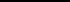 на   примере   квадратичной   функции, использовать   преобразованияграфика функции y=f(x) для построения графиков функций y  af kx  b   c ;составлять уравнения прямой по заданным условиям: проходящей через две точки с заданными координатами, проходящей через данную точку и параллельной данной прямой;исследовать функцию по её графику;находить множество значений, нули, промежутки знакопостоянства, монотонности квадратичной функции;оперировать понятиями: последовательность, арифметическая прогрессия, геометрическая прогрессия;решать задачи на арифметическую и геометрическую прогрессию.В повседневной жизни и при изучении других предметов:иллюстрировать с помощью графика реальную зависимость или процесс по их характеристикам;использовать свойства и график квадратичной функции при решении задач из других учебных предметовТекстовые задачиРешать простые и сложные задачи разных типов, а также задачи повышенной трудности;использовать разные краткие записи как модели текстов сложных задач для построения поисковой схемы и решения задач;различать модель текста и модель решения задачи, конструировать к одной модели решения несложной задачи разные модели текста задачи;знать и применять оба способа поиска решения задач (от требования к условию и от условия к требованию);моделировать рассуждения при поиске решения задач с помощью граф-схемы;выделять этапы решения задачи и содержание каждого этапа;уметь выбирать оптимальный метод решения задачи и осознавать выбор метода, рассматривать различные методы, находить разные решения задачи, если возможно;анализировать затруднения при решении задач;выполнять различные преобразования предложенной задачи, конструировать новые задачи из данной, в том числе обратные;интерпретировать вычислительные результаты в задаче, исследовать полученное решение задачи;анализировать всевозможные ситуации взаимного расположения двух объектов и изменение их характеристик при совместном движении (скорость, время, расстояние) при решении задач на движение двух объектов как в одном, такв противоположных направлениях;исследовать всевозможные ситуации при решении задач на движение по реке, рассматривать разные системы отсчёта;решать разнообразные задачи «на части»,решать и обосновывать свое решение задач (выделять математическую основу) на нахождение части числа и числа по его части на основе конкретного смысла дроби;осознавать и объяснять идентичность задач разных типов, связывающих три величины (на работу, на покупки, на движение). выделять эти величины и отношения между ними, применять их при решении задач, конструировать собственные задач указанных типов;владеть основными методами решения задач на смеси, сплавы, концентрации;решать задачи на проценты, в том числе, сложные проценты с обоснованием, используя разные способы;решать логические задачи разными способами, в том числе, с двумя блоками и с тремя блоками данных с помощью таблиц;решать задачи по комбинаторике и теории вероятностей на основе использования изученных методов и обосновывать решение;решать несложные задачи по математической статистике;овладеть основными методами решения сюжетных задач:арифметический, алгебраический, перебор вариантов, геометрический, графический, применять их в новых по сравнению с изученными ситуациях.В повседневной жизни и при изучении других предметов:выделять при решении задач характеристики рассматриваемой в задаче ситуации, отличные от реальных (те, от которых абстрагировались), конструировать новые ситуации с учётом этих характеристик, в частности, при решении задач на концентрации, учитывать плотность вещества;решать и конструировать задачи на основе рассмотрения реальных ситуаций, в которых не требуется точный вычислительный результат;решать  задачи  на  движение  по  реке,  рассматривая  разные  системыотсчетаСтатистика и теория вероятностейОперировать понятиями: столбчатые и круговые диаграммы, таблицы данных, среднее арифметическое, медиана, наибольшее и наименьшее значения выборки, размах выборки, дисперсия и стандартное отклонение, случайная изменчивость;извлекать  информацию,  представленную  в  таблицах,  на  диаграммах,графиках;составлять таблицы, строить диаграммы и графики на основе данных;оперировать понятиями: факториал числа, перестановки и сочетания, треугольник Паскаля;применять правило произведения при решении комбинаторных задач;оперировать понятиями: случайный опыт, случайный выбор, испытание, элементарное случайное событие (исход), классическое определение вероятности случайного события, операции над случайными событиями;представлять информацию с помощью кругов Эйлера;решать задачи на вычисление вероятности с подсчетом количества вариантов с помощью комбинаторики.В повседневной жизни и при изучении других предметов:извлекать, интерпретировать и преобразовывать информацию, представленную в таблицах, на диаграммах, графиках, отражающую свойства и характеристики реальных процессов и явлений;определять статистические характеристики выборок по таблицам, диаграммам, графикам, выполнять сравнение в зависимости от цели решения задачи;оценивать вероятность реальных событий и явлений.Геометрические фигурыОперировать понятиями геометрических фигур;извлекать, интерпретировать и преобразовывать информацию о геометрических фигурах, представленную на чертежах;применять геометрические факты для решения задач, в том числе, предполагающих несколько шагов решения;формулировать в простейших случаях свойства и признаки фигур;доказывать геометрические утверждениявладеть стандартной классификацией плоских фигур (треугольников и четырёхугольников).В повседневной жизни и при изучении других предметов:использовать свойства геометрических фигур для решения задач практического характера и задач из смежных дисциплинОтношенияОперировать понятиями: равенство фигур, равные фигуры, равенство треугольников, параллельность прямых, перпендикулярность прямых, углы между прямыми, перпендикуляр, наклонная, проекция, подобие фигур, подобные фигуры, подобные треугольники;применять теорему Фалеса и теорему о пропорциональных отрезках при решении задач;характеризовать взаимное расположение прямой и окружности, двух окружностей.В повседневной жизни и при изучении других предметов:	использовать  отношения  для  решения  задач,  возникающих  в  реальнойжизниИзмерения и вычисленияОперировать представлениями о длине, площади, объёме как величинами. Применять теорему Пифагора, формулы площади, объёма при решении многошаговых задач, в которых не все данные представлены явно, а требуют вычислений, оперировать более широким количеством формул длины, площади, объёма, вычислять характеристики комбинаций фигур (окружностей и многоугольников) вычислять расстояния между фигурами, применять тригонометрические формулы для вычислений в более сложных случаях, проводить вычисления на основе равновеликости и равносоставленности;проводить простые вычисления на объёмных телах;формулировать задачи на вычисление длин, площадей и объёмов и решать их. В повседневной жизни и при изучении других предметов:проводить вычисления на местности;применять формулы при вычислениях в смежных учебных предметах, в окружающей действительностиГеометрические построенияИзображать геометрические фигуры по текстовому и символьномуописанию;свободно оперировать чертёжными инструментами в несложныхслучаях,выполнять построения треугольников, применять отдельные методы построений циркулем и линейкой и проводить простейшие исследования числа решений;изображать типовые плоские фигуры и объемные тела с помощью простейших компьютерных инструментов.В повседневной жизни и при изучении других предметов:выполнять простейшие построения на местности, необходимые в реальной жизни;оценивать размеры реальных объектов окружающего мираПреобразованияОперировать понятием движения и преобразования подобия, владеть приёмами построения фигур с использованием движений и преобразований подобия, применять полученные знания и опыт построений в смежных предметах и в реальных ситуациях окружающего мира;строить фигуру, подобную данной, пользоваться свойствами подобия для обоснования свойств фигур;применять свойства движений для проведения простейших обоснований свойств фигур.В повседневной жизни и при изучении других предметов:применять свойства движений и применять подобие для построений и вычисленийВекторы и координаты на плоскостиОперировать понятиями вектор, сумма, разность векторов, произведение вектора на число, угол между векторами, скалярное произведение векторов, координаты на плоскости, координаты вектора;выполнять действия над векторами (сложение, вычитание, умножение на число), вычислять скалярное произведение, определять в простейших случаях угол между векторами, выполнять разложение вектора на составляющие, применять полученные знания в физике, пользоваться формулой вычисления расстояния между точками по известным координатам, использовать уравнения фигур для решения задач;применять векторы и координаты для решения геометрических задач на вычисление длин, углов.В повседневной жизни и при изучении других предметов:использовать понятия векторов и координат для решения задач по физике, географии и другим учебным предметамИстория математикиХарактеризовать вклад выдающихся математиков в развитие математики и иных научных областей;понимать роль математики в развитии РоссииМетоды математикиИспользуя изученные методы, проводить доказательство, выполнять опровержение;Выбирать изученные методы и их комбинации для решения математических задач;использовать математические знания для описания закономерностей в окружающей действительности и произведениях искусства;применять простейшие программные средства и электронно-коммуникационные системы при решении математических задач.Выпускник получит возможность научиться в 7-9 классах для успешного продолжения образования на базовом и углублённом уровняхЭлементы теории множеств и математической логикиСвободно оперировать1 понятиями: множество, характеристики множества, элемент множества, пустое, конечное и бесконечное множество, подмножество, принадлежность, включение, равенство множеств, способы задание множества;задавать множества разными способами;проверять выполнение характеристического свойства множества;свободно оперировать понятиями: высказывание, истинность и ложность высказывания, сложные и простые высказывания, отрицание высказываний;, истинность и ложность утверждения и его отрицания, операции над высказываниями: и, или, не. Условные высказывания (импликации);строить высказывания с использованием законов алгебры высказываний.В повседневной жизни и при изучении других предметов:строить рассуждения на основе использования правил логики;использовать множества, операции с множествами, их графическое представление для описания реальных процессов и явлений, при решении задач других учебных предметовЧислаСвободно   оперировать   понятиями:   натуральное   число,   множествонатуральных  чисел,  целое  число,  множество  целых  чисел,  обыкновенная  дробь,Здесь и далее – знать определение понятия, знать и уметь доказывать свойства (признаки, если они есть) понятия, характеризовать связи с другими понятиями, представляя одно понятие как часть целостного комплекса, использовать понятие и его свойства при проведении рассуждений, доказательств, решении задач.десятичная дробь, смешанное число, рациональное число, множество рациональных чисел, иррациональное число, корень степени n, действительное число, множество действительных чисел, геометрическая интерпретация натуральных, целых, рациональных, действительных чисел;понимать и объяснять разницу между позиционной и непозиционной системами записи чисел;переводить  числа  из  одной  системы  записи  (системы  счисления)  вдругую;доказывать и использовать признаки делимости на 2, 4, 8, 5, 3, 6, 9, 10, 11 суммы и произведения чисел при выполнении вычислений и решении задач;выполнять округление рациональных и иррациональных чисел с заданной точностью;сравнивать действительные числа разными способами;упорядочивать числа, записанные в виде обыкновенной и десятичной дроби, числа, записанные с использованием арифметического квадратного корня, корней степени больше 2;находить НОД и НОК чисел разными способами и использовать их при решении задач;выполнять вычисления и преобразования выражений, содержащих действительные числа, в том числе корни натуральных степеней.В повседневной жизни и при изучении других предметов:выполнять и объяснять результаты сравнения результатов вычислений при решении практических задач, в том числе приближенных вычислений, используя разные способы сравнений;записывать, сравнивать, округлять числовые данные реальных величин с использованием разных систем измерения;составлять и оценивать разными способами числовые выражения при решении практических задач и задач из других учебных предметовТождественные преобразованияСвободно оперировать понятиями степени с целым и дробным показателем;выполнять доказательство свойств степени с целыми и дробными показателями;оперировать понятиями «одночлен», «многочлен», «многочлен с одной переменной», «многочлен с несколькими переменными», коэффициенты многочлена, «стандартная запись многочлена», степень одночлена и многочлена;свободно владеть приемами преобразования целых и дробно-рациональных выражений;выполнять разложение многочленов на множители разными способами, с использованием комбинаций различных приёмов;использовать теорему Виета и теорему, обратную теореме Виета, для поиска корней квадратного трёхчлена и для решения задач, в том числе задач с параметрами на основе квадратного трёхчлена;выполнять деление многочлена на многочлен с остатком;доказывать свойства квадратных корней и корней степени n;выполнять преобразования выражений, содержащих квадратные корни, корни степени n;свободно оперировать понятиями «тождество», «тождество на множестве», «тождественное преобразование»;выполнять различные преобразования выражений, содержащих модули.В повседневной жизни и при изучении других предметов:выполнять преобразования и действия с буквенными выражениями, числовые коэффициенты которых записаны в стандартном виде;выполнять преобразования рациональных выражений при решении задач других учебных предметов;выполнять проверку правдоподобия физических и химических формул на основе сравнения размерностей и валентностейУравнения и неравенстваСвободно оперировать понятиями: уравнение, неравенство, равносильные уравнения и неравенства, уравнение, являющееся следствием другого уравнения, уравнения, равносильные на множестве, равносильные преобразования уравнений;решать разные виды уравнений и неравенств и их систем, в том числе некоторые уравнения 3 и 4 степеней, дробно-рациональные и иррациональные;знать теорему Виета для уравнений степени выше второй;понимать смысл теорем о равносильных и неравносильных преобразованиях уравнений и уметь их доказывать;владеть разными методами решения уравнений, неравенств и их систем, уметь выбирать метод решения и обосновывать свой выбор;использовать метод интервалов для решения неравенств, в том числе дробно-рациональных и включающих в себя иррациональные выражения;решать алгебраические уравнения и неравенства и их системы с параметрами алгебраическим и графическим методами;владеть разными методами доказательства неравенств;решать уравнения в целых числах;изображать множества на плоскости, задаваемые уравнениями, неравенствами и их системами.В повседневной жизни и при изучении других предметов:составлять и решать уравнения, неравенства, их системы при решении задач других учебных предметов;выполнять оценку правдоподобия результатов, получаемых при решении различных уравнений, неравенств и их систем при решении задач других учебных предметовсоставлять и решать уравнения и неравенства с параметрами при решении задач других учебных предметов;составлять уравнение, неравенство или их систему, описывающие реальную ситуацию или прикладную задачу, интерпретировать полученные результатыФункцииСвободно оперировать понятиями: зависимость, функциональная зависимость, зависимая и независимая переменные, функция, способы задания функции, аргумент и значение функции, область определения и множество значения функции, нули функции, промежутки знакопостоянства, монотонность функции, наибольшее и наименьшее значения, чётность/нечётность функции, периодичность функции, график функции, вертикальная, горизонтальная, наклонная асимптоты; график зависимости, не являющейся функцией,строить графики функций: линейной, квадратичной, дробно-линейной, степенной при разных значениях показателя степени, y  x  ;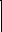  на примере квадратичной функции, использовать преобразования графика функции y = f(x) для построения графиков функций y = af(kx + b) + c;составлять уравнения прямой по заданным условиям: проходящей через две точки с заданными координатами, проходящей через данную точку и параллельной данной прямой;исследовать функцию по ее графику;находить множество значений, нули, промежутки знакопостоянства, монотонности квадратичной функции;оперировать понятиями: последовательность, арифметическая прогрессия, геометрическая прогрессия;решать задачи на арифметическую и геометрическую прогрессию.В повседневной жизни и при изучении других предметов:конструировать и исследовать функции, соответствующие реальным процессам и явлениям, интерпретировать полученные результаты в соответствии со спецификой исследуемого процесса или явления;использовать графики зависимостей для исследования реальных процессов и явлений;конструировать и исследовать функции при решении задач других учебных предметов, интерпретировать полученные результаты в соответствии со спецификой учебного предметаСтатистика и теория вероятностей Свободно оперировать понятиями: столбчатые и круговые диаграммы, таблицы данных, среднее арифметическое, медиана, наибольшее и наименьшее значения выборки, размах выборки, дисперсия и стандартное отклонение, случайная изменчивость;выбирать наиболее удобный способ представления информации, адекватный её свойствам и целям анализа;вычислять числовые характеристики выборки;свободно оперировать понятиями: факториал числа, перестановки, сочетания и размещения, треугольник Паскаля;свободно оперировать понятиями: случайный опыт, случайный выбор, испытание, элементарное случайное событие (исход), классическое определение вероятности случайного события, операции над случайными событиями, основные комбинаторные формулы;свободно оперировать понятиями: случайный опыт, случайный выбор, испытание, элементарное случайное событие (исход), классическое определение вероятности случайного события, операции над случайными событиями, основные комбинаторные формулы;знать примеры случайных величин, и вычислять их статистические характеристики;использовать  формулы  комбинаторики  при  решении  комбинаторныхзадач;решать задачи на вычисление вероятности в том числе с использованиемформул.В повседневной жизни и при изучении других предметов:представлять информацию о реальных процессах и явлениях способом, адекватным её свойствам и цели исследования;анализировать и сравнивать статистические характеристики выборок, полученных в процессе решения прикладной задачи, изучения реального явления, решения задачи из других учебных предметов;оценивать  вероятность  реальных  событий  и  явлений  в  различныхситуацияхТекстовые задачиРешать простые и сложные задачи, а также задачи повышенной трудности и выделять их математическую основу;распознавать разные виды и типы задач;использовать разные краткие записи как модели текстов сложных задач и задач повышенной сложности для построения поисковой схемы и решения задач, выбирать оптимальную для рассматриваемой в задаче ситуации модель текста задачи;различать модель текста и модель решения задачи, конструировать к одной модели решения сложных задач разные модели текста задачи;знать и применять три способа поиска решения задач (от требования к условию и от условия к требованию, комбинированный);моделировать рассуждения при поиске решения задач с помощью граф-схемы;выделять этапы решения задачи и содержание каждого этапа;уметь выбирать оптимальный метод решения задачи и осознавать выбор метода, рассматривать различные методы, находить разные решения задачи, если возможно;анализировать затруднения при решении задач;выполнять различные преобразования предложенной задачи, конструировать новые задачи из данной, в том числе обратные;интерпретировать вычислительные результаты в задаче, исследовать полученное решение задачи;изменять условие задач (количественные или качественные данные), исследовать измененное преобразованное;анализировать всевозможные ситуации взаимного расположения двух объектов и изменение их характеристик при совместном движении (скорость, время, расстояние).при решении задач на движение двух объектов как в одном, так и в противоположных направлениях, конструировать новые ситуации на основе изменения условий задачи при движении по реке;исследовать всевозможные ситуации при решении задач на движение по реке, рассматривать разные системы отсчёта;решать разнообразные задачи «на части»;решать и обосновывать свое решение задач (выделять математическую основу) на нахождение части числа и числа по его части на основе конкретного смысла дроби;объяснять идентичность задач разных типов, связывающих три величины (на работу, на покупки, на движение). выделять эти величины и отношения между ними, применять их при решении задач, конструировать собственные задачи указанных типов;владеть основными методами решения задач на смеси, сплавы, концентрации, использовать их в новых ситуациях по отношению к изученным в процессе обучения;решать задачи на проценты, в том числе, сложные проценты с обоснованием, используя разные способы;решать логические задачи разными способами, в том числе, с двумя блоками и с тремя блоками данных с помощью таблиц;решать задачи по комбинаторике и теории вероятностей на основе использования изученных методов и обосновывать решение;решать несложные задачи по математической статистике;овладеть основными методами решения сюжетных задач: арифметический, алгебраический, перебор вариантов, геометрический, графический, применять их в новых по сравнению с изученными ситуациях.В повседневной жизни и при изучении других предметов:конструировать новые для данной задачи задачные ситуации с учётом реальных характеристик, в частности, при решении задач на концентрации, учитывать плотность вещества; решать и конструировать задачи на основе рассмотрения реальных ситуаций, в которых не требуется точный вычислительный результат;решать  задачи  на  движение  по  реке,  рассматривая  разные  системыотсчёта;конструировать задачные ситуации, приближенные к реальной действительности Геометрические фигурыСвободно оперировать геометрическими понятиями при решении задач и проведении математических рассуждений;самостоятельно формулировать определения геометрических фигур, выдвигать гипотезы о новых свойствах и признаках геометрических фигур и обосновывать или опровергать их, обобщать или конкретизировать результаты на новые классы фигур, проводить в несложных случаях классификацию фигур по различным основаниям;исследовать чертежи, включая комбинации фигур, извлекать, интерпретировать и преобразовывать информацию, представленную на чертежах;решать задачи геометрического содержания, в том числе в ситуациях, когда алгоритм решения не следует явно из условия, выполнять необходимые для решения задачи дополнительные построения, исследовать возможность применения теорем и формул для решения задач;формулировать и доказывать геометрические утверждения.В повседневной жизни и при изучении других предметов: составлять с использованием свойств геометрических фигур математические модели для решения задач практического характера и задач из смежных дисциплин, исследовать полученные модели и интерпретировать результатОтношенияВладеть понятием отношения как метапредметным;свободно оперировать понятиями: равенство фигур, равные фигуры, равенство треугольников, параллельность прямых, перпендикулярность прямых, углы между прямыми, перпендикуляр, наклонная, проекция, подобие фигур, подобные фигуры, подобные треугольники;использовать свойства подобия и равенства фигур при решении задач.В повседневной жизни и при изучении других предметов:использовать отношения для построения и исследования математических моделей объектов реальной жизниИзмерения и вычисленияСвободно оперировать понятиями длина, площадь, объём, величина угла как величинами, использовать равновеликость и равносоставленность при решениизадач на вычисление, самостоятельно получать и использовать формулы для вычислений площадей и объёмов фигур, свободно оперировать широким набором формул на вычисление при решении сложных задач, в том числе и задач на вычисление в комбинациях окружности и треугольника, окружности и четырёхугольника, а также с применением тригонометрии;самостоятельно формулировать гипотезы и проверять их достоверность.В повседневной жизни и при изучении других предметов:свободно оперировать формулами при решении задач в других учебных предметах и при проведении необходимых вычислений в реальной жизниГеометрические построенияОперировать понятием набора элементов, определяющих геометрическую фигуру,владеть набором методов построений циркулем и линейкой;проводить анализ и реализовывать этапы решения задач на построение.В повседневной жизни и при изучении других предметов:выполнять простейшие построения на местности, необходимые в реальной жизни;оценивать размеры реальных объектов окружающего мираПреобразованияОперировать движениями и преобразованиями как метапредметными понятиями;оперировать понятием движения и преобразования подобия для обоснований свойств фигур, свободно владеть приемами построения фигур с помощью движений и преобразования подобия, а также комбинациями движений, движений и преобразований;использовать свойства движений и преобразований для проведения обоснования и доказательства утверждений в геометрии и других учебных предметах;o  пользоваться свойствами движений и преобразований при решении задач.В повседневной жизни и при изучении других предметов:применять свойства движений и применять подобие для построений и вычисленийВекторы и координаты на плоскостиСвободно оперировать понятиями вектор, сумма, разность векторов, произведение вектора на число, скалярное произведение векторов, координаты на плоскости, координаты вектора;Владеть векторным и координатным методом на плоскости для решения задач на вычисление и доказательства;выполнять действия над векторами (сложение, вычитание, умножение на число), вычислять скалярное произведение, определять в простейших случаях угол между векторами, выполнять разложение вектора на составляющие, применять полученные знания в физике, пользоваться формулой вычисления расстояния между точками по известным координатам, использовать уравнения фигур для решения задач;применять векторы и координаты для решения геометрических задач на вычисление длин, углов.В повседневной жизни и при изучении других предметов:использовать понятия векторов и координат для решения задач по физике, географии и другим учебным предметамИстория математикиПонимать математику как строго организованную систему научных знаний, в частности владеть представлениями об аксиоматическом построении геометрии и первичными представлениями о неевклидовых геометриях;рассматривать математику в контексте истории развития цивилизации и истории развития науки, понимать роль математики в развитии РоссииМетоды математикиВладеть знаниями о различных методах обоснования и опровержения математических утверждений и самостоятельно применять их;владеть навыками анализа условия задачи и определения подходящих для решения задач изученных методов или их комбинаций;характеризовать произведения искусства с учётом математических закономерностей в природе, использовать математические закономерности в самостоятельном творчестве.1.2.5.8. ИнформатикаВведение. Информация и информационные процессыВыпускник научится: различать содержание основных понятий предмета: информатика, информация, информационный процесс, информационная система, информационная модель и др; различать виды информации по способам её восприятия человеком и по способам её представления на материальных носителях; раскрывать общие закономерности протекания информационных процессов в системах различной природы; приводить примеры информационных процессов – процессов, связанные с хранением, преобразованием и передачей данных – в живой природе и технике; классифицировать  средства  ИКТ  в  соответствии  с  кругом  выполняемыхзадач; узнает о назначении основных компонентов компьютера (процессора, оперативной памяти, внешней энергонезависимой памяти, устройств ввода-вывода), характеристиках этих устройств;определять качественные и количественные характеристики компонентов компьютера; узнает о истории и тенденциях развития компьютеров; о том как можно улучшить характеристики компьютеров; узнает о том какие задачи решаются с помощью суперкомпьютеров.Выпускник получит возможность:осознано подходить к выбору ИКТ – средств для своих учебных и иныхцелей;узнать о физических ограничениях на значения характеристик компьютера.Математические основы информатики Выпускник научится: описывать размер двоичных текстов, используя термины «бит», «байт» и производные от них; использовать термины, описывающие скорость передачи данных, оценивать время передачи данных; кодировать и декодировать тексты по заданной кодовой таблице; оперировать понятиями, связанными с передачей данных (источник и приемник данных: канал связи, скорость передачи данных по каналу связи, пропускная способность канала связи); определять минимальную длину кодового слова по заданным алфавиту кодируемого текста и кодовому алфавиту (для кодового алфавита из 2, 3 или 4 символов); определять длину кодовой последовательности по длине исходного текста и кодовой таблице равномерного кода; записывать в двоичной системе целые числа от 0 до 1024; переводить заданное натуральное число из десятичной записи в двоичную и из двоичной в десятичную; сравнивать числа в двоичной записи; складывать и вычитать числа, записанные в двоичной системе счисления; записывать логические выражения составленные с помощью операций «и», «или», «не» и скобок, определять истинность такого составного высказывания, если известны значения истинности входящих в него элементарных высказываний; определять количество элементов в множествах, полученных из двух или трех базовых множеств с помощью операций объединения, пересечения и дополнения; использовать терминологию, связанную с графами (вершина, ребро, путь, длина ребра и пути), деревьями (корень, лист, высота дерева) и списками (первый элемент, последний элемент, предыдущий элемент, следующий элемент; вставка, удаление и замена элемента); описывать граф с помощью матрицы смежности с указанием длин ребер (знание термина «матрица смежности» не обязательно);познакомиться с двоичным кодированием текстов и с наиболее употребительными современными кодами; использовать основные способы графического представления числовой информации, (графики, диаграммы).Выпускник получит возможность: познакомиться с примерами математических моделей и использования компьютеров при их анализе; понять сходства и различия между математической моделью объекта и его натурной моделью, между математической моделью объекта/явления и словесным описанием; узнать о том, что любые дискретные данные можно описать, используя алфавит, содержащий только два символа, например, 0 и 1; познакомиться с тем, как информация (данные) представляется в современных компьютерах и робототехнических системах; познакомиться с примерами использования графов, деревьев и списков при описании реальных объектов и процессов;ознакомиться с влиянием ошибок измерений и вычислений на выполнение алгоритмов управления реальными объектами (на примере учебных автономных роботов);узнать о наличии кодов, которые исправляют ошибки искажения, возникающие при передаче информации.Алгоритмы и элементы программирования Выпускник научится: составлять алгоритмы для решения учебных задач различных типов; выражать алгоритм решения задачи различными способами (словесным, графическим, в том числе и в виде блок-схемы, с помощью формальных языков и др.); определять наиболее оптимальный способ выражения алгоритма для решения конкретных задач (словесный, графический, с помощью формальных языков); определять результат выполнения заданного алгоритма или его фрагмента; использовать термины «исполнитель», «алгоритм», «программа», а также понимать разницу между употреблением этих терминов в обыденной речи и в информатике; выполнять без использования компьютера («вручную») несложные алгоритмы управления исполнителями и анализа числовых и текстовых данных, записанные на конкретном язык программирования с использованием основных управляющих конструкций последовательного программирования (линейная программа, ветвление, повторение, вспомогательные алгоритмы); составлять  несложные  алгоритмы  управления  исполнителями  и  анализа числовых   и   текстовых   данных   с   использованием   основных   управляющих конструкций  последовательного  программирования  и  записывать  их  в  виде программ   на   выбранном   языке   программирования;   выполнять   эти программы на компьютере;использовать величины (переменные) различных типов, табличные величины (массивы), а также выражения, составленные из этих величин; использовать оператор присваивания; анализировать предложенный алгоритм, например, определять какие результаты возможны при заданном множестве исходных значений; использовать логические значения, операции и выражения с ними; записывать на выбранном языке программирования арифметические и логические выражения и вычислять их значения.Выпускник получит возможность: познакомиться с использованием в программах строковых величин и с операциями со строковыми величинами; создавать программы для решения задач, возникающих в процессе учебы ивне ее; познакомиться с задачами обработки данных и алгоритмами их решения;  познакомиться с понятием «управление», с примерами того, как компьютер управляет различными системами (роботы, летательные и космические аппараты, станки, оросительные системы, движущиеся модели и др.); познакомиться с учебной средой составления программ управления автономными роботами и разобрать примеры алгоритмов управления, разработанными в этой среде.Использование программных систем и сервисов Выпускник научится: классифицировать файлы по типу и иным параметрам; выполнять основные операции с файлами (создавать, сохранять, редактировать, удалять, архивировать, «распаковывать» архивные файлы); разбираться в иерархической структуре файловой системы; осуществлять поиск файлов средствами операционной системы; использовать динамические (электронные) таблицы, в том числе формулы с использованием абсолютной, относительной и смешанной адресации, выделение диапазона таблицы и упорядочивание (сортировку) его элементов; построение диаграмм (круговой и столбчатой);использовать табличные (реляционные) базы данных, выполнять отбор строк таблицы, удовлетворяющих определенному условию; анализировать доменные имена компьютеров и адреса документов в Интернете; проводить поиск информации в сети Интернет по запросам с использованием логических операций.Выпускник овладеет (как результат применения программных систем и интернет-сервисов в данном курсе и во всем образовательном процессе): навыками работы с компьютером; знаниями, умениями и навыками, достаточными для работы с различными видами программных систем и интернет-сервисов (файловые менеджеры, текстовые редакторы, электронные таблицы, браузеры, поисковые системы, словари, электронные энциклопедии); умением описывать работу этих систем и сервисов с использованием соответствующей терминологии; различными формами представления данных (таблицы, диаграммы, графикит. д.); приемами безопасной организации своего личного пространства данных с использованием индивидуальных накопителей данных, интернет-сервисов и т. п.;основами соблюдения норм информационной этики и права;познакомится с программными средствами для работы с аудио-визуальными данными и соответствующим понятийным аппаратом;узнает о дискретном представлении аудио-визуальных данных.Выпускник получит возможность (в данном курсе и иной учебной деятельности):узнать о данных от датчиков, например, датчиков роботизированных устройств; практиковаться в использовании основных видов прикладного программного обеспечения (редакторы текстов, электронные таблицы, браузеры и др.); познакомиться с примерами использования математического моделирования в современном мире; познакомиться с принципами функционирования Интернета и сетевого взаимодействия между компьютерами, с методами поиска в Интернете; познакомиться с постановкой вопроса о том, насколько достоверна полученная информация, подкреплена ли она доказательствами подлинности (пример: наличие электронной подписи); познакомиться с возможными подходамиоценке достоверности информации (пример: сравнение данных из разных источников); узнать о том, что в сфере информатики и ИКТ существуют международные и национальные стандарты; узнать о структуре современных компьютеров и назначении их элементов;получить представление об истории и тенденциях развития ИКТ;познакомиться с примерами использования ИКТ  в современном мире;получить представления о роботизированных устройствах и их использовании на производстве и в научных исследованиях.1.2.5.9. ФизикаВыпускник научится:соблюдать правила безопасности и охраны труда при работе с учебным и лабораторным оборудованием;понимать смысл основных физических терминов: физическое тело, физическое явление, физическая величина, единицы измерения;распознавать проблемы, которые можно решить при помощи физических методов; анализировать отдельные этапы проведения исследований и интерпретировать результаты наблюдений и опытов;ставить опыты по исследованию физических явлений или физических свойств тел без использования прямых измерений; при этом формулировать проблему/задачу учебного эксперимента; собирать установку из предложенного оборудования; проводить опыт и формулировать выводы.Примечание. При проведении исследования физических явлений измерительные приборы используются лишь как датчики измерения физических величин. Записи показаний прямых измерений в этом случае не требуется.понимать роль эксперимента в получении научной информации;проводить прямые измерения физических величин: время, расстояние, масса тела, объем, сила, температура, атмосферное давление, влажность воздуха, напряжение, сила тока, радиационный фон (с использованием дозиметра); при этом выбирать оптимальный способ измерения и использовать простейшие методы оценки погрешностей измерений.Примечание. Любая учебная программа должна обеспечивать овладение прямыми измерениями всех перечисленных физических величин.проводить исследование зависимостей физических величин с использованием прямых измерений: при этом конструировать установку, фиксировать результаты полученной зависимости физических величин в виде таблиц и графиков, делать выводы по результатам исследования;проводить косвенные измерения физических величин: при выполнении измерений собирать экспериментальную установку, следуя предложенной инструкции, вычислять значение величины и анализировать полученные результатыучетом заданной точности измерений;анализировать ситуации практико-ориентированного характера, узнавать в них проявление изученных физических явлений или закономерностей и применять имеющиеся знания для их объяснения;понимать принципы действия машин, приборов и технических устройств, условия их безопасного использования в повседневной жизни;использовать при выполнении учебных задач научно-популярную литературу о физических явлениях, справочные материалы, ресурсы Интернет.Выпускник получит возможность научиться:осознавать ценность научных исследований, роль физики в расширении представлений об окружающем мире и ее вклад в улучшение качества жизни;использовать приемы построения физических моделей, поиска и формулировки доказательств выдвинутых гипотез и теоретических выводов на основе эмпирически установленных фактов;сравнивать точность измерения физических величин по величине их относительной погрешности при проведении прямых измерений;самостоятельно проводить косвенные измерения и исследования физических величин с использованием различных способов измерения физических величин, выбирать средства измерения с учетом необходимой точности измерений, обосновывать выбор способа измерения, адекватного поставленной задаче, проводить оценку достоверности полученных результатов;воспринимать информацию физического содержания в научно-популярной литературе и средствах массовой информации, критически оценивать полученную информацию, анализируя ее содержание и данные об источнике информации;создавать собственные письменные и устные сообщения о физических явлениях на основе нескольких источников информации, сопровождать выступление презентацией, учитывая особенности аудитории сверстников.Механические явленияВыпускник научится:распознавать механические явления и объяснять на основе имеющихся знаний основные свойства или условия протекания этих явлений: равномерное и неравномерное движение, равномерное и равноускоренное прямолинейное движение, относительность механического движения, свободное падение тел, равномерное движение по окружности, инерция, взаимодействие тел, реактивное движение, передача давления твердыми телами, жидкостями и газами, атмосферное давление, плавание тел, равновесие твердых тел, имеющих закрепленную ось вращения, колебательное движение, резонанс, волновое движение (звук);описывать изученные свойства тел и механические явления, используя физические величины: путь, перемещение, скорость, ускорение, период обращения, масса тела, плотность вещества, сила (сила тяжести, сила упругости, сила трения), давление, импульс тела, кинетическая энергия, потенциальная энергия, механическая работа, механическая мощность, КПД при совершении работы с использованием простого механизма, сила трения, амплитуда, период и частота колебаний, длина волны и скорость ее распространения; при описании правильно трактовать физический смысл используемых величин, их обозначения и единицы измерения, находить формулы, связывающие данную физическую величину с другими величинами, вычислять значение физической величины;анализировать свойства тел, механические явления и процессы, используя физические законы: закон сохранения энергии, закон всемирного тяготения, принцип суперпозиции сил (нахождение равнодействующей силы), I, II и III законы Ньютона, закон сохранения импульса, закон Гука, закон Паскаля, закон Архимеда; при этом различать словесную формулировку закона и его математическое выражение;различать основные признаки изученных физических моделей: материальная точка, инерциальная система отсчета;решать задачи, используя физические законы (закон сохранения энергии, закон всемирного тяготения, принцип суперпозиции сил, I, II и III законы Ньютона, закон сохранения импульса, закон Гука, закон Паскаля, закон Архимеда) и формулы, связывающие физические величины (путь, скорость, ускорение, масса тела, плотность вещества, сила, давление, импульс тела, кинетическая энергия, потенциальная энергия, механическая работа, механическая мощность, КПД простого механизма, сила трения скольжения, коэффициент трения, амплитуда, период и частота колебаний, длина волны и скорость ее распространения): на основе анализа условия задачи записывать краткое условие, выделять физические величины, законы и формулы, необходимые для ее решения, проводить расчеты и оценивать реальность полученного значения физической величины.Выпускник получит возможность научиться:использовать знания о механических явлениях в повседневной жизни для обеспечения безопасности при обращении с приборами и техническими устройствами, для сохранения здоровья и соблюдения норм экологического поведения в окружающей среде; приводить примеры практического использования физических знаний о механических явлениях и физических законах; примеры использования возобновляемых источников энергии; экологических последствий исследования космического пространств;различать границы применимости физических законов, понимать всеобщий характер фундаментальных законов (закон сохранения механической энергии, закон сохранения импульса, закон всемирного тяготения) и ограниченность использования частных законов (закон Гука, Архимеда и др.);находить   адекватную   предложенной   задаче   физическую   модель, разрешать проблему как на основе имеющихся знаний по механике с использованием математического аппарата, так и при помощи методов оценки.Тепловые явленияВыпускник научится:распознавать тепловые явления и объяснять на базе имеющихся знаний основные свойства или условия протекания этих явлений: диффузия, изменение объема тел при нагревании (охлаждении), большая сжимаемость газов, малая сжимаемость жидкостей и твердых тел; тепловое равновесие, испарение, конденсация, плавление, кристаллизация, кипение, влажность воздуха, различные способы теплопередачи (теплопроводность, конвекция, излучение), агрегатные состояния вещества, поглощение энергии при испарении жидкости и выделение ее при конденсации пара, зависимость температуры кипения от давления;описывать изученные свойства тел и тепловые явления, используя физические величины: количество теплоты, внутренняя энергия, температура, удельная теплоемкость вещества, удельная теплота плавления, удельная теплота парообразования, удельная теплота сгорания топлива, коэффициент полезного действия теплового двигателя; при описании правильно трактовать физический смысл используемых величин, их обозначения и единицы измерения, находить формулы, связывающие данную физическую величину с другими величинами, вычислять значение физической величины;анализировать свойства тел, тепловые явления и процессы, используя основные положения атомно-молекулярного учения о строении вещества и закон сохранения энергии;различать основные признаки изученных физических моделей строения газов, жидкостей и твердых тел;приводить примеры практического использования физических знаний о тепловых явлениях;решать задачи, используя закон сохранения энергии в тепловых процессахформулы, связывающие физические величины (количество теплоты, температура, удельная теплоемкость вещества, удельная теплота плавления, удельная теплота парообразования, удельная теплота сгорания топлива, коэффициент полезного действия теплового двигателя): на основе анализа условия задачи записывать краткое условие, выделять физические величины, законы и формулы, необходимые для ее решения, проводить расчеты и оценивать реальность полученного значения физической величины.Выпукник получит возможность научиться:использовать знания о тепловых явлениях в повседневной жизни для обеспечения безопасности при обращении с приборами и техническими устройствами, для сохранения здоровья и соблюдения норм экологического поведения в окружающей среде; приводить примеры экологических последствий работы двигателей внутреннего сгорания, тепловых и гидроэлектростанций;различать границы применимости физических законов, понимать всеобщий характер фундаментальных физических законов (закон сохранения энергии в тепловых процессах) и ограниченность использования частных законов;находить адекватную предложенной задаче физическую модель, разрешать проблему как на основе имеющихся знаний о тепловых явлениях с использованием математического аппарата, так и при помощи методов оценки.Электрические и магнитные явления Выпускник научится:распознавать электромагнитные явления и объяснять на основе имеющихся знаний основные свойства или условия протекания этих явлений:электризация тел, взаимодействие зарядов, электрический ток и его действия (тепловое, химическое, магнитное), взаимодействие магнитов, электромагнитная индукция, действие магнитного поля на проводник с током и на движущуюся заряженную частицу, действие электрического поля на заряженную частицу, электромагнитные волны, прямолинейное распространение света, отражение и преломление света, дисперсия света. составлять схемы электрических цепей с последовательным и параллельным соединением элементов, различая условные обозначения элементов электрических цепей (источник тока, ключ, резистор, реостат, лампочка, амперметр, вольтметр).использовать оптические схемы для построения изображений в плоском зеркале и собирающей линзе описывать изученные свойства тел и электромагнитные явления, используя физические величины: электрический заряд, сила тока, электрическое напряжение, электрическое сопротивление, удельное сопротивление вещества, работа электрического поля, мощность тока, фокусное расстояние и оптическая сила линзы, скорость электромагнитных волн, длина волны и частота света; при описании верно трактовать физический смысл используемых величин, их обозначения и единицы измерения; находить формулы, связывающие данную физическую величину с другими величинами.анализировать свойства тел, электромагнитные явления и процессы, используя физические законы: закон сохранения электрического заряда, закон Ома для участка цепи, закон Джоуля-Ленца, закон прямолинейного распространения света, закон отражения света, закон преломления света; при этом различать словесную формулировку закона и его математическое выражение.приводить примеры практического использования физических знаний о электромагнитных явленияхрешать задачи, используя физические законы (закон Ома для участка цепи, закон Джоуля-Ленца, закон прямолинейного распространения света, закон отражения света, закон преломления света) и формулы, связывающие физические величины (сила тока, электрическое напряжение, электрическое сопротивление, удельное сопротивление вещества, работа электрического поля, мощность тока, фокусное расстояние и оптическая сила линзы, скорость электромагнитных волн, длина волны и частота света, формулы расчета электрического сопротивления при последовательном и параллельном соединении проводников): на основе анализа условия задачи записывать краткое условие, выделять физические величины, законыформулы, необходимые для ее решения, проводить расчеты и оценивать реальность полученного значения физической величины..Выпускник получит возможность научиться:использовать знания об электромагнитных явлениях в повседневной жизни для обеспечения безопасности при обращении с приборами и техническими устройствами, для сохранения здоровья и соблюдения норм экологического поведения в окружающей среде; приводить примеры влияния электромагнитных излучений на живые организмы;различать границы применимости физических законов, понимать всеобщий характер фундаментальных законов (закон сохранения электрического заряда) и ограниченность использования частных законов (закон Ома для участка цепи, закон Джоуля-Ленца и др.);использовать приемы построения физических моделей, поиска и формулировки доказательств выдвинутых гипотез и теоретических выводов на основе эмпирически установленных фактов;находить адекватную предложенной задаче физическую модель, разрешать проблему как на основе имеющихся знаний об электромагнитных явлениях с использованием математического аппарата, так и при помощи методов оценки.Квантовые явления Выпускник научится:распознавать квантовые явления и объяснять на основе имеющихся знаний основные свойства или условия протекания этих явлений: естественная и искусственная радиоактивность, α-, β- и γ-излучения, возникновение линейчатого спектра излучения атома;описывать изученные квантовые явления, используя физические величины: массовое число, зарядовое число, период полураспада, энергия фотонов; при описании правильно трактовать физический смысл используемых величин, их обозначения и единицы измерения; находить формулы, связывающие данную физическую величину с другими величинами, вычислять значение физической величины;анализировать квантовые явления, используя физические законы и постулаты: закон сохранения энергии, закон сохранения электрического заряда, закон сохранения массового числа, закономерности излучения и поглощения света атомом, при этом различать словесную формулировку закона и его математическое выражение;различать основные признаки планетарной модели атома, нуклонной модели атомного ядра;приводить примеры проявления в природе и практического использования радиоактивности, ядерных и термоядерных реакций, спектрального анализа.Выпускник получит возможность научиться:использовать полученные знания в повседневной жизни при обращении с приборами и техническими устройствами (счетчик ионизирующих частиц, дозиметр), для сохранения здоровья и соблюдения норм экологического поведения в окружающей среде;соотносить энергию связи атомных ядер с дефектом массы;приводить примеры влияния радиоактивных излучений на живые организмы; понимать принцип действия дозиметра и различать условия его использования;понимать экологические проблемы, возникающие при использовании атомных электростанций, и пути решения этих проблем, перспективы использования управляемого термоядерного синтеза.Элементы астрономии Выпускник научится:указывать названия планет Солнечной системы; различать основные признаки суточного вращения звездного неба, движения Луны, Солнца и планет относительно звезд;понимать различия между гелиоцентрической и геоцентрической системами мира;Выпускник получит возможность научиться:указывать общие свойства и отличия планет земной группы и планет-гигантов; малых тел Солнечной системы и больших планет; пользоваться картой звездного неба при наблюдениях звездного неба;различать основные характеристики звезд (размер, цвет, температура) соотносить цвет звезды с ее температурой;различать гипотезы о происхождении Солнечной системы.1.2.5.10. БиологияВ результате изучения курса биологии в основной школе:Выпускник научится пользоваться научными методами для распознания биологических проблем; давать научное объяснение биологическим фактам, процессам, явлениям, закономерностям, их роли в жизни организмов и человека; проводить наблюдения за живыми объектами, собственным организмом; описывать биологические объекты, процессы и явления; ставить несложные биологические эксперименты и интерпретировать их результаты.Выпускник овладеет системой биологических знаний – понятиями, закономерностями, законами, теориями, имеющими важное общеобразовательное и познавательное значение; сведениями по истории становления биологии как науки.Выпускник освоит общие приемы: оказания первой помощи; рациональной организации труда и отдыха; выращивания и размножения культурных растений и домашних животных, ухода за ними; проведения наблюдений за состоянием собственного организма; правила работы в кабинете биологии, с биологическими приборами и инструментами.Выпускник приобретет навыки использования научно-популярной литературы по биологии, справочных материалов (на бумажных и электронных носителях), ресурсов Интернета при выполнении учебных задач.Выпускник получит возможность научиться:осознанно использовать знания основных правил поведения в природе и основ здорового образа жизни в быту;выбирать целевые и смысловые установки в своих действиях и поступках по отношению к живой природе, здоровью своему и окружающих;ориентироваться в системе познавательных ценностей – воспринимать информацию биологического содержания в научно-популярной литературе, средствах массовой информации и Интернет-ресурсах, критически оценивать полученную информацию, анализируя ее содержание и данные об источнике информации;создавать собственные письменные и устные сообщения о биологических явлениях и процессах на основе нескольких источников информации, сопровождать выступление презентацией, учитывая особенности аудитории сверстников.Живые организмы Выпускник научится:выделять существенные признаки биологических объектов (клеток и организмов растений, животных, грибов, бактерий) и процессов, характерных для живых организмов;аргументировать, приводить доказательства родства различных таксонов растений, животных, грибов и бактерий;аргументировать, приводить доказательства различий растений, животных, грибов и бактерий;осуществлять классификацию биологических объектов (растений, животных, бактерий, грибов) на основе определения их принадлежности к определенной систематической группе;раскрывать роль биологии в практической деятельности людей; роль различных организмов в жизни человека;объяснять общность происхождения и эволюции систематических групп растений и животных на примерах сопоставления биологических объектов;выявлять примеры и раскрывать сущность приспособленности организмов             среде обитания;различать по внешнему виду, схемам и описаниям реальные биологические объекты или их изображения, выявлять отличительные признаки биологических объектов;сравнивать биологические объекты (растения, животные, бактерии, грибы), процессы жизнедеятельности; делать выводы и умозаключения на основе сравнения;устанавливать взаимосвязи между особенностями строения и функциями клеток и тканей, органов и систем органов;использовать методы биологической науки: наблюдать и описывать биологические объекты и процессы; ставить биологические эксперименты и объяснять их результаты;знать и аргументировать основные правила поведения в природе;анализировать и оценивать последствия деятельности человека в природе;описывать и использовать приемы выращивания и размножения культурных растений и домашних животных, ухода за ними;знать и соблюдать правила работы в кабинете биологии.                          Выпускник получит возможность научиться:находить информацию о растениях, животных грибах и бактериях в научно-популярной литературе, биологических словарях, справочниках, Интернет ресурсе, анализировать и оценивать ее, переводить из одной формы в другую;основам исследовательской и проектной деятельности по изучению организмов различных царств живой природы, включая умения формулировать задачи, представлять работу на защиту и защищать ее.использовать приемы оказания первой помощи при отравлении ядовитыми грибами, ядовитыми растениями, укусах животных; работы с определителями растений; размножения и выращивания культурных растений, уходом за домашними животными;ориентироваться в системе моральных норм и ценностей по отношению к объектам живой природы (признание высокой ценности жизни во всех ее проявлениях, экологическое сознание, эмоционально-ценностное отношение к объектам живой природы);осознанно использовать знания основных правил поведения в природе; выбирать целевые и смысловые установки в своих действиях и поступках по отношению к живой природе;создавать собственные письменные и устные сообщения о растениях, животных, бактерия и грибах на основе нескольких источников информации, сопровождать выступление презентацией, учитывая особенности аудитории сверстников;работать в группе сверстников при решении познавательных задач связанных с изучением особенностей строения и жизнедеятельности растений, животных, грибов и бактерий, планировать совместную деятельность, учитывать мнение окружающих и адекватно оценивать собственный вклад в деятельность группы.Человек и его здоровье Выпускник научится:выделять существенные признаки биологических объектов (животных клеток и тканей, органов и систем органов человека) и процессов жизнедеятельности, характерных для организма человека;аргументировать, приводить доказательства взаимосвязи человека и окружающей среды, родства человека с животными;аргументировать, приводить доказательства отличий человека от животных;аргументировать, приводить доказательства необходимости соблюдения мер профилактики заболеваний, травматизма, стрессов, вредных привычек, нарушения осанки, зрения, слуха, инфекционных и простудных заболеваний;объяснять эволюцию вида Человек разумный на примерах сопоставления биологических объектов и других материальных артефактов;выявлять примеры и пояснять проявление наследственных заболеваний у человека, сущность процессов наследственности и изменчивости, присущей человеку;различать по внешнему виду, схемам и описаниям реальные биологические объекты (клетки, ткани органы, системы органов) или их изображения, выявлять отличительные признаки биологических объектов;сравнивать биологические объекты (клетки, ткани, органы, системы органов), процессы жизнедеятельности (питание, дыхание, обмен веществ, выделение и др.); делать выводы и умозаключения на основе сравнения;устанавливать взаимосвязи между особенностями строения и функциями клеток и тканей, органов и систем органов;использовать методы биологической науки: наблюдать и описывать биологические объекты и процессы; проводить исследования с организмом человекаобъяснять их результаты;знать и аргументировать основные принципы здорового образа жизни, рациональной организации труда и отдыха;анализировать и оценивать влияние факторов риска на здоровье человека;описывать и использовать приемы оказания первой помощи;знать и соблюдать правила работы в кабинете биологии.Выпускник получит возможность научиться:объяснять необходимость применения тех или иных приемов при оказании первой доврачебной помощи при отравлениях, ожогах, обморожениях, травмах, спасении утопающего, кровотечениях;находить информацию о строении и жизнедеятельности человека в научно-популярной литературе, биологических словарях, справочниках, Интернет-ресурсе, анализировать и оценивать ее, переводить из одной формы в другую;ориентироваться в системе моральных норм и ценностей по отношению к собственному здоровью и здоровью других людей;находить в учебной, научно-популярной литературе, Интернет-ресурсах информацию об организме человека, оформлять ее в виде устных сообщений и докладов;анализировать и оценивать целевые и смысловые установки в своих действиях и поступках по отношению к здоровью своему и окружающих; последствия влияния факторов риска на здоровье человека.создавать собственные письменные и устные сообщения об организме человека и его жизнедеятельности на основе нескольких источников информации, сопровождать выступление презентацией, учитывая особенности аудитории сверстников;работать в группе сверстников при решении познавательных задач связанных с особенностями строения и жизнедеятельности организма человека, планировать совместную деятельность, учитывать мнение окружающих и адекватно оценивать собственный вклад в деятельность группы.Общие биологические закономерностиВыпускник научится:выделять существенные признаки биологических объектов (вида, экосистемы, биосферы) и процессов, характерных для сообществ живых организмов;аргументировать, приводить доказательства необходимости защиты окружающей среды;аргументировать, приводить доказательства зависимости здоровья человека от состояния окружающей среды;осуществлять классификацию биологических объектов на основе определения их принадлежности к определенной систематической группе;раскрывать роль биологии в практической деятельности людей; роль биологических объектов в природе и жизни человека; значение биологического разнообразия для сохранения биосферы;объяснять общность происхождения и эволюции организмов на основе сопоставления особенностей их строения и функционирования;объяснять механизмы наследственности и изменчивости, возникновения приспособленности, процесс видообразования;различать по внешнему виду, схемам и описаниям реальные биологические объекты или их изображения, выявляя отличительные признаки биологических объектов;сравнивать биологические объекты, процессы; делать выводы и умозаключения на основе сравнения;устанавливать взаимосвязи между особенностями строения и функциями органов и систем органов;использовать методы биологической науки: наблюдать и описывать биологические объекты и процессы; ставить биологические эксперименты и объяснять их результаты;знать и аргументировать основные правила поведения в природе; анализировать и оценивать последствия деятельности человека в природе;описывать и использовать приемы выращивания и размножения культурных растений и домашних животных, ухода за ними в агроценозах;находить в учебной, научно-популярной литературе, Интернет-ресурсах информацию о живой природе, оформлять ее в виде письменных сообщений, докладов, рефератов;знать и соблюдать правила работы в кабинете биологии.Выпускник получит возможность научиться:понимать экологические проблемы, возникающие в условиях нерационального природопользования, и пути решения этих проблем;анализировать и оценивать целевые и смысловые установки в своих действиях и поступках по отношению к здоровью своему и окружающих, последствия влияния факторов риска на здоровье человека;находить информацию по вопросам общей биологии в научно-популярной литературе, специализированных биологических словарях, справочниках, Интернет ресурсах, анализировать и оценивать ее, переводить из одной формы в другую;ориентироваться в системе моральных норм и ценностей по отношению к объектам живой природы, собственному здоровью и здоровью других людей (признание высокой ценности жизни во всех ее проявлениях, экологическое сознание, эмоционально-ценностное отношение к объектам живой природы);создавать собственные письменные и устные сообщения о современных проблемах в области биологии и охраны окружающей среды на основе нескольких источников информации, сопровождать выступление презентацией, учитывая особенности аудитории сверстников;работать в группе сверстников при решении познавательных задач связанных с теоретическими и практическими проблемами в области молекулярной биологии, генетики, экологии, биотехнологии, медицины и охраны окружающей среды, планировать совместную деятельность, учитывать мнение окружающих и адекватно оценивать собственный вклад в деятельность группы.1.2.5.11. ХимияВыпускник научится:характеризовать основные методы познания: наблюдение, измерение, эксперимент;описывать свойства твердых, жидких, газообразных веществ, выделяя их существенные признаки;раскрывать смысл основных химических понятий «атом», «молекула», «химический элемент», «простое вещество», «сложное вещество», «валентность», «химическая реакция», используя знаковую систему химии;раскрывать смысл законов сохранения массы веществ, постоянства состава, атомно-молекулярной теории;различать химические и физические явления;называть химические элементы;определять состав веществ по их формулам;определять валентность атома элемента в соединениях;определять тип химических реакций;называть признаки и условия протекания химических реакций;выявлять признаки, свидетельствующие о протекании химической реакции при выполнении химического опыта;составлять формулы бинарных соединений;составлять уравнения химических реакций;соблюдать правила безопасной работы при проведении опытов;пользоваться лабораторным оборудованием и посудой;вычислять относительную молекулярную и молярную массы веществ;вычислять массовую долю химического элемента по формуле соединения;вычислять количество, объем или массу вещества по количеству, объему, массе реагентов или продуктов реакции;характеризовать физические и химические свойства простых веществ: кислорода и водорода;получать, собирать кислород и водород;распознавать опытным путем газообразные вещества: кислород, водород;раскрывать смысл закона Авогадро;раскрывать  смысл  понятий  «тепловой  эффект  реакции»,  «молярныйобъем»;характеризовать физические и химические свойства воды;раскрывать смысл понятия «раствор»;вычислять массовую долю растворенного вещества в растворе;приготовлять растворы с определенной массовой долей растворенного вещества;	называть соединения изученных классов неорганических веществ;характеризовать физические и химические свойства основных классов неорганических веществ: оксидов, кислот, оснований, солей;определять принадлежность веществ к определенному классу соединений;составлять формулы неорганических соединений изученных классов;проводить опыты, подтверждающие химические свойства изученных классов неорганических веществ;распознавать опытным путем растворы кислот и щелочей по изменению окраски индикатора;характеризовать взаимосвязь между классами неорганических соединений;раскрывать смысл Периодического закона Д.И. Менделеева;объяснять физический смысл атомного (порядкового) номера химического элемента, номеров группы и периода в периодической системе Д.И. Менделеева;объяснять закономерности изменения строения атомов, свойств элементовпределах малых периодов и главных подгрупп;характеризовать химические элементы (от водорода до кальция) на основе их положения в периодической системе Д.И. Менделеева и особенностей строения их атомов;составлять схемы строения атомов первых 20 элементов периодической системы Д.И. Менделеева;раскрывать смысл понятий: «химическая связь», «электроотрицательность»;характеризовать зависимость физических свойств веществ от типа кристаллической решетки;определять вид химической связи в неорганических соединениях;изображать схемы строения молекул веществ, образованных разными видами химических связей;раскрывать смысл понятий «ион», «катион», «анион», «электролиты», «неэлектролиты», «электролитическая диссоциация», «окислитель», «степень окисления» «восстановитель», «окисление», «восстановление»;определять степень окисления атома элемента в соединении;раскрывать смысл теории электролитической диссоциации;составлять  уравнения  электролитической  диссоциации  кислот,  щелочей,солей;объяснять сущность процесса электролитической диссоциации и реакций ионного обмена;составлять полные и сокращенные ионные уравнения реакции обмена;определять возможность протекания реакций ионного обмена;проводить  реакции,  подтверждающие  качественный  состав  различныхвеществ;определять окислитель и восстановитель;составлять уравнения окислительно-восстановительных реакций;называть факторы, влияющие на скорость химической реакции;классифицировать химические реакции по различным признакам;характеризовать взаимосвязь между составом, строением и свойствами неметаллов;проводить опыты по получению, собиранию и изучению химических свойств газообразных веществ: углекислого газа, аммиака;распознавать  опытным  путем  газообразные  вещества:  углекислый  газ  иаммиак;	характеризовать взаимосвязь между составом, строением и свойствами металлов;называть органические вещества по их формуле: метан, этан, этилен, метанол, этанол, глицерин, уксусная кислота, аминоуксусная кислота, стеариновая кислота, олеиновая кислота, глюкоза;оценивать влияние химического загрязнения окружающей среды на организм человека;грамотно обращаться с веществами в повседневной жизниопределять возможность протекания реакций некоторых представителей органических веществ с кислородом, водородом, металлами, основаниями, галогенами.Выпускник получит возможность научиться:выдвигать и проверять экспериментально гипотезы о химических свойствах веществ на основе их состава и строения, их способности вступать в химические реакции, о характере и продуктах различных химических реакций;характеризовать вещества по составу, строению и свойствам, устанавливать причинно-следственные связи между данными характеристиками вещества;составлять молекулярные и полные ионные уравнения по сокращенным ионным уравнениям;прогнозировать способность вещества проявлять окислительные или восстановительные свойства с учетом степеней окисления элементов, входящих в его состав;составлять уравнения реакций, соответствующих последовательности превращений неорганических веществ различных классов;выдвигать и проверять экспериментально гипотезы о результатах воздействия различных факторов на изменение скорости химической реакции;использовать приобретенные знания для экологически грамотного поведения в окружающей среде;использовать приобретенные ключевые компетенции при выполнении проектов и учебно-исследовательских задач по изучению свойств, способов получения и распознавания веществ;объективно оценивать информацию о веществах и химических процессах;критически относиться к псевдонаучной информации, недобросовестной рекламе в средствах массовой информации;осознавать значение теоретических знаний по химии для практической деятельности человека;создавать модели и схемы для решения учебных и познавательных задач; понимать необходимость соблюдения предписаний, предлагаемых в инструкциях по использованию лекарств, средств бытовой химии и др.1.2.5.12. Изобразительное искусствоВыпускник научится: характеризовать особенности уникального народного искусства, семантическое значение традиционных образов, мотивов (древо жизни, птица, солярные знаки); создавать декоративные изображения на основе русских образов;раскрывать смысл народных праздников и обрядов и их отражение в народном искусстве и в современной жизни;создавать эскизы декоративного убранства русской избы;создавать цветовую композицию внутреннего убранства избы;определять специфику образного языка декоративно-прикладного искусства;создавать самостоятельные варианты орнаментального построения вышивки с опорой на народные традиции;создавать эскизы народного праздничного костюма, его отдельных элементов в цветовом решении;умело пользоваться языком декоративно-прикладного искусства, принципами декоративного обобщения, уметь передавать единство формы и декора (на доступном для данного возраста уровне);выстраивать декоративные, орнаментальные композиции в традиции народного искусства (используя традиционное письмо Гжели, Городца, Хохломы и т. д.) на основе ритмического повтора изобразительных или геометрических элементов;владеть практическими навыками выразительного использования фактуры, цвета, формы, объема, пространства в процессе создания в конкретном материале плоскостных или объемных декоративных композиций;распознавать и называть игрушки ведущих народных художественных промыслов; осуществлять собственный художественный замысел, связанный с созданием выразительной формы игрушки и украшением ее декоративной росписьютрадиции одного из промыслов;характеризовать основы народного орнамента; создавать орнаменты на основе народных традиций;различать виды и материалы декоративно-прикладного искусства;различать национальные особенности русского орнамента и орнаментов других народов России;находить общие черты в единстве материалов, формы и декора, конструктивных декоративных изобразительных элементов в произведениях народных и современных промыслов;различать и характеризовать несколько народных художественных промыслов России;называть пространственные и временные виды искусства и объяснять, в чем состоит различие временных и пространственных видов искусства;классифицировать жанровую систему в изобразительном искусстве и ее значение для анализа развития искусства и понимания изменений видения мира;объяснять разницу между предметом изображения, сюжетом и содержанием изображения;композиционным навыкам работы, чувству ритма, работе с различными художественными материалами;создавать образы, используя все выразительные возможности художественных материалов;простым навыкам изображения с помощью пятна и тональных отношений;навыку плоскостного силуэтного изображения обычных, простых предметов (кухонная утварь);изображать сложную форму предмета (силуэт) как соотношение простых геометрических фигур, соблюдая их пропорции;создавать линейные изображения геометрических тел и натюрморт с натуры из геометрических тел;строить изображения простых предметов по правилам линейной перспективы;характеризовать освещение как важнейшее выразительное средство изобразительного искусства, как средство построения объема предметов и глубины пространства;передавать с помощью света характер формы и эмоциональное напряжениекомпозиции натюрморта;творческому опыту выполнения графического натюрморта и гравюры наклейками на картоне;выражать цветом в натюрморте собственное настроение и переживания;рассуждать о разных способах передачи перспективы в изобразительном искусстве как выражении различных мировоззренческих смыслов;применять перспективу в практической творческой работе;навыкам изображения перспективных сокращений в зарисовках наблюдаемого;навыкам изображения уходящего вдаль пространства, применяя правила линейной и воздушной перспективы;видеть, наблюдать и эстетически переживать изменчивость цветового состояния и настроения в природе;навыкам создания пейзажных зарисовок;различать и характеризовать понятия: пространство, ракурс, воздушная перспектива;пользоваться правилами работы на пленэре;использовать цвет как инструмент передачи своих чувств и представлений о красоте; осознавать, что колорит является средством эмоциональной выразительности живописного произведения;навыкам композиции, наблюдательной перспективы и ритмической организации плоскости изображения;различать основные средства художественной выразительности в изобразительном искусстве (линия, пятно, тон, цвет, форма, перспектива и др.);определять композицию как целостный и образный строй произведения, роль формата, выразительное значение размера произведения, соотношение целого и детали, значение каждого фрагмента в его метафорическом смысле;пользоваться красками (гуашь, акварель), несколькими графическими материалами (карандаш, тушь), обладать первичными навыками лепки, использовать коллажные техники;различать и характеризовать понятия: эпический пейзаж, романтический пейзаж, пейзаж настроения, пленэр, импрессионизм;различать и характеризовать виды портрета;понимать и характеризовать основы изображения головы человека;пользоваться навыками работы с доступными скульптурными материалами;видеть и использовать в качестве средств выражения соотношения пропорций, характер освещения, цветовые отношения при изображении с натуры, по представлению, по памяти;видеть конструктивную форму предмета, владеть первичными навыками плоского и объемного изображения предмета и группы предметов;использовать графические материалы в работе над портретом;использовать образные возможности освещения в портрете;пользоваться  правилами  схематического  построения  головы  человека  врисунке;называть имена выдающихся русских и зарубежных художников - портретистов и определять их произведения;навыкам передачи в плоскостном изображении простых движений фигурычеловека;навыкам понимания особенностей восприятия скульптурного образа;навыкам лепки и работы с пластилином или глиной;рассуждать (с опорой на восприятие художественных произведений - шедевров изобразительного искусства) об изменчивости образа человека в истории искусства;приемам выразительности при работе с натуры над набросками и зарисовками фигуры человека, используя разнообразные графические материалы;характеризовать сюжетно-тематическую картину как обобщенный и целостный образ, как результат наблюдений и размышлений художника над жизнью;объяснять понятия «тема», «содержание», «сюжет» в произведениях станковой живописи;изобразительным  и  композиционным  навыкам  в  процессе  работы  надэскизом;узнавать и объяснять понятия «тематическая картина», «станковая живопись»;перечислять и характеризовать основные жанры сюжетно- тематическойкартины;характеризовать исторический жанр как идейное и образное выражение значительных событий в истории общества, как воплощение его мировоззренческих позиций и идеалов;узнавать и характеризовать несколько классических произведений и называть имена великих русских мастеров исторической картины;характеризовать значение тематической картины XIX века в развитии русской культуры;рассуждать о значении творчества великих русских художников в создании образа народа, в становлении национального самосознания и образа национальной истории;называть имена нескольких известных художников объединения «Мир искусства» и их наиболее известные произведения;творческому опыту по разработке и созданию изобразительного образа на выбранный исторический сюжет;творческому опыту по разработке художественного проекта –разработки композиции на историческую тему;творческому опыту создания композиции на основе библейских сюжетов;представлениям о великих, вечных темах в искусстве на основе сюжетов из Библии, об их мировоззренческом и нравственном значении в культуре;называть имена великих европейских и русских художников, творивших на библейские темы;узнавать и характеризовать произведения великих европейских и русских художников на библейские темы;характеризовать роль монументальных памятников в жизни общества;рассуждать об особенностях художественного образа советского народа в годы Великой Отечественной войны;описывать и характеризовать выдающиеся монументальные памятники и ансамбли, посвященные Великой Отечественной войне; творческому опыту лепки памятника, посвященного значимому историческому событию или историческому герою;анализировать художественно-выразительные средства произведений изобразительного искусства XX века;культуре зрительского восприятия;характеризовать временные и пространственные искусства;понимать разницу между реальностью и художественным образом;представлениям об искусстве иллюстрации и творчестве известных иллюстраторов книг. И.Я. Билибин. В.А. Милашевский. В.А. Фаворский;опыту художественного иллюстрирования и навыкам работы графическими материалами;собирать необходимый материал для иллюстрирования (характер одежды героев, характер построек и помещений, характерные детали быта и т.д.);представлениям об анималистическом жанре изобразительного искусства и творчестве художников-анималистов;опыту художественного творчества по созданию стилизованных образов животных;систематизировать и характеризовать основные этапы развития и истории архитектуры и дизайна;распознавать объект и пространство в конструктивных видах искусства;понимать сочетание различных объемов в здании;понимать единство художественного и функционального в вещи, форму и материал;иметь общее представление и рассказывать об особенностях архитектурно-художественных стилей разных эпох;понимать тенденции и перспективы развития современной архитектуры;различать образно-стилевой язык архитектуры прошлого;характеризовать и различать малые формы архитектуры и дизайна в пространстве городской среды;понимать плоскостную композицию как возможное схематическое изображение объемов при взгляде на них сверху;осознавать чертеж как плоскостное изображение объемов, когда точка – вертикаль, круг – цилиндр, шар и т. д.;применять в создаваемых пространственных композициях доминантный объект и вспомогательные соединительные элементы;применять навыки формообразования, использования объемов в дизайне и архитектуре (макеты из бумаги, картона, пластилина);создавать композиционные макеты объектов на предметной плоскости и в пространстве;создавать практические творческие композиции в технике коллажа, дизайн-проектов;получать представления о влиянии цвета на восприятие формы объектов архитектуры и дизайна, а также о том, какое значение имеет расположение цвета в пространстве архитектурно-дизайнерского объекта;приобретать общее представление о традициях ландшафтно-парковой архитектуры;характеризовать основные школы садово-паркового искусства;понимать основы краткой истории русской усадебной культуры XVIII – XIX веков;называть и раскрывать смысл основ искусства флористики;понимать основы краткой истории костюма;характеризовать и раскрывать смысл композиционно-конструктивных принципов дизайна одежды;применять навыки сочинения объемно-пространственной композиции в формировании букета по принципам икэбаны;использовать старые и осваивать новые приемы работы с бумагой, природными материалами в процессе макетирования архитектурно-ландшафтных объектов;отражать в эскизном проекте дизайна сада образно-архитектурный композиционный замысел;использовать графические навыки и технологии выполнения коллажа в процессе создания эскизов молодежных и исторических комплектов одежды;узнавать и характеризовать памятники архитектуры Древнего Киева. София Киевская. Фрески. Мозаики;различать итальянские и русские традиции в архитектуре Московского Кремля. Характеризовать и описывать архитектурные особенности соборов Московского Кремля;различать и характеризовать особенности древнерусской иконописи. Понимать значение иконы «Троица» Андрея Рублева в общественной, духовной и художественной жизни Руси;узнавать и описывать памятники шатрового зодчества;характеризовать особенности церкви Вознесения в селе Коломенском и храма Покрова-на-Рву;раскрывать особенности новых иконописных традиций в XVII веке. Отличать по характерным особенностям икону и парсуну;работать над проектом (индивидуальным или коллективным), создавая разнообразные творческие композиции в материалах по различным темам;различать стилевые особенности разных школ архитектуры Древней Руси;создавать с натуры и по воображению архитектурные образы графическими материалами и др.;работать над эскизом монументального произведения (витраж, мозаика, роспись, монументальная скульптура); использовать выразительный язык при моделировании архитектурного пространства;сравнивать, сопоставлять и анализировать произведения живописи Древней Руси;рассуждать о значении художественного образа древнерусской культуры;ориентироваться в широком разнообразии стилей и направлений изобразительного искусства и архитектуры XVIII – XIX веков;использовать в речи новые термины, связанные со стилями в изобразительном искусстве и архитектуре XVIII – XIX веков;выявлять и называть характерные особенности русской портретной живописи XVIII века;характеризовать признаки и особенности московского барокко;создавать разнообразные творческие работы (фантазийные конструкции) в материале.Выпускник получит возможность научиться:активно использовать язык изобразительного искусства и различные художественные материалы для освоения содержания различных учебных предметов (литературы, окружающего мира, технологии и др.);владеть диалогической формой коммуникации, уметь аргументировать свою точку зрения в процессе изучения изобразительного искусства;различать и передавать в художественно-творческой деятельности характер, эмоциональное состояние и свое отношение к природе, человеку, обществу; осознавать общечеловеческие ценности, выраженные в главных темах искусства;выделять признаки для установления стилевых связей в процессе изучения изобразительного искусства;понимать специфику изображения в полиграфии;различать формы полиграфической продукции: книги, журналы, плакаты, афиши и др.);различать и характеризовать типы изображения в полиграфии (графическое, живописное, компьютерное, фотографическое);проектировать обложку книги, рекламы открытки, визитки и др.;создавать художественную композицию макета книги, журнала;называть имена великих русских живописцев и архитекторов XVIII – XIXвеков;называть и характеризовать произведения изобразительного искусства и архитектуры русских художников XVIII – XIX веков;называть имена выдающихся русских художников-ваятелей XVIII века и определять скульптурные памятники;называть имена выдающихся художников «Товарищества передвижников» и определять их произведения живописи;называть имена выдающихся русских художников-пейзажистов XIX векаопределять произведения пейзажной живописи;понимать особенности исторического жанра, определять произведения исторической живописи;активно воспринимать произведения искусства и аргументированно анализировать разные уровни своего восприятия, понимать изобразительные метафоры и видеть целостную картину мира, присущую произведениям искусства;определять «Русский стиль» в архитектуре модерна, называть памятники архитектуры модерна;использовать навыки формообразования, использования объемов в архитектуре (макеты из бумаги, картона, пластилина); создавать композиционные макеты объектов на предметной плоскости и в пространстве;называть имена выдающихся русских художников-ваятелей второй половины XIX века и определять памятники монументальной скульптуры;создавать разнообразные творческие работы (фантазийные конструкции) в материале;узнавать основные художественные направления в искусстве XIX и XXвеков;узнавать, называть основные художественные стили в европейском и русском искусстве и время их развития в истории культуры;осознавать главные темы искусства и, обращаясь к ним в собственной художественно-творческой деятельности, создавать выразительные образы;применять творческий опыт разработки художественного проекта – создания композиции на определенную тему;понимать смысл традиций и новаторства в изобразительном искусстве XX века. Модерн. Авангард. Сюрреализм;характеризовать стиль модерн в архитектуре. Ф.О. Шехтель. А. Гауди;создавать с натуры и по воображению архитектурные образы графическими материалами и др.;работать над эскизом монументального произведения (витраж, мозаика, роспись, монументальная скульптура);использовать выразительный язык при моделировании архитектурного пространства;характеризовать крупнейшие художественные музеи мира и России;получать представления об особенностях художественных коллекций крупнейших музеев мира;использовать навыки коллективной работы над объемно-пространственной композицией;понимать основы сценографии как вида художественного творчества;понимать роль костюма, маски и грима в искусстве актерского перевоплощения;называть имена великих актеров российского театра XX века (А.Я. Головин, А.Н. Бенуа, М.В. Добужинский);различать особенности художественной фотографии;различать выразительные средства художественной фотографии (композиция, план, ракурс, свет, ритм и др.);понимать изобразительную природу экранных искусств;характеризовать принципы киномонтажа в создании художественногообраза;различать понятия: игровой и документальный фильм;называть имена мастеров российского кинематографа. С.М. Эйзенштейн. А.А. Тарковский. С.Ф. Бондарчук. Н.С. Михалков;понимать основы искусства телевидения;понимать различия в творческой работе художника-живописца и сценографа;применять полученные знания о типах оформления сцены при создании школьного спектакля;применять в практике любительского спектакля художественно-творческие умения по созданию костюмов, грима и т. д. для спектакля из доступных материалов;добиваться в практической работе большей выразительности костюма и его стилевого единства со сценографией спектакля;использовать элементарные навыки основ фотосъемки, осознанно осуществлять выбор объекта и точки съемки, ракурса, плана как художественно-выразительных средств фотографии;применять в своей съемочной практике ранее приобретенные знания и навыки композиции, чувства цвета, глубины пространства и т. д.;пользоваться компьютерной обработкой фотоснимка при исправлении отдельных недочетов и случайностей;понимать и объяснять синтетическую природу фильма;применять первоначальные навыки в создании сценария и замысла фильма;применять полученные ранее знания по композиции и построению кадра;использовать первоначальные навыки операторской грамоты, техники съемки и компьютерного монтажа;применять сценарно-режиссерские навыки при построении текстового и изобразительного сюжета, а также звукового ряда своей компьютерной анимации;смотреть и анализировать с точки зрения режиссерского, монтажно-операторского искусства фильмы мастеров кино;использовать опыт документальной съемки и тележурналистики для формирования школьного телевидения;реализовывать сценарно-режиссерскую и операторскую грамоту в практике создания видео-этюда.1.2.5.13. МузыкаВыпускник научится:понимать значение интонации в музыке как носителя образного смысла;анализировать средства музыкальной выразительности: мелодию, ритм, темп, динамику, лад;определять характер музыкальных образов (лирических, драматических, героических, романтических, эпических);выявлять общее и особенное при сравнении музыкальных произведений на основе полученных знаний об интонационной природе музыки;понимать жизненно-образное содержание музыкальных произведений разных жанров;различать и характеризовать приемы взаимодействия и развития образов музыкальных произведений;различать многообразие музыкальных образов и способов их развития;производить интонационно-образный анализ музыкального произведения;понимать основной принцип построения и развития музыки;анализировать взаимосвязь жизненного содержания музыки и музыкальных образов;размышлять о знакомом музыкальном произведении, высказывая суждения об основной идее, средствах ее воплощения, интонационных особенностях, жанре, исполнителях;понимать значение устного народного музыкального творчества в развитии общей культуры народа;определять основные жанры русской народной музыки: былины, лирические песни, частушки, разновидности обрядовых песен;понимать специфику перевоплощения народной музыки в произведениях композиторов;понимать взаимосвязь профессиональной композиторской музыки и народного музыкального творчества;распознавать художественные направления, стили и жанры классической и современной музыки, особенности их музыкального языка и музыкальной драматургии;определять основные признаки исторических эпох, стилевых направленийрусской музыке, понимать стилевые черты русской классической музыкальной школы;определять основные признаки исторических эпох, стилевых направлений и национальных школ в западноевропейской музыке;узнавать характерные черты и образцы творчества крупнейших русских и зарубежных композиторов;выявлять общее и особенное при сравнении музыкальных произведений на основе полученных знаний о стилевых направлениях;различать жанры вокальной, инструментальной, вокально-инструментальной, камерно-инструментальной, симфонической музыки;называть основные жанры светской музыки малой (баллада, баркарола, ноктюрн, романс, этюд и т.п.) и крупной формы (соната, симфония, кантата, концертт.п.);узнавать формы построения музыки (двухчастную, трехчастную, вариации,рондо);определять тембры музыкальных инструментов;называть и определять звучание музыкальных инструментов: духовых, струнных, ударных, современных электронных;определять виды оркестров: симфонического, духового, камерного, оркестра народных инструментов, эстрадно-джазового оркестра;владеть музыкальными терминами в пределах изучаемой темы;узнавать на слух изученные произведения русской и зарубежной классики, образцы народного музыкального творчества, произведения современных композиторов;определять характерные особенности музыкального языка;эмоционально-образно воспринимать и характеризовать музыкальные произведения;анализировать произведения выдающихся композиторов прошлого и современности;анализировать единство жизненного содержания и художественной формы в различных музыкальных образах;творчески интерпретировать содержание музыкальных произведений;выявлять особенности интерпретации одной и той же художественной идеи, сюжета в творчестве различных композиторов;анализировать различные трактовки одного и того же произведения, аргументируя исполнительскую интерпретацию замысла композитора;различать интерпретацию классической музыки в современных обработках;определять характерные признаки современной популярной музыки;называть стили рок-музыки и ее отдельных направлений: рок-оперы, рок-н-ролла и др.;анализировать творчество исполнителей авторской песни;выявлять особенности взаимодействия музыки с другими видами искусства;находить жанровые параллели между музыкой и другими видами искусств;сравнивать интонации музыкального, живописного и литературного произведений;понимать взаимодействие музыки, изобразительного искусства и литературы на основе осознания специфики языка каждого из них;находить ассоциативные связи между художественными образами музыки, изобразительного искусства и литературы;понимать значимость музыки в творчестве писателей и поэтов;называть и определять на слух мужские (тенор, баритон, бас) и женские (сопрано, меццо-сопрано, контральто) певческие голоса;определять разновидности хоровых коллективов по стилю (манере) исполнения: народные, академические;владеть навыками вокально-хорового музицирования;применять навыки вокально-хоровой работы при пении с музыкальным сопровождением и без сопровождения (a cappella);творчески  интерпретировать  содержание  музыкального  произведения  впении;участвовать в коллективной исполнительской деятельности, используя различные формы индивидуального и группового музицирования;размышлять о знакомом музыкальном произведении, высказывать суждения об основной идее, о средствах и формах ее воплощения;передавать  свои  музыкальные  впечатления  в  устной  или  письменнойформе;проявлять творческую инициативу, участвуя в музыкально-эстетической деятельности;понимать специфику музыки как вида искусства и ее значение в жизни человека и общества;эмоционально проживать исторические события и судьбы защитников Отечества, воплощаемые в музыкальных произведениях;приводить примеры выдающихся (в том числе современных) отечественных и зарубежных музыкальных исполнителей и исполнительских коллективов;применять современные информационно-коммуникационные технологии для записи и воспроизведения музыки;обосновывать собственные предпочтения, касающиеся музыкальных произведений различных стилей и жанров;использовать знания о музыке и музыкантах, полученные на занятиях, при составлении домашней фонотеки, видеотеки;использовать приобретенные знания и умения в практической деятельности и повседневной жизни (в том числе в творческой и сценической).Выпускник получит возможность научиться:понимать истоки и интонационное своеобразие, характерные черты и признаки, традиций, обрядов музыкального фольклора разных стран мира;понимать особенности языка западноевропейской музыки на примере мадригала, мотета, кантаты, прелюдии, фуги, мессы, реквиема;понимать особенности языка отечественной духовной и светской музыкальной культуры на примере канта, литургии, хорового концерта;определять специфику духовной музыки в эпоху Средневековья;распознавать мелодику знаменного распева – основы древнерусской церковной музыки;различать формы построения музыки (сонатно-симфонический цикл, сюита), понимать их возможности в воплощении и развитии музыкальных образов;выделять признаки для установления стилевых связей в процессе изучения музыкального искусства;различать и передавать в художественно-творческой деятельности характер, эмоциональное состояние и свое отношение к природе, человеку, обществу;исполнять свою партию в хоре в простейших двухголосных произведениях,том числе с ориентацией на нотную запись;активно использовать язык музыки для освоения содержания различных учебных предметов (литературы, русского языка, окружающего мира, математики и др.).1.2.5.14. ТехнологияВ соответствии с требованиями Федерального государственного образовательного стандарта основного общего образования к результатам предметной области «Технология», планируемые результаты освоения предмета «Технология» отражают:осознание роли техники и технологий для прогрессивного развития общества; формирование целостного представления о техносфере, сущности технологической культуры и культуры труда;овладение методами учебно-исследовательской и проектной деятельности, решения творческих задач, моделирования, конструирования и эстетического оформления изделий, обеспечения сохранности продуктов труда;овладение средствами и формами графического отображения объектов или процессов, правилами выполнения графической документации;формирование умений устанавливать взаимосвязь знаний по разным учебным предметам для решения прикладных учебных задач;развитие умений применять технологии представления, преобразования и использования информации, оценивать возможности и области применения средствинструментов ИКТ в современном производстве или сфере обслуживания;формирование представлений о мире профессий, связанных с изучаемыми технологиями, их востребованности на рынке труда.При формировании перечня планируемых результатов освоения предмета «Технология» учтены требования Федерального государственного образовательного стандарта основного образования к личностным и метапредметным результатам и требования индивидуализации обучения, в связи с чем в программу включены результаты базового уровня, обязательного к освоению всеми обучающимися.Предметная область «Технология» является необходимым компонентом общего образования всех школьников, предоставляя им возможность применять на практике знания основ наук. Это фактически единственный школьный учебныйкурс, отражающий в своем содержании общие принципы преобразующей деятельности человека и все аспекты материальной культуры. Он направлен на овладение учащимися навыками конкретной предметно-преобразующей (а не виртуальной) деятельности, создание новых ценностей, что, несомненно, соответствует потребностям развития общества. Программа предмета «Технология» обеспечивает формирование у школьников технологического мышления. Схема технологического мышления (потребность – цель – способ – результат) позволяет наиболее органично решать задачи установления связей между образовательным и жизненным пространством, образовательными результатами, полученными при изучении различных предметных областей, а также собственными образовательными результатами (знаниями, умениями, универсальными учебными действиями и т. д.) и жизненными задачами. Кроме того, схема технологического мышления позволяет вводить в  образовательный процесс ситуации, дающие опыт принятия прагматичных решений на основе собственных образовательных результатов, начиная от решения бытовых вопросов и заканчивая решением о направлениях продолжения образования, построением карьерных и жизненных планов. Таким образом, предметная область «Технология» позволяет формировать у обучающихся ресурс практических умений, необходимых для разумной организации собственной жизни, создает условия для развития инициативности, изобретательности, гибкости мышления.Предмет «Технология» является базой, на которой может быть сформировано проектное мышление обучающихся. Проектная деятельность как способ преобразования реальности в соответствии с поставленной целью оказывается адекватным средством в ситуациях, когда сформировалась или выявлена в ближайшем окружении новая потребность, для которой в опыте обучающегося нет отработанной технологии целеполагания и построения способа достижения целей или имеется противоречие между представлениями о должном, в котором выявленная потребность удовлетворяется, и реальной ситуацией. Таким образом, в программу включено содержание, адекватное требованиям ФГОС к освоению обучающимися принципов и алгоритмов проектной деятельности.Проектно-технологическое мышление может развиваться только с опорой на универсальные способы деятельности в сферах самоуправления и разрешения проблем, работы с информацией и коммуникации. Поэтому предмет «Технология» принимает на себя значительную долю деятельности образовательной организации по формированию универсальных учебных действий в той их части, в которой они описывают присвоенные способы деятельности, в равной мере применимые в учебных и жизненных ситуациях. В отношении задачи формирования регулятивных универсальных учебных действий «Технология» является базовой структурной составляющей учебного плана школы. Программа обеспечивает оперативное введение в образовательный процесс содержания, адекватно отражающего смену жизненных реалий, формирует пространство, на котором происходит сопоставление обучающимся собственных стремлений, полученного опыта учебной деятельности и информации, в первую очередь в отношении профессиональной ориентации.Цели программы:o Обеспечение понимания обучающимися сущности современных материальных и гуманитарных технологий и перспектив их развития.• Формирование технологической культуры и проектно-технологического мышления обучающихся.Одним из разделов образовательной области «Технологии» является «Обслуживающий труд», в свою очередь включающий в себя темы  «Культура дома» и  «Технология обработки пищевых продуктов».Данный предметно-языковой модуль является инновационным проектом, который комбинирует изучение курса «Технологии» с обучением английскому языку  в основной школе. Модуль имеет Интернет поддержку, которая дает дополнительные возможности организации процесса обучения.  Все полезные для работы сайты приведены в книге для учителя.Интегрированный предметно -  языковой модуль сочетает в себе две предметные области – филологию и технологию. При этом изучение английского языка  сочетается с использованием его в качестве рабочего инструмента для изучения предметной области  «Технология», в соответствии с темами  «Культура дома» и  «Технология обработки пищевых продуктов».Огромный плюс программы интегрированного модуля в том, что она направлена не столько на пропаганду здорового образа жизни, сколько на его реализацию. Дети пробуют здоровый образ жизни «на вкус», и этот вкус им начинает нравиться. Они получают удовольствие от здоровой пищи, от активных игр, и им хочется продолжать это делать. В дальнейшем они сами выбирают здоровый образ жизни.Обучение приготовлению пищи нацелено на предоставление детям знаний и умений, необходимых для покупки, подготовки и приготовления простой здоровой еды, в том числе из продуктов, выращенных самостоятельно.Это направление подчеркивает важность завтрака дома или в школе и побуждает детей привыкать к приему полезного завтрака.Основной целью изучения данного интегрированного предметно-языкового модуля является формирование личностных, коммуникативных, регулятивных и познавательных  УУД.Предметно-языковой модуль «Технологии - Английский язык» имеет следующие развивающие и воспитательные цели: - мотивирование школьника к использованию английского языка как инструмента для общения в различных жизненных ситуациях;- воспитание правильного и ответственного отношения к собственному здоровью и здоровью окружающих;- развитие умения работать в команде;Для достижения поставленных целей в рамках модуля решаются следующие задачи:-  организовать обучение детей основам здорового питания;-  создать условия для обучения детей практическому приготовлению полезных блюд и самостоятельному выращиванию овощей и полезных трав;-  создать условия для увеличения физической активности детей;в области английскогоязыка:- развивать навыки и умения во всех видах речевой деятельности, а именно: - в области говорения – обучать обсуждать проблемы и предлагать решения, выражать свое мнение, вести диалог согласно заданной ситуации.В области аудирования:  развивать умение слушать аутентичные тексты инструктивного характера с пониманием общей идеи услышанного и с извлечением необходимой информации.В области чтения: развивать умение читать аутентичные тексты с пониманием общей идеи прочитанного и с извлечением необходимой информациии.В результате изучения модуля учащиеся:в области технологии-- познакомятся с основами гигиены;- познакомятся с основами здорового питания и рецептами приготовления полезных для здоровья блюд;- познакомятся с технологией приготовления пищи;- познакомятся с культурой питания англо-язычных стран;- научатся бережно относиться к своему здоровью;     -научатся работать в команде, вместе находить решения возникающих проблем.в области английского языка:- овладеют лексическим запасом в соответствии с темами, изученными при прохождении модуля;- овладеют функциональным языком, необходимым для поддержания живого и телефонного диалога на английском языке в сферах общения, соответствующих тематике изученного модуля;- научатся понимать на слух короткие тексты познавательного и инструктивного характера;- научатся читать и выполнять инструкции на английском языке;- научатся использовать в языковой практике изученные грамматические структуры.Структура курса и организация обученияИнтегрированный предметно-языковой модуль рассчитан на 70 учебных часов из  тематических разделов по 2-5 уроков в каждом.Курс предполагает развитие всех сфер учения – интеллектуальной, физической и эмоциональной,  стимулирует развитие  наблюдательности, умения классифицировать, размышлять о причинах и следствиях, строить гипотезы в реальных ситуациях.Результаты, заявленные образовательной программой «Технология» по блокам содержанияСовременные материальные, информационные и гуманитарные технологии и перспективы их развитияВыпускник научится:называть и характеризовать актуальные управленческие, медицинские, информационные технологии, технологии производства и обработки материалов, машиностроения, биотехнологии, нанотехнологии;объясняеть на произвольно избранных примерах принципиальные отличия современных технологий производства материальных продуктов от традиционных технологий, связывая свои объяснения с принципиальными алгоритмами, способами обработки ресурсов, свойствами продуктов современных производственных технологий и мерой их технологической чистоты;проводить мониторинг развития технологий произвольно избранной отрасли на основе работы с информационными источниками различных видов.Выпускник получит возможность научиться:приводить рассуждения, содержащие аргументированные оценки и прогнозы развития технологий в сферах медицины, производства и обработки материалов, машиностроения, производства продуктов питания, сервиса, информационной сфере.	Формирование технологической культуры и проектно-технологического мышления обучающихсяВыпускник научится:следовать технологии, в том числе в процессе изготовления субъективно нового продукта;оценивать условия применимости технологии в том числе с позиций экологической защищенности;прогнозировать по известной технологии выходы (характеристики продукта) в зависимости от изменения входов / параметров / ресурсов, проверяет прогнозы опытно-экспериментальным путем, в том числе самостоятельно планируя такого рода эксперименты;в зависимости от ситуации оптимизировать базовые технологии (затратность – качество), проводит анализ альтернативных ресурсов, соединяет в единый план несколько технологий без их видоизменения для получения сложносоставного материального или информационного продукта;проводить оценку и испытание полученного продукта;проводить анализ потребностей в тех или иных материальных или информационных продуктах;описывать технологическое решение с помощью текста, рисунков, графического изображения;анализировать возможные технологические решения, определять их достоинства и недостатки в контексте заданной ситуации;проводить и анализировать разработку и / или реализацию прикладных проектов, предполагающих:изготовление материального продукта на основе технологической документации с применением элементарных (не требующих регулирования) и сложных (требующих регулирования / настройки) рабочих инструментов / технологического оборудования;модификацию материального продукта по технической документации и изменения параметров технологического процесса для получения заданных свойств материального продукта;определение характеристик и разработку материального продукта, включая его моделирование в информационной среде (конструкторе);встраивание созданного информационного продукта в заданную оболочку;изготовление информационного продукта по заданному алгоритму в заданной оболочке;проводить и анализировать разработку и / или реализацию технологических проектов, предполагающих:оптимизацию заданного способа (технологии) получения требующегося материального продукта (после его применения в собственной практике);обобщение прецедентов получения продуктов одной группы различными субъектами (опыта), анализ потребительских свойств данных продуктов, запросов групп их потребителей, условий производства с выработкой (процессированием, регламентацией) технологии производства данного продукта и ее пилотного применения; разработку инструкций, технологических карт для исполнителей, согласование с заинтересованными субъектами;разработку (комбинирование, изменение параметров и требований к ресурсам) технологии получения материального и информационного продукта с заданными свойствами;- перечисляет и характеризует виды технической и технологической документации;- характеризует произвольно заданный материал в соответствии с задачей деятельности, называя его свойства (внешний вид, механические, электрические, термические, возможность обработки), экономические характеристики, экологичность (с использованием произвольно избранных источников информации);- объясняет специфику социальных технологий, пользуясь произвольно избранными примерами, характеризует тенденции развития социальных технологий в 21 веке- разъясняет функции модели и принципы моделирования;- создает модель, адекватную практической задаче;- отбирает материал в соответствии с техническим решением или по заданным критериям;- планирует продвижение продукта;- регламентирует заданный процесс в заданной форме;- проводит оценку и испытание полученного продукта;- описывает технологическое решение с помощью текста, рисунков, графического изображения;- получил и проанализировал опыт разработки организационного проекта - получил и проанализировал опыт компьютерного моделирования/проведения виртуального эксперимента - получил опыт анализа объявлений, предлагающих работу;- получил и проанализировал опыт проектирования и изготовления материального продукта на основе технологической документации с применением элементарных (не требующих регулирования) и сложных (требующих регулирования/настройки) рабочих инструментов/технологического оборудования;- получил и проанализировал опыт создания информационного продукта и его встраивания в заданную оболочку;- получил и проанализировал опыт разработки (комбинирование, изменение параметров и требований к ресурсам) технологии получения материального и информационного продукта с заданными свойствами.проводить и анализировать разработку и / или реализацию проектов, предполагающих:планирование (разработку) материального продукта в соответствии с задачей собственной деятельности (включая моделирование и разработку документации);планирование (разработку) материального продукта на основе самостоятельно проведенных исследований потребительских интересов;разработку плана продвижения продукта;проводить и анализировать конструирование механизмов, простейших роботов, позволяющих решить конкретные задачи (с помощью стандартных простых механизмов, с помощью материального или виртуального конструктора).Выпускник получит возможность научиться:выявлять  и  формулировать  проблему,  требующую  технологическогорешения;модифицировать имеющиеся продукты в соответствии с ситуацией / заказом / потребностью / задачей деятельности и в соответствии с их характеристиками разрабатывать технологию на основе базовой технологии;технологизировать свой опыт, представлять на основе ретроспективного анализа и унификации деятельности описание в виде инструкции или технологической карты;оценивать коммерческий потенциал продукта и / или технологии.Построение   образовательных   траекторий   и   планов   в   областипрофессионального самоопределенияВыпускник научится:анализировать свои мотивы и причины принятия тех или иных решений,анализировать результаты и последствия своих решений, связанных с выбором и реализацией образовательной траектории,анализировать свои возможности и предпочтения, связанные с освоением определенного уровня образовательных программ и реализацией тех или иных видов деятельности,получит опыт поиска, извлечения, структурирования и обработки информации о перспективах развития современных производств в регионе проживания, а также информации об актуальном состоянии и перспективах развития регионального рынка труда.Выпускник получит возможность научиться:предлагать альтернативные варианты траекторий профессионального образования для занятия заданных должностей;анализировать социальный статус произвольно заданной социально-профессиональной группы из числа профессий, обслуживающих технологии в сферах медицины, производства и обработки материалов, машиностроения, производства продуктов питания, сервиса, информационной сфере.1.2.5.15. Физическая культураВыпускник научится:рассматривать физическую культуру как явление культуры, выделять исторические этапы ее развития, характеризовать основные направления и формы ее организации в современном обществе;характеризовать содержательные основы здорового образа жизни, раскрывать его взаимосвязь со здоровьем, гармоничным физическим развитием и физической подготовленностью, формированием качеств личности и профилактикой вредных привычек;раскрывать базовые понятия и термины физической культуры, применять их в процессе совместных занятий физическими упражнениями со своими сверстниками, излагать с их помощью особенности техники двигательных действийфизических упражнений, развития физических качеств;разрабатывать содержание самостоятельных занятий с физическими упражнениями, определять их направленность и формулировать задачи, рационально планировать режим дня и учебной недели;руководствоваться правилами профилактики травматизма и подготовки мест занятий, правильного выбора обуви и формы одежды в зависимости от времени года и погодных условий;руководствоваться правилами оказания первой помощи при травмах и ушибах во время самостоятельных занятий физическими упражнениями; использовать занятия физической культурой, спортивные игры и спортивные соревнования для организации индивидуального отдыха и досуга, укрепления собственного здоровья, повышения уровня физических кондиций;составлять комплексы физических упражнений оздоровительной, тренирующей и корригирующей направленности, подбирать индивидуальную нагрузку с учетом функциональных особенностей и возможностей собственного организма;классифицировать физические упражнения по их функциональной направленности, планировать их последовательность и дозировку в процессе самостоятельных занятий по укреплению здоровья и развитию физических качеств;самостоятельно проводить занятия по обучению двигательным действиям, анализировать особенности их выполнения, выявлять ошибки и своевременно устранять их;тестировать показатели физического развития и основных физических качеств, сравнивать их с возрастными стандартами, контролировать особенности их динамики в процессе самостоятельных занятий физической подготовкой;выполнять комплексы упражнений по профилактике утомления и перенапряжения организма, повышению его работоспособности в процессе трудовойучебной деятельности;выполнять общеразвивающие упражнения, целенаправленно воздействующие на развитие основных физических качеств (силы, быстроты, выносливости, гибкости и координации движений);выполнять акробатические комбинации из числа хорошо освоенных упражнений;выполнять гимнастические комбинации на спортивных снарядах из числа хорошо освоенных упражнений;выполнять легкоатлетические упражнения в беге и в прыжках (в длину ивысоту);выполнять спуски и торможения на лыжах с пологого склона;выполнять основные технические действия и приемы игры в футбол, волейбол, баскетбол в условиях учебной и игровой деятельности;выполнять передвижения на лыжах различными способами, демонстрировать технику последовательного чередования их в процессе прохождения тренировочных дистанций;выполнять тестовые упражнения для оценки уровня индивидуального развития основных физических качеств.Выпускник получит возможность научиться:характеризовать цель возрождения Олимпийских игр и роль Пьера де Кубертена в становлении современного олимпийского движения, объяснять смысл символики и ритуалов Олимпийских игр;характеризовать исторические вехи развития отечественного спортивного движения, великих спортсменов, принесших славу российскому спорту;определять признаки положительного влияния занятий физической подготовкой на укрепление здоровья, устанавливать связь между развитием физических качеств и основных систем организма;вести дневник по физкультурной деятельности, включать в него оформление планов проведения самостоятельных занятий с физическими упражнениями разной функциональной направленности, данные контроля динамики индивидуального физического развития и физической подготовленности;проводить занятия физической культурой с использованием оздоровительной ходьбы и бега, лыжных прогулок и туристических походов, обеспечивать их оздоровительную направленность;проводить восстановительные мероприятия с использованием банных процедур и сеансов оздоровительного массажа;выполнять комплексы упражнений лечебной физической культуры с учетом имеющихся индивидуальных отклонений в показателях здоровья;преодолевать естественные и искусственные препятствия с помощью разнообразных способов лазания, прыжков и бега;осуществлять судейство по одному из осваиваемых видов спорта;выполнять тестовые нормативы Всероссийского физкультурно-спортивного комплекса «Готов к труду и обороне»;выполнять технико-тактические действия национальных видов спорта;проплывать учебную дистанцию вольным стилем.1.2.5.16. Основы безопасности жизнедеятельности Выпускник научится:классифицировать и характеризовать условия экологической безопасности;использовать знания о предельно допустимых концентрациях вредных веществ в атмосфере, воде и почве;использовать знания о способах контроля качества окружающей среды и продуктов питания с использованием бытовых приборов;классифицировать и характеризовать причины и последствия опасных ситуаций при использовании бытовых приборов контроля качества окружающей среды и продуктов питания;безопасно, использовать бытовые приборы контроля качества окружающей среды и продуктов питания;безопасно использовать бытовые приборы;безопасно использовать средства бытовой химии;безопасно использовать средства коммуникации;классифицировать и характеризовать опасные ситуации криминогенного характера;предвидеть причины возникновения возможных опасных ситуаций криминогенного характера;безопасно вести и применять способы самозащиты в криминогенной ситуации на улице;безопасно вести и применять способы самозащиты в криминогенной ситуации в подъезде;безопасно вести и применять способы самозащиты в криминогенной ситуации в лифте;безопасно вести и применять способы самозащиты в криминогенной ситуации в квартире;безопасно вести и применять способы самозащиты при карманной краже;безопасно вести и применять способы самозащиты при попытке мошенничества;адекватно оценивать ситуацию дорожного движения;адекватно оценивать ситуацию и безопасно действовать при пожаре;безопасно использовать средства индивидуальной защиты при пожаре;безопасно применять первичные средства пожаротушения;соблюдать правила безопасности дорожного движения пешехода;соблюдать правила безопасности дорожного движения велосипедиста;соблюдать правила безопасности дорожного движения пассажира транспортного средства;классифицировать и характеризовать причины и последствия опасных ситуаций на воде;адекватно оценивать ситуацию и безопасно вести у воды и на воде;использовать средства и способы само- и взаимопомощи на воде;классифицировать и характеризовать причины и последствия опасных ситуаций в туристических походах;готовиться к туристическим походам;адекватно  оценивать  ситуацию  и  безопасно  вести  в  туристическихпоходах;адекватно оценивать ситуацию и ориентироваться на местности;добывать и поддерживать огонь в автономных условиях;добывать и очищать воду в автономных условиях;добывать и готовить пищу в автономных условиях; сооружать (обустраивать) временное жилище в автономных условиях;подавать сигналы бедствия и отвечать на них;характеризовать причины и последствия чрезвычайных ситуаций природного характера для личности, общества и государства;предвидеть опасности и правильно действовать в случае чрезвычайных ситуаций природного характера;классифицировать мероприятия по защите населения от чрезвычайных ситуаций природного характера;безопасно использовать средства индивидуальной защиты;характеризовать причины и последствия чрезвычайных ситуаций техногенного характера для личности, общества и государства;предвидеть опасности и правильно действовать в чрезвычайных ситуациях техногенного характера;классифицировать мероприятия по защите населения от чрезвычайных ситуаций техногенного характера;безопасно действовать по сигналу «Внимание всем!»;безопасно использовать средства индивидуальной и коллективной защиты;комплектовать минимально необходимый набор вещей (документов, продуктов) в случае эвакуации;классифицировать и характеризовать явления терроризма, экстремизма, наркотизма и последствия данных явлений для личности, общества и государства;классифицировать мероприятия по защите населения от терроризма, экстремизма, наркотизма;адекватно оценивать ситуацию и безопасно действовать при обнаружении неизвестного предмета, возможной угрозе взрыва (при взрыве) взрывного устройства;адекватно оценивать ситуацию и безопасно действовать при похищении или захвате в заложники (попытки похищения) и при проведении мероприятий по освобождению заложников;классифицировать и характеризовать основные положения законодательных актов, регламентирующих ответственность несовершеннолетних за правонарушения;классифицировать и характеризовать опасные ситуации в местах большого скопления людей;предвидеть причины возникновения возможных опасных ситуаций в местах большого скопления людей;адекватно оценивать ситуацию и безопасно действовать в местах массового скопления людей;оповещать (вызывать) экстренные службы при чрезвычайной ситуации;характеризовать безопасный и здоровый образ жизни, его составляющие и значение для личности, общества и государства;классифицировать мероприятия и факторы, укрепляющие и разрушающиездоровье;планировать профилактические мероприятия по сохранению и укреплению своего здоровья;адекватно оценивать нагрузку и профилактические занятия по укреплению здоровья; планировать распорядок дня с учетом нагрузок;выявлять мероприятия и факторы, потенциально опасные для здоровья;безопасно использовать ресурсы интернета;анализировать состояние своего здоровья;определять состояния оказания неотложной помощи;использовать алгоритм действий по оказанию первой помощи;классифицировать средства оказания первой помощи;оказывать первую помощь при наружном и внутреннем кровотечении;извлекать инородное тело из верхних дыхательных путей;оказывать первую помощь при ушибах;оказывать первую помощь при растяжениях;оказывать первую помощь при вывихах;оказывать первую помощь при переломах;оказывать первую помощь при ожогах;оказывать первую помощь при отморожениях и общем переохлаждении;оказывать первую помощь при отравлениях;оказывать первую помощь при тепловом (солнечном) ударе;оказывать первую помощь при укусе насекомых и змей.Выпускник получит возможность научиться:безопасно использовать средства индивидуальной защиты велосипедиста;классифицировать и характеризовать причины и последствия опасных ситуаций в туристических поездках;готовиться к туристическим поездкам;адекватно  оценивать  ситуацию  и  безопасно  вести  в  туристическихпоездках;анализировать последствия возможных опасных ситуаций в местах большого скопления людей;анализировать последствия возможных опасных ситуаций криминогенного характера;безопасно вести и применять права покупателя;анализировать последствия проявления терроризма, экстремизма, наркотизма;предвидеть пути и средства возможного вовлечения в террористическую, экстремистскую и наркотическую деятельность;анализировать влияние вредных привычек и факторов и на состояние своего здоровья;характеризовать роль семьи в жизни личности и общества и ее влияние на здоровье человека; классифицировать и характеризовать основные положения законодательных актов, регулирующих права и обязанности супругов, и защищающих права ребенка;владеть основами самоконтроля, самооценки, принятия решений и осуществления осознанного выбора в учебной и познавательной деятельности при формировании современной культуры безопасности жизнедеятельности;классифицировать основные правовые аспекты оказания первой помощи;оказывать первую помощь при не инфекционных заболеваниях;оказывать первую помощь при инфекционных заболеваниях;оказывать первую помощь при остановке сердечной деятельности;оказывать первую помощь при коме;оказывать первую помощь при поражении электрическим током;использовать для решения коммуникативных задач в области безопасности жизнедеятельности различные источники информации, включая Интернет-ресурсы и другие базы данных;усваивать приемы действий в различных опасных и чрезвычайных ситуациях;исследовать различные ситуации в повседневной жизнедеятельности, опасные и чрезвычайные ситуации, выдвигать предположения и проводить несложные эксперименты для доказательства предположений обеспечения личной безопасности;творчески решать моделируемые ситуации и практические задачи в области безопасности жизнедеятельности.1.3. Система оценки достижения планируемых результатов освоения основной образовательной программы основного общего образования1.3.1. Общие положенияСистема оценки достижения планируемых результатов (далее – система оценки) является частью системы оценки и управления качеством образования в образовательной организации и служит основой при разработке образовательной организацией собственного "Положения об оценке образовательных достижений обучающихся".Основными направлениями и целями оценочной деятельности в образовательной организации в соответствии с требованиями ФГОС ООО являются:оценка образовательных достижений обучающихся на различных этапах обучения как основа их промежуточной и итоговой аттестации, а также основа процедур внутреннего мониторинга образовательной организации, мониторинговых исследований муниципального регионального и федерального уровней;оценка результатов деятельности педагогических кадров как основа аттестационных процедур;оценка результатов деятельности образовательной организации как основа аккредитационных процедур.Основным объектом системы оценки, ее содержательной и критериальной базой выступают требования ФГОС, которые конкретизируются в планируемых результатах освоения обучающимися основной образовательной программы образовательной организации.Система оценки включает процедуры внутренней и внешней оценки.Внутренняя оценка включает:стартовую диагностику,текущую и тематическую оценку,портфолио,внутришкольный мониторинг образовательных достижений,промежуточную и итоговую аттестацию обучающихся.внешним процедурам относятся:государственная итоговая аттестация,независимая оценка качества образования имониторинговые исследования муниципального, регионального и федерального уровней.Особенности каждой из указанных процедур описаны в п.1.3.3 настоящего документа.В соответствии с ФГОС ООО система оценки образовательной организации реализует системно-деятельностный, уровневый и комплексный подходы к оценке образовательных достижений.Системно-деятельностный подход к оценке образовательных достижений проявляется в оценке способности учащихся к решению учебно-познавательных и учебно-практических задач. Он обеспечивается содержанием и критериями оценки,качестве которых выступают планируемые результаты обучения, выраженные в деятельностной форме.Уровневый подход служит важнейшей основой для организации индивидуальной работы с учащимися. Он реализуется как по отношению к содержанию оценки, так и к представлению и интерпретации результатов измерений.Уровневый подход к содержанию оценки обеспечивается структурой планируемых результатов, в которых выделены три блока: общецелевой, «Выпускник научится» и «Выпускник получит возможность научиться». Достижение планируемых результатов, отнесенных к блоку «Выпускник научится», выносится на итоговую оценку, которая может осуществляться как в ходе обучения, так и в конце обучения, в том числе – в форме государственной итоговой аттестации. Процедуры внутришкольного мониторинга (в том числе, для аттестации педагогических кадров и оценки деятельности образовательной организации) строятся на планируемых результатах, представленных в блоках «Выпускник научится» и «Выпускник получит возможность научиться». Процедуры независимой оценки качества образования и мониторинговых исследований различного уровня опираются на планируемые результаты, представленные во всех трёх блоках.Уровневый подход к представлению и интерпретации результатов реализуется за счет фиксации различных уровней достижения обучающимися планируемых результатов: базового уровня и уровней выше и ниже базового. Достижение базового уровня свидетельствует о способности обучающихся решать типовые учебные задачи, целенаправленно отрабатываемые со всеми учащимися в ходе учебного процесса. Овладение базовым уровнем является достаточным для продолжения обучения и усвоения последующего материала.Комплексный подход к  оценке  образовательных  достижений  реализуетсяпутёмоценки трёх групп результатов: предметных,личностных,метапредметных (регулятивных, коммуникативных и познавательных универсальных учебных действий);использования комплекса оценочных процедур (стартовой, текущей, тематической, промежуточной) как основы для оценки динамики индивидуальных образовательных достижений (индивидуального прогресса) и для итоговой оценки;использования контекстной информации (об особенностях обучающихся, условиях и процессе обучения и др.) для интерпретации полученных результатов в целях управления качеством образования;использования разнообразных методов и форм оценки, взаимно дополняющих друг друга (стандартизированных устных и письменных работ, проектов, практических работ, самооценки, наблюдения и др.).1.3.2 Особенности оценки личностных, метапредметных и предметных результатов.Особенности оценки личностных результатов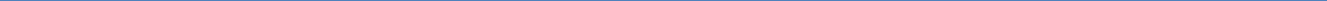 Формирование личностных результатов обеспечивается в ходе реализации всех компонентов образовательного процесса, включая внеурочную деятельность.Основным объектом оценки личностных результатов в основной школе служит сформированность универсальных учебных действий, включаемых в следующие три основные блока:сформированность основ гражданской идентичности личности;сформированность индивидуальной учебной самостоятельности, включая умение строить жизненные профессиональные планы с учетом конкретных перспектив социального развития;сформированность социальных компетенций, включая ценностно-смысловые установки и моральные нормы, опыт социальных и межличностных отношений, правосознание.В соответствии с требованиями ФГОС достижение личностных результатов не выносится на итоговую оценку обучающихся, а является предметом оценки эффективности воспитательно-образовательной деятельности образовательной организации и образовательных систем разного уровня. Поэтому оценка этих результатов образовательной деятельности осуществляется в ходе внешних неперсонифицированных мониторинговых исследований. Инструментарий для них разрабатывается централизованно на федеральном или региональном уровне и основывается на профессиональных методиках психолого-педагогической диагностики.Во внутришкольном мониторинге в целях оптимизации личностного развития учащихся возможна оценка сформированности отдельных личностных результатов, проявляющихся в:соблюдении норм и правил поведения, принятых в образовательнойорганизации;участии в общественной жизни образовательной организации, ближайшего социального окружения, страны, общественно-полезной деятельности;ответственности за результаты обучения;готовности и способности делать осознанный выбор своей образовательной траектории, в том числе выбор профессии;ценностно-смысловых установках обучающихся, формируемых средствами различных предметов в рамках системы общего образования.Внутришкольный мониторинг организуется администрацией образовательной организации и осуществляется классным руководителем преимущественно на основе ежедневных наблюдений в ходе учебных занятий и внеурочной деятельности, которые обобщаются в конце учебного года и представляются в виде характеристики по форме, установленной образовательной организацией. Любое использование данных, полученных в ходе мониторинговых исследований, возможно только в соответствии с Федеральным законом от 17.07.2006 №152-ФЗ «О персональных данных».Особенности оценки метапредметных результатов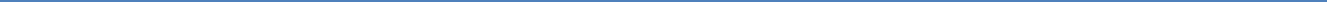 Оценка метапредметных результатов представляет собой оценку достижения планируемых результатов освоения основной образовательной программы, которые представлены в междисциплинарной программе формирования универсальных учебных действий (разделы «Регулятивные универсальные учебные действия», «Коммуникативные универсальные учебные действия», «Познавательные универсальные учебные действия»). Формирование метапредметных результатов обеспечивается за счёт всех учебных предметов и внеурочной деятельности.Основным объектом и предметом оценки метапредметных результатов являются:способность и готовность к освоению систематических знаний, их самостоятельному пополнению, переносу и интеграции;способность работать с информацией;способность к сотрудничеству и коммуникации;способность к решению личностно и социально значимых проблем и воплощению найденных решений в практику;способность  и  готовность  к  использованию  ИКТ  в  целях  обучения  иразвития;способность к самоорганизации, саморегуляции и рефлексии.Оценка достижения метапредметных результатов осуществляется администрацией образовательной организации в ходе внутришкольного мониторинга. Содержание и периодичность внутришкольного мониторинга устанавливается решением педагогического совета. Инструментарий строится на межпредметной основе и может включать диагностические материалы по оценке читательской грамотности, ИКТ-компетентности, сформированности регулятивных, коммуникативных и познавательных учебных действий.Наиболее адекватными формами оценкичитательской грамотности служит письменная работа на межпредметнойоснове;ИКТ-компетентности – практическая работа в сочетании с письменной (компьютеризованной) частью;сформированности регулятивных, коммуникативных и познавательных учебных действий – наблюдение за ходом выполнения групповых и индивидуальных учебных исследований и проектов.Каждый из перечисленных видов диагностик проводится с периодичностью не менее, чем один раз в два года.Основной процедурой итоговой оценки достижения метапредметных результатов является защита итогового индивидуального проекта.Итоговой проект представляет собой учебный проект, выполняемый обучающимся в рамках одного или нескольких учебных предметов с целью продемонстрировать свои достижения в самостоятельном освоении содержания избранных областей знаний и/или видов деятельности и способность проектироватьосуществлять целесообразную и результативную деятельность (учебно-познавательную, конструкторскую, социальную, художественно-творческую, иную).Результатом (продуктом) проектной деятельности может быть любая из следующих работ:а) письменная работа (эссе, реферат, аналитические материалы, обзорные материалы, отчёты о проведённых исследованиях, стендовый доклад и др.);б) художественная творческая работа (в области литературы, музыки, изобразительного искусства, экранных искусств), представленная в виде прозаического или стихотворного произведения, инсценировки, художественной декламации, исполнения музыкального произведения, компьютерной анимации и др.;в) материальный объект, макет, иное конструкторское изделие;г) отчётные материалы по социальному проекту, которые могут включать как тексты, так и мультимедийные продукты.Требования к организации проектной деятельности, к содержанию и направленности проекта, а также критерии оценки проектной работы разрабатываются с учётом целей и задач проектной деятельности на данном этапе образования и в соответствии с особенностями образовательной организации.Общим требованием ко всем работам является необходимость соблюдения норм и правил цитирования, ссылок на различные источники. В случае заимствования текста работы (плагиата) без указания ссылок на источник, проект к защите не допускается.Защита проекта осуществляется в процессе специально организованной деятельности комиссии образовательной организации или на школьной конференции.Результаты выполнения проекта оцениваются по итогам рассмотрения комиссией представленного продукта с краткой пояснительной запиской, презентации обучающегося и отзыва руководителя.Особенности оценки предметных результатовОценка предметных результатов представляет собой оценку достижения обучающимся планируемых результатов по отдельным предметам.Формирование этих результатов обеспечивается каждым учебным предметом. Основным предметом оценки в соответствии с требованиями ФГОС ООО является способность к решению учебно-познавательных и учебно-практических задач, основанных на изучаемом учебном материале, с использованием способов действий, релевантных содержанию учебных предметов, в том числе — метапредметных (познавательных, регулятивных, коммуникативных) действий.Оценка предметных результатов ведётся каждым учителем в ходе процедур текущей, тематической, промежуточной и итоговой оценки, а также администрацией образовательной организации в ходе внутришкольного мониторинга.Особенности оценки по отдельному предмету фиксируются в приложении к образовательной программе, которая утверждается педагогическим советом образовательной организации и доводится до сведения учащихся и их родителей (законных представителей). Описание должно включить:список  итоговых  планируемых  результатов  с  указанием  этапов  ихформирования и способов оценки (например, текущая/тематическая; устно/письменно/практика);требования к выставлению отметок за промежуточную аттестацию (при необходимости – с учетом степени значимости отметок за отдельные оценочные процедуры);график контрольных мероприятий.1.3.3. Организация и содержание оценочных процедурСтартовая диагностика представляет собой процедуру оценки готовности обучению на данном уровне образования. Проводится администрацией образовательной организации в начале 5-го класса и выступает как основа (точка отсчёта) для оценки динамики образовательных достижений. Объектом оценки являются: структура мотивации, сформированность учебной деятельности, владение универсальными и специфическими для основных учебных предметов познавательными средствами, в том числе: средствами работы с информацией,знако-символическими средствами, логическими операциями. Стартовая диагностика может проводиться также учителями с целью оценки готовности к изучению отдельных предметов (разделов). Результаты стартовой диагностики являются основанием для корректировки учебных программ и индивидуализации учебного процесса.Текущая оценка представляет собой процедуру оценки индивидуального продвижения в освоении программы учебного предмета. Текущая оценка может быть формирующей, т.е. поддерживающей и направляющей усилия учащегося, и диагностической, способствующей выявлению и осознанию учителем и учащимся существующих проблем в обучении. Объектом текущей оценки являются тематические планируемые результаты, этапы освоения которых зафиксированы в тематическом планировании. В текущей оценке используется весь арсенал форм и методов проверки (устные и письменные опросы, практические работы, творческие работы, индивидуальные и групповые формы, само- и взаимооценка, рефлексия, листы продвижения и др.) с учётом особенностей учебного предмета и особенностей контрольно-оценочной деятельности учителя. Результаты текущей оценки являются основой для индивидуализации учебного процесса; при этом отдельные результаты, свидетельствующие об успешности обучения и достижении тематических результатов в более сжатые (по сравнению с планируемыми учителем) сроки могут включаться в систему накопленной оценки и служить основанием, например, дляосвобождения ученика от необходимости выполнять тематическую проверочную работу.Накопленная оценка рассматривается как способ фиксации освоения учащимся основных умений, характеризующих достижение каждого планируемого результата на всех этапах его формирования. (Например, с этой целью может использоваться лист продвижения, построенный на основе списков итоговых и тематических результатов.) Накопленная оценка фиксирует достижениеа) предметных результатов, продемонстрированных в ходе процедур текущей и тематической оценки,б) метапредметных и частично –личностных результатов, связанных с оценкой поведения, прилежания, а также с оценкой готовности и способности делать осознанный выбор профиля обучения, продемонстрированных в ходе  внутришкольных мониторингов и	в) той части предметных, метапредметных личностных результатов, отражённых в портфолио, которая свидетельствует о достижении высоких уровней освоения планируемых результатов и(или) позитивной динамике в освоении планируемы результатов.Тематическая оценка представляет собой процедуру оценки уровня достижения тематических планируемых результатов по предмету, которые фиксируются в учебных методических комплектах, рекомендованных Министерством образования и науки РФ. По предметам, вводимым образовательной организацией самостоятельно, тематические планируемые результаты устанавливаются самой образовательной организацией. Тематическая оценка может вестись как в ходе изучения темы, так и в конце её изучения. Оценочные процедуры подбираются так, чтобы они предусматривали возможность оценки достижения всей совокупности планируемых результатов и каждого из них. Результаты тематической оценки являются основанием для коррекции учебного процесса и его индивидуализации.Портфолио представляет собой процедуру оценки динамики учебной и творческой активности учащегося, направленности, широты или избирательности интересов, выраженности проявлений творческой инициативы, а также уровня высших достижений, демонстрируемых данным учащимся. В портфолио включаются как работы учащегося (в том числе – фотографии, видеоматериалы и т.п.), так и отзывы на эти работы (например, наградные листы, дипломы, сертификаты участия, рецензии и проч.). Отбор работ и отзывов для портфолио ведётся самим обучающимся совместно с классным руководителем и при участии семьи. Включение каких-либо материалов в портфолио без согласия обучающегося не допускается. Портфолио в части подборки документов формируется в электронном виде в течение всех лет обучения в основной школе. Результаты, представленные в портфолио, используются при выработке рекомендаций по выбору индивидуальной образовательной траектории на уровне среднего общего образования и могут отражаться в характеристике.Внутришкольный мониторинг представляет собой процедуры:оценки   уровня   достижения   предметных   и   метапредметныхрезультатов;оценки  уровня  достижения  той  части  личностных  результатов,которые связаны с оценкой поведения, прилежания, а также с оценкой учебной самостоятельности, готовности и способности делать осознанный выбор профиля обучения;оценки уровня профессионального мастерства учителя,осуществляемого   на   основе   административных   проверочных   работ,   анализа посещенных уроков, анализа качества учебных заданий, предлагаемых учителем обучающимся.Содержание и периодичность внутришкольного мониторинга устанавливается решением педагогического совета. Результаты внутришкольного мониторинга являются основанием для рекомендаций как для текущей коррекции учебного процесса и его индивидуализации, так и для повышения квалификации учителя. Результаты внутришкольного мониторинга в части оценки уровня достижений учащихся обобщаются и отражаются в их характеристиках.Промежуточная аттестация представляет собой процедуру аттестации обучающихся на уровне основного общего образования и проводится в конце каждой четверти (или в конце каждого триместра) и в конце учебного года по каждому изучаемому предмету. Промежуточная аттестация проводится на основе результатов накопленной оценки и результатов выполнения тематических проверочных работ и фиксируется в документе об образовании (дневнике).Промежуточная оценка, фиксирующая достижение предметных планируемых результатов и универсальных учебных действий на уровне не ниже базового, является основанием для перевода в следующий класс и для допуска обучающегося к государственной итоговой аттестации. В период введения ФГОС ООО в случае использования стандартизированных измерительных материалов критерий достижения/освоения учебного материала задается как выполнение не менее 50% заданий базового уровня или получения 50% от максимального балла за выполнение заданий базового уровня. В дальнейшем этот критерий должен составлять не менее 65%.Порядок проведения промежуточной аттестации регламентируется Федеральным законом «Об образовании в Российской Федерации» (ст.58) и иными нормативными актами.Государственная итоговая аттестациясоответствии со статьей 59 Федерального закона «Об образовании в Российской Федерации» государственная итоговая аттестация (далее – ГИА) является обязательной процедурой, завершающей освоение основной образовательной программы основного общего образования. Порядок проведения ГИА регламентируется Законом и иными нормативными актами.Целью ГИА является установление уровня образовательных достижений выпускников. ГИА включает в себя два обязательных экзамена (по русскому языку и математике). Экзамены по другим учебным предметам обучающиеся сдают на добровольной основе по своему выбору. ГИА проводится в форме основного государственного экзамена (ОГЭ) с использованием контрольных измерительных материалов, представляющих собой комплексы заданий в стандартизированной форме и в форме устных и письменных экзаменов с использованием тем, билетов и иных форм по решению образовательной организации (государственный выпускной экзамен – ГВЭ).Итоговая оценка (итоговая аттестация) по предмету складывается из результатов внутренней и внешней оценки. К результатам внешней оценки относятся результаты ГИА. К результатам внутренней оценки относятся предметные результаты, зафиксированные в системе накопленной оценки и результаты выполнения итоговой работы по предмету. Такой подход позволяет обеспечить полноту охвата планируемых результатов и выявить коммулятивный эффект обучения, обеспечивающий прирост в глубине понимания изучаемого материала и свободе оперирования им. По предметам, не вынесенным на ГИА, итоговая оценка ставится на основе результатов только внутренней оценки.Итоговая оценка по предмету фиксируется в документе об уровне образования государственного образца – аттестате об основном общем образовании.Итоговая оценка по междисциплинарным программам ставится на основе результатов внутришкольного мониторинга и фиксируется в характеристике учащегося.Характеристика готовится на основании:объективных показателей образовательных достижений обучающегося на уровне основного образования,портфолио выпускника;экспертных оценок классного руководителя и учителей, обучавших данного выпускника на уровне основного общего образования.В характеристике выпускника:отмечаются образовательные достижения обучающегося по освоению личностных, метапредметных и предметных результатов;даются педагогические рекомендации к выбору индивидуальной образовательной траектории на уровне среднего общего образования с учётом выбора учащимся направлений профильного образования, выявленных проблем и отмеченных образовательных достижений.Рекомендации педагогического коллектива к выбору индивидуальной образовательной траектории доводятся до сведения выпускника и его родителей (законных представителей).Содержательный раздел основной образовательной программы основногообщего образования2.1. Программа развития универсальных учебных действий, включающая формирование компетенций обучающихся в области использования информационно-коммуникационных технологий, учебно-исследовательской и проектной деятельности2.1.1.Общие подходыПрограмма развития универсальных учебных действий на ступени основного общего образования направлена на:реализацию требований ФГОС ООО к личностным и метапредметным результатам освоения основной образовательной программы основного общего образования, системно-деятельностного подхода, развивающего потенциала основного общего образования; повышение эффективности освоения учащимися основной образовательной программы основного общего образования, усвоения знаний и учебных действий;расширение возможностей ориентации в различных предметных областях, научном и социальном проектировании, профессиональной ориентации, строении и осуществлении учебной деятельности;формирование у учащихся основ культуры исследовательской и проектной деятельности и навыков разработки, реализации и общественной презентации учащимися результатов исследования, предметного или межпредметного учебного проекта, направленного на решение научной, личностно и (или) социально значимой проблемы.Программа обеспечивает:развитие у учащихся способности к саморазвитию и самосовершенствованию;формирование личностных ценностно-смысловых ориентиров и установок, личностных, регулятивных, познавательных, коммуникативных универсальных учебных действий;формирование опыта переноса и применения универсальных учебных действий в жизненных ситуациях для решения задач общекультурного, личностногопознавательного развития учащихся;повышение эффективности усвоения учащимися знаний и учебныхдействий;формирование компетенций и компетентностей в предметных областях, учебно-исследовательской и проектной деятельности;формирование навыков участия в различных формах организации учебно-исследовательской и проектной деятельности (творческие конкурсы, олимпиады, научные общества, научно-практические конференции, олимпиады, национальные образовательные программы и т. д.);овладение приёмами учебного сотрудничества и социального взаи-модействия со сверстниками, старшими школьниками и взрослыми в совместной учебно-исследовательской и проектной деятельности;формирование и развитие компетенции учащихся в области использования информационно-коммуникационных технологий на уровне общего пользования, включая владение информационно-коммуникационными технологиями, поиском, построением и передачей информации, презентацией выполненных работ, основами информационной безопасности, умением безопасного использования средств информационно-коммуникационных технологий (далее - ИКТ) и сети Интернет.2.1.2. Цели и задачи программы, описание её места и роли в реализации требований ФГОС ОООЦелью программы развития УУД является обеспечение организационно-методических условий для реализации системно-деятельностного подхода, положенного в основу ФГОС ООО, с тем, чтобы сформировать у учащихся основной школы способности к самостоятельному учебному целеполаганию и учебному сотрудничеству.соответствии с указанной целью программа развития УУД в основной школе определяет следующие задачи:организация взаимодействия педагогов и учащихся и их родителей по развитию универсальных учебных действий в основной школе;реализация основных подходов, обеспечивающих эффективное освоение УУД учащимися, взаимосвязь способов организации урочной и внеурочной деятельности учащихся по развитию УУД, в том числе на материале содержания учебных предметов;включение развивающих задач как в урочную, так и внеурочную деятельность учащихся;обеспечение преемственности и особенностей программы развития универсальных учебных действий при переходе от начального к основному общему образованию;формирование умений и навыков учебно-исследовательской и проектной деятельности;формирование ИКТ-компетентности учащихся.Формирование системы универсальных учебных действий осуществляется с учетом возрастных особенностей развития личностной и познавательной сфер учащегося. УУД представляют собой целостную взаимосвязанную систему, определяемую общей логикой возрастного развития.Исходя из того, что в подростковом возрасте ведущей становится деятельность межличностного общения, приоритетное значение в развитии УУД в этот период приобретают коммуникативные учебные действия. В этом смысле задача начальной школы «учить ученика учиться» трансформируется в новую задачу для основной школы – «инициировать учебное сотрудничество».2.1.3. Описание понятий, функций, состава и характеристик универсальных учебных действий (регулятивных, познавательных и коммуникативных) и их связи с содержанием отдельных учебных предметов, внеурочной и внешкольной деятельностью, а также места отдельных компонентов универсальных учебных действий в структуре образовательного процесса.Общеучебные умения являются универсальными для всех школьных предметов и основных сфер человеческой деятельности. Универсальные учебные действия (УУД) - это обобщённые действия, обеспечивающие умение учиться. Обобщённым действиям свойствен широкий перенос, т.е. обобщенное действие, сформированное на конкретном материале какого-либо предмета, может быть использовано при изучении других предметов.По отношению к начальной школе программа развития УУД сохраняет преемственность, однако учебная деятельность в основной школе в большей степени приближена к самостоятельному поиску теоретических знаний и общих способов действий, на основе сочетания индивидуализации образовательного процесса и умения инициативно разворачивать учебное сотрудничество с другими людьми.результате изучения базовых и дополнительных учебных предметов,также в ходе внеурочной деятельности у выпускников основной школы будут сформированы познавательные, коммуникативные и регулятивные УУД как основа учебного сотрудничества и умения учиться в общении.Для успешной деятельности по развитию УУД можно проводить занятия в разнообразных формах: уроки одновозрастные и разновозрастные; занятия, тренинги, проекты, практики, конференции, выездные сессии (школы) и пр., с постепенным расширением возможностей учащихся осуществлять выбор уровня и характера самостоятельной работы.Решение задачи формирования УУД в основной школе происходит не только на занятиях по отдельным учебным предметам, но и в ходе внеурочной деятельности, а также в рамках кружков и элективных.ходе обучения у учащихся формируются умения самостоятельно делать свой выбор в мире мыслей, чувств и ценностей и отвечать за этот выбор (личностные результаты), умения организовывать свою деятельность (регулятивные универсальные учебные действия), умения результативно мыслить и работать с информацией в современном мире (познавательные универсальные учебные действия), умения общаться и взаимодействовать с людьми (коммуникативные универсальные учебные действия). Основные личностные и метапредметные результаты обучения, которые достигаются на уроках и во внеурочной деятельности, представлены в таблице:Личностные результаты и универсальные учебные действияА. Личностные результаты     Оценивать ситуации и поступкиОценивать на основе общечеловеческих и российских ценностей однозначные и неоднозначные поступки.Учиться:замечать и признавать расхождение своих поступков со своими заявленными позициями, взглядами, мнениями;-оценивать  жизненные ситуации (поступки	людей)	с	разных	точек  зрения(нравственных, гражданско-патриотических, с точки зрения различных групп общества).Учиться разрешать моральные противоречия.Решать моральные дилеммы:при выборе собственных поступков;ситуациях межличностных отношений и преодоления конфликтов. Объяснять смысл своих оценок, мотивов, целейОбъяснять оценки неоднозначных поступков с позиции общечеловеческих и российских гражданских ценностей.Сравнивать свои оценки с оценками других. Объяснять отличия в оценках одной и той же ситуации, поступка разными людьми. На основании этого делать свой выбор в общей системе ценностей, определять свое место.Уметь в ходе личностной саморефлексии определять свою системуценностей в общих   ценностях   (нравственных,   гражданско-патриотических,ценностях разных групп)Осознавать и называть свои ближайшие цели саморазвития (улучшения черт характера, постановка ближайших целей в учебе и вне ее в соответствии со своими интересами).Самоопределяться в жизненных ценностях и поступать в соответствииними, отвечая за свои поступки.Ценность добра и красотыВыбирать поступки в различных ситуациях, опираясь на общечеловеческие, российские, национальные и личные представления о «Добре» и «Красоте».Для этого:– различать «доброе» и «красивое» в культурном наследии России и мира, в общественном и личном опыте, отделять от «дурного» и «безобразного»;– стремиться к художественному творчеству, умножающему красоту в мире, и к деятельности, приносящей добро людям;– сдерживать себя от уничтожения красоты в мире и добрых отношениймежду людьми.Учиться решать моральные проблемы, выбирая поступки в неоднозначнооцениваемых ситуациях, при столкновении правил поведения.Учиться отвечать за свой нравственный выбор в неоднозначно оцениваемых ситуациях перед своей совестью и другими людьми.Ценность семьиУчиться самостоятельно поддерживать мир и любовь в семье:–  не  только  принимать,  но  и  проявлять  любовь  и  заботу  о  своих близких,старших и младших;– учиться в своей роли (ребенка-подростка) предотвращать и преодолеватьсемейные конфликты;– осмысливать роль семьи в своей жизни и жизни других людей.Ценность РодиныУчиться  проявлять  себя  гражданином  России  в  добрых  словах  ипоступках:– замечать и объяснять свою причастность к интересам и ценностямсвоего ближайшего общества (друзья, одноклассники, земляки), своего народа (национальности) и своей страны – России (ее многонационального народа);– воспитывать в себе чувство патриотизма – любви и уважения к людям своего общества, к своей малой родине, к своей стране – России, гордости за их достижения, сопереживание им в радостях и бедах;– осознавать свой долг и ответственность перед людьми своего общества, своей страной;– осуществлять добрые дела, полезные другим людям, своей стране, в том числе ради этого добровольно ограничивать часть своих интересов;– учиться исполнять свой долг, свои обязательства перед своим обществом, гражданами своей страны;– учиться отвечать за свои гражданские поступки перед своей совестьюи гражданами своей страны;– отстаивать (в пределах своих возможностей) гуманные, равноправные,демократические порядки и препятствовать их нарушению.Ценность целостного мировоззренияОсознавать единство и целостность окружающего мира, возможностиего познаваемости и объяснимости на основе достижений науки. Постепенно выстраивать собственное целостное мировоззрение:– осознавать современное многообразие типов мировоззрения, общественных, религиозных, атеистических, культурных традиций, которые определяют разные объяснения происходящего в мире;– с учетом этого многообразия постепенно вырабатывать свои собственные ответы на основные жизненные вопросы, которые ставит личный жизненный опыт;– учиться признавать противоречивость и незавершенность своих взглядов на мир, возможность их изменения;– учиться осознанно уточнять и корректировать свои взгляды и личностные позиции по мере расширения своего жизненного опыта.Учиться использовать свои взгляды на мир для объяснения различных ситуаций, решения возникающих проблем и извлечения жизненныхуроков.Ценность толерантности   Выстраивать толерантное (уважительно-доброжелательное) отношениетому, кто не похож на тебя:– к человеку иного мнения, мировоззрения, культуры, веры, языка, гражданской позиции.– к народам России и мира – их истории, культуре, традициям, религиям.Для этого:– взаимно уважать право другого на отличие от тебя, не допускать оскорблений друг друга;– учиться строить взаимоотношения с другим на основе доброжелательности, добрососедства, сотрудничества при общих делах и интересах, взаимопомощи в трудных ситуациях;– при столкновении позиций и интересов стараться понять друг друга, учиться искать мирный, ненасильственный выход, устраивающий обестороны на основе взаимных уступок.Ценность социализации (солидарности)Осознанно осваивать разные роли и формы общения по мере своего взросления и встраивания в разные сообщества, группы, взаимоотношения (социализация):– учиться выстраивать и перестраивать стиль своего общения со сверстниками, старшими и младшими в разных ситуациях совместной деятельности (образовательной, игровой, творческой, проектной, деловой и т.д.), особенно направленной на общий результат;– учиться не только воспринимать, но и критически осмысливать и принимать новые правила поведения в соответствии с включением в новое сообщество, с изменением своего статуса;– учиться критически оценивать и корректировать свое поведения в различных взаимодействиях, справляться с агрессивностью и эгоизмом, договариваться с партнерами;– по мере взросления включаться в различные стороны общественной жизни своего региона (экономические проекты, культурные события и т.п.);– учиться осознавать свои общественные интересы, договариваться с другими об их совместном выражении, реализации и защите в пределах норм морали и права;– учиться участию в общественном самоуправлении (классном, школьном, самоорганизующихся сообществ и т.д.);– в процессе включения в общество учиться, с одной стороны, преодолевать возможную замкнутость и разобщенность, а с одной стороны, противостоять «растворению в толпе», в коллективной воле группы, подавляющей личность.Ценность образованияОсознавать потребность и готовность к самообразованию, в том числе и в рамках самостоятельной деятельности вне школы.Осознавать свои интересы, находить и изучать в учебниках по разным предметам материал (из максимума), имеющий отношение к своим интересам.Использовать свои интересы для выбора индивидуальной образовательнойтраектории, потенциальной будущей профессии и соответствующего профильного образования.Приобретать опыт участия в делах, приносящих пользу людям.Ценность здоровьяОценивать  жизненные  ситуации  с  точки  зрения  безопасного  образа жизни и сохранения здоровья.Учиться самостоятельно выбирать стиль поведения, привычки, обеспечивающие безопасный образ жизни и сохранение здоровья – своего, а также близких людей и окружающих.Учиться самостоятельно противостоять ситуациям, провоцирующим на поступки, которые угрожают безопасности и здоровью.Ценность природыОценивать экологический риск взаимоотношений человека и природы. Выбирать поступки, нацеленные на сохранение и бережное отношение к природе, особенно живой, избегая противоположных поступков, постепенно учась и осваивая стратегию рационального природопользования.Учиться убеждать других людей в необходимости овладения стратегией рационального природопользования.Формировать экологическое мышление: умение оценивать свою деятельность и поступки других людей с точки зрения сохранения окружающей среды – гаранта жизни и благополучия людей на Земле.Использовать экологическое мышление для выбора стратегии собственного поведения в качестве одной из ценностных установок.Регулятивные универсальные учебные действия.Определять и формулировать цель деятельности, составлять план действий по решению проблемы (задачи).Самостоятельно обнаруживать и формулировать учебную проблему, определять цель учебной деятельности, выбирать тему проекта.Самостоятельно обнаруживать и формулировать проблему в классной и индивидуальной учебной деятельности.Выдвигать версии решения проблемы, осознавать конечный результат, выбирать из предложенных и искать самостоятельно средства достижения цели.Составлять (индивидуально или в группе) план решения проблемы (выполнения проекта).Подбирать к каждой проблеме (задаче) адекватную ей теоретическую модель.Работая по предложенному и самостоятельно составленному плану, использовать наряду с основными и дополнительные средства (справочная литература, сложные приборы, компьютер).Планировать свою индивидуальную образовательную траекторию.Осуществить действия по реализации планаРаботая	по	плану,	сверять	свои	действия	с	целью	и,	при  необходимости, исправлять ошибки самостоятельно.   Работать по самостоятельно составленному плану, сверяясь с ним и целью деятельности, исправляя ошибки, используя самостоятельно подобранные средства (в том числе и Интернет).Соотнести результат своей деятельности с целью и оценить его.диалоге с учителем совершенствовать самостоятельно выработанные критерии оценки.Свободно пользоваться выработанными критериями оценки и самооценки,исходя из цели и имеющихся критериев, различая результат и способы действий.ходе представления проекта давать оценку его результатам. Самостоятельно осознавать причины своего успеха или неуспеха и находить способы выхода из ситуации неуспехаУметь оценить степень успешности своей индивидуальной образовательной деятельности.Давать оценку своим личностным качествам и чертам характера («каков я?»), определять направления своего развития («каким я хочу стать?», «что мне для этого надо сделать?»).Познавательные универсальные учебные действия.Извлекать	информацию.	Ориентироваться	в	своей	системе	знаний;делать предварительный отбор источников информации; добывать информацию.Самостоятельно предполагать, какая информация нужна для решения предметной учебной задачи, состоящей из нескольких шагов. Самостоятельно отбирать для решения предметных учебных задачнеобходимые словари, энциклопедии, справочники, электронные диски. Сопоставлять и отбирать информацию, полученную из различныхисточников (словари, энциклопедии, справочники, электронные диски). Самостоятельно определять, какие знания необходимо приобрести длярешения жизненных (учебных межпредметных) задач.Ориентироваться в своей системе знаний и определять сферу своих жизненных интересов.Самостоятельно отбирать для решения жизненных задач необходимые источники информации (словари, энциклопедии, справочники,электронные и интернет-ресурсы, СМИ).Сопоставлять, отбирать и проверять информацию, полученную из различных источников.Самостоятельно ставить личностно-необходимые учебные и жизненные задачи и определять, какие знания необходимо приобрести для их решения.Самостоятельно делать предварительный отбор источников информации для успешного продвижения по самостоятельно выбранной образовательной траектории.         Перерабатывать информацию для получения необходимого результата,в том числе и для создания нового продукта. Анализировать,  сравнивать,  классифицировать  и  обобщать  факты  и явления. Выявлять причины и следствия простых явлений.Анализировать, сравнивать, классифицировать и обобщать понятия:– давать определение понятиям на основе изученного на различных предметах учебного материала;– осуществлять логическую операцию установления родо-видовых отношений;– обобщать понятия – осуществлять логическую операцию перехода от понятия с меньшим объемом к понятию с большим объемом.Осуществлять сравнение, сериацию и классификацию, самостоятельно выбирая основания и критерии для указанных логических операций;строить классификацию на основе дихотомического деления (на основе отрицания).Строить логическое рассуждение, включающее установление причинно-следственных связей. Создавать модели с выделением существенных характеристик объекта и представлением их в пространственно-графической или знаково-символической форме, преобразовывать модели в целях выявления общих законов, определяющих данную предметную область. Преобразовывать информацию из одного вида в другую и выбиратьнаиболее удобную для себя форму.Составлять тезисы, различные виды планов (простых, сложных и т.п.). Преобразовывать информацию из одного вида в другой (таблицу в текст и пр.).Представлять информацию в виде конспектов, таблиц, схем, графиков. Преобразовывать информацию из одного вида в другой и выбирать удобную для себя форму фиксации и представления информации. Представлять информацию в оптимальной форме в зависимости от адресата.Владеть приемами осмысленного чтения. Вычитывать все уровни текстовой информации.Понимая позицию другого, различать в его речи: мнение (точку зрения), доказательство (аргументы), факты, гипотезы, аксиомы, теории.Для этого самостоятельно использовать различные виды чтения (изучающее, просмотровое, ознакомительное, поисковое), приемы слушания. Понимать систему взглядов и интересов человека (старшая школа). Владеть приемами гибкого чтения и рационального слушания как средством самообразования (старшая школа).Формирование ИКТ-компетенцииУметь  определять  возможные  источники  необходимых  сведений, производить поиск информации, анализировать и оценивать ее достоверность, самому создавать источники информации разного типа и для разных аудиторий, соблюдать информационную гигиену и правила информационной безопасности.Уметь использовать компьютерные и коммуникационные технологии как инструмент для достижения своих целей. Уметь выбирать адекватные задаче инструментальные программно-аппаратные средства и сервисы или выступать в качестве заказчика новых программно-аппаратных средств и сервисов.Уметь реализовывать моно- и мультимедийные проекты в сфере информационных и коммуникационных технологий, проходя стадии отПонять другие позиции (взгляды, интересы)Учиться критично относиться к своему мнению, с достоинством признавать ошибочность своего мнения (если оно таково) и корректировать его.Понимая позицию другого, различать в его речи: мнение (точку зрения),доказательство (аргументы), факты, гипотезы, аксиомы, теории.Понимать систему взглядов и интересов человека.Владеть приемами гибкого чтения и рационального слушания как средством самообразования.	Коммуникативные универсальные учебные действияДоговариваться с людьми, согласуя с ними свои интересы и взгляды, для того чтобы сделать что-то сообща.Самостоятельно организовывать учебное взаимодействие в группе (определять общие цели, распределять роли, договариваться друг с другом и т.д.).          Предвидеть (прогнозировать) последствия коллективных решений. Понимать, в чем состоит суть общения; использовать различные виды общения; уметь ориентироваться в ситуации общения, определять коммуникативное намерение (свое и партнера), оценивать степень его реализации в общении.Уметь взглянуть на ситуацию с иной позиции и договариваться с людьми иных позиций.Толерантно строить свои отношения с людьми иных позиций и интересов, находить компромиссы.            Универсальные учебные действияРоль учебных предметов в формировании личностных и метапредметных результатовКаждый учебный предмет решает как задачи достижения собственно предметных, так и задачи достижения личностных и метапредметных результатов.Средствами достижения личностных и метапредметных результатов в каждом предмете могут служить:текст;иллюстративный ряд (например, схемы и графики в математике);продуктивные задания, т.е. вопросы, на которые в тексте учебника не содержится ответов, в то же время там имеется информация, преобразуя которую (создавая для решения задачи собственную модель реальности) ученик может сформулировать свою версию ответа;принцип минимакса – в учебнике имеется как необходимый для усвоения основной материал, так и дополнительный материал. Иногда они четко отделены, но чаще специально перемешаны (как в жизни), что требует развития умения искать важную необходимую информацию, ответ на возникающий вопрос.Предмет «Русский язык», наряду с достижением предметных результатов, нацелен на личностное развитие ученика, так как дает формирование «основы для понимания особенностей разных культур и воспитания уважения к ним», нацеливает на «формирование ответственности за языковую культуру как общечеловеческую ценность».Но этот же предмет с помощью другой группы линий развития обеспечивает формирование коммуникативных универсальных учебных действий, так как обеспечивает «овладение основными стилистическими ресурсами лексики и фразеологии языка, основными нормами литературного языка, нормами речевого этикета и приобретение опыта их использования в речевой практике при создании устных и письменных высказываний. Также на уроках русского языка в процессе освоения системы понятий и правил у учеников формируются познавательные универсальные учебные действия.Предмет «Литература» прежде всего способствует личностному развитию ученика, поскольку обеспечивает «культурную самоидентификацию школьника, способствует «пониманию литературы как одной из основных национально-культурных ценностей народа, как особого способа познания жизни». Приобщение к литературе как искусству слова формирует индивидуальный эстетический вкус. Формирование коммуникативных универсальных учебных действий обеспечивается через обучение правильному и умелому пользованию речью в различных жизненных ситуациях, передаче другим своих мыслей и чувств, через организацию диалога с автором в процессе чтения текста и учебного диалога на этапе его обсуждения. «Овладение процедурами смыслового и эстетического анализа текста на основе понимания принципиальных отличий литературного художественного текста от научного, делового, публицистического и т. п., формирование умений воспринимать, анализировать, критически оценивать и интерпретировать прочитанное, осознавать художественную картину жизни, отражённую в литературном произведении, на уровне не только эмоционального восприятия, но и интеллектуального осмысления» способствует формированию познавательных универсальных учебных действий.Предмет «Иностранный язык», наряду с достижением предметных результатов, нацелен на личностное развитие ученика, обеспечивает «формирование дружелюбного и толерантного отношения к ценностям иных культур, оптимизма и выраженной личностной позиции в восприятии мира, в развитии национального самосознания». Но этот же предмет с помощью другой группы линий развития обеспечивает формирование коммуникативных универсальных учебных действий, так как обеспечивает «формирование и совершенствование иноязычной коммуникативной компетенции». Также на уроках иностранного языка в процессе освоения системы понятий и правил у учеников формируются познавательные универсальные учебные действия.Предмет «История» через две главные группы линий развития обеспечивает формирование личностных и метапредметных результатов. Первая группа линий – знакомство с целостной картиной мира (умение объяснять мир с исторической точки зрения) – обеспечивает развитие познавательных универсальных учебных действий. Именно она обеспечивает «приобретение опыта историко-культурного, цивилизационного подхода к оценке социальных явлений, современных глобальныхпроцессов»; «развитие умений искать, анализировать, сопоставлять и оценивать содержащуюся в различных источниках информацию о событиях и явлениях прошлого и настоящего». Вторая группа линий – формирование оценочного, эмоционального отношения к миру – способствует личностному развитию ученика. ней связаны такие задачи предмета, как «формирование основ гражданской, этнонациональной, социальной, культурной самоидентификации личности обучающегося, усвоение базовых  национальных ценностей современного российского общества: гуманистических и демократических ценностей, идей мира и взаимопонимания между народами, людьми разных культур».Аналогично и в предмете «Обществознание», который наряду с достижением предметных результатов, нацелен на познавательные универсальные учебные действия. Этому способствует освоение приемов работы с социально значимой информацией, её осмысление; развитие способностей обучающихся делать необходимые выводы и давать обоснованные оценки социальным событиям и процессам» и многое другое. Не менее важна нацеленность предмета и на личностное развитие учеников, чему способствует «формирование у обучающихся личностных представлений об основах российской гражданской идентичности, патриотизма, гражданственности, социальной ответственности, правового самосознания, толерантности, приверженности ценностям, закреплённым в Конституции Российской Федерации».Предмет «География», наряду с достижением предметных результатов, нацелен на познавательные универсальные учебные действия. Этому способствует «формирование умений и навыков использования разнообразных географических знаний в повседневной жизни для объяснения и оценки явлений и процессов». Коммуникативные универсальные учебные действия формируются в процессе «овладения основами картографической грамотности и использования географической карты как одного из языков международного общения». Наконец, «формирование первичных компетенций использования территориального подхода как основы географического мышления для осознания своего места в целостном, многообразном и быстро изменяющемся мире и адекватной ориентации в нём» способствует личностному развитию.Предмет «Математика» направлен прежде всего на развитие познавательных универсальных учебных действий. Именно на это нацелено «формирование представлений о математике как о методе познания действительности, позволяющем описывать и изучать реальные процессы и явления». Но наряду с этой всем очевидной ролью математики («ум в порядок приводит») у этого предмета есть ещё одна важная роль – формирование коммуникативных универсальных учебных действий. Это связано с тем, что данный предмет является «универсальным языком науки, позволяющим описывать и изучать реальные процессы и явления».Предмет «Информатика» направлен на развитие познавательных универсальных учебных действий. Этому оказывает содействие «формирование знаний об алгоритмических конструкциях, логических значениях и операциях», «умений формализации и структурирования информации».Предмет «Физика» кроме предметных результатов обеспечивает формирование познавательных универсальных учебных действий. Этому способствует «приобретение опыта применения научных методов познания, наблюдения физических явлений, проведения опытов, простых экспериментальных исследований». Однако не менее важно «осознание необходимости применения достижений физики и технологий для рационального природопользования», что оказывает содействие развитию личностных результатов.    Предмет «Биология» через две главные группы линий развития обеспечивает формирование личностных и метапредметных результатов. Первая группа линий – знакомство с целостной картиной мира (умение объяснять мир с биологической точки зрения) – обеспечивает развитие познавательных универсальных учебных действий. Именно благодаря ей происходит «формирование системы научных знаний о живой природе», «первоначальных систематизированных представлений о биологических объектах, процессах, явлениях, закономерностях, об основных биологических теориях». Вторая группа линий – формирование оценочного, эмоционального отношения к миру – способствует личностному развитию ученика. С ней связаны такие задачи предмета, как формирование основ экологической грамотности, «защиты здоровья людей в условиях быстрого изменения экологического качества окружающей среды».   Предмет «Химия», наряду с предметными результатами, нацелен на формирование познавательных универсальных учебных действий. Этому способствует решение таких задач, как «формирование первоначальных систематизированных представлений о веществах», «формирование умений устанавливать связи между реально наблюдаемыми химическими явлениями и процессами, происходящими в микромире, объяснять причины многообразия веществ, зависимость их свойств от состава и строения, а также зависимость применения веществ от их свойств». Однако химия играет важную роль и в достижении личностных результатов, позволяя учиться оценивать роль этого предмета в решении современных экологических проблем, в том числе в предотвращении техногенных и экологических катастроф.Большую роль в становлении личности ученика играет предметная область «Искусство», включающая предметы «Изобразительное искусство», «Музыка». Прежде всего они способствуют личностному развитию ученика, обеспечивая «осознание значения искусства и творчества в личной и культурной самоидентификации личности, развитие эстетического вкуса, художественного мышления обучающихся». Кроме этого, искусство дает человеку иной, кроме вербального, способ общения, обеспечивая тем самым развитие коммуникативных универсальных учебных действий.Предмет «Технология» имеет чёткую практико-ориентированную направленность. Он способствует формированию регулятивных универсальных учебных действий путём «овладения методами учебно-исследовательской и проектной деятельности, решения творческих задач, моделирования, конструирования и эстетического оформления изделий». В то же время «формирование умений устанавливать взаимосвязь знаний по разным учебным предметам для решения прикладных учебных задач» обеспечивает развитие познавательных универсальных учебных действий. Формируя представления «о мире профессий, связанных с изучаемыми технологиями, их востребованности на рынке труда», данный предмет обеспечивает личностное развитие ученика.Предметы «Физическая культура» и «Основы безопасности жизнедеятельности» способствуют формированию регулятивных универсальных учебных действий через «развитие двигательной активности обучающихся,.. формирование потребности в систематическом участии в физкультурно-спортивных  и оздоровительных мероприятиях», а также «знание и умение применять меры безопасности и правила поведения в условиях опасных и чрезвычайных ситуаций; умение оказать первую помощь пострадавшим; предвидеть возникновение опасных ситуаций». Таким образом «физическое, эмоциональное, интеллектуальное и социальное развитие личности», а также «формирование и развитие установок активного, экологически целесообразного, здорового и безопасного образа жизни» оказывают весьма заметное влияние на личностное развитие школьников.Роль образовательных технологий деятельностного типа в формировании личностных и метапредметных результатовПроблемно-диалогическая технология даёт развернутый ответ на вопрос, как научить учеников ставить и решать проблемы. В соответствии с данной технологией на уроке введения нового материала должны быть проработаны три звена: постановка учебной проблемы, поиск её решения и подведения итога деятельности.Постановка проблемы – это этап формулирования темы урока или вопроса для исследования. Поиск решения – этап формулирования нового знания. Подведение итогов – рефлексия своей деятельности. Постановку проблемы, поиск решения и подведение итога ученики осуществляют в ходе специально выстроенного учителем диалога. Эта технология прежде всего формирует регулятивные универсальные учебные действия, обеспечивая формирование умения решать проблемы. Наряду с этим происходит формирование и других универсальных учебных действий: за счёт использования диалога – коммуникативных, необходимости извлекать информацию, делать логические выводы и т.п. – познавательных.Технология оценивания образовательных достижений (учебных успехов) направлена на развитие контрольно-оценочной самостоятельности учеников за счёт изменения традиционной системы оценивания. У учащихся развиваются умения самостоятельно оценивать результат своих действий, контролировать себя, находить и исправлять собственные ошибки; мотивация на успех. Избавление учеников от страха перед школьным контролем и оцениванием путём создания комфортной обстановки позволяет сберечь их психическое здоровье.Данная технология направлена прежде всего на формирование регулятивных универсальных учебных действий, так как обеспечивает развитие умения определять, достигнут ли результат деятельности. Наряду с этим происходит формирование и коммуникативных универсальных учебных действий: за счёт  обучения аргументированно отстаивать свою точку зрения, логически обосновывать свои выводы. Воспитание толерантного отношения к иным решениям приводит к личностному развитию ученика.Технология продуктивного чтения обеспечивает понимание текста за счёт овладения приёмами его освоения на этапах до чтения, во время чтения и после чтения. Эта технология направлена на формирование коммуникативных универсальных учебных действий, обеспечивая умение истолковывать прочитанное и формулировать свою позицию, адекватно понимать собеседника (автора), умение осознанно читать вслух и про себя тексты учебников; познавательных универсальных учебных действий, например умения извлекать информацию из текста.Роль внеурочной деятельности в формировании личностных результатовВоспитание – «управляемая система процессов взаимодействия общества и личности, обеспечивающая, с одной стороны, саморазвитие и самореализацию этой личности, с другой – соответствие этого саморазвития ценностям и интересам общества».«Важнейший результат воспитания – готовность и способность человека к самоизменению (самостроительству, самовоспитанию); «выращивание» у него способности и потребности к творчеству, в первую очередь социальному и личностному – творчеству самого себя (А.А.Леонтьев). При таком подходе воспитательный процесс должен быть главным образом направлен не на проведение специальных воспитательных мероприятий, а на вовлечение учеников в практику больших и малых добрых дел, т.е. сами ученики организуются в своей деятельности для осуществления какого-либо важного, с их точки зрения, и полезного дела. Задача учителя и классного руководителя как воспитателя, поддерживать хорошие инициативы детей и обеспечивать возможности для их осуществления.Роль проектов и жизненных задач в формировании личностных и метапредметных результатов.Работа над проектами гармонично дополняет в образовательном процессе классно-урочную деятельность и позволяет работать над получением личностных и метапредметных результатов образования в более комфортных для этого условиях, не ограниченных временными рамками отдельных уроков.Основные отличия проектной деятельности от других видов деятельности – это– направленность на достижение конкретных целей;– координированное выполнение взаимосвязанных действий;– ограниченная протяжённость во времени с определённым началом и концом;– в определённой степени неповторимость и уникальность.     Нацеленность проектов на оригинальный конечный результат в ограниченное время создает предпосылки и условия прежде всего для достижения регулятивных метапредметных результатов:– определение целей деятельности, составление плана действий по достижению результата;– работа по составленному плану с сопоставлением получающегося результата с исходным замыслом,– понимание причин возникающих затруднений и поиск способов выхода из ситуации.качестве обязательного этапа, предваряющего работу над изделиями, мероприятиями, исследованиями и решением проблем, проводится сбор информации по одному из направлений общей темы в соответствии с интересами учащегося и по его выбору. Это позволяет осваивать познавательные универсальные учебные действия:– предполагать, какая информация нужна;– отбирать необходимые источники информации (словари, энциклопедии, справочники, электронные диски, сеть Интернет);– сопоставлять и отбирать информацию, полученную из различных источников.Совместная творческая деятельность учащихся при работе над проектами в группе и необходимый завершающий этап работы над любым проектом– презентация (защита) проекта – способствуют формированию метапредметных коммуникативных умений:– организовывать взаимодействие в группе (распределять роли, договариваться друг с другом и т.д.);– предвидеть (прогнозировать) последствия коллективных решений;– оформлять свои мысли в устной и письменной речи, в том числе с применением средств ИКТ;– при необходимости отстаивать свою точку зрения, аргументируя её, учиться подтверждать аргументы фактами.Личностные результаты при работе над проектами могут быть получены при выборе тематики проектов. Например, выбор темы проектов, связанной с историей и культурой своей страны, позволяет формировать самоопределение учащихся как граждан России, испытывать чувство гордости за свой народ, свою Родину.Использование в образовательном процессе жизненных задач, предлагающих ученикам решение проблем или выполнение задач в чьей-либо профессиональной или социальной роли в предлагаемой описываемой ситуации, реализует принцип управляемого перехода от деятельности в учебной ситуации к деятельности в жизненной ситуации. Жизненные задачи носят компетентностный характер и нацелены на применение предметных, метапредметных и межпредметных умений для получения желаемого результата. Традиционный для такого рода задач дефицит одной информации и её общая избыточность способствуют формированию познавательных универсальных учебных действий. Умения поставить цель при решении жизненных задач, составить план действий, получить результат, действуя по плану, и сравнить его с замыслом входят в перечень регулятивных учебных действий. Часто жизненная задача может включать в качестве задания выполнение проекта. При работе над жизненными задачами такого рода создаются предпосылки для освоения универсальных учебных действий, характерных для работы над проектами. Столь же универсальную роль в достижении личностных и метапредметных результатов играет учебно-исследовательская деятельность. Ей посвящён специальный раздел.2.1.4. Типовые задачи на применение универсальных учебных действий.Задачи на применение УУД могут строиться как на материале учебных предметов, так и на практических ситуациях, встречающихся в жизни обучающегосяимеющих для него значение (экология, молодежные субкультуры, бытовые практико-ориентированные ситуации, логистика и др.).Различаются два типа заданий, связанных с УУД:задания, позволяющие в рамках образовательного процесса сформировать УУД;задания, позволяющие диагностировать уровень сформированностиУУД.  В первом случае задание может быть направлено на формирование целой группы связанных друг с другом универсальных учебных действий. Действия могут относиться как к одной категории (например, регулятивные), так и к разным.Во втором случае задание может быть сконструировано таким образом, чтобы проявлять способность учащегося применять какое-то конкретное универсальное учебное действие.В  основной  школе  возможно  использовать  в  том  числе  следующие  типызадач:Задачи, формирующие коммуникативные УУД:на учет позиции партнера;на организацию и осуществление сотрудничества;на передачу информации и отображение предметного содержания;тренинги коммуникативных навыков;ролевые игры.Задачи, формирующие познавательные УУД:проекты на выстраивание стратегии поиска решения задач;задачи на сериацию, сравнение, оценивание;проведение эмпирического исследования;проведение теоретического исследования;смысловое чтение.Задачи, формирующие регулятивные УУД:-на планирование;                -на ориентировку в ситуации;-на прогнозирование;-на целеполагание;-на принятие решения;-на самоконтроль.Развитию регулятивных УУД способствует также использование в учебном процессе системы таких индивидуальных или групповых учебных заданий, которые наделяют учащихся функциями организации их выполнения: планирования этапов выполнения работы, отслеживания продвижения в выполнении задания, соблюдения графика подготовки и предоставления материалов, поиска необходимых ресурсов, распределения обязанностей и контроля качества выполнения работы, – при минимизации пошагового контроля со стороны учителя.Распределение материала и типовых задач по различным предметам не является жестким, начальное освоение одних и тех же УУД и закрепление освоенного может происходить в ходе занятий по разным предметам. Распределение типовых задач внутри предмета направлено на достижение баланса между временем освоения и временем использования соответствующих действий.Задачи на применение УУД могут носить как открытый, так и закрытый характер. При работе с задачами на применение УУД для оценивания результативности возможно практиковать технологии «формирующего оценивания», в том числе бинарную и критериальную оценки.2.1.5. Описание особенностей, основных направлений и планируемых результатов учебно-исследовательской и проектной деятельности учащихся (исследовательское, инженерное, прикладное, информационное, социальное, игровое, творческое направление проектов) в рамках урочной и внеурочной деятельности по каждому из направлений, а также особенностей формирования ИКТ-компетенцийОдним из путей формирования УУД в основной школе является включение учащихся в учебно-исследовательскую и проектную деятельность, которая может осуществляться в рамках реализации программы учебно-исследовательской и проектной деятельности. Программа ориентирована на использование в рамках урочной и внеурочной деятельности при получении основного общего образования.Специфика проектной деятельности учащихся в значительной степени связана с ориентацией на получение проектного результата, обеспечивающего решение прикладной задачи и имеющего конкретное выражение.Проектная деятельность обучающегося рассматривается с нескольких сторон: продукт как материализованный результат, процесс как работа по выполнению проекта, защита проекта как иллюстрация образовательного достижения учащегося и ориентирована на формирование и развитие метапредметных и личностных результатов учащихся.Особенностью учебно-исследовательской деятельности является «приращение» в компетенциях учащегося. Ценность  учебно-исследовательской  работы определяется возможностью учащихся посмотреть на различные проблемы с позиции ученых, занимающихся научным исследованием.Учебно-исследовательская работа учащихся организована по направлениям:урочная учебно-исследовательская деятельность учащихся: проблемные уроки; семинары; практические и лабораторные занятия, др.;внеурочная учебно-исследовательская деятельность учащихся, которая является логическим продолжением урочной деятельности: научно-исследовательская и реферативная работа;В рамках каждого из направлений могут быть определены общие принципы, виды и формы реализации учебно-исследовательской и проектной деятельности, которые могут быть дополнены и расширены с учетом конкретных особенностей и условий, созданных в школе, а также характеристики рабочих предметных программ.В ходе реализации настоящей программы могут применяться такие виды проектов (по преобладающему виду деятельности), как: информационный, исследовательский, творческий, социальный, прикладной, игровой, инновационный.Проекты могут быть реализованы как в рамках одного предмета, так и на основе нескольких предметов. Количество участников в проекте может варьироваться, могут быть индивидуальные или групповые проекты.Проект может быть реализован как в короткие сроки, к примеру, за один урок, так и в течение более длительного промежутка времени. В состав участников проектной работы могут войти не только сами учащиеся (одного или разных возрастов), но и родители, и учителя.Особое значение для развития УУД в основной школе имеет индивидуальный проект, представляющий собой самостоятельную работу, осуществляемую учащимся на протяжении длительного периода, возможно, в течение всего учебного года. В ходе такой работы учащийся (автор проекта) самостоятельно или с небольшой помощью педагога получает возможность научиться планировать и работать по плану – это один из важнейших не только учебных, но и социальных навыков, которым должен овладеть школьник.Формы организации учебно-исследовательской деятельности на урочных занятиях могут быть следующими:урок-исследование,урок-лаборатория,урок – творческий отчет,урок изобретательства,урок «Удивительное рядом»,урок – рассказ об ученых,урок – защита исследовательских проектов,урок-экспертиза,урок «Патент на открытие»,урок открытых мыслей;учебный эксперимент, который позволяет организовать освоение таких элементов исследовательской деятельности, как планирование и проведение эксперимента, обработка и анализ его результатов;домашнее задание исследовательского характера, которое может сочетать в себе разнообразные виды, причем позволяет провести учебное исследование, достаточно протяженное во времени.Формы организации учебно-исследовательской деятельности на внеурочных занятиях могут быть следующими:исследовательская практика учащихся;ученическое научно-исследовательское общество – форма внеурочной деятельности, которая сочетает работу над учебными исследованиями, коллективное обсуждение промежуточных и итоговых результатов, организацию круглых столов, дискуссий, дебатов, интеллектуальных игр, публичных защит, конференций и др., а также включает встречи с представителями науки и образования, экскурсии в учреждения науки и образования, сотрудничество с ученическими научно-исследовательскими обществами других школ;участие учащихся в олимпиадах, конкурсах, конференциях, в том числе дистанционных, предметных неделях, интеллектуальных марафонах предполагает выполнение ими учебных исследований или их элементов в рамках данных мероприятий.Среди возможных форм представления результатов проектной деятельности можно выделить следующие:макеты, модели, рабочие установки, схемы, план-карты;постеры, презентации;альбомы, буклеты, брошюры, книги;реконструкции событий;эссе, рассказы, стихи, рисунки;результаты исследовательских экспедиций, обработки архивов и мемуаров;документальные фильмы, мультфильмы;выставки, игры, тематические вечера, концерты;сценарии мероприятий;веб-сайты, программное обеспечение, компакт-диски (или другие цифровые носители) и др.Результаты также могут быть представлены в ходе проведения конференций, семинаров и круглых столов.  Итоги учебно-исследовательской деятельности могут быть в том числе представлены в виде статей, обзоров, отчетов и заключений по итогам исследований, проводимых в рамках исследовательских экспедиций, обработки архивов и мемуаров, исследований по различным предметным областям, а также в виде прототипов, моделей, образцов.2.1.6. Описание содержания, видов и форм организации учебной деятельности по развитию информационно-коммуникационных технологийПрограмма развития УУД позволяет отдельно выделить компетенции учащегося в области использования информационно-коммуникационных технологий (ИКТ-компетенции), в том числе владение поиском и передачей информации, презентационными навыками, основами информационной безопасности.В настоящее время велико присутствие компьютерных и интернет-технологий в повседневной деятельности учащегося, в том числе вне времени нахождения в школе, в связи с чем учащийся может обладать целым рядом ИКТ-компетентностей, полученных им за пределами образовательного учреждения. В этом контексте важным направлением деятельности педагогического коллектива школы в сфере формирования ИКТ-компетенций становятся поддержка и развитие учащегося. Данный подход имеет значение при определении планируемых результатов в сфере формирования ИКТ-компетенций.Основными формами организации учебной деятельности по формированию ИКТ-компетенции учащихся являются:1) уроки по информатике и другим предметам;2) элективы;интегративные межпредметные проекты;внеурочные и внешкольные занятия.Среди видов учебной деятельности, обеспечивающих формирование ИКТ-компетенции учащихся, можно выделить в том числе такие, как:выполняемые на уроках, дома и в рамках внеурочной деятельности задания, предполагающие использование электронных образовательных ресурсов;создание и редактирование текстов;создание и редактирование электронных таблиц;использование средств для построения диаграмм, графиков, блок-схем, других графических объектов;создание и редактирование презентаций;создание и редактирование графических  и фоторабот;создание и редактирование видео;создание музыкальных и звуковых объектов;поиск и анализ информации в Интернете;моделирование, проектирование и управление;математическая обработка и визуализация данных;создание веб-страниц и сайтов;сетевая коммуникация между учениками и (или) учителем.Эффективное формирование ИКТ-компетенции учащихся может быть обеспечено усилиями команды учителей-предметников, согласование действий которых обеспечивается в ходе регулярных рабочих совещаний по данному вопросу.2.1.7. Перечень и описание основных элементов ИКТ-компетенции и инструментов их использованияОбращение с устройствами ИКТ. Соединение устройств ИКТ (блоки компьютера, устройства сетей, принтер, проектор, сканер, измерительные устройства и т. д.) с использованием проводных и беспроводных технологий; включение и выключение устройств ИКТ; получение информации о характеристиках компьютера; осуществление информационного подключения к локальной сети и глобальной сети Интернет; выполнение базовых операций с основными элементами пользовательского интерфейса: работа с меню, запуск прикладных программ, обращение за справкой; вход в информационную среду образовательной организации, в том числе через Интернет, размещение в информационной среде различных информационных объектов; оценивание числовых параметров информационных процессов (объем памяти, необходимой для хранения информации; скорость передачи информации, пропускная способность выбранного канала и пр.); вывод информации на бумагу, работа с расходными материалами; соблюдение требований к организации компьютерного рабочего места, техника безопасности, гигиены, эргономики и ресурсосбережения при работе с устройствами ИКТ.Фиксация и обработка изображений и звуков. Выбор технических средств ИКТ для фиксации изображений и звуков в соответствии с поставленной целью; осуществление фиксации изображений и звуков в ходе процесса обсуждения, проведения эксперимента, природного процесса, фиксации хода и результатов проектной деятельности; создание презентаций на основе цифровых фотографий; осуществление видеосъемки и монтажа отснятого материала с использованием возможностей специальных компьютерных инструментов; осуществление обработки цифровых фотографий с использованием возможностей специальных компьютерных инструментов; осуществление обработки цифровых звукозаписей с использованием возможностей специальных компьютерных инструментов; понимание и учет смысласодержания деятельности при организации фиксации, выделение для фиксации отдельных элементов объектов и процессов, обеспечение качества фиксации существенных элементов.Поиск и организация хранения информации. Использование приемов поиска информации на персональном компьютере, в информационной среде организации и в образовательном пространстве; использование различных приемов поиска информации в сети Интернет (поисковые системы, справочные разделы, предметные рубрики); осуществление поиска информации в сети Интернет с использованием простых запросов (по одному признаку); построение запросов для поиска информации с использованием логических операций и анализ результатов поиска; сохранение для индивидуального использования найденных в сети Интернет информационных объектов и ссылок на них; использование различных библиотечных, в том числе электронных, каталогов для поиска необходимых книг; поиск информации в различных базах данных, создание и заполнение баз данных, в частности, использование различных определителей; формирование собственного информационного пространства: создание системы папок и размещение в них нужных информационных источников, размещение информации в сети Интернет.Создание письменных сообщений. Создание текстовых документов на русском, родном и иностранном языках посредством квалифицированного клавиатурного письма с использованием базовых средств текстовых редакторов; осуществление редактирования и структурирования текста в соответствии с его смыслом средствами текстового редактора (выделение, перемещение и удаление фрагментов текста; создание текстов с повторяющимися фрагментами; создание таблиц и списков; осуществление орфографического контроля в текстовом документе с помощью средств текстового процессора); оформление текста в соответствии с заданными требованиями к шрифту, его начертанию, размеру и цвету, к выравниванию текста; установка параметров страницы документа; форматирование символов и абзацев; вставка колонтитулов и номеров страниц; вставка в документ формул, таблиц, списков, изображений; участие в коллективном создании текстового документа; создание гипертекстовых документов; сканирование текста и осуществление распознавания сканированного текста; использование ссылок и цитирование источников при создании на их основе собственных информационных объектов.Создание графических объектов. Создание и редактирование изображений с помощью инструментов графического редактора; создание графических объектов с повторяющимися и(или) преобразованными фрагментами; создание графических объектов проведением рукой произвольных линий с использованием специализированных компьютерных инструментов и устройств; создание различных геометрических объектов и чертежей с использованием возможностей специальных компьютерных инструментов; создание диаграмм различных видов (алгоритмических, концептуальных, классификационных, организационных, родства и др.) в соответствии с решаемыми задачами; создание движущихся изображений с использованием возможностей специальных компьютерных инструментов; создание объектов трехмерной графики.Создание музыкальных и звуковых объектов. Использование звуковых музыкальных редакторов; использование клавишных и кинестетических синтезаторов; использование программ звукозаписи и микрофонов; запись звуковых файлов с различным качеством звучания (глубиной кодирования и частотой дискретизации).Восприятие, использование и создание гипертекстовых и мультимедийных информационных объектов. «Чтение» таблиц, графиков, диаграмм, схем и т. д., самостоятельное перекодирование информации из одной знаковой системы в другую; использование при восприятии сообщений содержащихся в них внутренних и внешних ссылок; формулирование вопросов к сообщению, создание краткого описания сообщения; цитирование фрагментов сообщений; использование при восприятии сообщений различных инструментов поиска, справочных источников (включая двуязычные); проведение деконструкции сообщений, выделение в них структуры, элементов и фрагментов; работа с особыми видами сообщений: диаграммами (алгоритмические, концептуальные, классификационные, организационные, родства и др.), картами и спутниковыми фотографиями, в том числе в системах глобального позиционирования; избирательное отношение к информации в окружающем информационном пространстве, отказ от потребления ненужной информации; проектирование дизайна сообщения в соответствии с задачами; создание на заданную тему мультимедийной презентации с гиперссылками, слайды которой содержат тексты, звуки, графические изображения; организация сообщения в виде линейного или включающего ссылки представления для самостоятельного просмотра через браузер; оценивание размеров файлов, подготовленных с использованием различных устройств ввода информации в заданный интервал времени (клавиатура, сканер, микрофон, фотокамера, видеокамера); использование программ-архиваторов.Анализ информации, математическая обработка данных в исследовании. Проведение естественнонаучных и социальных измерений, ввод результатов измерений и других цифровых данных и их обработка, в том числе статистически и с помощью визуализации; проведение экспериментов и исследований в виртуальных лабораториях по естественным наукам, математике и информатике; анализ результатов своей деятельности и затрачиваемых ресурсов.Моделирование, проектирование и управление. Построение с помощью компьютерных инструментов разнообразных информационных структур для описания объектов; построение математических моделей изучаемых объектов и процессов; разработка алгоритмов по управлению учебным исполнителем; конструирование и моделирование с использованием материальных конструкторов с компьютерным управлением и обратной связью; моделирование с использованием виртуальных конструкторов; моделирование с использованием средств программирования; проектирование виртуальных и реальных объектов и процессов, использование системы автоматизированного проектирования.Коммуникация и социальное взаимодействие. Осуществление образовательного взаимодействия в информационном пространстве образовательной организации (получение и выполнение заданий, получение комментариев, совершенствование своей работы, формирование портфолио); использование возможностей электронной почты для информационного обмена; ведение личного дневника (блога) с использованием возможностей Интернета; работа в группе над сообщением; участие в форумах в социальных образовательных сетях; выступления перед аудиторией в целях представления ей результатов своей работы с помощью средств ИКТ; соблюдение норм информационной культуры, этики и права; уважительное отношение к частной информации и информационным правам других людей.Информационная безопасность. Осуществление защиты информации от компьютерных вирусов с помощью антивирусных программ; соблюдение правил безопасного поведения в Интернете; использование полезных ресурсов Интернета и отказ от использования ресурсов, содержание которых несовместимо с задачами воспитания и образования или нежелательно.2.1.8. Планируемые результаты формирования и развития компетентности учащихся в области использования информационно-коммуникационных технологийПредставленные планируемые результаты развития компетентности учащихся в области использования ИКТ учитывают существующие знания и компетенции, полученные обучающимися вне образовательной организации. Вместе с тем планируемые результаты могут быть адаптированы и под учащихся, кому требуется более полное сопровождение в сфере формирования ИКТ-компетенций.В рамках направления «Обращение с устройствами ИКТ» в качестве основных планируемых результатов возможен, но не ограничивается следующим, следующий список того, что учащийся сможет:-осуществлять информационное подключение к локальной сети и глобальной сети Интернет;-получать информацию о характеристиках компьютера;-оценивать числовые параметры информационных процессов (объем памяти, необходимой для хранения информации; скорость передачи информации, пропускную способность выбранного канала и пр.);-соединять устройства ИКТ (блоки компьютера, устройства сетей, принтер, проектор, сканер, измерительные устройства и т. д.) с использованием проводных и беспроводных технологий;входить в информационную среду школы, в том числе через сеть Интернет, размещать в информационной среде различные информационные объекты;соблюдать требования техники безопасности, гигиены, эргономики и ресурсосбережения при работе с устройствами ИКТ. В рамках направления «Фиксация и обработка изображений и звуков» в качестве основных планируемых результатов возможен, но не ограничивается следующим, список того, что учащийся сможет:-создавать презентации на основе цифровых фотографий;-проводить обработку цифровых фотографий с использованием возможностей специальных компьютерных инструментов;-проводить обработку цифровых звукозаписей с использованием возможностей специальных компьютерных инструментов;-осуществлять видеосъемку и проводить монтаж отснятого материала с использованием возможностей специальных компьютерных инструментов.       В рамках направления «Поиск и организация хранения информации» в качестве основных планируемых результатов возможен, но не ограничивается следующим, список того, чтобучащийся сможет:-использовать различные приемы поиска информации в сети Интернет (поисковые системы, справочные разделы, предметные рубрики);-строить запросы для поиска информации с использованием логических операций и анализировать результаты поиска;использовать различные библиотечные, в том числе электронные, каталоги для поиска необходимых книг;искать информацию в различных базах данных, создавать и заполнять базы данных, в частности, использовать различные определители;сохранять для индивидуального использования найденные в сети Интернет информационные объекты и ссылки на них.В рамках  направления  «Создание  письменных  сообщений»  в качестве основных планируемых результатов возможен, но не ограничивается следующим, список того, что учащийся сможет:осуществлять редактирование и структурирование текста в соответствии с его смыслом средствами текстового редактора;форматировать текстовые документы (установка параметров страницы документа; форматирование символов и абзацев; вставка колонтитулов и номеров страниц);вставлять в документ формулы, таблицы, списки, изображения;участвовать в коллективном создании текстового документа;создавать гипертекстовые документы.В рамках  направления  «Создание  графических  объектов»  в качестве основных планируемых результатов возможен, , но не ограничивается следующим, список того, что учащийся сможет:создавать и редактировать изображения с помощью инструментов графического редактора;создавать различные геометрические объекты и чертежи с использованием возможностей специальных компьютерных инструментов;создавать диаграммы различных видов (алгоритмические, концептуальные, классификационные, организационные, родства и др.) в соответствии с решаемыми задачами.   В рамках направления «Создание музыкальных и звуковых объектов» в качестве основных планируемых результатов возможен, но не ограничивается следующим, список того, что учащийся сможет:записывать звуковые файлы с различным качеством звучания (глубиной кодирования и частотой дискретизации);использовать музыкальные редакторы, клавишные и кинетические синтезаторы для решения творческих задач.В рамках направления «Восприятие, использование и создание гипертекстовых и мультимедийных информационных объектов» в качестве основных планируемых результатов возможен, но не ограничивается следующим, список того, что учащийся сможет:создавать на заданную тему мультимедийную презентацию с гиперссылками, слайды, графические изображения;работать с особыми видами сообщений: диаграммами (алгоритмические, концептуальные, классификационные, организационные, родства и др.),картами (географические, хронологические) и спутниковыми фотографиями,том числе в системах глобального позиционирования;оценивать размеры файлов, подготовленных с использованием различных устройств ввода информации в заданный интервал времени (клавиатура, сканер, микрофон, фотокамера, видеокамера);использовать программы-архиваторы.В рамках направления «Анализ информации, математическая обработка данных в исследовании» в качестве основных планируемых результатов возможен, но не ограничивается следующим, список того, что учащийся сможет:проводить простые эксперименты и исследования в виртуальных лабораториях;вводить результаты измерений и другие цифровые данные для их обработки,том числе статистической и визуализации;проводить эксперименты и исследования в виртуальных лабораториях по естественным наукам, математике и информатике.В рамках направления «Моделирование, проектирование и управление» в качестве основных планируемых результатов возможен, но не ограничивается следующим, список того, что учащийся сможет:строить с помощью компьютерных инструментов разнообразные информационные структуры для описания объектов;конструировать и моделировать с использованием материальных конструкторов с компьютерным управлением и обратной связью (робототехника);моделировать с использованием виртуальных конструкторов;моделировать с использованием средств программирования.В  рамках направления «Коммуникация и социальное взаимодействие» в качестве основных планируемых результатов возможен, но не ограничивается следующим, список того, что учащийся сможет:-  Осуществлять образовательноев заимодействие в информационном пространстве школы (получение и выполнение заданий, получение комментариев, совершенствование своей работы, формирование портфолио);-  использовать возможности электронной почты, интернет-мессенджеров и социальных сетей для обучения;- вести личный дневник (блог) с использованием возможностей сети Интернет;соблюдать нормы информационной культуры, этики и права; с уважением относиться к частной информации и информационным правам других людей;осуществлять защиту от троянских вирусов, фишинговых атак, информации от компьютерных вирусов с помощью антивирусных программ; соблюдать правила безопасного поведения в сети Интернет;различать безопасные ресурсы сети Интернет и ресурсы, содержание которых несовместимо с задачами воспитания и образования или нежелательно.2.1.9. Виды взаимодействия с учебными, научными и социальными организациями, формы привлечения консультантов, экспертов и научных руководителейФормы привлечения консультантов, экспертов и научных руководителей могут строиться на основе договорных отношений, отношений взаимовыгодного сотрудничества. Такие формы могут в себя включать, но не ограничиваться следующим:договор с вузом о взаимовыгодном сотрудничестве (привлечение научных сотрудников, преподавателей университетов в качестве экспертов, консультантов, научных руководителей в обмен на предоставление возможности прохождения практики студентам или возможности проведения исследований на базе организации);экспертная, научная и консультационная поддержка в рамках сетевого взаимодействия общеобразовательных учреждений;консультационная, экспертная, научная поддержка в рамках организации повышения квалификации на базе стажировочных площадок (школ), применяющих современные образовательные технологии, имеющих высокие образовательные результаты учащихся, реализующих эффективные модели финансово-экономического управления.Взаимодействие с учебными, научными и социальными организациями может включать проведение:единовременного или регулярного научного семинара;научно-практической конференции;консультаций;круглых столов;вебинаров;мастер-классов, тренингов и др.Данный список направлений и форм взаимодействия не является исчерпывающим, носит рекомендательный характер и может быть скорректирован и дополнен с учетом конкретных особенностей и текущей ситуации.2.1.10. Описание условий, обеспечивающих развитие универсальных учебных действий у учащихся, в том числе организационно-методического и ресурсного обеспечения учебно-исследовательской и проектной деятельности учащихсяУсловия реализации основной образовательной программы, в том числе программы УУД, должны обеспечить участникам овладение ключевыми компетенциями, включая формирование опыта проектно-исследовательской деятельности и ИКТ-компетенций.Требования к условиям включают:укомплектованность школы педагогическими, руководящими и иными работниками;уровень квалификации педагогических и иных работников школы;непрерывность профессионального развития педагогических работников.Уровень подготовки педагогических кадров ЧОУ ШОД, необходимый для реализации программы УУД, включает следующее:педагоги владеют представлениями о возрастных особенностях учащихся начальной, основной и старшей школы;педагоги прошли курсы повышения квалификации по реализации ФГОС;педагоги участвовали во внутришкольном семинаре, посвященном особенностям применения программы по УУД;педагоги могут строить образовательный процесс в рамках учебного предмета в соответствии с особенностями формирования конкретных УУД;педагоги осуществляют формирование УУД в рамках проектной, исследовательской деятельностей;характер взаимодействия педагога и учащегося не противоречит представлениям об условиях формирования УУД;педагоги владеют навыками формирующего оценивания;педагоги владеют навыками тьюторского сопровождения учащихся;педагоги умеют применять диагностический инструментарий для оценки качества формирования УУД как в рамках предметной, так и внепредметной деятельности.2.1.11. Методика и инструментарий мониторинга успешности освоения и применения обучающимися универсальных учебных действийВ процессе реализации мониторинга успешности освоения и применения УУД могут быть учтены следующие этапы освоения УУД:универсальное учебное действие не сформировано (школьник может выполнить лишь отдельные операции, может только копировать действия учителя, не планирует и не контролирует своих действий, подменяет учебную задачу задачей буквального заучивания и воспроизведения);учебное действие может быть выполнено в сотрудничестве с педагогом (требуются разъяснения для установления связи отдельных операций и условий задачи, ученик может выполнять действия по уже усвоенному алгоритму);неадекватный перенос учебных действий на новые виды задач (при изменении условий задачи не может самостоятельно внести коррективы в действия);адекватный перенос учебных действий (самостоятельное обнаружение учеником несоответствия между условиями задачами и имеющимися способами ее решения и правильное изменение способа в сотрудничестве с учителем);самостоятельное построение учебных целей (самостоятельное построение новых учебных действий на основе развернутого, тщательного анализа условий задачи и ранее усвоенных способов действия);обобщение учебных действий на основе выявления общих принципов. Система оценки УУД может быть:уровневой (определяются уровни владения УУД);позиционной – не только учителя производят оценивание, оценка формируется на основе рефлексивных отчетов разных участников образовательного процесса: родителей, представителей общественности, принимающей участие в отдельном проекте или виде социальной практики, сверстников, самого обучающегося – в результате появляется некоторая карта самооценивания и позиционного внешнего оценивания.Не рекомендуется при оценивании развития УУД применять пятибалльную шкалу. Рекомендуется применение технологий формирующего (развивающего оценивания), в том числе бинарное, критериальное, экспертное оценивание, текст самооценки. При разработке настоящего раздела образовательной программы рекомендуется опираться на передовой международный и отечественный опыт оценивания, в том числе в части отслеживания динамики индивидуальных достижений.	2.2. Программы учебных предметов, курсов2.2.1 Общие положения  В данном разделе основной образовательной программы основного общего образования приводится основное содержание курсов по всем обязательным предметам на уровне основного общего образования (за исключением родного языка и литературного чтения на родном языке), которое в полном объёме отражено в соответствующих разделах рабочих программ учебных предметов.Программы разработаны с учетом актуальных задач воспитания, обучения и развития обучающихся, их возрастных и иных особенностей, а также условий, необходимых для развития их личностных и познавательных качеств.   В программах предусмотрено дальнейшее развитие всех видов деятельности обучающихся, представленных в программах начального общего образования.    Программы учебных предметов являются ориентиром для составления рабочих программ: определяет инвариантную (обязательную) и вариативную части учебного курса. Авторы рабочих программ могут по своему усмотрению структурировать учебный материал, определять последовательность его изучения, расширения объема содержания.Каждый учебный предмет в зависимости от предметного содержания и релевантных способов организации учебной деятельности обучающихся раскрывает определённые возможности для формирования универсальных учебных действий и получения личностных результатов.    В процессе изучения всех учебных предметов обеспечиваются условия для достижения планируемых результатов освоения основной образовательной программы основного общего образования всеми обучающимися, в том числе обучающимися с ОВЗ и инвалидами.Курсивом в программах учебных предметов выделены элементы содержания, относящиеся к результатам, которым учащиеся «получат возможность научиться».2.2.2. Основное содержание учебных предметов на уровне основного общего образования2.2.2.1. Русский язык	Русский язык – национальный язык русского народа и государственный язык Российской Федерации, являющийся также средством межнационального общения. Изучение предмета «Русский язык» на уровне основного общего образования нацелено на личностное развитие обучающихся, так как формирует представление о единстве и многообразии языкового и культурного пространства России, о русском языке как духовной, нравственной и культурной ценности народа.  Русский язык является основой развития мышления и средством обучения в школе, поэтому его изучение неразрывно связано со всем процессом обучения на уровне основного общего образования.Изучение	русского	языка	направлено	на	развитие	и	совершенствованиекоммуникативной компетенции (включая языковой, речевой и социолингвистический ее компоненты), лингвистической (языковедческой), а также культуроведческой компетенций.Коммуникативная компетенция – владение всеми видами речевой деятельности и основами культуры устной и письменной речи, умениями и навыками использования языка в различных сферах и ситуациях общения, соответствующих опыту, интересам, психологическим особенностям обучающихся основной школы.       Лингвистическая (языковедческая) компетенция – способность получать и использовать знания о языке как знаковой системе и общественном явлении, о его устройстве, развитии и функционировании; общие сведения о лингвистике как науке; об ученых-русистах; об основных нормах русского литературного языка; способность обогащать свой словарный запас; формировать навыки анализа и оценки языковых явлений и фактов; умение пользоваться различными лингвистическими словарями.        Культуроведческая компетенция – осознание языка как формы выражения национальной культуры, взаимосвязи языка и истории народа, национально-культурной специфики русского языка, владение нормами русского речевого этикета, культурой межнационального общения.Владение русским языком, умение общаться, добиваться успеха в процессе коммуникации являются теми характеристиками личности, которые во многом определяют достижения обучающихся практически во всех областях жизни, способствуют их социальной адаптации к изменяющимся условиям современного мира.В процессе изучения русского языка создаются предпосылки для восприятия  понимания художественной литературы как искусства слова, закладываются основы, необходимые для изучения иностранных языков.  Владение русским языком, умение общаться, добиваться успеха в процессе коммуникации являются теми характеристиками личности, которые во многом определяют достижения обучающихся практически во всех областях жизни, способствуют их социальной адаптации к изменяющимся условиям современного мира.В процессе изучения русского языка создаются предпосылки для восприятия пониманияхудожественной литературы как искусства слова, закладываются основы, необходимые для изучения иностранных языков.Целью реализации основной образовательной программы основного общего образования по предмету «Русский язык» (далее – Программы) является усвоение содержания предмета «Русский язык» и достижение обучающимися результатов изучения в соответствии с требованиями, установленными Федеральным государственным образовательным стандартом основного общего образования.Главными задачами реализации Программы являются: формирование у учащихся ценностного отношения к языку как хранителю культуры, как государственному языку Российской Федерации, как языку межнационального общения; усвоение знаний о русском языке как развивающейся системе, их углубление и систематизация; освоение базовых лингвистических понятий и их использование при анализе и оценке языковых фактов; овладение функциональной грамотностью и принципами нормативного использования языковых средств; овладение основными видами речевой деятельности, использование возможностей языка как средства коммуникации и средства познания.В процессе изучения предмета «Русский язык» создаются условия для развития личности, ее духовно-нравственного и эмоционального совершенствования; для развития способностей, удовлетворения познавательных интересов, самореализации обучающихся, в том числе лиц, проявивших выдающиеся способности; для формирования социальных ценностей обучающихся, основ их гражданской идентичности и социально-профессиональных ориентаций; для включения обучающихся в процессы преобразования социальной среды, формирования у них лидерских качеств, опыта социальной деятельности, реализации социальных проектов и программ;для знакомства обучающихся с методами научного познания; для формирования у обучающихся опыта самостоятельной образовательной, общественной, проектно-исследовательской и художественной деятельности;для овладения обучающимися ключевыми компетенциями, составляющими основу дальнейшего успешного образования и ориентации в мире профессий.Речь. Речевая деятельностьЯзык и речь. Речевое общение. Виды речи (устная и письменная). Формы речи (монолог, диалог, полилог). Основные особенности разговорной речи, функциональных стилей (научного, публицистического, официально-делового), языка художественной литературы. Основные жанры разговорной речи (рассказ, беседа, спор); научного стиля и устной научной речи (отзыв, выступление, тезисы, доклад, дискуссия, реферат, статья, рецензия); публицистического стиля и устной публичной речи (выступление, обсуждение, статья, интервью, очерк); официально-делового стиля (расписка, доверенность, заявление, резюме).Текст как продукт речевой деятельности. Формально-смысловое единство и его коммуникативная направленность текста: тема, проблема, идея; главная, второстепенная и избыточная информация. Функционально-смысловые типы текста (повествование, описание, рассуждение). Тексты смешанного типа.             Специфика художественного текста.    Анализ текста.Виды речевой деятельности (говорение, аудирование, письмо, чтение). Речевая ситуация и ее компоненты (место, время, тема, цель, условияобщения, собеседники). Речевой акт и его разновидности (сообщения, побуждения, вопросы, объявления, выражения эмоций, выражения речевого этикета и т. д.). Диалоги разного характера (этикетный, диалог-расспрос, диалог-побуждение, диалог– обмен мнениями, диалог смешанного типа). Полилог: беседа, обсуждение, дискуссия.Овладение различными видами чтения (изучающим, ознакомительным, просмотровым), приемами работы с учебной книгой и другими информационными источниками, включая СМИ и ресурсы Интернета.Создание устных высказываний разной коммуникативной направленности в зависимости от сферы и ситуации общения.Информационная переработка текста (план, конспект, аннотация).Изложение содержания прослушанного или прочитанного текста (подробное, сжатое, выборочное).Написание сочинений, писем, текстов иных жанров.            Культура речиКультура  речи  и  ее  основные  аспекты:  нормативный,  коммуникативный, этический. Основные критерии культуры речи.Языковая норма, ее функции. Основные виды норм русского литературного языка (орфоэпические, лексические, грамматические, стилистические, орфографические, пунктуационные). Вариативность нормы. Виды лингвистических словарей и их роль в овладении словарным богатством и нормами современного русского литературного языка.Оценивание правильности, коммуникативных качеств и эффективности речи. Речевой этикет. Овладение лингво-культурными нормами речевого поведения в различных ситуациях формального и неформального общения. Невербальныесредства общения. Межкультурная коммуникация.Общие сведения о языке. Основные разделы науки о языке Общие сведения о языке.Роль языка в жизни человека и общества. Русский язык – национальный язык русского народа, государственный язык Российской Федерации и язык межнационального общения. Русский язык в современном мире. Русский язык как развивающееся явление.Русский язык как один из индоевропейских языков. Русский язык в кругу других славянских языков. Историческое развитие русского языка.Формы функционирования современного русского языка (литературный язык, понятие о русском литературном языке и его нормах, территориальные диалекты, просторечие, профессиональные разновидности, жаргон).Взаимосвязь языка и культуры. Отражение в языке культуры и истории народа. Взаимообогащение языков народов России. Выявление лексических и фразеологических единиц языка с национально-культурным компонентом значения в произведениях устного народного творчества, в художественной литературе и исторических текстах; объяснение их значения с помощью лингвистических словарей. Пословицы, поговорки, афоризмы и крылатые слова.Русский язык – язык русской художественной литературы. Языковые особенности художественного текста. Основные изобразительно-выразительные средства русского языка и речи, их использование в речи (метафора, эпитет, сравнение, гипербола, олицетворение и другие).Основные лингвистические словари. Работа со словарной статьей.Выдающиеся отечественные лингвисты.Фонетика, орфоэпия и графикаЗвуки речи. Система гласных звуков. Система согласных звуков. Изменение звуков в речевом потоке. Фонетическая транскрипция. Слог. Ударение, его разноместность, подвижность	при	формо-	и	словообразовании.Смыслоразличительная роль ударения. Фонетический анализ слова.Соотношение звука и буквы. Состав русского алфавита, названия букв. Обозначение на письме твердости и мягкости согласных. Способы обозначения [j’] на письме.Интонация, ее функции. Основные элементы интонации.Связь фонетики с графикой и орфографией.Орфоэпия как раздел лингвистики. Основные нормы произношения слов (нормы, определяющие произношение гласных звуков и произношение согласных звуков; ударение в отдельных грамматических формах) и интонирования предложений. Оценка собственной и чужой речи с точки зрения орфоэпических норм.Применение знаний по фонетике в практике правописания.Морфемика и словообразованиеСостав слова. Морфема как минимальная значимая единица языка. Основа слова и окончание. Виды морфем: корень, приставка, суффикс, окончание. Нулевая морфема. Словообразующие и формообразующие морфемы. Чередование звуков в морфемах. Морфемный анализ слова.Способы  образования	слов	(морфологические	и	неморфологические).Производящая	и	производная	основы,	Словообразующая	морфема.Словообразовательная пара. Словообразовательный анализ слова.Словообразовательная цепочка. Словообразовательное гнездо.Применение знаний по морфемике и словообразованию в практике правописания.    Лексикология и фразеологияСлово как единица языка. Лексическое и грамматическое значение слова. Однозначные и многозначные слова; прямое и переносное значения слова. Лексическая сочетаемость. Синонимы. Антонимы. Омонимы. Паронимы. Активный и пассивный словарный запас. Архаизмы, историзмы, неологизмы. Сферы употребления русской лексики. Стилистическая окраска слова. Стилистические пласты лексики (книжный, нейтральный, сниженный). Стилистическая помета в словаре. Исконно русские и заимствованные слова. Фразеологизмы и их признаки. Фразеологизмы как средства выразительности речи. Основные лексические нормы современного русского литературного языка (нормы употребления слова в соответствии с его точным лексическим значением, различение в речи омонимов, антонимов, синонимов, многозначных слов; нормы лексической сочетаемости и др.). Лексический анализ слова.Понятие об этимологии.Оценка своей и чужой речи с точки зрения точного, уместного и выразительного словоупотребления.              МорфологияЧасти речи как лексико-грамматические разряды слов. Традиционная классификация частей речи. Самостоятельные (знаменательные) части речи. Общекатегориальное значение, морфологические и синтаксические свойства каждой самостоятельной (знаменательной) части речи. Различные точки зрения на место причастия и деепричастия в системе частей речи. Служебные части речи. Междометия и звукоподражательные слова.Морфологический анализ слова.Омонимия слов разных частей речи.Основные морфологические нормы русского литературного языка (нормы образования форм имен существительных, имен прилагательных, имен числительных, местоимений, глаголов, причастий и деепричастий и др.).Применение знаний по морфологии в практике правописания.            СинтаксисЕдиницы синтаксиса русского языка. Словосочетание как синтаксическая единица, его типы. Виды связи в словосочетании. Типы предложений по цели высказывания и эмоциональной окраске. Грамматическая основа предложения. Главные и второстепенные члены, способы их выражения. Типы сказуемого. Предложения простые и сложные. Структурные типы простых предложений (двусоставные и односоставные, распространенные – нераспространенные, предложения осложненной и неосложненной структуры, полные и неполные). Типы односоставных предложений. Однородные члены предложения, обособленные члены предложения; обращение; вводные и вставные конструкции. Сложные предложения. Типы сложных предложений. Средства выражения синтаксических отношений между частями сложного предложения. Сложные предложения с различными видами связи.Способы передачи чужой речи.Синтаксический анализ простого и сложного предложения.Понятие текста, основные признаки текста (членимость, смысловая цельность, связность, завершенность). Внутритекстовые средства связи.Основные синтаксические нормы современного русского литературного языка (нормы употребления однородных членов в составе простого предложения, нормы построения сложносочиненного предложения; нормы построения сложноподчиненного предложения; место придаточного определительного в сложноподчиненном предложении; построение сложноподчиненного предложения с придаточным изъяснительным, присоединенным к главной части союзом «чтобы», союзными словами «какой», «который»; нормы построения бессоюзного предложения; нормы построения предложений с прямой и косвенной речью (цитирование в предложении с косвенной речью и др.).Применение знаний по синтаксису в практике правописания.Правописание: орфография и пунктуацияОрфография. Понятие орфограммы. Правописание гласных и согласных в составе морфем и на стыке морфем. Правописание Ъ и Ь. Слитные, дефисные и раздельные написания. Прописная и строчная буквы. Перенос слов. Соблюдение основных орфографических норм.Пунктуация. Знаки препинания и их функции. Одиночные и парные знаки препинания. Знаки препинания в конце предложения, в простом и сложном предложениях, при прямой речи и цитировании, в диалоге. Сочетание знаков препинания. Соблюдение основных пунктуационных норм.Орфографический анализ слова и пунктуационный анализ предложения.2.2.2.2. ЛитератураЦели и задачи литературного образованияЛитература – учебный предмет, освоение содержания которого направлено:на последовательное формирование читательской культуры через приобщение к чтению художественной литературы;на освоение общекультурных навыков чтения, восприятия художественного языка и понимания художественного смысла литературных произведений;на развитие эмоциональной сферы личности, образного, ассоциативного и логического мышления;наовладениебазовымфилологическиминструментарием,способствующим более глубокому эмоциональному переживанию и интеллектуальному осмыслению художественного текста;на формирование потребности и способности выражения себя в слове.цели предмета литература входит передача от поколения к поколению нравственных и эстетических традиций русской и мировой культуры, что способствует формированию и воспитанию личности..   Знакомство с фольклорными и литературными произведениями разных времен и народов, их обсуждение, анализ и интерпретация предоставляют обучающимся возможность эстетического и этического самоопределения, приобщают их к миру многообразных идей и представлений, выработанных человечеством, способствуют формированию гражданской позиции и национально-культурной идентичности (способности осознанного отнесения себя к родной культуре), а также умению воспринимать родную культуру в контексте мировой.   Стратегическая цель изучения литературы на этапе основного общего образования – формирование потребности в качественном чтении, культуры читательского восприятия и понимания литературных текстов, что предполагает постижение художественной литературы как вида искусства, целенаправленное развитие способности обучающегося к адекватному восприятию и пониманию смысла различных литературных произведений и самостоятельному истолкованию прочитанного в устной и письменной форме. В опыте чтения, осмысления, говорения о литературе у обучающихся последовательно развивается умение пользоваться литературным языком как инструментом для выражения собственных мыслей и ощущений, воспитывается потребность в осмыслении прочитанного, формируется художественный вкус.      Изучение литературы в основной школе (5-9 классы) закладывает необходимый фундамент для достижения перечисленных целей.Объект изучения в учебном процессе − литературное произведение в его жанрово-родовой и историко-культурной специфике. Постижение произведения происходит в процессе системной деятельности школьников, как организуемой педагогом, так и самостоятельной, направленной на освоение навыков культуры чтения (вслух, про себя, по ролям; чтения аналитического, выборочного, комментированного, сопоставительного и др.) и базовых навыков творческого и академического письма, последовательно формирующихся на уроках литературы.Изучение литературы в школе решает следующие образовательные задачи:осознание коммуникативно-эстетических возможностей языка на основе изучения выдающихся произведений русской литературы, литературы своего народа, мировой литературы;формирование и развитие представлений о литературном произведении как о художественном мире, особым образом построенном автором;овладение процедурами смыслового и эстетического анализа текста на основе понимания принципиальных отличий художественного текста от научного, делового, публицистического и т. п.;формирование умений воспринимать, анализировать, критически оценивать и интерпретировать прочитанное, осознавать художественную картину жизни, отражённую в литературном произведении, на уровне не только эмоционального восприятия, но и интеллектуального осмысления, ответственного отношения к разнообразным художественным смыслам;формирование отношения к литературе как к особому способу познания жизни;воспитание у читателя культуры выражения собственной позиции, способности аргументировать своё мнение и оформлять его словесно в устных и письменных высказываниях разных жанров, создавать развёрнутые высказывания творческого, аналитического и интерпретирующего характера;воспитание культуры понимания «чужой» позиции, а также уважительного отношения к ценностям других людей, к культуре других эпох и народов; развитие способности понимать литературные художественные произведения, отражающие разные этнокультурные традиции;воспитание квалифицированного читателя со сформированным эстетическим вкусом;формирование отношения к литературе как к одной из основных культурных ценностей народа;обеспечение через чтение и изучение классической и современной литературы культурной самоидентификации;осознание значимости чтения и изучения литературы для своего дальнейшего развития;формирование у школьника стремления сознательно планировать своё досуговое чтение.В процессе обучения в основной школе эти задачи решаются постепенно, последовательно и постоянно; их решение продолжается и в старшей школе; на всех этапах обучения создаются условия для осознания обучающимися непрерывности процесса литературного образования и необходимости его продолжения и за пределами школы.Программа по литературе строится с учетом:лучших традиций отечественной методики преподавания литературы, заложенных трудами В.И.Водовозова, А.Д. Алферова, В.Я.Стоюнина, В.П.Острогорского, Л.И.Поливанова, В.В.Голубкова, Н.М.Соколова, М.А.Рыбниковой, И.С.Збарского, В.Г.Маранцмана, З.Н.Новлянской и др.;традиций изучения конкретных произведений (прежде всего русской и зарубежной классики), сложившихся в школьной практике;традиций научного анализа, а также художественной интерпретации средствами литературы и других видов искусств литературных произведений, входящих в национальный литературный канон (то есть образующих совокупность наиболее авторитетных для национальной традиции писательских имен, корпусов их творчества и их отдельных произведений);необходимой вариативности авторской / рабочей программы по литературе при сохранении обязательных базовых элементов содержания предмета;соответствия рекомендуемых к изучению литературных произведений возрастным и психологическим особенностям обучающихся;требований современного культурно-исторического контекста к изучению классической литературы;минимального количества учебного времени, отведенного на изучение литературы согласно действующему ФГОС.Программа предоставляет автору рабочей программы свободу в распределении материала по годам обучения и четвертям, в выстраивании собственной логики его компоновки. Программа построена как своего рода «конструктор», из общих блоков которого можно собирать собственную конструкцию. Общность инвариантных разделов программы обеспечит преемственность в изучении литературы и единство обязательного содержания программы во всех образовательных учреждениях, возможности компоновки – необходимую вариативность.    В соответствии с действующим Федеральным законом «Об образовании в Российской Федерации» образовательные программы самостоятельно разрабатываются и утверждаются организацией, осуществляющей образовательную деятельность. Это значит, что учитель имеет возможность строить образовательный процесс разными способами: может выбрать УМК и следовать ему, может при необходимости откорректировать программу выбранного УМК и, наконец, опираясь на ФГОС и программу, может разработать собственную рабочую программу в соответствии с локальными нормативными правовыми актами образовательной организации. Учитель имеет право опираться на какую-то одну линию учебников, использовать несколько учебников или учебных пособий. Законодательство требует соответствия разработанной программы Федеральному государственному  образовательному	стандарту	и	учёта  положений	данной	образовательной программы.Содержание программы по литературе включает в себя указание литературных произведений и их авторов. Помимо этого в программе присутствуют единицы более высокого порядка (жанрово-тематические объединения произведений; группы авторов, обзоры). Отдельно вынесен список теоретических понятий, подлежащих освоению в основной школе.Рабочая программа учебного курса строится на произведениях из трех списков: А, В и С (см. таблицу ниже). Эти три списка равноправны по статусу (то есть произведения всех списков должны быть обязательно представлены в рабочих программах.Список А представляет собой перечень конкретных произведений (например: А.С.Пушкин «Евгений Онегин», Н.В.Гоголь «Мертвые души» и т.д.). В этот список попадают «ключевые» произведения литературы, предназначенные для обязательного изучения. Вариативной части в списке А нет.Список В представляет собой перечень авторов, изучение которых обязательно в школе. Список содержит также примеры тех произведений, которые могут изучаться – конкретное произведение каждого автора выбирается составителем программы. Перечень произведений названных в списке В авторов является ориентировочным (он предопределен традицией изучения в школе, жанром, разработанностью методических подходов и т.п.) и может быть дополнен составителями программ УМК и рабочих программ. Минимальное количество произведений, обязательных для изучения, указано, например: А.Блок. 1 стихотворение; М.Булгаков. 1 повесть. В программы включаются произведения всех указанных в списке В авторов. Единство списков в разных рабочих программах скрепляется в списке В фигурой автора.Список С представляет собой перечень литературных явлений, выделенных по определенному принципу (тематическому, хронологическому, жанровому и т.п.). Конкретного автора и произведение, на материале которого может быть изучено данное литературное явление, выбирает составитель программы. Минимальное количество произведений указано, например: Поэзия пушкинской эпохи: К.Н.Батюшков, А.А.Дельвиг, Н.М.Языков, Е.А.Баратынский (2-3 стихотворения на выбор). В программах указываются произведения писателей всех  групп авторов из списка С. Этот жанрово-тематический список строится вокруг важных смысловых точек литературного процесса, знакомство с которыми для учеников в школе обязательно. Единство рабочих программ скрепляется в списке С проблемно-тематическими и жанровыми блоками; вариативность касается наполнения этих блоков, тоже во многом предопределенного традицией изучения в школе, разработанностью методических подходов и пр.Во всех таблицах в скобках указывается класс, в котором обращение к тому или иному произведению, автору, проблемно-тематическому или жанровому блоку представляется наиболее целесообразным.Единство литературного образования обеспечивается на разных уровнях: это общие для изучения произведения, общие, ключевые для культуры, авторы, общие проблемно-тематические и жанровые блоки. Кроме того – и это самое важное – в логике ФГОС единство образовательного пространства достигается за счет формирования общих компетенций. При смене образовательного учреждения обучающийся должен попасть не на урок по тому же произведению, которое он в это время изучал в предыдущей школе, а в ту же систему сформированных умений, на ту же ступень владения базовыми предметными компетенциями.Дополнительно для своей рабочей программы учитель может также выбрать литературные произведения, входящие в круг актуального чтения обучающихся, при условии освоения необходимого минимума произведений из всех трех обязательных списков. Это может серьезно повысить интерес школьников к предмету и их мотивацию к чтению.Предложенная структура списка позволит обеспечить единство инвариантной части всех программ и одновременно удовлетворить потребности обучающихся и учителей разных образовательных организаций в самостоятельном выборе произведений.Контрольно-измерительные материалы в рамках государственной итоговой аттестации разрабатываются с ориентацией на три списка программы. Характер конкретных вопросов итоговой аттестации зависит от того, какая единица представлена в списке (конкретное произведение, автор, литературное явление).При формировании списков учитывались эстетическая значимость произведения, соответствие его возрастным и психологическим особенностям школьников, а также сложившиеся в образовательной отечественной практике традиции обучения литературе. В таблице представлены списки в кратком виде, чтобы легче было увидеть принцип; более детализированные списки представлены после таблицы.Структура настоящей программы не предусматривает включения тематического планирования. Тематическое планирование разрабатывается составителями рабочих программ.Обязательное содержание ОП (5 – 9 КЛАССЫ)При составлении рабочих программ следует учесть: В программе каждого класса должны быть представлены разножанровые произведения; произведения на разные темы; произведения разных эпох; программа каждого года должна демонстрировать детям разные грани литературы.В программе должно быть предусмотрено возвращение к творчеству таких писателей, как А.С. Пушкин, Н.В. Гоголь, М.Ю. Лермонтов, А.П. Чехов. В этом случае внутри программы 5-9 классов выстраивается своего рода вертикаль, предусматривающая наращение объема прочитанных ранее произведений этих авторов и углубление представлений об их творчестве.Важно помнить, что изучение русской классики продолжится в старшей школе, где обучающиеся существенно расширят знакомство с авторами, представленными в списках основной школы (например, с Н.А. Некрасовым, Н.С. Лесковым, Л.Н. Толстым, А.П. Чеховым, А.А. Ахматовой, В.В. Маяковским и т.п.).При составлении программ возможно использовать жанрово-тематические блоки, хорошо зарекомендовавшие себя на практике.Основные теоретико-литературные понятия, требующие освоения в основной школе	Художественная литература как искусство слова. Художественный образ. Устное народное творчество. Жанры фольклора. Миф и фольклор. Литературные роды (эпос, лирика, драма) и жанры (эпос, роман, повесть, рассказ, новелла, притча, басня; баллада, поэма; ода, послание, элегия; комедия, драма, трагедия). Основные литературные направления: классицизм, сентиментализм, романтизм, реализм, модернизм. Форма и содержание литературного произведения: тема, проблематика, идея; автор-повествователь, герой-рассказчик, точка зрения, адресат, читатель; герой, персонаж, действующее лицо, лирический герой, система образов персонажей; сюжет, фабула, композиция, конфликт, стадии развития действия: экспозиция, завязка, развитие действия, кульминация, развязка; художественная деталь, портрет, пейзаж, интерьер; диалог, монолог, авторское отступление, лирическое отступление; эпиграф. Язык художественного произведения. Изобразительно-выразительные средства в художественном произведении: эпитет, метафора, сравнение, антитеза, оксюморон. Гипербола, литота. Аллегория. Ирония, юмор, сатира. Анафора. Звукопись, аллитерация, ассонанс. Стих и проза. Основы стихосложения: стихотворный метр и размер, ритм, рифма, строфа. 2.2.2.3. Английский языкОсвоение	предмета	«Английский	язык»	в	основной	школе	предполагаетприменение коммуникативного подхода в обучении иностранному языку.Учебный предмет «Английский язык» обеспечивает развитие иноязычных коммуникативных умений и языковых навыков, которые необходимы обучающимсядля продолжения образования в школе или в системе среднего профессионального образования.Освоение учебного предмета «Английский язык» направлено надостижение	обучающимися	допорогового	уровня	иноязычной	коммуникативнойкомпетенции, позволяющем общаться на иностранном языке в устной и письменнойформах	в	пределах	тематики	и	языкового	материала	основной	школы	какс носителями иностранного языка, так и с представителями других стран, которыеиспользуют	английский	язык	как	средство	межличностного	и	межкультурногообщения.Изучение предмета «Английский язык» в части формирования навыков и развития умений обобщать и систематизировать имеющийся языковой и речевойопыт основано на межпредметных связях с предметами «Русский язык», «Литература», «История», «География», «Физика», «Музыка», «Изобразительное искусство» и др.Предметное содержание речиМоя семья. Взаимоотношения в семье. Конфликтные ситуации и способы их решения.Мои	друзья.	Лучший	друг/подруга.	Внешность	и	черты	характера.Межличностные взаимоотношения с друзьями и в школе.Свободное время. Досуг и увлечения (музыка, чтение; посещение театра, кинотеатра, музея, выставки). Виды отдыха. Поход по магазинам. Карманные деньги. Молодежная мода.Здоровый образ жизни. Режим труда и отдыха, занятия спортом, здоровое питание, отказ от вредных привычек.Спорт. Виды спорта. Спортивные игры. Спортивные соревнования.Школа. Школьная жизнь. Правила поведения в школе. Изучаемые предметыотношения к ним. Внеклассные мероприятия. Кружки. Школьная форма. Каникулы. Переписка с зарубежными сверстниками.Выбор профессии. Мир профессий. Проблема выбора профессии. Роль иностранного языка в планах на будущее.Путешествия. Путешествия по России и странам изучаемого языка. Транспорт.Окружающий мирПрирода: растения и животные. Погода. Проблемы экологии. Защита окружающей среды. Жизнь в городе/ в сельской местности.Средства массовой информацииРоль средств массовой информации в жизни общества. Средства массовой информации: пресса, телевидение, радио, Интернет.Страны изучаемого языка и родная странаСтраны, столицы, крупные города. Государственные символы. Географическое положение. Климат. Население. Достопримечательности. Культурные особенности: национальные праздники, памятные даты, исторические события, традиции и обычаи. Выдающиеся люди и их вклад в науку и мировую культуру.Коммуникативные умения Говорение Диалогическая речьСовершенствование диалогической речи в рамках изучаемого предметного содержания речи: умений вести диалоги разного характера - этикетный, диалог-расспрос, диалог – побуждение к действию, диалог-обмен мнениями и комбинированный диалог.Объем диалога от 3 реплик (5-7 класс) до 4-5 реплик (8-9 класс) со стороны каждого учащегося. Продолжительность диалога – до 2,5–3 минут.Монологическая речьСовершенствование умений строить связные высказывания с использованием основных коммуникативных типов речи (повествование, описание, рассуждение (характеристика)), с высказыванием своего мнения и краткой аргументацией с опорой и без опоры на зрительную наглядность, прочитанный/прослушанный текст и/или вербальные опоры (ключевые слова, план, вопросы)Объем монологического высказывания от 8-10 фраз (5-7 класс) до 10-12 фраз (8-9 класс). Продолжительность монологического высказывания –1,5–2 минуты.АудированиеВосприятие на слух и понимание несложных аутентичных аудиотекстов с разной глубиной и точностью проникновения в их содержание (с пониманием основного содержания, с выборочным пониманием) в зависимости от решаемой коммуникативной задачи.Жанры текстов: прагматические, информационные, научно-популярные.Типы текстов: высказывания собеседников в ситуациях повседневного общения, сообщение, беседа, интервью, объявление, реклама и др.Содержание текстов должно соответствовать возрастным особенностям и интересам учащихся и иметь образовательную и воспитательную ценность.Аудирование с пониманием основного содержания текста предполагает умение определять основную тему и главные факты/события в воспринимаемом на слух тексте. Время звучания текстов для аудирования – до 2 минут.Аудирование с выборочным пониманием нужной/ интересующей/ запрашиваемой информации предполагает умение выделить значимую информацию одном или нескольких несложных аутентичных коротких текстах. Время звучания текстов для аудирования – до 1,5 минут.Аудирование с пониманием основного содержания текста и с выборочным пониманием нужной/ интересующей/ запрашиваемой информации осуществляется на несложных аутентичных текстах, содержащих наряду с изученными и некоторое количество незнакомых языковых явлений.ЧтениеЧтение и понимание текстов с различной глубиной и точностью проникновения в их содержание: с пониманием основного содержания, с выборочным пониманием нужной/ интересующей/ запрашиваемой информации, с полным пониманием.Жанры текстов: научно-популярные, публицистические, художественные, прагматические.Типы текстов: статья, интервью, рассказ, отрывок из художественного произведения, объявление, рецепт, рекламный проспект, стихотворение и др.Содержание текстов должно соответствовать возрастным особенностям и интересам учащихся, иметь образовательную и воспитательную ценность, воздействовать на эмоциональную сферу школьников.Чтение с пониманием основного содержания осуществляется на несложных аутентичных текстах в рамках предметного содержания, обозначенного в программе. Тексты могут содержать некоторое количество неизученных языковых явлений. Объем текстов для чтения – до 700 слов.Чтение с выборочным пониманием нужной/ интересующей/ запрашиваемой информации осуществляется на несложных аутентичных текстах, содержащих некоторое количество незнакомых языковых явлений. Объем текста для чтения - около 350 слов.Чтение с полным пониманием осуществляется на несложных аутентичных текстах, построенных на изученном языковом материале. Объем текста для чтения около 500 слов.Независимо от вида чтения возможно использование двуязычного словаря. Письменная речьДальнейшее развитие и совершенствование письменной речи, а именно умений:заполнение анкет и формуляров (указывать имя, фамилию, пол, гражданство, национальность, адрес);написание коротких поздравлений с днем рождения и другими праздниками, выражение пожеланий (объемом 30–40 слов, включая адрес);написание личного письма, в ответ на письмо-стимул с употреблением формул речевого этикета, принятых в стране изучаемого языка с опорой и без опоры на образец (расспрашивать адресата о его жизни, делах, сообщать то же самое о себе, выражать благодарность, давать совет, просить о чем-либо), объем личного письма около 100–120 слов, включая адрес;составление плана, тезисов устного/письменного сообщения; краткое изложение результатов проектной деятельности.делать выписки из текстов; составлять небольшие письменные высказывания в соответствии с коммуникативной задачей.Языковые средства и навыки оперирования ими Орфография и пунктуация Правильное написание изученных слов. Правильное использование знаков препинания (точки, вопросительного и восклицательного знака) в конце предложения.Фонетическая сторона речиРазличения на слух в потоке речи всех звуков иностранного языка и навыки их адекватного произношения (без фонематических ошибок, ведущих к сбою в коммуникации). Соблюдение правильного ударения в изученных словах. Членение предложений на смысловые группы. Ритмико-интонационные навыки произношения различных типов предложений. Соблюдение правила отсутствия фразового ударения на служебных словах.Лексическая сторона речиНавыки распознавания и употребления в речи лексических единиц, обслуживающих ситуации общения в рамках тематики основной школы, наиболее распространенных устойчивых словосочетаний, оценочной лексики, реплик-клише речевого этикета, характерных для культуры стран изучаемого языка в объеме примерно 1200 единиц (включая 500 усвоенных в начальной школе).Основные способы словообразования: аффиксация, словосложение, конверсия. Многозначность лексических единиц. Синонимы. Антонимы. Лексическая сочетаемость.Грамматическая сторона речиНавыки  распознавания  и  употребления  в  речи  нераспространенных  и распространенных простых предложений, сложносочиненных и сложноподчиненных предложений.Навыки  распознавания  и  употребления  в  речи  коммуникативных  типовпредложения: повествовательное (утвердительное и отрицательное), вопросительное, побудительное, восклицательное. Использование прямого и обратного порядка слов.Навыки распознавания и употребления в речи существительных в единственном и множественном числе в различных падежах; артиклей;прилагательных и наречий в разных степенях сравнения; местоимений (личных, притяжательных, возвратных, указательных, неопределенных и их производных, относительных, вопросительных); количественных и порядковых числительных; глаголов в наиболее употребительных видо-временных формах действительного и страдательного залогов, модальных глаголов и их эквивалентов; предлогов.Социокультурные знания и умения.Умение осуществлять межличностное и межкультурное общение, используя знания о национально-культурных особенностях своей страны и страны/стран изучаемого языка, полученные на уроках иностранного языка и в процессе изучения других предметов (знания межпредметного характера). Это предполагает овладение:знаниями о значении родного и иностранного языков в современном мире;сведениями о социокультурном портрете стран, говорящих на иностранном языке, их символике и культурном наследии;сведениями о социокультурном портрете стран, говорящих на иностранном языке, их символике и культурном наследии;знаниями о реалиях страны/стран изучаемого языка: традициях (в питании, проведении выходных дней, основных национальных праздников и т. д.), распространенных образцов фольклора (пословицы и т. д.);представлениями о сходстве и различиях в традициях своей страны и стран изучаемого языка; об особенностях образа жизни, быта, культуры (всемирно известных достопримечательностях, выдающихся людях и их вкладе в мировую культуру) страны/стран изучаемого языка; о некоторых произведениях художественной литературы на изучаемом иностранном языке;умением распознавать и употреблять в устной и письменной речи в ситуациях формального и неформального общения основные нормы речевого этикета, принятые в странах изучаемого языка (реплики-клише, наиболее распространенную оценочную лексику);умением представлять родную страну и ее культуру на иностранном языке; оказывать помощь зарубежным гостям в нашей стране в ситуациях повседневного общения.Компенсаторные умения Совершенствование умений:переспрашивать, просить повторить, уточняя значение незнакомых слов;использовать в качестве опоры при порождении собственных высказываний ключевые слова, план к тексту, тематический словарь и т. д.;прогнозировать содержание текста на основе заголовка, предварительно поставленных вопросов и т. д.;догадываться о значении незнакомых слов по контексту, по используемым собеседником жестам и мимике;использовать синонимы, антонимы, описание понятия при дефиците языковых средств.Общеучебные умения и универсальные способы деятельности Формирование и совершенствование умений:работать с информацией: поиск и выделение нужной информации, обобщение, сокращение, расширение устной и письменной информации, создание второго текста по аналогии, заполнение таблиц;работать с разными источниками на иностранном языке: справочными материалами, словарями, интернет-ресурсами, литературой;планировать и осуществлять учебно-исследовательскую работу: выбор темы исследования, составление плана работы, знакомство с исследовательскими методами (наблюдение, анкетирование, интервьюирование), анализ полученныхданных и их интерпретация, разработка краткосрочного проекта и его устная презентация с аргументацией, ответы на вопросы по проекту; участие в работе над долгосрочным проектом, взаимодействие в группе с другими участниками проектной деятельности;самостоятельно работать в классе и дома.Специальные учебные умения Формирование и совершенствование умений:находить ключевые слова и социокультурные реалии в работе над текстом;семантизировать слова на основе языковой догадки;осуществлять словообразовательный анализ;пользоваться справочным материалом (грамматическим и лингвострановедческим справочниками, двуязычным и толковым словарями, мультимедийными средствами);участвовать в проектной деятельности меж- и метапредметного характера.2.2.2.4. История России. Всеобщая историяПрограмма учебного предмета «История» на уровне основного общего образования разработана на основе Концепции нового учебно-методического комплекса по отечественной истории, подготовленной в 2013-14 г. в целях повышения качества школьного исторического образования, воспитания гражданственности и патриотизма, формирования единого культурно-исторического пространства Российской Федерации.Общая характеристика программы по истории.Целью школьного исторического образования является формирование у учащегося целостной картины российской и мировой истории, учитывающей взаимосвязь всех ее этапов, их значимость для понимания современного места и роли России в мире, важность вклада каждого народа, его культуры в общую историю страны и мировую историю, формирование личностной позиции по основным этапам развития российского государства и общества, а также современного образа России.Современный подход в преподавании истории предполагает единство знаний, ценностных отношений и познавательной деятельности школьников. В действующих федеральных государственных образовательных стандартах основного общего образования, принятых в 2009–2012 гг., названы следующие задачи изучения истории в школе:формирование у молодого поколения ориентиров для гражданской, этнонациональной, социальной, культурной самоидентификации в окружающем мире;овладение учащимися знаниями об основных этапах развития человеческого общества с древности до наших дней, при особом внимании к месту и роли России во всемирно-историческом процессе;воспитание учащихся в духе патриотизма, уважения к своему Отечеству многонациональному Российскому государству, в соответствии с идеями взаимопонимания, согласия и мира между людьми и народами, в духе демократических ценностей современного общества;развитие способностей учащихся анализировать содержащуюся в различных источниках информацию о событиях и явлениях прошлого и настоящего, рассматривать события в соответствии с принципом историзма, в их динамике, взаимосвязи и взаимообусловленности;формирование у школьников умений применять исторические знания в учебной и внешкольной деятельности, в современном поликультурном, полиэтничном и многоконфессиональном обществе.В соответствии с Концепцией нового учебно-методического комплекса по отечественной истории базовыми принципами школьного исторического образования являются:идея преемственности исторических периодов, в т.ч. непрерывности процессов становления и развития российской государственности, формирования государственной территории и единого многонационального российского народа, а также его основных символов и ценностей;рассмотрение истории России как неотъемлемой части мирового исторического процесса, понимание особенностей ее развития, места и роли в мировой истории и в современном мире;ценности гражданского общества – верховенство права, социальная солидарность, безопасность, свобода и ответственность;воспитательный потенциал исторического образования, его исключительная роль в формировании российской гражданской идентичности и патриотизма;общественное согласие и уважение как необходимое условие взаимодействия государств и народов в новейшей истории.познавательное значение российской, региональной и мировой истории;формирование требований к каждой ступени непрерывного исторического образования на протяжении всей жизни.Методической основой изучения курса истории в основной школе является системно-деятельностный подход, обеспечивающий достижение личностных, метапредметных и предметных образовательных результатов посредством организации активной познавательной деятельности школьников.Методологическая основа преподавания курса истории в школе зиждется на следующих образовательных и воспитательных приоритетах:принцип научности, определяющий соответствие учебных единиц основным результатам научных исследований;многоуровневое представление истории в единстве локальной, региональной, отечественной и мировой истории, рассмотрение исторического процесса как совокупности усилий многих поколений, народов и государств;многофакторный подход к освещению истории всех сторон жизни государства и общества;исторический подход как основа формирования содержания курса и межпредметных связей, прежде всего, с учебными предметами социально-гуманитарного цикла;антропологический подход, формирующий личностное эмоционально окрашенное восприятие прошлого;историко-культурологический подход, формирующий способности к межкультурному диалогу, восприятию и бережному отношению к культурному наследию.Место учебного предмета «История» в учебном плане основного общего образования.Предмет «История» изучается на уровне основного общего образования в качестве обязательного предмета в 5-9 классах в общем объеме 374 часа (при 34 неделях учебного года), в 5-8 классах по 2 часа в неделю, в 9 классе – 3 часа в неделю.Изучение предмета «История» как части предметной области «Общественно-научные предметы» основано на межпредметных связях с предметами: «Обществознание», «География», «Литература», «Русский язык», «Английский язык», «Изобразительное искусство», «Музыка», «Информатика», «Математика», «Основы безопасности и жизнедеятельности» и др.Структурно предмет «История» включает учебные курсы по всеобщей истории и истории России.Знакомство обучающихся при получении основного общего образования с предметом «История» начинается с курса всеобщей истории. Изучение всеобщей истории способствует формированию общей картины исторического пути человечества, разных народов и государств, преемственности исторических эпох и непрерывности исторических процессов. Преподавание курса должно давать обучающимся представление о процессах, явлениях и понятиях мировой истории, сформировать знания о месте и роли России в мировом историческом процессе.Курс всеобщей истории призван сформировать у учащихся познавательный интерес, базовые навыки определения места исторических событий во времени, умения соотносить исторические события и процессы, происходившие в разных социальных, национально-культурных, политических, территориальных и иных условиях.    В рамках курса всеобщей истории обучающиеся знакомятся с исторической картой как источником информации о расселении человеческих общностей, расположении цивилизаций и государств, местах важнейших событий, динамики развития социокультурных, экономических и геополитических процессов в мире. Курс имеет определяющее значение в осознании обучающимися культурного многообразия мира, социально-нравственного опыта предшествующих поколений; в формировании толерантного отношения к культурно-историческому наследию народов мира, усвоении назначения и художественных достоинств памятников истории и культуры, письменных, изобразительных и вещественных исторических источников.	Курс дает возможность обучающимся научиться сопоставлять развитие России и других стран в различные исторические периоды, сравнивать исторические ситуации и события, давать оценку наиболее значительным событиям и личностям мировой истории, оценивать различные исторические версии событий и процессов.   Курс отечественной истории является важнейшим слагаемым предмета «История». Он должен сочетать историю Российского государства и населяющих его народов, историю регионов и локальную историю (прошлое родного города, села). Такой подход будет способствовать осознанию школьниками своей социальной идентичности в широком спектре – как граждан своей страны, жителей своего края, города, представителей определенной этнонациональной и религиозной общности, хранителей традиций рода и семьи.Важная мировоззренческая задача курса отечественной истории заключается в раскрытии как своеобразия и неповторимости российской истории, так и ее связи с ведущими процессами мировой истории. Это достигается с помощью синхронизации курсов истории России и всеобщей истории, сопоставления ключевых событий и процессов российской и мировой истории, введения в содержание образования элементов региональной истории и компаративных характеристик.Патриотическая основа исторического образования имеет цель воспитать у молодого поколения гордость за свою страну, осознание ее роли в мировой истории. При этом важно акцентировать внимание на массовом героизме в освободительных войнах, прежде всего Отечественных 1812 и 1941-1945 гг., раскрыв подвиг народа как пример гражданственности и самопожертвования во имя Отечества. Вместе с тем, позитивный пафос исторического сознания должна создавать не только гордость военными победами предков. Самое пристальное внимание следует уделить достижениям страны в других областях. Предметом патриотической гордости, несомненно, является великий труд народа по освоению громадных пространств Евразии с ее суровой природой, формирование российского общества на сложной многонациональной и поликонфессиональной основе, в рамках которого преобладали начала взаимовыручки, согласия и веротерпимости, создание науки и культуры мирового значения, традиции трудовой и предпринимательской культуры, благотворительности и меценатства.  В школьном курсе должен преобладать пафос созидания, позитивный настрой представление, что история России – это череда триумфальных шествий , успехов и побед.       В историческом прошлом нашей страны были и трагические периоды (смуты, революции, гражданские войны, политические репрессии и др.), без освещения которых представление о прошлом во всем его многообразии не может считаться полноценным. Трагедии нельзя замалчивать, но необходимо подчеркивать, что русский и другие народы нашей страны находили силы вместе преодолевать выпавшие на их долю тяжелые испытания.  Россия – крупнейшая многонациональная и поликонфессиональная страна в мире. В связи с этим необходимо расширить объем учебного материала по истории народов России, делая акцент на взаимодействии культур и религий, укреплении экономических, социальных, политических и других связей между народами. Следует подчеркнуть, что присоединение к России и пребывание в составе Российского государства имело положительное значение для народов нашей страны: безопасность от внешних врагов, прекращение внутренних смут и междоусобиц, культурное и экономическое развитие, распространение просвещения, образования, здравоохранения и др.Одной из главных задач школьного курса истории является формирование гражданской общероссийской идентичности, при этом необходимо сделать акцент  на идее гражданственности, прежде всего при решении проблемы взаимодействия государства и общества. С этим связана и проблема гражданской активности, прав и обязанностей граждан, строительства гражданского общества, формирования правового сознания. Следует уделить внимание историческому опыту гражданской активности, местного самоуправления (общинное самоуправление, земские соборы, земство, гильдии, научные общества, общественные организации и ассоциации, политические партии и организации, общества взаимопомощи, кооперативы и т. д.), сословного представительства.Необходимо увеличить количество учебного времени на изучение материалов по истории культуры, имея в виду в первую очередь социокультурный материал, историю повседневности, традиций народов России. Культура не должна быть на периферии школьного курса отечественной истории. Школьники должны знать и понимать достижения российской культуры Средневековья, Нового времени и ХХ века, великие произведения художественной литературы, музыки, живописи, театра, кино, выдающиеся открытия российских ученых и т. д. Важно отметить неразрывную связь российской и мировой культуры.Концептуально важно сформировать у учащихся представление о процессе исторического развития как многофакторном явлении. При этом на различных стадиях исторического развития ведущим и определяющим могут быть либо экономические, либо внутриполитические или внешнеполитические факторы.Концепцией нового учебно-методического комплекса по отечественной истории в качестве наиболее оптимальной предложена модель, при которой изучение истории будет строиться по линейной системе с 5 по 10 классы. За счет более подробного изучения исторических периодов обучающиеся смогут как освоить базовые исторические категории, персоналии, события и закономерности, так и получить навыки историографического анализа, глубокого проблемного осмысления материалов (преимущественно в ходе изучения периодов истории Нового и Новейшего времени), сравнительного анализа.    Историческое образование в выпускном классе средней школы может иметь дифференцированный характер. В соответствии с запросами школьников, возможностями образовательной организации изучение истории осуществляется на базовом и/или углубленном уровнях. Образовательной организации предоставляется возможность формирования индивидуального учебного плана, реализации одного или нескольких профилей обучения.В.случае обучения на профильном уровне учащиеся (в соответствии с требованиями ФГОС) должны сформировать знания о месте и роли исторической науки в системе научных дисциплин, представления об историографии; овладеть системными историческими знаниями, пониманием места и роли России в мировой истории; овладеть приемами работы с историческими источниками, умениями самостоятельно анализировать документальную базу по исторической тематике; сформировать умение сопоставлять и оценивать различные исторические версии.История России. Всеобщая история .История России. От Древней Руси к Российскому государству. Введение.Роль и место России в мировой истории. Проблемы периодизации российской истории. Источники по истории России. Основные этапы развития исторической мысли в России.Народы и государства на территории нашей страны в древности Заселение территории нашей страны человеком. Каменный век. Особенности перехода от присваивающего хозяйства к производящему на территории Северной Евразии. Ареалы древнейшего земледелия и скотоводства. Появление металлических   орудий и их влияние на первобытное общество. Центры древнейшей металлургии в Северной Евразии. Кочевые общества евразийских степей в эпоху бронзы и раннем железном веке. Степь и ее роль в распространении культурных взаимовлияний.     Народы, проживавшие на этой территории до середины I тысячелетия до н.э.Античные	города-государства	Северного	Причерноморья.	Боспорское	царство.Скифское царство. Дербент.Восточная Европа в середине I тыс. н.э.Великое переселение народов. Миграция готов. Нашествие гуннов. Вопрос о славянской прародине и происхождении славян. Расселение славян, их разделение на три ветви – восточных, западных и южных. Славянские общности Восточной Европы. Их соседи – балты и финно-угры. Хозяйство восточных славян, их общественный строй и политическая организация. Возникновение княжеской власти. Традиционные верования. Страны и народы Восточной Европы, Сибири и Дальнего Востока. Тюркский каганат. Хазарский каганат. Волжская Булгария.Образование государства РусьИсторические условия складывания русской государственности: природно-климатический фактор и политические процессы в Европе в конце I тыс. н. э. Формирование новой политической и этнической карты континента.Государства  Центральной  и  Западной  Европы.  Первые  известия  о  Руси.Проблема образования Древнерусского государства. Начало династии Рюриковичей.Формирование территории государства Русь. Дань и полюдье. Первые русские князья. Отношения с Византийской империей, странами Центральной, Западной и Северной Европы, кочевниками европейских степей. Русь в международной торговле. Путь из варяг в греки. Волжский торговый путь.Принятие христианства и его значение. Византийское наследие на Руси.Русь в конце X – начале XII в.Территория и население государства Русь/Русская земля. Крупнейшие города Руси. Новгород как центр освоения Севера Восточной Европы, колонизация Русской равнины. Территориально-политическая структура Руси: волости. Органы власти: князь, посадник, тысяцкий, вече. Внутриполитическое развитие. Борьба за власть между сыновьями Владимира Святого. Ярослав Мудрый. Русь при Ярославичах. Владимир Мономах. Русская церковь.Общественный строй Руси: дискуссии в исторической науке. Князья, дружина. Духовенство. Городское население. Купцы. Категории рядового и зависимого населения. Древнерусское право: Русская Правда, церковные уставы.Русь в социально-политическом контексте Евразии. Внешняя политика и международные связи: отношения с Византией, печенегами, половцами (Дешт-и-Кипчак), странами Центральной, Западной и Северной Европы.                 Культурное пространствоРусь в культурном контексте Евразии. Картина мира средневекового человека. Повседневная жизнь, сельский и городской быт. Положение женщины. Дети и их воспитание. Календарь и хронология.Древнерусская культура. Формирование единого культурного пространства. Кирилло-мефодиевская традиция на Руси. Письменность. Распространение грамотности, берестяные грамоты. «Новгородская псалтирь». «Остромирово Евангелие». Появление древнерусской литературы. «Слово о Законе и Благодати». Произведения летописного жанра. «Повесть временных лет». Первые русские жития. Произведения Владимира Мономаха. Иконопись. Искусство книги. Архитектура. Начало храмового строительства: Десятинная церковь, София Киевская, София Новгородская. Материальная культура. Ремесло. Военное дело и оружие.Русь в середине XII – начале XIII в.Формирование системы земель – самостоятельных государств. Важнейшие земли, управляемые ветвями княжеского рода Рюриковичей: Черниговская, Смоленская, Галицкая, Волынская, Суздальская. Земли, имевшие особый статус: Киевская и Новгородская. Эволюция общественного строя и права. Внешняя политика русских земель в евразийском контексте.Формирование региональных центров культуры: летописание и памятники литературы: Киево-Печерский патерик, моление Даниила Заточника, «Слово о полку Игореве». Белокаменные храмы Северо-Восточной Руси: Успенский собор во Владимире, церковь Покрова на Нерли, Георгиевский собор Юрьева-Польского.                  Русские земли в середине XIII - XIV в.Возникновение Монгольской империи. Завоевания Чингисхана и его потомков. Походы Батыя на Восточную Европу. Возникновение Золотой орды. Судьбы русских земель после монгольского нашествия. Система зависимости русских земель от ордынских ханов (т.н. «ордынское иго»).Южные и западные русские земли. Возникновение Литовского государства и включение в его состав части русских земель. Северо-западные земли: Новгородская,Псковская. Политический строй Новгорода и Пскова. Роль вече и князя. Новгород в системе балтийских связей.Ордена крестоносцев и борьба с их экспансией на западных границах Руси. Александр Невский: его взаимоотношения с Ордой. Княжества Северо-Восточной Руси. Борьба за великое княжение Владимирское. Противостояние Твери и Москвы. Усиление Московского княжества. Дмитрий Донской. Куликовская битва. Закрепление первенствующего положения московских князей.Перенос митрополичьей кафедры в Москву. Роль православной церкви в ордынский период русской истории. Сергий Радонежский. Расцвет раннемосковского искусства. Соборы Кремля.Народы и государства степной зоны Восточной Европы и Сибири в XIII-XV вв.Золотая орда: государственный строй, население, экономика, культура. Города и кочевые степи. Принятие ислама. Ослабление государства во второй половине XIV в., нашествие Тимура.Распад Золотой орды, образование татарских ханств. Казанское ханство. Сибирское ханство. Астраханское ханство. Ногайская орда. Крымское ханство. Касимовское ханство. Дикое поле. Народы Северного Кавказа. Итальянские фактории Причерноморья (Каффа, Тана, Солдайя и др) и их роль в системе торговых и политических связей Руси с Западом и Востоком.Культурное пространствоИзменения в представлениях о картине мира в Евразии в связи с завершением монгольских завоеваний. Культурное взаимодействие цивилизаций. Межкультурные связи и коммуникации (взаимодействие и взаимовлияние русской культуры и культур народов Евразии). Летописание. Памятники Куликовского цикла. Жития. Епифаний Премудрый. Архитектура. Изобразительное искусство. Феофан Грек. Андрей Рублев.Формирование единого Русского государства в XV векеБорьба за русские земли между Литовским и Московским государствами. Объединение русских земель вокруг Москвы. Междоусобная война в Московском княжестве второй четверти XV в. Василий Темный. Новгород и Псков в XV в.:политический строй, отношения с Москвой, Ливонским орденом, Ганзой, Великим княжеством Литовским. Падение Византии и рост церковно-политической роли Москвы в православном мире. Теория «Москва – третий Рим». Иван III. Присоединение Новгорода и Твери. Ликвидация зависимости от Орды. Расширение международных связей Московского государства. Принятие общерусского Судебника. Формирование аппарата управления единого государства. Перемены в устройстве двора великого князя: новая государственная символика; царский титул и регалии; дворцовое и церковное строительство. Московский Кремль.Культурное пространствоИзменения восприятия мира. Сакрализация великокняжеской власти. Флорентийская уния. Установление автокефалии русской церкви. Внутрицерковная борьба (иосифляне и нестяжатели, ереси). Развитие культуры единого Русского государства. Летописание: общерусское и региональное. Житийная литература. «Хожение за три моря» Афанасия Никитина. Архитектура. Изобразительное искусство. Повседневная жизнь горожан и сельских жителей в древнерусский и раннемосковский периоды.  Региональный компонентНаш регион в древности и средневековье.Россия В XVI – XVII вв.: от великого княжества к царствуРоссия в XVIвекеКняжение Василия III. Завершение объединения русских земель вокруг Москвы: присоединение Псковской, Смоленской, Рязанской земель. Отмирание удельной системы. Укрепление великокняжеской власти. Внешняя политика Московского княжества в первой трети XVI в.: война с Великим княжеством Литовским, отношения с Крымским и Казанским ханствами, посольства в европейские государства.Органы государственной власти. Приказная система: формирование первых приказных учреждений. Боярская дума, ее роль в управлении государством. «Малая дума». Местничество. Местное управление: наместники и волостели, система кормлений. Государство и церковь.Регентство Елены Глинской. Сопротивление удельных князей великокняжеской власти. Мятеж князя Андрея Старицкого. Унификация денежной системы. Стародубская война с Польшей и Литвой.Период боярского правления. Борьба за власть между боярскими кланами Шуйских, Бельских и Глинских. Губная реформа. Московское восстание 1547 г. Ереси Матвея Башкина и Феодосия Косого.   Принятие Иваном IV царского титула. Реформы середины XVI в. «Избранная рада»: ее состав и значение. Появление Земских соборов: дискуссии о характере народного представительства.	Отмена	кормлений.	Система	налогообложения.Судебник  1550  г.  Стоглавый  собор.  Земская  реформа  –  формирование  органовместного самоуправления. Внешняя политика России в XVI в. Создание стрелецких полков и «Уложение  службе». Присоединение Казанского и Астраханского ханств. Значение включения Среднего и Нижнего Поволжья в состав Российского государства. Войны с Крымским ханством. Набег Девлет-Гирея 1571 г. и сожжение Москвы. Битва при Молодях. Ливонская война: причины и характер. Ликвидация Ливонского ордена. Причины и результаты поражения России в Ливонской войне. Поход Ермака Тимофеевича на Сибирское ханство. Начало присоединения к России Западной Сибири.Социальная структура российского общества. Дворянство. Служилые и неслужилые люди. Формирование Государева двора и «служилых городов». Торгово- ремесленное население городов. Духовенство. Начало закрепощения крестьян: указ о «заповедных летах». Формирование вольного казачества.Многонациональный состав населения Русского государства. Финно-угорские народы. Народы Поволжья после присоединения к России. Служилые татары. Выходцы из стран Европы на государевой службе. Сосуществование религий в Российском государстве. Русская Православная церковь. Мусульманское духовенство.Россия в конце XVI в. Опричнина, дискуссия о ее причинах и характере. Опричный террор. Разгром Новгорода и Пскова. Московские казни 1570 г. Результаты и последствия опричнины. Противоречивость личности Ивана Грозного и проводимых им преобразований. Цена реформ.Царь Федор Иванович. Борьба за власть в боярском окружении. Правление Бориса Годунова. Учреждение патриаршества. Тявзинский мирный договор со Швецией: восстановление позиций России в Прибалтике. Противостояние с Крымским ханством. Отражение набега Гази-Гирея в 1591 г. Строительство российских крепостей и засечных черт. Продолжение закрепощения крестьянства: указ об «Урочных летах». Пресечение царской династии Рюриковичей.Смута в России Династический кризис. Земский собор 1598 г. и избрание на царство Бориса Годунова. Политика Бориса Годунова, в т.ч. в отношении боярства. Опала семейства Романовых. Голод 1601-1603 гг. и обострение социально-экономического кризиса.Смутное время начала XVII в., дискуссия о его причинах. Самозванцы и самозванство. Личность Лжедмитрия I и его политика. Восстание 1606 г. и убийство самозванца.Царь Василий Шуйский. Восстание Ивана Болотникова. Перерастание внутреннего кризиса в гражданскую войну. Лжедмитрий II. Вторжение на территорию России польско-литовских отрядов. Тушинский лагерь самозванца под Москвой. Оборона Троице-Сергиева монастыря. Выборгский договор между Россией и Швецией. Поход войска М.В. Скопина-Шуйского и Я.-П. Делагарди и распад тушинского лагеря. Открытое вступление в войну против России Речи Посполитой. Оборона Смоленска.Свержение Василия Шуйского и переход власти к «семибоярщине». Договор об избрании на престол польского принца Владислава и вступление польско-литовского гарнизона в Москву. Подъем национально-освободительного движения. Патриарх Гермоген. Московское восстание 1611 г. и сожжение города оккупантами. Первое и второе ополчения. Захват Новгорода шведскими войсками. «Совет всей земли». Освобождение Москвы в 1612 г.Земский собор 1613 г. и его роль в укреплении государственности. Избрание на царство Михаила Федоровича Романова. Борьба с казачьими выступлениями против центральной власти. Столбовский мир со Швецией: утрата выхода к Балтийскому морю. Продолжение войны с Речью Посполитой. Поход принца Владислава на Москву. Заключение Деулинского перемирия с Речью Посполитой. Итоги и последствия Смутного времени.Россия в XVII векеРоссия при первых Романовых. Царствование Михаила Федоровича. Восстановление экономического потенциала страны. Продолжение закрепощения крестьян. Земские соборы. Роль патриарха Филарета в управлении государством.Царь Алексей Михайлович. Укрепление самодержавия. Ослабление роли Боярской думы в управлении государством. Развитие приказного строя. Приказ Тайных дел. Усиление воеводской власти в уездах и постепенная ликвидация земского самоуправления. Затухание деятельности Земских соборов. Правительство Б.И. Морозова и И.Д. Милославского: итоги его деятельности. Патриарх Никон.Раскол в Церкви. Протопоп Аввакум, формирование религиозной традиции старообрядчества.Царь Федор Алексеевич. Отмена местничества. Налоговая (податная) реформа.Экономическое развитие России в XVII в. Первые мануфактуры. Ярмарки. Укрепление внутренних торговых связей и развитие хозяйственной специализации регионов Российского государства. Торговый и Новоторговый уставы. Торговля с европейскими странами, Прибалтикой, Востоком.Социальная структура российского общества. Государев двор, служилый город, духовенство, торговые люди, посадское население, стрельцы, служилые иноземцы, казаки, крестьяне, холопы. Русская деревня в XVII в. Городские восстания середины XVII в. Соляной бунт в Москве. Псковско-Новгородское восстание. Соборное уложение 1649 г. Юридическое оформление крепостного праватерритория его распространения. Русский Север, Дон и Сибирь как регионы, свободные от крепостничества. Денежная реформа 1654 г. Медный бунт. Побеги крестьян на Дон и в Сибирь. Восстание Степана Разина.Внешняя политика России в XVII в. Возобновление дипломатических контактов со странами Европы и Азии после Смуты. Смоленская война.Поляновский мир. Контакты с православным населением Речи Посполитой: противодействие полонизации, распространению католичества. Контакты с Запорожской Сечью. Восстание Богдана Хмельницкого. Переяславская рада. Вхождение Украины в состав России. Война между Россией и Речью Посполитой 1654-1667 гг. Андрусовское перемирие. Русско-шведская война 1656-1658 гг. и ее результаты. Конфликты с Османской империей. «Азовское осадное сидение». «Чигиринская война» и Бахчисарайский мирный договор. Отношения России со странами Западной Европы. Военные столкновения с манчжурами и империей Цин.Культурное пространствоЭпоха Великих географических открытий и русские географические открытия. Плавание Семена Дежнева. Выход к Тихому океану. Походы Ерофея Хабарова и Василия Пояркова и исследование бассейна реки Амур. Коч – корабль русских первопроходцев. Освоение Поволжья, Урала и Сибири. Калмыцкое ханство. Ясачное налогообложение. Переселение русских на новые земли. Миссионерство и христианизация. Межэтнические отношения. Формирование многонациональной элиты.Изменения в картине мира человека в XVI–XVII вв. и повседневная жизнь.Жилище и предметы быта. Семья и семейные отношения. Религия и суеверия. Синтез европейской и восточной культур в быту высших слоев населения страны.Архитектура.  Дворцово-храмовый  ансамбль  Соборной  площади  в  Москве.Шатровый стиль в архитектуре. Антонио Солари, Алевиз Фрязин, Петрок Малой.Собор Покрова на Рву. Монастырские ансамбли (Кирилло-Белозерский, Соловецкий, Новый Иерусалим). Крепости (Китай-город, Смоленский, Казанский, Тобольский Астраханский, Ростовский кремли). Федор Конь. Приказ каменных дел. Деревянное зодчество.Изобразительное искусство. Симон Ушаков. Ярославская школа иконописи. Парсунная живопись.Летописание и начало книгопечатания. Лицевой свод. Домострой. Переписка Ивана Грозного с князем Андреем Курбским. Публицистика Смутного времени.Усиление светского начала в российской культуре. Симеон Полоцкий. Немецкая слобода как проводник европейского культурного влияния. Посадская сатира XVII в.Развитие образования и научных знаний. Школы при Аптекарском и Посольском приказах. «Синопсис» Иннокентия Гизеля - первое учебное пособие по истории.       Региональный компонент  Наш регион в  XVI – XVII вв.Россия в концеXVII - XVIII ВЕКАХ: от царства к империи	Россия в эпоху преобразований Петра IПричины и предпосылки преобразований (дискуссии по этому вопросу). Россия и Европа в конце XVII века. Модернизация как жизненно важная национальная задача.Начало царствования Петра I, борьба за власть. Правление царевны Софьи. Стрелецкие бунты. Хованщина. Первые шаги на пути преобразований. Азовские походы. Великое посольство и его значение. Сподвижники Петра I.Экономическая политика. Строительство заводов и мануфактур, верфей. Создание базы металлургической индустрии на Урале. Оружейные заводы и корабельные верфи. Роль государства в создании промышленности. Основание Екатеринбурга. Преобладание крепостного и подневольного труда. Принципы меркантилизма и протекционизма. Таможенный тариф 1724 г. Введение подушной подати.Социальная политика. Консолидация дворянского сословия, повышение его роли в управлении страной. Указ о единонаследии и Табель о рангах. Противоречия  политике по отношению к купечеству и городским сословиям: расширение их прав местном управлении и усиление налогового гнета. Положение крестьян. Переписи населения (ревизии).Реформы управления. Реформы местного управления (бурмистры и Ратуша), городская и областная (губернская) реформы. Сенат, коллегии, органы надзора и суда. Усиление централизации и бюрократизации управления. Генеральный регламент. Санкт-Петербург — новая столица.Первые гвардейские полки. Создание регулярной армии, военного флота. Рекрутские наборы.Церковная реформа. Упразднение патриаршества, учреждение синода. Положение конфессий.Оппозиция реформам Петра I. Социальные движения в первой четверти XVIII в. Восстания в Астрахани, Башкирии, на Дону. Дело царевича Алексея.Внешняя политика. Северная война. Причины и цели войны. Неудачи в начале войны и их преодоление. Битва при д. Лесной и победа под Полтавой. Прутский поход. Борьба за гегемонию на Балтике. Сражения у м. Гангут и о. Гренгам. Ништадтский мир и его последствия.Закрепление России на берегах Балтики. Провозглашение России империей. Каспийский поход Петра I.Преобразования Петра I в области культуры. Доминирование светского начала в культурной политике. Влияние культуры стран зарубежной Европы. Привлечение иностранных специалистов. Введение нового летоисчисления, гражданского шрифта и гражданской печати. Первая газета «Ведомости». Создание сети школ и специальных учебных заведений. Развитие науки. Открытие Академии наук в Петербурге. Кунсткамера. Светская живопись, портрет петровской эпохи. Скульптура и архитектура. Памятники раннего барокко.Повседневная жизнь и быт правящей элиты и основной массы населения. Перемены в образе жизни российского дворянства. Новые формы социальной коммуникации в дворянской среде. Ассамблеи, балы, фейерверки, светские государственные праздники. «Европейский» стиль в одежде, развлечениях, питании. Изменения в положении женщин.Итоги, последствия и значение петровских преобразований. Образ Петра I в русской культуре.После Петра Великого: эпоха «дворцовых переворотов»Причины нестабильности политического строя. Дворцовые перевороты. Фаворитизм. Создание Верховного тайного совета. Крушение политической карьеры А.Д.Меншикова. «Кондиции верховников» и приход к власти Анны Иоанновны.	«Кабинет министров». Роль Э.Бирона, А.И.Остермана, А.П.Волынского, Б.Х.Миниха в управлении и политической жизни страны.Укрепление границ империи на Украине и на юго-восточной окраине. Переход Младшего жуза в Казахстане под суверенитет Российской империи. Война с Османской империей.Россия при Елизавете Петровне. Экономическая и финансовая политика. Деятельность П.И.Шувалова. Создание Дворянского и Купеческого банков. Усиление роли косвенных налогов. Ликвидация внутренних таможен. Распространение монополий в промышленности и внешней торговле. Основание Московского университета. М.В. Ломоносов и И.И. Шувалов.Россия в международных конфликтах 1740-х – 1750-х гг. Участие в Семилетней войне.Петр III. Манифест «о вольности дворянской». Переворот 28 июня 1762 г. Россия в 1760-х – 1790- гг. Правление Екатерины II и Павла IВнутренняя политика Екатерины II. Личность императрицы. Идеи Просвещения. «Просвещенный абсолютизм», его особенности в России. Секуляризация церковных земель. Деятельность Уложенной комиссии. Экономическая и финансовая политика правительства. Начало выпуска ассигнаций. Отмена монополий, умеренность таможенной политики. Вольное экономическое общество. Губернская реформа. Жалованные грамоты дворянству и городам. Положение сословий. Дворянство – «первенствующее сословие» империи. Привлечение представителей сословий к местному управлению. Создание дворянских обществ в губерниях и уездах. Расширение привилегий гильдейского купечества в налоговой сфере и городском управлении.Национальная политика. Унификация управления на окраинах империи. Ликвидация украинского гетманства. Формирование Кубанского Оренбургского и Сибирского казачества. Основание Ростова-на-Дону. Активизация деятельности по привлечению иностранцев в Россию. Расселение колонистов в Новороссии, Поволжье, других регионах. Укрепление начал толерантности и веротерпимости по отношению к неправославным и нехристианским конфессиям.Экономическое развитие России во второй половине XVIII века. Крестьяне: крепостные, государственные, монастырские. Условия жизни крепостной деревни. Права помещика по отношению к своим крепостным. Барщинное и оброчное хозяйство. Дворовые люди. Роль крепостного строя в экономике страны.Промышленность в городе и деревне. Роль государства, купечества, помещиков в развитии промышленности. Крепостной и вольнонаемный труд. Привлечение крепостных оброчных крестьян к работе на мануфактурах. Развитие крестьянских промыслов. Рост текстильной промышленности: распространение производства хлопчатобумажных тканей. Начало известных предпринимательских династий: Морозовы, Рябушинские, Гарелины, Прохоровы, Демидовы и др.Внутренняя и внешняя торговля. Торговые пути внутри страны. Водно-транспортные системы: Вышневолоцкая, Тихвинская, Мариинская и др. Ярмарки и их роль во внутренней торговле. Макарьевская, Ирбитская, Свенская, Коренная ярмарки. Ярмарки на Украине. Партнеры России во внешней торговле в Европе и в мире. Обеспечение активного внешнеторгового баланса.Обострение социальных  противоречий.  Чумной бунт  в  Москве.  Восстание под предводительством Емельяна Пугачева. Антидворянский и антикрепостнический характер движения. Роль казачества, народов Урала и Поволжья в восстании. Влияние восстания на внутреннюю политику и развитие общественной мысли.Внешняя политика России второй половины XVIII в., ее основные задачи.Н.И. Панин и А.А.Безбородко.Борьба России за выход к Черному морю. Войны с Османской империей. П.А.Румянцев, А.Суворов, Ф.Ф.Ушаков, победы российских войск под их руководством. Присоединение Крыма и Северного Причерноморья. Организация управления Новороссией. Строительство новых городов и портов. Основание Пятигорска, Севастополя, Одессы, Херсона. Г.А.Потемкин. Путешествие Екатерины  на юг в 1787 г.Участие России в разделах Речи Посполитой. Политика России в Польше до начала 1770-х гг.: стремление к усилению российского влияния в условиях сохранения польского государства. Участие России в разделах Польши вместе с империей Габсбургов и Пруссией. Первый, второй и третий разделы. Вхождение в состав России украинских и белорусских земель. Присоединение Литвы и Курляндии.Борьба Польши за национальную независимость. Восстание под предводительством Тадеуша Костюшко.Участие России в борьбе с революционной Францией. Итальянский и Швейцарский походы А.В.Суворова. Действия эскадры Ф.Ф.Ушакова в Средиземном море.Культурное пространство Российской империи в XVIII в.Определяющее влияние идей Просвещения в российской общественной мысли, публицистике и литературе. Литература народов России в XVIII в. Первые журналы. Общественные идеи в произведениях А.П.Сумарокова, Г.Р.Державина, Д.И.Фонвизина. Н.И.Новиков, материалы о положении крепостных крестьян в его журналах. А.Н.Радищев и его «Путешествие из Петербурга в Москву».Русская культура и культура народов России в XVIII веке. Развитие новой светской культуры после преобразований Петра I. Укрепление взаимосвязей с культурой стран зарубежной Европы. Масонство в России. Распространение в России основных стилей и жанров европейской художественной культуры (барокко, классицизм, рококо и т. п.). Вклад в развитие русской культуры ученых, художников, мастеров, прибывших из-за рубежа. Усиление внимания к жизни и культуре русского народа и историческому прошлому России к концу столетия.Культура и быт российских сословий. Дворянство: жизнь и быт дворянской усадьбы. Духовенство. Купечество. Крестьянство.Российская наука в XVIII веке. Академия наук в Петербурге. Изучение страны – главная задача российской науки. Географические экспедиции. Вторая Камчатская экспедиция. Освоение Аляски и Западного побережья Северной Америки. Российско-американская компания. Исследования в области отечественной истории. Изучение российской словесности и развитие литературного языка. Российская академия. Е.Р.Дашкова.М.В. Ломоносов и его выдающаяся роль в становлении российской науки и образования.Образование в России в XVIII в. Основные педагогические идеи. Воспитание «новой породы» людей. Основание воспитательных домов в Санкт-Петербурге и Москве, Института «благородных девиц» в Смольном монастыре. Сословные учебные заведения для юношества из дворянства. Московский университет – первый российский университет.Русская архитектура XVIII в. Строительство Петербурга, формирование его городского плана. Регулярный характер застройки Петербурга и других городов. Барокко в архитектуре Москвы и Петербурга. Переход к классицизму, создание архитектурных ассамблей в стиле классицизма в обеих столицах. В.И. Баженов, М.Ф.Казаков.Изобразительное искусство в России, его выдающиеся мастера и произведения. Академия художеств в Петербурге. Расцвет жанра парадного портрета в середине XVIII в. Новые веяния в изобразительном искусстве в конце столетия.	Народы России в XVIII в.Управление окраинами империи. Башкирские восстания. Политика по отношению к исламу. Освоение Новороссии, Поволжья и Южного Урала. Немецкие переселенцы. Формирование черты оседлости.Россия при Павле IОсновные принципы внутренней политики Павла I. Укрепление абсолютизма через отказ от принципов «просвещенного абсолютизма» и усиление бюрократического и полицейского характера государства и личной власти императора. Личность Павла I и ее влияние на политику страны. Указы о престолонаследии, и о «трехдневной барщине».Политика Павла I по отношению к дворянству, взаимоотношение со столичной знатью, меры в области внешней политики и причины дворцового переворота 11 марта 1801 года.Внутренняя политика. Ограничение дворянских привилегий.Региональный компонентНаш регион в XVIII в.Российфская империя в XIX – начале XX вв. Россия на пути к реформам (1801–1861) Александровская эпоха: государственный либерализмПроекты либеральных реформ Александра I. Внешние и внутренние факторы. Негласный комитет и «молодые друзья» императора. Реформы государственного управления. М.М. Сперанский.Отечественная война 1812 г.Эпоха 1812 года. Война России с Францией 1805-1807 гг. Тильзитский мир. Война со Швецией 1809 г. и присоединение Финляндии. Война с Турцией и Бухарестский мир 1812 г. Отечественная война 1812 г. – важнейшее событие российской и мировой истории XIX в. Венский конгресс и его решения. Священный союз. Возрастание роли России после победы над Наполеоном и Венского конгресса.Либеральные и охранительные тенденции во внутренней политике. Польская конституция 1815 г. Военные поселения. Дворянская оппозиция самодержавию. Тайные организации: Союз спасения, Союз благоденствия, Северное и Южное общества. Восстание декабристов 14 декабря 1825 г.Николаевское самодержавие: государственный консерватизм Реформаторские и консервативные тенденции в политике Николая I.Экономическая политика в условиях политической консервации. Государственная регламентация общественной жизни: централизация управления, политическая полиция, кодификация законов, цензура, попечительство об образовании. Крестьянский вопрос. Реформа государственных крестьян П.Д.Киселева 1837-1841 гг. Официальная идеология: «православие, самодержавие, народность». Формирование профессиональной бюрократии. Прогрессивное чиновничество: у истоков либерального реформаторства.Расширение империи: русско-иранская и русско-турецкая войны. Россия и Западная Европа: особенности взаимного восприятия. «Священный союз». Россия и революции в Европе. Восточный вопрос. Распад Венской системы в Европе. Крымская война. Героическая оборона Севастополя. Парижский мир 1856 г.Крепостнический социум. Деревня и городСословная структура российского общества. Крепостное хозяйство. Помещик и крестьянин, конфликты и сотрудничество. Промышленный переворот и его особенности в России. Начало железнодорожного строительства. Москва и Петербург: спор двух столиц. Города как административные, торговые и промышленные центры. Городское самоуправление.Культурное пространство империи в первой половине XIX в.	Национальные корни отечественной культуры и западные влияния. Государственная политика в области культуры. Основные стили в художественной культуре: романтизм, классицизм, реализм. Ампир как стиль империи. Культ гражданственности. Золотой век русской литературы. Формирование русской музыкальной школы. Театр, живопись, архитектура. Развитие науки и техники. Географические экспедиции. Открытие Антарктиды. Деятельность Русского географического общества. Школы и университеты. Народная культура. Культура повседневности: обретение комфорта. Жизнь в городе и в усадьбе. Российская культура как часть европейской культуры.Пространство империи: этнокультурный облик страныНароды России в первой половине XIX в. Многообразие культур и религий Российской империи. Православная церковь и основные конфессии (католичество, протестантство, ислам, иудаизм, буддизм). Взаимодействие народов. Особенности административного управления на окраинах империи. Царство Польское. Польское восстание 1830–1831 гг. Присоединение Грузии и Закавказья. Кавказская война. Движение Шамиля.Формирование гражданского правосознания. Основные течения общественной мыслиЗападное просвещение и образованное меньшинство: кризис традиционного мировосприятия. «Золотой век» дворянской культуры. Идея служения как основа дворянской идентичности. Эволюция дворянской оппозиционности. Формирование генерации просвещенных людей: от свободы для немногих к свободе для всех. Появление научных и литературных обществ, тайных политических организаций. Распространение либеральных идей. Декабристы – дворянские революционеры. Культура и этика декабристов.Общественная жизнь в 1830 – 1850-е гг. Роль литературы, печати, университетов в формировании независимого общественного мнения. Общественная мысль: официальная идеология, славянофилы и западники, зарождение социалистической мысли. Складывание теории русского социализма. А.И.Герцен. Влияние немецкой философии и французского социализма на русскую общественную мысль. Россия и Европа как центральный пункт общественных дебатов.Россия в эпоху реформПреобразования Александра II: социальная и правовая модернизация Реформы 1860-1870-х гг. – движение к правовому государству игражданскому обществу. Крестьянская реформа 1861 г. и ее последствия. Крестьянская община. Земская и городская реформы. Становление общественного самоуправления. Судебная реформа и развитие правового сознания. Военные реформы. Утверждение начал всесословности в правовом строе страны. Конституционный вопрос.Многовекторность внешней политики империи. Завершение Кавказской войны. Присоединение Средней Азии. Россия и Балканы. Русско-турецкая война 1877-1878 гг. Россия на Дальнем Востоке. Основание Хабаровска.«Народное самодержавие» Александра IIIИдеология самобытного развития России. Государственный национализм. Реформы и «контрреформы». Политика консервативной стабилизации. Ограничение общественной самодеятельности. Местное самоуправление и самодержавие. Независимость суда и администрация. Права университетов и власть попечителей. Печать и цензура. Экономическая модернизация через государственное вмешательство в экономику. Форсированное развитие промышленности. Финансовая политика. Консервация аграрных отношений.Пространство империи. Основные сферы и направления внешнеполитических интересов. Упрочение статуса великой державы. Освоение государственной территории.Пореформенный социум. Сельское хозяйство и промышленность Традиции и новации в жизни пореформенной деревни. Общинное землевладение и крестьянское хозяйство. Взаимозависимость помещичьего и крестьянского хозяйств. Помещичье «оскудение». Социальные типы крестьян и помещиков. Дворяне-предприниматели.Индустриализация и урбанизация. Железные дороги и их роль в экономической и социальной модернизации. Миграции сельского населения в города. Рабочий вопрос и его особенности в России. Государственные, общественные и частнопредпринимательские способы его решения.Культурное пространство империи во второй половине XIX в.Культура и быт народов России во второй половине XIX в. Развитие городской культуры. Технический прогресс и перемены в повседневной жизни. Развитие транспорта, связи. Рост образования и распространение грамотности. Появление массовой печати. Роль печатного слова в формировании общественного мнения. Народная, элитарная и массовая культура. Российская культура XIX в. как часть мировой культуры. Становление национальной научной школы и ее вклад в мировое научное знание. Достижения российской науки. Создание Российского исторического общества. Общественная значимость художественной культуры. Литература, живопись, музыка, театр. Архитектура и градостроительство.Этнокультурный облик империиОсновные регионы Российской империи и их роль в жизни страны. Поляки. Евреи. Армяне. Татары и другие народы Волго-Уралья. Кавказские народы. Народы Средней Азии. Народы Сибири и Дальнего Востока. Народы Российской империи во второй половине XIX в. Правовое положение различных этносов и конфессий. Процессы национального и религиозного возрождения у народов Российской империи. Национальная политика самодержавия: между учетом своеобразия и стремлением к унификации. Укрепление автономии Финляндии. Польское восстание 1863 г. Еврейский вопрос. Национальные движения народов России. Взаимодействие национальных культур и народов.Формирование гражданского общества и основные направления общественных движенийОбщественная жизнь в 1860 – 1890-х гг. Рост общественной самодеятельности. Расширение публичной сферы (общественное самоуправление, печать, образование, суд). Феномен интеллигенции. Общественные организации. Благотворительность. Студенческое движение. Рабочее движение. Женское движение.Идейные течения и общественное движение. Влияние позитивизма, дарвинизма, марксизма и других направлений европейской общественной мысли. Консервативная мысль. Национализм. Либерализм и его особенности в России. Русский социализм. Русский анархизм. Формы политической оппозиции: земское движение, революционное подполье и эмиграция. Народничество и его эволюция. Народнические кружки: идеология и практика. Большое общество пропаганды. «Хождение в народ». «Земля и воля» и ее раскол. «Черный передел» и «Народная воля». Политический терроризм. Распространение марксизма и формирование социал-демократии. Группа «Освобождение труда». «Союз борьбы за освобождение рабочего класса». I съезд РСДРП.Кризис империи в начале ХХ векаНа пороге нового века: динамика и противоречия развития Экономический рост. Промышленное развитие. Новая география экономики. Урбанизация и облик городов. Новониколаевск (Новосибирск) – пример нового транспортного и промышленного центра. Отечественный и иностранный капитал, его роль в индустриализации страны. Россия – мировой экспортер хлеба. Аграрный вопрос.Демография, социальная стратификация. Разложение сословных структур. Формирование новых социальных страт. Буржуазия. Рабочие: социальная характеристика и борьба за права. Средние городские слои. Типы сельского землевладения и хозяйства. Помещики и крестьяне. Положение женщины в обществе. Церковь в условиях кризиса имперской идеологии. Распространение светской этики и культуры.Имперский центр и регионы. Национальная политика, этнические элиты и национально-культурные движения. Россия в системе международных отношений. Политика на Дальнем Востоке. Русско-японская война 1904-1905 гг. Оборона Порт-Артура. Цусимское сражение.Первая российская революция 1905-1907 гг. Начало парламентаризма    Николай II и его окружение. Деятельность В.К. Плеве на посту министра внутренних дел. Оппозиционное либеральное движение. «Союз освобождения». «Банкетная кампания». Предпосылки Первой российской революции. Формы социальных протестов. Борьба профессиональных революционеров с государством. Политический терроризм. «Кровавое воскресенье» 9 января 1905 г. Выступления рабочих, крестьян, средних городских слоев, солдат и матросов. «Булыгинская конституция». Всероссийская октябрьская политическая стачка. Манифест 17 октября 1905 г. Формирование многопартийной системы. Политические партии, массовые движения и их лидеры. Неонароднические партии и организации (социалисты-революционеры). Социал-демократия: большевики и меньшевики. Либеральные партии (кадеты, октябристы). Национальные партии. Правомонархические партии в борьбе с революцией. Советы и профсоюзы. Декабрьское 1905 г. вооруженное восстание в Москве. Особенности революционных выступлений в 1906-1907 гг. Избирательный закон 11 декабря 1905 г. Избирательная кампания в I Государственную думу. Основные государственные законы 23 апреля 1906 г. Деятельность I и II Государственной думы: итоги и уроки.Общество и власть после революцииУроки революции: политическая стабилизация и социальные преобразования. П.А.Столыпин: программа системных реформ, масштаб и результаты. Незавершенность преобразований и нарастание социальных противоречий. III и IV Государственная дума. Идейно-политический спектр. Общественный и социальный подъем. Национальные партии и фракции в Государственной Думе.Обострение международной обстановки. Блоковая система и участие в ней России. Россия в преддверии мировой катастрофы.«Серебряный век» российской культурыНовые явления в художественной литературе и искусстве. Мировоззренческие ценности и стиль жизни. Литература начала XX века. Живопись. «Мир искусства». Архитектура. Скульптура. Драматический театр: традиции и новаторство. Музыка. «Русские сезоны» в Париже. Зарождение российского кинематографа.Развитие народного просвещения: попытка преодоления разрыва между образованным обществом и народом.Открытия российских ученых. Достижения гуманитарных наук. Формирование русской философской школы. Вклад России начала XX в. в мировую культуру.Региональный компонент	Наш регион в XIX в.Всеобщая историяИстория Древнего мираЧто изучает история. Историческая хронология (счет лет «до н. э.» и «н. э.»). Историческая карта. Источники исторических знаний. Вспомогательные исторические науки.Первобытность. Расселение древнейшего человека. Человек разумный. Условия жизни и занятия первобытных людей. Представления об окружающем мире, верования первобытных людей. Древнейшие земледельцы и скотоводы: трудовая деятельность, изобретения. От родовой общины к соседской. Появление ремесел и торговли. Возникновение древнейших цивилизаций.Древний мир: понятие и хронология. Карта Древнего мира.Древний ВостокДревние цивилизации Месопотамии. Условия жизни и занятия населения. Города-государства. Мифы и сказания. Письменность. Древний Вавилон. Законы Хаммурапи. Нововавилонское царство: завоевания, легендарные памятники города Вавилона.Древний Египет. Условия жизни и занятия населения. Управление государством (фараон, чиновники). Религиозные верования египтян. Жрецы. Фараон-реформатор Эхнатон. Военные походы. Рабы. Познания древних египтян. Письменность. Храмы и пирамиды.Восточное Средиземноморье в древности. Финикия: природные условия, занятия жителей. Развитие ремесел и торговли. Финикийский алфавит. Палестина: расселение евреев, Израильское царство. Занятия населения. Религиозные верования. Ветхозаветные сказания.Ассирия:  завоевания  ассирийцев,  культурные  сокровища  Ниневии,  гибельимперии. Персидская держава: военные походы, управление империей.Древняя Индия. Природные условия, занятия населения. Древние города-государства. Общественное устройство, варны. Религиозные верования, легенды и сказания. Возникновение буддизма. Культурное наследие Древней Индии.Древний Китай. Условия жизни и хозяйственная деятельность населения. Создание объединенного государства. Империи Цинь и Хань. Жизнь в империи: правители и подданные, положение различных групп населения. Развитие ремесел иторговли. Великий шелковый путь. Религиозно-философские учения (конфуцианство). Научные знания и изобретения. Храмы. Великая Китайская стена.Античный мир: понятие. Карта античного мира.Древняя ГрецияНаселение Древней Греции: условия жизни и занятия. Древнейшие государства на Крите. Государства ахейской Греции (Микены, Тиринф и др.). Троянская война. «Илиада» и «Одиссея». Верования древних греков. Сказания о богах и героях.Греческие города-государства: политический строй, аристократия и демос. Развитие земледелия и ремесла. Великая греческая колонизация. Афины: утверждение демократии. Законы Солона, реформы Клисфена. Спарта: основные группы населения, политическое устройство. Спартанское воспитание. Организация военного дела.Классическая Греция. Греко-персидские войны: причины, участники, крупнейшие сражения, герои. Причины победы греков. Афинская демократия при Перикле. Хозяйственная жизнь в древнегреческом обществе. Рабство. Пелопоннесская война. Возвышение Македонии.Культура Древней Греции. Развитие наук. Греческая философия. Школа и образование. Литература. Архитектура и скульптура. Быт и досуг древних греков. Театр. Спортивные состязания; Олимпийские игры.Период эллинизма. Македонские завоевания. Держава Александра Македонского и ее распад. Эллинистические государства Востока. Культура эллинистического мира.Древний РимНаселение Древней Италии: условия жизни и занятия. Этруски. Легенды об основании Рима. Рим эпохи царей. Римская республика. Патриции и плебеи. Управление и законы. Верования древних римлян.Завоевание Римом Италии. Войны с Карфагеном; Ганнибал. Римская армия. Установление господства Рима в Средиземноморье. Реформы Гракхов. Рабство в Древнем Риме.От республики к империи. Гражданские войны в Риме. Гай Юлий Цезарь. Установление императорской власти; Октавиан Август. Римская империя: территория, управление. Возникновение и распространение христианства. Разделение Римской империи на Западную и Восточную части. Рим и варвары. Падение Западной Римской империи.Культура	Древнего	Рима.	Римская	литература,	золотой	век	поэзии.Ораторское искусство; Цицерон. Развитие наук. Архитектура и скульптура. Пантеон.Быт и досуг римлян.Историческое и культурное наследие древних цивилизаций.История средних вековСредние века: понятие и хронологические рамки.Раннее СредневековьеНачало Средневековья. Великое переселение народов. Образование варварских королевств.Народы Европы в раннее Средневековье. Франки: расселение, занятия, общественное устройство. Законы франков; «Салическая правда». Держава Каролингов: этапы формирования, короли и подданные. Карл Великий. Распад Каролингской империи. Образование государств во Франции, Германии, Италии. Священная Римская империя. Британия и Ирландия в раннее Средневековье. Норманны: общественный строй, завоевания. Ранние славянские государства. Складывание феодальных отношений в странах Европы. Христианизация Европы. Светские правители и папы. Культура раннего Средневековья.Византийская империя в IV—XI вв.: территория, хозяйство, управление. Византийские императоры; Юстиниан. Кодификация законов. Власть императора и церковь. Внешняя политика Византии: отношения с соседями, вторжения славян и арабов. Культура Византии.Арабы в VI—ХI вв.: расселение, занятия. Возникновение и распространение ислама. Завоевания арабов. Арабский халифат, его расцвет и распад. Арабская культура.Зрелое СредневековьеСредневековое европейское общество. Аграрное производство. Феодальное землевладение. Феодальная иерархия. Знать и рыцарство: социальный статус, образ жизни.Крестьянство:	феодальная	зависимость,	повинности,	условия	жизни.Крестьянская община.Города — центры ремесла, торговли, культуры. Городские сословия. Цехи и гильдии. Городское управление. Борьба городов и сеньоров. Средневековые города-республики. Облик средневековых городов. Быт горожан.Церковь и духовенство. Разделение христианства на католицизм и православие. Отношения светской власти и церкви. Крестовые походы: цели, участники, результаты. Духовно-рыцарские ордены. Ереси: причины возникновения и распространения. Преследование еретиков.Государства Европы в XII—ХV вв. Усиление королевской власти в странах Западной Европы. Сословно-представительная монархия. Образование централизованных государств в Англии, Франции. Столетняя война; Ж. д’Арк. Германские государства в XII—XV вв. Реконкиста и образование централизованных государств на Пиренейском полуострове. Итальянские республики в XII—XV вв. Экономическое и социальное развитие европейских стран. Обострение социальных противоречий в XIV в. (Жакерия, восстание Уота Тайлера). Гуситское движение в Чехии.Византийская империя и славянские государства в XII—XV вв. Экспансия турок-османов и падение Византии.Культура средневековой Европы. Представления средневекового человека о мире. Место религии в жизни человека и общества. Образование: школы и университеты. Сословный характер культуры. Средневековый эпос. Рыцарская литература. Городской и крестьянский фольклор. Романский и готический стили в художественной культуре. Развитие знаний о природе и человеке. Гуманизм. Раннее Возрождение: художники и их творения.Страны Востока в Средние века. Османская империя: завоевания турок-османов, управление империей, положение покоренных народов. Монгольская держава: общественный строй монгольских племен, завоевания Чингисхана и его потомков, управление подчиненными территориями. Китай: империи, правители и подданные, борьба против завоевателей. Япония в Средние века. Индия: раздробленность индийских княжеств, вторжение мусульман, Делийский султанат. Культура народов Востока. Литература. Архитектура. Традиционные искусства и ремесла.              Государства доколумбовой Америки. Общественный строй. Религиозные верования населения. Культура.Историческое и культурное наследие Средневековья.История Нового времениНовое время: понятие и хронологические рамки.Европа в конце ХV — начале XVII в.Великие географические открытия: предпосылки, участники, результаты. Политические, экономические и культурные последствия географических открытий. Старый и Новый Свет. Экономическое и социальное развитие европейских стран в XVI — начале XVII в. Возникновение мануфактур. Развитие товарного производства. Расширение внутреннего и мирового рынка.Абсолютные монархии. Англия, Франция, монархия Габсбургов в XVI — начале XVII в.: внутреннее развитие и внешняя политика. Образование национальных государств в Европе. Начало Реформации; М. Лютер. Развитие Реформации и Крестьянская война в Германии. Распространение протестантизма в Европе. Борьба католической церкви против реформационного движения. Религиозные войны.Нидерландская революция: цели, участники, формы борьбы. Итоги и значение революции.Международные отношения в раннее Новое время. Военные конфликты между европейскими державами. Османская экспансия. Тридцатилетняя война; Вестфальский мир.Страны Европы и Северной Америки в середине XVII—ХVIII в.Английская революция XVII в.: причины, участники, этапы. О. Кромвель. Итоги и значение революции. Экономическое и социальное развитие Европы в XVII—ХVIII вв.: начало промышленного переворота, развитие мануфактурного производства, положение сословий. Абсолютизм: «старый порядок» и новые веяния. Век Просвещения: развитие естественных наук, французские просветители XVIII в. Война североамериканских колоний за независимость. Образование Соединенных Штатов Америки; «отцы-основатели».Французская революция XVIII в.: причины, участники. Начало и основные этапы революции. Политические течения и деятели революции. Программные и государственные документы. Революционные войны. Итоги и значение революции.Европейская культура XVI—XVIII вв. Развитие науки: переворот в естествознании, возникновение новой картины мира; выдающиеся ученые и изобретатели. Высокое Возрождение: художники и их произведения. Мир человека в литературе раннего Нового времени. Стили художественной культуры XVII— XVIII вв. (барокко, классицизм). Становление театра. Международные отношения середины XVII—XVIII в. Европейские конфликты и дипломатия. Семилетняя война. Разделы Речи Посполитой. Колониальные захваты европейских держав.Страны Востока в XVI—XVIII вв.Османская империя: от могущества к упадку. Индия: держава Великих Моголов, начало проникновения англичан, британские завоевания. Империя Цин в Китае. Образование централизованного государства и установление сегуната Токугава в Японии.Страны Европы и Северной Америки в первой половине ХIХ в.     Импери Наполеона	во	Франции:	внутренняя	и	внешняя	политика.Наполеоновские	войны.	Падение	империи.	Венский	конгресс;	Ш. М. Талейран.Священный союз.Развитие индустриального общества. Промышленный переворот, его особенности в странах Европы и США. Изменения в социальной структуре общества. Распространение социалистических идей; социалисты-утописты. Выступления рабочих. Политическое развитие европейских стран в 1815—1849 гг.: социальные и национальные движения, реформы и революции. Оформление консервативных, либеральных, радикальных политических течений и партий; возникновение марксизма.Страны Европы и Северной Америки во второй половине ХIХ в. Великобритания в Викторианскую эпоху: «мастерская мира», рабочее движение, внутренняя и внешняя политика, расширение колониальной империи. Франция — от Второй империи к Третьей республике: внутренняя и внешняя политика, франко-германская война, колониальные войны. Образование единого государства в Италии; К. Кавур, Дж. Гарибальди. Объединение германских государств, провозглашение Германской империи; О. Бисмарк. Габсбургская монархия: австро-венгерский дуализм.Соединенные Штаты Америки во второй половине ХIХ в.: экономика, социальные отношения, политическая жизнь. Север и Юг. Гражданская война (1861—1865). А. Линкольн.Экономическое и социально-политическое развитие стран Европы и США в конце ХIХ в.Завершение промышленного переворота. Индустриализация. Монополистический капитализм. Технический прогресс в промышленности и сельском хозяйстве. Развитие транспорта и средств связи. Миграция из Старого в Новый Свет. Положение основных социальных групп. Расширение спектра общественных движений. Рабочее движение и профсоюзы. Образование социалистических партий; идеологи и руководители социалистического движения.Страны Азии в ХIХ в.Османская империя: традиционные устои и попытки проведения реформ. Индия: распад державы Великих Моголов, установление британского колониального господства, освободительные восстания. Китай: империя Цин, «закрытие» страны, «опиумные войны», движение тайпинов. Япония: внутренняя и внешняя политика сегуната Токугава, преобразования эпохи Мэйдзи.Война за независимость в Латинской АмерикеКолониальное общество. Освободительная борьба: задачи, участники, формы выступлений. П. Д. Туссен-Лувертюр, С. Боливар. Провозглашение независимых государств.Народы Африки в Новое времяКолониальные империи. Колониальные порядки и традиционные общественные отношения. Выступления против колонизаторов.Развитие культуры в XIX в.Научные открытия и технические изобретения. Распространение образования.Секуляризация и демократизация культуры. Изменения в условиях жизни людей.Стили художественной культуры: классицизм, романтизм, реализм, импрессионизм.Театр. Рождение кинематографа. Деятели культуры: жизнь и творчество.Международные отношения в XIX в.Внешнеполитические интересы великих держав и политика союзов в Европе. Восточный вопрос. Колониальные захваты и колониальные империи. Старые и новые лидеры индустриального мира. Активизация борьбы за передел мира. Формирование военно-политических блоков великих держав.Историческое и культурное наследие Нового времени.Новейшая история.Мир к началу XX в. Новейшая история: понятие, периодизация.Мир в 1900—1914 гг.Страны Европы и США в 1900—1914 гг.: технический прогресс, экономическое развитие. Урбанизация, миграция. Положение основных групп населения. Социальные движения. Социальные и политические реформы; Д. Ллойд Джордж.Страны Азии и Латинской Америки в 1900—1917 гг.: традиционные общественные отношения и проблемы модернизации. Подъем освободительных движений в колониальных и зависимых странах. Революции первых десятилетийв.  в  странах  Азии  (Турция,  Иран,  Китай).  Мексиканская  революция  1910—1917 гг. Руководители освободительной борьбы (Сунь Ятсен, Э. Сапата, Ф. Вилья).Синхронизация курсов всеобщей истории и истории России2.2.2.5. ОбществознаниеОбществознание является одним из основных гуманитарных предметов в системе общего образования, поскольку должно обеспечить формирование мировоззренческой, ценностно-смысловой сферы обучающихся, личностных основ российской гражданской идентичности, социальной ответственности, правового самосознания, поликультурности, толерантности, приверженности ценностям, закреплённым в Конституции РФ, гражданской активной позиции в общественной жизни при решении задач в области социальных отношений.Основой учебного предмета «Обществознание» на уровне основного общего образования являются научные знания об обществе и его основных сферах, о человеке в обществе. Учебный предмет «Обществознание» в основной школе многогранно освещает проблемы человека и общества через призму основ наук: экономика, социология, политология, социальная психология, правоведение, философия, акцентируя внимание на современные реалии жизни, что способствует формированию у обучающихся целостной картины мира и жизни человека в нем.Освоение учебного предмета «Обществознание» направлено на развитие личности обучающихся, воспитание, усвоение основ научных знаний, развитие способности обучающихся анализировать социально значимую информацию, делать необходимые выводы и давать обоснованные оценки социальным событиям и процессам, выработку умений, обеспечивающих адаптацию к условиям динамично развивающегося современного общества.	Учебный предмет «Обществознание» на уровне основного общего образования опирается на межпредметные связи, в основе которых лежит обращение к таким учебным предметам, как «История», «Литература», «Мировая художественная культура», География», «Биология», что создает возможность одновременного прохождения тем по указанным учебным предметам.  Человек. Деятельность человекаБиологическое и социальное в человеке. Черты сходства и различий человека и животного. Индивид, индивидуальность, личность. Основные возрастные периоды жизни человека. Отношения между поколениями. Особенности подросткового возраста. Способности и потребности человека. Особые потребности людей с ограниченными возможностями. Понятие деятельности. Многообразие видов деятельности. Игра, труд, учение. Познание человеком мира и самого себя. Общение. Роль деятельности в жизни человека и общества. Человек в малой группе. Межличностные отношения. Личные и деловые отношения. Лидерство. Межличностные конфликты и способы их разрешения.     Общество Общество как форма жизнедеятельности людей. Взаимосвязь общества и природы. Развитие общества. Общественный прогресс. Основные сферы жизни общества и их взаимодействие. Типы обществ. Усиление взаимосвязей стран и народов. Глобальные проблемы современности. Опасность международного терроризма. Экологический кризис и пути его разрешения. Современные средства связи и коммуникации, их влияние на нашу жизнь. Современное российское общество, особенности его развития.Социальные нормы Социальные нормы как регуляторы поведения человека в обществе. Общественные нравы, традиции и обычаи. Как  усваиваются социальные нормы. Общественные ценности. Гражданственность и патриотизм. Уважение социального многообразия. Мораль, ее основные принципы. Нравственность. Моральные нормы и нравственный выбор. Роль морали в жизни человека и общества. Золотое правило нравственности. Гуманизм. Добро и зло. Долг. Совесть. Моральная ответственность. Право, его роль в жизни человека, общества и государства. Основные признаки права. Право и мораль: общее и различия. Социализация личности. Особенности социализации в подростковом возрасте. Отклоняющееся поведение. Опасность наркомании и алкоголизма для человека и общества. Социальный контроль. Социальная значимость здорового образа жизни.  Сфера духовной культуры Культура, ее многообразие и основные формы. Наука в жизни современного общества. Научно-технический прогресс в современном обществе. Развитие науки в России. Образование, его значимость в условиях информационного общества. Система образования в Российской Федерации. Уровни общего образования.Государственная итоговая аттестация. Самообразование. Религия как форма культуры. Мировые религии. Роль религии в жизни общества. Свобода совести. Искусство как элемент духовной культуры общества. Влияние искусства на развитие личности.Социальная сфера жизни общества Социальная структура общества. Социальные общности и группы. Социальный статус личности. Социальные роли. Основные социальные роли в подростковом возрасте. Социальная мобильность. Семья и семейные отношения. Функции семьи. Семейные ценности и традиции. Основные роли членов семьи. Досуг семьи. Социальные конфликты и пути их разрешения. Этнос и нация.Национальное самосознание. Отношения между нациями. Россия – многонациональное государство. Социальная политика Российского государства.Политическая сфера жизни обществаПолитика и власть. Роль политики в жизни общества. Государство, его существенные признаки. Функции государства. Внутренняя и внешняя политика государства. Формы правления. Формы государственно-территориального устройства. Политический режим. Демократия, ее основные признаки и ценности. Выборы и референдумы. Разделение властей. Участие граждан в политической жизни. Опасность политического экстремизма. Политические партии и движения, их роль в общественной жизни. Гражданское общество. Правовое государство. Местное самоуправление. Межгосударственные отношения. Межгосударственные конфликты и способы их разрешения.Гражданин и государствоНаше государство – Российская Федерация. Конституция Российской Федерации – основной закон государства. Конституционные основы государственного строя Российской Федерации. Государственные символы России. Россия – федеративное государство. Субъекты федерации. Органы государственной власти и управления в Российской Федерации. Президент Российской Федерации, его основные функции. Федеральное Собрание Российской Федерации. Правительство Российской Федерации. Судебная система Российской Федерации.Правоохранительные	органы.	Гражданство	Российской	Федерации.Конституционные права и свободы человека и гражданина в Российской Федерации.Конституционные обязанности гражданина Российской Федерации. Взаимоотношения органов государственной власти и граждан. Механизмы реализации и защиты прав и свобод человека и гражданина в РФ. Основные международные документы о правах человека и правах ребенка.Основы российского законодательстваСистема российского законодательства. Источники права. Нормативный правовой акт. Правоотношения. Правоспособность и дееспособность. Признаки и виды правонарушений. Понятие, виды и функции юридической ответственности. Презумпция невиновности. Гражданские правоотношения. Основные виды гражданско-правовых договоров. Право собственности. Права потребителей, защита прав потребителей. Способы защиты гражданских прав. Право на труд и трудовые правоотношения. Трудовой договор и его значение в регулировании трудовой деятельности человека. Семья под защитой государства. Права и обязанности детей и родителей. Защита интересов и прав детей, оставшихся без попечения родителей.Особенности административно-правовых отношений. Административные правонарушения. Виды административного наказания. Уголовное право, основные понятия и принципы. Понятие и виды преступлений. Необходимая оборона. Цели наказания. Виды наказаний. Особенности правового статуса несовершеннолетнего. Права ребенка и их защита. Дееспособность малолетних. Дееспособность несовершеннолетних в возрасте от 14 до 18 лет. Особенности регулирования труда работников в возрасте до 18 лет. Правовое регулирование в сфере образования. Особенности уголовной ответственности и наказания несовершеннолетних.Международное гуманитарное право. Международно-правовая защита жертв вооруженных конфликтов.Экономика Понятие экономики. Роль экономики в жизни общества. Товары и услуги.Ресурсы и потребности, ограниченность ресурсов. Производство - основа экономики. Распределение. Обмен. Потребление. Факторы производства. Производительность труда. Разделение труда и специализация. Собственность. Торговля и ее формы. Реклама. Деньги и их функции. Инфляция, ее последствия.Типы экономических систем. Рынок и рыночный механизм. Предпринимательская деятельность. Издержки, выручка, прибыль. Виды рынков. Рынок капиталов. Рынок труда. Каким должен быть современный работник. Выбор профессии. Заработная плата и стимулирование труда. Роль государства в экономике. Экономические цели и функции  государства.  Государственный  бюджет.  Налоги:  система  налогов, функции, налоговые системы разных эпох.Банковские услуги, предоставляемые гражданам: депозит, кредит, платежная карта, электронные деньги, денежный перевод, обмен валюты. Формы дистанционного банковского обслуживания: банкомат, мобильный банкинг, онлайн-банкинг. Страховые услуги: страхование жизни, здоровья, имущества, ответственности. Инвестиции в реальные и финансовые активы. Пенсионное обеспечение. Налогообложение граждан. Защита от финансовых махинаций. Экономические функции домохозяйства. Потребление домашних хозяйств. Семейный бюджет. Источники доходов и расходов семьи. Активы и пассивы. Личный финансовый план. Сбережения. Инфляция.2.2.2.6. ГеографияГеографическое образование в основной школе должно обеспечить формирование картографической грамотности, навыков применения географических знаний в жизни для объяснения, оценки и прогнозирования разнообразных природных, социально-экономических и экологических процессов и явлений, адаптации к условиям окружающей среды и обеспечения безопасности жизнедеятельности. Это позволяет реализовать заложенную в образовательных стандартах метапредметную направленность в обучении географии. Обучающиеся овладеют научными методами решения различных теоретических и практических задач, умениями формулировать гипотезы, конструировать, проводить наблюдения, оценивать и анализировать полученные результаты, сопоставлять их с объективными реалиями жизни.География синтезирует элементы общественно-научного и естественно - научного знания, поэтому содержание учебного предмета «География» насыщенно экологическими, этнографическими, социальными, экономическими аспектами, необходимыми для развития представлений о взаимосвязи естественных и общественных дисциплин, природы и общества в целом. Содержание основного общего образования по географии отражает комплексный подход к изучению географической среды в целом и ее пространственной дифференциации в условиях разных территорий и акваторий Земли. Содержание учебного предмета «География» включает темы, посвященные актуальной геополитической ситуации страны, в том числе воссоединение России и Крыма.Учебный предмет «География» способствует формированию у обучающихся умения безопасно использовать учебное оборудование, проводить исследования, анализировать полученные результаты, представлять и научно аргументировать полученные выводы.Изучение предмета «География» в части формирования у обучающихся научного мировоззрения, освоения общенаучных методов (наблюдение, измерение, моделирование), освоения практического применения научных знаний основано на межпредметных связях с предметами: «Физика», «Химия», «Биология», «Математика», «Экология», «Основы безопасности жизнедеятельности», «История», «Русский язык», «Литература» и др.Развитие географических знаний о Земле.Введение. Что изучает география.Представления о мире в древности (Древний Китай, Древний Египет, Древняя Греция, Древний Рим). Появление первых географических карт.География в эпоху Средневековья: путешествия и открытия викингов, древних арабов, русских землепроходцев. Путешествия Марко Поло и Афанасия Никитина.Эпоха Великих географических открытий (открытие Нового света, морского пути в Индию, кругосветные путешествия). Значение Великих географических открытий.Географические открытия XVII–XIX вв. (исследования и открытия на территории Евразии (в том числе на территории России), Австралии и Океании, Антарктиды). Первое русское кругосветное путешествие (И.Ф. Крузенштерн и Ю.Ф. Лисянский).Географические исследования в ХХ веке (открытие Южного и Северного полюсов, океанов, покорение высочайших вершин и глубочайших впадин, исследования верхних слоев атмосферы, открытия и разработки в области Российского Севера). Значение освоения космоса для географической науки.Географические знания в современном мире. Современные географические методы исследования Земли.Земля во Вселенной. Движения Земли и их следствия.Земля – часть Солнечной системы. Земля и Луна. Влияние космоса на нашу планету и жизнь людей. Форма и размеры Земли. Наклон земной оси к плоскости орбиты. Виды движения Земли и их географические следствия. Движение Земли вокруг Солнца. Смена времен года. Тропики и полярные круги. Пояса освещенности. Календарь – как система измерения больших промежутков времени, основанная на периодичности таких явлений природы, как смена дня и ночи, смена фаз Луны, смена времен года. Осевое вращение Земли. Смена дня и ночи, сутки, календарный год.Изображение земной поверхности.Виды изображения земной поверхности: план местности, глобус, географическая карта, аэрофото- и аэрокосмические снимки. Масштаб. Стороны горизонта. Азимут. Ориентирование на местности: определение сторон горизонта по компасу и местным признакам, определение азимута. Особенности ориентирования в мегаполисе и в природе. План местности. Условные знаки. Как составить план местности. Составление простейшего плана местности/учебного кабинета/комнаты. Географическая карта – особый источник информации. Содержание и значение карт. Топографические карты. Масштаб и условные знаки на карте. Градусная сеть: параллели и меридианы. Географические координаты: географическая широта. Географические координаты: географическая долгота. Определение географических координат различных объектов, направлений, расстояний, абсолютных высот по карте.Природа Земли.Литосфера. Литосфера – «каменная» оболочка Земли. Внутреннее строение Земли. Земная кора. Разнообразие горных пород и минералов на Земле. Полезные ископаемые и их значение в жизни современного общества. Движения земной коры и их проявления на земной поверхности: землетрясения, вулканы, гейзеры.Рельеф Земли. Способы изображение рельефа на планах и картах. Основные формы рельефа – горы и равнины. Равнины. Образование и изменение равнин с течением времени. Классификация равнин по абсолютной высоте. Определение относительной и абсолютной высоты равнин. Разнообразие гор по возрасту и строению. Классификация гор абсолютной высоте. Определение относительной и абсолютной высоты гор. Рельеф дна океанов. Рифтовые области, срединные океанические хребты, шельф, материковый склон. Методы изучения глубин Мирового океана. Исследователи подводных глубин и их открытия.Гидросфера. Строение гидросферы. Особенности Мирового круговорота воды. Мировой океан и его части. Свойства вод Мирового океана – температура и соленость. Движение воды в океане – волны, течения.. Воды суши. Реки на географической карте и в природе: основные части речной системы, характер, питание и режим рек. Озера и их происхождение. Ледники. Горное и покровное оледенение, многолетняя мерзлота. Подземные воды. Межпластовые и грунтовые воды. Болота. Каналы. Водохранилища. Человек и гидросфера.Атмосфера. Строение воздушной оболочки Земли. Температура воздуха. Нагревание воздуха. Суточный и годовой ход температур и его графическое отображение. Среднесуточная, среднемесячная, среднегодовая температура. Зависимость температуры от географической широты. Тепловые пояса. Вода в атмосфере. Облака и атмосферные осадки. Атмосферное давление. Ветер. Постоянные и переменные ветра. Графическое отображение направления ветра. Роза ветров. Циркуляция атмосферы. Влажность воздуха. Понятие погоды. Наблюдения и прогноз погоды. Метеостанция/метеоприборы (проведение наблюдений и измерений, фиксация результатов наблюдений, обработка результатов наблюдений). Понятие климата. Погода и климат. Климатообразующие факторы. Зависимость климата от абсолютной высоты местности. Климаты Земли. Влияние климата на здоровье людей. Человек и атмосфера.Биосфера. Биосфера – живая оболочка Земли. Особенности жизни в океане. Жизнь на поверхности суши: особенности распространения растений и животных в лесных и безлесных пространствах. Воздействие организмов на земные оболочки. Воздействие человека на природу. Охрана природы.Географическая оболочка как среда жизни. Понятие о географической оболочке. Взаимодействие оболочек Земли. Строение географической оболочки. Понятие о природном комплексе. Глобальные, региональные и локальные природные комплексы. Природные комплексы своей местности. Закономерности географической оболочки: географическая зональность и высотная поясность. Природные зоны Земли.Человечество на Земле.Численность  населения  Земли.  Расовый  состав.  Нации  и  народы  планеты.Страны на карте мира.Освоение Земли человеком.Что изучают в курсе географии материков и океанов? Методы географических исследований и источники географической информации. Разнообразие современных карт. Важнейшие географические открытия и путешествия в древности (древние египтяне, греки, финикийцы, идеи и труды Парменида, Эратосфена, вклад Кратеса Малосского, Страбона).Важнейшие географические открытия и путешествия в эпоху Средневековья (норманны, М. Поло, А. Никитин, Б. Диаш, М. Бехайм, Х. Колумб, А. Веспуччи, Васко да Гама, Ф. Магеллан, Э. Кортес, Д. Кабот, Г. Меркатор, В. Баренц, Г. Гудзон, А. Тасман, С. Дежнев).Важнейшие географические открытия и путешествия в XVI–XIX вв. (А. Макензи, В. Атласов и Л. Морозко, С. Ремезов, В. Беринг и А. Чириков, Д. Кук, В.М. Головнин, Ф.П. Литке, С.О. Макаров, Н.Н. Миклухо-Маклай, М.В. Ломоносов, Г.И. Шелихов, П.П. Семенов-Тянь-Шанский, Н.М. Пржевальский.А.	Гумбольдт,	Э.	Бонплан,	Г.И. Ангсдорф	и	Н.Г.	Рубцов,	Ф.Ф.Беллинсгаузен и М.П. Лазарев, Д. Ливингстон, В.В. Юнкер, Е.П. Ковалевский, А.В.Елисеев,  экспедиция	на	корабле “Челленджер”,	Ф.	Нансен,	Р.	Амундсен,	Р.Скотт, Р. Пири и Ф. Кук).Важнейшие географические открытия и путешествия в XX веке (И.Д. Папанин, Н.И. Вавилов, Р. Амундсен, Р. Скотт, И.М. Сомов и А.Ф. Трешников (руководители 1 и 2 советской антарктической экспедиций), В.А. Обручев).Описание и нанесение на контурную карту географических объектов одного из изученных маршрутов.Главные закономерности природы Земли.Литосфера и рельеф Земли. История Земли как планеты. Литосферные плиты. Сейсмические пояса Земли. Строение земной коры. Типы земной коры, их отличия. Формирование современного рельефа Земли. Влияние строения земной коры на облик Земли.Атмосфера и климаты Земли. Распределение температуры, осадков, поясов атмосферного давления на Земле и их отражение на климатических картах. Разнообразие климата на Земле. Климатообразующие факторы. Характеристика воздушных масс Земли. Характеристика основных и переходных климатических поясов Земли. Влияние климатических условий на жизнь людей. Влияние современной хозяйственной деятельности людей на климат Земли. Расчет угла падения солнечных лучей в зависимости от географической широты, абсолютной высоты местности по разности атмосферного давления, расчет температуры воздуха тропосферы на заданной высоте, расчет средних значений (температуры воздуха, амплитуды и др. показателей).Мировой океан – основная часть гидросферы. Мировой океан и его части. Этапы изучения Мирового океана. Океанические течения. Система океанических течений. Тихий океан. Характерные черты природы океана и его отличительные особенности. Атлантический океан. Характерные черты природы океана и его отличительные особенности. Северный Ледовитый океан. Характерные черты природы океана и его отличительные особенности. Индийский океан. Характерные черты природы океана и его отличительные особенности.Географическая оболочка. Свойства и особенности строения географической оболочки. Общие географические закономерности целостность, зональность, ритмичность и их значение. Географическая зональность. Природные зоны Земли (выявление по картам зональности в природе материков). Высотная поясность.Характеристика материков Земли.Южные материки. Особенности южных материков Земли.Африка. Географическое положение Африки и история исследования. Рельефполезные ископаемые. Климат и внутренние воды. Характеристика и оценка климата отдельных территорий Африки для жизни людей. Природные зоны Африки. Эндемики. Определение причин природного разнообразия материка. Население Африки, политическая карта.Особенности стран Северной Африки (регион высоких гор, сурового климата, пустынь и оазисов, а также родина древних цивилизаций, современный район добычи нефти и газа).	Особенности стран Западной и Центральной Африки (регион саванн и непроходимых гилей, с развитой охотой на диких животных, эксплуатация местного населения на плантациях и при добыче полезных ископаемых).Особенности стран Восточной Африки (регион вулканов и разломов, национальных парков, центр происхождения культурных растений и древних государств).Особенности стран Южной Африки (регион гор причудливой формы и пустынь, с развитой мировой добычей алмазов и самой богатой страной континента (ЮАР)).Австралия и Океания. Географическое положение, история исследования, особенности природы материка. Эндемики.Австралийский Союз (географический уникум – страна-материк; самый маленький материк, но одна из крупнейших по территории стран мира; выделение особого культурного типа австралийско-новозеландского города, отсутствие соседства отсталых и развитых территорий, слабо связанных друг с другом; высокоразвитая экономика страны основывается на своих ресурсах).Океания (уникальное природное образование – крупнейшее в мире скопление островов; специфические особенности трех островных групп: Меланезия – «черные острова» (так как проживающие здесь папуасы и меланезийцы имеют более темную кожу по сравнению с другими жителями Океании), Микронезия и Полинезия – «маленькие» и «многочисленные острова»).Южная Америка. Географическое положение, история исследования и особенности рельефа материка. Климат и внутренние воды. Южная Америка – самый влажный материк. Природные зоны. Высотная поясность Анд. Эндемики. Изменение природы. Население Южной Америки (влияние испанской и португальской колонизации на жизнь коренного населения). Страны востока и запада материка (особенности образа жизни населения и хозяйственной деятельности).Антарктида. Антарктида – уникальный материк на Земле (самый холодный и удаленный, с шельфовыми ледниками и антарктическими оазисами). Освоение человеком Антарктиды. Цели международных исследований материка в 20-21 веке. Современные исследования и разработки в Антарктиде.Северные материки. Особенности северных материков Земли.Северная Америка. Географическое положение, история открытия и исследования Северной Америки (Новый Свет). Особенности рельефа и полезные ископаемые. Климат, внутренние воды. Природные зоны. Меридиональное расположение природных зон на территории Северной Америки. Изменения природы под влиянием деятельности человека. Эндемики. Особенности природы материка. Особенности населения (коренное население и потомки переселенцев).Характеристика двух стран материка: Канады и Мексики. Описание США – как одной из ведущих стран современного мира.Евразия.	Географическое	положение,	история	исследования	материка.Рельеф  и  полезные  ископаемые  Евразии.  Климатические  особенности  материка.Влияние  климата  на  хозяйственную  деятельность  людей.  Реки,  озера	материка.Многолетняя	мерзлота,	современное	оледенение.	Природные	зоны	материка.Эндемики.Зарубежная Европа. Страны Северной Европы (население, образ жизни и культура региона, влияние моря и теплого течения на жизнь и хозяйственную деятельность людей).Страны Средней Европы (население, образ жизни и культура региона, высокое развитие стран региона, один из главных центров мировой экономики).Страны Восточной Европы (население, образ жизни и культура региона, благоприятные условия для развития хозяйства, поставщики сырья, сельскохозяйственной продукции и продовольствия в более развитые европейские страны).Страны Южной Европы (население, образ жизни и культура региона, влияние южного прибрежного положения на жизнь и хозяйственную деятельность людей (международный туризм, экспорт субтропических культур (цитрусовых, маслин)), продуктов их переработки (оливковое масло, консервы, соки), вывоз продукции легкой промышленности (одежды, обуви)).Зарубежная Азия. Страны Юго-Западной Азии (особенности положения региона (на границе трех частей света), население, образ жизни и культура региона (центр возникновения двух мировых религий), специфичность природных условий и ресурсов и их отражение на жизни людей (наличие пустынь, оазисов, нефти и газа), горячая точка планеты).Страны Центральной Азии (влияние большой площади территории, имеющей различные природные условия, на население (его неоднородность), образ жизни (постсоветское экономическое наследие, сложная политическая ситуация) и культуру региона).Страны Восточной Азии (население (большая численность населения), образ жизни (влияние колониального и полуколониального прошлого, глубоких феодальных корней, периода длительной самоизоляции Японии и Китая) и культура региона (многообразие и тесное переплетение религий: даосизм и конфуцианство, буддизм и ламаизм, синтоизм, католицизм).Страны Южной Азии (влияние рельефа на расселение людей (концентрация населения в плодородных речных долинах), население (большая численность и «молодость»), образ жизни (распространение сельского образа жизни (даже в городах) и культура региона (центр возникновения древних религий – буддизма и индуизма; одна из самых «бедных и голодных территорий мира»).Страны Юго-Восточной Азии (использование выгодности положения в развитии стран региона (например, в Сингапуре расположены одни из самых крупных аэропортов и портов мира), население (главный очаг мировой эмиграции), образ жизни (характерны резкие различия в уровне жизни населения – от минимального в Мьянме до самого высокого в Сингапуре) и культура региона (влияние соседей на регион – двух мощных центров цивилизаций – Индии и Китая).Взаимодействие природы и общества.Влияние закономерностей географической оболочки на жизнь и деятельность людей. Степень воздействия человека на природу на разных материках. Необходимость международного сотрудничества в использовании природы и ее охраны. Развитие природоохранной деятельности на современном этапе (Международный союз охраны природы, Международная Гидрографическая Организация, ЮНЕСКО и др.).Территория России на карте мира.Характеристика географического положения России. Водные пространства, омывающие территорию России. Государственные границы территории России. Россия на карте часовых поясов. Часовые зоны России. Местное, поясное время, его роль в хозяйстве и жизни людей. История освоения и заселения территории России в XI – XVI вв. История освоения и заселения территории России в XVII – XVIII вв. История освоения и заселения территории России в XIX – XXI вв.Общая характеристика природы России.Рельеф и полезные ископаемые России. Геологическое строение территории России. Геохронологическая таблица. Тектоническое строение территории России. Основные формы рельефа России, взаимосвязь с тектоническими структурами. Факторы образования современного рельефа. Закономерности размещения полезных ископаемых на территории России. Изображение рельефа на картах разного масштаба. Построение профиля рельефа.Климат России. Характерные особенности климата России и климатообразующие факторы. Закономерности циркуляции воздушных масс на территории России (циклон, антициклон, атмосферный фронт). Закономерности распределения основных элементов климата на территории России. Суммарная солнечная радиация. Определение велечин суммарной солнечной радиации на разных территориях России. Климатические пояса и типы климата России. Человек и климат. Неблагоприятные и опасные климатические явления. Прогноз и прогнозирование. Значение прогнозирования погоды. Работа с климатическими и синоптическими картами, картодиаграммами. Определение зенитального положения Солнца.Внутренние воды России. Разнообразие внутренних вод России. Особенности российских рек. Разнообразие рек России. Режим рек. Озера. Классификация озёр. Подземные воды, болота, многолетняя мерзлота, ледники, каналы и крупные водохранилища. Водные ресурсы в жизни человека.Почвы России. Образование почв и их разнообразие на территории России. Почвообразующие факторы и закономерности распространения почв. Земельные и почвенные ресурсы России. Значение рационального использования и охраны почв.Растительный и животный мир России. Разнообразие растительного и животного мира России. Охрана растительного и животного мира. Биологические ресурсы России.Природно-территориальные комплексы России.Природное районирование. Природно-территориальные комплексы (ПТК): природные, природно-антропогенные и антропогенные. Природное районирование территории России. Природные зоны России. Зона арктических пустынь, тундры и лесотундры. Разнообразие лесов России: тайга, смешанные и широколиственные леса. Лесостепи, степи и полупустыни. Высотная поясность.Крупные природные комплексы России. Русская равнина (одна из крупнейших по площади равнин мира, древняя равнина; разнообразие рельефа; благоприятный климат; влияние западного переноса на увлажнение территории; разнообразие внутренних вод и ландшафтов).Север Русской равнины (пологая равнина, богатая полезными ископаемыми; влияние теплого течения на жизнь портовых городов; полярные ночь и день; особенности расселения населения (к речным долинам: переувлажненность, плодородие почв на заливных лугах, транспортные пути, рыбные ресурсы)).Центр Русской равнины (всхолмленная равнина с возвышенностями; центр Русского государства, особенности ГП: на водоразделе (между бассейнами Черного, Балтийского, Белого и Каспийского морей).Юг Русской равнины (равнина с оврагами и балками, на формирование которых повлияли и природные факторы (всхолмленность рельефа, легкоразмываемые грунты), и социально-экономические (чрезмерная вырубка лесов, распашка лугов); богатство почвенными (черноземы) и минеральными (железные руды) ресурсами и их влияние на природу, и жизнь людей).Южные моря России: история освоения, особенности природы морей, ресурсы, значение.Крым (географическое положение, история освоения полуострова, особенности природы (равнинная, предгорная и горная части; особенности климата; природные отличия территории полуострова; уникальность природы)).Кавказ (предгорная и горная части; молодые горы с самой высокой точкой страны; особенности климата в западных и восточных частях; высотная поясность; природные отличия территории; уникальность природы Черноморского побережья).Урал (особенности географического положения; район древнего горообразования; богатство полезными ископаемыми; суровость климата на севере и влияние континентальности на юге; высотная поясность и широтная зональность).Урал (изменение природных особенностей с запада на восток, с севера на юг). Обобщение знаний по особенностям природы европейской части России. Моря Северного Ледовитого океана: история освоения, особенности природыморей, ресурсы, значение. Северный морской путь.Западная Сибирь (крупнейшая равнина мира; преобладающая высота рельефа; зависимость размещения внутренних вод от рельефа и от зонального соотношения тепла и влаги; природные зоны – размещение, влияние рельефа, наибольшая по площади, изменения в составе природных зон, сравнение состава природных зон с Русской равниной).Западная Сибирь: природные ресурсы, проблемы рационального использования и экологические проблемы.Средняя Сибирь (сложность и многообразие геологического строения, развитие физико-географических процессов (речные долины с хорошо выраженными террасами и многочисленные мелкие долины), климат резко континентальный, многолетняя мерзлота, характер полезных ископаемых и формирование природных комплексов).Северо-Восточная Сибирь (разнообразие и контрастность рельефа (котловинность рельефа, горные хребты, переходящие в северные низменности; суровость климата; многолетняя мерзлота; реки и озера; влияние климата на природу; особенности природы).Горы Южной Сибири (географическое положение, контрастный горный рельеф, континентальный климат и их влияние на особенности формирования природы района).Алтай, Саяны, Прибайкалье, Забайкалье (особенности положения, геологическое строение и история развития, климат и внутренние воды, характерные типы почв, особенности природы).Байкал. Уникальное творение природы. Особенности природы. Образование котловины. Байкал – как объект Всемирного природного наследия (уникальность, современные экологические проблемы и пути решения).Дальний Восток (положение на Тихоокеанском побережье; сочетание горных хребтов и межгорных равнин; преобладание муссонного климата на юге и муссонообразного и морского на севере, распространение равнинных, лесных и тундровых, горно-лесных и гольцовых ландшафтов).Чукотка, Приамурье, Приморье (географическое положение, история исследования, особенности природы).Камчатка, Сахалин, Курильские острова (географическое положение, история исследования, особенности природы).Население России.Численность населения и ее изменение в разные исторические периоды. Воспроизводство населения. Показатели рождаемости, смертности, естественного и миграционного прироста / убыли. Характеристика половозрастной структуры населения России. Миграции населения в России. Особенности географии рынкатруда России. Этнический состав населения России. Разнообразие этнического состава населения России. Религии народов России. Географические особенности размещения населения России. Городское и сельское население. Расселение и урбанизация. Типы населённых пунктов. Города России их классификация.География своей местности.Географическое положение и рельеф. История освоения. Климатические особенности своего региона проживания. Реки и озера, каналы и водохранилища. Природные зоны. Характеристика основных природных комплексов своей местности. Природные ресурсы. Экологические проблемы и пути их решения. Особенности населения своего региона.Хозяйство России.Общая характеристика хозяйства. Географическое районирование. Экономическая и социальная география в жизни современного общества. Понятие хозяйства. Отраслевая структура хозяйства. Сферы хозяйства. Этапы развития хозяйства. Этапы развития экономики России. Географическое районирование. Административно-территориальное устройство Российской Федерации.Главные	отрасли	и	межотраслевые	комплексы.	Сельское	хозяйство.Отраслевой	состав	сельского	хозяйства.	Растениеводство.	Животноводство.Отраслевой состав животноводства. География животноводства. Агропромышленный комплекс. Состав АПК. Пищевая и легкая промышленность. Лесной комплекс. Состав комплекса. Основные места лесозаготовок. Целлюлозно-бумажная промышленность. Топливно-энергетический комплекс. Топливно-энергетический комплекс. Угольная промышленность. Нефтяная и газовая промышленность. Электроэнергетика. Типы электростанций. Особенности размещения электростанция. Единая энергосистема страны. Перспективы развития. Металлургический комплекс. Черная и цветная металлургия. Особенности размещения. Проблемы и перспективы развития отрасли. Машиностроительный комплекс. Специализация. Кооперирование. Связи с другими отраслями. Особенности размещения. ВПК. Отраслевые особенности военно-промышленного комплекса. Химическая промышленность. Состав отрасли. Особенности размещения. Перспективы развития. Транспорт. Виды транспорта. Значение дляхозяйства. Транспортная сеть. Проблемы транспортного комплекса. Информационная инфраструктура. Информация и общество в современном мире. Типы телекоммуникационных сетей. Сфера обслуживания. Рекреационное хозяйство. Территориальное (географическое) разделение труда.Хозяйство своей местности.Особенности ЭГП, природно-ресурсный потенциал, население и характеристика хозяйства своего региона. Особенности территориальной структуры хозяйства, специализация района. География важнейших отраслей хозяйства своей местности.Районы России.Европейская часть России. Центральная Россия: особенности формирования территории, ЭГП, природно-ресурсный потенциал, особенности населения, географический фактор в расселении, народные промыслы. Этапы развития хозяйства Центрального района. Хозяйство Центрального района. Специализация хозяйства. География важнейших отраслей хозяйства.Города Центрального района. Древние города, промышленные и научные центры. Функциональное значение городов. Москва – столица Российской Федерации.Центрально-Черноземный район: особенности ЭГП, природно-ресурсный потенциал, население и характеристика хозяйства. Особенности территориальной структуры хозяйства, специализация района. География важнейших отраслей хозяйства.Волго-Вятский район: особенности ЭГП, природно-ресурсный потенциал, население и характеристика хозяйства. Особенности территориальной структуры хозяйства, специализация района. География важнейших отраслей хозяйства.Северо-Западный район: особенности ЭГП, природно-ресурсный потенциал, население, древние города района и характеристика хозяйства. Особенности территориальной структуры хозяйства, специализация района. География важнейших отраслей хозяйства.Калининградская область: особенности ЭГП, природно-ресурсный потенциал, население и характеристика хозяйства. Рекреационное хозяйство района. Особенности территориальной структуры хозяйства, специализация. География важнейших отраслей хозяйства.Моря Атлантического океана, омывающие Россию: транспортное значение, ресурсы.Европейский Север: история освоения, особенности ЭГП, природно-ресурсный потенциал, население и характеристика хозяйства. Особенности территориальной структуры хозяйства, специализация района. География важнейших отраслей хозяйства.Поволжье: особенности ЭГП, природно-ресурсный потенциал, население и характеристика хозяйства. Особенности территориальной структуры хозяйства, специализация района. География важнейших отраслей хозяйства.Крым: особенности ЭГП, природно-ресурсный потенциал, население и характеристика хозяйства. Рекреационное хозяйство. Особенности территориальной структуры хозяйства, специализация. География важнейших отраслей хозяйства.Северный Кавказ: особенности ЭГП, природно-ресурсный потенциал, население и характеристика хозяйства. Рекреационное хозяйство. Особенности территориальной структуры хозяйства, специализация. География важнейших отраслей хозяйства.Южные моря России: транспортное значение, ресурсы.Уральский район: особенности ЭГП, природно-ресурсный потенциал, этапы освоения, население и характеристика хозяйства. Особенности территориальной структуры хозяйства, специализация района. География важнейших отраслей хозяйства.Азиатская часть России.Западная Сибирь: особенности ЭГП, природно-ресурсный потенциал, этапы и проблемы освоения, население и характеристика хозяйства. Особенности территориальной структуры хозяйства, специализация района. География важнейших отраслей хозяйства.Моря Северного Ледовитого океана: транспортное значение, ресурсы.Восточная Сибирь: особенности ЭГП, природно-ресурсный потенциал, этапыпроблемы освоения, население и характеристика хозяйства. Особенности территориальной структуры хозяйства, специализация района. География важнейших отраслей хозяйства.Моря Тихого океана: транспортное значение, ресурсы.Дальний Восток: формирование территории, этапы и проблемы освоения, особенности ЭГП, природно-ресурсный потенциал, население и характеристика хозяйства. Особенности территориальной структуры хозяйства, специализация района. Роль территории Дальнего Востока в социально-экономическом развитии РФ. География важнейших отраслей хозяйства.Россия в мире.Россия в современном мире (место России в мире по уровню экономического развития, участие в экономических и политических организациях). Россия в мировом хозяйстве (главные внешнеэкономические партнеры страны, структура и география экспорта и импорта товаров и услуг). Россия в мировой политике. Россия и страны СНГ.Примерные темы практических работРабота с картой «Имена на карте».Описание и нанесение на контурную карту географических объектов изученных маршрутов путешественников.Определение зенитального положения Солнца в разные периоды года.Определение координат географических объектов по карте.Определение положения объектов относительно друг друга:Определение направлений и расстояний по глобусу и карте.Определение высот и глубин географических объектов с использованием шкалы высот и глубин.Определение азимута.Ориентирование на местности.Составление плана местности.Работа   с   коллекциями   минералов,   горных   пород,   полезныхископаемых.Работа  с  картографическими  источниками:  нанесение  элементоврельефа.Описание элементов рельефа. Определение и объяснение изменений элементов рельефа своей местности под воздействием хозяйственной деятельности человека.Работа   с   картографическими   источниками:   нанесение   объектовгидрографии.Описание объектов гидрографии.Ведение дневника погоды.Определение средних температур, амплитуды и построение графиков.Работа с графическими и статистическими данными, построение розы ветров, диаграмм облачности и осадков по имеющимся данным, анализ полученных данных.Решение задач на определение высоты местности по разности атмосферного давления, расчет температуры воздуха в зависимости от высоты местности.Изучение природных комплексов своей местности.Описание основных компонентов природы океанов Земли.Создание презентационных материалов об океанах на основе различных источников информации.Описание основных компонентов природы материков Земли.Описание природных зон Земли.Создание презентационных материалов о материке на основе различных источников информации.Прогнозирование перспективных путей рационального природопользования.Определение ГП и оценка его влияния на природу и жизнь людей вРоссии.Работа с картографическими источниками: нанесение особенностей географического положения России.Оценивание динамики изменения границ России и их значения.Написание эссе о роли русских землепроходцев и исследователей в освоении и изучении территории России.Решение задач на определение разницы во времени различных территорий России.Выявление взаимозависимостей тектонической структуры, формы рельефа, полезных ископаемых на территории России.Работа с картографическими источниками: нанесение элементов рельефа России.Описание элементов рельефа России.Построение профиля своей местности.Работа с картографическими источниками: нанесение объектов гидрографии России .Описание объектов гидрографии России.Определение закономерностей распределения солнечной радиации, радиационного баланс, выявление особенностей распределения средних температур января и июля на территории России.Распределение количества осадков на территории России, работа с климатограммами.Описание характеристики климата своего региона.42.	Составление прогноза погоды на основе различных	источниковинформации.Описание основных компонентов природы России.Создание презентационных материалов о природе России на основе различных источников информации.Сравнение особенностей природы отдельных регионов страны.Определение видов особо охраняемых природных территорий Россииих особенностей.Работа с разными источниками информации: чтение и анализ диаграмм, графиков, схем, карт и статистических материалов для определения особенностей географии населения России.Определение особенностей размещения крупных народов России.Определение, вычисление и сравнение показателей естественного прироста населения в разных частях России.Чтение и анализ половозрастных пирамид.Оценивание  демографической  ситуации  России  и  отдельных  еетерриторий.Определение величины миграционного прироста населения в разных частях России.       53. Определение видов и направлений внутренних и внешних миграций, объяснение причин, составление схемы. 54. Объяснение различий в обеспеченности трудовыми ресурсами отдельных регионов России. 55. Оценивание уровня урбанизации отдельных регионов России. 56. Описание основных компонентов природы своей местности.                57. Создание презентационных материалов о природе, проблемах и особенностях населения своей местности на основе различных источников информации.               58. Работа с картографическими источниками: нанесение субъектов, экономических районов и федеральных округов РФ. 	Работа с разными источниками информации: чтение и анализ диаграмм, графиков, схем, карт и статистических материалов для определения особенностей хозяйства России.Сравнение двух и более экономических районов России по заданным характеристикам.Создание презентационных материалов об экономических районах России на основе различных источников информации.Составление картосхем и других графических материалов, отражающих экономические, политические и культурные взаимосвязи России с другими государствами.                                                            2.2.2.7. МатематикаCодержание курсов математики 5–6 классов, алгебры и геометрии 7–9 классов объединено как в исторически сложившиеся линии (числовая, алгебраическая, геометрическая, функциональная и др.), так и в относительно новые (стохастическая линия, «реальная математика»). Отдельно представлены линия сюжетных задач, историческая линия.Элементы теории множеств и математической логикиСогласно ФГОС основного общего образования в курс математики введен раздел «Логика», который не предполагает дополнительных часов на изучении и встраивается в различные темы курсов математики и информатики и предваряется ознакомлением с элементами теории множеств.Множества и отношения между нимиМножество, характеристическое свойство множества, элемент множества, пустое, конечное, бесконечное множество. Подмножество. Отношение принадлежности, включения, равенства. Элементы множества, способы задания множеств, распознавание подмножеств и элементов подмножеств с использованием кругов Эйлера.Операции над множествамиПересечение и объединение множеств. Разность множеств, дополнение множества, Интерпретация операций над множествами с помощью кругов Эйлера.Элементы логикиОпределение.	Утверждения.	Аксиомы	и	теоремы.	Доказательство.Доказательство от противного. Теорема, обратная данной. Пример и контрпример.ВысказыванияИстинность и ложность высказывания. Сложные и простые высказывания.Операции  над  высказываниями  с  использованием  логических  связок:  и,  или,  не.Условные высказывания (импликации).Содержание курса математики в 5–6 классах Натуральные числа и нуль Натуральный ряд чисел и его свойстваНатуральное число, множество натуральных чисел и его свойства, изображение натуральных чисел точками на числовой прямой. Использование свойств натуральных чисел при решении задач.Запись и чтение натуральных чиселРазличие между цифрой и числом. Позиционная запись натурального числа, поместное значение цифры, разряды и классы, соотношение между двумя соседними разрядными единицами, чтение и запись натуральных чисел.Округление натуральных чиселНеобходимость округления. Правило округления натуральных чисел.Сравнение натуральных чисел, сравнение с числом 0Понятие о сравнении чисел, сравнение натуральных чисел друг с другом и с нулём, математическая запись сравнений, способы сравнения чисел.Действия с натуральными числамиСложение и вычитание, компоненты сложения и вычитания, связь между ними, нахождение суммы и разности, изменение суммы и разности при изменении компонентов сложения и вычитания.Умножение и деление, компоненты умножения и деления, связь между ними, умножение и сложение в столбик, деление уголком, проверка результата с помощью прикидки и обратного действия.Переместительный и сочетательный законы сложения и умножения, распределительный закон умножения относительно сложения, обоснование алгоритмов выполнения арифметических действий.Степень с натуральным показателемЗапись числа в виде суммы разрядных слагаемых, порядок выполнения действий в выражениях, содержащих степень, вычисление значений выражений, содержащих степень.Числовые выраженияЧисловое выражение и его значение, порядок выполнения действий.Деление с остаткомДеление с остатком на множестве натуральных чисел, свойства деления с остатком. Практические задачи на деление с остатком.Свойства и признаки делимостиСвойство делимости суммы (разности) на число. Признаки делимости на 2, 3, 5, 9, 10. Признаки делимости на 4, 6, 8, 11. Доказательство признаков делимости. Решение практических задач с применением признаков делимости.Разложение числа на простые множители Простые и составные числа, решето Эратосфена.Разложение натурального числа на множители, разложение на простые множители. Количество делителей числа, алгоритм разложения числа на простые множители, основная теорема арифметики.Алгебраические выраженияИспользование букв для обозначения чисел, вычисление значения алгебраического выражения, применение алгебраических выражений для записи свойств арифметических действий, преобразование алгебраических выражений.Делители и кратныеДелитель и его свойства, общий делитель двух более чисел, наибольший общий делитель, взаимно простые числа, нахождение наибольшего общего делителя. Кратное и его свойства, общее кратное двух и более чисел, наименьшее общее кратное, способы нахождения наименьшего общего кратного.               ДробиОбыкновенные дробиДоля, часть, дробное число, дробь. Дробное число как результат деления.Правильные и неправильные дроби, смешанная дробь (смешанное число).Запись натурального числа в виде дроби с заданным знаменателем, преобразование смешанной дроби в неправильную дробь и наоборот.Приведение дробей к общему знаменателю. Сравнение обыкновенных дробей.Сложение и вычитание обыкновенных дробей. Умножение и деление обыкновенных дробей.Арифметические действия со смешанными дробями.Арифметические действия с дробными числами.Способы рационализации вычислений и их применение при выполнении действий.Десятичные дробиЦелая и дробная части десятичной дроби. Преобразование десятичных дробейобыкновенные. Сравнение десятичных дробей. Сложение и вычитание десятичных дробей. Округление десятичных дробей. Умножение и деление десятичных дробей.Преобразование обыкновенных дробей в десятичные дроби. Конечные и бесконечные десятичные дроби.Отношение двух чиселМасштаб на плане и карте. Пропорции. Свойства пропорций, применение пропорций и отношений при решении задач.Среднее арифметическое чиселСреднее арифметическое двух чисел. Изображение среднего арифметического двух чисел на числовой прямой. Решение практических задач с применением среднего арифметического. Среднее арифметическое нескольких чисел.ПроцентыПонятие процента. Вычисление процентов от числа и числа по известному проценту, выражение отношения в процентах. Решение несложных практических задач с процентами.ДиаграммыСтолбчатые и круговые диаграммы. Извлечение информации из диаграмм.Изображение диаграмм по числовым данным.Рациональные числа Положительные и отрицательные числаИзображение чисел на числовой (координатной) прямой. Сравнение чисел. Модуль числа, геометрическая интерпретация модуля числа. Действия с положительными и отрицательными числами. Множество целых чисел.Понятие о рациональном числе. Первичное представление о множестве рациональных чисел. Действия с рациональными числами.Решение текстовых задачЕдиницы измерений: длины, площади, объёма, массы, времени, скорости. Зависимости между единицами измерения каждой величины. Зависимости между величинами: скорость, время, расстояние; производительность, время, работа; цена, количество, стоимость.Задачи на все арифметические действияРешение текстовых задач арифметическим способом. Использование таблиц, схем, чертежей, других средств представления данных при решении задачи.Задачи на движение, работу и покупкиРешение несложных задач на движение в противоположных направлениях, в одном направлении, движение по реке по течению и против течения. Решение задач на совместную работу. Применение дробей при решении задач.Задачи на части, доли, процентыРешение задач на нахождение части числа и числа по его части. Решение задач на проценты и доли. Применение пропорций при решении задач.Логические задачиРешение несложных логических задач. Решение логических задач с помощью графов, таблиц.Основные методы решения текстовых задач: арифметический, перебор вариантов.Наглядная геометрияФигуры в окружающем мире. Наглядные представления о фигурах на плоскости: прямая, отрезок, луч, угол, ломаная, многоугольник, окружность, круг. Четырехугольник, прямоугольник, квадрат. Треугольник, виды треугольников. Правильные многоугольники. Изображение основных геометрических фигур. Взаимное расположение двух прямых, двух окружностей, прямой и окружности. Длина отрезка, ломаной. Единицы измерения длины. Построение отрезка заданной длины. Виды углов. Градусная мера угла. Измерение и построение углов с помощью транспортира.Периметр многоугольника. Понятие площади фигуры; единицы измерения площади. Площадь прямоугольника, квадрата. Приближенное измерение площади фигур на клетчатой бумаге. Равновеликие фигуры.Наглядные представления о пространственных фигурах: куб, параллелепипед, призма, пирамида, шар, сфера, конус, цилиндр. Изображение пространственных фигур. Примеры сечений. Многогранники. Правильные многогранники. Примеры разверток многогранников, цилиндра и конуса.Понятие объема; единицы объема. Объем прямоугольного параллелепипеда,куба.Понятие о равенстве фигур. Центральная, осевая и  зеркальная симметрии.Изображение симметричных фигур.Решение практических задач с применением простейших свойств фигур. История математики Появление цифр, букв, иероглифов в процессе счёта и распределения продуктов на Древнем Ближнем Востоке. Связь с Неолитической революцией. Рождение шестидесятеричной системы счисления. Появление десятичной записи чисел. Рождение и развитие арифметики натуральных чисел. НОК, НОД, простые числа. Решето Эратосфена. Появление нуля и отрицательных чисел в математике древности. Роль Диофанта. Почему ? (-1)х (-1)=+1?Дроби в Вавилоне, Египте, Риме. Открытие десятичных дробей. Старинные системы мер. Десятичные дроби и метрическая система мер. Л. Магницкий.Содержание курса математики в 7–9 классахАлгебраЧислаРациональные числаМножество рациональных чисел. Сравнение рациональных чисел. Действия с рациональными числами. Представление рационального числа десятичной дробью.Иррациональные числаПонятие	иррационального	числа.	Распознавание	иррациональных	чисел.в геометрии. Сравнение иррациональных чисел. Множество действительных чисел.Тождественные преобразованияЧисловые и буквенные выраженияВыражение с переменной. Значение выражения. Подстановка выражений вместо переменных.Целые выраженияСтепень с натуральным показателем и её свойства. Преобразования выражений, содержащих степени с натуральным показателем.Одночлен, многочлен. Действия с одночленами и многочленами (сложение, вычитание, умножение). Формулы сокращённого умножения: разность квадратов, квадрат суммы и разности. Разложение многочлена на множители: вынесение общего множителя за скобки, группировка, применение формул сокращённого умножения. Квадратный трёхчлен, разложение квадратного трёхчлена на множители.Дробно-рациональные выраженияСтепень с целым показателем. Преобразование дробно-линейных выражений: сложение, умножение, деление. Алгебраическая дробь. Допустимые значения переменных в дробно-рациональных выражениях. Сокращение алгебраических дробей. Приведение алгебраических дробей к общему знаменателю. Действия с алгебраическими дробями: сложение, вычитание, умножение, деление, возведение в степень.Преобразование выражений, содержащих знак модуля.Квадратные корниАрифметический квадратный корень. Преобразование выражений, содержащих квадратные корни: умножение, деление, вынесение множителя из-под знака корня, внесение множителя под знак корня.Уравнения и неравенстваРавенстваЧисловое равенство. Свойства числовых равенств. Равенство с переменной. УравненияПонятие уравнения и корня уравнения. Представление о равносильности уравнений. Область определения уравнения (область допустимых значений переменной).Линейное уравнение и его корниРешение линейных уравнений. Линейное уравнение с параметром. Количество корней линейного уравнения. Решение линейных уравнений с параметром.Квадратное уравнение и его корниКвадратные уравнения. Неполные квадратные уравнения. Дискриминант квадратного уравнения. Формула корней квадратного уравнения. Теорема Виета. Теорема, обратная теореме Виета. Решение квадратных уравнений: использование формулы для нахождения корней, графический метод решения, разложение на множители, подбор корней с использованием теоремы Виета. Количество корней квадратного уравнения в зависимости от его дискриминанта. Биквадратные уравнения. Уравнения, сводимые к линейным и квадратным. Квадратные уравнения с параметром.Дробно-рациональные уравненияРешение простейших дробно-линейных уравнений. Решение дробно-рациональных уравнений.Методы решения уравнений: методы равносильных преобразований, метод замены переменной, графический метод. Использование свойств функций при решении уравнений.Простейшие иррациональные уравнения вида   = а,  = Уравнения вида x n  а. Уравнения в целых числах.Системы уравненийУравнение с двумя переменными. Линейное уравнение с двумя переменными.Прямая как графическая интерпретация линейного уравнения с двумя переменными.Понятие системы уравнений. Решение системы уравнений.Методы	решения	систем	линейных	уравнений	с	двумя	переменными:графический метод, метод сложения, метод подстановки.Системы линейных уравнений с параметром.НеравенстваЧисловые неравенства. Свойства числовых неравенств. Проверка справедливости неравенств при заданных значениях переменных.Неравенство с переменной. Строгие и нестрогие неравенства. Область определения неравенства (область допустимых значений переменной).Решение линейных неравенств.Квадратное неравенство и его решения. Решение квадратных неравенств: использование свойств и графика квадратичной функции, метод интервалов. Запись решения квадратного неравенства.Решение целых и дробно-рациональных неравенств методом	интервалов. Системы неравенствСистемы неравенств с одной переменной. Решение систем неравенств с одной переменной: линейных, квадратных. Изображение решения системы неравенств на числовой прямой. Запись решения системы неравенств.ФункцииПонятие функцииДекартовы координаты на плоскости. Формирование представлений о метапредметном понятии «координаты». Способы задания функций: аналитический, графический, табличный. График функции. Примеры функций, получаемых в процессе исследования различных реальных процессов и решения задач. Значение функции в точке. Свойства функций: область определения, множество значений, нули, промежутки знакопостоянства, чётность/нечётность, промежутки возрастания и убывания, наибольшее и наименьшее значения. Исследование функции по её графику.Представление об асимптотах.Непрерывность функции. Кусочно заданные функции.Линейная функцияСвойства и график линейной функции. Угловой коэффициент прямой. Расположение графика линейной функции в зависимости от её углового коэффициента и свободного члена. Нахождение коэффициентов линейной функции по заданным условиям: прохождение прямой через две точки с заданными координатами, прохождение прямой через данную точку и параллельной данной прямой.Квадратичная функцияСвойства и график квадратичной функции (парабола). Построение графика квадратичной функции по точкам. Нахождение нулей квадратичной функции,множества значений, промежутков знакопостоянства, промежутков монотонности.Обратная пропорциональностьСвойства функции      y =  .        	Гипербола.Графики функций. Преобразование графика функции y  f ( x) для построения графиков функций вида y  af kx  b   c .Последовательности и прогрессииЧисловая последовательность. Примеры числовых последовательностей. Бесконечные последовательности. Арифметическая прогрессия и её свойства. Геометрическая прогрессия. Формула общего члена и суммы n первых членов арифметической и геометрической прогрессий. Сходящаяся геометрическая прогрессия.Решение текстовых задачЗадачи на все арифметические действияРешение текстовых задач арифметическим способом. Использование таблиц, схем, чертежей, других средств представления данных при решении задачи.Задачи на движение, работу и покупкиАнализ возможных ситуаций взаимного расположения объектов при их движении, соотношения объёмов выполняемых работ при совместной работе.Задачи на части, доли, процентыРешение задач на нахождение части числа и числа по его части. Решение задач на проценты и доли. Применение пропорций при решении задач.Логические задачиРешение логических задач. Решение логических задач с помощью графов, таблиц.Основные методы решения текстовых задач: арифметический, алгебраический, перебор вариантов. Первичные представления о других методах решения задач (геометрические и графические методы).Статистика и теория вероятностейСтатистикаТабличное и графическое представление данных, столбчатые и круговые диаграммы, графики, применение диаграмм и графиков для описания зависимостей реальных величин, извлечение информации из таблиц, диаграмм и графиков.Описательные статистические показатели числовых наборов: среднее арифметическое, медиана, наибольшее и наименьшее значения. Меры рассеивания: размах, дисперсия и стандартное отклонение.Случайная изменчивость. Изменчивость при измерениях. Решающие правила.Закономерности в изменчивых величинах.Случайные событияСлучайные опыты (эксперименты), элементарные случайные события (исходы). Вероятности элементарных событий. События в случайных экспериментах и  благоприятствующие элементарные события. Вероятности случайных событий. Опыты с равновозможными элементарными событиями. Классические вероятностные опыты с использованием монет, кубиков. Представление событий с помощью диаграмм Эйлера. Противоположные события, объединение и пересечение событий. Правило сложения вероятностей. Случайный выбор. Представление эксперимента в виде дерева. Независимые события. Умножение вероятностей независимых событий. Последовательные независимые испытания.Представление о независимых событиях в жизни.Элементы комбинаторикиПравило умножения, перестановки, факториал числа. Сочетания и число сочетаний. Формула числа сочетаний. Треугольник Паскаля. Опыты с большим числом равновозможных элементарных событий. Вычисление вероятностей в опытах с применением комбинаторных формул. Испытания Бернулли. Успех и неудача. Вероятности событий в серии испытаний Бернулли.Случайные величиныЗнакомство со случайными величинами на примерах конечных дискретных случайных величин. Распределение вероятностей. Математическое ожидание. Свойства математического ожидания. Понятие о законе больших чисел. Измерение вероятностей. Применение закона больших чисел в социологии, страховании, в здравоохранении, обеспечении безопасности населения в чрезвычайных ситуациях.Геометрия. Геометрические фигурыФигуры в геометрии и в окружающем миреГеометрическая фигура. Формирование представлений о метапредметном понятии «фигура».Точка, линия, отрезок, прямая, луч, ломаная, плоскость, угол, биссектриса угла и её свойства, виды углов, многоугольники, круг.Осевая симметрия геометрических фигур. Центральная симметрия геометрических фигур.МногоугольникиМногоугольник, его элементы и его свойства. Распознавание некоторых многоугольников. Выпуклые и невыпуклые многоугольники. Правильные многоугольники.Треугольники. Высота, медиана, биссектриса, средняя линия треугольника. Равнобедренный треугольник, его свойства и признаки. Равносторонний треугольник. Прямоугольный, остроугольный, тупоугольный треугольники. Внешние углы треугольника. Неравенство треугольника.Четырёхугольники. Параллелограмм, ромб, прямоугольник, квадрат, трапеция, равнобедренная трапеция. Свойства и признаки параллелограмма, ромба, прямоугольника, квадрата.Окружность, кругИх элементы и свойства; центральные и вписанные углы. Касательная и секущая к окружности, их свойства. Вписанные и описанные окружности для треугольников, четырёхугольников, правильных многоугольников.Геометрические фигуры в пространстве (объёмные тела)Многогранник и его элементы. Названия многогранников с разным положением и количеством граней. Первичные представления о пирамиде, параллелепипеде, призме, сфере, шаре, цилиндре, конусе, их элементах и простейших свойствах.ОтношенияРавенство фигурСвойства равных треугольников. Признаки равенства треугольников.Параллельность прямыхПризнаки и свойства параллельных прямых. Аксиома параллельности Евклида. Теорема Фалеса.Перпендикулярные прямыеПрямой угол. Перпендикуляр к прямой. Наклонная, проекция. Серединный перпендикуляр к отрезку. Свойства и признаки перпендикулярности.ПодобиеПропорциональные	отрезки,	подобие	фигур.	Подобные	треугольники.Признаки подобия.Взаимное расположение прямой и окружности, двух окружностей.Измерения и вычисленияВеличиныПонятие  величины.  Длина.  Измерение  длины.  Единицы  измерения  длины.Величина угла. Градусная мера угла.Понятие о площади плоской фигуры и её свойствах. Измерение площадей.Единицы измерения площади.Представление об объёме и его свойствах. Измерение объёма. Единицы измерения объёмов.Измерения и вычисленияИнструменты для измерений и построений; измерение и вычисление углов, длин (расстояний), площадей. Тригонометрические функции острого угла в прямоугольном треугольнике Тригонометрические функции тупого угла. Вычисление элементов треугольников с использованием тригонометрическихсоотношений. Формулы площади треугольника, параллелограмма и его частных видов, формулы длины окружности и площади круга. Сравнение и вычисление площадей. Теорема Пифагора. Теорема синусов. Теорема косинусов.РасстоянияРасстояние между точками. Расстояние от точки до прямой. Расстояние между фигурами.Геометрические построенияГеометрические построения для иллюстрации свойств геометрических фигур. Инструменты  для  построений:  циркуль,  линейка,  угольник.  Простейшие построения циркулем и линейкой: построение биссектрисы угла, перпендикуляра кпрямой, угла, равного данному,Построение треугольников по трём сторонам, двум сторонам и углу междуними, стороне и двум прилежащим к ней углам.Деление отрезка в данном отношении.Геометрические преобразованияПреобразованияПонятие преобразования. Представление о метапредметном понятии «преобразование». Подобие.ДвиженияОсевая	и	центральная	симметрия,	поворот	и	параллельный	перенос.Комбинации движений на плоскости и их свойства.Векторы и координаты на плоскостиВекторыПонятие вектора, действия над векторами, использование векторов в физике, разложение вектора на составляющие, скалярное произведение.КоординатыОсновные	понятия,	координаты	вектора,	расстояние	между	точками.Координаты середины отрезка. Уравнения фигур.Применение векторов и координат для решения простейших геометрическихзадач.История математикиВозникновение математики как науки, этапы её развития. Основные разделы математики. Выдающиеся математики и их вклад в развитие науки.Бесконечность множества простых чисел. Числа и длины отрезков. Рациональные числа. Потребность в иррациональных числах. Школа ПифагораЗарождение алгебры в недрах арифметики. Ал-Хорезми. Рождение буквенной символики. П.Ферма, Ф. Виет, Р. Декарт. История вопроса о нахождении формул корней алгебраических уравнений степеней, больших четырёх. Н. Тарталья, Дж. Кардано, Н.Х. Абель, Э.Галуа.Появление метода координат, позволяющего переводить геометрические объекты на язык алгебры. Появление графиков функций. Р. Декарт, П. Ферма. Примеры различных систем координат.Задача	Леонардо	Пизанского	(Фибоначчи)	о	кроликах,	числа	Фибоначчи.Задача о шахматной доске. Сходимость геометрической прогрессии.Истоки теории вероятностей: страховое дело, азартные игры. П. Ферма, Б.Паскаль, Я. Бернулли, А.Н.Колмогоров.От земледелия к геометрии. Пифагор и его школа. Фалес, Архимед. Платон и Аристотель. Построение правильных многоугольников. Триссекция угла. Квадратура круга. Удвоение куба. История числа π. Золотое сечение. «Начала» Евклида. Л Эйлер, Н.И.Лобачевский. История пятого постулата.Геометрия и искусство. Геометрические закономерности окружающего  мира.Астрономия и геометрия. Что и как узнали Анаксагор, Эратосфен и Аристарх о размерах Луны, Земли и Солнца. Расстояния от Земли до Луны и Солнца. Измерение расстояния от Земли до Марса.Роль российских учёных в развитии математики: Л.Эйлер. Н.И.Лобачевский, П.Л.Чебышев, С. Ковалевская, А.Н.Колмогоров.Математика в развитии России: Петр I, школа математических и навигацких наук, развитие российского флота, А.Н.Крылов. Космическая программа и М.В.Келдыш.2.2.2.8. ИнформатикаПрограмма разработана с целью реализации инженерного образования на уровне основного общего образования при изучении учебного предмета «Информатика».При реализации программы учебного предмета «Информатика» у учащихсяформируется информационная и алгоритмическая культура; умения формализации и структурирования информации, способ представления данных в соответствии с поставленной задачей - таблицы, схемы, графики, диаграммы, с использованием соответствующих программных средств обработки данных; представления о компьютере как универсальном устройстве обработки информации; представления об основных изучаемых понятиях: информация, алгоритм, модель - и их свойствах; развивается алгоритмическое мышление, необходимое для профессиональной деятельности в современном обществе; формируются представления о том, как понятия и конструкции информатики применяются в реальном мире, о роли информационных технологий и роботизированных устройств в жизни людей, промышленности и научных исследованиях; навыков и умений безопасного и целесообразного поведения при работе с компьютерными программами и в с е т и Интернет, умения соблюдать нормы информационной этики и права.ВведениеИнформация и информационные процессыИнформация – одно из основных обобщающих понятий современной науки. Различные аспекты слова «информация»: информация как данные, которыемогут быть обработаны автоматизированной системой и информация как сведения, предназначенные для восприятия человеком.Примеры данных: тексты, числа. Дискретность данных. Анализ данных. Возможность описания непрерывных объектов и процессов с помощью дискретных данных.Информационные процессы – процессы, связанные с хранением, преобразованием и передачей данных.Компьютер – универсальное устройство обработки данных Архитектура компьютера: процессор, оперативная память, внешняяэнергонезависимая память, устройства ввода-вывода; их количественные характеристики.Компьютеры, встроенные в технические устройства и производственные комплексы.Роботизированные производства, аддитивные технологии (3D-принтеры).Программное обеспечение компьютера.Носители информации, используемые в ИКТ. История и перспективы развития. Представление об объемах данных и скоростях доступа, характерных для различных видов носителей. Носители информации в живой природе.История и тенденции развития компьютеров, улучшение характеристик компьютеров. Суперкомпьютеры.Физические ограничения на значения характеристик компьютеров.Параллельные вычисления.Техника безопасности и правила работы на компьютере.Математические основы информатикиТексты и кодированиеСимвол. Алфавит – конечное множество символов. Текст – конечная последовательность символов данного алфавита. Количество различных текстов данной длины в данном алфавите.Разнообразие	языков	и	алфавитов.	Естественные	и	формальные	языки.Алфавит текстов на русском языке.Кодирование символов одного алфавита с помощью кодовых слов в другом алфавите; кодовая таблица, декодирование.Двоичный алфавит. Представление данных в компьютере как текстов в двоичном алфавите.Двоичные коды с фиксированной длиной кодового слова. Разрядность кода– длина кодового слова. Примеры двоичных кодов с разрядностью 8, 16, 32.Единицы измерения длины двоичных текстов: бит, байт, Килобайт и т. д.Количество информации, содержащееся в сообщении.Подход А.Н.Колмогорова к определению количества информации. Зависимость количества кодовых комбинаций от разрядности кода. КодASCII. Кодировки кириллицы. Примеры кодирования букв национальных алфавитов. Представление о стандарте Unicode. Таблицы кодировки с алфавитом, отличным от двоичного.Искажение информации при передаче. Коды, исправляющие ошибки. Возможность однозначного декодирования для кодов с различной длиной кодовых слов.ДискретизацияИзмерение	и	дискретизация.	Общее	представление	о	цифровомпредставлении аудиовизуальных и других непрерывных данных.Кодирование цвета. Цветовые модели. Модели RGB и CMYK. Модели HSB и CMY. Глубина кодирования. Знакомство с растровой и векторной графикой.Кодирование звука. Разрядность и частота записи. Количество каналов записи.Оценка количественных параметров, связанных с представлением и хранением изображений и звуковых файлов.Системы счисленияПозиционные	и	непозиционные	системы	счисления.	Примерыпредставления чисел в позиционных системах счисления.Основание системы счисления. Алфавит (множество цифр) системы счисления. Количество цифр, используемых в системе счисления с заданным основанием. Краткая и развернутая формы записи чисел в позиционных системах счисления.Двоичная система счисления, запись целых чисел в пределах от 0 до 1024. Перевод натуральных чисел из десятичной системы счисления в двоичную и из двоичной в десятичную.Восьмеричная и шестнадцатеричная системы счисления. Перевод натуральных чисел из десятичной системы счисления в восьмеричную, шестнадцатеричную и обратно.Перевод натуральных чисел из двоичной системы счисления в восьмеричную и шестнадцатеричную и обратно.Арифметические действия в системах счисления.Элементы комбинаторики, теории множеств и математической логики Расчет количества вариантов: формулы перемножения и сложенияколичества вариантов. Количество текстов данной длины в данном алфавите.Множество. Определение количества элементов во множествах, полученных из двух или трех базовых множеств с помощью операций объединения, пересечения и дополнения.Высказывания. Простые и сложные высказывания. Диаграммы Эйлера-Венна. Логические значения высказываний. Логические выражения. Логические операции: «и» (конъюнкция, логическое умножение), «или» (дизъюнкция, логическое сложение), «не» (логическое отрицание). Правила записи логических выражений. Приоритеты логических операций.Таблицы истинности. Построение таблиц истинности для логических выражений.Логические операции следования (импликация) и равносильности (эквивалентность). Свойства логических операций. Законы алгебры логики. Использование таблиц истинности для доказательства законов алгебры логики. Логические элементы. Схемы логических элементов и их физическая (электронная) реализация. Знакомство с логическими основами компьютера.Списки, графы, деревьяСписок.	Первый	элемент,	последний	элемент,	предыдущий	элемент,следующий элемент. Вставка, удаление и замена элемента.Граф. Вершина, ребро, путь. Ориентированные и неориентированные графы. Начальная вершина (источник) и конечная вершина (сток) в ориентированном графе. Длина (вес) ребра и пути. Понятие минимального пути. Матрица смежности графа (с длинами ребер).Дерево. Корень, лист, вершина (узел). Предшествующая вершина, последующие вершины. Поддерево. Высота дерева. Бинарное дерево. Генеалогическое дерево.Алгоритмы и элементы программированияИсполнители и алгоритмы. Управление исполнителямиИсполнители. Состояния, возможные обстановки и система команд исполнителя; команды-приказы и команды-запросы; отказ исполнителя. Необходимость формального описания исполнителя. Ручное управление исполнителем.Алгоритм как план управления исполнителем (исполнителями). Алгоритмический язык (язык программирования) – формальный язык для записи алгоритмов. Программа – запись алгоритма на конкретном алгоритмическом языке. Компьютер – автоматическое устройство, способное управлять по заранее составленной программе исполнителями, выполняющими команды. Программное управление исполнителем. Программное управление самодвижущимся роботом.Словесное описание алгоритмов. Описание алгоритма с помощью блок-схем. Отличие словесного описания алгоритма, от описания на формальном алгоритмическом языке.Системы программирования. Средства создания и выполнения программ. Понятие об этапах разработки программ и приемах отладки программ. Управление. Сигнал. Обратная связь. Примеры: компьютер и управляемый им исполнитель (в том числе робот); компьютер, получающий сигналы от цифровых датчиков в ходе наблюдений и экспериментов, и управляющий реальными (в том числе движущимися) устройствами.Алгоритмические конструкцииКонструкция «следование». Линейный алгоритм. Ограниченность линейных алгоритмов: невозможность предусмотреть зависимость последовательности выполняемых действий от исходных данных.Конструкция «ветвление». Условный оператор: полная и неполная формы.Выполнение и невыполнения условия (истинность и ложность высказывания). Простые и составные условия. Запись составных условий.Конструкция «повторения»: циклы с заданным числом повторений, с условием выполнения, с переменной цикла. Проверка условия выполнения цикла до начала выполнения тела цикла и после выполнения тела цикла: постусловие и предусловие цикла. Инвариант цикла.Запись алгоритмических конструкций в выбранном языке программирования.Примеры записи команд ветвления и повторения и других конструкций в различных алгоритмических языках.Разработка алгоритмов и программОператор присваивания. Представление о структурах данных.Константы и переменные. Переменная: имя и значение. Типы переменных: целые, вещественные, символьные, строковые, логические. Табличные величины (массивы). Одномерные массивы. Двумерные массивы.Примеры задач обработки данных:нахождение минимального и максимального числа из двух, трех, четырех данных чисел;нахождение всех корней заданного квадратного уравнения;заполнение числового массива в соответствии с формулой или путем ввода чисел;нахождение суммы элементов данной конечной числовой последовательности или массива;нахождение минимального (максимального) элемента массива.Знакомство с алгоритмами решения этих задач. Реализации этих алгоритмоввыбранной среде программирования.Составление алгоритмов и программ по управлению исполнителями Робот, Черепашка, Чертежник и др.Знакомство с постановками более сложных задач обработки данных и алгоритмами их решения: сортировка массива, выполнение поэлементных операций с массивами; обработка целых чисел, представленных записями в десятичной и двоичной системах счисления, нахождение наибольшего общего делителя (алгоритм Евклида).Понятие об этапах разработки программ: составление требований к программе, выбор алгоритма и его реализация в виде программы на выбранном алгоритмическом языке, отладка программы с помощью выбранной системы программирования, тестирование.Простейшие приемы диалоговой отладки программ (выбор точки останова, пошаговое выполнение, просмотр значений величин, отладочный вывод).Знакомство с документированием программ. Составление описание программы по образцу.Анализ алгоритмовСложность вычисления: количество выполненных операций, размер используемой памяти; их зависимость от размера исходных данных. Примеры коротких программ, выполняющих много шагов по обработке небольшого объема данных; примеры коротких программ, выполняющих обработку большого объема данных.Определение возможных результатов работы алгоритма при данном множестве входных данных; определение возможных входных данных, приводящих к данному результату. Примеры описания объектов и процессов с помощью набора числовых характеристик, а также зависимостей между этими характеристиками, выражаемыми с помощью формул.РобототехникаРобототехника – наука о разработке и использовании автоматизированных технических систем. Автономные роботы и автоматизированные комплексы. Микроконтроллер. Сигнал. Обратная связь: получение сигналов от цифровых датчиков (касания, расстояния, света, звука и др.Примеры	роботизированных	систем	(система	управления	движением	втранспортной системе, сварочная линия автозавода, автоматизированное управление отопления дома, автономная система управления транспортным средством и т.п.).Автономные движущиеся роботы. Исполнительные устройства, датчики. Система команд робота. Конструирование робота. Моделирование робота парой: исполнитель команд и устройство управления. Ручное и программное управление роботами.Пример учебной среды разработки программ управления движущимися роботами. Алгоритмы управления движущимися роботами. Реализация алгоритмов "движение до препятствия", "следование вдоль линии" и т.п.Анализ алгоритмов действий роботов. Испытание механизма робота, отладка программы управления роботом Влияние ошибок измерений и вычислений на выполнение алгоритмов управления роботом.Математическое моделированиеПонятие математической модели. Задачи, решаемые с помощью математического (компьютерного) моделирования. Отличие математической модели от натурной модели и от словесного (литературного) описания объекта. Использование компьютеров при работе с математическими моделями.Компьютерные эксперименты.Примеры использования математических (компьютерных) моделей при решении научно-технических задач. Представление о цикле моделирования: построение математической модели, ее программная реализация, проверка на простых примерах (тестирование), проведение компьютерного эксперимента, анализ его результатов, уточнение модели.            Использование программных систем и сервисов Файловая системаПринципы построения файловых систем. Каталог (директория). Основные операции при работе с файлами: создание, редактирование, копирование, перемещение, удаление. Типы файлов.Характерные размеры файлов различных типов (страница печатного текста, полный текст романа «Евгений Онегин», минутный видеоклип, полуторачасовой фильм, файл данных космических наблюдений, файл промежуточных данных при математическом моделировании сложных физических процессов и др.).Архивирование и разархивирование.Файловый менеджер.Поиск в файловой системе.Подготовка текстов и демонстрационных материаловТекстовые документы и их структурные элементы (страница, абзац, строка,слово, символ).Текстовый процессор – инструмент создания, редактирования и форматирования текстов. Свойства страницы, абзаца, символа. Стилевое форматирование.Включение в текстовый документ списков, таблиц, и графических объектов. Включение в текстовый документ диаграмм, формул, нумерации страниц, колонтитулов, ссылок и др. История изменений.Проверка правописания, словари.Инструменты ввода текста с использованием сканера, программ распознавания, расшифровки устной речи. Компьютерный перевод.Понятие о системе стандартов по информации, библиотечному и издательскому делу. Деловая переписка, учебная публикация, коллективная работа. Реферат и аннотация.Подготовка компьютерных презентаций. Включение в презентацию аудиовизуальных объектов.Знакомство с графическими редакторами. Операции редактирования графических объектов: изменение размера, сжатие изображения; обрезка, поворот, отражение, работа с областями (выделение, копирование, заливка цветом), коррекция цвета, яркости и контрастности. Знакомство с обработкой фотографий. Геометрические и стилевые преобразования.Ввод изображений с использованием различных цифровых устройств (цифровых фотоаппаратов и микроскопов, видеокамер, сканеров и т. д.).Средства компьютерного проектирования. Чертежи и работа с ними. Базовые операции: выделение, объединение, геометрические преобразования фрагментов и компонентов. Диаграммы, планы, карты.Электронные (динамические) таблицыЭлектронные (динамические) таблицы. Формулы с использованием абсолютной, относительной и смешанной адресации; преобразование формул при копировании. Выделение диапазона таблицы и упорядочивание (сортировка) его элементов; построение графиков и диаграмм.Базы данных. Поиск информацииБазы	данных.	Таблица	как	представление	отношения.	Поиск	данных	вготовой базе. Связи между таблицами.Поиск информации в сети Интернет. Средства и методика поиска информации. Построение запросов; браузеры. Компьютерные энциклопедии и словари. Компьютерные карты и другие справочные системы. Поисковые машины.Работа в информационном пространстве. Информационно-коммуникационные технологииКомпьютерные сети. Интернет. Адресация в сети Интернет. Доменная система имен. Сайт. Сетевое хранение данных. Большие данные в природе и технике (геномные данные, результаты физических экспериментов, Интернет-данные, в частности, данные социальных сетей). Технологии их обработки и хранения.Виды деятельности в сети Интернет. Интернет-сервисы: почтовая служба; справочные службы (карты, расписания и т. п.), поисковые службы, службы обновления программного обеспечения и др.Компьютерные вирусы и другие вредоносные программы; защита от них. Приемы, повышающие безопасность работы в сети Интернет. Проблемаподлинности полученной информации. Электронная подпись, сертифицированные сайты и документы. Методы индивидуального и коллективного размещения новой информации в сети Интернет. Взаимодействие на основе компьютерных сетей: электронная почта, чат, форум, телеконференция и др.Гигиенические, эргономические и технические условия эксплуатации средств ИКТ. Экономические, правовые и этические аспекты их использования.Личная информация, средства ее защиты. Организация личного информационного пространства.Основные этапы и тенденции развития ИКТ. Стандарты в сфере информатики и ИКТ. Стандартизация и стандарты в сфере информатики и ИКТ докомпьютерной эры (запись чисел, алфавитов национальных языков и др.) и компьютерной эры (языки программирования, адресация в сети Интернет и др.).2.2.2.9. ФизикаФизическое образование в основной школе должно обеспечить формированиеобучающихся представлений о научной картине мира – важного ресурса научно-технического прогресса, ознакомление обучающихся с физическими и астрономическими явлениями, основными принципами работы механизмов, высокотехнологичных устройств и приборов, развитие компетенций в решении инженерно-технических и научно-исследовательских задач.Освоение учебного предмета «Физика» направлено на развитие у обучающихся представлений о строении, свойствах, законах существования и движения материи, на освоение обучающимися общих законов и закономерностей природных явлений, создание условий для формирования интеллектуальных, творческих, гражданских, коммуникационных, информационных компетенций. Обучающиеся овладеют научными методами решения различных теоретических и практических задач, умениями формулировать гипотезы, конструировать, проводить эксперименты, оценивать и анализировать полученные результаты, сопоставлять их с объективными реалиями жизни.Учебный предмет «Физика» способствует формированию у обучающихся умений безопасно использовать лабораторное оборудование, проводить естественно-научные исследования и эксперименты, анализировать полученные результаты, представлять и научно аргументировать полученные выводы.Изучение предмета «Физика» в части формирования у обучающихся научного мировоззрения, освоения общенаучных методов (наблюдение, измерение, эксперимент, моделирование), освоения практического применения научных знаний физики в жизни основано на межпредметных связях с предметами: «Математика», «Информатика», «Химия», «Биология», «География», «Экология», «Основы безопасности жизнедеятельности», «История», «Литература» и др.Физика и физические методы изучения природыФизика – наука о природе. Физические тела и явления. Наблюдение и описание физических явлений. Физический эксперимент. Моделирование явлений и объектов природы.Физические величины и их измерение. Точность и погрешность измерений.Международная система единиц.Физические законы и закономерности. Физика и техника. Научный метод познания. Роль физики в формировании естественнонаучной грамотности.Механические явленияМеханическое движение. Материальная точка как модель физического тела. Относительность механического движения. Система отсчета. Физические величины, необходимые для описания движения и взаимосвязь между ними (путь, перемещение, скорость, ускорение, время движения). Равномерное и равноускоренное прямолинейное движение. Равномерное движение по окружности. Первый закон Ньютона и инерция. Масса тела. Плотность вещества. Сила. Единицы силы. Второй закон Ньютона. Третий закон Ньютона. Свободное падение тел. Сила тяжести. Закон всемирного тяготения. Сила упругости. Закон Гука. Вес тела.	Невесомость. Связь между силой тяжести и массой тела. Динамометр. Равнодействующая сила. Сила трения. Трение скольжения. Трение покоя. Трение в природе и технике.Импульс. Закон сохранения импульса. Реактивное движение. Механическая работа. Мощность. Энергия. Потенциальная и кинетическая энергия. Превращение одного вида механической энергии в другой. Закон сохранения полной механической энергии.Простые механизмы. Условия равновесия твердого тела, имеющего закрепленную ось движения. Момент силы. Центр тяжести тела. Рычаг. Равновесие сил на рычаге. Рычаги в технике, быту и природе. Подвижные и неподвижные блоки. Равенство работ при использовании простых механизмов («Золотое правило механики»). Коэффициент полезного действия механизма.Давление твердых тел. Единицы измерения давления. Способы изменения давления. Давление жидкостей и газов Закон Паскаля. Давление жидкости на дно и стенки сосуда. Сообщающиеся сосуды. Вес воздуха. Атмосферное давление. Измерение атмосферного давления. Опыт Торричелли. Барометр-анероид. Атмосферное давление на различных высотах. Гидравлические механизмы (пресс, насос). Давление жидкости и газа на погруженное в них тело. Архимедова сила. Плавание тел и судов Воздухоплавание.Механические колебания. Период, частота, амплитуда колебаний. Резонанс. Механические волны в однородных средах. Длина волны. Звук как механическая волна. Громкость и высота тона звука.Тепловые явленияСтроение вещества. Атомы и молекулы. Тепловое движение атомов и молекул. Диффузия в газах, жидкостях и твердых телах. Броуновское движение. Взаимодействие (притяжение и отталкивание) молекул. Агрегатные состояния вещества. Различие в строении твердых тел, жидкостей и газов.Тепловое равновесие. Температура. Связь температуры со скоростью хаотического движения частиц. Внутренняя энергия. Работа и теплопередача как способы изменения внутренней энергии тела. Теплопроводность. Конвекция. Излучение. Примеры теплопередачи в природе и технике. Количество теплоты. Удельная теплоемкость. Удельная теплота сгорания топлива. Закон сохранения и превращения энергии в механических и тепловых процессах. Плавление и отвердевание кристаллических тел. Удельная теплота плавления. Испарение и конденсация. Поглощение энергии при испарении жидкости и выделение ее при конденсации пара. Кипение. Зависимость температуры кипения от давления. Удельная теплота парообразования и конденсации. Влажность воздуха. Работа газа при расширении. Преобразования энергии в тепловых машинах (паровая турбина, двигатель внутреннего сгорания, реактивный двигатель). КПД тепловой машины. Экологические проблемы использования тепловых машин.Электромагнитные явленияЭлектризация физических тел. Взаимодействие заряженных тел. Два рода электрических зарядов. Делимость электрического заряда. Элементарный электрический заряд. Закон сохранения электрического заряда. Проводники, полупроводники и изоляторы электричества. Электроскоп. Электрическое поле как особый вид материи. Напряженность электрического поля. Действие электрического поля на электрические заряды. Конденсатор. Энергия электрического поля конденсатора.Электрический ток. Источники электрического тока. Электрическая цепь и ее составные части. Направление и действия электрического тока. Носители электрических зарядов в металлах. Сила тока. Электрическое напряжение. Электрическое сопротивление проводников. Единицы сопротивления.Зависимость силы тока от напряжения. Закон Ома для участка цепи. Удельное сопротивление.	Реостаты.	Последовательное	соединение	проводников.Параллельное соединение проводников.Работа	электрического	поля	по	перемещению	электрических	зарядов.Мощность	электрического	тока.	Нагревание	проводников	электрическим	током.Закон Джоуля - Ленца. Электрические нагревательные и осветительные приборы.Короткое замыкание.Магнитное поле. Индукция магнитного поля. Магнитное поле тока. Опыт Эрстеда. Магнитное поле постоянных магнитов. Магнитное поле Земли. Электромагнит. Магнитное поле катушки с током. Применение электромагнитов. Действие магнитного поля на проводник с током и движущуюся заряженную частицу. Сила Ампера и сила Лоренца. Электродвигатель. Явление электромагнитной индукция. Опыты Фарадея.Электромагнитные  колебания.  Колебательный  контур.  Электрогенератор.Переменный ток. Трансформатор. Передача электрической энергии на расстояние.Электромагнитные	волны	и	их	свойства.	Принципы	радиосвязи	и	телевидения.Влияние электромагнитных излучений на живые организмы.Свет – электромагнитные волна. Скорость света. Источники света. Закон прямолинейного распространение света. Закон отражения света. Плоское зеркало. Закон преломления света. Линзы. Фокусное расстояние и оптическая сила линзы. Изображение предмета в зеркале и линзе. Оптические приборы. Глаз как оптическая система. Дисперсия света. Интерференция и дифракция света.Квантовые явленияСтроение	атомов.	Планетарная	модель	атома.	Квантовый	характерпоглощения и испускания света атомами. Линейчатые спектры.Опыты Резерфорда.Состав атомного ядра. Протон, нейтрон и электрон. Закон Эйнштейна о пропорциональности массы и энергии. Дефект масс и энергия связи атомных ядер. Радиоактивность. Период полураспада. Альфа-излучение. Бета-излучение. Гамма-излучение. Ядерные реакции. Источники энергии Солнца и звезд. Ядерная энергетика. Экологические проблемы работы атомных электростанций. Дозиметрия. Влияние радиоактивных излучений на живые организмы.Строение и эволюция ВселеннойГеоцентрическая и гелиоцентрическая системы мира. Физическая природа небесных тел Солнечной системы. Происхождение Солнечной системы. Физическая природа Солнца и звезд. Строение Вселенной. Эволюция Вселенной. Гипотеза Большого взрыва.Примерные темы лабораторных и практических работЛабораторные работы (независимо от тематической принадлежности) делятся следующие типы:Проведение прямых измерений физических величинРасчет по полученным результатам прямых измерений зависимого от них параметра (косвенные измерения).Наблюдение явлений и постановка опытов (на качественном уровне) по обнаружению факторов, влияющих на протекание данных явлений.Исследование зависимости одной физической величины от другой с представлением результатов в виде графика или таблицы.Проверка заданных предположений (прямые измерения физических величинсравнение заданных соотношений между ними).Знакомство с техническими устройствами и их конструирование.Любая рабочая программа должна предусматривать выполнение лабораторных работ всех указанных типов. Выбор тематики и числа работ каждого типа зависит от особенностей рабочей программы и УМК.Проведение прямых измерений физических величинИзмерение размеров тел.Измерение размеров малых тел.Измерение массы тела.Измерение объема тела.Измерение силы.Измерение времени процесса, периода колебаний.Измерение температуры.Измерение давления воздуха в баллоне под поршнем.Измерение силы тока и его регулирование.Измерение напряжения.Измерение углов падения и преломления.Измерение фокусного расстояния линзы.Измерение радиоактивного фона.Расчет по полученным результатам прямых измерений зависимого от них параметра (косвенные измерения)Измерение плотности вещества твердого тела.Определение коэффициента трения скольжения.Определение жесткости пружины.Определение выталкивающей силы, действующей на погруженное в жидкость тело.Определение момента силы.Измерение скорости равномерного движения.Измерение средней скорости движения.Измерение ускорения равноускоренного движения.Определение работы и мощности.Определение частоты колебаний груза на пружине и нити.Определение относительной влажности.Определение количества теплоты.Определение удельной теплоемкости.Измерение работы и мощности электрического тока.Измерение сопротивления.Определение оптической силы линзы.Исследование зависимости выталкивающей силы от объема погруженной части от плотности жидкости, ее независимости от плотности и массы тела.Исследование зависимости силы трения от характера поверхности, ее независимости от площади.Наблюдение явлений и постановка опытов (на качественном уровне) по обнаружению факторов, влияющих на протекание данных явленийНаблюдение зависимости периода колебаний груза на нити от длины и независимости от массы.Наблюдение зависимости периода колебаний груза на пружине от массы и жесткости.Наблюдение зависимости давления газа от объема и температуры.Наблюдение зависимости температуры остывающей воды от времени.Исследование явления взаимодействия катушки с током и магнита.Исследование явления электромагнитной индукции.Наблюдение явления отражения и преломления света.Наблюдение явления дисперсии.Обнаружение зависимости сопротивления проводника от его параметров и вещества.Исследование зависимости веса тела в жидкости от объема погруженной части.Исследование зависимости одной физической величины от другой с представлением результатов в виде графика или таблицы.Исследование зависимости массы от объема.Исследование зависимости пути от времени при равноускоренном движении без начальной скорости.Исследование зависимости скорости от времени и пути при равноускоренном движении.Исследование зависимости силы трения от силы давления.Исследование зависимости деформации пружины от силы.Исследование зависимости периода колебаний груза на нити от длины.Исследование зависимости периода колебаний груза на пружине от жесткости и массы.Исследование зависимости силы тока через проводник от напряжения.Исследование зависимости силы тока через лампочку от напряжения.Исследование зависимости угла преломления от угла падения.Проверка заданных предположений (прямые измерения физических величин и сравнение заданных соотношений между ними). Проверка гипотезПроверка гипотезы о линейной зависимости длины столбика жидкости в трубке от температуры.Проверка гипотезы о прямой пропорциональности скорости при равноускоренном движении пройденному пути.Проверка гипотезы: при последовательно включенных лампочки и проводника или двух проводников напряжения складывать нельзя (можно).Проверка правила сложения токов на двух параллельно включенных резисторов.Знакомство с техническими устройствами и их конструированиеКонструирование наклонной плоскости с заданным значением КПД.Конструирование ареометра и испытание его работы.Сборка  электрической  цепи  и  измерение  силы  тока  в  ее  различныхучастках.Сборка электромагнита и испытание его действия.Изучение электрического двигателя постоянного тока (на модели).Конструирование электродвигателя.Конструирование модели телескопа.Конструирование модели лодки с заданной грузоподъемностью.Оценка своего зрения и подбор очков.Конструирование простейшего генератора.Изучение свойств изображения в линзах.2.2.2.10. БиологияБиологическое образование в основной школе должно обеспечить формирование биологической и экологической грамотности, расширение представлений об уникальных особенностях живой природы, ее многообразии и эволюции, человеке как биосоциальном существе, развитие компетенций в решении практических задач, связанных с живой природой.Освоение учебного предмета «Биология» направлено на развитие у обучающихся ценностного отношения к объектам живой природы, создание условий для формирования интеллектуальных, гражданских, коммуникационных, информационных компетенций. Обучающиеся овладеют научными методами решения различных теоретических и практических задач, умениями формулировать гипотезы, конструировать, проводить эксперименты, оценивать и анализировать полученные результаты, сопоставлять их с объективными реалиями жизни.Учебный предмет «Биология» способствует формированию у обучающихся умения безопасно использовать лабораторное оборудование, проводить исследования, анализировать полученные результаты, представлять и научно аргументировать полученные выводы.Изучение предмета «Биология» в части формирования у обучающихся научного мировоззрения, освоения общенаучных методов (наблюдение, измерение, эксперимент, моделирование), освоения практического применения научных знаний основано на межпредметных связях с предметами: «Физика», «Химия»,«География», «Математика», «Экология», «Основы безопасности жизнедеятельности», «История», «Русский язык», «Литература» и др.Живые организмыБиология – наука о живых организмахБиология как наука. Методы изучения живых организмов. Роль биологии в познании окружающего мира и практической деятельности людей. Соблюдение правил поведения в окружающей среде. Бережное отношение к природе. Охрана биологических объектов. Правила работы в кабинете биологии, с биологическими приборами и инструментами.Свойства живых организмов (структурированность, целостность, питание, дыхание, движение, размножение, развитие, раздражимость, наследственность и изменчивость) их проявление у растений, животных, грибов и бактерий.Клеточное строение организмовКлетка	–	основа	строения	и	жизнедеятельности	организмов.	Историяизучения клетки. Методы изучения клетки. Строение и жизнедеятельность клетки.Бактериальная клетка. Животная клетка. Растительная клетка. Ткани организмов.Многообразие организмовКлеточные	и	неклеточные	формы	жизни.	Организм.	Классификацияорганизмов. Одноклеточные и многоклеточные организмы. Царства живой природы.Среды жизниСреда обитания. Факторы среды обитания. Места обитания. Приспособления организмов к жизни в наземно-воздушной среде. Приспособления организмов к жизни в водной среде. Приспособления организмов к жизни в почвенной среде. Приспособления организмов к жизни в организменной среде. Растительный и животный мир родного края.Царство РастенияБотаника – наука о растениях. Многообразие и значение растений в природе и жизни человека. Общее знакомство с цветковыми растениями. Растительные ткани и органы растений. Вегетативные и генеративные органы. Жизненные формы растений. Растение – целостный организм (биосистема). Условия обитания растений. Среды обитания растений. Сезонные явления в жизни растений.Органы цветкового растенияСемя. Строение семени. Корень. Зоны корня. Виды корней. Корневые системы. Значение корня. Видоизменения корней. Побег. Генеративные и вегетативные побеги. Строение побега. Разнообразие и значение побегов. Видоизмененные побеги. Почки. Вегетативные и генеративные почки. Строение листа. Листорасположение. Жилкование листа. Стебель. Строение и значение Одноклеточные животные или ПростейшиеОбщая характеристика простейших. Происхождение простейших. Значение простейших в природе и жизни человека. Пути заражения человека и животных паразитическими простейшими. Меры профилактики заболеваний, вызываемых одноклеточными животными.Тип КишечнополостныеМногоклеточные животные. Общая характеристика типа Кишечнополостные. Регенерация. Происхождение и значение Кишечнополостных в природе и жизни человека.ЧервиОбщая характеристика червей. Типы червей: плоские, круглые, кольчатые. Свободноживущие и паразитические плоские и круглые черви. Пути заражения человека и животных паразитическими червями. Меры профилактики заражения.Борьба	с	червями-паразитами.	Значение	дождевых	червей	в	почвообразовании.Происхождение червей.                    Тип МоллюскиОбщая	характеристика	типа	Моллюски.	Многообразие	Моллюсков.Происхождение моллюсков и их значение в природе и жизни человека.                    Тип ЧленистоногиеОбщая	характеристика	типа	Членистоногих.	Среды	жизни.	Инстинкты.Происхождение членистоногих.Класс Ракообразные. Особенности строения и жизнедеятельности ракообразных, их значение в природе и жизни человека. Охрана Ракообразных.Класс Паукообразные. Особенности строения и жизнедеятельности паукообразных, их значение в природе и жизни человека. Клещи – переносчики возбудителей заболеваний животных и человека. Меры профилактики.Класс Насекомые. Особенности строения и жизнедеятельности насекомых. Значение насекомых в природе и сельскохозяйственной деятельности человека. Насекомые – вредители. Меры по сокращению численности насекомых-вредителей. Насекомые, снижающие численность вредителей растений. Насекомые – переносчики возбудителей и паразиты человека и домашних животных. Одомашненные насекомые: медоносная пчела и тутовый шелкопряд.Тип ХордовыеОбщая характеристика типа Хордовых. Подтип Бесчерепные. Ланцетник. Подтип Черепные или Позвоночные. Общая характеристика рыб. Места обитания и внешнее строение рыб. Особенности внутреннего строения и процессов жизнедеятельности у рыб в связи с водным образом жизни. Размножение и развитиемиграция рыб в природе. Основные систематические группы рыб. Значение рыб в природе и жизни человека. Хозяйственное значение рыб, рыбоводство и охрана рыбных запасов.Класс Земноводные. Общая характеристика класса Земноводные. Места обитания и распространение земноводных. Особенности внешнего строения в связи с образом жизни. Внутреннее строение земноводных. Размножение и развитие земноводных. Происхождение земноводных. Многообразие современных земноводных и их охрана. Значение земноводных в природе и жизни человека.Класс Пресмыкающиеся. Общая характеристика класса Пресмыкающиеся. Места обитания, особенности внешнего и внутреннего строения Пресмыкающихся. Размножение пресмыкающихся. Происхождение и многообразие древних пресмыкающихся. Значение пресмыкающихся в природе и жизни человека.Класс Птицы. Общая характеристика класса Птицы. Места обитания и особенности внешнего строения птиц. Особенности внутреннего строения и жизнедеятельности птиц. Размножение и развитие птиц. Сальмонеллез – опасное заболевание, передающееся через яйца птиц. Сезонные явления в жизни птиц. Экологические группы птиц. Происхождение птиц. Значение птиц в природе и жизни человека. Охрана птиц. Птицеводство. Домашние птицы, приемы выращивания и ухода за птицами.Класс Млекопитающие. Общая характеристика класса Млекопитающие. Среды жизни млекопитающих. Особенности внешнего строения, скелета и мускулатуры млекопитающих. Органы полости тела. Нервная система и поведение млекопитающих, рассудочное поведение. Размножение и развитие млекопитающих. Происхождение млекопитающих. Многообразие млекопитающих. Млекопитающие– переносчики возбудителей опасных заболеваний. Меры борьбы с грызунами. Меры предосторожности и первая помощь при укусах животных. Профилактика бешенства. Экологические группы млекопитающих. Сезонные явления в жизни млекопитающих. Происхождение и значение млекопитающих. Их охрана. Виды и важнейшие породы домашних млекопитающих. Приемы выращивания и ухода за домашними млекопитающими. Многообразие птиц и млекопитающих родного края.             Человек и его здоровьеВведение в науки о человекеЗначение знаний об особенностях строения и жизнедеятельности организма человека для самопознания и сохранения здоровья. Комплекс наук, изучающих организм человека. Научные методы изучения человеческого организма (наблюдение, измерение, эксперимент). Место человека в системе животного мира. Сходства и отличия человека и животных. Особенности человека как социального существа. Происхождение современного человека. Расы.Общие свойства организма человекаКлетка – основа строения, жизнедеятельности и развития организмов. Строение, химический состав, жизненные свойства. Ткани, органы и системы органов организма человека, их строение и функции. Организм человека как биосистема. Внутренняя среда организма (кровь, лимфа, тканевая жидкость).Нейрогуморальная регуляция функций организмаРегуляция функций организма, способы регуляции. Механизмы регуляции функций. Нервная система. Характеристика нервной системы: центральная и периферическая, соматическая и вегетативная. Нервы, нервные волокна и нервные узлы. Рефлекторный принцип работы нервной системы. Рефлекторная дуга. Спинной мозг. Головной мозг. Большие полушария головного мозга. Особенности развития головного мозга человека и его функциональная асимметрия. Нарушения деятельности нервной системы и их предупреждение.Железы и их классификация. Эндокринная система. Гормоны, их роль в регуляции физиологических функций организма. Железы внутренней секреции: гипофиз, эпифиз, щитовидная железа, надпочечники. Железы смешанной секреции: поджелудочная и половые железы. Регуляция функций эндокринных желез.Опора и движениеОпорно-двигательная система: состав, строение, функции. Кость: состав, строение, рост. Соединение костей. Скелет человека. Особенности скелета человека, связанные с прямохождением и трудовой деятельностью. Влияние факторов окружающей среды и образа жизни на развитие скелета. Мышцы и их функции. Значение физических упражнений для правильного формирования скелета и мышц. Гиподинамия. Профилактика травматизма. Первая помощь при травмах опорно-двигательного аппарата.Кровь и кровообращениеФункции крови и лимфы. Поддержание постоянства внутренней среды. Гомеостаз. Состав крови. Форменные элементы крови: эритроциты, лейкоциты, тромбоциты. Группы крови. Резус-фактор. Переливание крови. Группы крови. Свертывание крови. Лейкоциты, их роль в защите организма. Иммунитет, факторы, влияющие на иммунитет. Значение работ Л. Пастера и И.И. Мечникова в области иммунитета. Роль прививок в борьбе с инфекционными заболеваниями. Кровеносная и лимфатическая системы: состав, строение, функции. Строение сосудов. Движение крови по сосудам. Строение и работа сердца. Сердечный цикл. Пульс. Давление крови. Движение лимфы по сосудам. Гигиена сердечно-сосудистой системы. Профилактика сердечно-сосудистых заболеваний. Кровотечение. Виды кровотечений, приемы оказания первой помощи при кровотечениях.ДыханиеДыхательная система: состав, строение, функции. Этапы дыхания. Легочные объемы. Газообмен в легких и тканях. Регуляция дыхания. Гигиена дыхания. Чистота атмосферного воздуха как фактор здоровья. Вред табакокурения. Предупреждение распространения инфекционных заболеваний и соблюдение мер 	профилактики для защиты собственного организма. Первая помощь при остановке дыхания, спасении утопающего, отравлении угарным газом.ПищеварениеПитание. Пищеварение. Пищеварительная система: состав, строение, функции. Ферменты. Обработка пищи в ротовой полости. Зубы и уход за ними. Слюна и слюнные железы. Глотание. Роль ферментов в пищеварении. Пищеварениежелудке. Желудочный сок. Аппетит. Пищеварение в тонком кишечнике. Роль печени и поджелудочной железы в пищеварении. Всасывание питательных веществ. Особенности пищеварения в толстом кишечнике. Вклад Павлова И. П. в изучение пищеварения. Гигиена питания, предотвращение желудочно-кишечных заболеваний. Профилактика отравлений и гепатита.Обмен веществ и энергииОбмен веществ и превращение энергии. Две стороны обмена веществ и энергии. Обмен органических и неорганических веществ. Витамины. Проявление гиповитаминозов и авитаминозов, и меры их предупреждения. Энергетический обмен и питание. Пищевые рационы. Нормы питания. Регуляция обмена веществ.Поддержание  температуры  тела.  Терморегуляция  при  разных  условиях  среды.Покровы тела. Уход за кожей, волосами, ногтями. Роль кожи в процессах терморегуляции. Приемы оказания первой помощи при травмах, ожогах, обморожениях и их профилактика.Выделение Мочевыделительная система: состав, строение, функции. Процессобразования и выделения мочи, его регуляция. Заболевания органов мочевыделительной системы и их предупреждение. Мочеполовые инфекции, меры их предупреждения для сохранения здоровья.Размножение и развитие Половая система: состав, строение, функции. Оплодотворение и внутриутробное развитие. Роды. Рост и развитие ребенка. Половое созревание. Наследование признаков у человека. Наследственные болезни, их причины и предупреждение. Роль генетических знаний в планировании семьи. Забота о репродуктивном здоровье. Инфекции, передающиеся половым путем и их профилактика. ВИЧ, профилактика СПИДа.Сенсорные системы (анализаторы)Органы чувств и их значение в жизни человека. Сенсорные системы, их строение и функции. Глаз и зрение. Оптическая система глаза. Сетчатка. Зрительные рецепторы: палочки и колбочки. Нарушения зрения и их предупреждение. Ухо и слух. Строение и функции органа слуха. Гигиена слуха. Органы равновесия, мышечного чувства, осязания, обоняния и вкуса. Взаимодействие сенсорных систем. Влияние экологических факторов на органы чувств.Высшая нервная деятельность Психология поведения человека. Высшая нервная деятельность человека,работы   И. М. Сеченова,   И. П. Павлова,   А. А. Ухтомского   и   П. К. Анохина.Безусловные и условные рефлексы, их значение. Познавательная деятельность мозга. Эмоции, память, мышление, речь. Сон и бодрствование. Значение сна. Предупреждение нарушений сна. Особенности психики человека: осмысленность восприятия, словесно-логическое мышление, способность к накоплению и передаче из поколения в поколение информации. Индивидуальные особенности личности: способности, темперамент, характер, одаренность. Цели и мотивы деятельности.Значение интеллектуальных, творческих и эстетических потребностей. Роль обучения и воспитания в развитии психики и поведения человека.Здоровье человека и его охранаЗдоровье человека. Соблюдение санитарно-гигиенических норм и правил здорового образа жизни. Укрепление здоровья: аутотренинг, закаливание, двигательная активность, сбалансированное питание. Влияние физических упражнений на органы и системы органов. Защитно-приспособительные реакции организма. Факторы, нарушающие здоровье (гиподинамия, курение, употребление алкоголя, несбалансированное питание, стресс). Человек и окружающая среда. Значение окружающей среды как источника веществ и энергии. Социальная и природная среда, адаптации к ним. Краткая характеристика основных форм труда. Рациональная организация труда и отдыха. Соблюдение правил поведения в окружающей среде, в опасных и чрезвычайных ситуациях, как основа безопасности собственной жизни. Зависимость здоровья человека от состояния окружающей среды. Культура отношения к собственному здоровью и здоровью окружающих.Общие биологические закономерностиБиология как наукаНаучные методы изучения, применяемые в биологии: наблюдение, описание, эксперимент. Гипотеза, модель, теория, их значение и использование в повседневной жизни. Биологические науки. Роль биологии в формировании естественнонаучной картины мира. Современные направления в биологии (геном человека, биоэнергетика, нанобиология и др.). Основные признаки живого. Уровни организации живой природы. Живые природные объекты как система. Классификация живых природных объектов.КлеткаКлеточная теория. Клеточное строение организмов как доказательство их родства, единства живой природы. Строение клетки: клеточная оболочка, плазматическая мембрана, цитоплазма, ядро, органоиды. Клеточное строение организмов. Многообразие клеток. Обмен веществ и превращение энергии в клетке. Хромосомы и гены. Нарушения в строении и функционировании клеток – одна из причин заболевания организма. Деление клетки – основа размножения, роста и развития организмов.ОрганизмОдноклеточные и многоклеточные организмы. Клеточные и неклеточные формы жизни. Вирусы. Особенности химического состава живых организмов: неорганические и органические вещества, их роль в организме. Обмен веществ и превращения энергии – признак живых организмов. Питание, дыхание, транспорт веществ, удаление продуктов обмена, координация и регуляция функций, движение и опора у растений и животных. Рост и развитие организмов. Размножение. Бесполое и половое размножение. Половые клетки. Оплодотворение. Наследственность и изменчивость – свойства организмов. Наследственная и ненаследственная изменчивость.ВидВид, признаки вида. Вид как основная систематическая категория живого. Популяция как форма существования вида в природе. Популяция как единица эволюции. Ч. Дарвин – основоположник учения об эволюции. Основные движущие силы эволюции в природе: наследственная изменчивость, борьба за существование, естественный отбор. Результаты эволюции: многообразие видов, приспособленность организмов к среде обитания. Усложнение растений и животных в процессе эволюции. Происхождение основных систематических групп растений и животных. Применение знаний о наследственности, изменчивости и искусственном отборе при выведении новых пород животных, сортов растений и штаммов микроорганизмов.ЭкосистемыЭкология, экологические факторы, их влияние на организмы. Экосистемная организация живой природы. Экосистема, ее основные компоненты. Структура  экосистемы. Пищевые связи в экосистеме. Взаимодействие разных видов в экосистеме (конкуренция, хищничество, симбиоз, паразитизм). Естественная экосистема (биогеоценоз). Агроэкосистема (агроценоз) как искусственное сообщество организмов. Круговорот веществ и поток энергии в биогеоценозах. Биосфера – глобальная экосистема. В.И. Вернадский – основоположник учения о биосфере. Структура биосферы. Распространение и роль живого вещества в биосфере. Ноосфера. Краткая история эволюции биосферы. Значение охраны биосферы для сохранения жизни на Земле. Биологическое разнообразие как основа устойчивости биосферы. Современные экологические проблемы, их влияние на собственную жизнь и жизнь окружающих людей. Последствия деятельности человека в экосистемах. Влияние собственных поступков на живые организмы и экосистемы.Примерный список практических работ по разделу «Живые организмы»:1.	Изучение  устройства  увеличительных  приборов  и  правил  работы  сними;Приготовление  микропрепарата  кожицы  чешуи  лука  (мякоти  плодатомата);Изучение органов цветкового растения;Изучение строения позвоночного животного;Выявление передвижение воды и минеральных веществ в растении;Изучение строения семян однодольных и двудольных растений;Изучение строения водорослей;Изучение внешнего строения мхов (на местных видах);Изучение внешнего строения папоротника (хвоща);Изучение  внешнего  строения  хвои,  шишек  и  семян  голосеменныхрастений;Изучение внешнего строения покрытосеменных растений;Определение признаков класса в строении растений;Определение до рода или вида нескольких травянистых растений одного-двух семейств;Изучение строения плесневых грибов;Вегетативное размножение комнатных растений;Изучение строения и передвижения одноклеточных животных;Изучение внешнего строения дождевого червя, наблюдение за его передвижением и реакциями на раздражения;Изучение строения раковин моллюсков;Изучение внешнего строения насекомого;Изучение типов развития насекомых;Изучение внешнего строения и передвижения рыб;Изучение внешнего строения и перьевого покрова птиц;Изучение внешнего строения, скелета и зубной системы млекопитающих.Примерный список экскурсий по разделу «Живые организмы»:Многообразие животных;Осенние (зимние, весенние) явления в жизни растений и животных;Разнообразие и роль членистоногих в природе родного края;Разнообразие птиц и млекопитающих местности проживания (экскурсия в природу, зоопарк или музей).Примерный список практических работ по разделу «Человек и его здоровье»:Выявление особенностей строения клеток разных тканей;Изучение строения головного мозга;Выявление особенностей строения позвонков;Выявление нарушения осанки и наличия плоскостопия;Сравнение микроскопического строения крови человека и лягушки;Подсчет   пульса   в   разных   условиях.   Измерение   артериальногодавления;Измерение жизненной емкости легких. Дыхательные движения.Изучение строения и работы органа зрения.Примерный список практических работ по разделу «Общебиологические закономерности»:Изучение клеток и тканей растений и животных на готовых микропрепаратах;Выявление изменчивости организмов;Выявление приспособлений у организмов к среде обитания (на конкретных примерах).Примерный список экскурсий по разделу «Общебиологические закономерности»:Изучение и описание экосистемы своей местности.Многообразие живых организмов (на примере парка или природногоучастка).Естественный отбор - движущая сила эволюции.                                     2.2.2.11. ХимияВ системе естественнонаучного образования химия как учебный предмет занимает важное место в познании законов природы, формировании научной картины мира, создании основы химических знаний, необходимых для повседневной жизни, навыков здорового и безопасного для человека и окружающей его среды образа жизни, а также в воспитании экологической культуры.Успешность изучения химии связана с овладением химическим языком, соблюдением правил безопасной работы при выполнении химического эксперимента, осознанием многочисленных связей химии с другими предметами школьного курса.Программа включает в себя основы неорганической и органической химии. Главной идеей программы является создание базового комплекса опорных знаний по химии, выраженных в форме, соответствующей возрасту обучающихся.В содержании данного курса представлены основополагающие химические теоретические знания, включающие изучение состава и строения веществ, зависимости их свойств от строения, прогнозирование свойств веществ, исследование закономерностей химических превращений и путей управления ими в целях получения веществ и материалов.Теоретическую основу изучения неорганической химии составляет атомно-молекулярное учение, Периодический закон Д.И. Менделеева с краткими сведениями о строении атома, видах химической связи, закономерностях протекания химических реакций.В изучении курса значительная роль отводится химическому эксперименту: проведению практических и лабораторных работ, описанию результатов ученического эксперимента, соблюдению норм и правил безопасной работы в химической лаборатории.Реализация данной программы в процессе обучения позволит обучающимся усвоить ключевые химические компетенции и понять роль и значение химии среди других наук о природе.Изучение предмета «Химия» в части формирования у обучающихся научного мировоззрения, освоения общенаучных методов (наблюдение, измерение, эксперимент, моделирование), освоения практического применения научных знаний основано на межпредметных связях с предметами: «Биология», «География»,«История», «Литература», «Математика», «Основы безопасности жизнедеятельности», «Русский язык», «Физика», «Экология».Первоначальные химические понятияПредмет химии. Тела и вещества. Основные методы познания: наблюдение, измерение, эксперимент. Физические и химические явления. Чистые вещества и смеси. Способы разделения смесей. Атом. Молекула. Химический элемент. Знаки химических элементов. Простые и сложные вещества. Валентность. Закон постоянства состава вещества. Химические формулы. Индексы. Относительная атомная и молекулярная массы. Массовая доля химического элемента в соединении. Закон сохранения массы веществ. Химические уравнения. Коэффициенты. Условияпризнаки протекания химических реакций. Моль – единица количества вещества. Молярная масса.Кислород. ВодородКислород – химический элемент и простое вещество. Озон. Состав воздуха. Физические и химические свойства кислорода. Получение и применение кислорода.Тепловой эффект химических реакций. Понятие об экзо- и эндотермических реакциях. Водород – химический элемент и простое вещество. Физические и химические свойства водорода. Получение водорода в лаборатории. Получение водорода в промышленности. Применение водорода. Закон Авогадро. Молярный объем газов. Качественные реакции на газообразные вещества (кислород, водород). Объемные отношения газов при химических реакциях.Вода. РастворыВода в природе. Круговорот воды в природе. Физические и химические свойства воды. Растворы. Растворимость веществ в воде. Концентрация растворов.Массовая доля растворенного вещества в растворе.Основные классы неорганических соединенийОксиды. Классификация. Номенклатура. Физические свойства оксидов. Химические свойства оксидов. Получение и применение оксидов. Основания.Классификация. Номенклатура. Физические свойства оснований. Получение оснований. Химические свойства оснований. Реакция нейтрализации. Кислоты.Классификация. Номенклатура. Физические свойства кислот. Получение и применение кислот. Химические свойства кислот. Индикаторы. Изменение окраски индикаторов в различных средах. Соли. Классификация. Номенклатура. Физические свойства солей. Получение и применение солей. Химические свойства солей.Генетическая связь между классами неорганических соединений. Проблема безопасного использования веществ и химических реакций в повседневной жизни. Токсичные, горючие и взрывоопасные вещества. Бытовая химическая грамотность.Строение атома. Периодический закон и периодическая система химических элементов Д.И. МенделееваСтроение атома: ядро, энергетический уровень. Состав ядра атома: протоны, нейтроны. Изотопы. Периодический закон Д.И. Менделеева. Периодическая система химических элементов Д.И. Менделеева. Физический смысл атомного (порядкового) номера химического элемента, номера группы и периода периодической системы. Строение энергетических уровней атомов первых 20 химических элементов периодической системы Д.И. Менделеева. Закономерности изменения свойств атомов химических элементов и их соединений на основе положения в периодической системе Д.И. Менделеева и строения атома. Значение Периодического закона Д.И. Менделеева.Строение веществ. Химическая связьЭлектроотрицательность атомов химических элементов. Ковалентная химическая связь: неполярная и полярная. Понятие о водородной связи и ее влиянии на физические свойства веществ на примере воды. Ионная связь. Металлическая связь. Типы кристаллических решеток (атомная, молекулярная, ионная, металлическая). Зависимость физических свойств веществ от типа кристаллической решетки.Химические реакцииПонятие о скорости химической реакции. Факторы, влияющие на скорость химической реакции. Понятие о катализаторе. Классификация химических реакций по различным признакам: числу и составу исходных и полученных веществ; изменению степеней окисления атомов химических элементов; поглощению иливыделению энергии. Электролитическая диссоциация. Электролиты и неэлектролиты. Ионы. Катионы и анионы. Реакции ионного обмена. Условия протекания реакций ионного обмена. Электролитическая диссоциация кислот, щелочей и солей. Степень окисления. Определение степени окисления атомов химических элементов в соединениях. Окислитель. Восстановитель. Сущность окислительно-восстановительных реакций.Неметаллы IV – VII групп и их соединенияПоложение неметаллов в периодической системе химических элементов Д.И. Менделеева. Общие свойства неметаллов. Галогены: физические и химические свойства. Соединения галогенов: хлороводород, хлороводородная кислота и ее соли. Сера: физические и химические свойства. Соединения серы: сероводород, сульфиды, оксиды серы. Серная, сернистая и сероводородная кислоты и их соли. Азот: физические и химические свойства. Аммиак. Соли аммония. Оксиды азота. Азотная кислота и ее соли. Фосфор: физические и химические свойства. Соединения фосфора: оксид фосфора (V), ортофосфорная кислота и ее соли. Углерод: физические и химические свойства. Аллотропия углерода: алмаз, графит, карбин, фуллерены. Соединения углерода: оксиды углерода (II) и (IV), угольная кислота и ее соли. Кремний и его соединения.Металлы и их соединенияПоложение металлов в периодической системе химических элементов Д.И. Менделеева. Металлы в природе и общие способы их получения. О б щ и е физические свойства металлов. Общие химические свойства металлов: реакции с неметаллами, кислотами, солями. Электрохимический ряд напряжений металлов. Щелочные металлы и их соединения. Щелочноземельные металлы и их соединения. Алюминий. Амфотерность оксида и гидроксида алюминия. Железо. Соединения железа и их свойства: оксиды, гидроксиды и соли железа (II и III).Первоначальные сведения об органических веществахПервоначальные сведения о строении органических веществ. Углеводороды: метан, этан, этилен. Источники углеводородов: природный газ, нефть, уголь. Кислородсодержащие соединения: спирты (метанол, этанол, глицерин), карбоновые кислоты (уксусная кислота, аминоуксусная кислота, стеариновая и олеиновая кислоты). Биологически важные вещества: жиры, глюкоза, белки. Химическое загрязнение окружающей среды и его последствия.Типы расчетных задач:Вычисление  массовой  доли  химического  элемента  по  формуле соединения.Установление простейшей формулы вещества по массовым долям химических элементов.	Вычисления по химическим уравнениям количества, объема, массы вещества по количеству, объему, массе реагентов или продуктов реакции.Расчет массовой доли растворенного вещества в растворе.Примерные темы практических работ:Лабораторное оборудование и приемы обращения с ним. Правила безопасной работы в химической лаборатории.Очистка загрязненной поваренной соли.Признаки протекания химических реакций.Получение кислорода и изучение его свойств.Получение водорода и изучение его свойств.Приготовление растворов с определенной массовой долей растворенного вещества.Решение экспериментальных задач по теме «Основные классы неорганических соединений».Реакции ионного обмена.Качественные реакции на ионы в растворе.Получение аммиака и изучение его свойств.Получение углекислого газа и изучение его свойств.Решение экспериментальных задач по теме «Неметаллы IV – VII группих соединений».Решение   экспериментальных   задач   по   теме   «Металлы   и   ихсоединения».2.2.2.12. Изобразительное искусствоКурс изобразительного искусства в общеобразовательной школе, наряду с другими учебными предметами, содействует решению комплекса учебно-воспитательных и развивающих задач: формирование у учащихся морально-нравственных ценностей, эстетического отношения к миру, духовной культуры, приобщение к национальному культурному наследию, становление целостного мышления (эмоционально-образного типа мышления, наряду с рационально-логическим, преобладающим на других учебных предметах), реализация творческого потенциала школьников.В основу программы положены:— единство воспитания и образования, обучения в творческой деятельности учащихся, сочетание практической работы с развитием способности воспринимать и понимать произведения искусства, прекрасное и безобразное в окружающей действительности и в искусстве;— яркая выраженность познавательно-эстетической сущности изобразительного искусства, что достигается введением раздела «Беседы об изобразительном искусстве и красоте вокруг нас», за счет тщательного отбора и систематизации картин, отвечающих принципу доступности;— система учебно-творческих заданий на основе ознакомления с народным декоративно-прикладным искусством как важным средством нравственного, трудового и эстетического воспитания;— система межпредметных связей (литература, русский язык, история, иностранные языки, музыка, технология, биология), что позволяет почувствовать практическую направленность уроков изобразительного искусства, их связь с жизнью;— соблюдение преемственности в изобразительном творчестве младших школьников и учащихся 5 класса;— направленность  содержания  программы  на  активное  развитие  у  детейэмоционально-эстетического и нравственно-оценочного отношения к действительности, эмоционального отклика на красоту окружающих предметов, природы и т. д.В программе сохранена традиционная для российского художественного образования ориентация на фундаментальный характер классической школы рисунка, живописи и композиции, на освоение школьниками основополагающих понятий в области изобразительного искусства и формирование графической грамотности. Для выполнения поставленных учебно-воспитательных целей и задач предусмотрены традиционные виды занятий: рисование с натуры; рисование на темы, по памяти и представлению; декоративное рисование; беседы об изобразительном искусстве и красоте вокруг нас.Вместе с тем подходы к формированию содержания школьного художественного образования, отвечая требованиям сегодняшнего дня, претерпели существенные изменения. Так, например, раздел «Декоративная работа» включает в себя основы дизайна. В программе также отражено использование информационно-коммуникационных технологий для усиления визуальной и творческой составляющей обучения изобразительному искусству.С целью оптимизации общекультурного, личностного и познавательного развития детей, преемственности ступеней образовательной системы наряду с предметным содержанием большое внимание уделяется формированию универсальных учебных действий. Виды занятий тесно связаны, дополняют друг друга и проводятся в течение всего учебного года с учетом сезонных особенностей и интересов учащихся.Программа предусматривает использование разнообразных форм организации учебного процесса, внедрение современных образовательных технологий и методик. В ходе обучения для выполнения творческих заданий школьники пользуются различными художественными материалами: карандаш, акварель, акрил, темпера, гуашь, сангина или уголь, тушь, фломастеры, цветные мелки, кисть, перо, палочка и др.Характеристика основных видов занятийРисование с натуры (рисунок и живопись) включает в себя выполнение как длительных заданий, рассчитанных на 1—2 урока, так и кратковременных, которые выполняются в течение 7—15 минут (наброски и зарисовки).Рисунки с натуры выполняются различными художественными материалами — простым карандашом, акварельными или гуашевыми красками. В отдельных заданиях применяется уголь, сангина, соус. Обычно такие задания предшествуют выполнению рисунков на темы и декоративным работам.На уроках рисования с натуры в 5—8 классах необходимо развивать художественные умения и навыки, сформированные в начальной школе, углублять основы знаний в области рисунка, живописи, композиции, декоративно-прикладного искусства. Учащиеся продолжают изучать элементарные закономерности перспективы, конструктивного строения предметов, светотени, цветоведения.Рисование на темы, по памяти и представлению — это создание композиций на темы окружающей жизни, иллюстрирование сюжетов литературных произведений, которое ведется по памяти, на основе предварительных целенаправленных наблюдений, по воображению и сопровождается выполнением набросков и зарисовок с натуры.В процессе рисования на темы совершенствуются и закрепляются навыки грамотной конструктивной передачи объема, пространственного положения, соблюдения пропорций, освещенности, цвета предметов. Важное значение  приобретает выработка у учащихся умения выразительно выполнять рисунки, определять общее и типическое в художественном образе.Декоративная работа, художественное конструирование и дизайн на уроках изобразительного искусства предусматривают изготовление учащимися творческих декоративных композиций, составление эскизов оформительских работ, эскизов полиграфической продукции, эскизов костюмов. Знакомство с элементарными основами проектной графики вводит учащихся в современный мир дизайна. Понимание ритма, гармоничности цветовых отношений, зрительного равновесия форм и цвета, является важным основанием выполнения эскизов.Во время практических работ важно использовать самые разнообразные художественные материалы и технику: графические карандаши, акварель, гуашь, пастель, цветные мелки, цветная тонированная бумага, ретушь, аппликация и т. д. Следует помнить, что каждый из названных художественных материалов обладает своими выразительными особенностями.Беседы об изобразительном искусстве и красоте вокруг нас основаны на показе произведений искусства. Беседы воспитывают у детей интерес и любовь к искусству, расширяют представления об окружающем мире.Школьники учатся понимать содержание картин и некоторых средств художественной выразительности (рисунок, цвет, композиция и т. п.), у них воспитывается бережное отношение к памятникам старины и произведениям народного художественного творчества.Занятия обогащаются использованием современных информационных технологий, компьютерных мультимедийных программ, видеофильмов, экскурсиямихудожественные галереи, музеи, к памятникам искусства. Важно, чтобы учащиеся хорошо знали искусство, народное творчество своего края.Знакомство детей с русским искусством, обучение их на основе русской реалистической художественной школы должно вестись в тесной связи с местными национальными особенностями изобразительного искусства, с традициями народных художественных ремесел, т. е. учитывать региональный компонент, без которого обучение искусству будет оторвано от реальной жизни. Также важно знакомить школьников и с творчеством выдающихся мастеров зарубежного искусства.Главное, чтобы школьники осознали место отечественного изобразительного искусства в общей мировой художественной культуре, огромный вклад русских художников, национальных художников Российской Федерации в мировую сокровищницу общечеловеческих культурных ценностей. В то же время учащиеся должны иметь представление и о разнообразии художественных культур, о различных тенденциях развития мирового и отечественного искусства.Проектная деятельность учащихсяРеализовать творческие и исследовательские способности учащихся, повысить мотивацию и эффективность учебной деятельности позволяет метод проектов. Проектная деятельность стимулирует интерес школьников как к индивидуальным, так и коллективным формам работы. В структуру учебного проекта входят следующие компоненты:— анализ актуальности проводимой работы;— выбор цели, формулирование задач;— выбор средств и методов для реализации целей и задач;— планирование, определение последовательности и сроков работы;— проведение проектных работ;— оформление и представление результатов.Создание проекта направлено на получение определенного продукта. Примером продукта проектных работ, создаваемых на занятиях изобразительного искусства в школе, могут быть разработка и изготовление декоративных или дизайнерских изделий или разработка компьютерных учебных пособий (мультимедийные презентации и т. п.). В то же время проектная деятельность учащихся ориентирована не только на получение продукта предметных результатов деятельности, но и, в первую очередь, на личностное развитие школьников. Представление результатов проектной деятельности формирует у учащихся такие универсальные учебные действия, как умение структурировать материал, обсуждать, объяснять, доказывать, планировать выступление, вести диалог и многие другие. Содержание учебного предмета                                                                                5 классРисунокРисование с натурыИзображение с натуры отдельных предметов и групп предметов (натюрморт). Учет особенностей конструктивного строения изображаемых предметов, основных закономерностей наблюдательной, линейной и воздушной перспективы, светотени. Соблюдение последовательности выполнения изображения.Наброски, зарисовки с натуры фигуры человека, животных. Приемы работы различными графическими и живописными материалами. Передача личных впечатлений средствами художественной выразительности.Примерные задания:а) рисование с натуры: посуда, утварь, предметы быта, геометрические тела, предметы спортивной атрибутики, цветы, фрукты, овощи, игрушечные машины, куклы и др., а также натюрморты с этими предметами;б) наброски, зарисовки фигуры человека, чучел птиц, зверей с передачей движения.Рисование на темы, по памяти и представлениюРисование по памяти и представлению отдельных предметов, растений, животных, людей, интерьера комнаты, пейзажа.Рисование на темы исторического прошлого нашей Родины, на темы современной жизни на основе наблюдений или по воображению.Иллюстрирование произведений устного народного творчества (русских народных сказок, загадок, былин). Иллюстрирование рассказов, стихотворений, отрывков из повестей и поэм.Законы композиции. Композиционный центр (прием изоляции, перенесение главного на второй план и т. п.). Особенности симметричной и асимметричной композиции. Передача с помощью композиционных средств состояния покоя или движения (статика и динамика в композиции). Соразмерность частей и элементов композиции, уравновешивание объемов (массы), тона и цвета. Цвет как важнейшее средство художественной выразительности в тематической композиции.Примерные задания:а) рисование по памяти и представлению: предметы быта, транспорт, растения, животные, люди, интерьер комнаты, пейзаж;б) рисование на темы: «Русские богатыри», «Русский народный праздник «Масленица», «Ледовое побоище», «Бородинское сражение», «Курская дуга», «Подвиг разведчика», «Битва под Сталинградом», «9 Мая — День Победы», «Уборка хлеба», «На космодроме», «Мы охраняем природу», «Зимние развлечения», «Ледоход», «Прилет птиц», «Ива (береза, вишня) цветет», «Летом в деревне», «Пейзаж с озером», «Морская гавань», «Роща в тумане», «В горах», «Дети во дворе», «Домик в саду», «Рыбаки на берегу», «Я делаю зарядку», «Юные футболисты», «На детской площадке», «Не нарушайте правила дорожного движения», «В зоопарке», «Ярмарка», «В лес за грибами», «Поливаем огород», «Гроза в поле», «Новогодний карнавал», «Осенний день», «Тихий вечер», «Цирковая карусель», «Укротитель львов», «Русский танец», «Школьный хор» и др.;в) иллюстрирование произведений устного народного творчества: русские народные загадки, сказки «Царевна-лягушка», «Иван-царевич и Серый волк», «Иван— крестьянский сын и чудо-юдо», «Никита Кожемяка», «Сказка про Илью Муромца»; былины «Илья Муромец и Калин-царь», «Добрыня и Змей», «Вольга и Микула», «Три богатыря» (сборник былинных сказов); «Калевала» (карело-финский эпос), «Нарты» (эпос народов Северного Кавказа); «В тридевятом царстве-государстве», «Иван-богатырь» (чувашская сказка) и др.;г) иллюстрирование произведений классиков русской литературы: А. С. Пушкин «Руслан и Людмила» (отрывки из поэмы), П. П. Ершов «Конек-горбунок».ЖивописьЦвет как средство выразительности живописного образа. Свойства цвета. Собственный цвет предмета. Свет и цвет. Цветовой контраст. Цветовые отношения. Живописные материалы: акварель и гуашь, их отличия, особенности работы. Живописный натюрморт. Использование цвета как важнейшего средства художественной выразительности в пейзаже. Различные живописные техники, применяемые в этюдах и наброскахКомпозицияПонятие «композиция» в изобразительном искусстве. Особенности и этапы работы над тематической композицией. Основные законы и закономерности тематической композиции.Жанр изобразительного искусства — тема картины. Жанры: исторический, батальный и бытовой.Темы исторического прошлого нашей Родины. Героизм в произведениях художников. Темы современной жизни. Тема труда в произведениях художников. Образ праздника в картинах художников. Иллюстрирование литературных произведений.Архитектура. СкульптураСамобытность древнерусской архитектуры. Изба, ее основные элементы: сруб, кровля, крыльцо. Декор избы. Архитектура древнего мира: египетские пирамиды, греческие храмы, римские постройки. Классицизм в архитектуре. Архитектурные направления: готика, барокко и др.Скульптура как летопись истории. Монументальная скульптура и архитектурная среда. Садово-парковая скульптураДекоративная работа, художественное конструирование и дизайн Художественный язык декоративного искусства. Виды декоративно-прикладного искусства. Основные схемы и закономерности декоративной композиции. Цвет, тон, колорит, форма как изобразительные элементы декоративного обобщения. Эскизы декоративного оформления предметов быта на основе форм растительного и животного мира.Народное искусство. Народный мастер как носитель традиций, коллективного творческого и художественного опыта. Художественные промыслы России, эстетические идеалы и связь времен. Роспись по дереву: Хохлома, Городец, Северная Двина и Мезень. Керамика Гжели, Скопина, Опошни. Дымковские, каргопольские и филимоновские игрушки. Русская матрешка: история возникновения и современные промыслы. Сюжетно-декоративная народная роспись прялок как образец русского народного искусства. Декоративная композиция на основе художественных особенностей произведений народного искусства. Произведения художников современного декоративно-прикладного искусства.Виды дизайна: промышленный дизайн, дизайн среды, дизайн костюма, графический дизайн. Эскизное решение интерьеров школьных помещений (юбилей школы, праздники, памятные даты) как одно из направлений проектной графики. Художественное конструирование предметов оформления детского парка (фигурки для фонтанов в детском парке, предметы деревянной «сказочной» мебели).Примерные задания:а) выполнение эскиза и роспись бытового изделия — фигурные, «волшебные» сосуды; сосуд-зверь, сосуд-птица (возможны варианты на основе синтеза художественных приемов устного и изобразительного народного творчества); предметы деревянной «сказочной» мебели;б) выполнение эскиза декоративного украшения русской народной прялки;в) выполнение эскиза пятиместной матрешки по мотивам русских народных сказок;г) выполнение эскиза декоративного панно (для праздничной сцены актового зала школы, украшения школьного интерьера) на темы «Русские богатыри», «Сказочный город», «Слава героям Отечества» и т. п.;д) выполнение эскиза фигур для фонтанов в детском парке.Беседы об  изобразительном искусстве и красоте вокруг насПонятие слова «музей». История возникновения художественных музеев. Художественные музеи мира: Лувр, Метрополитен-музей; музеи России: Оружейная палата, Кунсткамера, Эрмитаж, Государственная Третьяковская галерея, Государственный Русский музей, Государственный музей изобразительных искусств им. А. С. Пушкина.Примерные темы бесед:— ведущие художественные музеи России и мира;— героическое прошлое нашей Родины в произведениях изобразительного искусства;— Великая Отечественная война в произведениях художников;— мирный труд людей в изобразительном искусстве;— образ праздника в произведениях художников;— виды изобразительного искусства: архитектура, скульптура, живопись, графика, декоративное-прикладное искусство, дизайн;— жанры изобразительного искусства: исторический, батальный, бытовой;— русская сказка в произведениях художников;— художественный язык народного искусства;— самобытность древнерусской архитектуры;— искусство народов России;— роль дизайна в организации предметно-пространственной среды.6 класс            Рисунок              Рисование с натурыВыразительные возможности линейного и тонового рисунка. Приемы передачи освещенности в линейном рисунке. Свет и тень в рисунке. Изображение объема предметов.Рисование отдельных предметов быта, школьного обихода, предметов декоративного искусства и их групп (натюрмортов) с использованием правил перспективы, светотени, законов цветоведения, живописной грамоты, композиции.Тоновые отношения в рисунке натюрморта. Метод обобщения в линейном и тоновом рисунке.Рисование фигуры человека, животных. Передача в рисунках гармонии цветовых отношений средствами цвета. Художественно-образное восприятие формы предметов. Передача в рисунках эмоционально-эстетического отношения к изображаемым объектам и чувства восхищения красотой их формы, пропорций, очертаний, цветовой окраски.Примерные задания:а) натурное рисование с передачей перспективного сокращения формы и объема отдельных предметов: этюдника, гипсового орнамента типа пальметты, скрипки, бубна, рубанка, кувшина, чайника, чашки с блюдцем, подноса, веток калины, шиповника, рябины, жасмина, цветов в вазах, комнатных цветов в горшках, овощей, фруктов, натюрмортов с ними;б) рисование с натуры фигуры человека, зверей, птиц в статичных позах и в движении;в) выполнение набросков разнообразных объектов действительности, фигуры человека, зверей, птиц, цветов, веток деревьев, кустарников, овощей, фруктов, технических деталей;г) выполнение графических и живописных упражнений.Живопись. КомпозицияРисование на темы окружающей жизни на основе наблюдений или по воображению. Иллюстрирование литературных произведений (с предварительным выполнением набросков и зарисовок с натуры по заданию учителя). Изображение пейзажа по литературному описанию.Раскрытие в рисунке действия, выразительная передача в сюжете характерного, главного, передача эмоционально-эстетического отношения к изображаемому мотиву. Законы перспективы, композиции, конструктивное строение предметов в тематических рисунках. Цвет как средство передачи настроения, переживаний, вызываемых изображаемыми объектами и сюжетами. Осознание прекрасного в объектах и явлениях действительности.Передача движения в рисунке (движения из картинной плоскости на зрителя, движения в глубь плоскости, движения по диагонали, по кругу, передача ритма и плановости в изображении).Примерные задания:а) рисование по памяти и представлению: ветки деревьев, предметы быта, люди, животные, пейзаж;б) рисование на темы: «В школьном кружке», «Игра в теннис», «На спортивных соревнованиях», «Архитектурные памятники нашего края», «Подвиги русских богатырей», «Я иду по Москве», «Наша улица», «Древний город», «Город будущего», «Весеннее половодье», «Порыв ветра», «Лесные дали», «Пейзаж в тумане», «После дождя», «Пейзаж, освещенный ярким солнцем», «Хмурый день», «Сирень цветет», «Березовая роща», «Тучи над городом», «Рассвет на реке», «Путешествие по родному краю», «Ночной город», «Пора сенокоса», «Раздолье», «Туристский поход», «Девочка с кошкой», «В горах», «Море у скалистых берегов», «Соревнования яхтсменов», «Велосипедисты», «Завтрак на траве», «Наша школа», «Мы бегаем», «Праздничный концерт», «Веселый танец», «Снежный городок», «В детском саду», «Путешествие в Африку», «Экспедиция в Антарктиду», «Старинные корабли», «Прогулка мамы с коляской», «Овощной базар», «В магазине игрушек», «Купание в реке», «Площадка молодняка в зоопарке»;	в) иллюстрирование литературных произведений: русские народные сказки «Марья-царевна», «Елена Премудрая», «Василиса Прекрасная»; былины «Илья Муромец и Соловей-разбойник», «Святогор и Илья Муромец», «Садко»; А. С. Пушкин «Сказка о золотом петушке», «Сказка о мертвой царевне и о семи богатырях», П. П. Бажов «Серебряное копытце», «Огневушка-поскакушка», «Каменный цветок», К. Булычев «Непоседа», Ю. Олеша «Три толстяка», М. М. Пришвин «Кладовая солнца», «Родные картины»; стихотворения русскихпоэтов-классиков XIX в. Н. А. Некрасова, А. Кольцова, А. Н. Майкова, И. З. Сурикова и др.; произведения зарубежных писателей Р. Стивенсона (перевод С. Маршака) «Вересковый мед», Р. Киплинга «Кошка, которая гуляла сама по себе»,       К. Андерсена «Дикие лебеди», «Русалочка», «Огниво» и др.               Декоративная работа, художественное конструирование и дизайн    Народное декоративно-прикладное искусство как специфический тип народного	творчества	в	системе	культуры.	Взаимосвязь	национального	и  интернационального, взаимообогащение культур разных народов. Функциональность, конструктивность и красота изделий народного декоративно-прикладного искусства.Народное и современное в декоративно-прикладном искусстве. Становление профессионального художественного ремесла. Области декоративного искусства: монументально-декоративная, декоративно-оформительская. Принципы и приемы воплощения художественного образа в декоративно-прикладном искусстве. Основы декоративной композиции, ее закономерности. Орнаментальная композиция.Декоративное оформление предметов быта на основе обобщения форм растительного и животного мира. Понятие ансамблевости: гармония и соподчинение предметов домашнего обихода в интерьере крестьянской избы, украшениеинтерьеров современных общественных сооружений. Художественно-содержательный анализ произведений декоративно-прикладного искусства.Дизайн. Формообразование предметов. Дизайн печатной продукции. Графические разработки эскизов печатной продукции: открытки, плакаты, обложки книг, упаковка предметов. Согласование изобразительных и шрифтовых элементов композиции. Изобразительные и шрифтовые элементы в открытке, плакате, обложке книги. Особенности композиции и цветового решения.Книга как синтез искусств. Внешние элементы книги: книжный блок, обложка, форзац, суперобложка и др.; внутренние элементы: титульный лист, текст, иллюстрации. Единство образности графических элементов и литературного текста (обложка, титульный лист, заставка, концовка).Геральдика. История	появления	гербов,	их	символическое	толкование.Использование геральдических правил в изображении герба.Примерные задания:а) выполнение эскизов орнаментов;б) выполнение эскизов художественных изделий по мотивам русских народных промыслов;в) выполнение эскизов костюмов по мотивам национальных костюмов разных народов России;г) выполнение эскиза декоративно-прикладного изделия (предмета быта, мебели и т. д.) с декором;д) декоративная стилизация растения, животного, создание декоративной композиции;е) выполнение эскизов печатной продукции (открытка, приглашение, плакат и др.), согласование изобразительных и шрифтовых элементов композиции;ж) выполнение эскизов обложки, концовки, заставки и других элементов графического оформления книг;	з) выполнение эскиза личного или фамильного герба;и) выполнение эскизов игрушек с элементами движения на тему русских сказок, былин, басен, любимых героев;к) выполнение эскизов приглашения, поздравительной открытки ветеранам Великой Отечественной войны и ветеранам труда;л) выполнение эскизов оформления альбома, посвященного итогам походов по родному краю (заставки, буквицы, концовки, эмблемы городов и т. п.).Беседы об изобразительном искусстве и красоте вокруг нас Примерные темы бесед:— картины русской жизни в произведениях художников XIX в., в творчестве передвижников;— значительные события русской истории в произведениях В. И. Сурикова, В. М. Васнецова и других замечательных русских художников;— образы русского фольклора в творчестве В. М. Васнецова и М. Врубеля;— красота пейзажа в русской живописи;— натюрморт в русской и советской живописи;— скульптура Древнего мира;— каменное зодчество в Москве;— Кремль в Москве и Дворцовая площадь в Санкт-Петербурге — величайшие достижения русских зодчих;— зарубежные художественные музеи: картинная галерея Уффици (Флоренция), Дрезденская картинная галерея, Пинакотека (Мюнхен), музеи Ватикана;— отечественные музеи и галереи: Пензенская картинная галерея им. К. А. Савицкого, Тульский областной художественный музей, Воронежский областной художественный музей им. И. Н. Крамского.7 класс                                                         РисунокТрехмерное восприятие картины мира. Законы линейной перспективы. Перспектива прямоугольника и круга. Обратная перспектива в средневековом изобразительном искусстве. Явление световой перспективы. Построение вспомогательных формообразующих частей. Теория теней. Светотеневые характеристики предметов. Длина и направление падающих теней. Изменение восприятия объемной формы. Пограничный контраст в условиях естественного и искусственного освещения.Передача в рисунках конструкции, пропорций, пространственного расположения, перспективного сокращения, объема, тональных отношений изображаемых объектов, а также художественной образности предметов. Цвет как средство выражения переживания от встречи с прекрасным. Живописные отношения и пространство в натюрморте. Особенности изображения предметов первого и второго плана. Световая и цветовая перспектива в пейзаже. Особенности выполнения рисунка мягкими художественными материалами (уголь, сангина).Изображение с натуры предметов быта, природы, гипсовых моделей орнаментов, деталей архитектуры, натюрмортов, развитие умения видеть их красоту. Особенности построения предметов сложной формы. Изображение головы человека: пропорции, характерные черты, мимика. Наброски и зарисовки фигуры человека. Особенности работы художника над образом изображаемого человека.Примерные задания:а) рисование с натуры отдельных предметов быта (кувшин, кофейник, ваза), орудий и предметов труда, техники (приборы, столярные и слесарные инструменты, модели машин, игрушки и др.), гипсовые модели орнаментов, архитектурных деталей;б) выполнение натюрмортов, составленных из предметов быта, школьных принадлежностей, искусства, техники, спорта, природы (например, гипсовый орнамент и ваза с цветами, этюдник; ваза и яблоки на фоне драпировки);в) изображение головы и фигуры человека;г) выполнение графических и живописных упражнений.Живопись и композицияРисование на темы современности на основе наблюдений или по воображению. Иллюстрирование литературных произведений (с предварительным выполнением набросков и зарисовок с натуры по заданию учителя). Выразительное изображение действия, сюжета, персонажей, передача художественными средствами своего отношения к изображаемому.Композиционные закономерности (подчинение второстепенного главному, равновесие частей рисунка по массе, единство графических, тоновых и цветовых отношений и т. п.). Многофигурная композиция в закрытом и открытом пространстве. Сравнительная характеристика двух героев изобразительными средствами (контрасты большого и маленького, красивого и уродливого, динамичного и неподвижного, светлого и темного, теплого и холодного и т. п.).Условности передачи пространства в книжной иллюстрации. Создание художественного образа. Творчество ведущих художников-иллюстраторов.Примерные задания:а) рисование по памяти и представлению: предметы быта, пейзаж, зарисовки деталей архитектуры, зарисовки головы и фигуры человека;б) рисование на темы: «Путешествие по железной дороге», «Сказ об Урале», «Осень в средней полосе России», «Природа Средней Азии», «На далеком Севере», «Наш край», «Ритмы города», «Трудовые будни», «На заводе», «В кузнице», «Будни почтальона», «На птицеферме», «У колодца», «Наши новостройки», «Шахтерский поселок», «Животные нашего края», «В метро», «Транспорт будущего», «Юные художники на этюдах», «Речная прохлада», «Сосновый бор на закате», «Розовый рассвет», «Лунная ночь», «Лесное озеро», «Морские просторы», «Современный морской флот», «Защита окружающей среды», «Наш двор», «Вид из окна», «Дружная семья»,«Чаепитие», «Пробуждение», «Дельтапланеристы», «По местам боевой славы», «Старый солдат», «Народный праздник», «В ритме национальных мелодий», «Если бы я был волшебником», «Мы в театре», «В мире литературных героев», «Покорение космоса» и др.;в) иллюстрирование литературных произведений: М. Горький «Детство» (избранные главы), Б. Н. Полевой «Повесть о настоящем человеке», В. П. Катаев «Сын полка», А. Грин «Алые паруса», М. Сервантес «Дон Кихот», Ж. Верн «Пятнадцатилетний капитан», «Таинственный остров», «Дети капитана Гранта», А. Дюма «Три мушкетера», Д. Дефо «Робинзон Крузо», Р. Джованьоли «Спартак», Ф. Купер «Последний из могикан», «Следопыт», «Зверобой», Э. Распе «Приключения барона Мюнхгаузена»; «Легенды и мифы Древней Греции» и др.; сказки зарубежных писателей по выбору.Декоративная работа, художественное конструирование и дизайн Флористический дизайн. Европейское искусство оформления букетов ияпонское искусство икебаны: стили и основные художественные приемы. Интерьеры общественных и жилых зданий. Рукотворная красота, созданнаяархитекторами, дизайнерами, художниками. Красота монументальной декоративной живописи — мозаики, фрески, витражи. Задачи и принципы монументального искусства. Качества монументального искусства: строгие обобщенные формы, соразмерная содержанию динамика, долговечность используемых материалов.Древнейшие украшения интерьеров — настенные росписи. Фреска — одна из техник стенных росписей. Техника мозаики, история возникновения и развития. Античная, византийская, современная мозаики.Средневековый витраж. Витражные окна романского и готического стилей. Витражные геральдические композиции. Современное витражное искусство. Витражи станций московского метро. Искусство изготовления декоративных тканей: гобелен, батик.Примерные задания:а) выполнение эскизов росписи для интерьера классной комнаты;б) выполнение эскизов архитектурных деталей и фрагментов зданий;в) выполнение эскизов витражей, панно, мозаик;г) выполнение творческих работ в технике гобелен, батик.Проекты:а) «Аранжировка цветов»:— презентация, посвященная одному из стилей аранжировки цветов;— цветочная композиция, сделанная с учетом правил аранжировки (искусства икебаны);б) «Монументальная живопись»:— презентация о творчестве мексиканских художников-монументалистов;— презентация о сюжетах и художественных достоинствах фресок из русских храмов;— презентация о современном искусстве мозаики и др.                      Беседы об изобразительном искусстве и красоте вокруг насМузеи как объекты научного исследования. Художественные музеи как достижение человеческой цивилизации, как возможность хранить и делатьдоступными людям уникальные творения искусства. Классификация художественных музеев. Знаменитые художественные музеи мира и России.Примерные темы бесед:— музеи мира и России;— изобразительное искусство зарубежных стран — сокровище мировой культуры;— произведения искусства родного края; местные традиции в изобразительном и декоративно-прикладном искусстве.8 классРисунокИзображение натюрмортов из предметов быта, искусства, труда; гипсовых орнаментов. Линейная и воздушная перспектива. Конструктивное строение формы предмета. Лепка формы светом и тенью.Интерьер как архитектурно и художественно оформленное внутреннее пространство здания. Роль интерьера в картине. Русский интерьерный жанр начала XIX в. Изображение интерьера во фронтальной перспективе и под случайным углом зрения. Предмет в среде, пространство интерьера согласно его функциональному предназначению. Элементарные сведения об анатомии человека. Конструктивные особенности строения фигуры человека. Изображение с натуры фигуры человека. Равновесие фигуры в пространстве. Понятия «площадь опоры», «центр тяжести».Примерные задания:а) рисование натюрмортов из бытовых предметов сложной формы с драпировкой (с освещением);           б) рисование гипсового орнамента;                   в) наброски фигуры человека.                                                    Живопись. КомпозицияОсобенности работы пастелью: штриховые и нештриховые способы, приемы растушевки и размывания влажной кистью. Сочетание пастели с другими живописными и графическими материалами.Пейзажная живопись. Стили и подходы к написанию пейзажа в различные исторические эпохи. Художники, работавшие в жанре пейзажа. Урбанистический (городской) пейзаж.Цветовые иллюзии: пространственные иллюзии, иллюзии веса и др.Разработка сюжетной композиции на историческую или современную тему с выполнением поисковых композиционных эскизов.Примерные задания:а) рисование по памяти и представлению натюрморта, городского пейзажа.б) рисование на тему: «Как прекрасен этот мир», «Движение — это жизнь», «Историческое прошлое русского народа», «Героические события Великой Отечественной войны», «Фантастический город», «Городские бульвары», «Зимнее окно», «Пейзаж в сумерки», «Мир пустыни», «Партизаны», «На привале», «Всадники», «Перед атакой», «Путешествие в другую страну», «В морской пучине», «Вечер на рейде», «Путешествие на автомобиле», «На катке», «Волшебный мир театра», «Мотогонки», «На тренировке», «Мы гимнасты», «На байдарках по реке», «Мой современник», «Наша дискотека», «Родная песня», «Танец моего народа», «Наш оркестр», «Праздник в школе», «В лесной чаще» и др.;Проекты:а) «Книжная графика и офорты В. Фаворского»:— презентация о творчестве В. Фаворского;— сообщение о создании серии гравюр к «Слову о полку Игореве» В. Фаворского;б) «Выразительность произведений великих художников»:— презентация о произведениях известных художников.Декоративная работа, художественное конструирование и дизайн Монументальная роспись в стиле византийской мозаики (эскиз интерьера,композиционные решения мозаичного изображения, имитация композиции в технике аппликации). Возможности использования средств компьютерной графики для изображения интерьера, мозаичного панно.Элементарные основы компьютерной графики. Конструкторская графика: плоские изображения (проекции, сечения) и пространственные (трехмерные) изображения. Художественная и рекламная графика.Примерные задания:а) эскиз интерьера;б) эскиз панно, мозаики или витража;в) эскиз рекламного плаката.2.2.2.13. МузыкаФормирование у учащихся потребности в общении с музыкой в ходе дальнейшего духовно-нравственного развития, социализации, самообразования, организации содержательного культурного досуга на основе осознания роли музыкижизни отдельного человека и общества, в развитии мировой культуры происходитопоре на продуктивную музыкально-творческую деятельность (слушание музыки, пение, инструментальное музицирование, драматизация музыкальных произведений, импровизация, музыкально-пластическое движение), развитие общих музыкальных способностей обучающихся, а также образного и ассоциативного мышления, фантазии и творческого воображения, эмоционально-ценностного отношения к явлениям жизни и искусства на основе восприятия и анализа музыкальных образов.Программа предполагает расширение музыкального и общего культурного кругозора школьников; воспитание их музыкального вкуса, устойчивого интереса к музыке своего народа и других народов мира, классическому и современному музыкальному наследию.Овладение основами музыкальной грамотности осуществляется в опоре на способность эмоционального восприятия музыки как живого образного искусства во взаимосвязи с жизнью, на специальную терминологию и ключевые понятия музыкального искусства, элементарную нотную грамоту.Изучение предмета «Музыка» в части формирования у обучающихся научного мировоззрения, освоения общенаучных методов (наблюдение, измерение, эксперимент, моделирование), освоения практического применения научных знаний основано на межпредметных связях с предметами: «Литература», «Русский язык», «Изобразительное искусство», «История», «География», «Математика» и др.Программа содержит перечень музыкальных произведений, используемых для обеспечения достижения образовательных результатов, по выбору образовательной организации. По усмотрению учителя музыкальный и теоретический материал разделов, связанных с народным музыкальным творчеством, может быть дополнен регионально-национальным компонентом.методологическую основу программы легли современные научные достижения гуманитарной и музыковедческой науки, отражающие идею познания обучающимися художественной картины мира и идентификации себя в окружающей действительности.                                                  Музыка как вид искусстваИнтонация как носитель образного смысла. Многообразие интонационно-образных построений. Средства музыкальной выразительности в создании музыкального образа и характера музыки. Разнообразие вокальной, инструментальной, вокально-инструментальной, камерной, симфонической и театральной музыки. Различные формы построения музыки (двухчастная и трехчастная, вариации, рондо, сонатно-симфонический цикл, сюита), их возможности в воплощении и развитии музыкальных образов. Круг музыкальных образов (лирические, драматические, героические, романтические, эпические и др.), их взаимосвязь и развитие. Многообразие связей музыки с литературой. Взаимодействие музыки и литературы в музыкальном театре. Программная музыка. Многообразие связей музыки с изобразительным искусством. Портрет в музыке и изобразительном искусстве. Картины природы в музыке и в изобразительном искусстве. Символика скульптуры, архитектуры, музыки.                                    Народное музыкальное творчествоУстное народное музыкальное творчество в развитии общей культуры народа. Характерные черты русской народной музыки. Основные жанры русской народной вокальной музыки. Различные исполнительские типы художественного общения (хоровое, соревновательное, сказительное). Музыкальный фольклор народов России. Знакомство с музыкальной культурой, народным музыкальным творчеством своего региона. Истоки и интонационное своеобразие, музыкального фольклора разных стран.                      Русская музыка от эпохи средневековья до рубежа XIX-ХХ вв.Древнерусская духовная музыка. Знаменный распев как основа древнерусской храмовой музыки. Основные жанры профессиональной музыки эпохи Просвещения: кант, хоровой концерт, литургия. Формирование русской классической музыкальной школы (М.И. Глинка). Обращение композиторов к народным истокам профессиональной музыки. Романтизм в русской музыке. Стилевые особенности в творчестве русских композиторов (М.И. Глинка, М.П. Мусоргский, А.П. Бородин, Н.А. Римский-Корсаков, П.И. Чайковский, С.В. Рахманинов). Роль фольклора в становлении профессионального музыкального искусства. Духовная музыка русских композиторов. Традиции русской музыкальной классики, стилевые черты русской классической музыкальной школы.              Зарубежная музыка от эпохи средневековья до рубежа XIХ-XХ вв. Средневековая духовная музыка: григорианский хорал. Жанры зарубежнойдуховной и светской музыки в эпохи Возрождения и Барокко (мадригал, мотет, фуга, месса, реквием, шансон). И.С. Бах – выдающийся музыкант эпохи Барокко. Венская классическая школа (Й. Гайдн, В. Моцарт, Л. Бетховен). Творчество композиторов-романтиков Ф. Шопен, Ф. Лист, Р. Шуман, Ф Шуберт, Э. Григ). Оперный жанр в творчестве композиторов XIX века (Ж. Бизе, Дж. Верди). Основные жанры светской музыки (соната, симфония, камерно-инструментальная и вокальная музыка, опера, балет). Развитие жанров светской музыки Основные жанры светской музыки XIX века (соната, симфония, камерно-инструментальная и вокальная музыка, опера, балет). Развитие жанров светской музыки (камерная инструментальная и вокальная музыка, концерт, симфония, опера, балет).                          Русская и зарубежная музыкальная культура XX в.Знакомство с творчеством всемирно известных отечественных композиторов (И.Ф. Стравинский, С.С. Прокофьев, Д.Д. Шостакович, Г.В. Свиридов, Р. Щедрин, А.И. Хачатурян, А.Г. Шнитке) и зарубежных композиторов ХХ столетия (К. Дебюсси, К. Орф, М. Равель, Б. Бриттен, А. Шенберг). Многообразие стилей в отечественной и зарубежной музыке ХХ века (импрессионизм). Джаз: спиричуэл, блюз, симфоджаз – наиболее яркие композиторы и исполнители. Отечественные и зарубежные композиторы-песенники ХХ столетия. Обобщенное представление о современной музыке, ее разнообразии и характерных признаках. Авторская песня: прошлое и настоящее. Рок-музыка и ее отдельные направления (рок-опера, рок-н-ролл.). Мюзикл. Электронная музыка. Современные технологии записи и воспроизведения музыки.                                           Современная музыкальная жизньПанорама современной музыкальной жизни в России и за рубежом: концерты, конкурсы и фестивали (современной и классической музыки). Наследие выдающихся отечественных (Ф.И. Шаляпин, Д.Ф. Ойстрах, А.В. Свешников; Д.А. Хворостовский, А.Ю. Нетребко, В.Т. Спиваков, Н.Л. Луганский, Д.Л. Мацуев и др.) и зарубежных исполнителей (Э. Карузо, М. Каллас; . Паваротти, М. Кабалье, В. Клиберн, В. Кельмпфф и др.) классической музыки. Современные выдающиеся, композиторы, вокальные исполнители и инструментальные коллективы. Всемирные центры музыкальной культуры и музыкального образования. Может ли современная музыка считаться классической? Классическая музыка в современных обработках.                                        Значение музыки в жизни человекаМузыкальное искусство как воплощение жизненной красоты и жизненной правды. Стиль как отражение мироощущения композитора. Воздействие музыки на человека, ее роль в человеческом обществе. «Вечные» проблемы жизни в творчестве композиторов. Своеобразие видения картины мира в национальных музыкальных культурах Востока и Запада. Преобразующая сила музыки как вида искусства.Перечень музыкальных произведений для использования в обеспечении образовательных результатов по выбору образовательной организации для использования в обеспечении образовательных результатов1. Ч. Айвз. «Космический пейзаж». 2. Г. Аллегри. «Мизерере» («Помилуй»). 3. Американский народный блюз «Роллем Пит» и «Город Нью-Йорк» (обр. Дж. Сильвермена, перевод С. Болотина). 4. Л. Армстронг. «Блюз Западной окраины». 5. Э. Артемьев «Мозаика». 6. И. Бах. Маленькая прелюдия для органа соль минор (обр. для ф-но. Д.Б. Кабалевского ). Токката и фуга ре минор для органа. Органная фуга соль минор. Органная фуга ля минор. Прелюдия до мажор (ХТК, том Ι). Фуга ре диез минор (ХТК, том Ι). Итальянский концерт. Прелюдия № 8 ми минор («12 маленьких прелюдий для начинающих»). Высокая месса си минор (хор «Kirie» (№ 1), хор «Gloria» (№ 20)). Оратория «Страсти по Матфею» (ария альта № 47). Сюита № 2 (7 часть «Шутка»). И. Бах-Ф. Бузони. Чакона из Партиты № 2 для скрипки соло. 7. И. Бах-Ш. Гуно. «Ave Maria». 8. М. Березовский. Хоровой концерт «Не отвержи мене во время старости». 9. Л. Бернстайн. Мюзикл «Вестсайдская история» (песня Тони «Мария!», песня и танец девушек «Америка», дуэт Тони и Марии, сцена драки). 10. Л. Бетховен. Симфония № 5. Соната № 7 (экспозиция Ι части). Соната № 8 («Патетическая»). Соната № 14 («Лунная»). Соната № 20 (ΙΙ часть, менуэт). Соната № 23 («Аппассионата»). Рондо-каприччио «Ярость по поводу утерянного гроша». Экосез ми бемоль мажор. Концерт № 4 для ф-но с орк.(фрагмент ΙΙ части). Музыка к трагедии И. Гете «Эгмонт» (Увертюра. Песня Клерхен). Шотландская песня «Верный Джонни». 11. Ж. Бизе. Опера «Кармен» (фрагменты: Увертюра, Хабанера из I д., Сегедилья,Сцена гадания). 12. Ж. Бизе-Р. Щедрин. Балет «Кармен-сюита» (Вступление (№ 1). Танец (№ 2) Развод караула (№ 4). Выход Кармен и Хабанера (№ 5). Вторая интермеццо (№ 7). Болеро (№ 8). Тореро (№ 9). Тореро и Кармен (№ 10). Адажио (№ 11). Гадание (№ 12). Финал (№ 13). 13. А.П. Бородин. Квартет № 2 (Ноктюрн-III ч.). Симфония № 2 «Богатырская» (экспозиция Ι ч.). Опера «Князь Игорь» (Хор из пролога «Солнцу красному слава!», Ария Князя Игоря из II д., Половецкая пляска с хором из II д., Плач Ярославны из IV д.). 14. Д. Бортнянский. Херувимская песня № 7. «Слава Отцу и Сыну и Святому Духу». 15. Ж. Брель. Вальс. 16. Дж. Верди. Опера «Риголетто» (Песенка Герцога, Финал). 17. А. Вивальди. Цикл концертов для скрипки соло, струнного квинтета, органа и чембало «Времена года» («Весна», «Зима»). 18. Э. Вила Лобос. «Бразильская бахиана» № 5 (ария для сопрано и виолончелей). 19. А. Варламов. «Горные вершины» (сл. М. Лермонтова). «Красный сарафан» (сл. Г. Цыганова). 20. В. Гаврилин «Перезвоны». По прочтении В. Шукшина (симфония-действо для солистов, хора, гобоя и ударных): «Весело на душе» (№ 1), «Смерть разбойника» (№ 2), «Ерунда» (№ 4), «Ти-ри-ри» (№ 8), «Вечерняя музыка» (№ 10), «Молитва» (№ 17). Вокальный цикл «Времена года» («Весна», «Осень»). 21. Й. Гайдн. Симфония № 103 («С тремоло литавр»). Первая часть. Четвертная часть. 22. Г. Гендель. Пассакалья из сюиты соль минор. Хор «Аллилуйя» (№44) из оратории «Мессия». 23. Дж. Гершвин. Опера «Порги и Бесс» (Колыбельная Клары из I д., Песня. Порги из II д., Дуэт Порги и Бесс из II д., Песенка Спортинг Лайфа из II д.). Концерт для ф-но с оркестром (Ι часть). Рапсодия в блюзовых тонах. «Любимый мой» (сл. А. Гершвина, русский текст Т. Сикорской). 24. М.И. Глинка. Опера «Иван Сусанин» (Рондо Антониды из I д., хор «Разгулялися, разливалися», романс Антониды, Полонез, Польский, Краковяк, Мазурка из II д., Песня Вани из III д., Хор поляков из IV д., Ария Сусанина из IV д., хор «Славься!»). Опера «Руслан и Людмила» (Увертюра, Сцена Наины и Фарлафа, Персидский хор, заключительный хор «Слава великим богам!»). «Вальс-фантазия». Романс «Я помню чудное мгновенье» (ст. А. Пушкина). «Патриотическая песня» (сл. А. Машистова). Романс «Жаворонок» (ст. Н. Кукольника). 25. М. Глинка-М. Балакирев. «Жаворонок» (фортепианная пьеса). 26. К. Глюк. Опера «Орфей и Эвридика» (хор «Струн золотых напев», Мелодия, Хор фурий). 27. Э. Григ. Музыка к драме Г. Ибсена «Пер Гюнт» (Песня Сольвейг, «Смерть Озе»). Соната для виолончели и фортепиано» (Ι часть). 28. А. Гурилев. «Домик-крошечка» (сл. С. Любецкого). «Вьется ласточка сизокрылая» (сл. Н. Грекова). «Колокольчик» (сл. И. Макарова). 29. К. Дебюсси. Ноктюрн «Празднества». «Бергамасская сюита» («Лунный свет»). Фортепианная сюита «Детский уголок» («Кукольный кэк-вок»). 30. Б. Дварионас. «Деревянная лошадка». 31. И. Дунаевский. Марш из к/ф «Веселые ребята» (сл. В. Лебедева-Кумача). Оперетта «Белая акация» (Вальс, Песня об Одессе, Выход Ларисы и семи кавалеров»). 32. А. Журбин. Рок-опера «Орфей и Эвридика» ((фрагменты по усмотрению учителя). 33. Знаменный распев. 34. Д. Кабалевский. Опера «Кола Брюньон» (Увертюра, Монолог Кола). Концерт № 3 для ф-но с оркестром (Финал). «Реквием» на стихи Р. Рождественского («Наши дети», «Помните!»). «Школьные годы». 35. В. Калинников. Симфония № 1 (соль минор, I часть). 36. К. Караев. Балет «Тропою грома» (Танец черных). 37. Д. Каччини. «Ave Maria». 38. В. Кикта. Фрески Софии Киевской (концертная симфония для арфы с оркестром) (фрагменты по усмотрению учителя). «Мой край тополиный» (сл. И. Векшегоновой). 39. В. Лаурушас. «В путь». 40. Ф. Лист. Венгерская рапсодия № 2. Этюд Паганини (№ 6). 41. И. Лученок. «Хатынь» (ст. Г. Петренко). 42. А. Лядов. Кикимора (народное сказание для оркестра). 43. Ф. Лэй. «История любви». 44. Мадригалы эпохи Возрождения. 45. Р. де Лиль. «Марсельеза». 46. А. Марчелло. Концерт для гобоя с оркестром ре минор (II часть, Адажио). 47. М. Матвеев. «Матушка, матушка, что во поле пыльно». 48. Д. Мийо. «Бразилейра». 49. И. Морозов. Балет «Айболит» (фрагменты: Полечка, Морское плавание, Галоп). 50. В.А. Моцарт. Фантазия для фортепиано до минор. Фантазия для фортепиано ре минор. Соната до мажор. (эксп. Ι ч.). «Маленькая ночная серенада» (Рондо). Симфония № 40. Симфония № 41 (фрагмент ΙΙ ч.). Реквием («Dies ire», «Lacrimoza»). Соната № 11 (I, II, III ч.). Фрагменты из оперы «Волшебная флейта». Мотет «Ave,verum corpus». 51. М. Мусоргский. Опера «Борис Годунов» (Вступление, Песня Варлаама, Сцена смерти Бориса, сцена под Кромами). Опера «Хованщина» (Вступление, Пляска персидок). 52. Н. Мясковский. Симфония № 6 (экспозиция финала). 53. Народные музыкальные произведения России, народов РФ и стран мира по выбору образовательной организации. 54. Негритянский спиричуэл. 55. М. Огиньский. Полонез ре минор («Прощание с Родиной»). 56. К. Орф. Сценическая кантата для певцов, хора и оркестра «Кармина Бурана». («Песни Бойерна: Мирские песни для исполнения певцами и хорами, совместно с инструментами и магическими изображениями») (фрагменты по выбору учителя). 57. Дж. Перголези «Stabat mater» (№1, 13). 58. С. Прокофьев. Опера «Война и мир» (Ария Кутузова, Вальс). Соната № 2 (Ι ч.). Симфония № 1 («Классическая»): Ι ч., ΙΙ ч., III ч. Гавот, IV ч. Финал. Балет «Ромео и Джульетта» (Улица просыпается. Танец рыцарей. Патер Лоренцо). Кантата «Александр Невский» (Ледовое побоище). Фортепианные миниатюры «Мимолетности» (по выбору учителя). 59. М. Равель. «Болеро». 60. С. Рахманинов. Концерт № 2 для ф-но с оркестром (Ι часть). Концерт № 3 для ф-но с оркестром (Ι часть). «Вокализ». Романс «Весенние воды» (сл. Ф. Тютчева). Романс «Островок» (сл. К. Бальмонта, из Шелли). Романс «Сирень» (сл. Е. Бекетовой). Прелюдии (до диез минор, соль минор, соль диез минор). Сюита для двух фортепиано № 1 (фрагменты по выбору учителя). «Всенощное бдение» (фрагменты по выбору учителя). 61. Н. Римский-Корсаков. Опера «Садко» (Колыбельная Волховы, хороводная песня Садко «Заиграйте, мои гусельки», Сцена появления лебедей, Песня Варяжского гостя, Песня Индийского гостя, Песня Веденецкого гостя). Опера «Золотой петушок» («Шествие»). Опера «Снегурочка» (Пролог – Сцена Снегурочки с Морозом и Весной, Ария Снегурочки «С подружками по ягоды ходить», Третья песня Леля (ΙΙΙ д.), Сцена таяния Снегурочки «Люблю и таю» (ΙV д.)).. Опера «Сказка о царе Салтане» («Полет шмеля»). Опера «Сказание о невидимом граде Китеже и деве Февронии» (оркестровый инструмент «Сеча при Керженце»). Симфоническая сюита «Шехеразада» (I часть). А. Рубинштейн. Романс «Горные вершины» (ст. М.Ю. Лермонтова). 62. А. Рубинштейн. Романс «Горные вершины» (ст. М. Лермонтова). 63. Ян Сибелиус. Музыка к пьесе А. Ярнефельта «Куолема» («Грустный вальс»). 64. П. Сигер «Песня о молоте». «Все преодолеем». 65. Г. Свиридов. Кантата «Памяти С. Есенина» (ΙΙ ч. «Поет зима, аукает»). Сюита «Время, вперед!» (VI ч.). «Музыкальные иллюстрации к повести А.С. Пушкина «Метель» («Тройка», «Вальс», «Весна и осень», «Романс», «Пастораль», «Военный марш», «Венчание»). Музыка к драме А. Толстого «Царь Федор Иоанович» («Любовь святая»). 66. А. Скрябин. Этюд № 12 (ре диез минор). Прелюдия № 4 (ми бемоль минор). 67. И. Стравинский. Балет «Петрушка» (Первая картина: темы гулянья, Балаганный дед, Танцовщица, Шарманщик играет на трубе, Фокусник играет на флейте, Танец оживших кукол).) Сюита № 2 для оркестра. 68. М. Теодоракис «На побережье тайном». «Я – фронт». 69. Б. Тищенко. Балет «Ярославна» (Плач Ярославны из ΙΙΙ действия, другие фрагменты по выбору учителя). 70. Э. Уэббер. Рок-опера «Иисус Христос - суперзвезда» (фрагменты по выбору учителя). Мюзикл «Кошки», либретто по Т. Элиоту (фрагменты по выбору учителя). 71. А. Хачатурян. Балет «Гаянэ» (Танец с саблями, Колыбельная). Концерт для скрипки с орк. (I ч., II ч., ΙΙΙ ч.). Музыка к драме М.Ю. Лермонтова «Маскарад» (Галоп. Вальс) 72. К. Хачатурян. Балет «Чиполлино» (фрагменты). 73. Т. Хренников. Сюита из балета «Любовью за любовь» (Увертюра. Общее адажио. Сцена заговора. Общий танец. Дуэт Беатриче и Бенедикта. Гимн любви). 74. П. Чайковский. Вступление к опере «Евгений Онегин». Симфония № 4 (ΙΙΙ ч.). Симфония № 5 (I ч., III ч. Вальс, IV ч. Финал). Симфония № 6. Концерт № 1 для ф-но с оркестром (ΙΙ ч., ΙΙΙ ч.). Увертюра-фантазия «Ромео и Джульетта». Торжественная увертюра «1812 год». Сюита № 4 «Моцартиана». Фортепианный цикл «Времена года» («На тройке», «Баркарола»). Ноктюрн до-диез минор. «Всенощное бдение» («Богородице Дево, радуйся» № 8). «Я ли в поле да не травушка была» (ст. И. Сурикова). «Легенда» (сл. А. Плещеева). «Покаянная молитва о Руси». 75. П. Чесноков. «Да исправится молитва моя». 76. М. Чюрленис. Прелюдия ре минор. Прелюдия ми минор. Прелюдия ля минор. Симфоническая поэма «Море». 77. А. Шнитке. Кончерто гроссо. Сюита в старинном стиле для скрипки и фортепиано. Ревизская сказка (сюита из музыки к одноименному спектаклю на Таганке): Увертюра (№1), Детство Чичикова (№2), Шинель (№ 4),Чиновники (№5). 78. Ф.Ф. Шопен. Вальс № 6 (ре бемоль мажор). Вальс № 7 (до диез минор), Вальс № 10 (си минор). Мазурка № 1. Мазурка № 47. Мазурка № 48. Полонез (ля мажор). Ноктюрн фа минор. Этюд № 12 (до минор). Полонез (ля мажор). 79. Д. Шостакович. Симфония № 7 «Ленинградская». «Праздничная увертюра». 80. И. Штраус. «Полька-пиццикато». Вальс из оперетты «Летучая мышь». 81. Ф. Шуберт. Симфония № 8 («Неоконченная»). Вокальный цикл на ст. В. Мюллера «Прекрасная мельничиха» (ст. В. Мюллера, «В путь»). «Лесной царь» (ст. И. Гете). «Шарманщик» (ст. В Мюллера»). «Серенада» (сл. Л. Рельштаба, перевод Н. Огарева). «Ave Maria» (сл. В. Скотта). 82. Р. Щедрин. Опера «Не только любовь». (Песня и частушки Варвары). 83. Д. Эллингтон. «Караван». 84. А. Эшпай. «Венгерские напевы». 2.2.2.14. ТехнологияЦели и задачи технологического образования  Предметная область «Технология» является необходимым компонентом общего образования всех школьников, предоставляя им возможность применять на практике знания основ наук. Это фактически единственный школьный учебныйкурс, отражающий в своем содержании общие принципы преобразующей деятельности человека и все аспекты материальной культуры. Он направлен на овладение учащимися навыками конкретной предметно-преобразующей (а не виртуальной) деятельности, создание новых ценностей, что, несомненно, соответствует потребностям развития общества.   Программа предмета «Технология» обеспечивает формирование у школьников технологического мышления. Схема технологического мышления (потребность – цель – способ – результат) позволяет наиболее органично решать задачи установления связей между образовательным и жизненным пространством, образовательными результатами, полученными при изучении различных предметных областей, а также собственными образовательными результатами (знаниями, умениями, универсальными учебными действиями и т. д.) и жизненными задачами. Кроме того, схема технологического мышления позволяет вводить в  образовательный процесс ситуации, дающие опыт принятия прагматичных решений на основе собственных образовательных результатов, начиная от решения бытовых вопросов и заканчивая решением о направлениях продолжения образования, построением карьерных и жизненных планов. Таким образом, предметная область «Технология» позволяет формировать у обучающихся ресурс практических умений, необходимых для разумной организации собственной жизни, создает условия для развития инициативности, изобретательности, гибкости мышления.Предмет «Технология» является базой, на которой может быть сформировано проектное мышление обучающихся. Проектная деятельность как способ преобразования реальности в соответствии с поставленной целью оказывается адекватным средством в ситуациях, когда сформировалась или выявлена в ближайшем окружении новая потребность, для которой в опыте обучающегося нет отработанной технологии целеполагания и построения способа достижения целей или имеется противоречие между представлениями о должном, в котором выявленная потребность удовлетворяется, и реальной ситуацией. Таким образом, в программу включено содержание, адекватное требованиям ФГОС к освоению обучающимися принципов и алгоритмов проектной деятельности.Проектно-технологическое мышление может развиваться только с опорой на универсальные способы деятельности в сферах самоуправления и разрешения проблем, работы с информацией и коммуникации. Поэтому предмет «Технология» принимает на себя значительную долю деятельности образовательной организации по формированию универсальных учебных действий в той их части, в которой они описывают присвоенные способы деятельности, в равной мере применимые в учебных и жизненных ситуациях. В отношении задачи формирования регулятивных универсальных учебных действий «Технология» является базовой структурной составляющей учебного плана школы. Программа обеспечивает оперативное введение в образовательный процесс содержания, адекватно отражающего смену жизненных реалий, формирует пространство, на котором происходит сопоставление обучающимся собственных стремлений, полученного опыта учебной деятельности и информации, в первую очередь в отношении профессиональной ориентации.Цели программы:o Обеспечение понимания обучающимися сущности современных материальных и гуманитарных технологий и перспектив их развития.• Формирование технологической культуры и проектно-технологического мышления обучающихся. Программа реализуется из расчета 2 часа в неделю в 5-7 классах.Основную часть содержания программы составляет деятельность обучающихся, направленная на создание и преобразование как материальных, так и информационных объектов. Важнейшую группу образовательных результатов составляет полученный и осмысленный обучающимися опыт практической деятельности. В урочное время деятельность обучающихся организуется как в индивидуальном, так и в групповом формате. Сопровождение со стороны педагога принимает форму прямого руководства, консультационного сопровождения или сводится к педагогическому наблюдению за деятельностью с последующей организацией анализа (рефлексии). Рекомендуется строить программу таким образом, чтобы объяснение учителя в той или иной форме составляло не более 0,2 урочного времени и не более 0,15 объема программы.Подразумевается и значительная внеурочная активность обучающихся. Такое решение обусловлено задачами формирования учебной самостоятельности, высокой степенью ориентации на индивидуальные запросы и интересы обучающегося, ориентацией на особенность возраста как периода разнообразных «безответственных» проб. В рамках внеурочной деятельности активность обучающихся связана: • с выполнением заданий на самостоятельную работу с информацией (формируется навык самостоятельной учебной работы, для обучающегося оказывается открыта большая номенклатура информационных ресурсов, чем это возможно на уроке, задания индивидуализируются по содержанию в рамках одного способа работы с информацией и общего тематического поля); • с проектной деятельностью (индивидуальные решения приводят к тому, что обучающиеся работают в разном темпе – они сами составляют планы, нуждаются в различном оборудовании, материалах, информации – в зависимости от выбранного способа деятельности, запланированного продукта, поставленной цели); • с выполнением практических заданий, требующих наблюдения за  окружающей действительностью или ее преобразования (на уроке обучающийся может получить лишь модель действительности). Одним из разделов образовательной области «Технологии» является «Обслуживающий труд», в свою очередь включающий в себя темы  «Культура дома» и  «Технология обработки пищевых продуктов».Данный предметно-языковой модуль является инновационным проектом, который комбинирует изучение курса «Технологии» с обучением английскому языку  в основной школе. Модуль имеет Интернет поддержку, которая дает дополнительные возможности организации процесса обучения.  Все полезные для работы сайты приведены в книге для учителя. Интегрированный предметно -  языковой модуль сочетает в себе две предметные области – филологию и технологию. При этом изучение английского языка  сочетается с использованием его в качестве рабочего инструмента для изучения предметной области  «Технология», в соответствии с темами  «Культура дома» и  «Технология обработки пищевых продуктов».Огромный плюс программы интегрированного модуля в том, что она направлена не столько на пропаганду здорового образа жизни, сколько на его реализацию. Дети пробуют здоровый образ жизни «на вкус», и этот вкус им начинает нравиться. Они получают удовольствие от здоровой пищи, от активных игр, и им хочется продолжать это делать. В дальнейшем они сами выбирают здоровый образ жизни.Обучение приготовлению пищи нацелено на предоставление детям знаний и умений, необходимых для покупки, подготовки и приготовления простой здоровой еды, в том числе из продуктов, выращенных самостоятельно.Это направление подчеркивает важность завтрака дома или в школе и побуждает детей привыкать к приему полезного завтрака.Основной целью изучения данного интегрированного предметно-языкового модуля является формирование личностных, коммуникативных, регулятивных и познавательных  УУД.Предметно-языковой модуль «Технологии - Английский язык» имеет следующие развивающие и воспитательные цели: - мотивирование школьника к использованию английского языка как инструмента для общения в различных жизненных ситуациях;- воспитание правильного и ответственного отношения к собственному здоровью и здоровью окружающих;- развитие умения работать в команде;Для достижения поставленных целей в рамках модуля решаются следующие задачи:-  организовать обучение детей основам здорового питания;-  создать условия для обучения детей практическому приготовлению полезных блюд и самостоятельному выращиванию овощей и полезных трав;-  создать условия для увеличения физической активности детей;в области английскогоязыка:- развивать навыки и умения во всех видах речевой деятельности, а именно: - в области говорения – обучать обсуждать проблемы и предлагать решения, выражать свое мнение, вести диалог согласно заданной ситуации.В области аудирования:  развивать умение слушать аутентичные тексты инструктивного характера с пониманием общей идеи услышанного и с извлечением необходимой информации.В области чтения: развивать умение читать аутентичные тексты с пониманием общей идеи прочитанного и с извлечением необходимой информациии. В результате изучения модуля учащиеся:в области технологии-- познакомятся с основами гигиены;- познакомятся с основами здорового питания и рецептами приготовления полезных для здоровья блюд;- познакомятся с технологией приготовления пищи;- познакомятся с культурой питания англо-язычных стран;- научатся бережно относиться к своему здоровью;     -научатся работать в команде, вместе находить решения возникающих проблем.в области английского языка:- овладеют лексическим запасом в соответствии с темами, изученными при прохождении модуля;- овладеют функциональным языком, необходимым для поддержания живого и телефонного диалога на английском языке в сферах общения, соответствующих тематике изученного модуля;- научатся понимать на слух короткие тексты познавательного и инструктивного характера;- научатся читать и выполнять инструкции на английском языке;- научатся использовать в языковой практике изученные грамматические структуры. Структура курса и организация обучения Интегрированный предметно-языковой модуль рассчитан на 70 учебных часов из  тематических разделов по 2-5 уроков в каждом.Курс предполагает развитие всех сфер учения – интеллектуальной, физической и эмоциональной,  стимулирует развитие  наблюдательности, умения классифицировать, размышлять о причинах и следствиях, строить гипотезы в реальных ситуациях. При создании курса использованы следующие методические подходы, которые позволяют эффективно решать проблемы обучения/изучения и предлагают идеальную поддержку для достижения успешных результатов в новом  образовательном сценарии :- Гуманистический подход (Humanistic approach) , включающий различные подходы и методы, такие как суггестопедический метод Дж. Лозанова (Suggestopedia), метод «тихого» обучения (the Silent Way) – метод, позволяющий эффективно расширять словарный запас, разработанный Калебом Гаттеньо (Caleb Gattegno) и метод опоры на физические действия (Total Phisical Response (TRP) -  метод, базирующийся на координации языка и движения, разработанный Джеймсом Ашером (James Asher). Все эти методы направлены на учащегося, способствуя его эмоциональному развитию и развитию его познавательных способностей.- Метод коммуникативных заданий (Task-based language learning (TBL) – когда упражнения направлены на выполнение определенного задания и  языковые структуры подобраны в соответствии с заданием , которое учащиеся должны выполнить.- CLIL (Content and Language Integrated Learning)-  метод в котором язык и содержание неразрывно связаны на уроке.  Английский язык перестает быть просто школьным предметом , он становится реальным инструментом для общения на заданную тему. В основе курса лежат следующие методические принципы:- Коммуникативная направленность заданий.- Контекстуальное введение лексики.- Применение полученных умений и навыков на практике.- Интеграция основных речевых умений и навыков- Темы и материалы курса соответствуют возрасту, интересам и уровню языковой подготовки учащихся. Контроль результатов обучения и оценка приобретенных школьниками УУД производится при выполнении финальных продуктивных коммуникативных  заданий каждого раздела с помощью Teachers’ evaluation card (в книге для учителя), a также самим учащимися с помощью “Can do” statements (Я могу/ Я умею).Современные материальные, информационные и гуманитарные технологии и перспективы их развитияПотребности и технологии. Потребности. Иерархия потребностей. Общественные потребности. Потребности и цели. Развитие потребностей и развитие технологий. Реклама. Принципы организации рекламы. Способы воздействия рекламы на потребителя и его потребности. Понятие технологии. Цикл жизни технологии. Материальные технологии, информационные технологии, социальные технологии.История развития технологий. Источники развития технологий: эволюция потребностей, практический опыт, научное знание, технологизация научных идей. Развитие технологий и проблемы антропогенного воздействия на окружающую среду. Технологии и мировое хозяйство. Закономерности технологического развития.Технологический процесс, его параметры, сырье, ресурсы, результат. Виды ресурсов. Способы получения ресурсов. Взаимозаменяемость ресурсов. Ограниченность ресурсов. Условия реализации технологического процесса. Побочные эффекты реализации технологического процесса. Технология в контексте производства.Технологическая система как средство для удовлетворения базовых и социальных нужд человека. Входы и выходы технологической системы. Обратная связь. Развитие технологических систем и последовательная передача функций управления и контроля от человека технологической системе. Специфика социальных технологий. Технологии работы с общественным мнением. Социальные сети как технология. Технологии сферы услуг.Современные промышленные технологии получения продуктов питания. Современные информационные технологии. Потребности в перемещении людей и товаров, потребительские функции транспорта. Виды транспорта, история развития транспорта. Влияние транспорта на окружающую среду. Безопасность транспорта. Транспортная логистика. Регулирование транспортных потоков.Нанотехнологии: новые принципы получения материалов и продуктов с заданными свойствами. Электроника (фотоника). Квантовые компьютеры. Развитие многофункциональных ИТ-инструментов. Медицинские технологии. Тестирующие препараты. Локальная доставка препарата. Персонифицированная вакцина. Генная инженерия как технология ликвидации нежелательных наследуемых признаков. Создание генетических тестов. Создание органов и организмов с искусственной генетической программой.Осуществление мониторинга СМИ и ресурсов Интернета по вопросам формирования, продвижения и внедрения новых технологий, обслуживающих ту или иную группу потребностей или отнесенных к той или иной технологической стратегииТехнологии в сфере быта.Экология жилья. Технологии содержания жилья. Хранение продовольственных и непродовольственных продуктов.Способы обработки продуктов питания и потребительские качества пищи. Культура потребления: выбор продукта / услуги.Построение образовательных траекторий и планов в области профессионального самоопределенияПредприятия региона проживания обучающихся, работающие на основе современных производственных технологий. Обзор ведущих технологий, применяющихся на предприятиях региона, рабочие места и их функции. Производство и потребление энергии в регионе проживания обучающихся, профессии в сфере энергетики. Автоматизированные производства региона проживания обучающихся, новые функции рабочих профессий в условиях высокотехнологичных автоматизированных производств и новые требования к кадрам. Производство материалов на предприятиях региона проживания обучающихся. Производство продуктов питания на предприятиях региона проживания обучающихся. Организация транспорта людей и грузов в регионе проживания обучающихся, спектр профессий. Понятия трудового ресурса, рынка труда. Характеристики современного рынка труда. Квалификации и профессии. Цикл жизни профессии. Стратегии профессиональной карьеры. Современные требования к кадрам. Концепции «обучения для жизни» и «обучения через всю жизнь». Система профильного обучения: права, обязанности и возможности. Предпрофессиональные пробы в реальных и / или модельных условиях, дающие представление о деятельности в определенной сфере. Опыт принятия ответственного решения при выборе краткосрочного курса. 2.2.2.15. Физическая культура Физическое воспитание в основной школе должно обеспечить физическое, эмоциональное, интеллектуальное и социальное развитие личности обучающихся, формирование и развитие установок активного, здорового образа жизни. Освоение учебного предмета «Физическая культура направлено на развитие двигательной активности обучающихся, достижение положительной динамики в развитии основных физических качеств, повышение функциональных возможностей основных систем организма, формирование потребности в систематических занятиях физической культурой и спортом. В процессе освоения предмета «Физическая культура» на уровне основного общего образования формируется система знаний о физическом совершенствовании человека, приобретается опыт организации самостоятельных занятий физической культурой с учётом индивидуальных особенностей и способностей, формируются умения применять средства физической культуры для организации учебной и досуговой деятельности. С целью формирования у учащихся ключевых компетенций, в процессе освоения предмета «Физическая культура» используются знания из других учебных предметов: «Биология», «Математика», «Физика», «География», «Основы безопасности жизнедеятельности», «Английский язык», «Музыка» и др. Физическая культура как область знаний История и современное развитие физической культуры Олимпийские игры древности. Возрождение Олимпийских игр и олимпийского движения. Олимпийское движение в России. Современные Олимпийские игры. Физическая культура в современном обществе. Организация и проведение пеших туристических походов. Требования техники безопасности и бережного отношения к природе. Современное представление о физической культуре (основные понятия) Физическое развитие человека. Физическая подготовка, ее связь с укреплением здоровья, развитием физических качеств. Организация и планирование самостоятельных занятий по развитию физических качеств. Техника движений и ее основные показатели. Спорт и спортивная подготовка. Всероссийский физкультурно-спортивный комплекс «Готов к труду и обороне».  Физическая культура человека Здоровье и здоровый образ жизни. Коррекция осанки и телосложения. Контроль и наблюдение за состоянием здоровья, физическим развитием и физической подготовленностью. Требования безопасности и первая помощь при травмах во время занятий физической культурой и спортом. Способы двигательной (физкультурной) деятельности Организация и проведение самостоятельных занятий физической культурой - Подготовка к занятиям физической культурой (выбор мест занятий, инвентаря и одежды, планирование занятий с разной функциональной направленностью). Подбор упражнений и составление индивидуальных комплексов для утренней зарядки, физкультминуток, физкультпауз, коррекции осанки и телосложения. Составление планов и самостоятельное проведение занятий спортивной подготовкой, прикладной физической подготовкой с учетом индивидуальных показаний здоровья и физического развития. Организация досуга средствами физической культуры. Оценка эффективности занятий физической культурой Самонаблюдение и самоконтроль. Оценка эффективности занятий. Оценка техники осваиваемых упражнений, способы выявления и устранения технических ошибок. Измерение резервов организма (с помощью простейших функциональных проб). Физическое совершенствование Физкультурно-оздоровительная деятельность Комплексы упражнений для оздоровительных форм занятий физической культурой. Комплексы упражнений современных оздоровительных систем физического воспитания, ориентированных на повышение функциональных возможностей организма, развитие основных физических качеств. Индивидуальные комплексы адаптивной физической культуры (при нарушении опорно-двигательного аппарата, центральной нервной системы, дыхания и кровообращения, при близорукости). Спортивно-оздоровительная деятельность1Гимнастика с основами акробатики: организующие команды и приемы. Акробатические упражнения и комбинации. Гимнастические упражнения и комбинации на спортивных снарядах (опорные прыжки, упражнения на гимнастическом бревне (девочки), упражнения на перекладине (мальчики), упражнения и комбинации на гимнастических брусьях, упражнения на параллельных брусьях (мальчики), упражнения на разновысоких брусьях (девочки). Ритмическая гимнастика с элементами хореографии (девочки). Легкая атлетика: беговые упражнения. Прыжковые упражнения. Упражнения в метании малого мяча. Спортивные игры: технико-тактические действия и приемы игры в футбол, мини-футбол, волейбол, баскетбол. Правила спортивных игр. Игры по правилам.Национальные виды спорта: технико-тактические действия и правила. Плавание. Вхождение в воду и передвижения по дну бассейна. Подводящие упражнения в лежании на воде, всплывании и скольжении. Плавание на груди и спине вольным стилем. Лыжные гонки2: передвижение на лыжах разными способами. Подъемы, спуски, повороты, торможения. Прикладно-ориентированная физкультурная деятельность Прикладная физическая подготовка: ходьба, бег и прыжки, выполняемые разными способами в разных условиях; лазание, перелезание, ползание; метание малого мяча по движущейся мишени; преодоление препятствий разной сложности; передвижение в висах и упорах. Полосы препятствий, включающие разнообразные прикладные упражнения. Общефизическая подготовка. Упражнения, ориентированные на развитие основных физических качеств (силы, быстроты, выносливости, координации, гибкости, ловкости). Специальная физическая подготовка. Упражнения, ориентированные на развитие специальных физических качеств, определяемых базовым видом спорта (гимнастика с основами акробатики, легкая атлетика, лыжные гонки, плавание, спортивные игры). 1 Элементы видов спорта могут быть заменены на другие с учетом наличия материально-технической базы в общеобразовательной организации, а так же климато-географических и региональных особенностей.  2. Для бесснежных районов Российской Федерации или в отсутствие условий для занятий лыжной подготовкой разрешается заменять модуль «Лыжные гонки» на двигательную активность на свежем воздухе.  2.2.2.16. Основы безопасности жизнедеятельности Курс Основ безопасности жидзнедеятельности предназначен для решения следующих задач: – освоение учащимися знаний о здоровом и разумном образе жизни, об опасных и чрезвычайных ситуациях и основах безопасного поведения при их возникновении; – обучение школьников умению предвидеть потенциальные опасности и правильно действовать в случае их наступления, использовать средства индивидуальной и коллективной защиты, оказывать первую помощь; – развитие у обучаемых качеств личности, необходимых для ведения здорового и разумного образа жизни, обеспечения безопасного поведения в опасных и чрезвычайных ситуациях; – воспитание у учащихся культуры безопасности жизнедеятельности, чувства ответственности за личную и общественную безопасность, ценностного отношения к своему здоровью и жизни; – формирование у школьников антиэкстремистской и антитеррористической личностной позиции и отрицательного отношения к психоактивным веществам и  асоциальному поведению. Содержание курса 5 класс Основы безопасности личности, общества и государства Личная безопасность в повседневной жизни Особенности города как среды обитания человека. Источники и зоны повышенной опасности в современном городе: городской и общественный транспорт, улицы и дороги, здания и сооружения, подземные коммуникации, строительные площадки, уличное электричество, промышленные предприятия. Правила безопасного поведения в опасных ситуациях. Системы обеспечения безопасности города (населенного пункта). Различные службы помощи: полиция, пожарная охрана, «скорая помощь», служба спасения, коммунальные и другие службы. Правила вызова служб безопасностиГосударственные, муниципальные (городские) и районные службы обеспечения безопасности.Опасные и аварийные ситуации в доме (квартире). Характеристика городского и сельского жилища. Особенности жизнеобеспечения современного дома, квартиры (водоснабжение, отопление, электроснабжение, канализация). Источники опасности в жилище и их характеристика. Возможные аварийные и опасные ситуации в жилище.Пожар. Опасные факторы пожара, их воздействие на людей. Причины возникновения пожаров в жилых помещениях. Меры пожарной безопасности в быту. Чего не следует делать при пожаре в квартире (доме). Правила безопасного поведения при пожаре в многоквартирном доме. Что делать, если при пожаре нельзя покинуть квартиру. Что делать, если в комнате загорелся телевизор. Способы эвакуации из горящего здания. Первичные средства пожаротушения и правила пользования ими.Затопление  квартиры.  Причины  затопления  и  его  возможные  последствия.Меры по предотвращению затопления. Правила поведения при затоплении жилища.Электричество. Основные виды электрических и электронных приборов, используемых в быту. Правила безопасности при обращении с электрическими и электронными приборами; опасности, возникающие при нарушении этих правил. Меры по предотвращению поражения электрическим током.Опасные вещества и продукты питания. Причины, последствия и меры по предотвращению отравления бытовым газом. Правила пользования газовыми приборами. Правила безопасного поведения при обнаружении запаха газа в квартире, доме. Правила безопасности при употреблении лекарств и пользовании медицинскими приборами; последствия их нарушения. Правила безопасности при пользовании средствами бытовой химии; опасности, возникающие при нарушении этих правил. Правила хранения опасных веществ и средств бытовой химии. Причины отравления продуктами питания и меры профилактики. Действия при первых признаках отравления.Взрыв и обрушение дома. Причины и последствия взрыва. Правила безопасного поведения в случае взрыва в квартире.Захлопнулась дверь (сломался замок, потерялись ключи). Что делать, если в квартире захлопнулась дверь, сломался замок. Правила безопасного поведения в случае потери ключей.Опасность толпы. Чем опасны толпа и паника. Как уцелеть в толпе. Как обезопасить себя при возможности попадания в толпу.Собака бывает кусачей. Правила безопасного поведения при встрече с собакой (на улице, в подъезде). Как действовать при нападении собаки и в случае укуса.Безопасность на дорогах и на транспортеОрганизация дорожного движения, причины и последствия дорожно-транспортных происшествий. Дорожное движение и его участники: пешеходы, пассажиры, водители. Дорога и ее составные части. Основные причины дорожно-транспортных происшествий. Средства безопасности на дороге.Безопасное поведение пешеходов и пассажиров. Правила безопасного поведения пешеходов на дороге. Правила перехода проезжей части. Правила безопасного поведения пассажиров городского общественного транспорта (автобуса, троллейбуса, трамвая), легкового автомобиля, мотоцикла.Безопасность в общественном транспорте и автомобиле. Особенности видов городского общественного транспорта и характеристика основных типов аварийных ситуаций на них. Правила безопасного поведения в автобусе (в случае аварии), троллейбусе и трамвае (при нахождении под током). Зоны опасности в  метрополитене, их характеристика. Причины опасных и аварийных ситуаций в метрополитене. Правила безопасного поведения пассажиров метрополитена при аварийных ситуациях (остановке в туннеле, падении на пути и т. п.). Правила безопасного поведения пассажира автомобиля во время поездки, при неизбежном столкновении.Железнодорожный транспорт. Характеристика железнодорожного транспорта. Опасные зоны железнодорожного транспорта. Правила поведения на железнодорожном транспорте (во время ожидания и движения поезда). Правила безопасного поведения пассажиров при крушении поезда; при авариях, связанных со столкновениями и экстренными торможениями; при пожаре в поезде.Авиационный транспорт. Характеристика авиационного транспорта, обеспечение его безопасности. Правила безопасного поведения на авиационном транспорте. Правила безопасного поведения авиапассажиров при вынужденной посадке, при разгерметизации салона, при пожаре в самолете, при аварийной посадке на воду.Морской и речной транспорт. Характеристика водного транспорта, обеспечение его безопасности. Правила эвакуации с судна. Индивидуальные и групповые средства спасения на водном транспорте. Правила посадки на спасательное средство (шлюпку, надувной плот). Правила пользования спасательным жилетом. Что делать, если человек упал за борт судна.Опасные ситуации социального характераПсихологические основы самозащиты. Язык жестов, уверенность и спокойствие как способ самозащиты. Настрой на самозащиту. Действия в опасных ситуациях: что нужно делать, а чего не следует.Ситуации криминогенного характера в доме (квартире) и подъезде. Меры по повышению безопасности жилища. Правила безопасного поведения при возникновении криминогенной ситуации в доме (квартире): звонок в дверь; дверь пытаются открыть (взломать); когда вы вернулись домой, дверь открыта. Подъезд и лифт как зоны криминогенной опасности; способы ее избежать. Правила безопасного поведения в случае нападения в подъезде или лифте.Криминогенные ситуации на улице, опасные домогательства. Общие сведения о зонах криминогенной опасности: безлюдные окраины города (населенного пункта); глухие зоны парков и скверов; места массового скопления людей и т. д. Безопасное поведение с незнакомыми взрослыми и подростками. Меры предосторожности.Как избежать опасных домогательств. Что считается домогательством. Правила безопасного поведения во избежание домогательств. Как вести себя, если что-либо подобное произошло. Кто может помочь в такой ситуации (родители, служба психологической помощи и т. п.).Правила поведения при захвате в заложники. Понятие о заложнике. Возможные места и причины (террористическая акция, выкуп) захвата. Меры по предотвращению захвата в заложники. Правила безопасного поведения при захвате в заложники с целью выкупа. Правила поведения при захвате в транспортном средстве или месте массового пребывания людей.Загрязнение среды обитанияСовременная экологическая ситуация в мире (уничтожение лесов, загрязнение воды, разрушение озонового слоя). Почему важно охранять природу.Загрязнение воды. Роль воды на Земле (в природе, промышленности, быту). Неоправданный расход воды. Причины и последствия загрязнения воды. Способы очистки воды в домашних условиях.Загрязнение воздуха. Изменения в атмосфере и состав воздуха. Причины и последствия загрязнения воздуха (кислотные дожди, потеря здоровья). Меры по улучшению экологической обстановки в городе. Что нужно делать, чтобы дышать чистым воздухом.Загрязнение почвы. Понятие об опустынивании. Причины и последствия опустынивания. Накопление в почве вредных веществ.Средства индивидуальной защиты органов дыханияФильтрующие противогазы. Назначение фильтрующих гражданских противогазов. Модели гражданских противогазов (ГП-7, ГП-7В, ПДФ-2Ш). Составные части противогаза. Определение размера противогаза и подготовка его к эксплуатации. Положения противогаза («походное», «наготове», «боевое»); перевод в «боевое» положение. Правила пользования противогазом (ношение, проверка, надевание, снятие). Оказание первой помощи и здоровый образ жизни Основы медицинских знаний и оказание первой помощиВиды ранений, их причины и первая помощь. Причины ранений. Понятие о ране. Общие признаки ранений. Виды ран по размеру, глубине, характеру кровотечения и т. д. Признаки закрытых повреждений. Правила оказания первой помощи при различных видах ран.Общая характеристика кровотечений. Наружное и внутреннее кровотечения. Виды кровотечений по характеру поврежденного сосуда (венозное, артериальное, смешанное, капиллярное).Первая помощь при кровотечении. Основные способы временной остановки кровотечения. Правила наложения кровоостанавливающего жгута и давящей повязки. Правила применения индивидуального перевязочного пакета. Остановка кровотечения максимальным сгибанием, приданием конечности приподнятого положения. Первая помощь при кровотечении из носа.Основы здорового образа жизниДвижение и здоровье. Благоприятное воздействие движения на организм человека. Развитие опорно-двигательного аппарата. Негативное воздействие недостатка и избытка движения на здоровье человека.Нарушения осанки и причины их возникновения. Различные виды нарушения осанки и причины их возникновения. Профилактика нарушений осанки.Телевизор и компьютер — друзья или враги? Влияние компьютера и телевизора на здоровье детей. Правила безопасности при просмотре телевизионных передач. Меры по предотвращению негативных последствий при работе на персональном компьютере.Развитие и изменение организма в вашем возрасте. Развитие человеческого организма. Характеристика некоторых факторов, которые влияют на рост и вес подростков. Интенсивное развитие в период полового созревания (работа сальных и потовых желез).Физическое и нравственное взросление человека. Почему важно заботиться о здоровье в подростковом возрасте. Состояние влюбленности; в чем она может проявляться. Как реагировать на ее проявления.6  классОсновы безопасности личности, общества и государства	Экстремальные ситуации в природных условияхОсновные виды экстремальных ситуаций в природных условиях. Понятие об опасной и экстремальной ситуации. Основные виды экстремальных ситуаций в природе (смена климатогеографических условий, резкое изменение природных условий, требующие экстренной медицинской помощи заболевания или повреждения, вынужденное автономное существование) и их причины. Наиболее распространенные случаи вынужденного автономного существования: потеря ориентировки на местности, отставание от группы, авария транспортного средства в малонаселенной местности. Понятие о выживании.Факторы и стрессоры выживания в природных условиях. Причины, влияющие на поведение человека, — факторы выживания. Группы факторов выживания: личностные, природные, материальные, постприродные. Понятие о стрессорах выживания. Различные стрессоры и способы их побороть.Психологические основы выживания в природных условиях. Свойства человеческой психики, помогающие выживать. Как развивать в себе полезные способности и черты (внимание и наблюдательность, ощущение и восприятие, память и мышление, установку на выживание). Как воспользоваться ими в условиях вынужденного автономного существования.Страх — главный психологический враг. Страх и его негативное влияние на человека в опасной ситуации. Паника и оцепенение как опасные состояния. Способы побороть страх. Как работа над собой повышает шансы выжить в экстремальных ситуациях. Систематическое воспитание воли.Подготовка к походу и поведение в природных условиях. Основные способы избежать экстремальных ситуаций в природных условиях. Подготовка к походу: обеспечение безопасности, распределение обязанностей, продуктов и снаряжения, выбор маршрута. Правила безопасного поведения на природе: соблюдение дисциплины, передвижение группой, внимательность, бережное отношение к природе, соблюдение границ полигона, поиск и запоминание ориентиров.Надежные одежда и обувь — важное условие безопасности. Требования к одежде и обуви. Правила ухода за одеждой и обувью (проветривание и просушивание) в походе. Особенности подготовки к походу в зимнее время.Поведение в экстремальной ситуации в природных условиях. Основные правила поведения в экстремальной ситуации. Правила поведения в случае аварии самолета или автомобиля, при стихийном бедствии. Принятие решения двигаться к населенному пункту или оставаться на месте. Правила безопасного поведения: оборудование аварийного лагеря, назначение командира, распределение обязанностей, предотвращение конфликтов.Действия при потере ориентировки. Основные правила поведения в случае, когда человек заблудился. Как вспомнить пройденный путь, оценить расстояние до источников звука и света, воспользоваться маркировкой маршрутов. Чего нельзя делать, если вы заблудились. Определение направления по встреченным дорогам и тропам, ручьям и рекам. Выход к населенному пункту в зимнее время по лыжне. Определение направления выхода при отставании в походе от группы.Способы ориентирования и определение направления движения. Ориентирование по компасу, по собственной тени, по звездам, по часам. Ориентирование по местным признакам: таянию снега, густоте травы, влажности земли, строению муравейника, расположению мхов и т. д. Движение по азимуту с использованием двух ориентиров,Техника движения в природных условиях. Правила безопасного движения по склонам холмов и гор, вдоль ручья. Способы переправы через реку. Особенности передвижения	в	зимнее	время:	по	снегу,	руслам	замерзших	рек,	по	льду.Преодоление заболоченных участков.Сооружение временного жилища, добывание и использование огня. Основные требования, предъявляемые к месту сооружения временного жилища. Виды и способы сооружения временного жилища в летнее и зимнее время (шалаш, навес, иглу). Особенности укрытий в горах. Выбор места и правила разведения костра (в том числе в ненастную погоду и зимнее время). Соблюдение мер пожарной безопасности. Виды костров и их назначение. Способы разжигания и сохранения огня.Обеспечение питанием и водой. Чувство голода и обеспечение питанием из резервов природы. Обеспечение водой из водоемов, снега, льда. Способы добывания воды, ее очистка и обеззараживание в условиях вынужденного автономного существования.Поиск и приготовление пищи. Кипячение воды и приготовление растительной пищи при отсутствии посуды. Способы приготовления на костре корней и клубней, рыбы, мелких животных. Основные правила рыбалки.Особенности лыжных, водных и велосипедных походов. Подготовка к лыжным походам: тренировки, выбор одежды и обуви, группового снаряжения. Правила безопасного поведения в водном походе. Подготовка к велосипедному походу, основные правила безопасности.Безопасность на водоемах. Виды опасности на воде. Правила безопасного поведения на зимних водоемах (при передвижении по льду). Правила безопасного поведения на водоемах летом (при купании).Сигналы бедствия. Способы подачи сигналов бедствия. Специальные знаки международной кодовой таблицы символов. Устройство и изготовление простейших сигнальных средств.Безопасность в дальнем (внутреннем) и международном (выездном) туризмеФакторы, влияющие на безопасность во внутреннем и выездном туризме. Понятие о дальнем и международном туризме. Факторы, влияющие на его безопасность (заболевания, травматизм, стихийные бедствия, политическая ситуация в стране пребывания и др.).Акклиматизация в различных природно-климатических условиях. Факторы, влияющие на здоровье человека при смене климатогеографических условий. Рекомендации по адаптации к смене часовых поясов и климата. Акклиматизация в условиях жаркого климата, горной местности, Севера.Безопасность в чрезвычайных ситуацияхКоллективные и индивидуальные средства защиты. Устройство убежища, порядок его заполнения и правила поведения в нем. Что запрещено при нахождении в убежище. Как пользоваться поврежденным противогазом. Замена поврежденного противогаза на исправный в условиях зараженного воздуха.Захват террористами воздушных и морских судов, других транспортных средств. Правила безопасного поведения при захвате. Порядок действий во время операции по освобождению заложников.Взрывы в местах массового скопления людей. Места массового скопления людей. Проявление бдительности как мера предотвращения терактов. Признаки установки взрывного устройства. Правила безопасного поведения при непосредственной угрозе взрыва и после него.Оказание первой помощи и здоровый образ жизни Основы медицинских знаний и оказание первой помощиСредства оказания первой помощи. Аптечка первой помощи (походная). Комплектование походной аптечки лекарственными средствами и средствами оказания первой помощи. Использование лекарственных растений для оказания первой помощи.Опасные животные, первая помощь при укусах насекомых и змей. Укусы насекомых и их последствия для организма человека. Оказание первой помощи при укусах ядовитого насекомого. Как уберечься от укуса клеща и вызываемого им энцефалита. Признаки укуса ядовитой змеей и правила оказания первой помощи укушенному. Меры предосторожности от укусов ядовитых змей.Первая помощь про ожогах. Термический ожог. Степени ожогов и их признаки. Первая помощь при ожогах кожи. Солнечный ожог, его признаки и первая помощь при нем.Тепловой и солнечный удар. Понятие о тепловом и солнечном ударе. Признаки теплового и солнечного удара. Оказание первой помощи при тепловом и солнечном ударе. Меры предупреждения их наступления.Обморожения и общее охлаждение организма. Понятие об обморожении. Степени обморожения и их признаки. Оказание первой помощи при общем охлаждении и обморожении.Беда на воде. Причины бедствий на воде. Признаки утопления. Оказание первой помощи при утоплении.Закрытые травмы. Понятие о травме. Виды закрытых травм (ушиб, растяжение, разрыв, вывих, перелом, сдавление). Причины, вызывающие каждый вид травмы, признаки травм и оказание первой помощи.Способы переноски пострадавших. Способы переноски (на шесте, носилках, в рюкзаке и др.). Изготовление переносных приспособлений.Основы здорового образа жизниПравильное питание — основа здорового образа жизни. Обмен веществ и энергии как основная функция организма человека. Калорийность продуктов питания. Суточная потребность человека в калориях. Соотношение расхода энергиипотребляемым калориям, избыток и недостаток их в рационе. Сбалансированное питание.Значение белков, жиров и углеводов в питании человека. Белки, жиры и углеводы, их функция и содержащие их продукты. Витамины и их роль в развитии человека. Основные источники витаминов и минеральных веществ. Потребность подростка в воде.Гигиена и культура питания. Основные гигиенические требования к питанию. Режим питания. Важность соблюдения культуры питания и основные правила этикета.Особенности подросткового возраста. Развитие и изменение организма в подростковом возрасте. Изменение поведения. Как отстаивать свою точку зрения. Взаимоотношения с родителями.7  классОсновы безопасности личности, общества и государстваПонятие о чрезвычайных ситуациях природного характера и их классификация. Понятие об опасном природном явлении, стихийном бедствии, чрезвычайной ситуации природного характера. Классификация чрезвычайных  ситуаций природного характера. Опасные природные явления, характерные для нашей страны.ЗемлетрясенияИз истории землетрясений.Происхождение и классификация землетрясений. Понятие о землетрясении. Сейсмические пояса и сейсмически активные районы. Понятие об очаге и эпицентре землетрясения. Причины возникновения землетрясений и их последствия. Классификация землетрясений по происхождению. Отслеживание землетрясений с помощью сейсмографа.Оценка землетрясений, их последствия и меры по уменьшению потерь. Понятие о магнитуде и интенсивности землетрясений. Оценка землетрясений по шкале Рихтера и шкале Меркалли. Типичные проявления землетрясений и уровень разрушений при различных величинах магнитуды и интенсивности. Типичные последствия землетрясений, их характеристика. Меры по снижению ущерба от землетрясений.Правила безопасного поведения при землетрясениях. Основные причины несчастных случаев при землетрясениях. Меры по предотвращению повреждений или уменьшению их тяжести. Признаки приближающегося землетрясения. Действия при заблаговременном оповещении о землетрясении, во время него и после: на улице, в школе, в доме (квартире). Правила безопасного поведения в случае попадания в завал.ВулканыИз истории извержений вулканов.Общее понятие о вулканах. Понятие о вулкане. Сейсмоактивные пояса. Процесс извержения вулкана. Строение вулкана. Понятие о магме, гейзере, фумароле. Различные состояния лавы при извержении. Палящие тучи.Меры по уменьшению потерь от извержений вулканов. Опасные явления, связанные с извержениями вулканов. Признаки приближающегося извержения. Способы уменьшения опасного воздействия лавовых потоков. Правила безопасного поведения при заблаговременном оповещении об извержении вулкана и во время него.Оползни, сели, обвалы и снежные лавиныОбщее условие возникновения оползней, селей, обвалов и лавин. Зоны повышенной опасности на территории России.Оползни. Из истории оползней. Понятие об оползне. Природные и антропогенные факторы, влияющие на образование оползней. Классификация оползней по масштабу, месту образования и мощности. Причины образования оползней.Сели (селевые потоки). Из истории селей. Понятие о селе. Причины образования селей, их характерные особенности и места возникновения. Классификация селей по составу селеобразующих пород, мощности и высоте истоков. Теплая и холодная зона селеопасных горных районов на территории России.Обвалы. Из истории обвалов. Понятие об обвале. Причины, вызывающие обвалы. Классификация обвалов по мощности и масштабу. Разновидности обвалов и их характеристика.Снежные лавины. Из истории лавин. Понятие о лавине. Характерные особенности лавин, места и причины их возникновения. Помощь поисковых собак в обнаружении засыпанных снегом людей.Последствия оползней, селей, обвалов и снежных лавин. Основные поражающие факторы оползней, селей, обвалов и лавин, наносимый ими ущерб. Меры по предупреждению этих явлений и снижению потерь от них. Правила безопасности для населения, проживающего в опасных районах.Правила безопасного поведения при угрозе и сходе оползней, селей, обвалов лавин. Правила безопасного поведения при заблаговременном оповещении об угрозе схода селя, оползня, обвала, лавины и во время него. Действия, способствующие безопасному выходу из зоны стихийного бедствия.Ураганы, бури, смерчиИз истории ураганов, бурь, смерчей.Происхождение ураганов, бурь и смерчей. Шкала Бофорта и измерение скорости воздушных масс. Происхождение ураганов, бурь, смерчей, причины их возникновения. Понятие о циклонах и их характеристика. Области зарождения тропических циклонов.Классификация ураганов, бурь и смерчей. Понятие об урагане. Классификация ураганов по скорости ветра. Происхождение ураганов и причиняемые ими разрушения. Понятие о буре. Классификация бурь в зависимости от окраски и состава частиц и скорости ветра. Понятие о смерче. Классификация смерчей по происхождению, строению, времени действия и охвату пространства.Последствия ураганов, бурь и смерчей и меры по уменьшению ущерба от них. Основные поражающие факторы ураганов, бурь и смерчей и наносимый ими ущерб. Меры по снижению потерь от ураганов, бурь, смерчей.        Правила безопасного поведения при угрозе и во время ураганов, бурь и смерчей. Действия при заблаговременном оповещении о приближении урагана, бури, смерча. Подходящие укрытия. Правила безопасного поведения во время урагана, бури, смерча и после них.НаводненияИз истории наводнений.Виды наводнений. Классификация наводнений по масштабу, повторяемости и наносимому ущербу. Виды наводнений по причинам возникновения и их характеристика.Последствия наводнений и меры по уменьшению ущерба от них. Основные поражающие факторы наводнений и наносимый ими ущерб. Радикальные средства защиты и оперативные предупредительные меры по снижению потерь от наводнений.Правила безопасного поведения при угрозе и во время наводнений. Правила безопасного поведения при заблаговременном оповещении о наводнении. Действия в  случае внезапного наводнения и правила самоэвакуации. Правила безопасного поведения после наводнения.ЦунамиИз истории цунами.Причины и классификация цунами. Понятие о цунами. Классификация цунами по причинам возникновения и интенсивности.Последствия цунами и меры по уменьшению ущерба от них. Основные поражающие факторы цунами и последствия их воздействия. Предупредительные меры по снижению потерь среди населения. Признаки приближения цунами. Меры по уменьшению ущерба от цунами.Правила безопасного поведения при цунами. Правила безопасного поведения при заблаговременном оповещении о цунами. Рекомендуемые и запрещенные действия в случае внезапного прихода цунами. Действия при попадании в волну цунами.Природные пожарыИз истории лесных пожаров.Причины природных пожаров и их классификация. Понятие о лесном пожаре. Основные причины возникновения лесных пожаров. Классификация лесных пожаров по площади. Виды пожаров по характеру распространения и силе, их характеристика.Последствия природных пожаров, их тушение и предупреждение. Основные поражающие факторы природных пожаров и последствия их воздействия. Способы тушения природных пожаров. Меры по предупреждению природных пожаров. Запрещенные действия в лесу в пожароопасный сезон.Правила безопасного поведения в зоне лесного или торфяного пожара и при его тушении. Правила безопасного поведения при нахождении в зоне лесного пожара или около нее. Правила безопасного тушения небольшого пожара в лесу.Массовые инфекционные заболевания людей, животных и растений Из истории инфекционных заболеваний.Эпидемии, эпизоотии и эпифитотии. Понятие об эпидемии, эпизоотии и эпифитотии. Инфекционные заболевания, приводящие к массовому поражению людей, животных и растений.Защита от инфекционных заболеваний людей, животных и растений. Понятие о вакцинации. Наиболее важные меры предупреждения инфекционных болезней. Общие правила личной гигиены. Меры по защите сельскохозяйственных растений от инфекционных заболеваний.Психологические основы выживания в чрезвычайных ситуациях природного характераЧеловек и стихия. Свойства мышления, необходимые для оценки чрезвычайной ситуации. Повышение психологической подготовленности. Необходимые знания, позволяющие успешно противостоять стихийному бедствию.Характер и темперамент. Понятие о темпераменте. Типы темперамента и их характеристика. Понятие о характере. Влияние темперамента и характера на действия в чрезвычайной ситуации.Психологические особенности поведения человека при стихийном бедствии. Особенности психологических процессов во время стихийных бедствий. Негативное влияние внезапного стихийного бедствия на психику неподготовленного человека. Рекомендации по психологической подготовке к безопасному поведению в чрезвычайных ситуациях природного характера.Основы медицинских знаний и правила оказания первой помощиНаложение повязок и помощь при переломахПравила  наложения  повязок.  Разновидности  повязок  и  их  характеристика.Индивидуальный	пакет	первой	помощи.	Общие	правила	наложения	повязок.Приемы наложения повязок на нижние и верхние конечности, грудь.Первая помощь при переломах, переноска пострадавших. Понятие о переломе. Виды и характеристика переломов, первая помощь при травме кости. Способы наложения шин. Принципы и способы транспортировки пострадавших. Порядок применения способов транспортировки пострадавших в зависимости от места перелома.Основы здорового образа жизниРежим учебы и отдыха подросткаРежим — необходимое условие здорового образа жизни. Понятие о режиме. Формирование навыков здорового образа жизни. Умственная и физическая работоспособность. Утомление и переутомление, их причины, признаки и последствия для здоровья человека.Профилактика переутомления и содержание режима дня. Понятия о режиме дня и бюджете времени. Влияние труда и отдыха на здоровье человека. Активный отдых, сон и рациональное питание. Трудовая деятельность школьников. Основные принципы и содержание режима дня подростков. Рекомендации по повышению эффективности самоподготовки.8 классОсновы безопасности личности, общества и государстваПроизводственные аварии и катастрофыЧрезвычайные ситуации техногенного характера и их классификация. Понятие об аварии, производственной и транспортной катастрофе, чрезвычайной ситуации техногенного характера. Классификация и характеристика чрезвычайных ситуаций техногенного характера по масштабу распространения и тяжести последствий. Типы чрезвычайных ситуаций техногенного характера, их классификация и характеристика (транспортные аварии, аварии с выбросом биологически опасных веществ, аварии на электроэнергетических и коммунальных системах, обрушения зданий и сооружений и др.).Причины чрезвычайных ситуаций техногенного характера и защита от них. Понятие о потенциально опасном объекте. Основные причины аварий и катастроф техногенного характера. Обеспечение личной безопасности при чрезвычайных ситуациях техногенного характера. Заблаговременные меры по предупреждению и защите от чрезвычайных ситуаций.Взрывы и пожарыИз истории катастроф.Аварии на пожаро- и взрывоопасных объектах. Наиболее распространенные причины пожаров и взрывов на промышленных предприятиях, транспорте, в складских помещениях. Понятие о пожаро- и взрывоопасных объектах. Виды аварий на пожаро- и взрывоопасных объектах.Общие сведения о взрыве и пожаре. Понятие о взрыве. Характеристика взрывов, их причины и последствия. Зоны действия взрыва. Действие взрыва на здания, сооружения, оборудование, степени разрушения. Понятие о пожаре и горении. Условия для протекания процесса горения. Классификация веществ и материалов по группам возгораемости.Классификация пожаров. Виды пожаров по внешним признакам горения и месту возникновения. Классификация пожаров по масштабам интенсивности и времени прибытия первых пожарных подразделений. Стадии развития пожара. Линейное и объемное распространение пожара.Причины пожаров и взрывов, их последствия. Причины возникновения пожаров в жилых и общественных зданиях, на промышленных и взрывоопасных предприятиях. Основные причины взрывов в жилых домах и связанных с ними пожаров. Террористическая деятельность как причина взрыва. Последствия взрывов и пожаров на объектах экономики и в жилых зданиях.Опасные факторы пожаров и поражающие факторы взрывов. Основные поражающие факторы пожара: открытый огонь и искры, повышенная температура окружающей среды, токсичные продукты горения и др. Вторичные факторы поражения пожара. Основные и вторичные поражающие факторы взрывов. Поражения людей при взрывах.Правила безопасного поведения при пожарах и взрывах. Правила безопасного поведения при пожаре в здании, при опасной концентрации дыма и повышении температуры. Действия по спасению пострадавших из горящего здания, после взрыва. Правила безопасного поведения в случае взрыва. Действия по спасению из завала. Тушение на человеке одежды.Пожары и паника. Понятие о панике. Опасность паники в чрезвычайных ситуациях. Механизм панического бегства, движение людей при вынужденной эвакуации. Правила безопасного поведения при панике во время пожара в общественном месте. Меры по предотвращению паники.Аварии с выбросом аварийно- химически опасных веществ.  Из истории химических аварий.Виды аварий на химически опасных объектах. Понятие об опасном химическом веществе, химически опасном объекте, химической аварии. Классификация промышленных объектов, городов, городских и сельских районов, областей, краев и республик по степени химической опасности.Аварийно химически опасные вещества и их поражающее действие на организм человека. Классификация опасности веществ по степени воздействия на организм человека. Понятие об аварийно химически опасном веществе. Наиболее распространенные аварийно химически опасные вещества (хлор, аммиак, фосген и др.), характеристика, воздействие на человека, меры по предотвращению отравления и оказанию первой помощи.Причины и последствия аварий на химически опасных объектах. Причины химических аварий и их возможные последствия. Понятие об очаге химического поражения и зонах химического заражения. Характеристика зон химического поражения, их глубина и форма. Стойкость аварийно- химически опасных веществ.Защита населения от аварийно- химически опасных веществ. Основные способы защиты населения от аварийно химически опасных веществ. Принципы работы системы оповещения. Использование средств индивидуальной защиты органов дыхания. Защитные свойства гражданских противогазов. Изготовление ватно-марлевой повязки. Укрытие людей в защитных сооружениях и последовательность герметизации помещений. Организация эвакуации населения.Правила безопасного поведения при авариях с выбросом аварийно-химически опасных веществ. Меры предосторожности, действия в случае оповещения об аварии и правила движения по зараженной местности. Правила безопасного поведения после выхода из зоны заражения. Действия при подозрении на поражение аварийно химически опасными веществами.Аварии с выбросом радиоактивных веществИз истории радиационных аварий.Радиация вокруг нас. Понятие об ионизирующем излучении и его влияние на человека. Виды ионизирующего излучения (альфа-, бета- и гамма-излучения) и их характеристика. Измерение дозы облучения. Естественные и искусственные источники ионизирующего излучения. Внешнее и внутреннее облучение человека. Дозы облучения от различных источников излучения.Аварии на радиационно опасных объектах. Понятие о радиационно опасном объекте. Классификация аварий с выбросом радиоактивных веществ и их причины.Деление районов радиоактивного заражения на зоны. Четыре фазы аварии на радиационно опасном объекте и их характеристика.Последствия радиационных аварий. Специфические свойства радиоактивных веществ. Понятие о периоде полураспада. Радиоактивное загрязнение местности. Виды радиационного воздействия на людей и животных и их последствия. Понятие радиочувствительности органов человека, их классификация по этому признаку и установленные для них значения основных дозовых пределов. Определение допустимых доз облучения. Последствия однократного и многократного облучения. Допустимые значения заражения продуктов питания и воды.Защита от радиационных аварий. Меры предосторожности, принимаемые проживающими вблизи от радиационно опасных объектов людьми. Действия в случае поступления сигнала об аварии на радиационно опасном объекте (подготовка к эвакуации, действия при отсутствии убежища и средств защиты). Режим поведения при проживании на загрязненной местности. Комплекс мер по защите населения: режим радиационной защиты, использование средств индивидуальной защиты, проведение йодной профилактики, радиометрический контроль продуктов питания.Гидродинамические аварииИз истории гидродинамических аварий.Аварии на гидродинамически опасных объектах, их причины и последствия. Классификация гидродинамических аварий. Затопление как последствие гидродинамической аварии. Понятие о зоне затопления, зонекатастрофического затопления и их характеристика. Классификация гидродинамически опасных объектов, основные причины аварий на них. Поражающие факторы и последствия гидродинамических аварий.Защита от гидродинамических аварий. Мероприятия по уменьшению последствий аварий на гидродинамически опасных объектах. Основные меры по защите населения. Правила безопасного поведения при авариях на гидродинамически опасных объектах.Чрезвычайные ситуации на транспортеИз истории транспортных аварий.Автомобильные аварии и катастрофы. Автомобильные аварии и катастрофы и их основные причины. Автомобиль как источник опасности на дороге. Безопасное поведение на дорогах.Безопасное поведение на дорогах велосипедистов и водителей мопедов. Правила движения по проезжей части на велосипедах и мопедах. Сигналы поворота и торможения. Запрещенные для водителей велосипедов и мопедов действия на дороге.Чрезвычайные ситуации экологического характераСостояние природной среды и жизнедеятельность человека. Антропогенные изменения в природе: преднамеренные преобразования и попутные изменения. Формы воздействия человека на биосферу. Понятие о чрезвычайной ситуации экологического характера, их классификация. Источники загрязнения окружающей среды и их классификация. Понятие о токсичности. Экологические последствия хозяйственной деятельности человека.Изменение состава атмосферы (воздушной среды). Функции воздушной среды. Зависимость климата от прозрачности атмосферы. Влияние хозяйственной деятельности человека на воздушную среду. Опасные явления, связанные с изменением состава атмосферы: парниковый эффект, разрушение озонового экрана, кислотные осадки. Основные источники загрязнения воздушной среды вредными веществами. Меры по улучшению ситуации.Изменение состояния гидросферы (водной среды). Значение воды для жизни на Земле. Физико-химические свойства питьевой воды. Причины ухудшения качества пресных природных вод. Понятие о сточных водах. Классификация и характеристика сточных вод. Отрицательная динамика состояния питьевой воды.Изменение состояния суши (почвы). Функции и значение почвы. Основные причины сокращения сельскохозяйственных угодий. Причины опасного влияния почвы на здоровье человека. Опасность, исходящая из почвенных покровов в связи с широким применением пестицидов. Деградация почвы и ее причины. Классификация отходов и их влияние на загрязнение почвы.Нормативы предельно допустимых воздействий на природу. Понятие о предельно допустимых концентрациях вредных веществ в атмосфере, воде и почве. Нормы качества воздуха, воды и почвы. Правила поведения для уменьшения влияния на здоровье вредных экологических факторов.Основы медицинских знаний и правила оказания первой помощиПервая помощь при массовых поражениях. Основные факторы поражения людей при чрезвычайных ситуациях. Главная задача и основная цель первой помощи. Мероприятия первой помощи при массовых поражениях.Первая помощь при поражении аварийно-химически опасными веществами. Воздействие химических веществ на организм человека. Пути попадания ядовитых веществ в организм человека: через органы дыхания, через желудочно-кишечный тракт, через кожу. Наиболее характерные и общие признаки химического отравления. Общие правила оказания первой помощи при поражении аварийно химически опасными веществами: удушающего действия; общеядовитого действия; удушающего и общеядовитого действия; нейротропного действия; удушающего и нейротропного действия. Первая помощь при поражении метаболическими ядами; при отравлении соединениями тяжелых металлов и мышьяка; при ожогах химическими веществами.Первая помощь при бытовых отравлениях. Признаки отравления средствами бытовой химии (инсектицидами, уксусной эссенцией, перекисью водорода и др.) и оказание первой помощи. Причины, последствия и признаки отравления минеральными удобрениями. Оказание первой помощи при первых признаках отравления минеральными удобрениями (при отравлении через органы пищеварения, дыхательные пути, глаза и кожу).Основы здорового образа жизниФизическая культура и закаливание. Влияние физических упражнений на развитие растущего организма. Развитие необходимых физических качеств. Составляющие хорошей физической формы. Пути развития сердечно-дыхательной выносливости, мышечной силы, гибкости и скоростных качеств. Понятие о закаливании. Роль закаливания в профилактике простудных заболеваний. Принципы закаливания. Факторы окружающей среды, применяемые для закаливания организма: воздушные и солнечные ванны, закаливание водой.Семья в современном обществе. Роль и задачи семьи в современном обществе. Создание семьи путем заключения брака. Понятие о законном браке. Права и обязанности супругов. Пути достижения взаимопонимания в семье.9 классОсновы безопасности личности, общества и государства  Современный комплекс проблем безопасностиПравовые основы обеспечения безопасности личности, общества и государства. Структура законодательства в сфере безопасности и защиты от чрезвычайных ситуаций. Краткое содержание основных правовых актов.Угрозы национальной безопасности Российской Федерации. Понятие о национальной безопасности и основные направления ее обеспечения. Угрозы в сфере военной, государственной и общественной безопасности. Меры по защите от этих угроз.Международный терроризм как угроза национальной безопасности. Понятие отерроризме. Цели террористических организаций. Типы терроризма и их характеристика. Основные направления международного сотрудничества в сфере антитеррористической деятельности. Правовая основа антитеррористической деятельности в России.Наркотизм и национальная безопасность. Понятие о наркотизме, наркомании,токсикомании. Социальная опасность наркотизма. Правовая основа государственной политики в сфере оборота наркотических и психотропных веществ.Гражданская  оборона  как  составная  часть  национальной  безопасности.Понятие о гражданской обороне. Основные задачи в области гражданской обороны и защиты населения. Силы гражданской обороны. Структуры, руководящие гражданской обороной.Организация единой государственной системы предупреждения и ликвидации чрезвычайных ситуаций (РСЧС)Цели, задачи и структура РСЧС. Единая государственная система предупреждения и ликвидации чрезвычайных ситуаций (РСЧС) и причины ее создания. Цели, задачи и структура РСЧС. Координационные органы РСЧС и их характеристика.Режимы функционирования, силы и средства РСЧС. Режимы функционирования и основные мероприятия при их введении: в отсутствие чрезвычайной ситуации; при угрозе ее возникновения; при возникновении и ликвидации. Силы и средства РСЧС, их задачи и характеристика.Международное гуманитарное правоМеждународное гуманитарное право. Сфера применения и ответственность за нарушение норм. Понятие о международном гуманитарном праве и сфера его применения. Лица, находящиеся под защитой международного гуманитарного права. Основные документы международного гуманитарного права. Действия, нарушающие нормы международного гуманитарного права, и ответственность за их совершение.Защита раненых, больных, потерпевших кораблекрушение, медицинского и духовного персонала. Правовая защита раненых, больных и потерпевших кораблекрушение. Обеспечение защиты раненых и больных во время вооруженного конфликта. Основные требования по защите раненых и больных из состава действующей армии и вооруженных сил на море. Защита медицинского и духовного персонала. Состав медицинских формирований и их эмблемы.Защита военнопленных и гражданского населения. Понятие о комбатанте и военнопленном. Основные требования по защите военнопленных. Случаи применения защитных мер в отношении гражданского населения. Основные требования по защите лиц из числа гражданского населения, находящихся во власти противника. Особая защита женщин и детей.Безопасное поведение в криминогенных ситуацияхЗащита от мошенников. Понятие о мошенничестве, обмане, злоупотреблении доверием. Распространенные способы мошенничества. Правила безопасного поведения, если вы подозреваете, что являетесь объектом мошенничества.Безопасное поведение девушек. Понятие о преступлениях на сексуальной почве. Безопасное поведение девушек при столкновении с молодыми и взрослыми хулиганами, уголовниками и лицами, находящимися в нетрезвом состоянии. Правила поведения девушки в обществе мужчины: в незнакомом месте; при возникновении угрозы или опасности насилия. Подручные средства самообороны и способы самозащиты. Наиболее уязвимые части тела.Психологические основы самозащиты в криминогенных ситуациях. Пути выхода из конфликтных ситуаций. Самооценка поведения. Признаки потенциальной жертвы. Уверенное и решительное поведение в криминогенных ситуациях. Тренировка уверенности. Правила безопасного поведения при неизбежности конфликта. Поведение при столкновении с хулиганами, похищении, попытке изнасилования.Основы медицинских знаний и правила оказания первой помощиПрофилактика травм в старшем школьном возрастеПричины травматизма и пути их предотвращения. Понятие о травматизме.Основные причины травматизма и виды травм в школьном возрасте. Меры по предотвращению различных видов травм.Безопасное поведение дома и на улице. Правила безопасного поведения в быту, снижающие риск получения травм в домашних условиях. Меры по снижению опасности на воде. Защита от дорожно-транспортных происшествий. Что делать, если вы оказались свидетелем или участником ДТП.Безопасное поведение в школе, на занятиях физкультурой и спортом. Правила поведения на уроках физики, химии, во время перемен. Причины травматизма на уроках физической культуры и во время занятий спортом. Виды спорта с высокой степенью травматического риска. Профилактика травматизма на уроках физической культуры и на занятиях спортом. Безопасная одежда, обувь и защитное снаряжение.Основы медицинских знанийПрофилактика осложнений ран. Асептика и антисептика. Понятие о ране. Виды ран. Понятие об антисептике и ее виды. Основные антисептические средства и порядок их применения. Понятие об асептике. Предупреждение инфицирования ран с помощью асептических средств.Травмы головы, позвоночника и спины. Причины травм головы и позвоночника. Признаки и симптомы травм головы и позвоночника; первая помощь при них. Сотрясение головного мозга: признаки и симптомы; первая помощь. Признаки и симптомы повреждения спины. Предупреждение повреждения спины и первая помощь при болях.Экстренная реанимационная помощь. Понятие о клинической смерти и ее признаки. Основные правила определения признаков клинической смерти. Последовательность проведения реанимационных мероприятий. Подготовка пострадавшего к реанимации. Понятие о прекардиальном ударе, непрямом массаже сердца, искусственной вентиляции легких. Техника и последовательность действий при выполнении этих реанимационных мероприятий.Основные неинфекционные заболевания. Характеристика наиболее распространенных и опасных неинфекционных заболеваний. Причины неинфекционных заболеваний и доступные меры их профилактики.Основы здорового образа жизниЗдоровье и здоровый образ жизниЗдоровье человека. Понятие о здоровье. Физическое, духовное, социальное здоровье. Характеристика групп здоровья детей и подростков. Взаимосвязь между индивидуальным и общественным здоровьем. Факторы, влияющие на здоровье.Здоровый образ жизни как путь к достижению высокого уровня здоровья и современные методы оздоровления. Понятие о здоровом образе жизни. Основные компоненты здорового образа жизни: двигательная активность, рациональное питание, закаливание, режим труда и отдыха; их характеристика. Теории оздоровления.Факторы риска во внешней среде и их влияние на внутреннюю среду организма человека и его здоровье. Понятие о внешней среде. Факторы риска во внешней среде и их влияние на организм человека. Понятие о внутренней среде организма. Роль внутренней среды организма.Личная гигиенаПонятие личной гигиены. Гигиена кожи и одежды. Понятие о гигиене и личной гигиене. Правила ухода за кожей. Основная функция одежды и гигиенические требования к ней.Гигиена питания и воды. Важность питания в процессе нормальной жизнедеятельности организма. Группы продуктов питания. Рекомендуемый набор пищевых продуктов в рационе взрослого человека и подростка. Суточное распределение пищевого рациона. Гигиена питания. Функции, выполняемые водой в организме человека. Гигиена воды. Способы очистки воды.Гигиена жилища и индивидуального строительства. Гигиена жилища. Микроклимат помещения. Нормы искусственной освещенности. Гигиена индивидуального строительства.Физиологические и психологические особенности организма подростка Физиологическое и психологическое развитие подростков. Особенностифизиологического развития в период полового созревания. Психологическая уравновешенность и ее значение для здоровья человека. Мероприятия, помогающие справиться с чувствами и эмоциями.Роль взаимоотношений в формировании репродуктивной функции. Понятиевлюбленности. Рекомендации по снятию стресса, вызванного безответной любовью. Понятие о «ловушках влюбленности». Нежелательные мотивы вступления в сексуальные отношения.Виды конфликтов. Правила поведения в конфликтных ситуациях. Понятиеконфликте. Виды конфликтов и методы преодоления разногласий. Правила поведения в конфликтной ситуации. Управление чувствами и эмоциями в конфликтной ситуации. Приемы управления чувствами и эмоциями.Суицидальное  поведение  в  подростковом  возрасте.  Понятие  о  суициде.Причины и факторы, повышающие вероятность суицида. Признаки, указывающие на возможность суицида. Зависимость числа суицидов от возраста и пола. Суицид среди подростков и молодежи. Причины и признаки эмоционального неблагополучия человека. Угнетенное психическое состояние. Профилактика суицида.Факторы, разрушающие здоровье человекаУпотребление табака. Табакокурение и его последствия для здоровья курильщика и окружающих его людей. Стадии никотиновой зависимости. Как бросить курить.Употребление алкоголя. Алкоголь и его влияние на здоровье человека. Развитие алкоголизма. Профилактика употребления алкогольных напитков. Помощь при алкогольном отравлении.Наркомания и токсикомания. Понятие о наркомании и токсикомании. Действие наркотических и токсических веществ на организм человека. Три основных признака наркомании и токсикомании. Развитие психической и физической зависимости от наркотика. Признаки наркотического отравления и отравления лекарственными препаратами; оказание первой помощи.Заболевания, передающиеся половым путем. Опасность заболеваний, передающихся половым путем. Характеристика распространенных заболеваний, передающихся половым путем, и их негативное влияние на здоровье человека.2.3. Программа воспитания и социализации обучающихсяПрограмма воспитания и социализации обучающихся на  уровне основногообщего образования (далее – Программа) строится на основе базовых национальных ценностей российского общества, таких как патриотизм, социальная солидарность, гражданственность, семья, здоровье, труд и творчество, наука, традиционные религии России, искусство, природа, человечество, и направлена на развитие и воспитание компетентного гражданина России, принимающего судьбу Отечества как свою личную, осознающего ответственность за настоящее и будущее своей страны, укорененного в духовных и культурных традициях многонационального народа России.Программа направлена на:освоение обучающимися социального опыта, основных социальных ролей, соответствующих ведущей деятельности данного возраста, норм и правил общественного поведения;формирование готовности обучающихся к выбору направления своей профессиональной деятельности в соответствии с личными интересами, индивидуальными особенностями и способностями, с учетом потребностей рынка труда;формирование и развитие знаний, установок, личностных ориентиров и норм здорового и безопасного образа жизни с целью сохранения и укрепления физического, психологического и социального здоровья обучающихся как одной из ценностных составляющих личности обучающегося и ориентированной на достижение планируемых результатов освоения основной образовательной программы основного общего образования;формирование экологической культуры,формирование антикоррупционного сознания.Программа обеспечивает:формирование уклада школьной жизни, обеспечивающего создание социальной среды развития обучающихся, включающего урочную, внеурочную и общественно значимую деятельность, систему воспитательных мероприятий, культурных и социальных практик, основанного на системе социокультурных и духовно-нравственных ценностях и принятых в обществе правилах и нормах поведения в интересах человека, семьи, общества и государства, российского общества, учитывающего историко-культурную и этническую специфику региона, потребности обучающихся и их родителей (законных представителей);усвоение обучающимися нравственных ценностей, приобретение начального опыта нравственной, общественно значимой деятельности, конструктивного социального поведения, мотивации и способности к духовно-нравственному развитию;приобщение обучающихся к культурным ценностям своего народа, своей этнической или социокультурной группы, базовым национальным ценностям российского общества, общечеловеческим ценностям в контексте формирования у них российской гражданской идентичности;социальную самоидентификацию обучающихся посредством личностно значимой и общественно приемлемой деятельности;формирование у обучающихся личностных качеств, необходимых для конструктивного, успешного и ответственного поведения в обществе с учетом правовых норм, установленных российским законодательством;приобретение знаний о нормах и правилах поведения в обществе, социальных ролях человека; формирование позитивной самооценки, самоуважения, конструктивных способов самореализации;приобщение обучающихся к общественной деятельности и традициям организации, осуществляющей образовательную деятельность, участие в детско-юношеских организациях и движениях, спортивных секциях, творческих клубах и объединениях по интересам, сетевых сообществах, библиотечной сети, краеведческой работе, в ученическом самоуправлении, военно-патриотических объединениях, в проведении акций и праздников (региональных, государственных, международных);участие обучающихся в деятельности производственных, творческих объединений, благотворительных организаций;в экологическом просвещении сверстников, родителей, населения;в благоустройстве школы, класса, сельского поселения, города;формирование способности противостоять негативным воздействиям социальной среды, факторам микросоциальной среды;развитие педагогической компетентности родителей (законных представителей) в целях содействия социализации обучающихся в семье;учет индивидуальных и возрастных особенностей обучающихся, культурных и социальных потребностей их семей;формирование у обучающихся мотивации к труду, потребности к приобретению профессии;овладение способами и приемами поиска информации, связанной с профессиональным образованием и профессиональной деятельностью, поиском вакансий на рынке труда и работой служб занятости населения;развитие собственных представлений о перспективах своего профессионального образования и будущей профессиональной деятельности;приобретение практического опыта, соответствующего интересам и способностям обучающихся;создание условий для профессиональной ориентации обучающихся через систему работы педагогических работников, психологов, социальных педагогов; сотрудничество с базовыми предприятиями, профессиональными образовательными организациями, образовательными организациями высшего образования, центрами профориентационной работы, совместную деятельность с родителями, (законными представителями);информирование обучающихся об особенностях различных сфер профессиональной деятельности, социальных и финансовых составляющих различных профессий, особенностях местного, регионального, российского и международного спроса на различные виды трудовой деятельности;использование средств психолого-педагогической поддержки обучающихся и развитие консультационной помощи в их профессиональной ориентации, включающей диагностику профессиональных склонностей и профессионального потенциала обучающихся, их способностей и компетенций, необходимых для продолжения образования и выбора профессии (в том числе компьютерного профессионального тестирования и тренинга в специализированных центрах);осознание обучающимися ценности экологически целесообразного, здорового и безопасного образа жизни;формирование установки на систематические занятия физической культурой и спортом, готовности к выбору индивидуальных режимов двигательной активности на основе осознания собственных возможностей;осознанное отношение обучающихся к выбору индивидуального рациона здорового питания;формирование знаний о современных угрозах для жизни и здоровья людей,том числе экологических и транспортных, готовности активно им противостоять;овладение современными оздоровительными технологиями, в том числе на основе навыков личной гигиены;формирование готовности обучающихся к социальному взаимодействию по вопросам улучшения экологического качества окружающей среды, устойчивого развития территории, экологического здоровьесберегающего просвещения населения, профилактики употребления наркотиков и других психоактивных веществ, профилактики инфекционных заболеваний;убежденности в выборе здорового образа жизни и вреде употребления алкоголя и табакокурения;осознание обучающимися взаимной связи здоровья человека и экологического состояния окружающей его среды, роли экологической культуры в обеспечении личного и общественного здоровья и безопасности; необходимости следования принципу предосторожности при выборе варианта поведения.В программе отражаются:1) цель и задачи духовно-нравственного развития, воспитания и социализации обучающихся, описание ценностных ориентиров, лежащих в ее основе;2)направления деятельности по духовно-нравственному развитию, воспитанию и социализации, профессиональной ориентации обучающихся, здоровьесберегающей деятельности и формированию экологической культуры обучающихся, отражающие специфику образовательной организации, запросы участников образовательного процесса;3)содержание, виды деятельности и формы занятий с обучающимися по каждому из направлений духовно-нравственного развития, воспитания и социализации обучающихся;4)формы индивидуальной и групповой организации профессиональной ориентации обучающихся по каждому из направлений («ярмарки профессий», дни открытых дверей, экскурсии, предметные недели, олимпиады, конкурсы);5)этапы организации работы в системе социального воспитания в рамках образовательной организации, совместной деятельности образовательной организации с предприятиями, общественными организациями, в том числе с системой дополнительного образования;6)основные формы организации педагогической поддержки социализации обучающихся по каждому из направлений с учетом урочной и внеурочной деятельности, а также формы участия специалистов и социальных партнеров по направлениям социального воспитания;7)модели организации работы по формированию экологически целесообразного, здорового и безопасного образа жизни, включающие, в том числе, рациональную организацию учебно-воспитательного процесса и образовательной среды, физкультурно-спортивной и оздоровительной работы, профилактику употребления психоактивных веществ обучающимися, профилактику детского дорожно-транспортного травматизма, организацию системы просветительской и методической работы с участниками образовательного процесса;8)описание деятельности образовательной организации в области непрерывного экологического здоровьесберегающего образования обучающихся;9)систему поощрения социальной успешности и проявлений активной жизненной позиции обучающихся (рейтинг, формирование портфолио, установление стипендий, спонсорство и т. п.);10)критерии, показатели эффективности деятельности образовательной организации в части духовно-нравственного развития, воспитания и социализации обучающихся, формирования здорового и безопасного образа жизни и экологической культуры обучающихся (поведение на дорогах, в чрезвычайных ситуациях);11)методику и инструментарий мониторинга духовно-нравственного развития, воспитания и социализации обучающихся;12)планируемые результаты духовно-нравственного развития, воспитания и социализации обучающихся, формирования экологической культуры, культуры здорового и безопасного образа жизни обучающихся.2.3.1. Цель и задачи духовно-нравственного развития, воспитания исоциализации обучающихсяВ тексте программы основные термины «воспитание», «социализация» и «духовно-нравственное развитие» человека используются в контексте образования: воспитание – составляющая процесса образования, духовно-нравственное развитие – один из целевых ориентиров образования; в основе и воспитания, и духовно-нравственного развития находятся духовно-нравственные ценности; духовно-нравственное развитие – осуществляемое в процессе социализации последовательное расширение и укрепление ценностно-смысловой сферы личности, формирование способности человека оценивать и сознательно выстраивать на основе традиционных моральных норм и нравственных идеалов отношение к себе, другим людям, обществу, государству, Отечеству, миру в целом; воспитание создает условия для социализации (в широком значении) и сочетается с социализацией (в узком значении); в узком значении социализация характеризует процессы социального взаимодействия человека с другими людьми, с социальными общностями (в том числе с социальными организациями и общественными институтами) и предполагает приобретение обучающимися социального опыта, освоение основных социальных ролей, норм и правил общественного поведения; социализация разворачивается в пространстве образовательных организаций и в семье.Целью духовно-нравственного развития, воспитания и социализации обучающихся является развитие и воспитание компетентного гражданина России, принимающего судьбу Отечества как свою личную, осознающего ответственность за настоящее и будущее своей страны, укорененного в духовных и культурных традициях многонационального народа России.Задачи духовно-нравственного развития, воспитания и социализации обучающихся: освоение обучающимися ценностно-нормативного и деятельностно-практического аспекта отношений человека с человеком, патриота с Родиной, гражданина с правовым государством и гражданским обществом, человека с природой, с искусством и т.д.; вовлечение обучающегося в процессы самопознания, само-понимания, содействие обучающимся в соотнесении представлений о собственных возможностях, интересах, ограничениях с запросами и требованиями окружающихлюдей, общества, государства, помощь в личностном самоопределении, проектировании индивидуальных образовательных траекторий и образа будущейпрофессиональной деятельности, поддержка деятельности обучающегося по саморазвитию; овладение обучающимся социальными, регулятивными и коммуникативными компетенциями, обеспечивающими им индивидуальную успешность в общении с окружающими, результативность в социальных практиках, процессе в сотрудничества со сверстниками, старшими и младшими.Ценностные ориентиры программы воспитания и социализации обучающихся на уровне основного общего образования – базовые национальные ценности российского общества сформулированы в Конституции Российской Федерации, в Федеральном законе «Об образовании в Российской Федерации» (№ 273-ФЗ от 29 декабря 2012 г.), в тексте ФГОС ООО.Базовые национальные ценности российского общества определяются положениями Конституции Российской Федерации:«Российская Федерация – Россия есть демократическое федеративное правовое государство с республиканской формой правления» (Гл. I, ст. 1);«Человек, его права и свободы являются высшей ценностью» (Гл. I, ст. 2); «Российская Федерация – социальное государство, политика которогонаправлена на создание условий, обеспечивающих достойную жизнь и свободное развитие человека» (Гл. I, ст. 7);«В Российской Федерации признаются и защищаются равным образом частная, государственная, муниципальная и иные формы собственности» (Гл. I, ст. 8);«В Российской Федерации признаются и гарантируются права и свободы человека и гражданина согласно общепризнанным принципам и нормам международного права и в соответствии с настоящей Конституцией. Основные права исвободы человека неотчуждаемы и принадлежат каждому от рождения. Осуществление прав и свобод человека и гражданина не должно нарушать права и свободы других лиц» (Гл. I, ст. 17).Базовые национальные ценности российского общества применительно к системе образования определены положениями Федерального закона «Об образовании в Российской Федерации» (№ 273-ФЗ от 29 декабря 2012 г.):«…гуманистический характер образования, приоритет жизни и здоровья человека, прав и свобод личности, свободного развития личности, воспитание взаимоуважения, трудолюбия, гражданственности, патриотизма, ответственности, правовой культуры, бережного отношения к природе и окружающей среде, рационального природопользования;….демократический  характер  управления  образованием,  обеспечение  прав педагогических	работников,	обучающихся,	родителей (законных представителей) несовершеннолетних	обучающихся	на участие	в управлении образовательными организациями;…недопустимость	ограничения	или	устранения	конкуренции	в	сфере образования;…сочетание  государственного  и  договорного  регулирования  отношений  всфере образования» (Ст. 3).Федеральный государственный образовательный стандарт основного общего образования перечисляет базовые национальные ценности российского общества: патриотизм, социальная солидарность, гражданственность, семья, здоровье, труд и творчество, наука, традиционные религии России, искусство, природа, человечество.Федеральный государственный образовательный стандарт основного общего образования «усвоение гуманистических, демократических и традиционных ценностей многонационального российского общества… формирование осознанного, уважительного и доброжелательного отношения к другому человеку, его мнению, мировоззрению, культуре, языку, вере, гражданской позиции, к истории, культуре, религии, традициям, языкам, ценностям народов России и народов мира; готовности и способности вести диалог с другими людьми и достигать в нем взаимопонимания» (ФГОС ООО: Раздел IV. Требования к результатам освоения образовательной программы основного общего образования, п. 24).2.3.2. Направления деятельности по духовно-нравственному развитию, воспитанию и социализации, профессиональной ориентации обучающихся,здоровьесберегающей деятельности и формированию экологической культуры обучающихсяОпределяющим способом деятельности по духовно-нравственному развитию, воспитанию и социализации является формирование уклада школьной жизни:обеспечивающего создание социальной среды развития обучающихся;включающего урочную и внеурочную (общественно значимую деятельность, систему воспитательных мероприятий, культурных и социальных практик);основанного на системе базовых национальных ценностей российского общества;учитывающего историко-культурную и этническую специфику региона, потребности обучающихся и их родителей (законных представителей).В формировании уклада школьной жизни определяющую роль призвана играть общность участников образовательного процесса: обучающиеся, ученические коллективы, педагогический коллектив школы, администрация, учредитель образовательной организации, родительское сообщество, общественность. Важным элементом формирования уклада школьной жизни являются коллективные обсуждения, дискуссии, позволяющие наиболее точно определить специфику ценностных и целевых ориентиров школы, элементов коллективной жизнедеятельности, обеспечивающих реализацию ценностей и целей.	Определяющим способом деятельности по духовно-нравственному развитию, воспитанию и социализации является формирование уклада школьной жизни:обеспечивающего создание социальной среды развития обучающихся;включающего урочную и внеурочную (общественно значимую деятельность, систему воспитательных мероприятий, культурных и социальных практик);основанного на системе базовых национальных ценностей российского общества;учитывающего историко-культурную и этническую специфику региона, потребности обучающихся и их родителей (законных представителей).В формировании уклада школьной жизни определяющую роль призвана играть общность участников образовательного процесса: обучающиеся, ученические коллективы, педагогический коллектив школы, администрация, учредитель образовательной организации, родительское сообщество, общественность. Важным элементом формирования уклада школьной жизни являются коллективные обсуждения, дискуссии, позволяющие наиболее точно определить специфику ценностных и целевых ориентиров школы, элементов коллективной жизнедеятельности, обеспечивающих реализацию ценностей и целей.Основными направлениями деятельности образовательной организациипо духовно-нравственному развитию, воспитанию и социализации, профессиональной ориентации обучающихся, здоровьесберегающей деятельности и формированию экологической культуры обучающихся являются:обеспечение принятия обучающимися ценности Человека и человечности, гуманистических, демократических и традиционных ценностей, формирование осознанного, уважительного и доброжелательного отношения к другому человеку, его мнению, мировоззрению, культуре, языку, вере, собственности, гражданской позиции; формирование готовности и способности вести диалог с другими людьми и достигать в нем взаимопонимания (идентификация себя как полноправного субъекта общения, готовности к конструированию образа партнера по диалогу, образа допустимых способов диалога, процесса диалога как конвенционирования интересов, процедур, формирование готовности и способности вести переговоры, противостоять негативным воздействиям социальной среды);формирование мотивов и ценностей обучающегося в сфере отношений к России как Отечеству (приобщение обучающихся к культурным ценностям своего народа, своей этнической или социокультурной группы, базовым национальным ценностям российского общества, общечеловеческим ценностям в контексте формирования у них российской гражданской идентичности);включение обучающихся в процессы общественной самоорганизации (приобщение обучающихся к общественной деятельности, участие в детско-юношеских организациях и движениях, школьных и внешкольных объединениях, в ученическом самоуправлении, участие обучающихся в благоустройстве школы, класса, сельского поселения, города; социальная самоидентификация обучающихся в процессе участия в личностно значимой и общественно приемлемой деятельности; приобретение опыта конструктивного социального поведения, приобретение знаний о нормах и правилах поведения в обществе, социальных ролях человека; формирование у обучающихся личностных качеств, необходимых для конструктивного, успешного и ответственного поведения в обществе с учетом правовых норм, установленных российским законодательством);формирование партнерских отношений с родителями (законными представителями) в целях содействия социализации обучающихся в семье, учета индивидуальных и возрастных особенностей обучающихся, культурных и социальных потребностей их семей;формирование мотивов и ценностей обучающегося в сфере трудовых отношений и выбора будущей профессии (развитие собственных представлений о перспективах своего профессионального образования и будущей профессиональной деятельности, приобретение практического опыта, соответствующего интересам и способностям обучающихся; формирование у обучающихся мотивации к труду, потребности к приобретению профессии; овладение способами и приемами поиска информации, связанной с профессиональным образованием и профессиональной деятельностью, поиском вакансий на рынке труда и работой служб занятости населения; создание условий для профессиональной ориентации обучающихся через систему работы педагогов, психологов, социальных педагогов; сотрудничество с базовыми предприятиями, учреждениями профессионального образования, центрами профориентационной работы; совместную деятельность обучающихся с родителями (законными представителями); информирование обучающихся об особенностях различных сфер профессиональной деятельности, социальных и финансовых составляющих различных профессий, особенностях местного, регионального, российского и международного спроса на различные виды трудовой деятельности; использование средств психолого-педагогической поддержки обучающихся и развитие консультационной помощи в их профессиональной ориентации, включающей диагностику профессиональных склонностей и профессионального потенциала обучающихся, их способностей и компетенций, необходимых для продолжения образования и выбора профессии (в том числе компьютерного профессионального тестирования и тренинга в специализированных центрах);формирование  мотивационно-ценностных  отношений  обучающегося  всфере самопознания, самоопределения, самореализации, самосовершенствования (развитие мотивации и способности к духовно-нравственному самосовершенствованию; формирование позитивной самооценки, самоуважения, конструктивных способов самореализации);формирование мотивационно-ценностных отношений обучающегося в сфере здорового образа жизни (осознание обучающимися ценности целесообразного, здорового и безопасного образа жизни, формирование установки на систематические занятия физической культурой и спортом, готовности к выбору индивидуальных режимов двигательной активности на основе осознания собственных возможностей; осознанное отношение обучающихся к выбору индивидуального рациона здорового питания; формирование знаний о современных угрозах для жизни и здоровья людей, в том числе экологических и транспортных, готовности активно им противостоять; овладение современными оздоровительными технологиями, в том числе на основе навыков личной гигиены; профилактики употребления наркотиков и других психоактивных веществ, профилактики инфекционных заболеваний; убежденности в выборе здорового образа жизни; формирование устойчивого отрицательного отношения к аддиктивным проявлениям различного рода – наркозависимость, алкоголизм, игромания, табакокурение, интернет-зависимость и др., как факторам ограничивающим свободу личности);формирование мотивов и ценностей обучающегося в сфере отношений к природе (формирование готовности обучающихся к социальному взаимодействию по вопросам улучшения экологического качества окружающей среды, устойчивого 	развития территории, экологического здоровьесберегающего просвещения населения, осознание обучающимися взаимной связи здоровья человека и экологического состояния окружающей его среды, роли экологической культуры в обеспечении личного и общественного здоровья и безопасности; необходимости следования принципу предосторожности при выборе варианта поведения);формирование мотивационно-ценностных отношений обучающегося в сфере искусства (формирование основ художественной культуры обучающихся как части их общей духовной культуры, как особого способа познания жизни и средства организации общения; развитие эстетического, эмоционально-ценностного видения окружающего мира; развитие способности к эмоционально-ценностному освоению мира, самовыражению и ориентации в художественном и нравственном пространстве культуры; воспитание уважения к истории культуры своего Отечества, выраженной в том числе в понимании красоты человека; развитие потребности в общении с художественными произведениями, формирование активного отношениятрадициям художественной культуры как смысловой, эстетической и личностно-значимой ценности).2.3.3. Содержание, виды деятельности и формы занятий с обучающимися (по направлениям духовно-нравственного развития, воспитания и социализации обучающихся)Содержание, виды деятельности и формы занятий с обучающимися по обеспечению принятия обучающимися ценности Человека и человечности, формированию осознанного, уважительного и доброжелательного отношения к другому человеку, формированию готовности и способности вести диалог с другими людьми и достигать в нем взаимопонимания предусматривает:формирование во внеурочной деятельности «ситуаций образцов» проявления уважительного и доброжелательного отношения к другому человеку, диалога и достижения взаимопонимания с другими людьми;информационное и коммуникативное обеспечение рефлексии обучающихся межличностных отношений с окружающими;формирование у обучающихся позитивного опыта взаимодействия с окружающими, общения с представителями различных культур, достижения взаимопонимания в процессе диалога и ведения переговоров.В решении задач обеспечения принятия обучающимися ценности Человека, человечности целесообразно использование потенциала уроков предметных областей «Филология», «Общественно-научные предметы», совместных дел и мероприятий внеурочной деятельности, Интернет-ресурсов, роль организатора в этой работе призван сыграть классный руководитель.Формирование мотивов и ценностей обучающегося в сфере отношений к России как Отечеству предполагает получение обучающимся опыта переживания позитивного отношения к Отечеству, который обеспечивается в ходе внеурочной деятельности (воспитательных мероприятий), в составе коллектива ученического класса, организатором здесь выступает старший преподаватель и педагоги школы.Включение обучающихся в сферу общественной самоорганизации может быть осуществляться в школе (приобщение обучающихся к школьным традициям, участие в ученическом самоуправлении), в деятельности детско-юношеских организаций и движений, в школьных и внешкольных организациях (спортивные секции, творческие клубы и объединения по интересам, сетевые сообщества, библиотечная сеть, краеведческая работа), в военно-патриотических объединениях, участие обучающихся в деятельности производственных, творческих объединений, благотворительных организаций; в экологическом просвещении сверстников, родителей, населения; в благоустройстве школы, класса, города, партнерства с общественными организациями и объединениями, в проведении акций и праздников (региональных, государственных, международных).Календарь традиционных школьных дел и праздниковСоциальные проектыВ школе реализуются следующие социальные проекты:ПУТЕШЕСТВИЯ – проект предполагает организацию различных путешествий (видеопутешествия, экскурсии), содержательно взаимосвязанных с духовно- нравственным аспектом содержания учебных предметов.ВСТРЕЧИ – проект предполагает организацию встреч с интересными людьми разных возрастов, профессий, как средство воспитания учащихся на личных примерах.ИСКУССТВО – проект предполагает реализацию программы посещения музеев, концертных залов, театров, выставок и т.д.Средовое проектированиеСоздание среды, школьного пространства духовно-нравственного воспитания и развития учащихся является важнейшей задачей деятельности школы. Именно в этом пространстве декларируются, осмысливаются, утверждаются, развиваются и реализуются нравственные ценности.В школе организованы подпространства, позволяющие учащимся:изучать символы российской государственности и символы родного края; общенациональные, муниципальные и школьные праздники; историю, культурные традиции, достижения учащихся и педагогов школы; связи школы с социальными партнерами;осваивать культуру общения и взаимодействия с другими учащимися и педагогами ; эстетические ценности красоты, гармонии, совершенства в архитектурном и предметном пространстве школы; ценности здорового образа жизни;демонстрировать опыт нравственных отношений в урочной и внеурочной деятельности.Включение обучающихся в сферу общественной самоорганизации предусматривает следующие этапы:авансирование положительного восприятия школьниками предстоящей социальной деятельности – обеспечение социальных ожиданий обучающихся, связанных с успешностью, признанием со стороны семьи и сверстников, состоятельностью и самостоятельностью в реализации собственных замыслов;информирование обучающихся о пространстве предстоящей социальной деятельности, способах взаимодействия с различными социальными субъектами, возможностях самореализации в нем; статусных и функциональных характеристиках социальных ролей;обучение школьников социальному взаимодействию, информирование обучающихся о способах решения задач социальной деятельности, пробное решение задач в рамках отдельных социальных проектов;организация планирования обучающимися собственного участия в социальной деятельности, исходя из индивидуальных особенностей, опробование индивидуальной стратегии участия в социальной деятельности;содействие обучающимся в осознания внутренних (собственных) ресурсоввнешних ресурсов (ресурсов среды), обеспечивающих успешное участие школьника в социальной деятельности;демонстрация вариативности социальных ситуаций, ситуаций выбора и необходимости планирования собственной деятельности;обеспечение проблематизации школьников по характеру их участия в социальной деятельности, содействие обучающимся в определении ими собственных целей участия в социальной деятельности;содействие школьникам в проектировании и планировании собственного участия в социальной деятельности.Этапы включения обучающихся в сферу общественной самоорганизации могут выстраиваться в логике технологии коллективно-творческой деятельности: поиск объектов общей заботы, коллективное целеполагание, коллективное планирование, коллективная подготовка мероприятия, коллективное проведение, коллективный анализ.При формировании ответственного отношения к учебно-познавательной деятельности приоритет принадлежит культивированию в укладе жизни школы позитивного образа компетентного образованного человека, обладающего широким кругозором, способного эффективно решать познавательные задачи через пропаганду академических успехов обучающихся, поддержку школьников в ситуациях мобилизации индивидуальных ресурсов для достижения учебных результатов.Формирование мотивов и ценностей обучающегося в сфере трудовых отношений и выбора будущей профессии предполагается осуществлять через информирование обучающихся об особенностях различных сфер профессиональной деятельности, социальных и финансовых составляющих различных профессий, особенностях местного, регионального, российского и международного спроса на различные виды трудовой деятельности; использование средств психолого-педагогической поддержки обучающихся и развитие консультационной помощи в их профессиональной ориентации, включающей диагностику профессиональных склонностей и профессионального потенциала обучающихся, их способностей и компетенций, необходимых для продолжения образования и выбора профессии (в том числе компьютерного профессионального тестирования и тренинга в специализированных центрах). Деятельность по этому направлению включает сотрудничество с предприятиями, организациями профессионального образования, центрами профориентационной работы; совместную деятельность обучающихся с родителями (законными представителями); различные Интернет-активности обучающихся.Мотивы и ценности обучающегося в сфере отношений к природе поможет сформировать изучение предметных областей «Естественнонаучные предметы» и «Физическая культура и основы безопасности жизнедеятельности», а также на различные формы внеурочной деятельности.Реализация задач развития эстетического сознания обучающихся может быть возложена на уроки предметной областей «Филология», «Искусство», а также на различные формы внеурочной деятельности.Задача по формированию целостного мировоззрения, соответствующего современному уровню развития науки и общественной практики, может быть возложена на уроки предметных областей «Общественно-научные предметы», «Естественнонаучные предметы», различные формы внеурочной деятельности.2.3.4. Формы индивидуальной и групповой организациипрофессиональной ориентации обучающихся    Формами индивидуальной и групповой организации профессиональной ориентации обучающихся являются: «ярмарки профессий», дни открытых дверей, экскурсии, предметные недели, олимпиады, конкурсы.«Ярмарка профессий» как форма организации профессиональной ориентации обучающихся предполагает публичную презентацию различных профессиональных занятий с целью актуализировать, расширить, уточнить, закрепить у школьников представления о профессиях в игровой форме, имитирующей ярмарочное гуляние. Общая методическая схема предусматривает оборудование на некоторой территории площадок («торговых палаток»), на которых разворачиваются презентации, участники имеют возможность свободного передвижения по территории ярмарки от площадки к площадке в произвольном порядке. В «Ярмарке профессий» могут принимать участие не только обучающиеся, но и их родители, специально приглашенные квалифицированные широко известные признанные специалисты.Дни открытых дверей в качестве формы организации профессиональной ориентации обучающихся наиболее часто проводятся на базе профессиональных образовательных организациях и образовательных организациях высшего образования и призваны презентовать спектр образовательных программ, реализуемых образовательной организацией, в ходе такого рода мероприятий пропагандируется обучение в отдельных организациях, реализующих основные профессиональные образовательные программы, а также различные варианты профессионального образования, которые осуществляются в этом образовательной организации.Экскурсия как форма организации профессиональной ориентации обучающихся представляет собой путешествие с познавательной целью, в ходе которого экскурсанту предъявляются (в том числе специально подготовленным профессионалом – экскурсоводом) объекты и материалы, освещающие те или иныевиды профессиональной деятельности. Профориентационные экскурсии организуются на предприятия (посещение производства, музея), в музеи или на тематические экспозиции, в организации профессионального образования. Опираясь на возможности современных электронных устройств, следует использовать такую форму как виртуальная экскурсия по производствам, образовательным организациям 	Предметная неделя в качестве формы организации профессиональной ориентации обучающихся включает набор разнообразных мероприятий, организуемых в течение календарной недели, содержательно предметная неделя связана с каким-либо предметом или предметной областью («Неделя математики», «Неделя биологии», «Неделя истории»). Предметная неделя может состоять из презентаций проектов и публичных отчетов об их реализации, конкурсов знатоков по предмету/предметам, встреч с интересными людьми, избравшими профессию, близкую к этой предметной сфере.Олимпиады по предметам (предметным областям) в качестве формы организации профессиональной ориентации обучающихся предусматривают участие наиболее подготовленных или способных в данной сфере, олимпиады по предмету (предметным областям) стимулируют познавательный интерес.Конкурсы профессионального мастерства как форма организации профессиональной ориентации обучающихся строятся как соревнование лиц, работающих по одной специальности, с целью определить наиболее высоко квалифицированного работника. Обучающиеся, созерцая представление, имеют возможность увидеть ту или иную профессию в позитивном свете, в процессе сопереживания конкурсанту у школьников возникает интерес к какой-либо профессии.2.3.5. Этапы организации работы в системе социального воспитания в рамках образовательной организации, совместной деятельности образовательной организации с предприятиями, общественнымиорганизациями, в том числе с организациями дополнительного образованияДостижение результатов социализации обучающихся в совместной деятельности образовательной организации с различными социальными субъектами, с одной стороны, обеспечивается организацией взаимодействия школы с предприятиями, общественными организациями, организациями дополнительного образования и т. д., а с другой – вовлечением школьника в социальную деятельность.Организация взаимодействия общеобразовательной школы с предприятиями, общественными объединениями, организациями дополнительного образования, иными социальными субъектами может быть представлена как последовательная реализация следующих этапов:моделирование администрацией школы с привлечением школьников, родителей, общественности взаимодействия общеобразовательной организации с различными социальными субъектами (на основе анализа педагогами школы социально-педагогических потенциалов социальной среды);проектирование партнерства школы с различными социальными субъектами (в результате переговоров администрации формирование договорных отношений с предприятиями, общественными объединениями, организациями дополнительного образования и другими субъектами);осуществление социальной деятельности в процессе реализации договоров школы с социальными партнерами;формирование в школе и в окружающей социальной среде атмосферы, поддерживающей созидательный социальный опыт обучающихся, формирующей конструктивные ожидания и позитивные образцы поведения;организация рефлексии социальных взаимодействий и взаимоотношений с различными субъектами в системе общественных отношений, в том числе с использованием дневников самонаблюдения и электронных дневников в сети Интернет;обеспечение разнообразия социальной деятельности по содержанию (общение, познание, игра, спорт, труд), формам организации, возможному характеру участия (увлечение (хобби), общественная активность, социальное лидерство);стимулирование общественной самоорганизации обучающихся общеобразовательной школы, поддержка общественных инициатив школьников.2.3.6. Основные формы организации педагогической поддержкисоциализации обучающихся по каждому из направлений с учетомурочной и внеурочной деятельности, а также формы участия специалистов исоциальных партнеров по направлениям социального воспитания Основными формами организации педагогической поддержки обучающихсяявляются: психолого-педагогическое консультирование, метод организации развивающих ситуаций, ситуационно-ролевые игры и другие.Психолого-педагогическая консультация в качестве основной формы организации педагогической поддержки обучающихся предполагает идентификацию проблемной ситуации обучающегося, а также определение, какие ресурсы и каким способом он может задействовать для самостоятельного разрешения проблемы. Целью консультации является создание у школьника представлений об альтернативных вариантах действий в конкретной проблемной ситуации. В процессе консультирования могут решаться три группы задач:1.эмоционально-волевой поддержки обучающегося (повышение уверенности школьника в себе, своих силах, убежденности в возможности преодолеть трудности); 2.информационной поддержки обучающегося (обеспечение школьника сведениями, необходимыми для разрешения проблемной ситуации);3.интеллектуальной поддержки социализации (осознание школьником собственной проблемной ситуации, в том числе и в самоопределении относительно вариантов получения образования).Организация развивающих ситуаций предполагает, что педагог осуществляет поддержку в решении школьником значимой для него проблемной ситуации, может управлять как отдельными элементами существующих ситуаций, так и организовывать их специально. Воспитанник, участвуя в таких ситуациях, наращивает свои личностные ресурсы, совершенствуется в способах управления имеющимися ресурсами для решения собственных возрастных задач. При организации развивающих ситуаций педагог может использовать и комбинировать самые разнообразные педагогические средства, вовлекать воспитанника в разнообразные виды деятельности.Основными формами организации педагогической поддержки обучающихся являются ситуационно-ролевые игры, позволяющие совершенствовать способы межличностного взаимодействия; аутотренинги, способствующие развитию навыков саморегуляции, приемы творческого мышления как средство развития способов мысленного решения школьником задач своей жизнедеятельности. В рамках ролевой игры воспитанник действует, познавая себя, осознавая собственные проблемы, ситуации выбора, принимая решение, проектируя и планируя собственную деятельность, взаимодействуя с другими игроками. В ситуационно-ролевой игре воспитанник, участвуя в разных ролях в различных моделях социального взаимодействия, не только становится более компетентным в сфере социальных отношений, но и относительно безболезненно приобретает опыт соревнования и сотрудничества, победы и проигрыша.Формы участия специалистов и социальных партнеров по направлениям социального воспитания.Важнейшим партнером образовательной организации в реализации цели и задач воспитания и социализации являются родители обучающегося (законные представители), которые одновременно выступают в многообразии позиций и социальных ролей:как источник родительского запроса к школе на физическое, социально-психологическое, академическое (в сфере обучения) благополучие ребенка, эксперт результатов деятельности образовательной организации;как обладатель и распорядитель ресурсов для воспитания и социализации;непосредственный воспитатель (в рамках школьного и семейного воспитания).Условиями результативности работы с родителями обучающихся (законными представителями) является понимание педагогическими работниками и учет ими при проектировании и конструировании взаимодействия следующих аспектов:ориентация на «партисипативность» (вовлечение родителей в управление образовательным процессом, решение проблем, участие в решении и анализе проблем, принятии решений и даже их реализации в той или иной форме, возникающих в жизни образовательной организации);недопустимость директивного навязывания родителям обучающихся взглядов, оценок, помощи в воспитании их детей (без вербализированного запроса со стороны родителей), использование педагогами по отношению к родителям методов требования и убеждения как исключительно крайняя мера;наличие границ сотрудничества педагогов с родителями и вероятность конфликта интересов семьи и школы, умеренность ожиданий активности и заинтересованности родителей обучающегося в разрешении тех или иных противоречий, возникающих в процессе образования их ребенка, неэффективность тактики просто информирования педагогом родителей о недостатках в обучении или поведении их ребенка,безальтернативность переговоров как метода взаимодействия педагогов с родителями, восприятие переговоров как необходимой и регулярной ситуации взаимодействия.Развитие педагогической компетентности родителей (законных представителей) в целях содействия социализации обучающихся в семьепредусматривает содействие в формулировке родительского запроса образовательной организации, в определении родителями объема собственных ресурсов, которые они готовы передавать и использовать в реализации цели и задач воспитания и социализации.В качестве социальных партнеров по направлениям социального воспитания могут привлекаться педагогические работники иных образовательных организаций, выпускники, представители общественности, органов управления, бизнес сообщества.2.3.7. Модели организации работы по формированию экологическицелесообразного, здорового и безопасного образа жизниМодель обеспечения рациональной организации учебно-воспитательного процесса и образовательной среды предусматривает объединение педагогического коллектива в вопросе рациональной организации учебно-воспитательного процессаобразовательной среды, освоение педагогами образовательной организации совокупности соответствующих представлений, экспертизу и взаимную экспертизу рациональности организации учебно-воспитательного процесса и образовательной среды, проведение исследований состояния учебно-воспитательного процесса и образовательной среды. В обеспечении рациональной организации учебно- воспитательного процесса и образовательной среды отдельного ученического класса организаторскую роль призван сыграть классный руководитель. Сферами рационализации учебно-воспитательного процесса являются:организация занятий (уроков);обеспечение использования различных каналов восприятия информации;учет зоны работоспособности обучающихся;распределение интенсивности умственной деятельности;использование здоровьесберегающих технологий.Модель организации физкультурно-спортивной и оздоровительной работы предполагает формирование групп школьников на основе их интересов в сфере физической культуры и спорта (спортивные клубы и секции), организацию тренировок в клубах и секциях, проведение регулярных оздоровительных процедур и периодических акций, подготовку и проведение спортивных соревнований. Массовые физкультурно-спортивные мероприятия оказывают влияние не только на непосредственных участников, но и на зрителей и болельщиков за счет зрелища, вследствие возникновения чувства соучастия и сопричастности, гордости за высокие достижения, смелые и решительные действия спортсменов. Формами физкультурно-спортивной и оздоровительной работы являются: спартакиада, спортивная эстафета, спортивный праздник.Модель профилактической работы предусматривает определение «зон риска» (выявление обучающихся, вызывающих наибольшее опасение; выявление источников опасений – групп и лиц, объектов и т. д.), разработку и реализацию комплекса адресных мер, используются возможности профильных организаций – медицинских, правоохранительных, социальных и т. д. Профилактика чаще всего связана с употреблением психоактивных веществ обучающимися, а также с проблемами детского дорожно-транспортного травматизма. . В ученическом классе профилактическую работу организует классный руководитель.  Модель просветительской и методической работы с участниками образовательного процесса рассчитана на большие, нерасчлененные на устойчивые, учебные группы, и неоформленные (официально не зарегистрированные) аудитории, может быть:внешней (предполагает привлечение возможностей других учреждений и организаций – спортивные клубы, лечебные учреждения, стадионы, библиотеки и т.д.);внутренней (получение информации организуется в общеобразовательной школе, в том числе одна группа обучающихся выступает источником информации для другого коллектива, других групп – коллективов);программной (системной, органически вписанной в образовательный процесс, служит раскрытию ценностных аспектов здорового и безопасного образа жизни, обеспечивает межпредметные связи);стихийной (осуществляется ситуативно, как ответ на возникающие в жизни школы, ученического сообщества проблемные ситуации, вопросы, затруднения, несовпадение мнений и т. д.; может быть оформлена как некоторое событие, выходящее из ряда традиционных занятий и совместных дел, или организована как естественное разрешение проблемной ситуации).Просвещение осуществляется через лекции, беседы, диспуты, выступления в средствах массовой информации, экскурсионные программы, библиотечные и концертные абонементы, передвижные выставки. В просветительской работе целесообразно использовать информационные ресурсы сети Интернет.2.3.8. Описание деятельности организации, осуществляющей образовательную деятельность, в области непрерывного экологического здоровьесберегающего образования обучающихсяФормирование осознанного отношения к собственному здоровью, устойчивых представлений о здоровье и здоровом образе жизни; факторах, оказывающих позитивное и негативное влияние на здоровье; формирование личных убеждений, качеств и привычек, способствующих снижению риска здоровью в повседневной жизни, включает несколько комплексов мероприятий.Первый комплекс мероприятий формирует у обучающихся: способность составлять рациональный режим дня и отдыха; следовать рациональному режиму дня и отдыха на основе знаний о динамике работоспособности, утомляемости, напряженности разных видов деятельности; выбирать оптимальный режим дня с учетом учебных и внеучебных нагрузок; умение планировать и рационально распределять учебные нагрузки и отдых в период подготовки к экзаменам; знание и умение эффективно использовать индивидуальные особенности работоспособности; знание основ профилактики переутомления и перенапряжения.Второй комплекс мероприятий формирует у обучающихся: представление о необходимой и достаточной двигательной активности, элементах и правилах закаливания, выбор соответствующих возрасту физических нагрузок и их видов; представление о рисках для здоровья неадекватных нагрузок и использования биостимуляторов; потребность в двигательной активности и ежедневных занятиях физической культурой; умение осознанно выбирать индивидуальные программы двигательной активности, включающие малые виды физкультуры (зарядка) и регулярные занятия спортом. Для реализации этого комплекса необходима интеграция с курсом физической культуры.Третий комплекс мероприятий формирует у обучающихся: навыки оценки собственного функционального состояния (напряжения, утомления, переутомления) по субъективным показателям (пульс, дыхание, состояние кожных покровов) с учетом собственных индивидуальных особенностей; навыки работы в условиях стрессовых ситуаций; владение элементами саморегуляции для снятия эмоционального и физического напряжения; навыки самоконтроля за собственным состоянием, чувствами в стрессовых ситуациях; представления о влиянии позитивных и негативных эмоций на здоровье, факторах, их вызывающих, и условиях снижения риска негативных влияний; навыки эмоциональной разгрузки и их использование в повседневной жизни; навыки управления своим эмоциональным состоянием и поведением. В результате реализации данного комплекса обучающиеся получают представления о возможностях управления своим физическим и психологическим состоянием без использования медикаментозных и тонизирующих средств.Четвертый комплекс мероприятий формирует у обучающихся: представление о рациональном питании как важной составляющей части здорового образа жизни; знания о правилах питания, направленных на сохранение и укрепление здоровья; готовность соблюдать правила рационального питания; знание правил этикета, связанных с питанием, осознание того, что навыки этикета являются неотъемлемой частью общей культуры личности; представление о социокультурных аспектах питания, его связи с культурой и историей народа; интерес к народным традициям, связанным с питанием и здоровьем, расширение знаний об истории и традициях своего народа; чувство уважения к культуре своего народа, культуре и традициям других народов. В результате реализации данного модуля обучающиеся должны быть способны самостоятельно оценивать и контролировать свой рацион питания с точки зрения его адекватности и соответствия образу жизни (учебной и внеучебной нагрузке).Пятый комплекс мероприятий обеспечивает профилактику разного рода зависимостей: развитие представлений подростков о ценности здоровья, важности и необходимости бережного отношения к нему; расширение знаний обучающихся о правилах здорового образа жизни, воспитание готовности соблюдать эти правила; формирование адекватной самооценки, развитие навыков регуляции своего поведения, эмоционального состояния; формирование умений оценивать ситуацию и противостоять негативному давлению со стороны окружающих; формирование представлений о наркотизации как поведении, опасном для здоровья, о неизбежных негативных последствиях наркотизации для творческих, интеллектуальных способностей человека, возможности самореализации, достижения социального успеха; вовлечение подростков в социально значимую деятельность, позволяющую им реализовать потребность в признании окружающих, проявить свои лучшие качества и способности; ознакомление подростков с разнообразными формами проведения досуга; формирование умений рационально проводить свободное время (время отдыха) на основе анализа своего режима; развитие способности контролировать время, проведенное за компьютером.2.3.9. Система поощрения социальной успешности и проявлений активной жизненной позиции обучающихсяСистема поощрения социальной успешности и проявлений активной жизненной позиции обучающихся призвана реализовывать стратегическую задачу (формирование у школьников активной жизненной позиции) и тактическую задачу (обеспечить вовлечение и активное участие обучающегося в совместной деятельности, организуемой в воспитательных целях).Система поощрения социальной успешности и проявлений активной жизненной позиции обучающихся в общеобразовательной школе строится на следующих принципах: публичность поощрения (информирование всех обучающихся о награждении, проведение процедуры награждения в присутствии значительного числа школьников);соответствие артефактов и процедур награждения укладу жизни школы, специфической символике, выработанной и существующей в сообществе в виде традиции;прозрачность правил поощрения (наличие положения о награждениях, неукоснительное следование порядку, зафиксированному в этом документе, соблюдение справедливости при выдвижении кандидатур);регулирование частоты награждений (недопущение избыточности в поощрениях – недостаточно длительные периоды ожидания и чрезмерно большие группы поощряемых);сочетание индивидуального и коллективного поощрения (использование и индивидуальных наград, и коллективных дает возможность стимулировать активность групп обучающихся, преодолевать межличностные противоречия между школьниками, получившими награду и не получившими ее);дифференцированность поощрений (наличие уровней и типов наград позволяет продлить стимулирующее действие системы поощрения).Формами поощрения социальной успешности и проявлений активной жизненной позиции обучающихся являются рейтинг, формирование портфолио, и т. п.Рейтинг как способ организации поощрения социальной успешности и проявлений активной жизненной позиции обучающихся представляет собой размещение обучающихся или групп в последовательности, определяемой их успешностью в чем-либо (достижениями). Рейтинги оказывают ощутимое стимулирующее воздействие на поведение ученических коллективов и отдельных школьников.Формирование портфолио в качестве способа организации поощрения социальной успешности и проявлений активной жизненной позиции обучающихся – деятельность по собиранию (накоплению) артефактов, символизирующих достижения «хозяина» портфолио. Портфолио может включать исключительно артефакты признания (грамоты, поощрительные письма, фотографии призов и т. д.), может – исключительно артефакты деятельности (рефераты, доклады, статьи, чертежи или фото изделий и т. д.), портфолио может иметь смешанный характер.2.3.10. Критерии, показатели эффективности деятельности образовательной организации в части духовно-нравственного развития,воспитания и социализации обучающихсяПервый критерий – степень обеспечения в образовательной организации жизни и здоровья обучающихся, формирования здорового и безопасного образа жизни (поведение на дорогах, в чрезвычайных ситуациях), выражается в следующих показателях: уровень информированности педагогов о состоянии здоровья обучающихся (заболевания, ограничения по здоровью), в том числе фиксация динамики здоровья обучающихся, уровень информированности о посещении спортивных секций, регулярности занятий физической культурой;степень конкретности и измеримости задач по обеспечению жизни и здоровья обучающихся, уровень обусловленности задач анализом ситуации в образовательной организации, ученическом классе, учебной группе, уровень дифференциации работы исходя из состояния здоровья отдельных категорий обучающихся;реалистичность количества и достаточность мероприятий по обеспечению рациональной организации учебно-воспитательного процесса и образовательной среды, организации физкультурно-спортивной и оздоровительной работы, профилактической работы, формированию осознанного отношения к собственному здоровью, устойчивых представлений о здоровье и здоровом образе жизни, формированию у обучающихся навыков оценки собственного функционального состояния, формирование у обучающихся компетенций в составлении и реализации рационального режима дня и отдыха(тематика, форма и содержание которых адекватны задачам обеспечения жизни и здоровья обучающихся, здорового и безопасного образа жизни);уровень безопасности для обучающихся среды образовательной организации, реалистичность количества и достаточность мероприятий;согласованность мероприятий, обеспечивающих жизнь и здоровье обучающихся, формирование здорового и безопасного образа жизни, с медиками и родителями обучающихся, привлечение к организации мероприятий профильных организаций, родителей, общественности и др.Второй критерий – степень обеспечения в образовательной организации позитивных межличностных отношений обучающихся, выражается в следующих показателях: уровень информированности педагогов (прежде всего классных руководителей) о состоянии межличностных отношений в сообществах обучающихся (специфические проблемы межличностных отношений школьников, обусловленные особенностями учебных групп, спецификой формирования коллектива, стилями педагогического руководства, составом обучающихся и т. д.), периодичность фиксации динамики о состоянии межличностных отношений в ученических классах;степень   конкретности   и   измеримости   задач   по   обеспечению   в образовательной организации позитивных межличностных отношений обучающихся, уровень обусловленности задач анализом ситуации в образовательной организации, ученическом классе, учебной группе, уровень дифференциации работы исходя из социально-психологического статуса отдельных категорий обучающихся;состояние межличностных отношений обучающихся в ученических классах (позитивные, индифферентные, враждебные);реалистичность количества и достаточность мероприятий обеспечивающих работу с лидерами ученических сообществ, недопущение притеснение одними детьми других, оптимизацию взаимоотношений между микро-группами, между обучающимися и учителями, обеспечение в группах учащихся атмосферы снисходительности, терпимости друг к другу (тематика, форма и содержание которых адекватны задачам обеспечения позитивных межличностных отношений обучающихся);согласованность мероприятий, обеспечивающих позитивные межличностные отношения обучающихся, с психологом.Третий критерий – степень содействия обучающимся в освоении программ общего и дополнительного образования выражается в следующих показателях:уровень  информированности  педагогов  об  особенностях  содержания образования в реализуемой образовательной программе, степень информированности педагогов о возможностях и проблемах освоения обучающимися данного содержания образования, уровень информированности о динамике академических достижений обучающихся, о типичных и персональных трудностях в освоении образовательной программы;степень конкретности и измеримости задач содействия обучающимся в освоении программ общего и дополнительного образования, уровень обусловленности задач анализом ситуации в образовательной организации, ученическом классе, учебной группе, уровень дифференциации работы исходя из успешности обучения отдельных категорий обучающихся;реалистичность количества и достаточность мероприятий направленных на обеспечение мотивации учебной деятельности, обеспечении академических достижений одаренных обучающихся, преодолении трудностей в освоении содержания образования, обеспечение образовательной среды (тематика, форма и содержание которых адекватны задачам содействия обучающимся в освоении программ общего и дополнительного образования);согласованность мероприятий содействия обучающимся в освоении программ общего и дополнительного образования с учителями предметниками и родителями обучающихся; вовлечение родителей в деятельности по обеспечению  успеха обучающихся в освоении образовательной программы основного общего образования.Четвертый критерий – степень реализации задач воспитания компетентного гражданина России, принимающего судьбу Отечества как свою личную, осознающего ответственность за настоящее и будущее своей страны, укорененного в духовных и культурных традициях многонационального народа России, выражаетсяследующих показателях:уровень информированности педагогов о предпосылках и проблемах воспитания у обучающихся патриотизма, гражданственности, формирования экологической культуры, уровень информированности об общественной самоорганизации класса;степень конкретности и измеримости задач патриотического, гражданского, экологического воспитания, уровень обусловленности формулировок задач анализом ситуации в образовательной организации, ученическом классе, учебной группе; при формулировке задач учтены возрастные особенности, традиции образовательной организации, специфика класса;степень корректности и конкретности принципов и методических правил по реализации задач патриотического, гражданского, экологического воспитания обучающихся;реалистичность количества и достаточность мероприятий (тематика, форма и содержание которых адекватны задачам патриотического, гражданского, трудового, экологического воспитания обучающихся);согласованность мероприятий патриотического, гражданского, трудового, экологического воспитания с родителями обучающихся, привлечение к организации мероприятий профильных организаций родителей, общественности и др.2.3.11. Методика и инструментарий мониторинга духовно-нравственного развития, воспитания и социализации обучающихсяМетодика мониторинга духовно-нравственного развития, воспитания и социализации обучающихся включает совокупность следующих методических правил:мониторинг вследствие отсроченности результатов духовно-нравственного развития, воспитания и социализации обучающихся целесообразно строить, с одной стороны, на отслеживании процессуальной стороны жизнедеятельности школьных сообществ (деятельность, общение, деятельности) и воспитательной деятельности педагогических работников, а – с другой на изучении индивидуальной успешности выпускников школы;при разработке и осуществлении программы мониторинга следует сочетать общие цели и задачи духовно-нравственного развития, воспитания и социализации обучающихся, задаваемые ФГОС, и специфические, определяемые социальным окружением школы, традициями, укладом образовательной организации и другими обстоятельствами;комплекс мер по мониторингу предлагается ориентировать, в первую очередь, не на контроль за деятельностью педагогов, а на совершенствование их деятельности, направленной на обеспечение процессов духовно-нравственного развития, воспитания и социализации обучающихся;мониторингу предлагается придать общественно-административный характер, включив и объединив в этой работе администрацию школы, родительскую общественность, представителей различных служб (медика, психолога, социального педагога и т. п.);мониторинг должен предлагать чрезвычайно простые, прозрачные, формализованные процедуры диагностики;предлагаемый мониторинг не должен существенно увеличить объем работы, привнести дополнительные сложности, отчетность, ухудшить ситуацию в повседневной практике педагогов, своей деятельностью обеспечивающих реализацию задач духовно-нравственного развития, воспитания и социализации обучающихся, поэтому целесообразно проводить его в рамках традиционных процедур, модернизировав их в контексте ФГОС;не целесообразно возлагать на педагогических работников школы исключительную ответственность за духовно-нравственное развитие, воспитание и социализацию обучающихся, так как успехи и серьезные упущения лишь отчасти обусловлены их деятельностью;в ходе мониторинга важно исходить из фактической несравнимости результатов духовно-нравственного развития, воспитания и социализации в различных школах, ученических сообществах и по отношению к разным обучающимся (школа, коллектив, обучающийся могут сравниваться только сами с собой);работа предусматривает постепенное совершенствование методики мониторинга (предполагается поэтапное внедрение данного средства в практику деятельности общеобразовательных организаций).Инструментарий мониторинга духовно-нравственного развития, воспитания и социализации обучающихся включает следующие элементы:профессиональная и общественная экспертиза планов и программ духовно-нравственного развития, воспитания и социализации обучающихся на предмет следования требованиям ФГОС и учета специфики общеобразовательной организации (социокультурное окружение, уклад школьной жизни, запрос родителейобщественности, наличные ресурсы);периодический контроль за исполнением планов деятельности, обеспечивающей духовно-нравственное развитие, воспитание и социализацию обучающихся;профессиональная и общественная экспертиза отчетов об обеспечениидуховно-нравственного развития, воспитания и социализации обучающихся на предмет анализа и рефлексии изменений, произошедших благодаря деятельности педагогов в жизни школы, ученических групп (коллективов), отдельных обучающихся.2.3.12. Планируемые результаты духовно-нравственного развития, воспитания и социализации обучающихся, формированияэкологической культуры, культуры здорового и безопасного образажизни обучающихся1.Интериоризация гуманистических, демократических и традиционных ценностей, осознанное, уважительное и доброжелательное отношение к другому человеку, его мнению, мировоззрению, культуре, языку, вере, гражданской позиции. Готовность и способность вести диалог с другими людьми и достигать в нем взаимопонимания (идентификация себя как полноправного субъекта общения, готовность к конструированию образа партнера по диалогу, готовность к конструированию образа допустимых способов диалога, готовность к конструированию процесса диалога как конвенционирования интересов, процедур, готовность и способность к ведению переговоров).         2.Способность к осознанию российской идентичности в поликультурном социуме (патриотизм, уважение к Отечеству, к прошлому и настоящему многонационального народа России, воспитанное чувство ответственности и долга перед Родиной, идентичность с территорией, с природой России, идентификация себя в качестве гражданина России, субъективная значимость использования русского языка и языков народов России, осознание и ощущение субъективной сопричастности с судьбой российского народа). Осознание своей этнической принадлежности, знание истории, языка, культуры своего народа, своего края, основ культурного наследия народов России и человечества (идентичность человека с российской многонациональной культурой, сопричастность с историей народов и государств, находившихся на территории современной России). Осознанное, уважительное и доброжелательное отношение к истории, культуре, религии, традициям, языкам, ценностям народов России и народов мира.3.Сформированность мотивации к обучению и целенаправленной познавательной деятельности, готовность и способность обучающихся к саморазвитию и самообразованию; готовность и способность к осознанному выбору и   построению дальнейшей индивидуальной траектории образования на базе ориентировки в мире профессий и профессиональных предпочтений с учетом устойчивых познавательных интересов       4.Развитое моральное сознание и компетентность в решении моральных проблем на основе личностного выбора, формирование нравственных чувств и нравственного поведения, осознанного и ответственного отношения к собственным поступкам (способность к нравственному самосовершенствованию; веротерпимость, уважительное отношение к религиозным чувствам, взглядам людей или их отсутствию; знание основных норм морали, нравственных, духовных идеалов, хранимых в культурных традициях народов России, готовность на их основе к сознательному самоограничению в поступках, поведении, расточительном потребительстве; сформированность представлений об основах светской этики, культуры традиционных религий, их роли в развитии культуры и истории России и человечества, в становлении гражданского общества и российской государственности; понимание значения нравственности, веры и религии в жизни человека, семьи и общества). Сформированность ответственного отношения к учению; уважительного отношения к труду, наличие опыта участия в социально значимом труде. Осознание значения семьи в жизни человека и общества, принятие ценности семейной жизни, уважительное и заботливое отношение к членам своей семьи.5. Сформированность целостного мировоззрения, соответствующего современному уровню развития науки и общественной практики, учитывающего социальное, культурное, языковое, духовное многообразие современного мира. Готовность к личностному самоопределению, способность ставить цели и строить жизненные планы. Сформированность ценностно-смысловых установок, отражающих личностные и гражданские позиции в деятельности, правосознание.  6. Сформированность коммуникативной компетентности в общении и сотрудничестве со сверстниками, детьми старшего и младшего возраста, взрослыми в процессе образовательной, общественно полезной, учебно-исследовательской, творческой и других видов деятельности.7. Освоенность социальных норм, правил поведения, ролей и форм социальной жизни в группах и сообществах, включая социальные сообщества (взрослых и сверстников). Участие в школьном самоуправлении и общественной жизни в пределах возрастных компетенций с учетом региональных, этнокультурных, социальных и экономических особенностей (формирование готовности к участию в процессе упорядочения социальных связей и отношений, в которые вовлечены и которые формируют сами обучающиеся; вовлеченность в непосредственное гражданское участие, готовность к участию в жизнедеятельности подросткового общественного объединения, включенного в продуктивное взаимодействие с социальной средой и социальными институтами, идентификация себя в качестве субъекта социальных преобразований, освоение компетентностей в сфере организаторской деятельности; интериоризация ценностей созидательного отношения к окружающей социальной действительности, ценностей социального творчества, ценности продуктивной организации совместной деятельности, самореализации в группе и организации, ценности «другого» как равноправного партнера, формирование компетенций анализа, проектирования, организации деятельности, рефлексии изменений, способов взаимовыгодного сотрудничества, способов реализации собственного лидерского потенциала).Сформированность ценности здорового и безопасного образа жизни; интериоризация правил индивидуального и коллективного безопасного поведения в чрезвычайных ситуациях, угрожающих жизни и здоровью людей, правил поведения на транспорте и на дорогах.Развитость эстетического сознания через освоение художественного наследия народов России и мира, творческой деятельности эстетического характера (способность понимать художественные произведения, отражающие разные этнокультурные традиции; сформированность основ художественной культуры обучающихся как части их общей духовной культуры, как особого способа познания жизни и средства организации общения; развитость эстетического, эмоционально-ценностного видения окружающего мира; способность к эмоционально-ценностному освоению мира, самовыражению и ориентации в художественном и нравственном пространстве культуры; уважение к истории культуры своего Отечества, выраженной в том числе в понимании красоты человека; развитая потребность в общении с художественными произведениями, сформированность активного отношения к традициям художественной культуры как смысловой, эстетической и личностно-значимой ценности.Сформированность основ экологической культуры, соответствующей современному уровню экологического мышления, наличие опыта экологически ориентированной рефлексивно-оценочной и практической деятельности в жизненных ситуациях (готовность к исследованию природы, к занятиям сельскохозяйственным трудом, к художественно-эстетическому отражению природы, к занятиям туризмом, в том числе экотуризмом, к осуществлению природоохранной деятельности).2.4. Программа коррекционной работыПрограмма коррекционной работы (ПКР) является неотъемлемым структурным компонентом основной образовательной программы образовательнойорганизации. ПКР разрабатывается для обучающихся с ограниченными возможностями здоровья (далее – ОВЗ).Обучающийся с ОВЗ – физическое лицо, имеющее недостатки в физическоми(или) психологическом развитии, подтвержденные психолого-медико-педагогической комиссией и препятствующие получению образования без создания специальных условий.ПКР уровня основного общего образования непрерывна и преемственна с другими уровнями образования (начальным, средним); учитывает особые образовательные потребности, которые не являются едиными и постоянными, проявляются в разной степени при каждом типе нарушения у обучающихся с ОВЗ. Программа ориентирована на развитие их потенциальных возможностей и потребностей более высокого уровня, необходимых для дальнейшего обучения и успешной социализации.Программа коррекционной работы должна обеспечивать:выявление особых образовательных потребностей детей с ограниченными возможностями здоровья, обусловленных недостатками в их физическом и (или) психическом развитии;осуществление индивидуально ориентированной психолого-медико-педагогической помощи детям с ограниченными возможностями здоровья с учетом особенностей психофизического развития и индивидуальных возможностей детей (в соответствии с рекомендациями психолого-медико-педагогической комиссии);возможность освоения детьми с ограниченными возможностями здоровья основной образовательной программы основного общего образования и их интеграции в образовательном учреждении.Программа коррекционной работы предусматривает выполнение требований к результатам, определенным ФГОС ООО. Планируемые результаты коррекционной работы имеют дифференцированный характер и определяются индивидуальными программами развития детей с ОВЗ. В зависимости от формы организации коррекционной работы планируются разные группы результатов (личностные, метапредметные, предметные). В урочной деятельности отражаются предметные, метапредметные и личностные результаты. Во внеурочной –личностные и метапредметные результаты. Личностные результаты –индивидуальное продвижение обучающегося в личностном развитии (расширение круга социальных контактов, стремление к собственной результативности и др.). Метапредметные результаты –овладение общеучебными умениями с учетом индивидуальных возможностей; освоение умственных действий, направленных на анализ и управление своей деятельностью; сформированность коммуникативных действий, направленных на сотрудничество и конструктивное общение и т. д. Предметные результаты определяются совместно с учителем –овладение содержанием ООП ООО (конкретных предметных областей; подпрограмм) с учетом индивидуальных возможностей разных категорий детей с ОВЗ; индивидуальные достижения по отдельным учебным предметам (умение обучающихсяс нарушенным слухом общаться на темы, соответствующие их возрасту; умение выбирать речевые средства адекватно коммуникативной ситуации; получение опыта решения проблем и др.).Достижения обучающихся с ОВЗ рассматриваются с учетом их предыдущих индивидуальных достижений, а не в сравнении с успеваемостью обучающихся класса.Направления коррекционной работы – диагностическое, коррекционно-развивающее, консультативное, информационно-просветительское – раскрываются содержательно в разных организационных формах деятельности образовательной организации (учебной урочной и внеурочной, внеучебной). Диагностическая работа включает  в себя следующее:выявление особых образовательных потребностей обучающихся с ОВЗ при освоении основной образовательной программы основного общего образования;проведение комплексной социально-психолого-педагогической диагностики нарушений в психическом и(или) физическом развитии обучающихся с ОВЗ;изучение развития эмоционально-волевой, познавательной, речевой сфер и личностных особенностей обучающихся;изучение социальной ситуации развития и условий семейного воспитания ребёнка;изучение адаптивных возможностей и уровня социализации ребенка с ОВЗ;мониторинг динамики развития, успешности освоения образовательных программ основного общего образования.Коррекционно-развивающая работа может включать в себя следующее:разработку и реализацию индивидуально ориентированных коррекционных программ; выбор и использование специальных методик, методов и приемов обучения в соответствии с особыми образовательными потребностями обучающихся с ОВЗ;организацию и проведение индивидуальных и групповых коррекционно-развивающих занятий, необходимых для преодоления нарушений развития и трудностей обучения;коррекцию и развитие высших психических функций, эмоционально-волевой, познавательной и коммуникативно-речевой сфер;развитие и укрепление зрелых личностных установок, формирование адекватных форм утверждения самостоятельности, личностной автономии;формирование способов регуляции поведения и эмоциональных состояний;развитие форм и навыков личностного общения в группе сверстников, коммуникативной компетенции;развитие компетенций, необходимых для продолжения образования и профессионального самоопределения;совершенствование навыков получения и использования информации (на основе ИКТ), способствующих повышению социальных компетенций и адаптации в реальных жизненных условиях;социальную защиту ребенка в случаях неблагоприятных условий жизни при психотравмирующих обстоятельствах.Консультативная работа включает в себя следующее:выработку совместных обоснованных рекомендаций по основным направлениям работы с обучающимися с ОВЗ, единых для всех участников образовательного процесса;консультирование специалистами педагогов по выбору индивидуально ориентированных методов и приемов работы с обучающимися с ОВЗ, отбора и адаптации содержания предметных программ;консультативную помощь семье в вопросах выбора стратегии воспитания и приемов коррекционного обучения ребенка с ОВЗ;консультационную поддержку и помощь, направленные на содействие свободному и осознанному выбору обучающимися с ОВЗ профессии, формы и места обучения в соответствии с профессиональными интересами, индивидуальными способностями и психофизиологическими особенностями.Информационно-просветительская работа может включать в себя следующее:информационную поддержку образовательной деятельности обучающихся с особыми образовательными потребностями, их родителей (законных представителей), педагогических работников;различные формы просветительской деятельности (лекции, беседы, информационные стенды, печатные материалы), направленные на разъяснение участникам образовательного процесса – обучающимся (как имеющим, так и не имеющим недостатки в развитии), их родителям (законным представителям), педагогическим работникам – вопросов, связанных с особенностями образовательного процесса и сопровождения обучающихся с ОВЗ;проведение тематических выступлений для педагогов и родителей (законных представителей) по разъяснению индивидуально-типологических особенностей различных категорий детей с ОВЗ.  В реализации диагностического направления работы могут принимать участие как учителя класса (аттестация учащихся в начале, середине и конце  учебного года), так и специалисты (проведение диагностики в начале, середине и в конце учебного года).Школа ввиду отсутствия необходимых условий (наличие квалифицированных специалистов) может осуществлять деятельность службы комплексного психолого-медико-социального сопровождения и поддержки обучающихся с ОВЗ на основе сетевого взаимодействия с различными организациями: медицинскими учреждениями; центрами психолого-педагогической, медицинской и социальной помощи; образовательными организациями, реализующими адаптированные основные образовательные программы и др.3. Организационный раздел3.1. Учебный план образовательной программы основного общего образования ЧОУ «Школа «Обучение в диалоге» Пояснительная записка     Учебный план – документ, который определяет перечень, трудоемкость, последовательность и распределение по периодам обучения учебных предметов, курсов, дисциплин (модулей), практики, иных видов учебной деятельности и формы промежуточной аттестации обучающихся.       Учебный план основного общего образования обеспечивает введение в действие и реализацию требований ФГОС основного общего образования, определяет общий объем нагрузки и максимальный объем аудиторной нагрузки обучающихся, состав и структуру обязательных предметных областей по классам (годам обучения).  Основное общее образование обеспечивает освоение обучающимися образовательных программ основного общего образования, условия становления и формирования личности обучающегося, его склонностей, интересов и способностей к социальному определению. Основное общее образование является базой для получения среднего общего образования, начального и среднего профессионального образования. Распределение часов компонента образовательного учреждения обусловлено спецификой гимназии как образовательного учреждения, а также необходимостью полноценной реализации права учащихся на удовлетворение индивидуальных образовательных потребностей. Нормативная база разработки учебного плана. 1. Федеральный закон от 29.12.2012 № 273-ФЗ «Об образовании в Российской Федерации». 2. Федеральный государственный образовательный стандарт основного общего образования, утвержденный приказом Министерства образования и науки Российской Федерации от 17.12.2010 № 1897. 3. Приказ МОиН РФ от 30.08.2013 г. № 1015 (ред. от 07.07.2015)"Об утверждении порядка организации и осуществления образовательной деятельности по основным общеобразовательным программам - образовательным программам начального общего, основного общего и среднего общего образования". 4. Приказ Министерства просвещения РФ от 01.03.2019 № 95 «О внесении изменений в порядок организации и осуществления образовательной деятельности по основным общеобразовательным программам - образовательным программам начального общего, основного общего и среднего общего образования»         5. Приказ Минпросвещения России от 23.12.2020 № 766 о внесении изменений в    федеральный перечень учебников, допущенных к использованию при реализации имеющих государственную аккредитацию образовательных программ начального общего, основного общего, среднего общего образования организациями, осуществляющими образовательную деятельность, утвержденный приказом Министерства просвещения Российской Федерации от 20 мая 2020 г. № 254.6. Приказ МОиН РФ от 09.06.2016 № 699 «Об утверждении перечня организаций, осуществляющих выпуск учебных пособий, которые допускаются к использованию при реализации имеющих государственную аккредитацию образовательных программ начального общего, основного общего, среднего общего образования». Постановление Федеральной службы по надзору в сфере защиты прав потребителей   и благополучия человека и Главного государственного санитарного врача Российской Федерации от 28.09.2020 № 28 «Об утверждении СП 2.4.3648-20 «Санитарно-эпидемиологические требования к организациям воспитания и обучения, отдыха и оздоровления детей и молодежи». Постановление Главного санитарного врача Российской Федерации от 28.01.2021 No2 «Об утверждении санитарных правил и норм СанПиН 1.2.3685-21 «Гигиенические нормативы и требования к обеспечению безопасности и (или) безвредности для человека факторов среды обитания».
                  8. Распоряжение Комитета по образованию от ______ №______ «О формировании учебных планов образовательных учреждений Санкт-Петербурга, реализующих основные образовательные программы на 2022-2023 учебный год»                  9. Распоряжение Комитета по образованию от 15.04.20225 №801-р «О формировании календарных учебных графиков государственных образовательных учреждений Санкт-Петербурга, реализующих основные общеобразовательные программы в 2022-2023 учебном году»           12. Устав ЧОУ «Школа «Обучение в диалоге» (новая редакция) утвержден 01.06.2016г. Режим реализации учебного плана. Учебный план предусматривает 5-летний срок освоения образовательных программ основного общего образования для V-IX классов. Продолжительность учебного года не менее 34 учебных недель (не включая летний экзаменационный период в IX классах). Образовательный процесс проводится во время учебного года. Учебный год начинается 01 сентября 2022 года. Учебный год делится на четверти, являющиеся периодами, по итогам которых выставляются отметки за текущее освоение образовательных программ. Промежуточная аттестация осуществляется в соответствии с «Положением о промежуточной и итоговой аттестации». Продолжительность учебной недели: V-IX классы – пятидневнаяМаксимальная аудиторная нагрузка обучающихся соответствует нормативным требованиям СП 2.4.3648-20 «Санитарно-эпидемиологические требования к организациям воспитания и обучения, отдыха и оздоровления детей и молодежи». и составляет:                  для обучающихся 5-7 классов – не более 7 уроков;                   для обучающихся 8-9 классов – не более 8 уроков.Объем домашних заданий (по всем предметам) должен быть таким, чтобы затраты времени на его выполнение не превышали (в астрономических часах): в V классах – 2 ч., в VI-VIII классах – 2,5 ч., в IX классах – до 3,5 ч.Начало занятий в 09 часов 30 минут. Обучение осуществляется в одну смену.Продолжительность урока в V-IX классах составляет 45 минут. Проведение нулевых уроков запрещено.Режим работы учреждения.Учебный план ЧОУ «ШКОЛА «ОБУЧЕНИЕ В ДИАЛОГЕ» на 2022/2023 учебный год обеспечивает выполнение гигиенических требований к режиму образовательного процесса, установленных СП 2.4.3648-20 «Санитарно-эпидемиологические требования к организациям воспитания и обучения, отдыха и оздоровления детей и молодежи»,  и предусматривает в соответствии с Приказом Министерства образования Российской Федерации  от 01.02.2012 № 74
«О внесении изменений в федеральный базисный учебный план и примерные учебные планы для образовательных учреждений Российской Федерации, реализующих программы общего образования, утвержденные приказом Министерства образования Российской Федерации от 9 марта 2004 года № 1312» и   Приказом Министерства просвещения Российской Федерации от 22.03.2021 No 115 «Об утверждении Порядка организации и осуществления образовательной деятельности по основным общеобразовательным программам - образовательным программам начального общего, основного общего и среднего общего образования»:- 4-летний срок освоения образовательных программ начального общего образования для 1-4 классов. - 5-летний срок освоения образовательных программ основного общего образования для 5-9 классов. - 2-летний срок освоения образовательных программ среднего (полного) общего образования на основе различных сочетаний базовых и профильных предметов для 10-11 классов. Продолжительность учебного года- Продолжительность учебного года для 1-4 классов: 1 класс - 33 учебные недели, 2-4 класс- 34 учебные недели; - Продолжительность учебного года для 5-9 классов – 34 учебные недели (не включая летний экзаменационный период в 9-х классах);- Продолжительность учебного года для 10-11 классов - 34 учебные недели (не включая летний экзаменационный период в 11 классах). Дата начала учебного года - 1 сентября 2022 года.Сроки и продолжительность каникул:
- осенние каникулы - 28.10.2022 - 06.11.2022 (10 дней);
- зимние каникулы - 28.12.2022 - 08.01.2023 (12 дней);
- весенние каникулы - 24.03.2023 - 02.04.2023 (10 дней);Дополнительные каникулы для первоклассников - с 14.02.2023 по 29.02.2023.Продолжительность учебной неделиВ соответствии с СП 2.4.3648-20 и норм СанПиН 1.2.3685-21 в 1-11 классах обучение в условиях пятидневной учебной недели (при соблюдении гигиенических требований к максимальным величинам недельной образовательной нагрузки согласно СП 2.4.3648-20, СанПиН 1.2.3685-21)Количество часов, отведенных на освоение обучающимися учебного плана, состоящего из обязательной части и компонента школы, в совокупности не превышает величину недельной образовательной нагрузки. Образовательная недельная нагрузка равномерно распределяется в течение учебной недели, при этом объем максимальной допустимой аудиторной недельной нагрузки в течение дня составляет:для обучающихся 5-6 классов – не более 6 уроков; для обучающихся 7-9 классов – не более 7 уроков. Общий объем нагрузки в течение дня не должен превышать:-      для обучающихся 5-7 классов – не более 7 уроков; для обучающихся 8-9 классов – не более 8 уроков. При организации, планировании и проведении третьего часа физической культуры в полной мере будут использованы для проведения уроков физической культуры и внешкольной спортивной работы школьные спортивные сооружения и спортивная площадка, естественные природные ландшафты. (Письмо Министерства образования и науки Российской Федерации от 07.09.2010 № ИК-1374/19).Расписание звонков для учащихся 5-9 классов:Продолжительность урока для 5-9 классов - 45 минут. Перемены для 5-9 классов - по 10 минут, две большие перемены по 20 минут. Аттестация учащихся 5-9 классов проводится по четвертям.Требования к объему домашних заданийОбъем домашних заданий (по всем предметам) таков, что затраты времени на его выполнение не превышают (в астрономических часах): в  5 классах - 2 ч, в 6 - 8 классах - 2,5 ч, в 9  классах - до 3,5 ч.Изучение учебных предметов организуется по общеобразовательным программам, утвержденным Министерством образования и науки РФ с использованием учебных пособий, входящих в федеральный перечень учебников, рекомендованных (допущенных) к использованию в образовательном процессе в образовательных учреждениях, реализующих образовательные программы общего образования и имеющих государственную аккредитацию, на 2022/2023 учебный год, а также пособий и программ, рекомендованных к использованию РЭС Комитета по образованию СПб или ЭНМС ГОУ ДПО СПб АППО.Учебные курсы по выбору в 9-х классах преподаются по программам, утвержденным ЭНМС ГОУ ДПО СПб АППО и включенным в региональный банк программ элективных курсов.Учебный план для V- IX класса построен в соответствии с требованиями Федерального государственного образовательного стандарта основного общего образования, утвержденным приказом Министерства образования и науки Российской Федерации от 17.12.2010 № 1897.Годовой учебный план для V-IX классовНедельный учебный план для V-IX классовВ целях сохранения преемственности при изучении учебного предмета «Обществознание» из части формируемой участниками образовательных отношений на изучение данного предмета используется 1ч в неделю.С целью учета интересов и склонностей учащихся, на основании запросов их родителей, а также исходя из возможностей школы (отсутствуют помещения учебных мастерских), предмет «Технология» в V-VII классах реализуется через учебную программу курса «Технология: Технология здорового питания на английском языке» (Утверждена кафедрами Центра технологии и профориентационной работы и кафедрой иностранных языков СПб АППО), в VIII классе – 1 час за счет компонента ОУ – учебный предмет «Технология» реализуется через учебную программу курса «Технология: Информационные технологии на иностранном языке». (Утверждены кафедрами Центра технологии и профориентационной работы и кафедрой иностранных языков СПб АППО). Изучение учебного предмета «Технология» призвано обеспечивать активное использование знаний, полученных при изучении других учебных предметов; формирование и развитие умений выполнения учебно-исследовательской и проектной деятельности; формирования представлений о социальных и этических аспектах научно-технического прогресса. Таким образом, при изучении учебного предмета «Технология» значительная роль отводиться методу проектной деятельности, решению творческих задач, моделированию и конструированию, что позволяет при модульном принципе сочетания направлений «Индустриальные технологии» и «Технологии ведения дома».Особенности учебного плана:Предмет «История» реализуется следующим образом: в 5-м классе начинается изучение предмета с краткого курса «Введение в изучение истории» (до 12 часов), а затем вводится курс «История Древнего мира» (56 часов); в 6-м классе курсы «История Средних веков» - 28 часов и «История России IX – XVI веков» - 40 часов; В 7-м классе изучаются курсы «Новой истории»- 26 часов и «Истории России XVII - XVIII веков» - 42 часа; в 8-м классе курсы «Новой истории XIX в.» - 24 часа и «Истории России XIX в.» - 44 часа; в 9 -м классе продолжается изучение двух курсов: курс всеобщей истории и курс истории России, которые преподаются в течение учебного года по периодам: в первом полугодии изучается курс «Новейшая история XX в.» - 24 часа, по окончании которого осуществляется переход к курсу «История России XX в.» - 44 часа. Предмет «Математика» изучается в VII - IX классах в рамках двух предметов (Алгебра – 102 часа в год и Геометрия – 68 часов в год). Региональным компонентом учебного плана является выделение по 1 часу для изучения предметов «Геометрия» в VIII классе и «Алгебра» в IХ классе соответственно.Предмет «Искусство» (Музыка и ИЗО) изучается в V-VIII классах отдельно (Музыка - 34 часа в год и Изобразительное искусство - 34 часа в год). На организацию предпрофильной подготовки учащихся в IX классе отводится не менее 102 часов в год: 68 ч компонента образовательной организации за счет учебного предмета «Технология» и 34 часов регионального компонента. Они распределены следующим образом: 1 час - электив по русскому языку, 1 час – электив по математике, 1 час- электив по обществознанию.Перечень элективных курсов, предлагаемых для учащихся IX классов на 2020/2021 учебный год:Учебно-методический комплекс соответствует Федеральному перечню учебников в 2022/2023 учебном году, рекомендованных (допущенных) Министерством образования и науки Российской Федерации к использованию в образовательных учреждениях. Деление классов на группыВ связи с низкой наполняемостью классов обучение английскому языку, технологии, информатике и ИКТ будет осуществляться в группах по принципу малокомплектных.Основные инновационные технологии обученияКаждый ученик в Школе, исходя из своих личностных особенностей, может выбрать наиболее подходящую и удобную для него форму и систему обучения. Он может учиться по традиционной классно-урочной системе – «Классы». Ее отличие в малокомплектности классов, что позволяет реализовать на уроке индивидуальный подход и уделить больше внимания каждому ученику. Кроме того, ученик имеет возможность индивидуально или в группе более глубоко изучать предметы, которые его увлекают, или ликвидировать пробелы в знаниях.Каждый может учиться индивидуально  - один на один с учителем по индивидуальному графику. Это эффективная форма обучения, которая позволяет максимально учесть особенности ученика, уровень его подготовленности и полнее раскрыть личностный потенциал.Каждый может учиться по индивидуально-групповой  системе – «Диалог». Эта форма предполагает занятия по индивидуальной программе, основанной на российском образовательном стандарте, больше внимания уделяя самостоятельным занятиям. Возможно обучение с опережением, т.е. за год можно освоить программу двух лет.Основные технологии и методики: индивидуально-личностное обучение, коллективный способ обучения, эффективное взаимодействие с другими людьми в процессе совместной учебной и внеучебной деятельности, проектно-исследовательская деятельность, критериальное оценивание для каждого предмета, проекта, варианта работы, применение содержания полученных знаний в областях взаимодействия.Проводится эффективное обучение и воспитание учащихся с использованием  коллективных способов обучения совместно с курсом «Учить учиться », основанном на работе по метапредметным программам: «Алфавит», «Работа со словарем», « Устный счёт», «Вдумчивое и осознанное чтение по абзацам», «Устная речь», «Письменная речь», «Проектная деятельность».Основные технологии и методики: проектная деятельность учащихся в ходе изучения темы, критериальное оценивание как способ выработки критериев оценки любого варианта работы и способа деятельности, области взаимодействия как инструмент формирования отношения учащихся к жизни, социальной ответственности и взаимопомощи.Все это позволяет:развить у учащихся интерес к учению, овладение различными навыками и способами эффективного учения, достичь гармоничного развития умственных, физических, духовных и эстетических способностей, овладеть навыками чтения, достичь углубленного знания английского языка, развить умения и знания, необходимые для жизни в международном сообществе, научиться применять теоретические знания в практической жизни.классно – урочной системе обучения используются инновационные технологии обеспечения системного усвоения учебного материала и накопление знаний, умений и навыков, через работу с критериальным оцениванием, позволяющим сформировать адекватную самооценку каждого ученика, способствующим формированию системы компетенций, обеспечивающие связь знаний с жизненными ситуациями. системе обучения «Диалог» внедрены инновационные групповые технологии обучения и работы в парах сменного состава, которые позволяют формировать качества коммуникабельной , толерантной, обладающей организаторскими навыками и умеющей работать в группе личности; повышение эффективности усвоения содержания программ учебных курсов.На первой ступени обучения: развитие способности к управлению своей учебной деятельностью, поведением и умения участвовать в работе группы.На второй ступени обучения: создание условий, позволяющих проявить организаторские навыки и умения работать в группе.На третьей ступени обучения: выстраивание школьниками собственной стратегии коммуникации с самооценкой ее результативности.Проектно-исследовательская деятельность (исследовательский вопрос).Разработана система проблемных, исследовательских вопросов по каждой из сфер познания, что позволяет создать заинтересованную, целостную, эмоционально-воспринимающую картину мира, которая является необходимой составляющей компетентностного подхода. Эти проблемы изучаются учителями на еженедельных семинарах и заседаниях по организации проектно-исследовательской деятельности.На первой ступени обучения: обучение способам решения проблем, умению находить способы решения учебных задач, навыкам рассмотрения возможностей и использования знаний в конкретных ситуациях.На второй ступени обучения: создание условий для самостоятельного выбора разрешения проблемной ситуации. Системное, последовательное изложение учебного материала, предупреждение возможных ошибок и создание ситуации успеха. Предоставление возможностей каждому ученику самостоятельно определять пути, способы, средства поиска истины (результата).На третьей ступени обучения: создание условий для самореализации. Формирование креативного мышления учащихся. Создание условий, способствующих проявлению самостоятельности в освоении содержания образования на основе использования межпредметных, метапредметных и специальных умений и навыков. Формирование способностей самостоятельно решать проблемы, осуществлять поиск необходимых сведений, обучение способам решения проблем.Проектно-исследовательская деятельность (области взаимодействия, развитие качеств ученика).Создание условий, способствующих осмыслению учащимися целей своей жизни, осознанию самих себя и своего места в окружающем мире, самореализации в совместном (коллективном) поиске, творчестве, исследовательской деятельности. Освоение новых знаний на основе применения знаний, умений и навыков на практике, в сотрудничестве. Обучение основам исследовательской деятельности (постановка учебной проблемы, формулирование темы, выбор методов исследования, выдвижение и проверка гипотезы, использование в работе различных источников информации, презентация выполненной работы).На первой ступени обучения: формирование мотивации к учебному труду, создание ситуации успеха для каждого. Приобретение знаний через удивление и любопытство, Обучение видеть проблемы познания и находить их решение. Знакомство учащихся с работой со справочной литературой и другими способами получения информации.На второй ступени обучения: умение сопоставлять и сравнивать различные точки зрения, различные способы решения задач. Умение связать знание и жизненный опытс новой информацией. Развитие интеллектуальных умений и навыков (умение сравнивать, сопоставлять, находить аналогии, оптимальные решения), создание «поля успеха». Формирование навыков пользования различными источниками информации. Обучение различным способам работы с текстом и другими источниками информации.На третьей ступени обучения: способствование формированию общекультурной методологической компетентности. Формирование способностей самостоятельно решать проблемы. Осуществлять поиск необходимых сведений. Обучение способам решения проблем, навыкам рассмотрения возможностей и использования знаний в конкретных ситуациях, приобщать к нормам и ценностям общества, адаптация к условиям среды. Формирование способности самостоятельно создать и защитить учебно-исследовательскую работу.Критериальное оценивание.Оценивание – это выражение взаимопонимания. Оно соединяет многообразные знания, различные познавательные подходы и учитывает культурные контексты.Цель оценивания в дальнейшем продвижении вперед, определении путей развития, совершенствования мастерства, достижения наивысших результатов.В школе разработана система критериального оценивания разных видов работ по всем предметам, что позволяет объективно оценивать достижения ученика, уровень овладения общеучебными умениями. Дает ученикам возможность провести самооценку, найти пути совершенствования.Информационные технологии.На информационных технологиях построен учебный процесс. Создан и работает кабинет мультимедиа, который дает возможность готовить проекты, делать презентации, выходить в интернет каждому ученику.На первой ступени обучения: обучение навыкам пользования персональным компьютером.На второй ступени обучения: создание условий для использования информационных технологий в учебной, творческой, самостоятельной, исследовательской деятельности.На третьей ступени обучения: создание условий для использования информационных технологий в учебной, творческой, самостоятельной, исследовательской деятельности.Творчество, активность, деятельность.В школе сложилась система учебно-воспитательной работы, основанной на творчестве, действии, служении. Эта система имеет 4 области взаимодействия: окружающая среда, общество и служение, человек-творец, здоровье и социальное образование. Каждая область взаимодействия соответствует четверти. И в рамках области взаимодействия строится вся учебно-воспитательная работа, направленная и на профориентацию каждого ученика.Инновационную программу реализации учебного плана школы составляют технологии индивидуального обучения.Каждому учащемуся подбирается личностно ориентированный образовательный маршрут с целью оптимизации его учебной, психологической и физической нагрузок, а также усиления роли гуманитарных предметов (обеспечивающих успешную социализацию) и обеспечения гибкой системы перехода к профильному обучению.Портрет учащегося, как цель реализации учебного плана, включает развитие следующих личностных качеств:  ИсследовательПолучает развитие его естественная любознательность. Он приобретает навыки и учения необходимые дл ведения целенаправленного, творческого исследования. Получает удовольствие от процесса обучения, активно принимает в нем участие, и его любовь к обучению поддерживается в течение всей его жизни.МыслительОн инициативен в критическом и творческом применении своих навыков мышления, в принятии здравых решений и разрешении сложных проблем.Умеющий общатьсяОн получает информацию и умеет передать ее и рассказать о своих идеях более, чем на одном языке, включая язык математических символов.РешительныйОн воспринимает незнакомую ситуацию без страха и обладает духом уверенности и независимости для исследования новых ролей, идей, стратегий. Он смел и четко формулирует свои позиции, защищая то, во что верит.Владеющий знаниямиОбучаясь в школе, он много размышляет над проблемами, имеющими глобальное значение. При этом он овладевает критической массой человеческого знания.ПринципиальныйОн хорошо понимает принципы морали. Он прям, честен, справедлив.ЗаботливыйОн чувствителен к нуждам и чувствам других. Он готов к действию и служению.Широко мыслящийОн уважает взгляды, ценности и традиции других людей и культур, осознает существование многообразия точек зрения.ГармоничныйОн понимает важность физической и умственной гармонии, личностного благосостояния.АнализирующийОн обдуманно относится к своему собственному процессу обучения и конструктивно анализирует свои сильные и слабые стороны.3.1.2. Календарный учебный график Общие положенияГодовой календарный учебный график на 2022-2023 учебный год Частного общеобразовательного учреждения «Школа «Обучение в диалоге» Центрального района Санкт- Петербурга (далее – Образовательное учреждение) составлен с учетом мнения участников образовательных отношений в соответствии со следующими нормативными документами:1. Федеральный закон Российской Федерации от 29.12.2012 No 273-ФЗ «Об образовании в Российской
Федерации».
2. Приказ Министерства просвещения Российской Федерации от 31.05.2021 No 287 «Об утверждении
федерального государственного образовательно стандарта основного общего образования».
3.  Приказ Министерства образования и науки Российской Федерации от 17.12.2010 No 1897 «Об
утверждении федерального государственного образовательного стандарта основного общего
образования».
4.  Приказ Министерства просвещения Российской Федерации от 22.03.2021 No 115 «Об утверждении
Порядка организации и осуществления образовательной деятельности по основным
общеобразовательным программам - образовательным программам начального общего, основного
общего и среднего общего образования»5.Постановление Главного санитарного врача Российской Федерации от 28.09.2020 No 28 «Об
утверждении санитарных правил СП 2.4.3648-20 «Санитарно-эпидемиологические
требования к организациям воспитания и обучения, отдыха и оздоровления детей и
молодежи».
6. Постановление Главного санитарного врача Российской Федерации от 28.01.2021 No 2 «Об
утверждении санитарных правил и норм СанПиН 1.2.3685-21 «Гигиенические нормативы и
требования к обеспечению безопасности и (или) безвредности для человека факторов среды
обитания».
7. Распоряжение Комитета по образованию от 15.04.2022 No 801-р «О формировании
календарных учебных графиков государственных образовательных учреждений Санкт-
Петербурга, реализующих основные общеобразовательные программы, на 2022/2023 учебный
год».
8.Устав ЧОУ «Школа «Обучение в диалоге» Центрального района Санкт-Петербурга.Годовой календарный учебный график ЧОУ «Школа «Обучение в диалоге» Центрального района Санкт-Петербурга на 2022-2023 учебный год также наглядно представлен в виде таблицы (Приложение 1).Учебный годДата начала учебного года – 1сентября 2022 года.Продолжительность учебного года: в 1-х классах – 33 учебные недели, во 2-11 классах – 34 учебные недели.Учебные периодыПромежуточная аттестация обучающихся 2-11 классов проводится в конце каждого учебного периода в соответствии с Положением о промежуточной аттестации Образовательного учреждения: во 2-9 классах - по четвертям; в 10-11 классах - по полугодиям.Государственная итоговая аттестацияСроки проведения государственной итоговой аттестации (ГИА) обучающихся, освоивших общеобразовательные программы основного и среднего общего образования ежегодно устанавливается приказами Федеральной службы по надзору в сфере образования и науки Российской Федерации и распоряжениями Комитета по образованию Санкт-Петербурга.Каникулы в учебное времяУчебная неделяОбразовательный процесс организуется в 1 - 11 классах в режиме пятидневной учебной недели. Обучение осуществляется в первую смену.Учебный деньВремя уроков во 2-11 классахурок 09.30 - 10.15 перемена 10 минурок 10.25 - 11.10 перемена 20 минурок 11.30 - 12.15 перемена 20 минурок 12.35 - 13.20 перемена 10 минурок 13.30 - 14.15 перемена 10 минурок 14.25 - 15.10 перемена 10 мин7 урок 15.20 - 16.05Время занятий внеурочной деятельности, дополнительного образованияМежду последним уроком и началом занятий внеурочной деятельности, дополнительного образования организуется перерыв продолжительностью не менее 45 минут. Продолжительность занятий внеурочной деятельности и дополнительного образования – 45 минут в начальной школе; 40 минут в основной школе.Режим работы образовательного учрежденияШкола работает с понедельника по пятницу с 9-00 до 18.00 и в субботу с 9-00 до 14-00.Сроки проведения промежуточных аттестаций за четвертиСроки проведения промежуточных аттестаций за годПриложение 1.ГОДОВОЙ КАЛЕНДАРНЫЙ УЧЕБНЫЙ ГРАФИКЧастного общеобразовательного учреждения«Школа «Обучение в диалоге» на 2022-2023 учебный год3.1.3 План внеурочной деятельности образовательной программы основного общего образования ЧОУ «Школа «Обучение в диалоге» Пояснительная запискаПлан внеурочной деятельности представляет собой описание целостной системы функционирования образовательного учреждения в сфере внеурочной деятельности и может включать в себя:-план внеурочной	деятельности по учебным предметам образовательной программы (предметные кружки, факультативы, ученические научные общества, школьные олимпиады по предметам программы основной школы);-план работы по организации педагогической поддержки обучающихся (проектирование индивидуальных образовательных маршрутов, работа тьюторов, педагогов-психологов);Содержание плана внеурочной деятельности. Количество часов, выделяемых на внеурочную деятельность, составляет за 5 лет обучения на этапе основной школы не более 1750 часов, в год – не более 350 часов.Величина недельной образовательной нагрузки (количество занятий), реализуемой через внеурочную деятельность, определяется за пределами количества часов, отведенных на освоение обучающимися учебного плана, но не более 10 часов. Для недопущения перегрузки обучающихся допускается перенос образовательной нагрузки, реализуемой через внеурочную деятельность, на периоды каникул, но не более 1/2 количества часов. Внеурочная деятельность в каникулярное время может реализовываться в рамках тематических программ (лагерь с дневным пребыванием на базе общеобразовательной организации или на базе загородных детских центров, в походах, поездках и т. д.).По решению педагогического коллектива, родительской общественности, сучетом интересов и запросов детей и родителей в школе реализуется модель плана внеурочной деятельности с преобладанием учебно-познавательной деятельности, когда наибольшее внимание уделяется внеурочной деятельности по учебным предметам и организационному обеспечению учебной деятельности.Нормативная база разработки  плана внеурочной деятельности.Федеральный Закон «Об образовании в Российской Федерации» от 29.12.2012  г. № 273-ФЗ Приказ Министерства образования и науки Российской Федерации от 17.12.2010 No 1897 «Об утверждении федерального государственного образовательного стандарта основного общего образования».Приказ Министерства просвещения Российской Федерации от 31.05.2021 No 287 «Об утверждении федерального государственного образовательно стандарта основного общего образования».Концепция духовно-нравственного развития и воспитания российских личности граждан РоссииФедеральный закон от 01.12.2007г. № 309-ФЗ «О внесении изменений в отдельные законодательные акты в части изменения понятия и структуры государственного образовательного стандарта».Постановление Федеральной службы по надзору в сфере защиты прав потребителей и благополучия человека и Главного государственного санитарного врача Российской Федерации от 28.09.2020 № 28 «Об утверждении СП 2.4.3648-20 «Санитарно-эпидемиологические требования к организациям воспитания и обучения, отдыха и оздоровления детей и молодежи».  Постановление Главного санитарного врача Российской Федерации от 28.01.2021 No 2«Об утверждении санитарных правил и норм СанПиН 1.2.3685-21 «Гигиенические нормативы  и требования к обеспечению безопасности и (или) безвредности для человека факторов среды обитания».Письмо Министерства образования и науки Российской Федерации Департамента общего образования от 12.05.2011г. №03-296 «Об организации внеурочной деятельности при введении ФГОС ОО».Цели и планируемые результаты внеурочной деятельностиВ соответствии с Федеральным государственным образовательным стандартом основного общего образования внеурочная деятельность, как и учебная деятельность на уроке, направлена на решение задач воспитания и социализации учащихся.Внеурочная деятельность – это образовательная деятельность, осуществляемая в формах, отличных от классно-урочной, и направленная на достижение школьниками личностных, метапредметных и предметных результатов.Внеурочная деятельность направлена на:создание условий для развития личности ребёнка, развитие его мотивации к познанию и творчеству;приобщение обучающихся к общечеловеческим и национальным ценностям и традициям (включая региональные социально-культурные особенности);профилактику асоциального поведения;создание условий для социального, культурного и профессионального самоопределения, творческой самореализации школьника, его интеграции в систему отечественной и мировой культуры;обеспечение целостности процесса психического и физического, умственного и духовного развития личности обучающегося;развитие взаимодействия педагогов с семьями обучающихся.Цель организации внеурочной деятельности – обеспечение достижения планируемых результатов Стандарта: создание условий для становления и развития личности обучающихся, формирования их общей культуры, духовно-нравственного, гражданского, социального, интеллектуального развития, самосовершенствования, обеспечивающего их социальную успешность, развития творческих способностей, сохранения и укрепления здоровья. Таким образом, основной целью организации внеурочной деятельности школы является формирование ключевых компетенций учащихся: информационной, коммуникативной, проблемной, кооперативной или компетенции по работе в сотрудничестве.Результат внеурочной деятельности - развитие - на основе освоения универсальных учебных действий, познания и освоения мира – личности обучающегося, его активной учебно-познавательной деятельности, формирование его готовности к саморазвитию и непрерывному образованию.Направления и формы организации внеурочной деятельности Внеурочная деятельность организуется по направлениям развития личности:духовно- нравственноеобщеинтеллектуальноеобщекультурноесоциальноеспортивно-оздоровительное.Духовно-нравственное направление реализуется в соответствии с программой духовно-нравственного воспитания учащихся. Направлено на духовно-нравственное развитие и воспитание в каждом ученике гражданина и патриота, предусматривающее принятие ими моральных норм, нравственных установок и национальных ценностей; на раскрытие способностей и талантов учащихся, подготовку их к жизни в высокотехнологичном конкурентном мире.Целесообразность направления заключается в обеспечении духовно-нравственного развития обучающихся в единстве урочной, внеурочной и внешкольной деятельности, в совместной педагогической работе образовательного учреждения, семьи и других институтов общества.Основные задачи:формирование способности к духовному развитию, реализации творческого потенциала в учебно-игровой, предметно-продуктивной, социально ориентированной деятельности на основе нравственных установок иральных норм, непрерывного образования, самовоспитания и универсальной духовно-нравственной компетенции – «становиться лучше»;укрепление нравственности – основанной на свободе воли и духовных отечественных традициях, внутренней установки личности школьника поступать согласно своей совести;формирование основ морали – осознанной обучающимся необходимости определенного поведения, обусловленного принятыми в обществе представлениями о добре и зле, должном и недопустимом; укрепление у младшего школьника позитивной нравственной самооценки и самоуважения, жизненного оптимизма;формирование основ нравственного самосознания личности (совести) – способности младшего школьника формулировать собственные нравственные обязательства, осуществлять нравственный самоконтроль, требовать от себя выполнения моральных норм, давать нравственную оценку своим и чужим поступкам;принятие обучающимся базовых общенациональных ценностей;развитие трудолюбия, способности к преодолению трудностей;формирование основ российской гражданской идентичности;пробуждение веры в Россию, чувства личной ответственности за Отечество;формирование патриотизма и гражданской солидарности;развитие навыков организации и осуществления сотрудничества с педагогами, сверстниками, родителями, старшими детьми в решении общих проблем;По итогам работы в данном направлении проводятся коллективные творческие дела, конкурсы.Общеинтеллектуальное направление предполагает организацию познавательной деятельности, направленной на самостоятельное приобретение обучающимися нового знания или нового алгоритма приобретения знаний, творческих подходов к организации познавательной деятельности. Цель работы в этом направлении. - формирование целостного, осознанного отношения к знаниям, к самому процессу познания.Целесообразность направления заключается в обеспечении достижения планируемых результатов освоения основной образовательной программы основного общего образования.Основными задачами являются:формирование навыков научно-интеллектуального труда;развитие культуры логического и алгоритмического мышления, воображения;формирование первоначального опыта практической преобразовательной деятельности;овладение навыками универсальных учебных действий у обучающихся на уровне основного общего образования.По итогам работы в данном направлении проводятся конкурсы, защита проектов.Общекультурное (художественно-эстетическое) предполагает развитие эмоционально-образного и художественно-творческого мышления во внеурочной деятельности, что позволяет учащимся ощущать свою принадлежность к национальной культуре, повышает чувство личной самодостаточности.Цель-формирование ценностного отношения к прекрасному, представлений об эстетических идеалах и ценностях.Целесообразность данного направления заключается в воспитании способности к духовному развитию, нравственному самосовершенствованию, формированию ценностных ориентаций, развитие обшей культуры, знакомство с общечеловеческими ценностями мировой культуры, духовными ценностями отечественной культуры, нравственно-этическими ценностями многонационального народа России и народов других стран.Основными задачами являются:формирование ценностных ориентаций общечеловеческого содержания;становление активной жизненной позиции;воспитание основ правовой, эстетической, физической и экологической культуры.По итогам работы в данном направлении проводятся концерты, конкурсы, выставки. Социальное направление (социально-преобразующее творчество) - создание условий для перевода обучающегося в позицию активного члена гражданского общества, способного самоопределяться на основе общепринятых ценностей, а также вырабатывать собственное понимание заданных извне целей, разрабатывать проекты преобразования общества, реализовывать данные проекты.Целесообразность направления заключается в активизации внутренних резервов обучающихся, способствующих успешному освоению нового социального опыта на уровне основного общего образования, в формировании социальных, коммуникативных и конфликтологических компетенций, необходимых для эффективного взаимодействия в социуме.Основными задачами являются:                       -формирование психологической культуры и коммуникативной компетенции для обеспечения эффективного и безопасного взаимодействия в социуме;- формирование способности обучающегося сознательно выстраивать и оценивать отношения в социуме;-становление гуманистических и демократических ценностных ориентаций;-формирование основы культуры межэтнического общения;-формирование отношения к семье как к основе российского общества;-воспитание у школьников почтительного отношения к родителям, осознанного, заботливого отношения к старшему поколению.По итогам работы в данном направлении проводятся конкурсы, выставки, защиты проектов.Спортивно-оздоровительная деятельность строится с опорой на Программу формирования культуры здорового и безопасного образа жизни обучающихся.Целесообразность данного направления заключается в формировании знаний, установок, личностных ориентиров и норм поведения, обеспечивающих сохранение и укрепление физического, психологического и социального здоровья учащихся как одной из ценностных составляющих, способствующих познавательному и эмоциональному развитию ребенка, достижению планируемых результатов освоения основной образовательной программы.Основные задачи:-формирование культуры здорового и безопасного образа жизни;-использование оптимальных двигательных режимов для детей с учетом их возрастных, психологических и иных особенностей;тогам рЧередование учебной и внеурочной деятельности устанавливается календарным учебным графиком образовательной организации. Время, отведённое на внеурочную деятельность, не учитывается при определении максимально допустимой недельной нагрузки обучающихся.В плане внеурочной деятельности реализуются как линейные (занятия проводятся по расписанию один-два раза в неделю), так и нелинейные (экскурсии, игры, социальные практики) курсы.Традиционные формы организации деятельности: экскурсии, походы, познавательные игры и беседы, разнообразные учебные и учебно-исследовательские проекты. Разнообразные конкурсы рисунков, рассказов, сочинений. К формам внеурочной деятельности относят и внешкольные акции познавательной направленности олимпиады, конференции, интеллектуальные марафоны). Возможны дополнительные образовательные модули, спецкурсы, школьные научные общества, учебные научные исследования, практикумы и т. д., проводимые в формах, отличных от урочной (классно-урочной).Программы, направленные на формирование ценности здоровья и здорового образа жизни, предусматривают разные формы организации занятий: конкурсы, спортивные праздники, викторины, экскурсии, Дни здоровья.Количество занятий внеурочной деятельности для каждого обучающегося определяется его родителями (законными представителями) с учетом занятости обучающегося во второй половине дня.План внеурочной деятельности ЧОУ «Школа «Обучение в диалоге» обеспечивает введение в действие и реализацию требований Федерального государственного образовательного стандарта основного общего образования и определяет общий и максимальный объем нагрузки обучающихся в рамках внеурочной деятельности, состав и структуру направлений и форм внеурочной деятельности по классам.3.2.2                           План внеурочной деятельности 5-9 классы 2022-2023 уч.годКоличество часов в неделю определяется по выбору учащихся и родителей (законных представителей), но не более 10 часов.План реализует индивидуальный подход в процессе внеурочной деятельности, позволяя обучающимся раскрыть свои творческие способности и интересы.Занятия групп проводятся на базе школы в учебных кабинетах, в компьютерных классах, кабинете музыки, в спортивном зале, читальном зале, конференц-зале. Занятия по внеурочной деятельности проводятся учителями. Таким образом, план внеурочной деятельности на 2020/2021 учебный год создаёт условия для повышения качества образования, обеспечивает развитие личности обучающихся, способствует самоопределению учащихся в выборе профиля обучения с учетом возможностей педагогического коллектива.3.2. Система условий реализации основной образовательной программы3.2.1. Кадровые условия реализации основной образовательной программы основного общего образованияЧОУ «Школа «Обучение в диалоге» укомплектована кадрами полностью: в школе всего работает 47 человек из них 35 педагогических работников и 12 обслуживающего персонала. Педагогический состав в основном стабилен. Образовательную работу в среднем и старшем звене осуществляют 32 педагогических работника. Из них 32 человека (100%) имеют высшее профессиональное образование. Это свидетельствует о высоком образовательном уровне педагогов.Все педагогические работники систематически повышают уровень своей квалификации, обучаясь на многочисленных курсах повышения квалификации. На данный момент 3 (9%) педагогов имеют высшую квалификационную категорию, 7 (22%) педагогов - первую,  22 (69%) – аттестованы на соответствие занимаемой должности.Ожидаемый результат повышения квалификации — профессиональная готовность работников образования к реализации ФГОС:обеспечение оптимального вхождения работников образования в систему ценностей современного образования;принятие идеологии ФГОС общего образования;освоение новой системы требований к структуре основной образовательной программы, результатам её освоения и условиям реализации, а также системы оценки итогов образовательной деятельности обучающихся;овладение  учебно-методическими  и  информационно-методическими  ресурсами,  необходимыми  для  успешного  решения  задачФГОС.Одним из условий готовности образовательного учреждения к введению ФГОС основного общего образования является создание системы методической работы, обеспечивающей сопровождение деятельности педагогов на всех этапах реализации требований ФГОС.3.2.2. Психолого-педагогические условия реализации основной образовательной программы основного общего образования Требованиями ФГОС ООО к психолого-педагогическим условиям реализации основной образовательной программы основногообщего образования являются (п. 25 ФГОС ООО);обеспечение преемственности содержания и форм организации образовательного процесса по отношению к начальной ступени общего образования с учётом специфики возрастного психофизического развития обучающихся, в том числе особенностей перехода из младшего школьного возраста в подростковый;формирование и развитие психолого-педагогической компетентности участников образовательного процесса;обеспечение вариативности направлений и форм, а также диверсификации уровней психолого-педагогического сопровождения участников образовательного процесса.Организация методической работыв ЧОУ «Школа «Обучение в диалоге»Цель: Создание научно-методической базы для успешной реализации ФГОСООО Задачи:эффективное использование и развитие профессиональных умений педагогов, работающих в условиях введения ФГОС ООО в5-х –9-х классах;систематическое ознакомление с нормативной и методической документацией по вопросам соответствия требованиям новых образовательных стандартов;отбор содержания и составление рабочих программ по предметам с учетом требований ФГОС ООО;выработка единых требований к системе оценки достижений учащихся и инструментарий для оценивания результатов обучения; разработка системы промежуточного и итогового мониторинга учащихся; выявление запросов родителей и учащихся к организации внеурочной деятельности;укрепление материальной базы и приведение средств обучения, в том числе учебно-наглядных пособий по предметам в соответствие с современными требованиями к формированию УУД.Критерии готовности образовательного учреждения к введению ФГОС ООО:разработана и утверждена основная образовательная программа основного общего образования гимназии;нормативная база образовательного учреждения приведена в соответствие с требованиями ФГОС (цели образовательного процесса, режим занятий, финансирование, материально-техническое обеспечение и т. п.);приведены в соответствие с требованиями ФГОС основного общего образования и новыми тарифно-квалификационными характеристиками должностные инструкции работников школы;определен список учебников и учебных пособий, используемых в образовательном процессе в соответствии с ФГОС основного общего образования;определена оптимальная для реализации модель организации образовательного процесса, обеспечивающая организацию внеурочной деятельности учащихся; разработан план методической работы, обеспечивающей сопровождение введения ФГОС в 5-х – 9-х классах;осуществлено повышение квалификации всех учителей будущих 5-х – 6-х  классов;обеспечены кадровые, финансовые, материально-технические и иные условия реализации основной образовательной программы основного общего образования в соответствии с требованиями ФГОС.Модель аналитической таблицы для оценки базовых компетентностей педагоговМодель психолого-педагогического сопровождения участников образовательного процесса на основной ступени общего образования-Основные формы сопровождения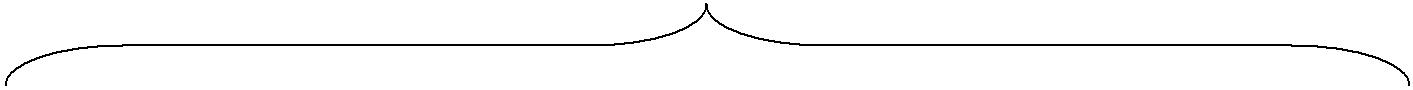 Основные направления психолого-педагогического сопровождения3.2.3. Финансовое обеспечение реализации основной образовательной программы основного общего образованияФинансовое и материально-техническое оснащение школы обеспечивается за счет:доходов от образовательной деятельности;доходов от приносящей доход деятельности;спонсорства, пожертвований и дарения юридических и физических лиц;других, не запрещенных законом поступлений.Для обеспечения требований ФК ГОС и ФГОС ООО на основе проведенного анализа материально-технических условий образовательная организация:1) проводит экономический расчет стоимости обеспечения требований ФК ГОС и ФГОС ООО;2) устанавливает предмет закупок, количество и стоимость пополняемого оборудования, а также работ для обеспечения требований к условиям реализации образовательной программы основного общего образования;3) определяет величину затрат на обеспечение требований к условиям реализации образовательной программы начального общего образования;4) соотносит необходимые затраты с региональным (муниципальным) графиком внедрения ФГОС ООО и определяет распределение по годам освоения средств на обеспечение требований к условиям реализации образовательной программы основного общего образования;Формирование фонда оплаты труда образовательного учреждения осуществляется в пределах объёма средств образовательного учреждения на текущий финансовый год, определённого в соответствии с региональным расчётным подушевым нормативом, количеством обучающихся и соответствующими поправочными коэффициентами, и отражается в смете образовательного учреждения.Справочно: в соответствии с установленным порядком финансирования оплаты труда работников образовательных учреждений:• фонд оплаты труда образовательного учреждения состоит из базовой части и стимулирующей части. Рекомендуемый диапазон стимулирущей доли фонда оплаты труда — от 20 до 40%. Значение стимулирущей доли определяется общеобразовательным учреждением самостоятельно;• базовая часть фонда оплаты труда обеспечивает гарантированную заработную платуруководителей, педагогических работников, непосредственно осуществляющих образовательный процесс, учебно-вспомогательного и младшего обслуживающего персонала образовательного учреждения;• рекомендуемое оптимальное значение объёма фонда оплаты труда педагогического персонала — 70% от общего объёма фонда оплаты труда. Значение или диапазон фондаоплаты труда педагогического персонала определяется самостоятельно общеобразовательным учреждением;• базовая часть фонда оплаты труда для педагогического персонала, осуществляющего учебный процесс, состоит из общей части и специальной части;• общая часть фонда оплаты труда обеспечивает гарантированную оплату труда педагогического работника исходя из количества проведённых им учебных часов и численности обучающихся в классах.Размеры, порядок и условия осуществления стимулирующих выплат определяются в локальных правовых актах образовательного учреждения и (или) в коллективных договорах. В локальных правовых актах о стимулирующих выплатах должны быть определены критерии и показатели результативности и качества, разработанные в соответствии с требованиями ФГОС к результатам освоения основной образовательной программы основного общего образования. В них включаются: динамика учебных достижений обучающихся, активность их участия во внеурочной деятельности; использование учителями современных педагогических технологий, в том числе здоровьесберегающих; участие в методической работе, распространение передового педагогического опыта; повышение уровня профессионального мастерства и др.Образовательное учреждение самостоятельно определяет:соотношение базовой и стимулирующей части фонда оплаты труда;соотношение фонда оплаты труда педагогического, административно-управленческого и учебно-вспомогательного персонала;соотношение  общей  и  специальной  частей  внутри  базовой  части  фонда  оплатытруда;порядок распределения стимулирующей части фонда оплаты труда в соответствии с региональными и муниципальными нормативными актами.3.2.4. Материально-технические условия реализации основной образовательной программыМатериально-техническая база ЧОУ «Школа «Обучение в диалоге» соответствует задачам по обеспечению реализации основной образовательной программы образовательного учреждения, необходимого учебно-материального оснащения образовательного процесса и созданию соответствующей образовательной и социальной среды (карта анализа прилагается)Для этого  ЧОУ «Школа «Обучение в диалоге» разрабатывает и закрепляет локальным актом перечни оснащения и оборудования образовательного учреждения (приложение).Критериальными источниками оценки учебно-материального обеспечения образовательного процесса являются требования ФГОС ООО, требования и условияПоложения о лицензировании образовательной деятельности, утверждённого постановлением Правительства Российской Федерации от 31 марта 2009 г. № 277, а также соответствующие методические рекомендации, в том числе:письмо Департамента государственной политики в сфере образования Минобранауки России от 1 апреля 2005 г. № 03-417 «О Перечне учебного и компьютерного оборудования для оснащения общеобразовательных учреждений»);перечни рекомендуемой учебной литературы и цифровых образовательных ресурсов; аналогичные Перечни, утверждённые региональными нормативными актами илокальными актами образовательного учреждения, разработанными с учётом особенностей реализации основной образовательной программы в образовательном учреждении.ЧОУ ШОД располагает материальной и информационной базой, обеспечивающей организацию всех видов деятельности школьников, соответствующей санитарно-эпидемиологическим и противопожарным правилам и нормам.За каждым классом закреплен учебный кабинет с  мультимедийным оборудованием, имеются: физкультурный зал, мультимедийный кабинет. В школе функционирует библиотека, укомплектованная литературой, необходимой для выполнения творческих, проектных, исследовательских работ учителей и учащихся.Оценено на основе СП 2.4.3648-20 наличие и размещение помещений для осуществления образовательного процесса, активной деятельности, отдыха, питания и медицинского обслуживания обучающихся, их площадь, освещѐнность и воздушно-тепловой режим, расположение и размеры рабочих, учебных зон и зон для индивидуальных занятий, которые должны обеспечивать возможность безопасной и комфортной организации всех видов учебной и внеурочной деятельности для всех участников образовательного процесса.Материально-технические	условия	реализации	основной образовательной программы основного общего образования обеспечивают:реализацию индивидуальных учебных планов обучающихся, осуществления самостоятельной познавательной деятельности обучающихся;включения	обучающихся	в	проектную	и	учебно-исследовательскую деятельность;художественного творчества с использованием современных инструментов и технологий, реализации художественно-оформительских и издательских проектов;создания материальных объектов, в том числе произведений искусства;развития личного опыта применения универсальных учебных действий в экологически ориентированной социальной деятельности, экологического мышления и экологической культуры;создания и использования информации (в том числе запись и обработка изображений и звука, выступления с аудио-, видеосопровождением и графическим сопровождением, общение в сети Интернет и др.);получения информации различными способами (поиск информации в сети Интернет, работа в библиотеке и др.);физического развития, участия в спортивных соревнованиях и играх;занятий по изучению правил дорожного движения с использованием игр, оборудования, а также компьютерных технологий;планирования учебной деятельности, фиксирования ее реализации в целом и отдельных этапов (выступлений, дискуссий, экспериментов);обеспечения доступа в школьной библиотеке к информационным ресурсам Интернета, учебной и художественной литературе, коллекциям медиа-ресурсов на электронных носителях, к множительной технике для тиражирования учебных и методических тексто-графических и аудиовидеоматериалов, результатов творческой, научно-исследовательской и проектной деятельности обучающихся;размещения своих материалов и работ в информационной среде организации, осуществляющей образовательную деятельность;работы школьного сайта;организации качественного горячего питания, медицинского обслуживания и отдыха обучающихся и педагогических работников.3.2.5. Информационно-методические условия реализации основной образовательной программы основного общего образованияВ соответствии с требованиями ФГОС ООО информационно-методические условия реализации основной образовательной программы основного общего образования обеспечиваются современной информационно-образовательной средой.Под информационно-образовательной средой (ИОС) понимается открытая педагогическая система, сформированная на основе разнообразных информационных образовательных ресурсов, современных информационно-телекоммуникационных средств и педагогических технологий, направленных на формирование творческой, социально активной личности, а также компетентность участников образовательных отношений в решении учебно-познавательных и профессиональных задач с применением информационно-коммуникационных технологий (ИКТ-компетентность), наличие служб поддержки применения ИКТ.Основными элементами ИОС являются:информационно-образовательные ресурсы в виде печатной продукции; информационно-образовательные ресурсы на сменных оптических носителях; информационно-образовательные ресурсы сети Интернет;вычислительная и информационно-телекоммуникационная инфраструктура; прикладные программы, в том числе поддерживающие администрирование ифинансово-хозяйственную  деятельность	образовательной организации (бухгалтерский учёт, делопроизводство, кадры и т. д.).Необходимое для использования ИКТ оборудование отвечает современным требованиям и обеспечивает использование ИКТ:в учебной деятельности;во внеурочной деятельности;в естественно-научной деятельности;при измерении, контроле и оценке результатов образования;в административной деятельности, включая дистанционное взаимодействие всех участников образовательных отношений, в том числе в рамках дистанционного образования, а также дистанционное взаимодействие образовательной организации с другими организациями социальной сферы и органами управления.Учебно-методическое и информационное оснащение образовательной деятельности обеспечивает возможность:реализации индивидуальных образовательных планов обучающихся, осуществления их самостоятельной образовательной деятельности;ввода русского и иноязычного текста, распознавания сканированного текста; создания текста на основе расшифровки аудиозаписи; использования средств орфографического и синтаксического контроля русского текста и текста на иностранном языке; редактирования и структурирования текста средствами текстового редактора;записи и обработки изображения (включая микроскопические, телескопические и спутниковые изображения) и звука при фиксации явлений в природе и обществе, хода образовательной деятельности; переноса информации с нецифровых носителей (включая трёхмерные объекты) в цифровую среду (оцифровка, сканирование);создания и использования диаграмм различных видов, специализированных географических (в ГИС) и исторических карт; создания виртуальных геометрических объектов, графических сообщений с проведением рукой произвольных линий;организации сообщения в виде линейного или включающего ссылки сопровождения выступления, сообщения для самостоятельного просмотра, в том числе видеомонтажа и озвучивания видеосообщений;выступления с аудио-, видео- и графическим экранным сопровождением;вывода информации на бумагу и т. п. и в трёхмерную материальную среду (печать);информационного подключения к локальной сети и глобальной сети Интернет, входа в информационную среду образовательной организации, в том числе через сеть Интернет, размещения гипермедиасообщений в информационной среде организации, осуществляющей образовательную деятельность;поиска и получения информации;использования источников информации на бумажных и цифровых носителях (в том числе в справочниках, словарях, поисковых системах);вещания, использования аудиовидео- устройств для учебной деятельности на уроке и вне урока;общения в Интернете, взаимодействия в социальных группах и сетях, участия в форумах, групповой работы над сообщениями;создания, заполнения и анализа баз данных, в том числе определителей; их наглядного представления;создания материальных и информационных объектов с использованием ручных   и электроинструментов, применяемых в избранных для изучения распространённых технологиях (индустриальных, сельскохозяйственных, технологиях ведения дома, информационных и коммуникационных технологиях);конструирования и моделирования, в том числе моделей с цифровым управлением и обратной связью, с использованием конструкторов; управления объектами; программирования;занятий по изучению правил дорожного движения с использованием игр, оборудования, а также компьютерных тренажёров;размещения продуктов познавательной, учебно-исследовательской деятельности обучающихся в информационно-образовательной среде ЧОУ ШОД;проектирования и организации индивидуальной и групповой деятельности, организации своего времени с использованием ИКТ; планирования образовательной деятельности, фиксирования ее реализации в целом и отдельных этапов (выступлений, дискуссий, экспериментов);обеспечения доступа в школьной библиотеке к информационным ресурсам сети Интернет, учебной и художественной литературе, коллекциям медиаресурсов на электронных носителях, множительной технике для тиражирования учебных и методических тексто-графических и аудиовидеоматериалов, результатов творческой, научно-исследовательской и проектной деятельности обучающихся;проведения массовых мероприятий, собраний, представлений; досуга и общения обучающихся с возможностью массового просмотра кино- и видеоматериалов, организации сценической работы, театрализованных представлений, обеспеченных озвучиванием, освещением и мультимедиасопровождением;выпуска школьных печатных изданий, работы школьного телевидения.Все указанные виды деятельности обеспечиваются расходными материалами.Информационно-образовательная среда, соответствующая требованиям ФГОС ОООУчебно-методическое и информационное обеспечение реализации основной образовательной программы начального общего образования направлено на обеспечение широкого, постоянного и устойчивого доступа для всех участников образовательной деятельности к любой информации, связанной с реализацией основной образовательной программы, планируемыми результатами, организацией образовательной деятельности и условиями его осуществления.Требования к учебно-методическому обеспечению образовательной деятельности включают:параметры комплектности оснащения образовательной деятельности с учетом достижения целей и планируемых результатов освоения основной образовательной программы начального общего образования;параметры качества обеспечения образовательной деятельности с учетом достижения целей и планируемых результатов освоения основной образовательной программы начального общего образования.Образовательная организация должна быть обеспечена учебниками и (или) учебниками с электронными приложениями, являющимися их составной частью, учебно- методической литературой и материалами по всем учебным предметам основной образовательной программы начального общего образования на определенных учредителем образовательной организации языках обучения и воспитания.Образовательная организация должна также иметь доступ к печатным и электронным образовательным ресурсам (ЭОР), в том числе к электронным образовательным ресурсам, размещенным в федеральных и региональных базах данных ЭОР. Библиотека образовательной организации должна быть укомплектована печатными образовательными ресурсами и ЭОР по всем учебным предметам учебного плана, а также иметь фонд дополнительной художественной и научно-популярной литературы, справочно-библиографические и периодические издания, сопровождающие реализацию основной образовательной программы начального общего образования.3.2.6 Механизмы достижения целевых ориентиров в системе условийИнтегративным результатом выполнения требований к условиям реализации основной образовательной программы образовательной организации должно быть создание и поддержание комфортной развивающей образовательной среды, адекватнойзадачам достижения личностного, социального, познавательного (интеллектуального), коммуникативного, эстетического, физического, трудового развития обучающихся.3.2.7 Модель сетевого графика (дорожной карты) по формированию необходимой системы условий реализации основной образовательной программыИспользуемые понятия, обозначения и сокращенияБазовые национальные ценности — основные моральные ценности, приоритетные нравственные установки, существующие в культурных, семейных, социально-исторических, религиозных традициях многонационального народа Российской Федерации, передаваемые от поколения к поколению и обеспечивающие единство и успешное развитие страны в современных условиях.Гражданское общество — общество, способное к самоорганизации на всех уровнях, от местных сообществ до общенационального (государственного) уровня, активно выражающее свои запросы и интересы как через свободно и демократически избранные органы власти и самоуправления, так и через институты гражданского общества, к которым относятся прежде всего общественные группы, организации и коалиции, а также формы прямого волеизъявления. Гражданское общество обладает способностью защищать свои права и интересы как через властьзакон, так и путём контроля над властью и воздействия на власть и на правовые нормы. Гражданское общество обязательно предполагает наличие в нём ответственного гражданина, воспитание которого является главной целью образования.Дети с ограниченными возможностями здоровья (ОВЗ) — дети, состояние здоровья которых препятствует освоению образовательных программ общего образования вне специальных условий обучения и воспитания, т. е. это дети-инвалиды либо другие дети в возрасте до 18 лет, не признанные в установленном порядке детьми-инвалидами, но имеющие врéменные или постоянные отклонения в физическом и (или) психическом развитии и нуждающиеся в создании специальных условий обучения и воспитания.Духовно-нравственное воспитание — педагогически организованный процесс усвоения и принятия обучающимся базовых национальных ценностей, усвоения системы общечеловеческих ценностей, культурных, духовных и нравственных ценностей многонационального народа Российской Федерации.Духовно-нравственное развитие — осуществляемое в процессе социализации последовательное расширение и укрепление ценностно-смысловой сферы личности, формирование способности человека оценивать и сознательно выстраивать на основе традиционных моральных норм и нравственных идеалов отношения к себе, другим людям, обществу, государству, Отечеству, миру в целом.ИКТ — информационные и коммуникационные технологии — современные средства обработки и передачи информации, включая соответствующее оборудование, программное обеспечение, модели, методы и регламенты их применения.ИКТ-компетентность(илиинформационнаякомпетентность)профессиональная (для учителя) — умение, способность и готовность решать профессиональные задачи, используя распространённые в данной профессиональной области средства ИКТ.          ИКТ-компетентность учебная (для обучающегося) — умение, способностьготовность решать учебные задачи квалифицированным образом, используя средства ИКТ.          Индивидуальная   образовательная   траектория   обучающегося   —   вобязательной части учебного плана: совместный выбор учителем, обучающимся и его родителями (законными представителями) уровня освоения программ учебных предметов; в части, формируемой участниками образовательного процесса: выборобучающимся и его родителями (законными представителями) дополнительных учебных предметов, курсов, в том числе внеурочной деятельности.Инновационная профессиональная деятельность — создание и распространение новшеств (технических, потребительских и иных), нового или усовершенствованного процесса на основе результатов научных исследований, научных разработок или иных научных достижений.Инновационная экономика — экономика, основанная на знаниях, создании, внедрении и использовании инноваций.Информационная деятельность — поиск, запись, сбор, анализ, организация, представление, передача информации, проектирование и моделирование, осуществляемые человеком; информация при этом представляется в виде взаимосвязанной системы текстов, числовых данных, программных кодов, изображений, звуков, видео.Информационное общество — историческая фаза развития цивилизации, в которой главными продуктами производства становятся информация и знания. Отличительной чертой является создание глобального информационного пространства, обеспечивающего эффективное взаимодействие людей, их доступ к мировым информационным ресурсам и удовлетворение их потребностей в информационных продуктах и услугах.Компетентность — качественная характеристика реализации человеком сформированных в образовательном процессе знаний, обобщённых способов деятельности, познавательных и практических умений, компетенций, отражающих способность (готовность) человека активно и творчески использовать полученное образование для решения личностно и социально значимых образовательных и практических задач, эффективного достижения жизненных целей.Компетенция — актуализированная в освоенных областях образования система ценностей, знаний и умений (навыков), способная адекватно воплощаться в деятельности человека при решении возникающих проблем.Концепция духовно-нравственного развития и воспитания личности гражданина России — методологическая основа разработки и реализации ФГОСООО, определяющая характер современного национального воспитательного идеала, цели и задачи духовно-нравственного развития и воспитания детей и молодёжи, основные социально-педагогические условия и принципы духовно-нравственного развития и воспитания обучающихся.Национальное самосознание (гражданская идентичность) — разделяемое всеми гражданами представление о своей стране, её народе, чувство принадлежности к своей стране и народу. Основу национального самосознания (идентичности) составляют базовые национальные ценности и общая историческая судьба.Образовательная среда — дидактическое понятие, совокупность внутренних и  внешних условий и ресурсов развития и образования обучающихся. Образовательная среда нацелена на создание целостности педагогических условий для решения задач обучения, развития и воспитания обучающихся.Патриотизм — чувство и сформировавшаяся гражданская позиция верности своей стране и солидарности с её народом, гордости за своё Отечество, город или сельскую местность, где гражданин родился и воспитывался, готовности к служению Отечеству.Планируемые результаты — система обобщённых личностно ориентированных целей образования, уточнённых и дифференцированных по учебным предметам, для определения и выявления всех элементов, подлежащих формированию и оценке, с·учётом ведущих целевых установок изучения каждого учебного предмета, а также возрастной специфики обучающихся.Программа формирования универсальных учебных действий — программа, регулирующая различные аспекты освоения метапредметных знаний и способов деятельности, применимых как в рамках образовательного процесса, так и при решении проблем в реальных жизненных ситуациях. Содержит описание ценностных ориентиров на каждой ступени общего образования, связь универсальных учебных действий с содержанием учебных предметов, а также характеристики личностных, регулятивных, познавательных, коммуникативных универсальных учебных действий.Социализация — усвоение человеком социального опыта в процессе образования и жизнедеятельности посредством вхождения в социальную среду, установления социальных связей, принятия ценностей различных социальных группобщества в целом, активного воспроизводства системы общественных отношений. ФГОС ООО — федеральный государственный образовательный ФГОС ОООосновного общего образования.Толерантность — терпимость к чужим мнениям, верованиям, поведению. Учебная деятельность — систематически организованная педагогомдеятельность обучающихся, направленная на преобразование и расширение их собственного опыта на основе воссоздания и опробования культурных форм и способов действия.Федеральные государственные образовательные стандарты — нормативные правовые акты федерального уровня, представляющие собой совокупность требований, обязательных при реализации основных образовательных программ начального общего, основного общего, среднего (полного) общего, начального профессионального, среднего профессионального и высшего профессионального образования образовательными учреждениями, имеющими государственную аккредитацию.РАЗРАБОТАНА  И ПРИНЯТАрешением   Педагогического советаУТВЕРЖДАЮДиректор ЧОУ «Школа «Обучение  в диалоге» Санкт Петербурга __________________   Андреев В.И.Протокол №  ___ от ____________________Приказ №___ от____________1.	Целевой раздел основной образовательной	6программы основного общего образования1.	Целевой раздел основной образовательной	6программы основного общего образования1.	Целевой раздел основной образовательной	6программы основного общего образования1.	Целевой раздел основной образовательной	6программы основного общего образования1.	Целевой раздел основной образовательной	6программы основного общего образования1.	Целевой раздел основной образовательной	6программы основного общего образования1.	Целевой раздел основной образовательной	6программы основного общего образования1.	Целевой раздел основной образовательной	6программы основного общего образования1.1.1.1.Пояснительная запискаПояснительная запискаПояснительная запискаПояснительная запискаПояснительная записка61.1.1.1.1.1.Цели и задачи реализации образовательной программы ОООЦели и задачи реализации образовательной программы ОООЦели и задачи реализации образовательной программы ООО61.1.2.1.1.2.Принципы и подходы к формированию образовательной программыОООПринципы и подходы к формированию образовательной программыОООПринципы и подходы к формированию образовательной программыООО71.2.1.2.Планируемые результаты освоения обучающимися основной образовательной программы основного общего образованияПланируемые результаты освоения обучающимися основной образовательной программы основного общего образованияПланируемые результаты освоения обучающимися основной образовательной программы основного общего образованияПланируемые результаты освоения обучающимися основной образовательной программы основного общего образованияПланируемые результаты освоения обучающимися основной образовательной программы основного общего образования91.2.1.1.2.1.Общие положенияОбщие положенияОбщие положения91.2.2.1.2.2.Структура планируемых результатовСтруктура планируемых результатовСтруктура планируемых результатов101.2.3.1.2.3.Личностные результаты освоения ООПЛичностные результаты освоения ООПЛичностные результаты освоения ООП111.2.4.1.2.4.Метапредметные результаты освоения ООПМетапредметные результаты освоения ООПМетапредметные результаты освоения ООП131.2.5.1.2.5.Предметные результатыПредметные результатыПредметные результаты201.2.5.1.Русский языкРусский язык211.2.5.2.ЛитератураЛитература231.2.5.3.Иностранный язык (английский язык)Иностранный язык (английский язык)271.2.5.4.История России. Всеобщая историяИстория России. Всеобщая история341.2.5.5.ОбществознаниеОбществознание371.2.5.6.ГеографияГеография431.2.5.7.Математика. Алгебра. ГеометрияМатематика. Алгебра. Геометрия471.2.5.8.ИнформатикаИнформатика731.2.5.9.ФизикаФизика781.2.5.10.БиологияБиология841.2.5.11.ХимияХимия891.2.5.12.Изобразительное искусствоИзобразительное искусство921.2.5.13.МузыкаМузыка1001.2.5.14.ТехнологияТехнология1031.2.5.15.Физическая культураФизическая культура1091.2.5.16.Основы безопасности жизнедеятельностиОсновы безопасности жизнедеятельности1111.3.1.3.Система оценки достижения планируемых результатов освоения основной образовательной программы основного общего образованияСистема оценки достижения планируемых результатов освоения основной образовательной программы основного общего образованияСистема оценки достижения планируемых результатов освоения основной образовательной программы основного общего образованияСистема оценки достижения планируемых результатов освоения основной образовательной программы основного общего образованияСистема оценки достижения планируемых результатов освоения основной образовательной программы основного общего образования1151.3.1.1.3.1.Общие положенияОбщие положенияОбщие положения1151.3.2.1.3.2.Особенности оценки личностных, метапредметных и предметныхрезультатовОсобенности оценки личностных, метапредметных и предметныхрезультатовОсобенности оценки личностных, метапредметных и предметныхрезультатов1171.3.3.1.3.3.Организация и содержание оценочных процедурОрганизация и содержание оценочных процедурОрганизация и содержание оценочных процедур1202.Содержательный раздел основной образовательной программы основного общего образованияСодержательный раздел основной образовательной программы основного общего образованияСодержательный раздел основной образовательной программы основного общего образованияСодержательный раздел основной образовательной программы основного общего образованияСодержательный раздел основной образовательной программы основного общего образованияСодержательный раздел основной образовательной программы основного общего образования1232.1.2.1.Программа развития универсальных учебных действий, включающая формирование компетенций обучающихся в области использования информационно-коммуникационных технологий, учебно-исследовательской и проектной деятельностиПрограмма развития универсальных учебных действий, включающая формирование компетенций обучающихся в области использования информационно-коммуникационных технологий, учебно-исследовательской и проектной деятельностиПрограмма развития универсальных учебных действий, включающая формирование компетенций обучающихся в области использования информационно-коммуникационных технологий, учебно-исследовательской и проектной деятельностиПрограмма развития универсальных учебных действий, включающая формирование компетенций обучающихся в области использования информационно-коммуникационных технологий, учебно-исследовательской и проектной деятельностиПрограмма развития универсальных учебных действий, включающая формирование компетенций обучающихся в области использования информационно-коммуникационных технологий, учебно-исследовательской и проектной деятельности1232.1.1.2.1.1.Общие подходыОбщие подходыОбщие подходы1232.1.2.2.1.2.Цели и задачи программы развития УУДЦели и задачи программы развития УУДЦели и задачи программы развития УУД1242.1.3.2.1.3.Описание понятий, функций, состава и характеристик универсальных учебных действий (регулятивных, познавательных и коммуникативных) и их связи с содержанием отдельных учебных предметов, внеурочной и внешкольной деятельностью, а также места отдельных компонентов универсальных учебных действий в структуре образовательного процесса.Описание понятий, функций, состава и характеристик универсальных учебных действий (регулятивных, познавательных и коммуникативных) и их связи с содержанием отдельных учебных предметов, внеурочной и внешкольной деятельностью, а также места отдельных компонентов универсальных учебных действий в структуре образовательного процесса.Описание понятий, функций, состава и характеристик универсальных учебных действий (регулятивных, познавательных и коммуникативных) и их связи с содержанием отдельных учебных предметов, внеурочной и внешкольной деятельностью, а также места отдельных компонентов универсальных учебных действий в структуре образовательного процесса.1252.1.4.2.1.4.Типовые задачи на применение универсальных учебных действий.Типовые задачи на применение универсальных учебных действий.Типовые задачи на применение универсальных учебных действий.1362.1.52.1.5Описание особенностей, основных направлений и планируемых результатов учебно-исследовательской и проектной деятельности учащихся (исследовательское, инженерное, прикладное, информационное, социальное, игровое, творческое направление проектов) в рамках урочной и внеурочной деятельности по каждому из направлений, а также особенностей формирования ИКТ-компетенцийОписание особенностей, основных направлений и планируемых результатов учебно-исследовательской и проектной деятельности учащихся (исследовательское, инженерное, прикладное, информационное, социальное, игровое, творческое направление проектов) в рамках урочной и внеурочной деятельности по каждому из направлений, а также особенностей формирования ИКТ-компетенцийОписание особенностей, основных направлений и планируемых результатов учебно-исследовательской и проектной деятельности учащихся (исследовательское, инженерное, прикладное, информационное, социальное, игровое, творческое направление проектов) в рамках урочной и внеурочной деятельности по каждому из направлений, а также особенностей формирования ИКТ-компетенций1372.1.6.2.1.6.2 Описание содержания, видов и форм организации учебной деятельности по развитию информационно-коммуникационных технологий2 Описание содержания, видов и форм организации учебной деятельности по развитию информационно-коммуникационных технологий2 Описание содержания, видов и форм организации учебной деятельности по развитию информационно-коммуникационных технологий1392.1.7.2.1.7.Перечень и описание основных элементов ИКТ-компетенции и инструментов их использованияПеречень и описание основных элементов ИКТ-компетенции и инструментов их использованияПеречень и описание основных элементов ИКТ-компетенции и инструментов их использования1402.1.8.2.1.8.Планируемые результаты формирования и развития компетентности учащихся в области использования информационно-коммуникационных технологийПланируемые результаты формирования и развития компетентности учащихся в области использования информационно-коммуникационных технологийПланируемые результаты формирования и развития компетентности учащихся в области использования информационно-коммуникационных технологий1422.1.9.2.1.9.Виды взаимодействия с учебными, научными и социальными организациями, формы привлечения консультантов, экспертов и научных руководителейВиды взаимодействия с учебными, научными и социальными организациями, формы привлечения консультантов, экспертов и научных руководителейВиды взаимодействия с учебными, научными и социальными организациями, формы привлечения консультантов, экспертов и научных руководителей1452.1.102.1.10Описание условий, обеспечивающих развитие универсальных учебных действий у учащихся, в том числе организационно-методического и ресурсного обеспечения учебно-исследовательской и проектной деятельности учащихсяОписание условий, обеспечивающих развитие универсальных учебных действий у учащихся, в том числе организационно-методического и ресурсного обеспечения учебно-исследовательской и проектной деятельности учащихсяОписание условий, обеспечивающих развитие универсальных учебных действий у учащихся, в том числе организационно-методического и ресурсного обеспечения учебно-исследовательской и проектной деятельности учащихся1462.1.112.1.11Методика и инструментарий мониторинга успешности освоения и применения обучающимися универсальных учебных действийМетодика и инструментарий мониторинга успешности освоения и применения обучающимися универсальных учебных действийМетодика и инструментарий мониторинга успешности освоения и применения обучающимися универсальных учебных действий1462.2.2.2.Программы отдельных учебных предметов, курсов, в том числеинтегрированныхПрограммы отдельных учебных предметов, курсов, в том числеинтегрированныхПрограммы отдельных учебных предметов, курсов, в том числеинтегрированныхПрограммы отдельных учебных предметов, курсов, в том числеинтегрированныхПрограммы отдельных учебных предметов, курсов, в том числеинтегрированных1472.2.12.2.1Общие положенияОбщие положенияОбщие положения1472.2.22.2.2Основное содержание учебных предметов на уровне основного общего образованияОсновное содержание учебных предметов на уровне основного общего образованияОсновное содержание учебных предметов на уровне основного общего образования1472.2.2.12.2.2.1Русский язык1472.2.2.22.2.2.2Литература1522.2.2.32.2.2.3Иностранный язык (английский язык)1652.2.2.42.2.2.4История России. Всеобщая история1692.2.2.52.2.2.5Обществознание1912.2.2.62.2.2.6География1932.2.2.72.2.2.7Математика. Алгебра. Геометрия2052.2.2.82.2.2.8Информатика2142.2.2.92.2.2.9Физика2192.2.2.102.2.2.10Биология2242.2.2.112.2.2.11Химия2302.2.2.122.2.2.12Изобразительное искусство2332.2.2.132.2.2.13Музыка2442.2.2.142.2.2.14Технология2492.2.2.152.2.2.15Физическая культура2532.2.2.162.2.2.16Основы безопасности жизнедеятельности2552.3.2.3.Программа воспитания и социализации обучающихся основногообщего образованияПрограмма воспитания и социализации обучающихся основногообщего образованияПрограмма воспитания и социализации обучающихся основногообщего образованияПрограмма воспитания и социализации обучающихся основногообщего образованияПрограмма воспитания и социализации обучающихся основногообщего образования2692.3.1.2.3.1.Цель и задачи духовно-нравственного развития, воспитания исоциализации обучающихсяЦель и задачи духовно-нравственного развития, воспитания исоциализации обучающихсяЦель и задачи духовно-нравственного развития, воспитания исоциализации обучающихся2722.3.2.2.3.2.Направления деятельности по духовно-нравственному развитию, воспитанию и социализации, профессиональной ориентации обучающихся, здоровьесберегающей деятельности и формированию экологической культуры обучающихсяНаправления деятельности по духовно-нравственному развитию, воспитанию и социализации, профессиональной ориентации обучающихся, здоровьесберегающей деятельности и формированию экологической культуры обучающихсяНаправления деятельности по духовно-нравственному развитию, воспитанию и социализации, профессиональной ориентации обучающихся, здоровьесберегающей деятельности и формированию экологической культуры обучающихся2742.3.3.2.3.3.Содержание, виды деятельности и формы занятий с обучающимися (по направлениям духовно-нравственного развития, воспитания и социализации обучающихся)Содержание, виды деятельности и формы занятий с обучающимися (по направлениям духовно-нравственного развития, воспитания и социализации обучающихся)Содержание, виды деятельности и формы занятий с обучающимися (по направлениям духовно-нравственного развития, воспитания и социализации обучающихся)2772.3.4.2.3.4.Формы индивидуальной и групповой организациипрофессиональной ориентации обучающихсяФормы индивидуальной и групповой организациипрофессиональной ориентации обучающихсяФормы индивидуальной и групповой организациипрофессиональной ориентации обучающихся2802.3.5.2.3.5.Этапы организации работы в системе социального воспитанияврамках образовательной организации, совместной деятельности образовательной организации с предприятиями, общественнымиорганизациями, в том числе с организациями дополнительного образованияЭтапы организации работы в системе социального воспитанияврамках образовательной организации, совместной деятельности образовательной организации с предприятиями, общественнымиорганизациями, в том числе с организациями дополнительного образованияЭтапы организации работы в системе социального воспитанияврамках образовательной организации, совместной деятельности образовательной организации с предприятиями, общественнымиорганизациями, в том числе с организациями дополнительного образования2812.3.6.2.3.6.Основные формы организации педагогической поддержкисоциализации обучающихся по каждому из направлений с учетомурочной и внеурочной деятельности, а также формы участия специалистов и социальных партнеров по направлениям социального воспитанияОсновные формы организации педагогической поддержкисоциализации обучающихся по каждому из направлений с учетомурочной и внеурочной деятельности, а также формы участия специалистов и социальных партнеров по направлениям социального воспитанияОсновные формы организации педагогической поддержкисоциализации обучающихся по каждому из направлений с учетомурочной и внеурочной деятельности, а также формы участия специалистов и социальных партнеров по направлениям социального воспитания2822.3.7.2.3.7.Модели организации работы по формированию экологическицелесообразного, здорового и безопасного образа жизниМодели организации работы по формированию экологическицелесообразного, здорового и безопасного образа жизниМодели организации работы по формированию экологическицелесообразного, здорового и безопасного образа жизни2832.3.8.2.3.8.Описание деятельности организации, осуществляющей образовательную деятельность, в области непрерывного экологического здоровьесберегающего образования обучающихсяОписание деятельности организации, осуществляющей образовательную деятельность, в области непрерывного экологического здоровьесберегающего образования обучающихсяОписание деятельности организации, осуществляющей образовательную деятельность, в области непрерывного экологического здоровьесберегающего образования обучающихся2852.3.9.2.3.9.Система поощрения социальной успешности и проявлений активной жизненной позиции обучающихсяСистема поощрения социальной успешности и проявлений активной жизненной позиции обучающихсяСистема поощрения социальной успешности и проявлений активной жизненной позиции обучающихся2862.3.102.3.10Критерии, показатели эффективности деятельности образовательной организации в части духовно-нравственного развития, воспитания и социализации обучающихсяКритерии, показатели эффективности деятельности образовательной организации в части духовно-нравственного развития, воспитания и социализации обучающихсяКритерии, показатели эффективности деятельности образовательной организации в части духовно-нравственного развития, воспитания и социализации обучающихся2872.3.11.2.3.11.Методика и инструментарий мониторинга духовно-нравственного развития, воспитания и социализации обучающихсяМетодика и инструментарий мониторинга духовно-нравственного развития, воспитания и социализации обучающихсяМетодика и инструментарий мониторинга духовно-нравственного развития, воспитания и социализации обучающихся2882.3.12.2.3.12.Планируемые результаты духовно-нравственного развития, воспитания и социализации обучающихся, формированияэкологической культуры, культуры здорового и безопасного образажизни обучающихсяПланируемые результаты духовно-нравственного развития, воспитания и социализации обучающихся, формированияэкологической культуры, культуры здорового и безопасного образажизни обучающихсяПланируемые результаты духовно-нравственного развития, воспитания и социализации обучающихся, формированияэкологической культуры, культуры здорового и безопасного образажизни обучающихся2892.4.2.4.Программа коррекционной работыПрограмма коррекционной работыПрограмма коррекционной работы2913.3.3.Организационный раздел основной образовательнойпрограммы основного общего образованияОрганизационный раздел основной образовательнойпрограммы основного общего образованияОрганизационный раздел основной образовательнойпрограммы основного общего образованияОрганизационный раздел основной образовательнойпрограммы основного общего образования3.1.3.1.Учебный план основного общего образования как один из основныхмеханизмов реализации основной образовательной программыУчебный план основного общего образования как один из основныхмеханизмов реализации основной образовательной программыУчебный план основного общего образования как один из основныхмеханизмов реализации основной образовательной программыУчебный план основного общего образования как один из основныхмеханизмов реализации основной образовательной программыУчебный план основного общего образования как один из основныхмеханизмов реализации основной образовательной программы2943.1.1.3.1.1.Учебный план Учебный план Учебный план 2933.1.2.3.1.2.Календарный учебный графикКалендарный учебный графикКалендарный учебный график3033.1.3.3.1.3.План внеурочной деятельностиПлан внеурочной деятельностиПлан внеурочной деятельности3083.2.3.2.Система условий реализации основной образовательной программыСистема условий реализации основной образовательной программыСистема условий реализации основной образовательной программыСистема условий реализации основной образовательной программыСистема условий реализации основной образовательной программы3133..2.1.3..2.1.Кадровые условия реализации основной образовательнойпрограммы основного общего образованияКадровые условия реализации основной образовательнойпрограммы основного общего образованияКадровые условия реализации основной образовательнойпрограммы основного общего образования3143.2.2.3.2.2.Психолого-педагогические условия реализации основнойобразовательной программы основного общего образованияПсихолого-педагогические условия реализации основнойобразовательной программы основного общего образованияПсихолого-педагогические условия реализации основнойобразовательной программы основного общего образования3143.2.3.3.2.3.Финансовое обеспечение реализации образовательнойпрограммы основного общего образованияФинансовое обеспечение реализации образовательнойпрограммы основного общего образованияФинансовое обеспечение реализации образовательнойпрограммы основного общего образования3293.2.4.3.2.4.Материально-технические условия реализацииосновной образовательной программыМатериально-технические условия реализацииосновной образовательной программыМатериально-технические условия реализацииосновной образовательной программы3303.2.5.3.2.5.Информационно-методические условия реализацииосновной образовательной программы основного общего образованияИнформационно-методические условия реализацииосновной образовательной программы основного общего образованияИнформационно-методические условия реализацииосновной образовательной программы основного общего образования3333.2.6.3.2.6.Механизмы достижения целевых ориентиров в системеусловийМеханизмы достижения целевых ориентиров в системеусловийМеханизмы достижения целевых ориентиров в системеусловий3373.2.7.3.2.7.Модель сетевого графика (дорожная карта) по формированию необходимой системы условий реализации основной образовательной программыМодель сетевого графика (дорожная карта) по формированию необходимой системы условий реализации основной образовательной программыМодель сетевого графика (дорожная карта) по формированию необходимой системы условий реализации основной образовательной программы337Условные сокращенияУсловные сокращенияУсловные сокращенияУсловные сокращенияУсловные сокращенияУсловные сокращенияУсловные сокращения340учебных   действий:   моделирования,   контроля   и   оценкиучебных   действий:   моделирования,   контроля   и   оценкии   перехода   отсамостоятельной  постановкиобучающимися  новых  учебных  задач  к  развитиюобучающимися  новых  учебных  задач  к  развитиюспособности  проектированиясобственной  учебной  деятельностии  построению№п/пВидыпартнерстваНазвание организацииПредмет сотрудничества1.Городское партнерствоСПб АППО, ИМЦ Центрального районаПроведение	аудита обучающихся и учителей.1.Городское партнерствоДетская городская поликлиника №12,городская поликлиника №39Проведение	профилактических мероприятий,		медосмотров	ибесед с учащимися., педагогами1.Городское партнерствоЧУ ДПО «Федеральный институт повышения квалификации»Сотрудничество	в		области дистанционного		обученияпедагогов	в	областисовременных информационных технологий.2.Региональные партнерыАОУ ВПО «Ленинградский государственный университет им.А.С.Пушкина»Кафедра ДПО Сотрудничество	в образовательной, методической, просветительской	иуправленческой деятельности.3.Информационные партнеры Система «Завуч»Информационная деятельностьАВСРУССКАЯ ЛИТЕРАТУРАРУССКАЯ ЛИТЕРАТУРАРУССКАЯ ЛИТЕРАТУРА«СловоДревнерусскаяРусский фольклор:полку  Игореве»  (к.литература – 1-2XII в.)  (8-9 кл.)1произведения на выбор,сказки, былины,например: «Поучение»загадки, пословицы,Владимира Мономаха,поговорки, песня и др. (10«Повесть о разорении Рязанипроизведений разныхБатыем», «Житие Сергияжанров, 5-7 кл.)Радонежского»,«Домострой», «Повесть оПетре и ФевронииМуромских», «Повесть оЕрше Ершовиче, сынеЩетинникове», «Житиепротопопа Аввакума, имсамим написанное» и др.)(6-8 кл.)М.В.Ломоносов – 1стихотворение по выбору,Д.И.например: «Стихи,Фонвизинсочиненные на дороге в«Недоросль» (1778 –Петергоф…» (1761),1782)«Вечернее размышление о(8-9 кл.)Божием Величии при случаевеликого северного сияния»(1743), «Ода на деньвосшествия на Всероссийскийпрестол Ея ВеличестваГосударыни ИмператрицыЕлисаветы Петровны1747 года» и др. (8-9 кл.)Г.Р.Державин – 1-2стихотворения по выбору,например: «Фелица» (1782),«Осень во время осадыОчакова» (1788), «Снигирь»1800, «Водопад» (1791-1794),«Памятник» (1795) и др. (8-9 кл.)Н.М.Карамзин «БеднаяЛиза» (1792) (8-9кл.)И.А. Крылов – 3 баснипо выбору, например: «Слони Моська» (1808), «Квартет»(1811), «Осел и Соловей»(1811), «Лебедь, Щука и Рак»(1814), «Свинья под дубом»(не позднее 1823) и др.(5-6 кл.)В.А.  Жуковский  -  1-2А.С.баллады по выбору,Грибоедов «Горе отнапример: «Светлана»ума» (1821 – 1824) (9(1812), «Лесной царь» (1818);кл.)1-2элегии по выбору,например: «Невыразимое»(1819), «Море» (1822) и др(7-9 кл.)А.С. Пушкин «Евгений Онегин» (1823 —1831) (9 кл.), «Дубровский» (1832 — 1833) (6-7 кл), «Капитанская дочка» (1832 —1836) (7-8 кл.). Стихотворения: «К Чаадаеву» («Любви, надежды, тихой славы…») (1818), «Песнь о вещем Олеге» (1822), «К***» («Я помню чудное мгновенье…») (1825), «Зимний вечер» (1825), «Пророк» (1826), «Во глубине сибирских руд…» (1827), «Я вас любил: любовь еще, быть может…» (1829), «Зимнее утро» (1829), «Я памятник себе воздвиг нерукотворный…» (1836) (5-9 кл.) А.С. Пушкин - 10 стихотворений различной тематики, представляющих разные периоды творчества – по выбору, входят в программу каждого класса, например: «Воспоминания в Царском Селе» (1814), «Вольность» (1817), «Деревня» (181), «Редеет облаков летучая гряда» (1820), «Погасло дневное светило…» (1820), «Свободы сеятель пустынный…» (1823), «К морю» (1824), «19 октября» («Роняет лес багряный свой убор…») (1825), «Зимняя дорога» (1826), «И.И. Пущину» (1826), «Няне» (1826), «Стансы («В надежде славы и добра…») (1826), «Арион» (1827), «Цветок» (1828), «Не пой, красавица, при мне…» (1828), «Анчар» (1828), «На холмах Грузии лежит ночная мгла…» (1829), «Брожу ли я вдоль улиц шумных…» (1829), «Кавказ» (1829), «Монастырь на Казбеке» (1829), «Обвал» (1829), «Поэту» (1830), «Бесы» (1830), «В начале жизни школу помню я…» (1830), «Эхо» (1831), «Чем чаще празднует лицей…» (1831), «Пир Петра Первого» (1835), «Туча» (1835), «Была пора: наш праздник молодой…» (1836) и др. (5-9 кл.) «Маленькие трагедии» (1830) 1-2 по выбору, например: «Моцарт и Сальери», «Каменный гость». (8-9 кл.) «Повести Белкина(1830) - 2-3 по выбору например: «Станционный смотритель», «Метель», «Выстрел» и др. (7-8 кл.) Поэмы – 1 по выбору, например: «Руслан и Людмила» (1818—1820), «Кавказский пленник» (1820 – 1821), «Цыганы» (1824), «Полтава» (1828), «Медный всадник» (1833) (Вступление) и др. (7-9 кл.) Сказки – 1 по выбору, например: «Сказка о мертвой царевне и о семи богатырях» и др. (5 кл.) Поэзия пушкинской эпохи, например: К.Н.Батюшков, А.А.Дельвиг, Н.М.Языков, Е.А.Баратынский (2-3 стихотворения по выбору, 5-9 кл.) ),),),М.Ю.ЛермонМ.Ю.Лермонтов - 10Литературныетов «Герой нашегостихотворений по выбору,сказки XIX-ХХ века,времени» (1838 —входят в программу каждогонапример:1840). (9 кл.)класса, например:А.Погорельский,«Ангел» (1831), «Дума»Стихотворен(1838),  «Три  пальмы»  (1838),В.Ф.Одоевский,ия:  «Парус» (1832),«Молитва» («В минуту жизниС.Г.Писахов, Б.В.Шергин,«Смерть Поэта»трудную…»)(1839), «ИА.М.Ремизов, Ю.К.Олеша,(1837), «Бородино»Скучно и грустно» (1840), Е.В.Клюев и др.(1837), «Узник»«Молитва» («Я ,МатерьБожия, ныне с молитвою»(1 сказка на выбор, 5 кл.)(1837), «Тучи»«Когда волнуется желтеющая нева» (1840) «Из Гёте («Горные вершины») (1840) «Нет,не тебя так пялко я люблю…» (1841)(1840), «Утес»«Пророк» (1841), «Как часто,(1841), «Выхожупестрою  толпою  окружен...»один я на дорогу...»(1841), «Листок» (1841) и др.(1841).(5-9 кл.)Поэмы(5-9 кл.)-   1-2   по   выбору,например:  «Песня  про  царяИвана  Васильевича,  молодогоОпричника и удалого купцаКалашникова»«Мцыри» (1839) и др.(8-9 кл.)Н.В.ГогольН.В.Гоголь Повести –5 из разных циклов, на выбор,«Ревизор»входят в программу каждого(1835) (7-8 кл.),класса, например: «Ночьперед Рождеством» (1830 –«Мертвые души»1831), «Повесть о том, как(1835 – 1841) (9-10 кл.)поссорился Иван Иванович сИваном Никифоровичем»(1834), «Невский проспект»(1833 – 1834), «Тарас Бульба»(1835), «Старосветскиепомещики» (1835), «Шинель»(1839) и др. (5-9 кл.)Ф.И. ТютчевФ.И. Тютчев - 3-4Поэзия 2-й– Стихотворения:стихотворения по выбору,половины XIX в., например:например: «Еще в полях«Весенняябелеет снег…» (1829, нач.А.Н.Майков,гроза» («Люблю1830-х), «Цицерон» (1829,А.К.Толстой,грозу в началенач. 1830-х), «Фонтан»Я.П.Полонский и др.мая…») (1828, нач.(1836), «Эти бедные(1-2  стихотворения1850-х), «Silentium!»селенья…» (1855), «Есть впо выбору, 5-9 кл.)(Молчи, скрывайся иосени первоначальной…»таи…) (1829, нач.(1857), «Певучесть есть в1830-х), «Умомморских волнах…» (1865),Россию не понять…»«Нам не дано предугадать…»(1866).(1869), «К. Б.» («Я встретилвас – и все былое...») (1870) идр.(5-8 кл.)(5-8 кл.)А.А. Фет - 3-4 стихотворения по выбору, например: «Я пришел к тебе с приветом…» (1843), «На стоге сена ночью южной…» (1857), «Сияла ночь. Луной был полон сад. Лежали…» (1877), «Это утро, радость эта…» (1881), «Учись у них – у дуба, у березы…» (1883), «Я тебе ничего не скажу…» (1885) и др. (5-8 кл.) Н.А.Некрасов - 1–2 стихотворения по выбору, например: «Тройка» (1846), «Размышления у парадного подъезда» (1858), «Зеленый Шум» (1862-1863) и др. (5-8 А.А. Фет Стихотворения: «Шепот, робкое дыханье…» (1850), «Как беден наш язык! Хочу и не могу…» (1887). (5-8 кл)Н.А.Некрасов. Стихотворения: «Крестьянские дети» (1861), «Вчерашний день, часу в шестом…» (1848), «Несжатая полоса» (1854). (5-8 кл.) И.С.Тургенев - 1 рассказ по выбору, например: «Певцы» (1852), «Бежин луг» (1846, 1874) и др.; 1 повесть на выбор, например: «Муму» (1852), «Ася» (1857), «Первая любовь» (1860) и др.; 1 стихотворение в прозе на выбор, например: «Разговор» (1878), «Воробей» (1878), «Два богача» (1878), «Русский язык» (1882) и др. (6-8 кл.) Н.С.Лесков - 1 повесть по выбору, например: «Несмертельный Голован (Из рассказов о трех праведниках)» (1880), «Левша» (1881), «Тупейный художник» (1883), «Человек на часах» (1887) и др. (6-8 кл.) М.Е.Салтыков-Щедрин - 2 сказки по выбору, например: «Повесть о том, как один мужик двух генералов прокормил» (1869), «Премудрый пискарь» (1883), «Медведь на воеводстве» (1884) и др. (7-8 кл.) Л.Н.Толстой - 1 повесть по выбору, например: «Детство» (1852), «Отрочество» (1854), «Хаджи-Мурат» (1896—1904) и др.; 1 рассказ на выбор, например: «Три смерти» (1858), «Холстомер» (1863, 1885), «Кавказский пленник» (1872), «После бала» (1903) и «После бала» (1903) и др. (5-8 кл.) А.П.Чехов 3 рассказа по выбору, например: «Толстый и тонкий» (1883), «Хамелеон» (1884), «Смерть чиновника» (1883), «Лошадиная фамилия» (1885), «Злоумышленник» (1885), «Ванька» (1886), «Спать хочется» (1888) и др. (6-8 кл.) А.А.Блок - 2 стихотворения по выбору, например: «Перед грозой» (1899), «После грозы» (1900), «Девушка пела в церковном хоре…» (1905), «Ты помнишь? В нашей бухте сонной…» (1911 – 1914) и др. (7-9 кл.) А.А.Ахматова - 1 стихотворение по выбору, например: «Смуглый отрок бродил по аллеям…» (1911), «Перед весной бывают дни такие…» (1915), «Родная земля» (1961) и др. (7-9 кл.) Н.С.Гумилев - 1 стихотворение по выбору, например: «Капитаны» (1912), «Слово» (1921). (6-8 кл.) М.И.Цветаева - 1 стихотворение по выбору, например: «Моим стихам, написанным так рано…» (1913), «Идешь, на меня похожий» (1913), «Генералам двенадцатого года» (1913), «Мне нравится, что вы больны не мной…» (1915), из цикла «Стихи к Блоку» («Имя твое – птица в руке…») (1916), из цикла «Стихи о Москве» (1916), «Тоска по родине! Давно…» 1934) и др. Проза конца XIX – начала XX вв., например: М.Горький, А.И.Куприн, Л.Н.Андреев, И.А.Бунин, И.С.Шмелев, А.С. Грин (2-3 рассказа или повести по выбору, 5-8 кл.) Поэзия конца XIX – начала XX вв., например: К.Д.Бальмонт, И.А.Бунин, М.А.Волошин, В.Хлебников и др. (2-3 стихотворения по выбору, 5-8 кл.) Поэзия 20-50-х годов ХХ в., например: Б.Л.Пастернак, Н.А.Заболоцкий, Д.Хармс, (6-8 кл.) О.Э.Мандельштам - 1 стихотворение по выбору, например: «Звук осторожный и глухой…» (1908), «Равноденствие» («Есть иволги в лесах, и гласных долгота…») (1913), «Бессонница. Гомер. Тугие паруса…» (1915) и др. (6-9 кл.) В.В.Маяковский - 1 стихотворение по выбору, например: «Хорошее отношение к лошадям» (1918), «Необычайное приключение, бывшее с Владимиром Маяковским летом на даче» (1920) и др. (7-8 кл.) С.А.Есенин - 1 стихотворение по выбору, например: «Гой ты, Русь, моя родная…» (1914), «Песнь о собаке» (1915), «Нивы сжаты, рощи голы…» (1917 – 1918), «Письмо к матери» (1924) «Собаке Качалова» (1925) и др. (5-6 кл.) М.А.Булгаков 1 повесть по выбору, например: «Роковые яйца» (1924), «Собачье сердце» (1925) и др. (7-8 кл.) А.П.Платонов - 1 рассказ по выбору, например: «В прекрасном и яростном мире (Машинист Мальцев)» (1937), «Рассказ о мертвом старике» (1942), «Никита» (1945), «Цветок на земле» (1949) и др. (6-8 кл.) Н.М.Олейников и др. (3-4 стихотворения по выбору, 5-9 кл.) Проза о Великой Отечественной войне, например: М.А.Шолохов, В.Л.Кондратьев, В.О. Богомолов, Б.Л.Васильев, В.В.Быков, В.П.Астафьев и др. (1-2 повести или рассказа – по выбору, 6-9 кл.) Художественная проза о человеке и природе, их взаимоотношениях, например: М.М.Пришвин, К.Г.Паустовский и др. (1-2 произведения – по выбору, 5-6 кл.) Проза о детях, например: В.Г.Распутин, В.П.Астафьев, Ф.А.Искандер, Ю.И.Коваль, Ю.П.Казаков, В.В.Голявкин и др. (3-4 произведения по выбору, 5-8 кл.) Поэзия 2-й половины ХХ в., например: Н.И. Глазков, Е.А.Евтушенко, А.А.Вознесенский, Н.М.Рубцов, Д.С.Самойлов, А.А. Тарковский, М.М.Зощенко 2 рассказа по выбору, например: «Аристократка» (1923), «Баня» (1924) и др. (5-7 кл.) А.Т. Твардовский 1 стихотворение по выбору, например: «В тот день, когда окончилась война…» (1948), «О сущем» (1957 – 1958), «Вся суть в одном-единственном завете…» (1958), «Я знаю, никакой моей вины…» (1966) и др.; «Василий Теркин» («Книга про бойца») (1942-1945) – главы по выбору. (7-8 кл.) А.И. Солженицын 1 рассказ по выбору, например: «Матренин двор» (1959) или из «Крохоток» (1958 – 1960) – «Лиственница», «Дыхание», «Шарик», «Костер и муравьи», «Гроза в горах», «Колокол Углича» и др. (7-9 кл.) В.М.Шукшин 1 рассказ по выбору, например: «Чудик» (1967), «Срезал» (1970), «Мастер» (1971) и др. (7-9 кл.) Б.Ш.Окуджава, В.С.Высоцкий, Ю.П.Мориц, И.А.Бродский, А.С.Кушнер, О.Е.Григорьев и др. (3-4 стихотворения по выбору, 5-9 кл.) Проза русской эмиграции, например: И.С.Шмелев, В.В.Набоков, С.Д.Довлатов и др. (1 произведение – по выбору, 5-9 кл.) Проза и поэзия о подростках и для подростков последних десятилетий авторов-лауреатов премий и конкурсов («Книгуру», премия им. Владислава Крапивина, Премия Детгиза, «Лучшая детская книга издательства «РОСМЭН» и др., например: Н.Назаркин, А.Гиваргизов, Ю.Кузнецова, Д.Сабитова, Е.Мурашова, М.Аромштам, А.Петрова, С.Седов, С.Востоков , Э.Веркин, М.Аромштам, Н.Евдокимова, Н.Абгарян, М.Петросян, А.Жвалевский и Е.Пастернак, Ая Эн, Д.Вильке и др. (1-2 произведения по выбору, 5-8 кл.) Литература народов России Литература народов России Литература народов России Г.Тукай, М.Карим, К.Кулиев, Р.Гамзатов и др. (1 произведение по выбору, 5-9 кл.) Зарубежная литература Зарубежная литература Зарубежная литература Гомер «Илиада» (или «Одиссея») (фрагменты по выбору) (6-8 кл.) Данте. «Божественная комедия» (фрагменты по выбору) (9 кл.) М. де Сервантес «Дон Кихот» (главы по выбору) Зарубежный фольклор легенды, баллады, саги, песни (2-3 произведения по выбору, 5-7 кл.) В.Шекспир «Ромео и Джульетта» (1594 – 1595). (8-9 кл.) 1–2 сонета по выбору, например: № 66 «Измучась всем, я умереть хочу...» (пер. Б. Пастернака), № 68 «Его лицо - одно из отражений…» (пер. С. Маршака), №116 «Мешать соединенью двух сердец…» (пер. С. Маршака), №130 «Ее глаза на звезды не похожи…» (пер. С. Маршака). (7-8 кл.) Д.Дефо «Робинзон Крузо» (главы по выбору) ( 6-7 кл.) Дж. Свифт «Путешествия Гулливера» (фрагменты по выбору) (6-7 кл.) Ж-Б. Мольер Комедии - 1 по выбору, например: «Тартюф, или Обманщик» (1664), «Мещанин во дворянстве» (1670). (8-9 кл.) И.-В. Гете «Фауст» (1774 – 1832) (фрагменты по выбору) ( 9-10 кл.) Зарубежная сказочная и фантастическая проза, например: Ш.Перро, В.Гауф, Э.Т.А. Гофман, Бр.Гримм, Л.Кэрролл, Л.Ф.Баум, Д.М. Барри, Д.Родари, М.Энде, Д.Р.Р.Толкиен, К.Льюис и др. (2-3 произведения по выбору, 5-6 кл.) Зарубежная новеллистика, например: П.Мериме, Э. По, О`Генри, О.Уайльд, А.К.Дойл, Джером К. А. де Сент-Экзюпери «Маленький принц» (1943) (6-7 кл.) Г.Х.Андерсен Сказки - 1 по выбору, например: «Стойкий оловянный солдатик» (1838), «Гадкий утенок» (1843). (5 кл.) Дж. Г. Байрон - 1 стихотворение по выбору, например: «Душа моя мрачна. Скорей, певец, скорей!» (1814)(пер. М. Лермонтова), «Прощание Наполеона» (1815) (пер. В. Луговского), Романс («Какая радость заменит былое светлых чар...») (1815) (пер. Вяч.Иванова), «Стансы к Августе» (1816)(пер. А. Плещеева) и др. - фрагменты одной из поэм по выбору, например: «Паломничество Чайльд Гарольда» (1809 – 1811) (пер. В. Левика). (9 кл.) Джером, У.Сароян, и др. (2-3 произведения по выбору, 7-9 кл.) Зарубежная романистика XIX – ХХ века, например: А.Дюма, В.Скотт, В.Гюго, Ч.Диккенс, М.Рид, Ж.Верн, Г.Уэллс, Э.М.Ремарк и др. (1-2 романа по выбору, 7-9 кл) Зарубежная проза о детях и подростках, например: М.Твен, Ф.Х.Бёрнетт, Л.М.Монтгомери, А.де Сент-Экзюпери, А.Линдгрен, Я.Корчак, Харпер Ли, У.Голдинг, Р.Брэдбери, Д.Сэлинджер, П.Гэллико, Э.Портер, К.Патерсон, Б.Кауфман, Ф.Бёрнетт и др. (2 произведения по выбору, 5-9 кл.) Зарубежная проза о животных и взаимоотношениях человека и природы, например: Р.Киплинг, Дж.Лондон, Э.Сетон-Томпсон, Д.Дарелл и др. (1-2 произведения по выбору, 5-7 кл.) Современные зарубежная проза, например: А. Тор, Д. Пеннак, У.Старк, К. ДиКамилло, М.Парр, Г.Шмидт, Д.Гроссман, С.Каста, Э.Файн, Е.Ельчин и др. (1 произведение по выбору, 5-8 кл.) Всеобщая историяИстория России5 класс ИСТОРИЯ ДРЕВНЕГО МИРА Первобытность. Древний Восток Античный мир. Древняя Греция. Древний Рим. Народы и государства на территории нашей страны в древности 6 класс ИСТОРИЯ СРЕДНИХ ВЕКОВ. VI-XV вв. Раннее Средневековье Зрелое Средневековье Страны Востока в Средние века Государства доколумбовой Америки. ОТ ДРЕВНЕЙ РУСИ К РОССИЙСКОМУ ГОСУДАРСТВУ. VIII –XV вв. Восточная Европа в середине I тыс. н.э. Образование государства Русь Русь в конце X – начале XII в. Культурное пространство Русь в середине XII – начале XIII в. Русские земли в середине XIII - XIV в. Народы и государства степной зоны Восточной Европы и Сибири в XIII-XV вв. Культурное пространство Формирование единого Русского государства в XV веке Культурное пространство Региональный компонент 7 класс ИСТОРИЯ НОВОГО ВРЕМЕНИ. XVI-XVII вв. От абсолютизма к парламентаризму. Первые буржуазные революции Европа в конце ХV — начале XVII в. Европа в конце ХV — начале XVII в. Страны Европы и Северной Америки в середине XVII—ХVIII в. Страны Востока в XVI—XVIII вв. РОССИЯ В XVI – XVII ВЕКАХ: ОТ ВЕЛИКОГО КНЯЖЕСТВА К ЦАРСТВУ Россия в XVI веке Смута в России Россия в XVII веке Культурное пространство Региональный компонент 8 класс ИСТОРИЯ НОВОГО ВРЕМЕНИ. XVIIIв. Эпоха Просвещения. Эпоха промышленного переворота Великая французская революция РОССИЯ В КОНЦЕ XVII - XVIII ВЕКАХ: ОТ ЦАРСТВА К ИМПЕРИИ Россия в эпоху преобразований Петра I После Петра Великого: эпоха «дворцовых переворотов» Россия в 1760-х – 1790- гг. Правление Екатерины II и Павла I Культурное пространство Российской империи в XVIII в. Народы России в XVIII в. Россия при Павле I Региональный компонен 9 классИСТОРИЯ НОВОГО ВРЕМЕНИ. XIX в. Мир к началу XX в. Новейшая история. Становление и расцвет индустриального общества. До начала Первой мировой войны Страны Европы и Северной Америки в первой половине ХIХ в. Страны Европы и Северной Америки во второй половине ХIХ в. Экономическое и социально-политическое развитие стран Европы и США в конце ХIХ в. Страны Азии в ХIХ в. Война за независимость в Латинской Америке Народы Африки в Новое время Развитие культуры в XIX в. Международные отношения в XIX в. Мир в 1900—1914 гг. IV. РОССИЙСКАЯ ИМПЕРИЯ В XIX – НАЧАЛЕ XX ВВ. Россия на пути к реформам (1801–1861) Александровская эпоха: государственный либерализм Отечественная война 1812 г. Николаевское самодержавие: государственный консерватизм Крепостнический социум. Деревня и город Культурное пространство империи в первой половине XIX в. Пространство империи: этнокультурный облик страны Формирование гражданского правосознания. Основные течения общественной мысли Россия в эпоху реформ Преобразования Александра II: социальная и правовая модернизация «Народное самодержавие» Александра III Пореформенный социум. Сельское хозяйство и промышленность Культурное пространство империи во второй половине XIX в. Этнокультурный облик империи Формирование гражданского общества и основные направления общественных движений Кризис империи в начале ХХ века Первая российская революция 1905-1907 гг. Начало парламентаризма Общество и власть после революции «Серебряный век» российской культуры Региональный компонент Примеры  доказательств  в  алгебре.  Иррациональность  числа2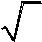 .  Применение Примеры  доказательств  в  алгебре.  Иррациональность  числа2.  Применение Время проведенияТема мероприятияСентябрь1 сентября – День знаний, День памяти – 8 сентябряОктябрьПраздник осени ; конкурс чтецов; Весёлые старты, День учителяНоябрьДень народного единстваДекабрьНовогодний праздникЯнварьДень снятия блокады ЛенинградаФевральДень защитника РоссииМартПраздник мам; День птиц; АпрельПраздник книги;МайДень Победы; Последний звонок1 урок09.30 – 10.152 урок10.25 – 11.103 урок11.30 – 12.154 урок12.35 – 13.205 урок13.30 – 14.156 урок14.25 – 15.107 урок15.20 – 16.05Предметные областиУчебные предметыКоличество часов в годКоличество часов в годКоличество часов в годКоличество часов в годКоличество часов в годВсегоПредметные областиУчебные предметыV  классVI классVIIклассVIIIклассIXклассВсегоОбязательная частьОбязательная частьОбязательная частьОбязательная частьОбязательная частьОбязательная частьОбязательная частьОбязательная частьРусский язык и  литератураРусский язык170204136102102714Русский язык и  литератураЛитература1021026868102442Иностранный язык Английский язык102102102102102510Математика и информатикаМатематика170170340Математика и информатикаАлгебра102102102306Математика и информатикаГеометрия686868204Математика и информатикаИнформатика343434102Общественно – научные предметыИстория68686868102374Общественно – научные предметыОбществознание34343434136Общественно – научные предметыГеография3434686868272Естественнонаучные предметыБиология3434346868238Естественнонаучные предметыХимия6868136Естественнонаучные предметыФизика6868102238ИскусствоМузыка34343434136ИскусствоИзобразительное искусство34343434136ТехнологияТехнология здорового питания на английском языке686868204ТехнологияИнформационные технологии на английском языке3434Физическая культура и основы безопасности жизнедеятельностиФизическая культура102102102102102510Физическая культура и основы безопасности жизнедеятельностиОсновы безопасности жизнедеятельности3434Итого9189861020108810885100Часть, формируемая участниками образовательных отношений при пятидневной учебной неделиЧасть, формируемая участниками образовательных отношений при пятидневной учебной неделиЧасть, формируемая участниками образовательных отношений при пятидневной учебной неделиЧасть, формируемая участниками образовательных отношений при пятидневной учебной неделиЧасть, формируемая участниками образовательных отношений при пятидневной учебной неделиЧасть, формируемая участниками образовательных отношений при пятидневной учебной неделиЧасть, формируемая участниками образовательных отношений при пятидневной учебной неделиЧасть, формируемая участниками образовательных отношений при пятидневной учебной неделиОбществознаниеОбществознание34Основы духовно-нравственной культуры народов РоссииОсновы духовно-нравственной культуры народов России3434Основы безопасности жизнедеятельностиОсновы безопасности жизнедеятельности34343468ГеометрияГеометрия3434АлгебраАлгебра3434История и культура Санкт-ПетербургаИстория и культура Санкт-Петербурга3434ИтогоИтого6834683434238Максимально допустимая недельная нагрузка при пятидневной учебной неделеМаксимально допустимая недельная нагрузка при пятидневной учебной неделе98610201088112211225338Предметные областиУчебные предметыКоличество часов в неделюКоличество часов в неделюКоличество часов в неделюКоличество часов в неделюВсегоПредметные областиУчебные предметыV  классVI классVIIклассVIIIклассIXклассВсегоОбязательная частьОбязательная частьОбязательная частьОбязательная частьРусский язык и  литератураРусский язык5643321Русский язык и  литератураЛитература3322313Иностранный языкАнглийский язык3333315Математика и информатикаМатематика5510Математика и информатикаАлгебра3339Математика и информатикаГеометрия2226Математика и информатикаИнформатика1113Общественно – научные предметыИстория2222311Общественно – научные предметыОбществознание11114Общественно – научные предметыГеография112228Естественнонаучные предметыБиология111227Естественнонаучные предметыФизика2237Естественнонаучные предметыХимия224ИскусствоМузыка11114ИскусствоИзобразительное искусство11114ТехнологияТехнология здорового питания на английском языке22217Физическая культура и основы безопасности жизнедеятельностиФизическая культура3333315Физическая культура и основы безопасности жизнедеятельностиОсновы безопасности жизнедеятельности112Итого2729303232150Часть, формируемая участниками образовательных отношений при пятидневной учебной неделиЧасть, формируемая участниками образовательных отношений при пятидневной учебной неделиЧасть, формируемая участниками образовательных отношений при пятидневной учебной неделиЧасть, формируемая участниками образовательных отношений при пятидневной учебной неделиЧасть, формируемая участниками образовательных отношений при пятидневной учебной неделиЧасть, формируемая участниками образовательных отношений при пятидневной учебной неделиЧасть, формируемая участниками образовательных отношений при пятидневной учебной неделиЧасть, формируемая участниками образовательных отношений при пятидневной учебной неделиОбществознаниеОбществознание1Основы духовно-нравственной культуры народов РоссииОсновы духовно-нравственной культуры народов России11История и культура Санкт-ПетербургаИстория и культура Санкт-Петербурга11ГеометрияГеометрия11АлгебраАлгебра11Основы безопасности жизнедеятельностиОсновы безопасности жизнедеятельности11   12ИтогоИтого212117Максимально допустимая недельная нагрузка при пятидневной учебной неделеМаксимально допустимая недельная нагрузка при пятидневной учебной неделе2930323333157№п/пНазвание курсаКол-вочасовКем утвержденапрограммаАвтор-составительпрограммы1.Математика для каждого34  Допущено ЭНМСПротокол №1 от26.05.2019Лукичева Е.Ю., зав.кафедрой Мои И, к.п.н., доцент2.Заговори, чтобы я тебя увидел. (Культура речи. Языковая норма)34Допущено ЭНМС19.06.2019г.Егорова Л.К., учитель русского языка и литературы  3.Финансовая безопасность моей семьи34Допущено ЭНМСПротокол №1 от 29.05.2018Александрова С.В., ст.преподаватель кафедры социального образования СПб АППОКлассыУчебный периодСроки5-9I четверть01.09.2022 – 27.10.20225-9II четверть07.11.2022 – 27.12.20225-9III четверть09.01.2023 – 23.03.20235-9IV четверть03.04.2023 – 25.05.2023КаникулыСрокиПродолжительностьОсенние каникулы 28.10.2022 - 06.11.202210 днейЗимние каникулы28.12.2022 - 08.01.202312 днейВесенние каникулы24.03.2023 - 02.04.202310 днейДополнительные каникулы для первоклассников13.02.2023 - 19.02.20237 днейКлассСроки проведения5-9Итоги за 1 четверть ( 19-27.10.2022)Итоги за 2 четверть ( 20-27.12.2022)Итоги за 3 четверть ( 15-23.03.2023)Итоги за 4 четверть ( 15-25.05.2023)№КлассСроки проведенияВид работы15-9Март – май 2023ВПР(Всероссийские проверочные работы)28-920.12.202222.12.2022Полугодовые контрольные работы по русскому языку и математике в формате ОГЭ3908.02.2023Итоговое собеседование по русскому языку9 класс4918.04.202320.04.2023Предэкзаменационные работы по русскому языку и математике58-910.05.202212.05.2022Годовые контрольные работы по русскому языку и математике в формате ОГЭЭтапы образовательного процесса1классы2-4классы5-8классы9 классы10классы11 классыНачало учебного года1 сентября 2022 года1 сентября 2022 года1 сентября 2022 года1 сентября 2022 года1 сентября 2022 года1 сентября 2022 годаПродолжительность учебного года33недели34недели34недели34 недели (не включая летний экзаменационный период)34недели34 недели (не включая летний экзаменационный период)Продолжительность учебной недели5 дней5 дней5 дней5 дней5 дней5 днейПромежуточная аттестация15-25мая 2023 г.15-25мая 2023 г.15-25мая 2023 г.Государственная (итоговая) аттестация20 мая – 10 июня2023 г.25 мая - 20 июня2023 г.Окончание учебного года31.08.202331.08.202331.08.202331.08.202331.08.202331.08.2023КаникулыКаникулыКаникулыКаникулыКаникулыКаникулыКаникулыОсенние28.10.2022 - 06.11.202228.10.2022 - 06.11.202228.10.2022 - 06.11.202228.10.2022 - 06.11.202228.10.2022 - 06.11.202228.10.2022 - 06.11.2022Зимние28.12.2022 - 08.01.202328.12.2022 - 08.01.202328.12.2022 - 08.01.202328.12.2022 - 08.01.202328.12.2022 - 08.01.202328.12.2022 - 08.01.2023Весенние24.03.2023 - 02.04.202324.03.2023 - 02.04.202324.03.2023 - 02.04.202324.03.2023 - 02.04.202324.03.2023 - 02.04.202324.03.2023 - 02.04.2023Летние26.05.2023 – 31.08.2023 (не включая летний экзаменационный период)26.05.2023 – 31.08.2023 (не включая летний экзаменационный период)26.05.2023 – 31.08.2023 (не включая летний экзаменационный период)26.05.2023 – 31.08.2023 (не включая летний экзаменационный период)26.05.2023 – 31.08.2023 (не включая летний экзаменационный период)26.05.2023 – 31.08.2023 (не включая летний экзаменационный период)Дополнительные13.02.23 – 19.02.2023 (для первоклассников)13.02.23 – 19.02.2023 (для первоклассников)13.02.23 – 19.02.2023 (для первоклассников)13.02.23 – 19.02.2023 (для первоклассников)13.02.23 – 19.02.2023 (для первоклассников)13.02.23 – 19.02.2023 (для первоклассников)СменностьОдна сменаОдна сменаОдна сменаОдна сменаОдна сменаОдна сменаНачало занятий09:3009:3009:3009:3009:3009:30Окончание занятий16:0516:0516:0516:0516:0516:051 четверть01.09.2022 – 27.10.202201.09.2022 – 27.10.202201.09.2022 – 27.10.202201.09.2022 – 27.10.202201.09.2022 – 27.10.202201.09.2022 – 27.10.20222 четверть07.11.2022 – 27.12.202207.11.2022 – 27.12.202207.11.2022 – 27.12.202207.11.2022 – 27.12.202207.11.2022 – 27.12.202207.11.2022 – 27.12.20223 четверть09.01.2023 – 23.03.202309.01.2023 – 23.03.202309.01.2023 – 23.03.202309.01.2023 – 23.03.202309.01.2023 – 23.03.202309.01.2023 – 23.03.20234 четверть03.04.2023 – 25.05.202303.04.2023 – 25.05.202303.04.2023 – 25.05.202303.04.2023 – 25.05.202303.04.2023 – 25.05.202303.04.2023 – 25.05.2023НаправленияНазвание программы внеурочной деятельностиФормы организацииКоличество часов в годКоличество часов в годКоличество часов в годКоличество часов в годКоличество часов в годВсего за 5 лет обученияСроки проведенияФ.И.О.преподавателяНаправленияНазвание программы внеурочной деятельностиФормы организации            классы            классы            классы            классы            классыВсего за 5 лет обученияСроки проведенияФ.И.О.преподавателяНаправленияНазвание программы внеурочной деятельностиФормы организации56789Всего за 5 лет обученияСроки проведенияФ.И.О.преподавателя1 Спортивно-оздоровительноеЮный яхтсменОздоровительные прогулки.Теоретические занятия4444420Сентябрь,майКлассные руководители2 Духовно-нравственноеИстория и культура Санкт-ПетербургаТематические беседы, экскурсии343423434138Сентябрь-майУчитель истории3 СоциальноеОБЖТематические беседы2222210Декабрь,Февраль,мартУчитель ОБЖ4 ОбщеинтеллектуальноеАлфавитТренинги, игры4444420Сентябрь(тренинги каждый месяц)Васильева П.Г.4 ОбщеинтеллектуальноеРабота со словаремТренинги, практикум4444420Сентябрь(тренинги каждый месяц)Говейнович.Е.Н.4 ОбщеинтеллектуальноеВдумчивое чтениеТренинги, практикум7777735Сентябрь(тренинги каждый месяц)Галоян А.С.4 ОбщеинтеллектуальноеУстная речьУстные ответы7777735Сентябрь(тренинги каждый месяц)Рождественская А.В.4 ОбщеинтеллектуальноеПисьменная речьТренинги, сочинения121212121260Сентябрь(тренинги каждый месяц)4 ОбщеинтеллектуальноеПроектная деятельностьПроекты2222210Сентябрь (защита проекта раз в четверть)Гафурова И.М.4 ОбщеинтеллектуальноеУстный счетИгра «Аукцион»Тренинги2222210Сентябрь(тренинги каждый месяц)5 ОбщекультурноеЯ-читательБиблиотечные уроки.22222101 раз в месяцБиблиотекарь                                                                                Итого                                                                                Итого                                                                                Итого8080488080368№БазовыеБазовыеп/пкомпетентностикомпетентностикомпетентностикомпетентностикомпетентностикомпетентностикомпетентностикомпетентностикомпетентностиХарактеристики компетентностейХарактеристики компетентностейХарактеристики компетентностейХарактеристики компетентностейХарактеристики компетентностейХарактеристики компетентностейХарактеристики компетентностейХарактеристики компетентностейХарактеристики компетентностейХарактеристики компетентностейХарактеристики компетентностейХарактеристики компетентностейХарактеристики компетентностейХарактеристики компетентностейХарактеристики компетентностейХарактеристики компетентностейХарактеристики компетентностейХарактеристики компетентностейХарактеристики компетентностейХарактеристики компетентностейХарактеристики компетентностейХарактеристики компетентностейХарактеристики компетентностейХарактеристики компетентностейПоказатели оценки компетентностиПоказатели оценки компетентностиПоказатели оценки компетентностиПоказатели оценки компетентностиПоказатели оценки компетентностиПоказатели оценки компетентностиПоказатели оценки компетентностиПоказатели оценки компетентностиПоказатели оценки компетентностиПоказатели оценки компетентностиПоказатели оценки компетентностиПоказатели оценки компетентностиПоказатели оценки компетентностиПоказатели оценки компетентностиПоказатели оценки компетентностиПоказатели оценки компетентностиПоказатели оценки компетентностиПоказатели оценки компетентностиПоказатели оценки компетентностиПоказатели оценки компетентностиПоказатели оценки компетентностипедагогапедагогаI. Личностные качестваI. Личностные качестваI. Личностные качестваI. Личностные качестваI. Личностные качестваI. Личностные качестваI. Личностные качестваI. Личностные качестваI. Личностные качестваI. Личностные качества1.1ВераВераввсилысилысилысилысилыииДаннаяДаннаякомпетентностькомпетентностькомпетентностькомпетентностькомпетентностькомпетентностькомпетентностькомпетентностькомпетентностькомпетентностьявляетсяявляетсяявляетсяявляетсяявляетсяявляетсяявляетсяявляетсявыражениемвыражениемвыражениемвыражениемвыражениемвыражением— Умение— Умение— Умение— Умение— Умение— Умениесоздаватьсоздаватьсоздаватьсоздаватьсоздаватьсоздаватьситуациюситуациюситуациюситуациюситуациюситуациюситуациюситуациюситуациюуспеха    дляуспеха    дляуспеха    дляуспеха    дляуспеха    дляуспеха    длявозможностивозможностивозможностивозможностивозможностивозможностивозможностивозможностивозможностигуманистической позиции педагога. Она отражаетгуманистической позиции педагога. Она отражаетгуманистической позиции педагога. Она отражаетгуманистической позиции педагога. Она отражаетгуманистической позиции педагога. Она отражаетгуманистической позиции педагога. Она отражаетгуманистической позиции педагога. Она отражаетгуманистической позиции педагога. Она отражаетгуманистической позиции педагога. Она отражаетгуманистической позиции педагога. Она отражаетгуманистической позиции педагога. Она отражаетгуманистической позиции педагога. Она отражаетгуманистической позиции педагога. Она отражаетгуманистической позиции педагога. Она отражаетгуманистической позиции педагога. Она отражаетгуманистической позиции педагога. Она отражаетгуманистической позиции педагога. Она отражаетгуманистической позиции педагога. Она отражаетгуманистической позиции педагога. Она отражаетгуманистической позиции педагога. Она отражаетгуманистической позиции педагога. Она отражаетгуманистической позиции педагога. Она отражаетгуманистической позиции педагога. Она отражаетгуманистической позиции педагога. Она отражаетгуманистической позиции педагога. Она отражаетгуманистической позиции педагога. Она отражаетобучающихся;обучающихся;обучающихся;обучающихся;обучающихся;обучающихся;обучающихся;обучающихся;обучающихсяобучающихсяобучающихсяобучающихсяобучающихсяобучающихсяобучающихсяобучающихсяобучающихсяосновную   задачу   педагога   —   раскрыватьосновную   задачу   педагога   —   раскрыватьосновную   задачу   педагога   —   раскрыватьосновную   задачу   педагога   —   раскрыватьосновную   задачу   педагога   —   раскрыватьосновную   задачу   педагога   —   раскрыватьосновную   задачу   педагога   —   раскрыватьосновную   задачу   педагога   —   раскрыватьосновную   задачу   педагога   —   раскрыватьосновную   задачу   педагога   —   раскрыватьосновную   задачу   педагога   —   раскрыватьосновную   задачу   педагога   —   раскрыватьосновную   задачу   педагога   —   раскрыватьосновную   задачу   педагога   —   раскрыватьосновную   задачу   педагога   —   раскрыватьосновную   задачу   педагога   —   раскрыватьосновную   задачу   педагога   —   раскрыватьосновную   задачу   педагога   —   раскрыватьосновную   задачу   педагога   —   раскрыватьосновную   задачу   педагога   —   раскрыватьосновную   задачу   педагога   —   раскрыватьосновную   задачу   педагога   —   раскрыватьосновную   задачу   педагога   —   раскрыватьосновную   задачу   педагога   —   раскрыватьосновную   задачу   педагога   —   раскрыватьосновную   задачу   педагога   —   раскрывать— умение осуществлять грамотное педагогическое— умение осуществлять грамотное педагогическое— умение осуществлять грамотное педагогическое— умение осуществлять грамотное педагогическое— умение осуществлять грамотное педагогическое— умение осуществлять грамотное педагогическое— умение осуществлять грамотное педагогическое— умение осуществлять грамотное педагогическое— умение осуществлять грамотное педагогическое— умение осуществлять грамотное педагогическое— умение осуществлять грамотное педагогическое— умение осуществлять грамотное педагогическое— умение осуществлять грамотное педагогическое— умение осуществлять грамотное педагогическое— умение осуществлять грамотное педагогическое— умение осуществлять грамотное педагогическое— умение осуществлять грамотное педагогическое— умение осуществлять грамотное педагогическое— умение осуществлять грамотное педагогическое— умение осуществлять грамотное педагогическое— умение осуществлять грамотное педагогическое— умение осуществлять грамотное педагогическое— умение осуществлять грамотное педагогическое— умение осуществлять грамотное педагогическое— умение осуществлять грамотное педагогическое— умение осуществлять грамотное педагогическое— умение осуществлять грамотное педагогическоепотенциальныепотенциальныепотенциальныепотенциальныепотенциальныевозможностивозможностивозможностивозможностивозможностивозможностивозможностивозможностивозможностивозможностивозможностивозможностивозможностивозможностивозможностиобучающихся.обучающихся.обучающихся.обучающихся.обучающихся.обучающихся.оценивание,оценивание,оценивание,оценивание,оценивание,оценивание,мобилизующеемобилизующеемобилизующеемобилизующеемобилизующеемобилизующеемобилизующеемобилизующеемобилизующеемобилизующеемобилизующеемобилизующееакадемическуюакадемическуюакадемическуюакадемическуюакадемическуюакадемическуюакадемическуюДаннаяДаннаякомпетентностькомпетентностькомпетентностькомпетентностькомпетентностькомпетентностькомпетентностькомпетентностькомпетентностькомпетентностьопределяет   позициюопределяет   позициюопределяет   позициюопределяет   позициюопределяет   позициюопределяет   позициюопределяет   позициюопределяет   позициюопределяет   позициюопределяет   позициюопределяет   позициюопределяет   позициюопределяет   позициюопределяет   позициюактивность;активность;активность;активность;активность;активность;педагога  в  отношении  успехов  обучающихся.педагога  в  отношении  успехов  обучающихся.педагога  в  отношении  успехов  обучающихся.педагога  в  отношении  успехов  обучающихся.педагога  в  отношении  успехов  обучающихся.педагога  в  отношении  успехов  обучающихся.педагога  в  отношении  успехов  обучающихся.педагога  в  отношении  успехов  обучающихся.педагога  в  отношении  успехов  обучающихся.педагога  в  отношении  успехов  обучающихся.педагога  в  отношении  успехов  обучающихся.педагога  в  отношении  успехов  обучающихся.педагога  в  отношении  успехов  обучающихся.педагога  в  отношении  успехов  обучающихся.педагога  в  отношении  успехов  обучающихся.педагога  в  отношении  успехов  обучающихся.педагога  в  отношении  успехов  обучающихся.педагога  в  отношении  успехов  обучающихся.педагога  в  отношении  успехов  обучающихся.педагога  в  отношении  успехов  обучающихся.педагога  в  отношении  успехов  обучающихся.педагога  в  отношении  успехов  обучающихся.педагога  в  отношении  успехов  обучающихся.педагога  в  отношении  успехов  обучающихся.педагога  в  отношении  успехов  обучающихся.педагога  в  отношении  успехов  обучающихся.— умение  находить  положительные— умение  находить  положительные— умение  находить  положительные— умение  находить  положительные— умение  находить  положительные— умение  находить  положительные— умение  находить  положительные— умение  находить  положительные— умение  находить  положительные— умение  находить  положительные— умение  находить  положительные— умение  находить  положительные— умение  находить  положительные— умение  находить  положительные— умение  находить  положительные— умение  находить  положительные— умение  находить  положительные— умение  находить  положительные— умение  находить  положительные— умение  находить  положительные— умение  находить  положительныестороны  устороны  устороны  устороны  устороны  устороны  уВера   в   силы   и   возможности   обучающихсяВера   в   силы   и   возможности   обучающихсяВера   в   силы   и   возможности   обучающихсяВера   в   силы   и   возможности   обучающихсяВера   в   силы   и   возможности   обучающихсяВера   в   силы   и   возможности   обучающихсяВера   в   силы   и   возможности   обучающихсяВера   в   силы   и   возможности   обучающихсяВера   в   силы   и   возможности   обучающихсяВера   в   силы   и   возможности   обучающихсяВера   в   силы   и   возможности   обучающихсяВера   в   силы   и   возможности   обучающихсяВера   в   силы   и   возможности   обучающихсяВера   в   силы   и   возможности   обучающихсяВера   в   силы   и   возможности   обучающихсяВера   в   силы   и   возможности   обучающихсяВера   в   силы   и   возможности   обучающихсяВера   в   силы   и   возможности   обучающихсяВера   в   силы   и   возможности   обучающихсяВера   в   силы   и   возможности   обучающихсяВера   в   силы   и   возможности   обучающихсяВера   в   силы   и   возможности   обучающихсяВера   в   силы   и   возможности   обучающихсяВера   в   силы   и   возможности   обучающихсяВера   в   силы   и   возможности   обучающихсяВера   в   силы   и   возможности   обучающихсякаждого  обучающегося,  строить  образовательныйкаждого  обучающегося,  строить  образовательныйкаждого  обучающегося,  строить  образовательныйкаждого  обучающегося,  строить  образовательныйкаждого  обучающегося,  строить  образовательныйкаждого  обучающегося,  строить  образовательныйкаждого  обучающегося,  строить  образовательныйкаждого  обучающегося,  строить  образовательныйкаждого  обучающегося,  строить  образовательныйкаждого  обучающегося,  строить  образовательныйкаждого  обучающегося,  строить  образовательныйкаждого  обучающегося,  строить  образовательныйкаждого  обучающегося,  строить  образовательныйкаждого  обучающегося,  строить  образовательныйкаждого  обучающегося,  строить  образовательныйкаждого  обучающегося,  строить  образовательныйкаждого  обучающегося,  строить  образовательныйкаждого  обучающегося,  строить  образовательныйкаждого  обучающегося,  строить  образовательныйкаждого  обучающегося,  строить  образовательныйкаждого  обучающегося,  строить  образовательныйкаждого  обучающегося,  строить  образовательныйкаждого  обучающегося,  строить  образовательныйкаждого  обучающегося,  строить  образовательныйкаждого  обучающегося,  строить  образовательныйкаждого  обучающегося,  строить  образовательныйкаждого  обучающегося,  строить  образовательныйснимает  обвинительную  позицию  в  отношенииснимает  обвинительную  позицию  в  отношенииснимает  обвинительную  позицию  в  отношенииснимает  обвинительную  позицию  в  отношенииснимает  обвинительную  позицию  в  отношенииснимает  обвинительную  позицию  в  отношенииснимает  обвинительную  позицию  в  отношенииснимает  обвинительную  позицию  в  отношенииснимает  обвинительную  позицию  в  отношенииснимает  обвинительную  позицию  в  отношенииснимает  обвинительную  позицию  в  отношенииснимает  обвинительную  позицию  в  отношенииснимает  обвинительную  позицию  в  отношенииснимает  обвинительную  позицию  в  отношенииснимает  обвинительную  позицию  в  отношенииснимает  обвинительную  позицию  в  отношенииснимает  обвинительную  позицию  в  отношенииснимает  обвинительную  позицию  в  отношенииснимает  обвинительную  позицию  в  отношенииснимает  обвинительную  позицию  в  отношенииснимает  обвинительную  позицию  в  отношенииснимает  обвинительную  позицию  в  отношенииснимает  обвинительную  позицию  в  отношенииснимает  обвинительную  позицию  в  отношенииснимает  обвинительную  позицию  в  отношенииснимает  обвинительную  позицию  в  отношениипроцесс  с  опорой  на  эти  стороны,  поддерживатьпроцесс  с  опорой  на  эти  стороны,  поддерживатьпроцесс  с  опорой  на  эти  стороны,  поддерживатьпроцесс  с  опорой  на  эти  стороны,  поддерживатьпроцесс  с  опорой  на  эти  стороны,  поддерживатьпроцесс  с  опорой  на  эти  стороны,  поддерживатьпроцесс  с  опорой  на  эти  стороны,  поддерживатьпроцесс  с  опорой  на  эти  стороны,  поддерживатьпроцесс  с  опорой  на  эти  стороны,  поддерживатьпроцесс  с  опорой  на  эти  стороны,  поддерживатьпроцесс  с  опорой  на  эти  стороны,  поддерживатьпроцесс  с  опорой  на  эти  стороны,  поддерживатьпроцесс  с  опорой  на  эти  стороны,  поддерживатьпроцесс  с  опорой  на  эти  стороны,  поддерживатьпроцесс  с  опорой  на  эти  стороны,  поддерживатьпроцесс  с  опорой  на  эти  стороны,  поддерживатьпроцесс  с  опорой  на  эти  стороны,  поддерживатьпроцесс  с  опорой  на  эти  стороны,  поддерживатьпроцесс  с  опорой  на  эти  стороны,  поддерживатьпроцесс  с  опорой  на  эти  стороны,  поддерживатьпроцесс  с  опорой  на  эти  стороны,  поддерживатьпроцесс  с  опорой  на  эти  стороны,  поддерживатьпроцесс  с  опорой  на  эти  стороны,  поддерживатьпроцесс  с  опорой  на  эти  стороны,  поддерживатьпроцесс  с  опорой  на  эти  стороны,  поддерживатьпроцесс  с  опорой  на  эти  стороны,  поддерживатьпроцесс  с  опорой  на  эти  стороны,  поддерживатьобучающегося,   свидетельствует   о   готовностиобучающегося,   свидетельствует   о   готовностиобучающегося,   свидетельствует   о   готовностиобучающегося,   свидетельствует   о   готовностиобучающегося,   свидетельствует   о   готовностиобучающегося,   свидетельствует   о   готовностиобучающегося,   свидетельствует   о   готовностиобучающегося,   свидетельствует   о   готовностиобучающегося,   свидетельствует   о   готовностиобучающегося,   свидетельствует   о   готовностиобучающегося,   свидетельствует   о   готовностиобучающегося,   свидетельствует   о   готовностиобучающегося,   свидетельствует   о   готовностиобучающегося,   свидетельствует   о   готовностиобучающегося,   свидетельствует   о   готовностиобучающегося,   свидетельствует   о   готовностиобучающегося,   свидетельствует   о   готовностиобучающегося,   свидетельствует   о   готовностиобучающегося,   свидетельствует   о   готовностиобучающегося,   свидетельствует   о   готовностиобучающегося,   свидетельствует   о   готовностиобучающегося,   свидетельствует   о   готовностиобучающегося,   свидетельствует   о   готовностиобучающегося,   свидетельствует   о   готовностиобучающегося,   свидетельствует   о   готовностиобучающегося,   свидетельствует   о   готовностипозитивные силы развития;позитивные силы развития;позитивные силы развития;позитивные силы развития;позитивные силы развития;позитивные силы развития;позитивные силы развития;позитивные силы развития;позитивные силы развития;позитивные силы развития;позитивные силы развития;позитивные силы развития;позитивные силы развития;позитивные силы развития;позитивные силы развития;позитивные силы развития;позитивные силы развития;позитивные силы развития;позитивные силы развития;позитивные силы развития;поддерживать  ученика,  искать  пути  и  методы,поддерживать  ученика,  искать  пути  и  методы,поддерживать  ученика,  искать  пути  и  методы,поддерживать  ученика,  искать  пути  и  методы,поддерживать  ученика,  искать  пути  и  методы,поддерживать  ученика,  искать  пути  и  методы,поддерживать  ученика,  искать  пути  и  методы,поддерживать  ученика,  искать  пути  и  методы,поддерживать  ученика,  искать  пути  и  методы,поддерживать  ученика,  искать  пути  и  методы,поддерживать  ученика,  искать  пути  и  методы,поддерживать  ученика,  искать  пути  и  методы,поддерживать  ученика,  искать  пути  и  методы,поддерживать  ученика,  искать  пути  и  методы,поддерживать  ученика,  искать  пути  и  методы,поддерживать  ученика,  искать  пути  и  методы,поддерживать  ученика,  искать  пути  и  методы,поддерживать  ученика,  искать  пути  и  методы,поддерживать  ученика,  искать  пути  и  методы,поддерживать  ученика,  искать  пути  и  методы,поддерживать  ученика,  искать  пути  и  методы,поддерживать  ученика,  искать  пути  и  методы,поддерживать  ученика,  искать  пути  и  методы,поддерживать  ученика,  искать  пути  и  методы,поддерживать  ученика,  искать  пути  и  методы,поддерживать  ученика,  искать  пути  и  методы,— умение— умение— умение— умение— умение— умениеразрабатыватьразрабатыватьразрабатыватьразрабатыватьразрабатыватьразрабатыватьразрабатыватьразрабатыватьразрабатыватьразрабатыватьразрабатыватьразрабатыватьиндивидуально-индивидуально-индивидуально-индивидуально-индивидуально-индивидуально-индивидуально-отслеживающие  успешность  его  деятельности.отслеживающие  успешность  его  деятельности.отслеживающие  успешность  его  деятельности.отслеживающие  успешность  его  деятельности.отслеживающие  успешность  его  деятельности.отслеживающие  успешность  его  деятельности.отслеживающие  успешность  его  деятельности.отслеживающие  успешность  его  деятельности.отслеживающие  успешность  его  деятельности.отслеживающие  успешность  его  деятельности.отслеживающие  успешность  его  деятельности.отслеживающие  успешность  его  деятельности.отслеживающие  успешность  его  деятельности.отслеживающие  успешность  его  деятельности.отслеживающие  успешность  его  деятельности.отслеживающие  успешность  его  деятельности.отслеживающие  успешность  его  деятельности.отслеживающие  успешность  его  деятельности.отслеживающие  успешность  его  деятельности.отслеживающие  успешность  его  деятельности.отслеживающие  успешность  его  деятельности.отслеживающие  успешность  его  деятельности.отслеживающие  успешность  его  деятельности.отслеживающие  успешность  его  деятельности.отслеживающие  успешность  его  деятельности.отслеживающие  успешность  его  деятельности.ориентированные образовательные проектыориентированные образовательные проектыориентированные образовательные проектыориентированные образовательные проектыориентированные образовательные проектыориентированные образовательные проектыориентированные образовательные проектыориентированные образовательные проектыориентированные образовательные проектыориентированные образовательные проектыориентированные образовательные проектыориентированные образовательные проектыориентированные образовательные проектыориентированные образовательные проектыориентированные образовательные проектыориентированные образовательные проектыориентированные образовательные проектыориентированные образовательные проектыориентированные образовательные проектыориентированные образовательные проектыориентированные образовательные проектыориентированные образовательные проектыориентированные образовательные проектыориентированные образовательные проектыориентированные образовательные проектыориентированные образовательные проектыориентированные образовательные проектыВера   в   силы   и   возможности   ученика   естьВера   в   силы   и   возможности   ученика   естьВера   в   силы   и   возможности   ученика   естьВера   в   силы   и   возможности   ученика   естьВера   в   силы   и   возможности   ученика   естьВера   в   силы   и   возможности   ученика   естьВера   в   силы   и   возможности   ученика   естьВера   в   силы   и   возможности   ученика   естьВера   в   силы   и   возможности   ученика   естьВера   в   силы   и   возможности   ученика   естьВера   в   силы   и   возможности   ученика   естьВера   в   силы   и   возможности   ученика   естьВера   в   силы   и   возможности   ученика   естьВера   в   силы   и   возможности   ученика   естьВера   в   силы   и   возможности   ученика   естьВера   в   силы   и   возможности   ученика   естьВера   в   силы   и   возможности   ученика   естьВера   в   силы   и   возможности   ученика   естьВера   в   силы   и   возможности   ученика   естьВера   в   силы   и   возможности   ученика   естьВера   в   силы   и   возможности   ученика   естьВера   в   силы   и   возможности   ученика   естьВера   в   силы   и   возможности   ученика   естьВера   в   силы   и   возможности   ученика   естьВера   в   силы   и   возможности   ученика   естьВера   в   силы   и   возможности   ученика   естьотражение   любви   к   обучающемуся.   Можноотражение   любви   к   обучающемуся.   Можноотражение   любви   к   обучающемуся.   Можноотражение   любви   к   обучающемуся.   Можноотражение   любви   к   обучающемуся.   Можноотражение   любви   к   обучающемуся.   Можноотражение   любви   к   обучающемуся.   Можноотражение   любви   к   обучающемуся.   Можноотражение   любви   к   обучающемуся.   Можноотражение   любви   к   обучающемуся.   Можноотражение   любви   к   обучающемуся.   Можноотражение   любви   к   обучающемуся.   Можноотражение   любви   к   обучающемуся.   Можноотражение   любви   к   обучающемуся.   Можноотражение   любви   к   обучающемуся.   Можноотражение   любви   к   обучающемуся.   Можноотражение   любви   к   обучающемуся.   Можноотражение   любви   к   обучающемуся.   Можноотражение   любви   к   обучающемуся.   Можноотражение   любви   к   обучающемуся.   Можноотражение   любви   к   обучающемуся.   Можноотражение   любви   к   обучающемуся.   Можноотражение   любви   к   обучающемуся.   Можноотражение   любви   к   обучающемуся.   Можноотражение   любви   к   обучающемуся.   Можноотражение   любви   к   обучающемуся.   Можносказать, что любить ребёнка — значит верить всказать, что любить ребёнка — значит верить всказать, что любить ребёнка — значит верить всказать, что любить ребёнка — значит верить всказать, что любить ребёнка — значит верить всказать, что любить ребёнка — значит верить всказать, что любить ребёнка — значит верить всказать, что любить ребёнка — значит верить всказать, что любить ребёнка — значит верить всказать, что любить ребёнка — значит верить всказать, что любить ребёнка — значит верить всказать, что любить ребёнка — значит верить всказать, что любить ребёнка — значит верить всказать, что любить ребёнка — значит верить всказать, что любить ребёнка — значит верить всказать, что любить ребёнка — значит верить всказать, что любить ребёнка — значит верить всказать, что любить ребёнка — значит верить всказать, что любить ребёнка — значит верить всказать, что любить ребёнка — значит верить всказать, что любить ребёнка — значит верить всказать, что любить ребёнка — значит верить всказать, что любить ребёнка — значит верить всказать, что любить ребёнка — значит верить всказать, что любить ребёнка — значит верить всказать, что любить ребёнка — значит верить вего    возможности,    создавать    условия    дляего    возможности,    создавать    условия    дляего    возможности,    создавать    условия    дляего    возможности,    создавать    условия    дляего    возможности,    создавать    условия    дляего    возможности,    создавать    условия    дляего    возможности,    создавать    условия    дляего    возможности,    создавать    условия    дляего    возможности,    создавать    условия    дляего    возможности,    создавать    условия    дляего    возможности,    создавать    условия    дляего    возможности,    создавать    условия    дляего    возможности,    создавать    условия    дляего    возможности,    создавать    условия    дляего    возможности,    создавать    условия    дляего    возможности,    создавать    условия    дляего    возможности,    создавать    условия    дляего    возможности,    создавать    условия    дляего    возможности,    создавать    условия    дляего    возможности,    создавать    условия    дляего    возможности,    создавать    условия    дляего    возможности,    создавать    условия    дляего    возможности,    создавать    условия    дляего    возможности,    создавать    условия    дляего    возможности,    создавать    условия    дляего    возможности,    создавать    условия    дляразворачивания   этих   сил   в   образовательнойразворачивания   этих   сил   в   образовательнойразворачивания   этих   сил   в   образовательнойразворачивания   этих   сил   в   образовательнойразворачивания   этих   сил   в   образовательнойразворачивания   этих   сил   в   образовательнойразворачивания   этих   сил   в   образовательнойразворачивания   этих   сил   в   образовательнойразворачивания   этих   сил   в   образовательнойразворачивания   этих   сил   в   образовательнойразворачивания   этих   сил   в   образовательнойразворачивания   этих   сил   в   образовательнойразворачивания   этих   сил   в   образовательнойразворачивания   этих   сил   в   образовательнойразворачивания   этих   сил   в   образовательнойразворачивания   этих   сил   в   образовательнойразворачивания   этих   сил   в   образовательнойразворачивания   этих   сил   в   образовательнойразворачивания   этих   сил   в   образовательнойразворачивания   этих   сил   в   образовательнойразворачивания   этих   сил   в   образовательнойразворачивания   этих   сил   в   образовательнойразворачивания   этих   сил   в   образовательнойразворачивания   этих   сил   в   образовательнойразворачивания   этих   сил   в   образовательнойразворачивания   этих   сил   в   образовательнойдеятельностидеятельностидеятельностидеятельностидеятельности1.2ИнтересИнтерескквнутреннемувнутреннемувнутреннемувнутреннемувнутреннемувнутреннемувнутреннемуИнтерес   к   внутреннему   миру   обучающихсяИнтерес   к   внутреннему   миру   обучающихсяИнтерес   к   внутреннему   миру   обучающихсяИнтерес   к   внутреннему   миру   обучающихсяИнтерес   к   внутреннему   миру   обучающихсяИнтерес   к   внутреннему   миру   обучающихсяИнтерес   к   внутреннему   миру   обучающихсяИнтерес   к   внутреннему   миру   обучающихсяИнтерес   к   внутреннему   миру   обучающихсяИнтерес   к   внутреннему   миру   обучающихсяИнтерес   к   внутреннему   миру   обучающихсяИнтерес   к   внутреннему   миру   обучающихсяИнтерес   к   внутреннему   миру   обучающихсяИнтерес   к   внутреннему   миру   обучающихсяИнтерес   к   внутреннему   миру   обучающихсяИнтерес   к   внутреннему   миру   обучающихсяИнтерес   к   внутреннему   миру   обучающихсяИнтерес   к   внутреннему   миру   обучающихсяИнтерес   к   внутреннему   миру   обучающихсяИнтерес   к   внутреннему   миру   обучающихсяИнтерес   к   внутреннему   миру   обучающихсяИнтерес   к   внутреннему   миру   обучающихсяИнтерес   к   внутреннему   миру   обучающихсяИнтерес   к   внутреннему   миру   обучающихсяИнтерес   к   внутреннему   миру   обучающихсяИнтерес   к   внутреннему   миру   обучающихся— Умение— Умение— Умение— Умение— Умение— Умениесоставитьсоставитьсоставитьсоставитьсоставитьсоставитьустнуюустнуюустнуюустнуюустнуюустнуюустнуюустнуюиписьменнуюписьменнуюписьменнуюписьменнуюписьменнуюписьменнуюмиру обучающихсямиру обучающихсямиру обучающихсямиру обучающихсямиру обучающихсямиру обучающихсямиру обучающихсямиру обучающихсямиру обучающихсяпредполагаетпредполагаетпредполагаетпредполагаетпредполагаетненененененепростопростопростопростопростопростопростопростопростознаниезнаниезнаниезнаниеихиххарактеристикухарактеристикухарактеристикухарактеристикухарактеристикухарактеристикухарактеристикухарактеристикуобучающегося,обучающегося,обучающегося,обучающегося,обучающегося,обучающегося,обучающегося,обучающегося,обучающегося,обучающегося,обучающегося,обучающегося,отражающуюотражающуюотражающуюотражающуюотражающуюотражающуюиндивидуальных и возрастных особенностей, ноиндивидуальных и возрастных особенностей, ноиндивидуальных и возрастных особенностей, ноиндивидуальных и возрастных особенностей, ноиндивидуальных и возрастных особенностей, ноиндивидуальных и возрастных особенностей, ноиндивидуальных и возрастных особенностей, ноиндивидуальных и возрастных особенностей, ноиндивидуальных и возрастных особенностей, ноиндивидуальных и возрастных особенностей, ноиндивидуальных и возрастных особенностей, ноиндивидуальных и возрастных особенностей, ноиндивидуальных и возрастных особенностей, ноиндивидуальных и возрастных особенностей, ноиндивидуальных и возрастных особенностей, ноиндивидуальных и возрастных особенностей, ноиндивидуальных и возрастных особенностей, ноиндивидуальных и возрастных особенностей, ноиндивидуальных и возрастных особенностей, ноиндивидуальных и возрастных особенностей, ноиндивидуальных и возрастных особенностей, ноиндивидуальных и возрастных особенностей, ноиндивидуальных и возрастных особенностей, ноиндивидуальных и возрастных особенностей, ноиндивидуальных и возрастных особенностей, ноиндивидуальных и возрастных особенностей, норазные аспекты его внутреннего мира;разные аспекты его внутреннего мира;разные аспекты его внутреннего мира;разные аспекты его внутреннего мира;разные аспекты его внутреннего мира;разные аспекты его внутреннего мира;разные аспекты его внутреннего мира;разные аспекты его внутреннего мира;разные аспекты его внутреннего мира;разные аспекты его внутреннего мира;разные аспекты его внутреннего мира;разные аспекты его внутреннего мира;разные аспекты его внутреннего мира;разные аспекты его внутреннего мира;разные аспекты его внутреннего мира;разные аспекты его внутреннего мира;разные аспекты его внутреннего мира;разные аспекты его внутреннего мира;разные аспекты его внутреннего мира;разные аспекты его внутреннего мира;разные аспекты его внутреннего мира;ивыстраиваниевыстраиваниевыстраиваниевыстраиваниевыстраиваниевыстраиваниевыстраиваниевыстраиваниевыстраиваниевсейвсейвсейвсейвсейвсейпедагогическойпедагогическойпедагогическойпедагогическойпедагогическойпедагогическойпедагогическойпедагогическойпедагогическойпедагогической— умение выяснить индивидуальные предпочтения— умение выяснить индивидуальные предпочтения— умение выяснить индивидуальные предпочтения— умение выяснить индивидуальные предпочтения— умение выяснить индивидуальные предпочтения— умение выяснить индивидуальные предпочтения— умение выяснить индивидуальные предпочтения— умение выяснить индивидуальные предпочтения— умение выяснить индивидуальные предпочтения— умение выяснить индивидуальные предпочтения— умение выяснить индивидуальные предпочтения— умение выяснить индивидуальные предпочтения— умение выяснить индивидуальные предпочтения— умение выяснить индивидуальные предпочтения— умение выяснить индивидуальные предпочтения— умение выяснить индивидуальные предпочтения— умение выяснить индивидуальные предпочтения— умение выяснить индивидуальные предпочтения— умение выяснить индивидуальные предпочтения— умение выяснить индивидуальные предпочтения— умение выяснить индивидуальные предпочтения— умение выяснить индивидуальные предпочтения— умение выяснить индивидуальные предпочтения— умение выяснить индивидуальные предпочтения— умение выяснить индивидуальные предпочтения— умение выяснить индивидуальные предпочтения— умение выяснить индивидуальные предпочтениядеятельности   с   опорой   на   индивидуальныедеятельности   с   опорой   на   индивидуальныедеятельности   с   опорой   на   индивидуальныедеятельности   с   опорой   на   индивидуальныедеятельности   с   опорой   на   индивидуальныедеятельности   с   опорой   на   индивидуальныедеятельности   с   опорой   на   индивидуальныедеятельности   с   опорой   на   индивидуальныедеятельности   с   опорой   на   индивидуальныедеятельности   с   опорой   на   индивидуальныедеятельности   с   опорой   на   индивидуальныедеятельности   с   опорой   на   индивидуальныедеятельности   с   опорой   на   индивидуальныедеятельности   с   опорой   на   индивидуальныедеятельности   с   опорой   на   индивидуальныедеятельности   с   опорой   на   индивидуальныедеятельности   с   опорой   на   индивидуальныедеятельности   с   опорой   на   индивидуальныедеятельности   с   опорой   на   индивидуальныедеятельности   с   опорой   на   индивидуальныедеятельности   с   опорой   на   индивидуальныедеятельности   с   опорой   на   индивидуальныедеятельности   с   опорой   на   индивидуальныедеятельности   с   опорой   на   индивидуальныедеятельности   с   опорой   на   индивидуальныедеятельности   с   опорой   на   индивидуальные(индивидуальные   образовательные   потребности),(индивидуальные   образовательные   потребности),(индивидуальные   образовательные   потребности),(индивидуальные   образовательные   потребности),(индивидуальные   образовательные   потребности),(индивидуальные   образовательные   потребности),(индивидуальные   образовательные   потребности),(индивидуальные   образовательные   потребности),(индивидуальные   образовательные   потребности),(индивидуальные   образовательные   потребности),(индивидуальные   образовательные   потребности),(индивидуальные   образовательные   потребности),(индивидуальные   образовательные   потребности),(индивидуальные   образовательные   потребности),(индивидуальные   образовательные   потребности),(индивидуальные   образовательные   потребности),(индивидуальные   образовательные   потребности),(индивидуальные   образовательные   потребности),(индивидуальные   образовательные   потребности),(индивидуальные   образовательные   потребности),(индивидуальные   образовательные   потребности),(индивидуальные   образовательные   потребности),(индивидуальные   образовательные   потребности),(индивидуальные   образовательные   потребности),(индивидуальные   образовательные   потребности),(индивидуальные   образовательные   потребности),(индивидуальные   образовательные   потребности),особенностиособенностиособенностиособенностиособенностиособенностиособенностиособенностиособенностиобучающихся.обучающихся.обучающихся.обучающихся.обучающихся.обучающихся.обучающихся.обучающихся.обучающихся.обучающихся.обучающихся.обучающихся.ДаннаяДаннаяДаннаяДаннаявозможности  ученика,  трудности,  с  которыми  онвозможности  ученика,  трудности,  с  которыми  онвозможности  ученика,  трудности,  с  которыми  онвозможности  ученика,  трудности,  с  которыми  онвозможности  ученика,  трудности,  с  которыми  онвозможности  ученика,  трудности,  с  которыми  онвозможности  ученика,  трудности,  с  которыми  онвозможности  ученика,  трудности,  с  которыми  онвозможности  ученика,  трудности,  с  которыми  онвозможности  ученика,  трудности,  с  которыми  онвозможности  ученика,  трудности,  с  которыми  онвозможности  ученика,  трудности,  с  которыми  онвозможности  ученика,  трудности,  с  которыми  онвозможности  ученика,  трудности,  с  которыми  онвозможности  ученика,  трудности,  с  которыми  онвозможности  ученика,  трудности,  с  которыми  онвозможности  ученика,  трудности,  с  которыми  онвозможности  ученика,  трудности,  с  которыми  онвозможности  ученика,  трудности,  с  которыми  онвозможности  ученика,  трудности,  с  которыми  онвозможности  ученика,  трудности,  с  которыми  онвозможности  ученика,  трудности,  с  которыми  онвозможности  ученика,  трудности,  с  которыми  онвозможности  ученика,  трудности,  с  которыми  онвозможности  ученика,  трудности,  с  которыми  онвозможности  ученика,  трудности,  с  которыми  онвозможности  ученика,  трудности,  с  которыми  онкомпетентностькомпетентностькомпетентностькомпетентностькомпетентностькомпетентностькомпетентностькомпетентностькомпетентностьопределяетопределяетопределяетопределяетопределяетопределяетопределяетвсевсевсевсевсевсеаспектыаспектыаспектыаспектысталкивается;сталкивается;сталкивается;сталкивается;сталкивается;сталкивается;сталкивается;сталкивается;сталкивается;сталкивается;сталкивается;педагогической деятельностипедагогической деятельностипедагогической деятельностипедагогической деятельностипедагогической деятельностипедагогической деятельностипедагогической деятельностипедагогической деятельностипедагогической деятельностипедагогической деятельностипедагогической деятельностипедагогической деятельностипедагогической деятельностипедагогической деятельностипедагогической деятельностипедагогической деятельности— умение— умение— умение— умениепостроитьпостроитьпостроитьпостроитьпостроитьпостроитьпостроитьпостроитьпостроитьпостроитьпостроитьиндивидуализированнуюиндивидуализированнуюиндивидуализированнуюиндивидуализированнуюиндивидуализированнуюиндивидуализированнуюиндивидуализированнуюиндивидуализированнуюиндивидуализированнуюиндивидуализированнуюиндивидуализированнуюиндивидуализированнуюобразовательную программу;образовательную программу;образовательную программу;образовательную программу;образовательную программу;образовательную программу;образовательную программу;образовательную программу;образовательную программу;образовательную программу;образовательную программу;образовательную программу;образовательную программу;образовательную программу;образовательную программу;образовательную программу;— умение показать личностный смысл обучения с— умение показать личностный смысл обучения с— умение показать личностный смысл обучения с— умение показать личностный смысл обучения с— умение показать личностный смысл обучения с— умение показать личностный смысл обучения с— умение показать личностный смысл обучения с— умение показать личностный смысл обучения с— умение показать личностный смысл обучения с— умение показать личностный смысл обучения с— умение показать личностный смысл обучения с— умение показать личностный смысл обучения с— умение показать личностный смысл обучения с— умение показать личностный смысл обучения с— умение показать личностный смысл обучения с— умение показать личностный смысл обучения с— умение показать личностный смысл обучения с— умение показать личностный смысл обучения с— умение показать личностный смысл обучения с— умение показать личностный смысл обучения с— умение показать личностный смысл обучения с— умение показать личностный смысл обучения с— умение показать личностный смысл обучения с— умение показать личностный смысл обучения с— умение показать личностный смысл обучения с— умение показать личностный смысл обучения с— умение показать личностный смысл обучения сучётом индивидуальных характеристик внутреннегоучётом индивидуальных характеристик внутреннегоучётом индивидуальных характеристик внутреннегоучётом индивидуальных характеристик внутреннегоучётом индивидуальных характеристик внутреннегоучётом индивидуальных характеристик внутреннегоучётом индивидуальных характеристик внутреннегоучётом индивидуальных характеристик внутреннегоучётом индивидуальных характеристик внутреннегоучётом индивидуальных характеристик внутреннегоучётом индивидуальных характеристик внутреннегоучётом индивидуальных характеристик внутреннегоучётом индивидуальных характеристик внутреннегоучётом индивидуальных характеристик внутреннегоучётом индивидуальных характеристик внутреннегоучётом индивидуальных характеристик внутреннегоучётом индивидуальных характеристик внутреннегоучётом индивидуальных характеристик внутреннегоучётом индивидуальных характеристик внутреннегоучётом индивидуальных характеристик внутреннегоучётом индивидуальных характеристик внутреннегоучётом индивидуальных характеристик внутреннегоучётом индивидуальных характеристик внутреннегоучётом индивидуальных характеристик внутреннегоучётом индивидуальных характеристик внутреннегоучётом индивидуальных характеристик внутреннегоучётом индивидуальных характеристик внутреннегомирамира1.3Открытость  кОткрытость  кОткрытость  кОткрытость  кОткрытость  кОткрытость  кпринятиюпринятиюпринятиюпринятиюпринятиюОткрытость к принятию других позиций и точекОткрытость к принятию других позиций и точекОткрытость к принятию других позиций и точекОткрытость к принятию других позиций и точекОткрытость к принятию других позиций и точекОткрытость к принятию других позиций и точекОткрытость к принятию других позиций и точекОткрытость к принятию других позиций и точекОткрытость к принятию других позиций и точекОткрытость к принятию других позиций и точекОткрытость к принятию других позиций и точекОткрытость к принятию других позиций и точекОткрытость к принятию других позиций и точекОткрытость к принятию других позиций и точекОткрытость к принятию других позиций и точекОткрытость к принятию других позиций и точекОткрытость к принятию других позиций и точекОткрытость к принятию других позиций и точекОткрытость к принятию других позиций и точекОткрытость к принятию других позиций и точекОткрытость к принятию других позиций и точекОткрытость к принятию других позиций и точекОткрытость к принятию других позиций и точекОткрытость к принятию других позиций и точекОткрытость к принятию других позиций и точекОткрытость к принятию других позиций и точек— Убеждённость, что истина может быть не одна;— Убеждённость, что истина может быть не одна;— Убеждённость, что истина может быть не одна;— Убеждённость, что истина может быть не одна;— Убеждённость, что истина может быть не одна;— Убеждённость, что истина может быть не одна;— Убеждённость, что истина может быть не одна;— Убеждённость, что истина может быть не одна;— Убеждённость, что истина может быть не одна;— Убеждённость, что истина может быть не одна;— Убеждённость, что истина может быть не одна;— Убеждённость, что истина может быть не одна;— Убеждённость, что истина может быть не одна;— Убеждённость, что истина может быть не одна;— Убеждённость, что истина может быть не одна;— Убеждённость, что истина может быть не одна;— Убеждённость, что истина может быть не одна;— Убеждённость, что истина может быть не одна;— Убеждённость, что истина может быть не одна;— Убеждённость, что истина может быть не одна;— Убеждённость, что истина может быть не одна;— Убеждённость, что истина может быть не одна;— Убеждённость, что истина может быть не одна;— Убеждённость, что истина может быть не одна;— Убеждённость, что истина может быть не одна;— Убеждённость, что истина может быть не одна;— Убеждённость, что истина может быть не одна;других   позиций,   точекдругих   позиций,   точекдругих   позиций,   точекдругих   позиций,   точекдругих   позиций,   точекдругих   позиций,   точекдругих   позиций,   точекдругих   позиций,   точекдругих   позиций,   точекдругих   позиций,   точекдругих   позиций,   точекзрения  предполагает,  что  педагог  не  считаетзрения  предполагает,  что  педагог  не  считаетзрения  предполагает,  что  педагог  не  считаетзрения  предполагает,  что  педагог  не  считаетзрения  предполагает,  что  педагог  не  считаетзрения  предполагает,  что  педагог  не  считаетзрения  предполагает,  что  педагог  не  считаетзрения  предполагает,  что  педагог  не  считаетзрения  предполагает,  что  педагог  не  считаетзрения  предполагает,  что  педагог  не  считаетзрения  предполагает,  что  педагог  не  считаетзрения  предполагает,  что  педагог  не  считаетзрения  предполагает,  что  педагог  не  считаетзрения  предполагает,  что  педагог  не  считаетзрения  предполагает,  что  педагог  не  считаетзрения  предполагает,  что  педагог  не  считаетзрения  предполагает,  что  педагог  не  считаетзрения  предполагает,  что  педагог  не  считаетзрения  предполагает,  что  педагог  не  считаетзрения  предполагает,  что  педагог  не  считаетзрения  предполагает,  что  педагог  не  считаетзрения  предполагает,  что  педагог  не  считаетзрения  предполагает,  что  педагог  не  считаетзрения  предполагает,  что  педагог  не  считаетзрения  предполагает,  что  педагог  не  считаетзрения  предполагает,  что  педагог  не  считает— интерес к мнениям и позициям других;— интерес к мнениям и позициям других;— интерес к мнениям и позициям других;— интерес к мнениям и позициям других;— интерес к мнениям и позициям других;— интерес к мнениям и позициям других;— интерес к мнениям и позициям других;— интерес к мнениям и позициям других;— интерес к мнениям и позициям других;— интерес к мнениям и позициям других;— интерес к мнениям и позициям других;— интерес к мнениям и позициям других;— интерес к мнениям и позициям других;— интерес к мнениям и позициям других;— интерес к мнениям и позициям других;— интерес к мнениям и позициям других;— интерес к мнениям и позициям других;— интерес к мнениям и позициям других;— интерес к мнениям и позициям других;— интерес к мнениям и позициям других;— интерес к мнениям и позициям других;— интерес к мнениям и позициям других;— интерес к мнениям и позициям других;— интерес к мнениям и позициям других;зрениязрениязрениязрениязрениязрения(неидеоло-(неидеоло-(неидеоло-(неидеоло-(неидеоло-единственно правильной свою точку зрения. Онединственно правильной свою точку зрения. Онединственно правильной свою точку зрения. Онединственно правильной свою точку зрения. Онединственно правильной свою точку зрения. Онединственно правильной свою точку зрения. Онединственно правильной свою точку зрения. Онединственно правильной свою точку зрения. Онединственно правильной свою точку зрения. Онединственно правильной свою точку зрения. Онединственно правильной свою точку зрения. Онединственно правильной свою точку зрения. Онединственно правильной свою точку зрения. Онединственно правильной свою точку зрения. Онединственно правильной свою точку зрения. Онединственно правильной свою точку зрения. Онединственно правильной свою точку зрения. Онединственно правильной свою точку зрения. Онединственно правильной свою точку зрения. Онединственно правильной свою точку зрения. Онединственно правильной свою точку зрения. Онединственно правильной свою точку зрения. Онединственно правильной свою точку зрения. Онединственно правильной свою точку зрения. Онединственно правильной свою точку зрения. Онединственно правильной свою точку зрения. Он— учёт других точек зрения в процессе оценивания— учёт других точек зрения в процессе оценивания— учёт других точек зрения в процессе оценивания— учёт других точек зрения в процессе оценивания— учёт других точек зрения в процессе оценивания— учёт других точек зрения в процессе оценивания— учёт других точек зрения в процессе оценивания— учёт других точек зрения в процессе оценивания— учёт других точек зрения в процессе оценивания— учёт других точек зрения в процессе оценивания— учёт других точек зрения в процессе оценивания— учёт других точек зрения в процессе оценивания— учёт других точек зрения в процессе оценивания— учёт других точек зрения в процессе оценивания— учёт других точек зрения в процессе оценивания— учёт других точек зрения в процессе оценивания— учёт других точек зрения в процессе оценивания— учёт других точек зрения в процессе оценивания— учёт других точек зрения в процессе оценивания— учёт других точек зрения в процессе оценивания— учёт других точек зрения в процессе оценивания— учёт других точек зрения в процессе оценивания— учёт других точек зрения в процессе оценивания— учёт других точек зрения в процессе оценивания— учёт других точек зрения в процессе оценивания— учёт других точек зрения в процессе оценивания— учёт других точек зрения в процессе оцениваниягизированноегизированноегизированноегизированноегизированноегизированноемышлениемышлениемышлениемышлениемышлениеинтересуется   мнением   других   и   готов   ихинтересуется   мнением   других   и   готов   ихинтересуется   мнением   других   и   готов   ихинтересуется   мнением   других   и   готов   ихинтересуется   мнением   других   и   готов   ихинтересуется   мнением   других   и   готов   ихинтересуется   мнением   других   и   готов   ихинтересуется   мнением   других   и   готов   ихинтересуется   мнением   других   и   готов   ихинтересуется   мнением   других   и   готов   ихинтересуется   мнением   других   и   готов   ихинтересуется   мнением   других   и   готов   ихинтересуется   мнением   других   и   готов   ихинтересуется   мнением   других   и   готов   ихинтересуется   мнением   других   и   готов   ихинтересуется   мнением   других   и   готов   ихинтересуется   мнением   других   и   готов   ихинтересуется   мнением   других   и   готов   ихинтересуется   мнением   других   и   готов   ихинтересуется   мнением   других   и   готов   ихинтересуется   мнением   других   и   готов   ихинтересуется   мнением   других   и   готов   ихинтересуется   мнением   других   и   готов   ихинтересуется   мнением   других   и   готов   ихинтересуется   мнением   других   и   готов   ихинтересуется   мнением   других   и   готов   ихобучающихсяобучающихсяобучающихсяобучающихсяобучающихсяобучающихсяобучающихсяобучающихсяобучающихсяобучающихсяобучающихсяпедагога)педагога)педагога)педагога)педагога)педагога)поддерживатьподдерживатьподдерживатьподдерживатьподдерживатьподдерживатьподдерживатьподдерживатьподдерживатьвслучаяхслучаяхслучаяхслучаяхслучаяхслучаяхдостаточнойдостаточнойдостаточнойдостаточнойдостаточнойдостаточнойдостаточнойдостаточнойдостаточнойдостаточнойаргументации.  Педагог  готов  гибко реагироватьаргументации.  Педагог  готов  гибко реагироватьаргументации.  Педагог  готов  гибко реагироватьаргументации.  Педагог  готов  гибко реагироватьаргументации.  Педагог  готов  гибко реагироватьаргументации.  Педагог  готов  гибко реагироватьаргументации.  Педагог  готов  гибко реагироватьаргументации.  Педагог  готов  гибко реагироватьаргументации.  Педагог  готов  гибко реагироватьаргументации.  Педагог  готов  гибко реагироватьаргументации.  Педагог  готов  гибко реагироватьаргументации.  Педагог  готов  гибко реагироватьаргументации.  Педагог  готов  гибко реагироватьаргументации.  Педагог  готов  гибко реагироватьаргументации.  Педагог  готов  гибко реагироватьаргументации.  Педагог  готов  гибко реагироватьаргументации.  Педагог  готов  гибко реагироватьаргументации.  Педагог  готов  гибко реагироватьаргументации.  Педагог  готов  гибко реагироватьаргументации.  Педагог  готов  гибко реагироватьаргументации.  Педагог  готов  гибко реагироватьаргументации.  Педагог  готов  гибко реагироватьаргументации.  Педагог  готов  гибко реагироватьаргументации.  Педагог  готов  гибко реагироватьаргументации.  Педагог  готов  гибко реагироватьаргументации.  Педагог  готов  гибко реагироватьна высказывания обучающегося,включаяна высказывания обучающегося,включаяна высказывания обучающегося,включаяна высказывания обучающегося,включаяна высказывания обучающегося,включаяна высказывания обучающегося,включаяна высказывания обучающегося,включаяна высказывания обучающегося,включаяна высказывания обучающегося,включаяна высказывания обучающегося,включаяна высказывания обучающегося,включаяна высказывания обучающегося,включаяна высказывания обучающегося,включаяна высказывания обучающегося,включаяна высказывания обучающегося,включаяна высказывания обучающегося,включаяна высказывания обучающегося,включаяна высказывания обучающегося,включаяна высказывания обучающегося,включаяна высказывания обучающегося,включаяна высказывания обучающегося,включаяна высказывания обучающегося,включаяна высказывания обучающегося,включаяна высказывания обучающегося,включаяна высказывания обучающегося,включаяна высказывания обучающегося,включаяизменение собственной позицииизменение собственной позицииизменение собственной позицииизменение собственной позицииизменение собственной позицииизменение собственной позицииизменение собственной позицииизменение собственной позицииизменение собственной позицииизменение собственной позицииизменение собственной позицииизменение собственной позицииизменение собственной позицииизменение собственной позицииизменение собственной позицииизменение собственной позиции1.4Общая культураОбщая культураОбщая культураОбщая культураОбщая культураОбщая культураОбщая культураОбщая культураОбщая культураОбщая культураОбщая культураОпределяет  характер  и  стиль  педагогическойОпределяет  характер  и  стиль  педагогическойОпределяет  характер  и  стиль  педагогическойОпределяет  характер  и  стиль  педагогическойОпределяет  характер  и  стиль  педагогическойОпределяет  характер  и  стиль  педагогическойОпределяет  характер  и  стиль  педагогическойОпределяет  характер  и  стиль  педагогическойОпределяет  характер  и  стиль  педагогическойОпределяет  характер  и  стиль  педагогическойОпределяет  характер  и  стиль  педагогическойОпределяет  характер  и  стиль  педагогическойОпределяет  характер  и  стиль  педагогическойОпределяет  характер  и  стиль  педагогическойОпределяет  характер  и  стиль  педагогическойОпределяет  характер  и  стиль  педагогическойОпределяет  характер  и  стиль  педагогическойОпределяет  характер  и  стиль  педагогическойОпределяет  характер  и  стиль  педагогическойОпределяет  характер  и  стиль  педагогическойОпределяет  характер  и  стиль  педагогическойОпределяет  характер  и  стиль  педагогическойОпределяет  характер  и  стиль  педагогическойОпределяет  характер  и  стиль  педагогическойОпределяет  характер  и  стиль  педагогическойОпределяет  характер  и  стиль  педагогической— Ориентация в основных сферах материальной и— Ориентация в основных сферах материальной и— Ориентация в основных сферах материальной и— Ориентация в основных сферах материальной и— Ориентация в основных сферах материальной и— Ориентация в основных сферах материальной и— Ориентация в основных сферах материальной и— Ориентация в основных сферах материальной и— Ориентация в основных сферах материальной и— Ориентация в основных сферах материальной и— Ориентация в основных сферах материальной и— Ориентация в основных сферах материальной и— Ориентация в основных сферах материальной и— Ориентация в основных сферах материальной и— Ориентация в основных сферах материальной и— Ориентация в основных сферах материальной и— Ориентация в основных сферах материальной и— Ориентация в основных сферах материальной и— Ориентация в основных сферах материальной и— Ориентация в основных сферах материальной и— Ориентация в основных сферах материальной и— Ориентация в основных сферах материальной и— Ориентация в основных сферах материальной и— Ориентация в основных сферах материальной и— Ориентация в основных сферах материальной и— Ориентация в основных сферах материальной и— Ориентация в основных сферах материальной идеятельности. Заключается в знаниях педагога обдеятельности. Заключается в знаниях педагога обдеятельности. Заключается в знаниях педагога обдеятельности. Заключается в знаниях педагога обдеятельности. Заключается в знаниях педагога обдеятельности. Заключается в знаниях педагога обдеятельности. Заключается в знаниях педагога обдеятельности. Заключается в знаниях педагога обдеятельности. Заключается в знаниях педагога обдеятельности. Заключается в знаниях педагога обдеятельности. Заключается в знаниях педагога обдеятельности. Заключается в знаниях педагога обдеятельности. Заключается в знаниях педагога обдеятельности. Заключается в знаниях педагога обдеятельности. Заключается в знаниях педагога обдеятельности. Заключается в знаниях педагога обдеятельности. Заключается в знаниях педагога обдеятельности. Заключается в знаниях педагога обдеятельности. Заключается в знаниях педагога обдеятельности. Заключается в знаниях педагога обдеятельности. Заключается в знаниях педагога обдеятельности. Заключается в знаниях педагога обдеятельности. Заключается в знаниях педагога обдеятельности. Заключается в знаниях педагога обдеятельности. Заключается в знаниях педагога обдеятельности. Заключается в знаниях педагога обдуховной жизни;духовной жизни;духовной жизни;духовной жизни;духовной жизни;духовной жизни;духовной жизни;духовной жизни;духовной жизни;духовной жизни;духовной жизни;основных   формах   материальной   и   духовнойосновных   формах   материальной   и   духовнойосновных   формах   материальной   и   духовнойосновных   формах   материальной   и   духовнойосновных   формах   материальной   и   духовнойосновных   формах   материальной   и   духовнойосновных   формах   материальной   и   духовнойосновных   формах   материальной   и   духовнойосновных   формах   материальной   и   духовнойосновных   формах   материальной   и   духовнойосновных   формах   материальной   и   духовнойосновных   формах   материальной   и   духовнойосновных   формах   материальной   и   духовнойосновных   формах   материальной   и   духовнойосновных   формах   материальной   и   духовнойосновных   формах   материальной   и   духовнойосновных   формах   материальной   и   духовнойосновных   формах   материальной   и   духовнойосновных   формах   материальной   и   духовнойосновных   формах   материальной   и   духовнойосновных   формах   материальной   и   духовнойосновных   формах   материальной   и   духовнойосновных   формах   материальной   и   духовнойосновных   формах   материальной   и   духовнойосновных   формах   материальной   и   духовнойосновных   формах   материальной   и   духовной— знание— знание— знание— знаниематериальныхматериальныхматериальныхматериальныхматериальныхматериальныхматериальныхматериальныхматериальныхматериальныхматериальныхидуховныхдуховныхдуховныхдуховныхдуховныхдуховныхдуховныхдуховныхинтересовинтересовинтересовжизничеловека.Вомногомопределяетжизничеловека.Вомногомопределяетжизничеловека.Вомногомопределяетжизничеловека.Вомногомопределяетжизничеловека.Вомногомопределяетжизничеловека.Вомногомопределяетжизничеловека.Вомногомопределяетжизничеловека.Вомногомопределяетжизничеловека.Вомногомопределяетжизничеловека.Вомногомопределяетжизничеловека.Вомногомопределяетжизничеловека.Вомногомопределяетжизничеловека.Вомногомопределяетжизничеловека.Вомногомопределяетжизничеловека.Вомногомопределяетжизничеловека.Вомногомопределяетжизничеловека.Вомногомопределяетжизничеловека.Вомногомопределяетжизничеловека.Вомногомопределяетжизничеловека.Вомногомопределяетжизничеловека.Вомногомопределяетжизничеловека.Вомногомопределяетжизничеловека.Вомногомопределяетжизничеловека.Вомногомопределяетжизничеловека.Вомногомопределяетжизничеловека.Вомногомопределяетмолодёжи;молодёжи;молодёжи;молодёжи;успешность  педагогического  общения,  позициюуспешность  педагогического  общения,  позициюуспешность  педагогического  общения,  позициюуспешность  педагогического  общения,  позициюуспешность  педагогического  общения,  позициюуспешность  педагогического  общения,  позициюуспешность  педагогического  общения,  позициюуспешность  педагогического  общения,  позициюуспешность  педагогического  общения,  позициюуспешность  педагогического  общения,  позициюуспешность  педагогического  общения,  позициюуспешность  педагогического  общения,  позициюуспешность  педагогического  общения,  позициюуспешность  педагогического  общения,  позициюуспешность  педагогического  общения,  позициюуспешность  педагогического  общения,  позициюуспешность  педагогического  общения,  позициюуспешность  педагогического  общения,  позициюуспешность  педагогического  общения,  позициюуспешность  педагогического  общения,  позициюуспешность  педагогического  общения,  позициюуспешность  педагогического  общения,  позициюуспешность  педагогического  общения,  позициюуспешность  педагогического  общения,  позициюуспешность  педагогического  общения,  позициюуспешность  педагогического  общения,  позицию— возможность— возможность— возможность— возможность— возможность— возможность— возможность— возможность— возможность— возможность— возможностьпродемонстрироватьпродемонстрироватьпродемонстрироватьпродемонстрироватьпродемонстрироватьпродемонстрироватьпродемонстрироватьпродемонстрироватьпродемонстрироватьпродемонстрироватьпродемонстрироватьпродемонстрироватьпродемонстрироватьсвоисвоисвоипедагога в глазах обучающихсяпедагога в глазах обучающихсяпедагога в глазах обучающихсяпедагога в глазах обучающихсяпедагога в глазах обучающихсяпедагога в глазах обучающихсяпедагога в глазах обучающихсяпедагога в глазах обучающихсяпедагога в глазах обучающихсяпедагога в глазах обучающихсяпедагога в глазах обучающихсяпедагога в глазах обучающихсяпедагога в глазах обучающихсяпедагога в глазах обучающихсяпедагога в глазах обучающихсяпедагога в глазах обучающихсядостижения;достижения;достижения;достижения;достижения;достижения;достижения;достижения;достижения;достижения;достижения;— руководство кружками и секциями— руководство кружками и секциями— руководство кружками и секциями— руководство кружками и секциями— руководство кружками и секциями— руководство кружками и секциями— руководство кружками и секциями— руководство кружками и секциями— руководство кружками и секциями— руководство кружками и секциями— руководство кружками и секциями— руководство кружками и секциями— руководство кружками и секциями— руководство кружками и секциями— руководство кружками и секциями— руководство кружками и секциями— руководство кружками и секциями— руководство кружками и секциями— руководство кружками и секциями— руководство кружками и секциями— руководство кружками и секциями— руководство кружками и секциями— руководство кружками и секциями— руководство кружками и секциями1.5ЭмоциональнаяЭмоциональнаяЭмоциональнаяЭмоциональнаяЭмоциональнаяЭмоциональнаяЭмоциональнаяЭмоциональнаяЭмоциональнаяЭмоциональнаяЭмоциональнаяОпределяет   характер   отношений   в   учебномОпределяет   характер   отношений   в   учебномОпределяет   характер   отношений   в   учебномОпределяет   характер   отношений   в   учебномОпределяет   характер   отношений   в   учебномОпределяет   характер   отношений   в   учебномОпределяет   характер   отношений   в   учебномОпределяет   характер   отношений   в   учебномОпределяет   характер   отношений   в   учебномОпределяет   характер   отношений   в   учебномОпределяет   характер   отношений   в   учебномОпределяет   характер   отношений   в   учебномОпределяет   характер   отношений   в   учебномОпределяет   характер   отношений   в   учебномОпределяет   характер   отношений   в   учебномОпределяет   характер   отношений   в   учебномОпределяет   характер   отношений   в   учебномОпределяет   характер   отношений   в   учебномОпределяет   характер   отношений   в   учебномОпределяет   характер   отношений   в   учебномОпределяет   характер   отношений   в   учебномОпределяет   характер   отношений   в   учебномОпределяет   характер   отношений   в   учебномОпределяет   характер   отношений   в   учебномОпределяет   характер   отношений   в   учебномОпределяет   характер   отношений   в   учебном— В— Втрудных   ситуацияхтрудных   ситуацияхтрудных   ситуацияхтрудных   ситуацияхтрудных   ситуацияхтрудных   ситуацияхтрудных   ситуацияхтрудных   ситуацияхтрудных   ситуацияхтрудных   ситуацияхтрудных   ситуацияхтрудных   ситуацияхтрудных   ситуацияхтрудных   ситуацияхпедагогпедагогпедагогпедагогпедагогпедагогпедагогпедагогсохраняетсохраняетсохраняетустойчивостьустойчивостьустойчивостьустойчивостьустойчивостьустойчивостьпроцессе,   особенно   в   ситуациях   конфликта.процессе,   особенно   в   ситуациях   конфликта.процессе,   особенно   в   ситуациях   конфликта.процессе,   особенно   в   ситуациях   конфликта.процессе,   особенно   в   ситуациях   конфликта.процессе,   особенно   в   ситуациях   конфликта.процессе,   особенно   в   ситуациях   конфликта.процессе,   особенно   в   ситуациях   конфликта.процессе,   особенно   в   ситуациях   конфликта.процессе,   особенно   в   ситуациях   конфликта.процессе,   особенно   в   ситуациях   конфликта.процессе,   особенно   в   ситуациях   конфликта.процессе,   особенно   в   ситуациях   конфликта.процессе,   особенно   в   ситуациях   конфликта.процессе,   особенно   в   ситуациях   конфликта.процессе,   особенно   в   ситуациях   конфликта.процессе,   особенно   в   ситуациях   конфликта.процессе,   особенно   в   ситуациях   конфликта.процессе,   особенно   в   ситуациях   конфликта.процессе,   особенно   в   ситуациях   конфликта.процессе,   особенно   в   ситуациях   конфликта.процессе,   особенно   в   ситуациях   конфликта.процессе,   особенно   в   ситуациях   конфликта.процессе,   особенно   в   ситуациях   конфликта.процессе,   особенно   в   ситуациях   конфликта.процессе,   особенно   в   ситуациях   конфликта.спокойствие;спокойствие;спокойствие;спокойствие;спокойствие;спокойствие;спокойствие;спокойствие;спокойствие;спокойствие;спокойствие;Способствует сохранению объективности оценкиСпособствует сохранению объективности оценкиСпособствует сохранению объективности оценкиСпособствует сохранению объективности оценкиСпособствует сохранению объективности оценкиСпособствует сохранению объективности оценкиСпособствует сохранению объективности оценкиСпособствует сохранению объективности оценкиСпособствует сохранению объективности оценкиСпособствует сохранению объективности оценкиСпособствует сохранению объективности оценкиСпособствует сохранению объективности оценкиСпособствует сохранению объективности оценкиСпособствует сохранению объективности оценкиСпособствует сохранению объективности оценкиСпособствует сохранению объективности оценкиСпособствует сохранению объективности оценкиСпособствует сохранению объективности оценкиСпособствует сохранению объективности оценкиСпособствует сохранению объективности оценкиСпособствует сохранению объективности оценкиСпособствует сохранению объективности оценкиСпособствует сохранению объективности оценкиСпособствует сохранению объективности оценкиСпособствует сохранению объективности оценкиСпособствует сохранению объективности оценки— эмоциональный— эмоциональный— эмоциональный— эмоциональный— эмоциональный— эмоциональный— эмоциональный— эмоциональный— эмоциональный— эмоциональный— эмоциональныйконфликтконфликтконфликтконфликтконфликтконфликтконфликтне    влияет    нане    влияет    нане    влияет    нане    влияет    нане    влияет    нане    влияет    нане    влияет    нане    влияет    нане    влияет    наобучающихся.обучающихся.обучающихся.обучающихся.обучающихся.обучающихся.обучающихся.обучающихся.обучающихся.ОпределяетОпределяетОпределяетОпределяетОпределяетОпределяетОпределяетэффективностьэффективностьэффективностьэффективностьэффективностьэффективностьэффективностьэффективностьэффективностьэффективностьобъективность оценки;объективность оценки;объективность оценки;объективность оценки;объективность оценки;объективность оценки;объективность оценки;объективность оценки;объективность оценки;объективность оценки;объективность оценки;объективность оценки;объективность оценки;объективность оценки;объективность оценки;владения классомвладения классомвладения классомвладения классомвладения классомвладения классомвладения классомвладения классомвладения классом— не— нестремитсястремитсястремитсястремитсястремитсястремитсястремитсястремитсястремитсяизбежатьизбежатьизбежатьизбежатьизбежатьизбежатьизбежатьэмоционально-эмоционально-эмоционально-эмоционально-эмоционально-эмоционально-эмоционально-эмоционально-эмоционально-напряжённых ситуацийнапряжённых ситуацийнапряжённых ситуацийнапряжённых ситуацийнапряжённых ситуацийнапряжённых ситуацийнапряжённых ситуацийнапряжённых ситуацийнапряжённых ситуацийнапряжённых ситуацийнапряжённых ситуацийнапряжённых ситуацийнапряжённых ситуацийнапряжённых ситуацийнапряжённых ситуаций1.6ПозитивнаяПозитивнаяПозитивнаяПозитивнаяПозитивнаяПозитивнаяПозитивнаяПозитивнаяВ  основе  данной  компетентности  лежит  вера  вВ  основе  данной  компетентности  лежит  вера  вВ  основе  данной  компетентности  лежит  вера  вВ  основе  данной  компетентности  лежит  вера  вВ  основе  данной  компетентности  лежит  вера  вВ  основе  данной  компетентности  лежит  вера  вВ  основе  данной  компетентности  лежит  вера  вВ  основе  данной  компетентности  лежит  вера  вВ  основе  данной  компетентности  лежит  вера  вВ  основе  данной  компетентности  лежит  вера  вВ  основе  данной  компетентности  лежит  вера  вВ  основе  данной  компетентности  лежит  вера  вВ  основе  данной  компетентности  лежит  вера  вВ  основе  данной  компетентности  лежит  вера  вВ  основе  данной  компетентности  лежит  вера  вВ  основе  данной  компетентности  лежит  вера  вВ  основе  данной  компетентности  лежит  вера  вВ  основе  данной  компетентности  лежит  вера  вВ  основе  данной  компетентности  лежит  вера  вВ  основе  данной  компетентности  лежит  вера  вВ  основе  данной  компетентности  лежит  вера  вВ  основе  данной  компетентности  лежит  вера  вВ  основе  данной  компетентности  лежит  вера  вВ  основе  данной  компетентности  лежит  вера  вВ  основе  данной  компетентности  лежит  вера  вВ  основе  данной  компетентности  лежит  вера  в— Осознание— Осознание— Осознание— Осознание— Осознание— Осознание— Осознаниецелей  и  ценностей  педагогическойцелей  и  ценностей  педагогическойцелей  и  ценностей  педагогическойцелей  и  ценностей  педагогическойцелей  и  ценностей  педагогическойцелей  и  ценностей  педагогическойцелей  и  ценностей  педагогическойцелей  и  ценностей  педагогическойцелей  и  ценностей  педагогическойцелей  и  ценностей  педагогическойцелей  и  ценностей  педагогическойцелей  и  ценностей  педагогическойцелей  и  ценностей  педагогическойцелей  и  ценностей  педагогическойцелей  и  ценностей  педагогическойцелей  и  ценностей  педагогическойцелей  и  ценностей  педагогическойцелей  и  ценностей  педагогическойцелей  и  ценностей  педагогическойцелей  и  ценностей  педагогическойнаправленностьнаправленностьнаправленностьнаправленностьнаправленностьнаправленностьнаправленностьнаправленностьнананасобственные силы, собственную эффективность.собственные силы, собственную эффективность.собственные силы, собственную эффективность.собственные силы, собственную эффективность.собственные силы, собственную эффективность.собственные силы, собственную эффективность.собственные силы, собственную эффективность.собственные силы, собственную эффективность.собственные силы, собственную эффективность.собственные силы, собственную эффективность.собственные силы, собственную эффективность.собственные силы, собственную эффективность.собственные силы, собственную эффективность.собственные силы, собственную эффективность.собственные силы, собственную эффективность.собственные силы, собственную эффективность.собственные силы, собственную эффективность.собственные силы, собственную эффективность.собственные силы, собственную эффективность.собственные силы, собственную эффективность.собственные силы, собственную эффективность.собственные силы, собственную эффективность.собственные силы, собственную эффективность.собственные силы, собственную эффективность.собственные силы, собственную эффективность.собственные силы, собственную эффективность.деятельности;деятельности;деятельности;деятельности;деятельности;деятельности;деятельности;педагогическуюпедагогическуюпедагогическуюпедагогическуюпедагогическуюпедагогическуюпедагогическуюпедагогическуюСпособствуетСпособствуетСпособствуетСпособствуетпозитивнымпозитивнымпозитивнымпозитивнымпозитивнымпозитивнымпозитивнымпозитивнымотношениямотношениямотношениямотношениямотношениямотношениямотношениямотношениямотношениямотношениямс— позитивное настроение;— позитивное настроение;— позитивное настроение;— позитивное настроение;— позитивное настроение;— позитивное настроение;— позитивное настроение;— позитивное настроение;— позитивное настроение;— позитивное настроение;— позитивное настроение;— позитивное настроение;— позитивное настроение;— позитивное настроение;— позитивное настроение;— позитивное настроение;— позитивное настроение;деятельность.деятельность.деятельность.деятельность.деятельность.деятельность.деятельность.деятельность.коллегамииобучающимися.Определяетколлегамииобучающимися.Определяетколлегамииобучающимися.Определяетколлегамииобучающимися.Определяетколлегамииобучающимися.Определяетколлегамииобучающимися.Определяетколлегамииобучающимися.Определяетколлегамииобучающимися.Определяетколлегамииобучающимися.Определяетколлегамииобучающимися.Определяетколлегамииобучающимися.Определяетколлегамииобучающимися.Определяетколлегамииобучающимися.Определяетколлегамииобучающимися.Определяетколлегамииобучающимися.Определяетколлегамииобучающимися.Определяетколлегамииобучающимися.Определяетколлегамииобучающимися.Определяетколлегамииобучающимися.Определяетколлегамииобучающимися.Определяетколлегамииобучающимися.Определяетколлегамииобучающимися.Определяетколлегамииобучающимися.Определяетколлегамииобучающимися.Определяетколлегамииобучающимися.Определяетколлегамииобучающимися.Определяет— желание работать;— желание работать;— желание работать;— желание работать;— желание работать;— желание работать;— желание работать;— желание работать;— желание работать;— желание работать;— желание работать;— желание работать;— желание работать;— желание работать;— желание работать;— желание работать;— желание работать;Уверенность в себеУверенность в себеУверенность в себеУверенность в себеУверенность в себеУверенность в себеУверенность в себеУверенность в себеУверенность в себеУверенность в себеУверенность в себепозитивную  направленностьпозитивную  направленностьпозитивную  направленностьпозитивную  направленностьпозитивную  направленностьпозитивную  направленностьпозитивную  направленностьпозитивную  направленностьпозитивную  направленностьпозитивную  направленностьпозитивную  направленностьпозитивную  направленностьпозитивную  направленностьпозитивную  направленностьнапедагогическуюпедагогическуюпедагогическуюпедагогическуюпедагогическуюпедагогическуюпедагогическуюпедагогическуюпедагогическуюпедагогическуюпедагогическую— высокая профессиональная самооценка— высокая профессиональная самооценка— высокая профессиональная самооценка— высокая профессиональная самооценка— высокая профессиональная самооценка— высокая профессиональная самооценка— высокая профессиональная самооценка— высокая профессиональная самооценка— высокая профессиональная самооценка— высокая профессиональная самооценка— высокая профессиональная самооценка— высокая профессиональная самооценка— высокая профессиональная самооценка— высокая профессиональная самооценка— высокая профессиональная самооценка— высокая профессиональная самооценка— высокая профессиональная самооценка— высокая профессиональная самооценка— высокая профессиональная самооценка— высокая профессиональная самооценка— высокая профессиональная самооценка— высокая профессиональная самооценка— высокая профессиональная самооценка— высокая профессиональная самооценка— высокая профессиональная самооценка— высокая профессиональная самооценка— высокая профессиональная самооценкадеятельностьдеятельностьдеятельностьдеятельностьII. Постановка целей и задач педагогической деятельностиII. Постановка целей и задач педагогической деятельностиII. Постановка целей и задач педагогической деятельностиII. Постановка целей и задач педагогической деятельностиII. Постановка целей и задач педагогической деятельностиII. Постановка целей и задач педагогической деятельностиII. Постановка целей и задач педагогической деятельностиII. Постановка целей и задач педагогической деятельностиII. Постановка целей и задач педагогической деятельностиII. Постановка целей и задач педагогической деятельностиII. Постановка целей и задач педагогической деятельностиII. Постановка целей и задач педагогической деятельностиII. Постановка целей и задач педагогической деятельностиII. Постановка целей и задач педагогической деятельностиII. Постановка целей и задач педагогической деятельностиII. Постановка целей и задач педагогической деятельностиII. Постановка целей и задач педагогической деятельностиII. Постановка целей и задач педагогической деятельностиII. Постановка целей и задач педагогической деятельностиII. Постановка целей и задач педагогической деятельностиII. Постановка целей и задач педагогической деятельностиII. Постановка целей и задач педагогической деятельностиII. Постановка целей и задач педагогической деятельностиII. Постановка целей и задач педагогической деятельностиII. Постановка целей и задач педагогической деятельностиII. Постановка целей и задач педагогической деятельности2.1Умениеперевести  темуперевести  темуперевести  темуперевести  темуперевести  темуперевести  темуперевести  темуперевести  темуперевести  темуперевести  темуОсновнаяОсновнаяОсновнаяОсновнаякомпетенция,компетенция,компетенция,компетенция,компетенция,компетенция,компетенция,компетенция,компетенция,компетенция,обеспечивающаяобеспечивающаяобеспечивающаяобеспечивающаяобеспечивающаяобеспечивающаяобеспечивающаяобеспечивающаяобеспечивающаяобеспечивающаяобеспечивающая— Знание   образовательных— Знание   образовательных— Знание   образовательных— Знание   образовательных— Знание   образовательных— Знание   образовательных— Знание   образовательных— Знание   образовательных— Знание   образовательных— Знание   образовательных— Знание   образовательных— Знание   образовательных— Знание   образовательных— Знание   образовательных— Знание   образовательных— Знание   образовательных— Знание   образовательныхФГОСФГОСФГОСФГОСФГОСФГОСОООов   иОООов   иОООов   иОООов   иурока  впедагогическуюпедагогическуюпедагогическуюпедагогическуюпедагогическуюпедагогическуюпедагогическуюпедагогическуюпедагогическуюпедагогическуюэффективное целеполагание в учебном процессе.эффективное целеполагание в учебном процессе.эффективное целеполагание в учебном процессе.эффективное целеполагание в учебном процессе.эффективное целеполагание в учебном процессе.эффективное целеполагание в учебном процессе.эффективное целеполагание в учебном процессе.эффективное целеполагание в учебном процессе.эффективное целеполагание в учебном процессе.эффективное целеполагание в учебном процессе.эффективное целеполагание в учебном процессе.эффективное целеполагание в учебном процессе.эффективное целеполагание в учебном процессе.эффективное целеполагание в учебном процессе.эффективное целеполагание в учебном процессе.эффективное целеполагание в учебном процессе.эффективное целеполагание в учебном процессе.эффективное целеполагание в учебном процессе.эффективное целеполагание в учебном процессе.эффективное целеполагание в учебном процессе.эффективное целеполагание в учебном процессе.эффективное целеполагание в учебном процессе.эффективное целеполагание в учебном процессе.эффективное целеполагание в учебном процессе.эффективное целеполагание в учебном процессе.эффективное целеполагание в учебном процессе.реализующих их программ;реализующих их программ;реализующих их программ;реализующих их программ;реализующих их программ;реализующих их программ;реализующих их программ;реализующих их программ;реализующих их программ;реализующих их программ;реализующих их программ;реализующих их программ;реализующих их программ;реализующих их программ;реализующих их программ;реализующих их программ;реализующих их программ;задачуОбеспечивает  реализацию  субъект-субъектногоОбеспечивает  реализацию  субъект-субъектногоОбеспечивает  реализацию  субъект-субъектногоОбеспечивает  реализацию  субъект-субъектногоОбеспечивает  реализацию  субъект-субъектногоОбеспечивает  реализацию  субъект-субъектногоОбеспечивает  реализацию  субъект-субъектногоОбеспечивает  реализацию  субъект-субъектногоОбеспечивает  реализацию  субъект-субъектногоОбеспечивает  реализацию  субъект-субъектногоОбеспечивает  реализацию  субъект-субъектногоОбеспечивает  реализацию  субъект-субъектногоОбеспечивает  реализацию  субъект-субъектногоОбеспечивает  реализацию  субъект-субъектногоОбеспечивает  реализацию  субъект-субъектногоОбеспечивает  реализацию  субъект-субъектногоОбеспечивает  реализацию  субъект-субъектногоОбеспечивает  реализацию  субъект-субъектногоОбеспечивает  реализацию  субъект-субъектногоОбеспечивает  реализацию  субъект-субъектногоОбеспечивает  реализацию  субъект-субъектногоОбеспечивает  реализацию  субъект-субъектногоОбеспечивает  реализацию  субъект-субъектногоОбеспечивает  реализацию  субъект-субъектногоОбеспечивает  реализацию  субъект-субъектногоОбеспечивает  реализацию  субъект-субъектного— осознание нетождественности темы урока и цели— осознание нетождественности темы урока и цели— осознание нетождественности темы урока и цели— осознание нетождественности темы урока и цели— осознание нетождественности темы урока и цели— осознание нетождественности темы урока и цели— осознание нетождественности темы урока и цели— осознание нетождественности темы урока и цели— осознание нетождественности темы урока и цели— осознание нетождественности темы урока и цели— осознание нетождественности темы урока и цели— осознание нетождественности темы урока и цели— осознание нетождественности темы урока и цели— осознание нетождественности темы урока и цели— осознание нетождественности темы урока и цели— осознание нетождественности темы урока и цели— осознание нетождественности темы урока и цели— осознание нетождественности темы урока и цели— осознание нетождественности темы урока и цели— осознание нетождественности темы урока и цели— осознание нетождественности темы урока и цели— осознание нетождественности темы урока и цели— осознание нетождественности темы урока и цели— осознание нетождественности темы урока и цели— осознание нетождественности темы урока и цели— осознание нетождественности темы урока и цели— осознание нетождественности темы урока и целиподхода,   ставит   обучающегося   в   позициюподхода,   ставит   обучающегося   в   позициюподхода,   ставит   обучающегося   в   позициюподхода,   ставит   обучающегося   в   позициюподхода,   ставит   обучающегося   в   позициюподхода,   ставит   обучающегося   в   позициюподхода,   ставит   обучающегося   в   позициюподхода,   ставит   обучающегося   в   позициюподхода,   ставит   обучающегося   в   позициюподхода,   ставит   обучающегося   в   позициюподхода,   ставит   обучающегося   в   позициюподхода,   ставит   обучающегося   в   позициюподхода,   ставит   обучающегося   в   позициюподхода,   ставит   обучающегося   в   позициюподхода,   ставит   обучающегося   в   позициюподхода,   ставит   обучающегося   в   позициюподхода,   ставит   обучающегося   в   позициюподхода,   ставит   обучающегося   в   позициюподхода,   ставит   обучающегося   в   позициюподхода,   ставит   обучающегося   в   позициюподхода,   ставит   обучающегося   в   позициюподхода,   ставит   обучающегося   в   позициюподхода,   ставит   обучающегося   в   позициюподхода,   ставит   обучающегося   в   позициюподхода,   ставит   обучающегося   в   позициюподхода,   ставит   обучающегося   в   позициюурока;урока;урока;урока;урока;урока;урока;субъектадеятельности,лежитвосновесубъектадеятельности,лежитвосновесубъектадеятельности,лежитвосновесубъектадеятельности,лежитвосновесубъектадеятельности,лежитвосновесубъектадеятельности,лежитвосновесубъектадеятельности,лежитвосновесубъектадеятельности,лежитвосновесубъектадеятельности,лежитвосновесубъектадеятельности,лежитвосновесубъектадеятельности,лежитвосновесубъектадеятельности,лежитвосновесубъектадеятельности,лежитвосновесубъектадеятельности,лежитвосновесубъектадеятельности,лежитвосновесубъектадеятельности,лежитвосновесубъектадеятельности,лежитвосновесубъектадеятельности,лежитвосновесубъектадеятельности,лежитвосновесубъектадеятельности,лежитвосновесубъектадеятельности,лежитвосновесубъектадеятельности,лежитвосновесубъектадеятельности,лежитвосновесубъектадеятельности,лежитвосновесубъектадеятельности,лежитвосновесубъектадеятельности,лежитвоснове— владение— владение— владение— владение— владение— владение— владениеконкретнымконкретнымконкретнымконкретнымконкретнымконкретнымконкретнымконкретнымконкретнымконкретнымнаборомнаборомнаборомнаборомнаборомнаборомспособовспособовспособовспособовформирования творческой личностиформирования творческой личностиформирования творческой личностиформирования творческой личностиформирования творческой личностиформирования творческой личностиформирования творческой личностиформирования творческой личностиформирования творческой личностиформирования творческой личностиформирования творческой личностиформирования творческой личностиформирования творческой личностиформирования творческой личностиформирования творческой личностиформирования творческой личностиформирования творческой личностиформирования творческой личностиформирования творческой личностиформирования творческой личностиформирования творческой личностиформирования творческой личностиформирования творческой личностиформирования творческой личностиформирования творческой личностиперевода темы в задачуперевода темы в задачуперевода темы в задачуперевода темы в задачуперевода темы в задачуперевода темы в задачуперевода темы в задачуперевода темы в задачуперевода темы в задачуперевода темы в задачуперевода темы в задачуперевода темы в задачуперевода темы в задачуперевода темы в задачуперевода темы в задачуперевода темы в задачуперевода темы в задачу2.2УмениеставитьставитьставитьДанная компетентность является конкретизациейДанная компетентность является конкретизациейДанная компетентность является конкретизациейДанная компетентность является конкретизациейДанная компетентность является конкретизациейДанная компетентность является конкретизациейДанная компетентность является конкретизациейДанная компетентность является конкретизациейДанная компетентность является конкретизациейДанная компетентность является конкретизациейДанная компетентность является конкретизациейДанная компетентность является конкретизациейДанная компетентность является конкретизациейДанная компетентность является конкретизациейДанная компетентность является конкретизациейДанная компетентность является конкретизациейДанная компетентность является конкретизациейДанная компетентность является конкретизациейДанная компетентность является конкретизациейДанная компетентность является конкретизациейДанная компетентность является конкретизациейДанная компетентность является конкретизациейДанная компетентность является конкретизациейДанная компетентность является конкретизациейДанная компетентность является конкретизациейДанная компетентность является конкретизацией— Знание возрастных особенностей обучающихся;— Знание возрастных особенностей обучающихся;— Знание возрастных особенностей обучающихся;— Знание возрастных особенностей обучающихся;— Знание возрастных особенностей обучающихся;— Знание возрастных особенностей обучающихся;— Знание возрастных особенностей обучающихся;— Знание возрастных особенностей обучающихся;— Знание возрастных особенностей обучающихся;— Знание возрастных особенностей обучающихся;— Знание возрастных особенностей обучающихся;— Знание возрастных особенностей обучающихся;— Знание возрастных особенностей обучающихся;— Знание возрастных особенностей обучающихся;— Знание возрастных особенностей обучающихся;— Знание возрастных особенностей обучающихся;— Знание возрастных особенностей обучающихся;— Знание возрастных особенностей обучающихся;— Знание возрастных особенностей обучающихся;— Знание возрастных особенностей обучающихся;— Знание возрастных особенностей обучающихся;— Знание возрастных особенностей обучающихся;— Знание возрастных особенностей обучающихся;— Знание возрастных особенностей обучающихся;— Знание возрастных особенностей обучающихся;— Знание возрастных особенностей обучающихся;— Знание возрастных особенностей обучающихся;педагогическиепедагогическиепедагогическиепедагогическиепедагогическиепедагогическиепедагогическиепедагогическиецели   ицели   ицели   ипредыдущей.предыдущей.предыдущей.предыдущей.ОнаОнаОнаОнаОнаОнаОнаОнанаправленанаправленанаправленанаправленанаправленанаправленанаправленанаправленанаправленанаправленанаправленана— владение  методами  перевода  цели  в  учебную— владение  методами  перевода  цели  в  учебную— владение  методами  перевода  цели  в  учебную— владение  методами  перевода  цели  в  учебную— владение  методами  перевода  цели  в  учебную— владение  методами  перевода  цели  в  учебную— владение  методами  перевода  цели  в  учебную— владение  методами  перевода  цели  в  учебную— владение  методами  перевода  цели  в  учебную— владение  методами  перевода  цели  в  учебную— владение  методами  перевода  цели  в  учебную— владение  методами  перевода  цели  в  учебную— владение  методами  перевода  цели  в  учебную— владение  методами  перевода  цели  в  учебную— владение  методами  перевода  цели  в  учебную— владение  методами  перевода  цели  в  учебную— владение  методами  перевода  цели  в  учебную— владение  методами  перевода  цели  в  учебную— владение  методами  перевода  цели  в  учебную— владение  методами  перевода  цели  в  учебную— владение  методами  перевода  цели  в  учебную— владение  методами  перевода  цели  в  учебную— владение  методами  перевода  цели  в  учебную— владение  методами  перевода  цели  в  учебную— владение  методами  перевода  цели  в  учебную— владение  методами  перевода  цели  в  учебную— владение  методами  перевода  цели  в  учебнуюзадачисообразносообразносообразносообразносообразносообразносообразносообразносообразносообразноиндивидуализацию обучения и  благодаря этомуиндивидуализацию обучения и  благодаря этомуиндивидуализацию обучения и  благодаря этомуиндивидуализацию обучения и  благодаря этомуиндивидуализацию обучения и  благодаря этомуиндивидуализацию обучения и  благодаря этомуиндивидуализацию обучения и  благодаря этомуиндивидуализацию обучения и  благодаря этомуиндивидуализацию обучения и  благодаря этомуиндивидуализацию обучения и  благодаря этомуиндивидуализацию обучения и  благодаря этомуиндивидуализацию обучения и  благодаря этомуиндивидуализацию обучения и  благодаря этомуиндивидуализацию обучения и  благодаря этомуиндивидуализацию обучения и  благодаря этомуиндивидуализацию обучения и  благодаря этомуиндивидуализацию обучения и  благодаря этомуиндивидуализацию обучения и  благодаря этомуиндивидуализацию обучения и  благодаря этомуиндивидуализацию обучения и  благодаря этомуиндивидуализацию обучения и  благодаря этомуиндивидуализацию обучения и  благодаря этомуиндивидуализацию обучения и  благодаря этомуиндивидуализацию обучения и  благодаря этомуиндивидуализацию обучения и  благодаря этомуиндивидуализацию обучения и  благодаря этомузадачу на конкретном возрастезадачу на конкретном возрастезадачу на конкретном возрастезадачу на конкретном возрастезадачу на конкретном возрастезадачу на конкретном возрастезадачу на конкретном возрастезадачу на конкретном возрастезадачу на конкретном возрастезадачу на конкретном возрастезадачу на конкретном возрастезадачу на конкретном возрастезадачу на конкретном возрастезадачу на конкретном возрастезадачу на конкретном возрастезадачу на конкретном возрастезадачу на конкретном возрастевозрастнымвозрастнымвозрастнымвозрастнымвозрастнымвозрастнымвозрастнымвозрастнымииисвязана с мотивацией и общей успешностьюсвязана с мотивацией и общей успешностьюсвязана с мотивацией и общей успешностьюсвязана с мотивацией и общей успешностьюсвязана с мотивацией и общей успешностьюсвязана с мотивацией и общей успешностьюсвязана с мотивацией и общей успешностьюсвязана с мотивацией и общей успешностьюсвязана с мотивацией и общей успешностьюсвязана с мотивацией и общей успешностьюсвязана с мотивацией и общей успешностьюсвязана с мотивацией и общей успешностьюсвязана с мотивацией и общей успешностьюсвязана с мотивацией и общей успешностьюсвязана с мотивацией и общей успешностьюсвязана с мотивацией и общей успешностьюсвязана с мотивацией и общей успешностьюсвязана с мотивацией и общей успешностьюсвязана с мотивацией и общей успешностьюсвязана с мотивацией и общей успешностьюсвязана с мотивацией и общей успешностьюсвязана с мотивацией и общей успешностьюсвязана с мотивацией и общей успешностьюсвязана с мотивацией и общей успешностьюсвязана с мотивацией и общей успешностьюиндивидуальныминдивидуальныминдивидуальныминдивидуальныминдивидуальныминдивидуальныминдивидуальныминдивидуальнымособенностямособенностямособенностямособенностямособенностямособенностямособенностямособенностямобучающихсяобучающихсяобучающихсяобучающихсяобучающихсяобучающихсяобучающихсяобучающихсяIII. Мотивация учебной деятельностиIII. Мотивация учебной деятельностиIII. Мотивация учебной деятельностиIII. Мотивация учебной деятельностиIII. Мотивация учебной деятельностиIII. Мотивация учебной деятельностиIII. Мотивация учебной деятельностиIII. Мотивация учебной деятельностиIII. Мотивация учебной деятельностиIII. Мотивация учебной деятельностиIII. Мотивация учебной деятельностиIII. Мотивация учебной деятельностиIII. Мотивация учебной деятельностиIII. Мотивация учебной деятельностиIII. Мотивация учебной деятельностиIII. Мотивация учебной деятельности3.1Умение обеспечить успехУмение обеспечить успехУмение обеспечить успехУмение обеспечить успехУмение обеспечить успехУмение обеспечить успехУмение обеспечить успехУмение обеспечить успехУмение обеспечить успехУмение обеспечить успехУмение обеспечить успехКомпетентность,Компетентность,Компетентность,Компетентность,Компетентность,Компетентность,позволяющаяпозволяющаяпозволяющаяпозволяющаяпозволяющаяпозволяющаяпозволяющаяпозволяющаяпозволяющаяобучающемусяобучающемусяобучающемусяобучающемусяобучающемусяобучающемусяобучающемусяобучающемусяобучающемусяобучающемусяобучающемуся— Знание возможностей конкретных учеников;— Знание возможностей конкретных учеников;— Знание возможностей конкретных учеников;— Знание возможностей конкретных учеников;— Знание возможностей конкретных учеников;— Знание возможностей конкретных учеников;— Знание возможностей конкретных учеников;— Знание возможностей конкретных учеников;— Знание возможностей конкретных учеников;— Знание возможностей конкретных учеников;— Знание возможностей конкретных учеников;— Знание возможностей конкретных учеников;— Знание возможностей конкретных учеников;— Знание возможностей конкретных учеников;— Знание возможностей конкретных учеников;— Знание возможностей конкретных учеников;— Знание возможностей конкретных учеников;— Знание возможностей конкретных учеников;— Знание возможностей конкретных учеников;— Знание возможностей конкретных учеников;— Знание возможностей конкретных учеников;— Знание возможностей конкретных учеников;— Знание возможностей конкретных учеников;— Знание возможностей конкретных учеников;— Знание возможностей конкретных учеников;— Знание возможностей конкретных учеников;— Знание возможностей конкретных учеников;в деятельностив деятельностив деятельностив деятельностив деятельностив деятельностив деятельностив деятельностиповерить  в  свои  силы,  утвердить  себя  в  глазахповерить  в  свои  силы,  утвердить  себя  в  глазахповерить  в  свои  силы,  утвердить  себя  в  глазахповерить  в  свои  силы,  утвердить  себя  в  глазахповерить  в  свои  силы,  утвердить  себя  в  глазахповерить  в  свои  силы,  утвердить  себя  в  глазахповерить  в  свои  силы,  утвердить  себя  в  глазахповерить  в  свои  силы,  утвердить  себя  в  глазахповерить  в  свои  силы,  утвердить  себя  в  глазахповерить  в  свои  силы,  утвердить  себя  в  глазахповерить  в  свои  силы,  утвердить  себя  в  глазахповерить  в  свои  силы,  утвердить  себя  в  глазахповерить  в  свои  силы,  утвердить  себя  в  глазахповерить  в  свои  силы,  утвердить  себя  в  глазахповерить  в  свои  силы,  утвердить  себя  в  глазахповерить  в  свои  силы,  утвердить  себя  в  глазахповерить  в  свои  силы,  утвердить  себя  в  глазахповерить  в  свои  силы,  утвердить  себя  в  глазахповерить  в  свои  силы,  утвердить  себя  в  глазахповерить  в  свои  силы,  утвердить  себя  в  глазахповерить  в  свои  силы,  утвердить  себя  в  глазахповерить  в  свои  силы,  утвердить  себя  в  глазахповерить  в  свои  силы,  утвердить  себя  в  глазахповерить  в  свои  силы,  утвердить  себя  в  глазахповерить  в  свои  силы,  утвердить  себя  в  глазахповерить  в  свои  силы,  утвердить  себя  в  глазах— постановка— постановка— постановка— постановка— постановка— постановка— постановкаучебных  задач  в  соответствии  сучебных  задач  в  соответствии  сучебных  задач  в  соответствии  сучебных  задач  в  соответствии  сучебных  задач  в  соответствии  сучебных  задач  в  соответствии  сучебных  задач  в  соответствии  сучебных  задач  в  соответствии  сучебных  задач  в  соответствии  сучебных  задач  в  соответствии  сучебных  задач  в  соответствии  сучебных  задач  в  соответствии  сучебных  задач  в  соответствии  сучебных  задач  в  соответствии  сучебных  задач  в  соответствии  сучебных  задач  в  соответствии  сучебных  задач  в  соответствии  сучебных  задач  в  соответствии  сучебных  задач  в  соответствии  сучебных  задач  в  соответствии  сокружающих,   один   из    главных    способовокружающих,   один   из    главных    способовокружающих,   один   из    главных    способовокружающих,   один   из    главных    способовокружающих,   один   из    главных    способовокружающих,   один   из    главных    способовокружающих,   один   из    главных    способовокружающих,   один   из    главных    способовокружающих,   один   из    главных    способовокружающих,   один   из    главных    способовокружающих,   один   из    главных    способовокружающих,   один   из    главных    способовокружающих,   один   из    главных    способовокружающих,   один   из    главных    способовокружающих,   один   из    главных    способовокружающих,   один   из    главных    способовокружающих,   один   из    главных    способовокружающих,   один   из    главных    способовокружающих,   один   из    главных    способовокружающих,   один   из    главных    способовокружающих,   один   из    главных    способовокружающих,   один   из    главных    способовокружающих,   один   из    главных    способовокружающих,   один   из    главных    способовокружающих,   один   из    главных    способовокружающих,   один   из    главных    способоввозможностями ученика;возможностями ученика;возможностями ученика;возможностями ученика;возможностями ученика;возможностями ученика;возможностями ученика;возможностями ученика;возможностями ученика;возможностями ученика;возможностями ученика;возможностями ученика;возможностями ученика;возможностями ученика;возможностями ученика;возможностями ученика;возможностями ученика;обеспечить позитивную мотивацию ученияобеспечить позитивную мотивацию ученияобеспечить позитивную мотивацию ученияобеспечить позитивную мотивацию ученияобеспечить позитивную мотивацию ученияобеспечить позитивную мотивацию ученияобеспечить позитивную мотивацию ученияобеспечить позитивную мотивацию ученияобеспечить позитивную мотивацию ученияобеспечить позитивную мотивацию ученияобеспечить позитивную мотивацию ученияобеспечить позитивную мотивацию ученияобеспечить позитивную мотивацию ученияобеспечить позитивную мотивацию ученияобеспечить позитивную мотивацию ученияобеспечить позитивную мотивацию ученияобеспечить позитивную мотивацию ученияобеспечить позитивную мотивацию ученияобеспечить позитивную мотивацию ученияобеспечить позитивную мотивацию ученияобеспечить позитивную мотивацию ученияобеспечить позитивную мотивацию ученияобеспечить позитивную мотивацию ученияобеспечить позитивную мотивацию ученияобеспечить позитивную мотивацию учения— демонстрация успехов обучающихся родителям,— демонстрация успехов обучающихся родителям,— демонстрация успехов обучающихся родителям,— демонстрация успехов обучающихся родителям,— демонстрация успехов обучающихся родителям,— демонстрация успехов обучающихся родителям,— демонстрация успехов обучающихся родителям,— демонстрация успехов обучающихся родителям,— демонстрация успехов обучающихся родителям,— демонстрация успехов обучающихся родителям,— демонстрация успехов обучающихся родителям,— демонстрация успехов обучающихся родителям,— демонстрация успехов обучающихся родителям,— демонстрация успехов обучающихся родителям,— демонстрация успехов обучающихся родителям,— демонстрация успехов обучающихся родителям,— демонстрация успехов обучающихся родителям,— демонстрация успехов обучающихся родителям,— демонстрация успехов обучающихся родителям,— демонстрация успехов обучающихся родителям,— демонстрация успехов обучающихся родителям,— демонстрация успехов обучающихся родителям,— демонстрация успехов обучающихся родителям,— демонстрация успехов обучающихся родителям,— демонстрация успехов обучающихся родителям,— демонстрация успехов обучающихся родителям,— демонстрация успехов обучающихся родителям,одноклассникамодноклассникамодноклассникамодноклассникамодноклассникамодноклассникамодноклассникамодноклассникамодноклассникамодноклассникамодноклассникамодноклассникамодноклассникамодноклассникамодноклассникамодноклассникамодноклассникам3.2КомпетентностьКомпетентностьКомпетентностьКомпетентностьКомпетентностьКомпетентностьКомпетентностьКомпетентностьвввПедагогическоеПедагогическоеПедагогическоеПедагогическоеПедагогическоеПедагогическоеоцениваниеоцениваниеоцениваниеоцениваниеоцениваниеоцениваниеоцениваниеоцениваниеслужит  реальнымслужит  реальнымслужит  реальнымслужит  реальнымслужит  реальнымслужит  реальнымслужит  реальнымслужит  реальнымслужит  реальнымслужит  реальнымслужит  реальнымслужит  реальным— Знание многообразия педагогических оценок;— Знание многообразия педагогических оценок;— Знание многообразия педагогических оценок;— Знание многообразия педагогических оценок;— Знание многообразия педагогических оценок;— Знание многообразия педагогических оценок;— Знание многообразия педагогических оценок;— Знание многообразия педагогических оценок;— Знание многообразия педагогических оценок;— Знание многообразия педагогических оценок;— Знание многообразия педагогических оценок;— Знание многообразия педагогических оценок;— Знание многообразия педагогических оценок;— Знание многообразия педагогических оценок;— Знание многообразия педагогических оценок;— Знание многообразия педагогических оценок;— Знание многообразия педагогических оценок;— Знание многообразия педагогических оценок;— Знание многообразия педагогических оценок;— Знание многообразия педагогических оценок;— Знание многообразия педагогических оценок;— Знание многообразия педагогических оценок;— Знание многообразия педагогических оценок;— Знание многообразия педагогических оценок;— Знание многообразия педагогических оценок;— Знание многообразия педагогических оценок;— Знание многообразия педагогических оценок;педагогическомпедагогическомпедагогическомпедагогическомпедагогическомпедагогическомпедагогическомпедагогическоминструментоминструментоминструментоминструментомосознания  обучающимся  своихосознания  обучающимся  своихосознания  обучающимся  своихосознания  обучающимся  своихосознания  обучающимся  своихосознания  обучающимся  своихосознания  обучающимся  своихосознания  обучающимся  своихосознания  обучающимся  своихосознания  обучающимся  своихосознания  обучающимся  своихосознания  обучающимся  своихосознания  обучающимся  своихосознания  обучающимся  своихосознания  обучающимся  своихосознания  обучающимся  своихосознания  обучающимся  своихосознания  обучающимся  своихосознания  обучающимся  своихосознания  обучающимся  своихосознания  обучающимся  своихосознания  обучающимся  своих— знакомство с литературой по данному вопросу;— знакомство с литературой по данному вопросу;— знакомство с литературой по данному вопросу;— знакомство с литературой по данному вопросу;— знакомство с литературой по данному вопросу;— знакомство с литературой по данному вопросу;— знакомство с литературой по данному вопросу;— знакомство с литературой по данному вопросу;— знакомство с литературой по данному вопросу;— знакомство с литературой по данному вопросу;— знакомство с литературой по данному вопросу;— знакомство с литературой по данному вопросу;— знакомство с литературой по данному вопросу;— знакомство с литературой по данному вопросу;— знакомство с литературой по данному вопросу;— знакомство с литературой по данному вопросу;— знакомство с литературой по данному вопросу;— знакомство с литературой по данному вопросу;— знакомство с литературой по данному вопросу;— знакомство с литературой по данному вопросу;— знакомство с литературой по данному вопросу;— знакомство с литературой по данному вопросу;— знакомство с литературой по данному вопросу;— знакомство с литературой по данному вопросу;— знакомство с литературой по данному вопросу;— знакомство с литературой по данному вопросу;— знакомство с литературой по данному вопросу;оцениванииоцениванииоцениванииоцениванииоцениванииоцениванииоцениванииоцениваниидостижений  и  недоработок.  Без  знания  своихдостижений  и  недоработок.  Без  знания  своихдостижений  и  недоработок.  Без  знания  своихдостижений  и  недоработок.  Без  знания  своихдостижений  и  недоработок.  Без  знания  своихдостижений  и  недоработок.  Без  знания  своихдостижений  и  недоработок.  Без  знания  своихдостижений  и  недоработок.  Без  знания  своихдостижений  и  недоработок.  Без  знания  своихдостижений  и  недоработок.  Без  знания  своихдостижений  и  недоработок.  Без  знания  своихдостижений  и  недоработок.  Без  знания  своихдостижений  и  недоработок.  Без  знания  своихдостижений  и  недоработок.  Без  знания  своихдостижений  и  недоработок.  Без  знания  своихдостижений  и  недоработок.  Без  знания  своихдостижений  и  недоработок.  Без  знания  своихдостижений  и  недоработок.  Без  знания  своихдостижений  и  недоработок.  Без  знания  своихдостижений  и  недоработок.  Без  знания  своихдостижений  и  недоработок.  Без  знания  своихдостижений  и  недоработок.  Без  знания  своихдостижений  и  недоработок.  Без  знания  своихдостижений  и  недоработок.  Без  знания  своихдостижений  и  недоработок.  Без  знания  своихдостижений  и  недоработок.  Без  знания  своих— владение различными методами оценивания и их— владение различными методами оценивания и их— владение различными методами оценивания и их— владение различными методами оценивания и их— владение различными методами оценивания и их— владение различными методами оценивания и их— владение различными методами оценивания и их— владение различными методами оценивания и их— владение различными методами оценивания и их— владение различными методами оценивания и их— владение различными методами оценивания и их— владение различными методами оценивания и их— владение различными методами оценивания и их— владение различными методами оценивания и их— владение различными методами оценивания и их— владение различными методами оценивания и их— владение различными методами оценивания и их— владение различными методами оценивания и их— владение различными методами оценивания и их— владение различными методами оценивания и их— владение различными методами оценивания и их— владение различными методами оценивания и их— владение различными методами оценивания и их— владение различными методами оценивания и их— владение различными методами оценивания и их— владение различными методами оценивания и их— владение различными методами оценивания и ихрезультатов невозможно обеспечить субъектную позицию в образованиирезультатов невозможно обеспечить субъектную позицию в образованиирезультатов невозможно обеспечить субъектную позицию в образованиирезультатов невозможно обеспечить субъектную позицию в образованиирезультатов невозможно обеспечить субъектную позицию в образованиирезультатов невозможно обеспечить субъектную позицию в образованиирезультатов невозможно обеспечить субъектную позицию в образованиирезультатов невозможно обеспечить субъектную позицию в образованиирезультатов невозможно обеспечить субъектную позицию в образованиирезультатов невозможно обеспечить субъектную позицию в образованиирезультатов невозможно обеспечить субъектную позицию в образованиирезультатов невозможно обеспечить субъектную позицию в образованиирезультатов невозможно обеспечить субъектную позицию в образованиирезультатов невозможно обеспечить субъектную позицию в образованиирезультатов невозможно обеспечить субъектную позицию в образованиирезультатов невозможно обеспечить субъектную позицию в образованиирезультатов невозможно обеспечить субъектную позицию в образованиирезультатов невозможно обеспечить субъектную позицию в образованиирезультатов невозможно обеспечить субъектную позицию в образованиирезультатов невозможно обеспечить субъектную позицию в образованиирезультатов невозможно обеспечить субъектную позицию в образованиирезультатов невозможно обеспечить субъектную позицию в образованиирезультатов невозможно обеспечить субъектную позицию в образованиирезультатов невозможно обеспечить субъектную позицию в образованиирезультатов невозможно обеспечить субъектную позицию в образованиирезультатов невозможно обеспечить субъектную позицию в образованииприменениеприменениеприменениеприменениеприменениеприменениеприменение3.3УмениеУмениеУмениепревращатьпревращатьпревращатьпревращатьпревращатьпревращатьпревращатьпревращатьЭто   одна   из   важнейших   компетентностей,Это   одна   из   важнейших   компетентностей,Это   одна   из   важнейших   компетентностей,Это   одна   из   важнейших   компетентностей,Это   одна   из   важнейших   компетентностей,Это   одна   из   важнейших   компетентностей,Это   одна   из   важнейших   компетентностей,Это   одна   из   важнейших   компетентностей,Это   одна   из   важнейших   компетентностей,Это   одна   из   важнейших   компетентностей,Это   одна   из   важнейших   компетентностей,Это   одна   из   важнейших   компетентностей,Это   одна   из   важнейших   компетентностей,Это   одна   из   важнейших   компетентностей,Это   одна   из   важнейших   компетентностей,Это   одна   из   важнейших   компетентностей,Это   одна   из   важнейших   компетентностей,Это   одна   из   важнейших   компетентностей,Это   одна   из   важнейших   компетентностей,Это   одна   из   важнейших   компетентностей,Это   одна   из   важнейших   компетентностей,Это   одна   из   важнейших   компетентностей,Это   одна   из   важнейших   компетентностей,Это   одна   из   важнейших   компетентностей,Это   одна   из   важнейших   компетентностей,Это   одна   из   важнейших   компетентностей,— Знание интересов обучающихся, их внутреннего— Знание интересов обучающихся, их внутреннего— Знание интересов обучающихся, их внутреннего— Знание интересов обучающихся, их внутреннего— Знание интересов обучающихся, их внутреннего— Знание интересов обучающихся, их внутреннего— Знание интересов обучающихся, их внутреннего— Знание интересов обучающихся, их внутреннего— Знание интересов обучающихся, их внутреннего— Знание интересов обучающихся, их внутреннего— Знание интересов обучающихся, их внутреннего— Знание интересов обучающихся, их внутреннего— Знание интересов обучающихся, их внутреннего— Знание интересов обучающихся, их внутреннего— Знание интересов обучающихся, их внутреннего— Знание интересов обучающихся, их внутреннего— Знание интересов обучающихся, их внутреннего— Знание интересов обучающихся, их внутреннего— Знание интересов обучающихся, их внутреннего— Знание интересов обучающихся, их внутреннего— Знание интересов обучающихся, их внутреннего— Знание интересов обучающихся, их внутреннего— Знание интересов обучающихся, их внутреннего— Знание интересов обучающихся, их внутреннего— Знание интересов обучающихся, их внутреннего— Знание интересов обучающихся, их внутреннего— Знание интересов обучающихся, их внутреннегоучебнуюучебнуюучебнуюзадачузадачузадачузадачузадачузадачузадачувобеспечивающихобеспечивающихобеспечивающихобеспечивающихобеспечивающихобеспечивающихобеспечивающихмотивациюмотивациюмотивациюмотивациюмотивациюмотивациюмотивациюмотивациюмотивациюмотивациюмотивациюмотивациюучебнойучебнойучебнойучебнойучебноймира;мира;мира;личностно значимуюличностно значимуюличностно значимуюличностно значимуюличностно значимуюличностно значимуюличностно значимуюличностно значимуюличностно значимуюличностно значимуюдеятельностидеятельностидеятельностидеятельностидеятельностидеятельностидеятельности— ориентация в культуре;— ориентация в культуре;— ориентация в культуре;— ориентация в культуре;— ориентация в культуре;— ориентация в культуре;— ориентация в культуре;— ориентация в культуре;— ориентация в культуре;— ориентация в культуре;— ориентация в культуре;— ориентация в культуре;— ориентация в культуре;— ориентация в культуре;— умение  показать  роль  и  значение  изучаемого— умение  показать  роль  и  значение  изучаемого— умение  показать  роль  и  значение  изучаемого— умение  показать  роль  и  значение  изучаемого— умение  показать  роль  и  значение  изучаемого— умение  показать  роль  и  значение  изучаемого— умение  показать  роль  и  значение  изучаемого— умение  показать  роль  и  значение  изучаемого— умение  показать  роль  и  значение  изучаемого— умение  показать  роль  и  значение  изучаемого— умение  показать  роль  и  значение  изучаемого— умение  показать  роль  и  значение  изучаемого— умение  показать  роль  и  значение  изучаемого— умение  показать  роль  и  значение  изучаемого— умение  показать  роль  и  значение  изучаемого— умение  показать  роль  и  значение  изучаемого— умение  показать  роль  и  значение  изучаемого— умение  показать  роль  и  значение  изучаемого— умение  показать  роль  и  значение  изучаемого— умение  показать  роль  и  значение  изучаемого— умение  показать  роль  и  значение  изучаемого— умение  показать  роль  и  значение  изучаемого— умение  показать  роль  и  значение  изучаемого— умение  показать  роль  и  значение  изучаемого— умение  показать  роль  и  значение  изучаемого— умение  показать  роль  и  значение  изучаемого— умение  показать  роль  и  значение  изучаемогоматериала в реализации личных плановматериала в реализации личных плановматериала в реализации личных плановматериала в реализации личных плановматериала в реализации личных плановматериала в реализации личных плановматериала в реализации личных плановматериала в реализации личных плановматериала в реализации личных плановматериала в реализации личных плановматериала в реализации личных плановматериала в реализации личных плановматериала в реализации личных плановматериала в реализации личных плановматериала в реализации личных плановматериала в реализации личных плановматериала в реализации личных плановматериала в реализации личных плановматериала в реализации личных плановматериала в реализации личных плановматериала в реализации личных плановматериала в реализации личных плановIV. Информационная компетентностьIV. Информационная компетентностьIV. Информационная компетентностьIV. Информационная компетентностьIV. Информационная компетентностьIV. Информационная компетентностьIV. Информационная компетентностьIV. Информационная компетентностьIV. Информационная компетентностьIV. Информационная компетентностьIV. Информационная компетентностьIV. Информационная компетентностьIV. Информационная компетентностьIV. Информационная компетентностьIV. Информационная компетентностьIV. Информационная компетентностьIV. Информационная компетентностьIV. Информационная компетентностьIV. Информационная компетентность4.1КомпетентностьКомпетентностьКомпетентностьКомпетентностьКомпетентностьКомпетентностьКомпетентностьвГлубокоезнаниепредметапреподавания,Глубокоезнаниепредметапреподавания,Глубокоезнаниепредметапреподавания,Глубокоезнаниепредметапреподавания,Глубокоезнаниепредметапреподавания,Глубокоезнаниепредметапреподавания,Глубокоезнаниепредметапреподавания,Глубокоезнаниепредметапреподавания,Глубокоезнаниепредметапреподавания,Глубокоезнаниепредметапреподавания,Глубокоезнаниепредметапреподавания,Глубокоезнаниепредметапреподавания,Глубокоезнаниепредметапреподавания,Глубокоезнаниепредметапреподавания,Глубокоезнаниепредметапреподавания,Глубокоезнаниепредметапреподавания,Глубокоезнаниепредметапреподавания,Глубокоезнаниепредметапреподавания,Глубокоезнаниепредметапреподавания,Глубокоезнаниепредметапреподавания,Глубокоезнаниепредметапреподавания,Глубокоезнаниепредметапреподавания,Глубокоезнаниепредметапреподавания,Глубокоезнаниепредметапреподавания,Глубокоезнаниепредметапреподавания,Глубокоезнаниепредметапреподавания,— Знание— Знание— Знаниегенезиса   формированиягенезиса   формированиягенезиса   формированиягенезиса   формированиягенезиса   формированиягенезиса   формированиягенезиса   формированиягенезиса   формированиягенезиса   формированиягенезиса   формированиягенезиса   формированиягенезиса   формированиягенезиса   формированиягенезиса   формированиягенезиса   формированиягенезиса   формированиягенезиса   формированиягенезиса   формированиягенезиса   формированияпредметногопредметногопредметногопредметногопредметногопредмете преподаванияпредмете преподаванияпредмете преподаванияпредмете преподаванияпредмете преподаванияпредмете преподаванияпредмете преподаванияпредмете преподаванияпредмете преподаванияпредмете преподаваниясочетающееся   с   общей   культурой   педагога.сочетающееся   с   общей   культурой   педагога.сочетающееся   с   общей   культурой   педагога.сочетающееся   с   общей   культурой   педагога.сочетающееся   с   общей   культурой   педагога.сочетающееся   с   общей   культурой   педагога.сочетающееся   с   общей   культурой   педагога.сочетающееся   с   общей   культурой   педагога.сочетающееся   с   общей   культурой   педагога.сочетающееся   с   общей   культурой   педагога.сочетающееся   с   общей   культурой   педагога.сочетающееся   с   общей   культурой   педагога.сочетающееся   с   общей   культурой   педагога.сочетающееся   с   общей   культурой   педагога.сочетающееся   с   общей   культурой   педагога.сочетающееся   с   общей   культурой   педагога.сочетающееся   с   общей   культурой   педагога.сочетающееся   с   общей   культурой   педагога.сочетающееся   с   общей   культурой   педагога.сочетающееся   с   общей   культурой   педагога.сочетающееся   с   общей   культурой   педагога.сочетающееся   с   общей   культурой   педагога.сочетающееся   с   общей   культурой   педагога.сочетающееся   с   общей   культурой   педагога.сочетающееся   с   общей   культурой   педагога.сочетающееся   с   общей   культурой   педагога.знания  (история,  персоналии,  для  решения  какихзнания  (история,  персоналии,  для  решения  какихзнания  (история,  персоналии,  для  решения  какихзнания  (история,  персоналии,  для  решения  какихзнания  (история,  персоналии,  для  решения  какихзнания  (история,  персоналии,  для  решения  какихзнания  (история,  персоналии,  для  решения  какихзнания  (история,  персоналии,  для  решения  какихзнания  (история,  персоналии,  для  решения  какихзнания  (история,  персоналии,  для  решения  какихзнания  (история,  персоналии,  для  решения  какихзнания  (история,  персоналии,  для  решения  какихзнания  (история,  персоналии,  для  решения  какихзнания  (история,  персоналии,  для  решения  какихзнания  (история,  персоналии,  для  решения  какихзнания  (история,  персоналии,  для  решения  какихзнания  (история,  персоналии,  для  решения  какихзнания  (история,  персоналии,  для  решения  какихзнания  (история,  персоналии,  для  решения  какихзнания  (история,  персоналии,  для  решения  какихзнания  (история,  персоналии,  для  решения  какихзнания  (история,  персоналии,  для  решения  какихзнания  (история,  персоналии,  для  решения  какихзнания  (история,  персоналии,  для  решения  какихзнания  (история,  персоналии,  для  решения  какихзнания  (история,  персоналии,  для  решения  какихзнания  (история,  персоналии,  для  решения  какихСочетание теоретического знания с видением егоСочетание теоретического знания с видением егоСочетание теоретического знания с видением егоСочетание теоретического знания с видением егоСочетание теоретического знания с видением егоСочетание теоретического знания с видением егоСочетание теоретического знания с видением егоСочетание теоретического знания с видением егоСочетание теоретического знания с видением егоСочетание теоретического знания с видением егоСочетание теоретического знания с видением егоСочетание теоретического знания с видением егоСочетание теоретического знания с видением егоСочетание теоретического знания с видением егоСочетание теоретического знания с видением егоСочетание теоретического знания с видением егоСочетание теоретического знания с видением егоСочетание теоретического знания с видением егоСочетание теоретического знания с видением егоСочетание теоретического знания с видением егоСочетание теоретического знания с видением егоСочетание теоретического знания с видением егоСочетание теоретического знания с видением егоСочетание теоретического знания с видением егоСочетание теоретического знания с видением егоСочетание теоретического знания с видением егопроблем разрабатывалось);проблем разрабатывалось);проблем разрабатывалось);проблем разрабатывалось);проблем разрабатывалось);проблем разрабатывалось);проблем разрабатывалось);проблем разрабатывалось);проблем разрабатывалось);проблем разрабатывалось);проблем разрабатывалось);проблем разрабатывалось);проблем разрабатывалось);проблем разрабатывалось);проблем разрабатывалось);проблем разрабатывалось);проблем разрабатывалось);проблем разрабатывалось);практическогопрактическогопрактическогопрактическогопрактическогопрактическогопрактическогоприменения,применения,применения,применения,применения,применения,применения,применения,применения,применения,чточточточтоявляетсяявляетсяявляетсяявляетсяявляется— возможности  применения  получаемых— возможности  применения  получаемых— возможности  применения  получаемых— возможности  применения  получаемых— возможности  применения  получаемых— возможности  применения  получаемых— возможности  применения  получаемых— возможности  применения  получаемых— возможности  применения  получаемых— возможности  применения  получаемых— возможности  применения  получаемых— возможности  применения  получаемых— возможности  применения  получаемых— возможности  применения  получаемых— возможности  применения  получаемых— возможности  применения  получаемых— возможности  применения  получаемых— возможности  применения  получаемых— возможности  применения  получаемых— возможности  применения  получаемых— возможности  применения  получаемых— возможности  применения  получаемых— возможности  применения  получаемых— возможности  применения  получаемых— возможности  применения  получаемыхзнанийзнанийпредпосылкойпредпосылкойпредпосылкойпредпосылкойпредпосылкойпредпосылкойпредпосылкойустановленияустановленияустановленияустановленияустановленияустановленияустановленияустановленияустановленияустановленияличностнойличностнойличностнойличностнойличностнойдля объяснения социальных и природных явлений;для объяснения социальных и природных явлений;для объяснения социальных и природных явлений;для объяснения социальных и природных явлений;для объяснения социальных и природных явлений;для объяснения социальных и природных явлений;для объяснения социальных и природных явлений;для объяснения социальных и природных явлений;для объяснения социальных и природных явлений;для объяснения социальных и природных явлений;для объяснения социальных и природных явлений;для объяснения социальных и природных явлений;для объяснения социальных и природных явлений;для объяснения социальных и природных явлений;для объяснения социальных и природных явлений;для объяснения социальных и природных явлений;для объяснения социальных и природных явлений;для объяснения социальных и природных явлений;для объяснения социальных и природных явлений;для объяснения социальных и природных явлений;для объяснения социальных и природных явлений;для объяснения социальных и природных явлений;для объяснения социальных и природных явлений;для объяснения социальных и природных явлений;для объяснения социальных и природных явлений;для объяснения социальных и природных явлений;для объяснения социальных и природных явлений;значимости учениязначимости учениязначимости учениязначимости учениязначимости учениязначимости учениязначимости учениязначимости учениязначимости учениязначимости учениязначимости учениязначимости учениязначимости учениязначимости учениязначимости учениязначимости учениязначимости учения— владение методами решения различных задач;— владение методами решения различных задач;— владение методами решения различных задач;— владение методами решения различных задач;— владение методами решения различных задач;— владение методами решения различных задач;— владение методами решения различных задач;— владение методами решения различных задач;— владение методами решения различных задач;— владение методами решения различных задач;— владение методами решения различных задач;— владение методами решения различных задач;— владение методами решения различных задач;— владение методами решения различных задач;— владение методами решения различных задач;— владение методами решения различных задач;— владение методами решения различных задач;— владение методами решения различных задач;— владение методами решения различных задач;— владение методами решения различных задач;— владение методами решения различных задач;— владение методами решения различных задач;— владение методами решения различных задач;— владение методами решения различных задач;— владение методами решения различных задач;— владение методами решения различных задач;— владение методами решения различных задач;— свободное   решение— свободное   решение— свободное   решение— свободное   решение— свободное   решение— свободное   решение— свободное   решение— свободное   решение— свободное   решение— свободное   решение— свободное   решение— свободное   решение— свободное   решение— свободное   решениезадачзадачзадачзадачЕГЭ,ЕГЭ,ЕГЭ,ЕГЭ,олимпиад:олимпиад:олимпиад:олимпиад:олимпиад:региональных, российских, международныхрегиональных, российских, международныхрегиональных, российских, международныхрегиональных, российских, международныхрегиональных, российских, международныхрегиональных, российских, международныхрегиональных, российских, международныхрегиональных, российских, международныхрегиональных, российских, международныхрегиональных, российских, международныхрегиональных, российских, международныхрегиональных, российских, международныхрегиональных, российских, международныхрегиональных, российских, международныхрегиональных, российских, международныхрегиональных, российских, международныхрегиональных, российских, международныхрегиональных, российских, международныхрегиональных, российских, международныхрегиональных, российских, международныхрегиональных, российских, международныхрегиональных, российских, международныхрегиональных, российских, международныхрегиональных, российских, международныхрегиональных, российских, международных4.2КомпетентностьКомпетентностьКомпетентностьКомпетентностьКомпетентностьКомпетентностьКомпетентностьвОбеспечиваетОбеспечиваетОбеспечиваетОбеспечиваетОбеспечиваетОбеспечиваетОбеспечиваетвозможностьвозможностьвозможностьвозможностьвозможностьвозможностьвозможностьвозможностьвозможностьвозможностьэффективногоэффективногоэффективногоэффективногоэффективногоэффективногоэффективного— Знание нормативных методов и методик;— Знание нормативных методов и методик;— Знание нормативных методов и методик;— Знание нормативных методов и методик;— Знание нормативных методов и методик;— Знание нормативных методов и методик;— Знание нормативных методов и методик;— Знание нормативных методов и методик;— Знание нормативных методов и методик;— Знание нормативных методов и методик;— Знание нормативных методов и методик;— Знание нормативных методов и методик;— Знание нормативных методов и методик;— Знание нормативных методов и методик;— Знание нормативных методов и методик;— Знание нормативных методов и методик;— Знание нормативных методов и методик;— Знание нормативных методов и методик;— Знание нормативных методов и методик;— Знание нормативных методов и методик;— Знание нормативных методов и методик;— Знание нормативных методов и методик;— Знание нормативных методов и методик;— Знание нормативных методов и методик;— Знание нормативных методов и методик;методах преподаванияметодах преподаванияметодах преподаванияметодах преподаванияметодах преподаванияметодах преподаванияметодах преподаванияметодах преподаванияметодах преподаванияметодах преподаванияусвоения   знания   и   формирования   умений,усвоения   знания   и   формирования   умений,усвоения   знания   и   формирования   умений,усвоения   знания   и   формирования   умений,усвоения   знания   и   формирования   умений,усвоения   знания   и   формирования   умений,усвоения   знания   и   формирования   умений,усвоения   знания   и   формирования   умений,усвоения   знания   и   формирования   умений,усвоения   знания   и   формирования   умений,усвоения   знания   и   формирования   умений,усвоения   знания   и   формирования   умений,усвоения   знания   и   формирования   умений,усвоения   знания   и   формирования   умений,усвоения   знания   и   формирования   умений,усвоения   знания   и   формирования   умений,усвоения   знания   и   формирования   умений,усвоения   знания   и   формирования   умений,усвоения   знания   и   формирования   умений,усвоения   знания   и   формирования   умений,усвоения   знания   и   формирования   умений,усвоения   знания   и   формирования   умений,усвоения   знания   и   формирования   умений,усвоения   знания   и   формирования   умений,усвоения   знания   и   формирования   умений,усвоения   знания   и   формирования   умений,— демонстрация— демонстрация— демонстрация— демонстрация— демонстрация— демонстрация— демонстрация— демонстрация— демонстрация— демонстрацияличностноличностноличностноличностноличностноличностноличностноличностноориентированныхориентированныхориентированныхориентированныхориентированныхориентированныхориентированныхориентированныхориентированныхпредусмотренныхпредусмотренныхпредусмотренныхпредусмотренныхпредусмотренныхпредусмотренныхпредусмотренныхпрограммой.программой.программой.программой.программой.программой.программой.программой.программой.программой.ОбеспечиваетОбеспечиваетОбеспечиваетОбеспечиваетОбеспечиваетОбеспечиваетОбеспечиваетметодов образования;методов образования;методов образования;методов образования;методов образования;методов образования;методов образования;методов образования;методов образования;методов образования;методов образования;методов образования;методов образования;методов образования;индивидуальный  подход  и  развитие  творческойиндивидуальный  подход  и  развитие  творческойиндивидуальный  подход  и  развитие  творческойиндивидуальный  подход  и  развитие  творческойиндивидуальный  подход  и  развитие  творческойиндивидуальный  подход  и  развитие  творческойиндивидуальный  подход  и  развитие  творческойиндивидуальный  подход  и  развитие  творческойиндивидуальный  подход  и  развитие  творческойиндивидуальный  подход  и  развитие  творческойиндивидуальный  подход  и  развитие  творческойиндивидуальный  подход  и  развитие  творческойиндивидуальный  подход  и  развитие  творческойиндивидуальный  подход  и  развитие  творческойиндивидуальный  подход  и  развитие  творческойиндивидуальный  подход  и  развитие  творческойиндивидуальный  подход  и  развитие  творческойиндивидуальный  подход  и  развитие  творческойиндивидуальный  подход  и  развитие  творческойиндивидуальный  подход  и  развитие  творческойиндивидуальный  подход  и  развитие  творческойиндивидуальный  подход  и  развитие  творческойиндивидуальный  подход  и  развитие  творческойиндивидуальный  подход  и  развитие  творческойиндивидуальный  подход  и  развитие  творческойиндивидуальный  подход  и  развитие  творческой— наличие  своих  находок  и  методов,  авторской— наличие  своих  находок  и  методов,  авторской— наличие  своих  находок  и  методов,  авторской— наличие  своих  находок  и  методов,  авторской— наличие  своих  находок  и  методов,  авторской— наличие  своих  находок  и  методов,  авторской— наличие  своих  находок  и  методов,  авторской— наличие  своих  находок  и  методов,  авторской— наличие  своих  находок  и  методов,  авторской— наличие  своих  находок  и  методов,  авторской— наличие  своих  находок  и  методов,  авторской— наличие  своих  находок  и  методов,  авторской— наличие  своих  находок  и  методов,  авторской— наличие  своих  находок  и  методов,  авторской— наличие  своих  находок  и  методов,  авторской— наличие  своих  находок  и  методов,  авторской— наличие  своих  находок  и  методов,  авторской— наличие  своих  находок  и  методов,  авторской— наличие  своих  находок  и  методов,  авторской— наличие  своих  находок  и  методов,  авторской— наличие  своих  находок  и  методов,  авторской— наличие  своих  находок  и  методов,  авторской— наличие  своих  находок  и  методов,  авторской— наличие  своих  находок  и  методов,  авторской— наличие  своих  находок  и  методов,  авторской— наличие  своих  находок  и  методов,  авторской— наличие  своих  находок  и  методов,  авторскойличностиличностиличностиличностиличностиличностиличностишколы;школы;школы;— знание— знание— знаниесовременныхсовременныхсовременныхсовременныхсовременныхсовременныхсовременныхсовременныхсовременныхсовременныхсовременныхдостиженийдостиженийдостиженийдостиженийдостиженийдостиженийдостиженийдостиженийвввобластиобластиметодики  обучения,  в  том  числе  использованиеметодики  обучения,  в  том  числе  использованиеметодики  обучения,  в  том  числе  использованиеметодики  обучения,  в  том  числе  использованиеметодики  обучения,  в  том  числе  использованиеметодики  обучения,  в  том  числе  использованиеметодики  обучения,  в  том  числе  использованиеметодики  обучения,  в  том  числе  использованиеметодики  обучения,  в  том  числе  использованиеметодики  обучения,  в  том  числе  использованиеметодики  обучения,  в  том  числе  использованиеметодики  обучения,  в  том  числе  использованиеметодики  обучения,  в  том  числе  использованиеметодики  обучения,  в  том  числе  использованиеметодики  обучения,  в  том  числе  использованиеметодики  обучения,  в  том  числе  использованиеметодики  обучения,  в  том  числе  использованиеметодики  обучения,  в  том  числе  использованиеметодики  обучения,  в  том  числе  использованиеметодики  обучения,  в  том  числе  использованиеметодики  обучения,  в  том  числе  использованиеметодики  обучения,  в  том  числе  использованиеметодики  обучения,  в  том  числе  использованиеметодики  обучения,  в  том  числе  использованиеметодики  обучения,  в  том  числе  использованиеметодики  обучения,  в  том  числе  использованиеметодики  обучения,  в  том  числе  использованиеновых информационных технологий;новых информационных технологий;новых информационных технологий;новых информационных технологий;новых информационных технологий;новых информационных технологий;новых информационных технологий;новых информационных технологий;новых информационных технологий;новых информационных технологий;новых информационных технологий;новых информационных технологий;новых информационных технологий;новых информационных технологий;новых информационных технологий;новых информационных технологий;новых информационных технологий;новых информационных технологий;новых информационных технологий;новых информационных технологий;новых информационных технологий;новых информационных технологий;— использование в учебном процессе современных— использование в учебном процессе современных— использование в учебном процессе современных— использование в учебном процессе современных— использование в учебном процессе современных— использование в учебном процессе современных— использование в учебном процессе современных— использование в учебном процессе современных— использование в учебном процессе современных— использование в учебном процессе современных— использование в учебном процессе современных— использование в учебном процессе современных— использование в учебном процессе современных— использование в учебном процессе современных— использование в учебном процессе современных— использование в учебном процессе современных— использование в учебном процессе современных— использование в учебном процессе современных— использование в учебном процессе современных— использование в учебном процессе современных— использование в учебном процессе современных— использование в учебном процессе современных— использование в учебном процессе современных— использование в учебном процессе современных— использование в учебном процессе современных— использование в учебном процессе современных— использование в учебном процессе современныхметодов обученияметодов обученияметодов обученияметодов обученияметодов обученияметодов обученияметодов обученияметодов обученияметодов обученияметодов обучения4.3КомпетентностьКомпетентностьКомпетентностьКомпетентностьКомпетентностьКомпетентностьКомпетентностьвПозволяет осуществить индивидуальный подходПозволяет осуществить индивидуальный подходПозволяет осуществить индивидуальный подходПозволяет осуществить индивидуальный подходПозволяет осуществить индивидуальный подходПозволяет осуществить индивидуальный подходПозволяет осуществить индивидуальный подходПозволяет осуществить индивидуальный подходПозволяет осуществить индивидуальный подходПозволяет осуществить индивидуальный подходПозволяет осуществить индивидуальный подходПозволяет осуществить индивидуальный подходПозволяет осуществить индивидуальный подходПозволяет осуществить индивидуальный подходПозволяет осуществить индивидуальный подходПозволяет осуществить индивидуальный подходПозволяет осуществить индивидуальный подходПозволяет осуществить индивидуальный подходПозволяет осуществить индивидуальный подходПозволяет осуществить индивидуальный подходПозволяет осуществить индивидуальный подходПозволяет осуществить индивидуальный подходПозволяет осуществить индивидуальный подходПозволяет осуществить индивидуальный подходПозволяет осуществить индивидуальный подходПозволяет осуществить индивидуальный подход— Знание теоретического материала по психологии,— Знание теоретического материала по психологии,— Знание теоретического материала по психологии,— Знание теоретического материала по психологии,— Знание теоретического материала по психологии,— Знание теоретического материала по психологии,— Знание теоретического материала по психологии,— Знание теоретического материала по психологии,— Знание теоретического материала по психологии,— Знание теоретического материала по психологии,— Знание теоретического материала по психологии,— Знание теоретического материала по психологии,— Знание теоретического материала по психологии,— Знание теоретического материала по психологии,— Знание теоретического материала по психологии,— Знание теоретического материала по психологии,— Знание теоретического материала по психологии,— Знание теоретического материала по психологии,— Знание теоретического материала по психологии,— Знание теоретического материала по психологии,— Знание теоретического материала по психологии,— Знание теоретического материала по психологии,— Знание теоретического материала по психологии,— Знание теоретического материала по психологии,— Знание теоретического материала по психологии,— Знание теоретического материала по психологии,— Знание теоретического материала по психологии,субъективныхсубъективныхсубъективныхсубъективныхсубъективныхсубъективныхсубъективныхусловияхусловияхусловияхусловияхк    организации    образовательного    процесса.к    организации    образовательного    процесса.к    организации    образовательного    процесса.к    организации    образовательного    процесса.к    организации    образовательного    процесса.к    организации    образовательного    процесса.к    организации    образовательного    процесса.к    организации    образовательного    процесса.к    организации    образовательного    процесса.к    организации    образовательного    процесса.к    организации    образовательного    процесса.к    организации    образовательного    процесса.к    организации    образовательного    процесса.к    организации    образовательного    процесса.к    организации    образовательного    процесса.к    организации    образовательного    процесса.к    организации    образовательного    процесса.к    организации    образовательного    процесса.к    организации    образовательного    процесса.к    организации    образовательного    процесса.к    организации    образовательного    процесса.к    организации    образовательного    процесса.к    организации    образовательного    процесса.к    организации    образовательного    процесса.к    организации    образовательного    процесса.к    организации    образовательного    процесса.характеризующегохарактеризующегохарактеризующегохарактеризующегохарактеризующегохарактеризующегохарактеризующегохарактеризующегохарактеризующегохарактеризующегоиндивидуальныеиндивидуальныеиндивидуальныеиндивидуальныеиндивидуальныеиндивидуальныеиндивидуальныеиндивидуальныеиндивидуальныеиндивидуальныеиндивидуальныеиндивидуальныеособенностиособенностиособенностиособенностиособенностидеятельностидеятельностидеятельностидеятельностидеятельностидеятельностидеятельности(знание(знание(знание(знаниеСлужит   условием   гуманизации   образования.Служит   условием   гуманизации   образования.Служит   условием   гуманизации   образования.Служит   условием   гуманизации   образования.Служит   условием   гуманизации   образования.Служит   условием   гуманизации   образования.Служит   условием   гуманизации   образования.Служит   условием   гуманизации   образования.Служит   условием   гуманизации   образования.Служит   условием   гуманизации   образования.Служит   условием   гуманизации   образования.Служит   условием   гуманизации   образования.Служит   условием   гуманизации   образования.Служит   условием   гуманизации   образования.Служит   условием   гуманизации   образования.Служит   условием   гуманизации   образования.Служит   условием   гуманизации   образования.Служит   условием   гуманизации   образования.Служит   условием   гуманизации   образования.Служит   условием   гуманизации   образования.Служит   условием   гуманизации   образования.Служит   условием   гуманизации   образования.Служит   условием   гуманизации   образования.Служит   условием   гуманизации   образования.Служит   условием   гуманизации   образования.Служит   условием   гуманизации   образования.обучающихся;обучающихся;обучающихся;обучающихся;обучающихся;обучающихся;обучающихся;обучающихся;обучающихся;обучающихся;учениковучениковучениковииииучебныхучебныхучебныхучебныхОбеспечиваетОбеспечиваетОбеспечиваетОбеспечиваетОбеспечиваетОбеспечиваетОбеспечиваетвысокуювысокуювысокуювысокуювысокуювысокуювысокуювысокуювысокуювысокуюмотивациюмотивациюмотивациюмотивациюмотивацию— владение— владение— владение— владение— владение— владение— владение— владение— владение— владениеметодамиметодамиметодамиметодамиметодамиметодамиметодамиметодамидиагностикидиагностикидиагностикидиагностикидиагностикиколлективов)коллективов)коллективов)коллективов)коллективов)коллективов)коллективов)академической активностиакадемической активностиакадемической активностиакадемической активностиакадемической активностиакадемической активностиакадемической активностиакадемической активностиакадемической активностиакадемической активностиакадемической активностиакадемической активностиакадемической активностиакадемической активностиакадемической активностиакадемической активностиакадемической активностииндивидуальныхиндивидуальныхиндивидуальныхиндивидуальныхиндивидуальныхиндивидуальныхиндивидуальныхиндивидуальныхиндивидуальныхиндивидуальныхособенностейособенностейособенностейособенностейособенностейособенностейособенностейособенностей(возможно,   со(возможно,   со(возможно,   со(возможно,   со(возможно,   со(возможно,   со(возможно,   со(возможно,   со(возможно,   сошкольным психологом);школьным психологом);школьным психологом);школьным психологом);школьным психологом);школьным психологом);школьным психологом);школьным психологом);школьным психологом);школьным психологом);школьным психологом);школьным психологом);школьным психологом);— использование— использование— использование— использование— использование— использование— использование— использование— использованиезнаний    познаний    познаний    познаний    познаний    познаний    познаний    познаний    познаний    познаний    попсихологиипсихологиипсихологиипсихологиипсихологиипсихологиипсихологииворганизации учебного процесса;организации учебного процесса;организации учебного процесса;организации учебного процесса;организации учебного процесса;организации учебного процесса;организации учебного процесса;организации учебного процесса;организации учебного процесса;организации учебного процесса;организации учебного процесса;организации учебного процесса;организации учебного процесса;организации учебного процесса;организации учебного процесса;организации учебного процесса;организации учебного процесса;организации учебного процесса;организации учебного процесса;— разработка индивидуальных проектов на основе— разработка индивидуальных проектов на основе— разработка индивидуальных проектов на основе— разработка индивидуальных проектов на основе— разработка индивидуальных проектов на основе— разработка индивидуальных проектов на основе— разработка индивидуальных проектов на основе— разработка индивидуальных проектов на основе— разработка индивидуальных проектов на основе— разработка индивидуальных проектов на основе— разработка индивидуальных проектов на основе— разработка индивидуальных проектов на основе— разработка индивидуальных проектов на основе— разработка индивидуальных проектов на основе— разработка индивидуальных проектов на основе— разработка индивидуальных проектов на основе— разработка индивидуальных проектов на основе— разработка индивидуальных проектов на основе— разработка индивидуальных проектов на основе— разработка индивидуальных проектов на основе— разработка индивидуальных проектов на основе— разработка индивидуальных проектов на основе— разработка индивидуальных проектов на основе— разработка индивидуальных проектов на основе— разработка индивидуальных проектов на основе— разработка индивидуальных проектов на основе— разработка индивидуальных проектов на основеличных характеристик обучающихся;личных характеристик обучающихся;личных характеристик обучающихся;личных характеристик обучающихся;личных характеристик обучающихся;личных характеристик обучающихся;личных характеристик обучающихся;личных характеристик обучающихся;личных характеристик обучающихся;личных характеристик обучающихся;личных характеристик обучающихся;личных характеристик обучающихся;личных характеристик обучающихся;личных характеристик обучающихся;личных характеристик обучающихся;личных характеристик обучающихся;личных характеристик обучающихся;личных характеристик обучающихся;личных характеристик обучающихся;личных характеристик обучающихся;личных характеристик обучающихся;личных характеристик обучающихся;личных характеристик обучающихся;личных характеристик обучающихся;личных характеристик обучающихся;личных характеристик обучающихся;— владение методами социометрии;— владение методами социометрии;— владение методами социометрии;— владение методами социометрии;— владение методами социометрии;— владение методами социометрии;— владение методами социометрии;— владение методами социометрии;— владение методами социометрии;— владение методами социометрии;— владение методами социометрии;— владение методами социометрии;— владение методами социометрии;— владение методами социометрии;— владение методами социометрии;— владение методами социометрии;— владение методами социометрии;— владение методами социометрии;— владение методами социометрии;— владение методами социометрии;— владение методами социометрии;— владение методами социометрии;— владение методами социометрии;— владение методами социометрии;— владение методами социометрии;— владение методами социометрии;— учёт   особенностей— учёт   особенностей— учёт   особенностей— учёт   особенностей— учёт   особенностей— учёт   особенностей— учёт   особенностей— учёт   особенностей— учёт   особенностей— учёт   особенностей— учёт   особенностей— учёт   особенностей— учёт   особенностейучебныхучебныхучебныхучебныхучебныхучебныхколлективовколлективовколлективовколлективовколлективовколлективовколлективоввпедагогическом процессе;педагогическом процессе;педагогическом процессе;педагогическом процессе;педагогическом процессе;педагогическом процессе;педагогическом процессе;педагогическом процессе;педагогическом процессе;педагогическом процессе;педагогическом процессе;педагогическом процессе;педагогическом процессе;педагогическом процессе;педагогическом процессе;педагогическом процессе;педагогическом процессе;педагогическом процессе;педагогическом процессе;— знание— знание— знание— знание— знание(рефлексия)(рефлексия)(рефлексия)(рефлексия)(рефлексия)(рефлексия)(рефлексия)(рефлексия)своихсвоихсвоихсвоихсвоихсвоихиндивидуальныхиндивидуальныхиндивидуальныхиндивидуальныхиндивидуальныхиндивидуальныхиндивидуальныхиндивидуальныхособенностей и их учёт в своей деятельностиособенностей и их учёт в своей деятельностиособенностей и их учёт в своей деятельностиособенностей и их учёт в своей деятельностиособенностей и их учёт в своей деятельностиособенностей и их учёт в своей деятельностиособенностей и их учёт в своей деятельностиособенностей и их учёт в своей деятельностиособенностей и их учёт в своей деятельностиособенностей и их учёт в своей деятельностиособенностей и их учёт в своей деятельностиособенностей и их учёт в своей деятельностиособенностей и их учёт в своей деятельностиособенностей и их учёт в своей деятельностиособенностей и их учёт в своей деятельностиособенностей и их учёт в своей деятельностиособенностей и их учёт в своей деятельностиособенностей и их учёт в своей деятельностиособенностей и их учёт в своей деятельностиособенностей и их учёт в своей деятельностиособенностей и их учёт в своей деятельностиособенностей и их учёт в своей деятельностиособенностей и их учёт в своей деятельностиособенностей и их учёт в своей деятельностиособенностей и их учёт в своей деятельностиособенностей и их учёт в своей деятельности4.4УмениеУмениеУмениеУмениеУмениевестивестивестиОбеспечиваетОбеспечиваетОбеспечиваетОбеспечиваетпостоянныйпостоянныйпостоянныйпостоянныйпостоянныйпостоянныйпостоянныйпостоянныйпостоянныйпрофессиональныйпрофессиональныйпрофессиональныйпрофессиональныйпрофессиональныйпрофессиональныйпрофессиональныйпрофессиональныйпрофессиональныйпрофессиональныйпрофессиональныйпрофессиональныйпрофессиональный— Профессиональная любознательность;— Профессиональная любознательность;— Профессиональная любознательность;— Профессиональная любознательность;— Профессиональная любознательность;— Профессиональная любознательность;— Профессиональная любознательность;— Профессиональная любознательность;— Профессиональная любознательность;— Профессиональная любознательность;— Профессиональная любознательность;— Профессиональная любознательность;— Профессиональная любознательность;— Профессиональная любознательность;— Профессиональная любознательность;— Профессиональная любознательность;— Профессиональная любознательность;— Профессиональная любознательность;— Профессиональная любознательность;— Профессиональная любознательность;— Профессиональная любознательность;— Профессиональная любознательность;— Профессиональная любознательность;— Профессиональная любознательность;— Профессиональная любознательность;— Профессиональная любознательность;самостоятельныйсамостоятельныйсамостоятельныйсамостоятельныйсамостоятельныйсамостоятельныйсамостоятельныйсамостоятельныйпоискпоискпоискрост  и  творческий  подход  к  педагогическойрост  и  творческий  подход  к  педагогическойрост  и  творческий  подход  к  педагогическойрост  и  творческий  подход  к  педагогическойрост  и  творческий  подход  к  педагогическойрост  и  творческий  подход  к  педагогическойрост  и  творческий  подход  к  педагогическойрост  и  творческий  подход  к  педагогическойрост  и  творческий  подход  к  педагогическойрост  и  творческий  подход  к  педагогическойрост  и  творческий  подход  к  педагогическойрост  и  творческий  подход  к  педагогическойрост  и  творческий  подход  к  педагогическойрост  и  творческий  подход  к  педагогическойрост  и  творческий  подход  к  педагогическойрост  и  творческий  подход  к  педагогическойрост  и  творческий  подход  к  педагогическойрост  и  творческий  подход  к  педагогическойрост  и  творческий  подход  к  педагогическойрост  и  творческий  подход  к  педагогическойрост  и  творческий  подход  к  педагогическойрост  и  творческий  подход  к  педагогическойрост  и  творческий  подход  к  педагогическойрост  и  творческий  подход  к  педагогическойрост  и  творческий  подход  к  педагогическойрост  и  творческий  подход  к  педагогической— умение— умение— умение— умение— умениепользоватьсяпользоватьсяпользоватьсяпользоватьсяпользоватьсяпользоватьсяпользоватьсяпользоватьсяпользоватьсяпользоватьсяразличнымиразличнымиразличнымиразличнымиразличнымиразличнымиразличнымиразличнымиинформацииинформацииинформацииинформацииинформациидеятельности.деятельности.деятельности.деятельности.информационно-поисковыми технологиями;информационно-поисковыми технологиями;информационно-поисковыми технологиями;информационно-поисковыми технологиями;информационно-поисковыми технологиями;информационно-поисковыми технологиями;информационно-поисковыми технологиями;информационно-поисковыми технологиями;информационно-поисковыми технологиями;информационно-поисковыми технологиями;информационно-поисковыми технологиями;информационно-поисковыми технологиями;информационно-поисковыми технологиями;информационно-поисковыми технологиями;информационно-поисковыми технологиями;информационно-поисковыми технологиями;информационно-поисковыми технологиями;информационно-поисковыми технологиями;информационно-поисковыми технологиями;информационно-поисковыми технологиями;информационно-поисковыми технологиями;информационно-поисковыми технологиями;информационно-поисковыми технологиями;информационно-поисковыми технологиями;информационно-поисковыми технологиями;информационно-поисковыми технологиями;СовременнаяСовременнаяСовременнаяситуацияситуацияситуацияситуацияситуацияситуацияситуацияситуацияситуациябыстрогобыстрогобыстрогобыстрогобыстрогобыстрогобыстрогобыстрогобыстрогобыстрогоразвитияразвитияразвития— использование— использование— использование— использование— использование— использование— использование— использование— использованиеразличныхразличныхразличныхразличныхразличныхразличныхразличныхразличныхразличныхразличныхбаз    данныхбаз    данныхбаз    данныхбаз    данныхбаз    данныхбаз    данныхбаз    данныхвпредметныхпредметныхпредметныхобластей,областей,областей,областей,областей,областей,областей,областей,областей,появлениепоявлениепоявлениепоявлениепоявлениепоявлениепоявлениепоявлениепоявлениепоявлениеновыхновыхновыхобразовательном процессеобразовательном процессеобразовательном процессеобразовательном процессеобразовательном процессеобразовательном процессеобразовательном процессеобразовательном процессеобразовательном процессеобразовательном процессеобразовательном процессеобразовательном процессеобразовательном процессеобразовательном процессеобразовательном процессеобразовательном процессеобразовательном процессеобразовательном процессеобразовательном процессепедагогическихпедагогическихпедагогическихпедагогическихпедагогическихпедагогическихпедагогическихпедагогическихтехнологийтехнологийтехнологийтехнологийтехнологийтехнологийтехнологийтехнологийтехнологийтехнологийпредполагаетпредполагаетпредполагаетпредполагаетпредполагаетпредполагаетпредполагаетпредполагаетнепрерывное обновление собственных  знаний инепрерывное обновление собственных  знаний инепрерывное обновление собственных  знаний инепрерывное обновление собственных  знаний инепрерывное обновление собственных  знаний инепрерывное обновление собственных  знаний инепрерывное обновление собственных  знаний инепрерывное обновление собственных  знаний инепрерывное обновление собственных  знаний инепрерывное обновление собственных  знаний инепрерывное обновление собственных  знаний инепрерывное обновление собственных  знаний инепрерывное обновление собственных  знаний инепрерывное обновление собственных  знаний инепрерывное обновление собственных  знаний инепрерывное обновление собственных  знаний инепрерывное обновление собственных  знаний инепрерывное обновление собственных  знаний инепрерывное обновление собственных  знаний инепрерывное обновление собственных  знаний инепрерывное обновление собственных  знаний инепрерывное обновление собственных  знаний инепрерывное обновление собственных  знаний инепрерывное обновление собственных  знаний инепрерывное обновление собственных  знаний инепрерывное обновление собственных  знаний иумений,  что  обеспечивает  желание  и  умениеумений,  что  обеспечивает  желание  и  умениеумений,  что  обеспечивает  желание  и  умениеумений,  что  обеспечивает  желание  и  умениеумений,  что  обеспечивает  желание  и  умениеумений,  что  обеспечивает  желание  и  умениеумений,  что  обеспечивает  желание  и  умениеумений,  что  обеспечивает  желание  и  умениеумений,  что  обеспечивает  желание  и  умениеумений,  что  обеспечивает  желание  и  умениеумений,  что  обеспечивает  желание  и  умениеумений,  что  обеспечивает  желание  и  умениеумений,  что  обеспечивает  желание  и  умениеумений,  что  обеспечивает  желание  и  умениеумений,  что  обеспечивает  желание  и  умениеумений,  что  обеспечивает  желание  и  умениеумений,  что  обеспечивает  желание  и  умениеумений,  что  обеспечивает  желание  и  умениеумений,  что  обеспечивает  желание  и  умениеумений,  что  обеспечивает  желание  и  умениеумений,  что  обеспечивает  желание  и  умениеумений,  что  обеспечивает  желание  и  умениеумений,  что  обеспечивает  желание  и  умениеумений,  что  обеспечивает  желание  и  умениеумений,  что  обеспечивает  желание  и  умениеумений,  что  обеспечивает  желание  и  умениевести самостоятельный поисквести самостоятельный поисквести самостоятельный поисквести самостоятельный поисквести самостоятельный поисквести самостоятельный поисквести самостоятельный поисквести самостоятельный поисквести самостоятельный поисквести самостоятельный поисквести самостоятельный поисквести самостоятельный поисквести самостоятельный поисквести самостоятельный поисквести самостоятельный поисквести самостоятельный поисквести самостоятельный поисквести самостоятельный поискV. Разработка программ педагогической деятельности и принятие педагогических решенийV. Разработка программ педагогической деятельности и принятие педагогических решенийV. Разработка программ педагогической деятельности и принятие педагогических решенийV. Разработка программ педагогической деятельности и принятие педагогических решенийV. Разработка программ педагогической деятельности и принятие педагогических решенийV. Разработка программ педагогической деятельности и принятие педагогических решенийV. Разработка программ педагогической деятельности и принятие педагогических решенийV. Разработка программ педагогической деятельности и принятие педагогических решенийV. Разработка программ педагогической деятельности и принятие педагогических решенийV. Разработка программ педагогической деятельности и принятие педагогических решенийV. Разработка программ педагогической деятельности и принятие педагогических решенийV. Разработка программ педагогической деятельности и принятие педагогических решенийV. Разработка программ педагогической деятельности и принятие педагогических решенийV. Разработка программ педагогической деятельности и принятие педагогических решенийV. Разработка программ педагогической деятельности и принятие педагогических решенийV. Разработка программ педагогической деятельности и принятие педагогических решенийV. Разработка программ педагогической деятельности и принятие педагогических решенийV. Разработка программ педагогической деятельности и принятие педагогических решенийV. Разработка программ педагогической деятельности и принятие педагогических решенийV. Разработка программ педагогической деятельности и принятие педагогических решенийV. Разработка программ педагогической деятельности и принятие педагогических решенийV. Разработка программ педагогической деятельности и принятие педагогических решенийV. Разработка программ педагогической деятельности и принятие педагогических решенийV. Разработка программ педагогической деятельности и принятие педагогических решенийV. Разработка программ педагогической деятельности и принятие педагогических решенийV. Разработка программ педагогической деятельности и принятие педагогических решенийV. Разработка программ педагогической деятельности и принятие педагогических решенийV. Разработка программ педагогической деятельности и принятие педагогических решенийV. Разработка программ педагогической деятельности и принятие педагогических решенийV. Разработка программ педагогической деятельности и принятие педагогических решенийV. Разработка программ педагогической деятельности и принятие педагогических решенийV. Разработка программ педагогической деятельности и принятие педагогических решенийV. Разработка программ педагогической деятельности и принятие педагогических решенийV. Разработка программ педагогической деятельности и принятие педагогических решенийV. Разработка программ педагогической деятельности и принятие педагогических решенийV. Разработка программ педагогической деятельности и принятие педагогических решенийV. Разработка программ педагогической деятельности и принятие педагогических решенийV. Разработка программ педагогической деятельности и принятие педагогических решенийV. Разработка программ педагогической деятельности и принятие педагогических решенийV. Разработка программ педагогической деятельности и принятие педагогических решенийV. Разработка программ педагогической деятельности и принятие педагогических решенийV. Разработка программ педагогической деятельности и принятие педагогических решенийV. Разработка программ педагогической деятельности и принятие педагогических решений5.1УмениеУмениеУмениеУмениеУмениеразработатьразработатьразработатьразработатьразработатьразработатьУмение разработать образовательную программуУмение разработать образовательную программуУмение разработать образовательную программуУмение разработать образовательную программуУмение разработать образовательную программуУмение разработать образовательную программуУмение разработать образовательную программуУмение разработать образовательную программуУмение разработать образовательную программуУмение разработать образовательную программуУмение разработать образовательную программуУмение разработать образовательную программуУмение разработать образовательную программуУмение разработать образовательную программуУмение разработать образовательную программуУмение разработать образовательную программуУмение разработать образовательную программуУмение разработать образовательную программуУмение разработать образовательную программуУмение разработать образовательную программуУмение разработать образовательную программуУмение разработать образовательную программуУмение разработать образовательную программуУмение разработать образовательную программуУмение разработать образовательную программуУмение разработать образовательную программу— Знание— Знание— Знание— Знание— Знаниеобразовательныхобразовательныхобразовательныхобразовательныхобразовательныхобразовательныхобразовательныхобразовательныхобразовательныхобразовательныхобразовательныхобразовательныхобразовательныхобразовательныхстандартовстандартовстандартовстандартовстандартовстандартовстандартовиобразовательнуюобразовательнуюобразовательнуюобразовательнуюобразовательнуюобразовательнуюобразовательнуюобразовательнуюявляется  базовым  в  системе  профессиональныхявляется  базовым  в  системе  профессиональныхявляется  базовым  в  системе  профессиональныхявляется  базовым  в  системе  профессиональныхявляется  базовым  в  системе  профессиональныхявляется  базовым  в  системе  профессиональныхявляется  базовым  в  системе  профессиональныхявляется  базовым  в  системе  профессиональныхявляется  базовым  в  системе  профессиональныхявляется  базовым  в  системе  профессиональныхявляется  базовым  в  системе  профессиональныхявляется  базовым  в  системе  профессиональныхявляется  базовым  в  системе  профессиональныхявляется  базовым  в  системе  профессиональныхявляется  базовым  в  системе  профессиональныхявляется  базовым  в  системе  профессиональныхявляется  базовым  в  системе  профессиональныхявляется  базовым  в  системе  профессиональныхявляется  базовым  в  системе  профессиональныхявляется  базовым  в  системе  профессиональныхявляется  базовым  в  системе  профессиональныхявляется  базовым  в  системе  профессиональныхявляется  базовым  в  системе  профессиональныхявляется  базовым  в  системе  профессиональныхявляется  базовым  в  системе  профессиональныхявляется  базовым  в  системе  профессиональныхпримерных программ;примерных программ;примерных программ;примерных программ;примерных программ;примерных программ;примерных программ;примерных программ;примерных программ;примерных программ;примерных программ;примерных программ;примерных программ;программу,программу,программу,программу,программу,выбратьвыбратьвыбратькомпетенций.компетенций.компетенций.компетенций.ОбеспечиваетОбеспечиваетОбеспечиваетОбеспечиваетОбеспечиваетОбеспечиваетОбеспечиваетОбеспечиваетОбеспечиваетОбеспечиваетреализациюреализациюреализациюреализациюреализациюреализациюреализациюреализацию— наличие— наличие— наличие— наличие— наличиеперсональноперсональноперсональноперсональноперсональноперсональноперсональноперсональноперсональноперсональноразработанныхразработанныхразработанныхразработанныхразработанныхразработанныхразработанныхразработанныхучебникиучебникиучебникиучебникиучебникииииучебныеучебныеучебныепринципа   академических   свобод   на   основепринципа   академических   свобод   на   основепринципа   академических   свобод   на   основепринципа   академических   свобод   на   основепринципа   академических   свобод   на   основепринципа   академических   свобод   на   основепринципа   академических   свобод   на   основепринципа   академических   свобод   на   основепринципа   академических   свобод   на   основепринципа   академических   свобод   на   основепринципа   академических   свобод   на   основепринципа   академических   свобод   на   основепринципа   академических   свобод   на   основепринципа   академических   свобод   на   основепринципа   академических   свобод   на   основепринципа   академических   свобод   на   основепринципа   академических   свобод   на   основепринципа   академических   свобод   на   основепринципа   академических   свобод   на   основепринципа   академических   свобод   на   основепринципа   академических   свобод   на   основепринципа   академических   свобод   на   основепринципа   академических   свобод   на   основепринципа   академических   свобод   на   основепринципа   академических   свобод   на   основепринципа   академических   свобод   на   основеобразовательных программ:образовательных программ:образовательных программ:образовательных программ:образовательных программ:образовательных программ:образовательных программ:образовательных программ:образовательных программ:образовательных программ:образовательных программ:образовательных программ:образовательных программ:образовательных программ:образовательных программ:образовательных программ:образовательных программ:образовательных программ:образовательных программ:комплектыкомплектыкомплектыкомплектыкомплектыиндивидуальных образовательных программ. Безиндивидуальных образовательных программ. Безиндивидуальных образовательных программ. Безиндивидуальных образовательных программ. Безиндивидуальных образовательных программ. Безиндивидуальных образовательных программ. Безиндивидуальных образовательных программ. Безиндивидуальных образовательных программ. Безиндивидуальных образовательных программ. Безиндивидуальных образовательных программ. Безиндивидуальных образовательных программ. Безиндивидуальных образовательных программ. Безиндивидуальных образовательных программ. Безиндивидуальных образовательных программ. Безиндивидуальных образовательных программ. Безиндивидуальных образовательных программ. Безиндивидуальных образовательных программ. Безиндивидуальных образовательных программ. Безиндивидуальных образовательных программ. Безиндивидуальных образовательных программ. Безиндивидуальных образовательных программ. Безиндивидуальных образовательных программ. Безиндивидуальных образовательных программ. Безиндивидуальных образовательных программ. Безиндивидуальных образовательных программ. Безиндивидуальных образовательных программ. Безхарактеристика  этих  программ  по  содержанию,характеристика  этих  программ  по  содержанию,характеристика  этих  программ  по  содержанию,характеристика  этих  программ  по  содержанию,характеристика  этих  программ  по  содержанию,характеристика  этих  программ  по  содержанию,характеристика  этих  программ  по  содержанию,характеристика  этих  программ  по  содержанию,характеристика  этих  программ  по  содержанию,характеристика  этих  программ  по  содержанию,характеристика  этих  программ  по  содержанию,характеристика  этих  программ  по  содержанию,характеристика  этих  программ  по  содержанию,характеристика  этих  программ  по  содержанию,характеристика  этих  программ  по  содержанию,характеристика  этих  программ  по  содержанию,характеристика  этих  программ  по  содержанию,характеристика  этих  программ  по  содержанию,характеристика  этих  программ  по  содержанию,характеристика  этих  программ  по  содержанию,характеристика  этих  программ  по  содержанию,характеристика  этих  программ  по  содержанию,характеристика  этих  программ  по  содержанию,характеристика  этих  программ  по  содержанию,характеристика  этих  программ  по  содержанию,характеристика  этих  программ  по  содержанию,характеристика  этих  программ  по  содержанию,уменияуменияуменияразрабатыватьразрабатыватьразрабатыватьразрабатыватьразрабатыватьразрабатыватьразрабатыватьразрабатыватьразрабатыватьразрабатыватьобразовательныеобразовательныеобразовательныеобразовательныеобразовательныеобразовательныеобразовательныеобразовательныеобразовательныеобразовательныеобразовательныеобразовательныеобразовательныеисточникам информации;источникам информации;источникам информации;источникам информации;источникам информации;источникам информации;источникам информации;источникам информации;источникам информации;источникам информации;источникам информации;источникам информации;источникам информации;программы в современных условиях невозможнопрограммы в современных условиях невозможнопрограммы в современных условиях невозможнопрограммы в современных условиях невозможнопрограммы в современных условиях невозможнопрограммы в современных условиях невозможнопрограммы в современных условиях невозможнопрограммы в современных условиях невозможнопрограммы в современных условиях невозможнопрограммы в современных условиях невозможнопрограммы в современных условиях невозможнопрограммы в современных условиях невозможнопрограммы в современных условиях невозможнопрограммы в современных условиях невозможнопрограммы в современных условиях невозможнопрограммы в современных условиях невозможнопрограммы в современных условиях невозможнопрограммы в современных условиях невозможнопрограммы в современных условиях невозможнопрограммы в современных условиях невозможнопрограммы в современных условиях невозможнопрограммы в современных условиях невозможнопрограммы в современных условиях невозможнопрограммы в современных условиях невозможнопрограммы в современных условиях невозможнопрограммы в современных условиях невозможнопо   материальной   базе,   на   которой   должныпо   материальной   базе,   на   которой   должныпо   материальной   базе,   на   которой   должныпо   материальной   базе,   на   которой   должныпо   материальной   базе,   на   которой   должныпо   материальной   базе,   на   которой   должныпо   материальной   базе,   на   которой   должныпо   материальной   базе,   на   которой   должныпо   материальной   базе,   на   которой   должныпо   материальной   базе,   на   которой   должныпо   материальной   базе,   на   которой   должныпо   материальной   базе,   на   которой   должныпо   материальной   базе,   на   которой   должныпо   материальной   базе,   на   которой   должныпо   материальной   базе,   на   которой   должныпо   материальной   базе,   на   которой   должныпо   материальной   базе,   на   которой   должныпо   материальной   базе,   на   которой   должныпо   материальной   базе,   на   которой   должныпо   материальной   базе,   на   которой   должныпо   материальной   базе,   на   которой   должныпо   материальной   базе,   на   которой   должныпо   материальной   базе,   на   которой   должныпо   материальной   базе,   на   которой   должныпо   материальной   базе,   на   которой   должныпо   материальной   базе,   на   которой   должныпо   материальной   базе,   на   которой   должнытворческитворческитворческиорганизоватьорганизоватьорганизоватьорганизоватьорганизоватьорганизоватьорганизоватьорганизоватьорганизоватьобразовательныйобразовательныйобразовательныйобразовательныйобразовательныйобразовательныйобразовательныйобразовательныйобразовательныйобразовательныйобразовательныйобразовательныйобразовательныйреализовываться программы;реализовываться программы;реализовываться программы;реализовываться программы;реализовываться программы;реализовываться программы;реализовываться программы;реализовываться программы;реализовываться программы;реализовываться программы;реализовываться программы;реализовываться программы;реализовываться программы;реализовываться программы;реализовываться программы;реализовываться программы;реализовываться программы;реализовываться программы;реализовываться программы;процесс.процесс.процесс.поучётуучётуучётуучётуиндивидуальныхиндивидуальныхиндивидуальныхиндивидуальныхиндивидуальныхиндивидуальныхиндивидуальныхиндивидуальныхиндивидуальныхиндивидуальныхиндивидуальныхиндивидуальныхиндивидуальныхиндивидуальныххарактеристикхарактеристикхарактеристикхарактеристикхарактеристикхарактеристикхарактеристикхарактеристикОбразовательныеОбразовательныеОбразовательныеОбразовательныеОбразовательныеОбразовательныеОбразовательныеОбразовательныепрограммыпрограммыпрограммыпрограммыпрограммыпрограммыпрограммыпрограммыпрограммыпрограммывыступаютвыступаютвыступаютвыступаютвыступаютвыступаютвыступаютвыступаютобучающихся;обучающихся;обучающихся;обучающихся;обучающихся;обучающихся;обучающихся;обучающихся;обучающихся;средствамицеленаправленногоцеленаправленногоцеленаправленногоцеленаправленногоцеленаправленногоцеленаправленногоцеленаправленноговлияния    навлияния    навлияния    навлияния    на— обоснованность  используемых  образовательных— обоснованность  используемых  образовательных— обоснованность  используемых  образовательных— обоснованность  используемых  образовательных— обоснованность  используемых  образовательных— обоснованность  используемых  образовательных— обоснованность  используемых  образовательных— обоснованность  используемых  образовательных— обоснованность  используемых  образовательных— обоснованность  используемых  образовательных— обоснованность  используемых  образовательных— обоснованность  используемых  образовательных— обоснованность  используемых  образовательных— обоснованность  используемых  образовательных— обоснованность  используемых  образовательных— обоснованность  используемых  образовательных— обоснованность  используемых  образовательных— обоснованность  используемых  образовательных— обоснованность  используемых  образовательных— обоснованность  используемых  образовательных— обоснованность  используемых  образовательных— обоснованность  используемых  образовательныхразвитие обучающихся.развитие обучающихся.развитие обучающихся.развитие обучающихся.развитие обучающихся.развитие обучающихся.программ;программ;программ;КомпетентностьКомпетентностьКомпетентностьКомпетентностьв  разработке  образовательныхв  разработке  образовательныхв  разработке  образовательныхв  разработке  образовательныхв  разработке  образовательныхв  разработке  образовательныхв  разработке  образовательныхв  разработке  образовательных— участие— участие— участиеобучающихся   и   их   родителей   вобучающихся   и   их   родителей   вобучающихся   и   их   родителей   вобучающихся   и   их   родителей   вобучающихся   и   их   родителей   вобучающихся   и   их   родителей   вобучающихся   и   их   родителей   вобучающихся   и   их   родителей   вобучающихся   и   их   родителей   вобучающихся   и   их   родителей   вобучающихся   и   их   родителей   вобучающихся   и   их   родителей   вобучающихся   и   их   родителей   вобучающихся   и   их   родителей   вобучающихся   и   их   родителей   вобучающихся   и   их   родителей   вобучающихся   и   их   родителей   вобучающихся   и   их   родителей   вобучающихся   и   их   родителей   впрограмм позволяет осуществлять преподаваниепрограмм позволяет осуществлять преподаваниепрограмм позволяет осуществлять преподаваниепрограмм позволяет осуществлять преподаваниепрограмм позволяет осуществлять преподаваниепрограмм позволяет осуществлять преподаваниепрограмм позволяет осуществлять преподаваниепрограмм позволяет осуществлять преподаваниепрограмм позволяет осуществлять преподаваниепрограмм позволяет осуществлять преподаваниепрограмм позволяет осуществлять преподаваниепрограмм позволяет осуществлять преподаваниеразработкеразработкеразработкеобразовательнойобразовательнойобразовательнойобразовательнойобразовательнойобразовательнойобразовательнойобразовательнойобразовательнойобразовательнойпрограммы,программы,программы,программы,программы,программы,на  различных  уровнях  обученности  и  развитияна  различных  уровнях  обученности  и  развитияна  различных  уровнях  обученности  и  развитияна  различных  уровнях  обученности  и  развитияна  различных  уровнях  обученности  и  развитияна  различных  уровнях  обученности  и  развитияна  различных  уровнях  обученности  и  развитияна  различных  уровнях  обученности  и  развитияна  различных  уровнях  обученности  и  развитияна  различных  уровнях  обученности  и  развитияна  различных  уровнях  обученности  и  развитияна  различных  уровнях  обученности  и  развитияиндивидуальногоиндивидуальногоиндивидуальногоиндивидуальногоиндивидуальногоиндивидуальногоучебногоучебногоучебногоучебногоучебногоучебногоучебногопланапланапланапланапланапланаиииобучающихся.индивидуального образовательного маршрута;индивидуального образовательного маршрута;индивидуального образовательного маршрута;индивидуального образовательного маршрута;индивидуального образовательного маршрута;индивидуального образовательного маршрута;индивидуального образовательного маршрута;индивидуального образовательного маршрута;индивидуального образовательного маршрута;индивидуального образовательного маршрута;индивидуального образовательного маршрута;индивидуального образовательного маршрута;индивидуального образовательного маршрута;индивидуального образовательного маршрута;индивидуального образовательного маршрута;индивидуального образовательного маршрута;индивидуального образовательного маршрута;индивидуального образовательного маршрута;индивидуального образовательного маршрута;Обоснованный   выбор   учебников   и   учебныхОбоснованный   выбор   учебников   и   учебныхОбоснованный   выбор   учебников   и   учебныхОбоснованный   выбор   учебников   и   учебныхОбоснованный   выбор   учебников   и   учебныхОбоснованный   выбор   учебников   и   учебныхОбоснованный   выбор   учебников   и   учебныхОбоснованный   выбор   учебников   и   учебныхОбоснованный   выбор   учебников   и   учебныхОбоснованный   выбор   учебников   и   учебныхОбоснованный   выбор   учебников   и   учебныхОбоснованный   выбор   учебников   и   учебных— участие— участие— участиеработодателейработодателейработодателейработодателейработодателейработодателейработодателейработодателейработодателейработодателейвввразработкеразработкеразработкеразработкеразработкеразработкекомплектовявляетсяявляетсяявляетсяявляетсяявляетсясоставнойсоставнойсоставнойчастьючастьючастьюобразовательной программы;образовательной программы;образовательной программы;образовательной программы;образовательной программы;образовательной программы;образовательной программы;образовательной программы;образовательной программы;образовательной программы;разработки образовательных программ, характерразработки образовательных программ, характерразработки образовательных программ, характерразработки образовательных программ, характерразработки образовательных программ, характерразработки образовательных программ, характерразработки образовательных программ, характерразработки образовательных программ, характерразработки образовательных программ, характерразработки образовательных программ, характерразработки образовательных программ, характерразработки образовательных программ, характер— знание— знание— знаниеучебников    и    учебно-методическихучебников    и    учебно-методическихучебников    и    учебно-методическихучебников    и    учебно-методическихучебников    и    учебно-методическихучебников    и    учебно-методическихучебников    и    учебно-методическихучебников    и    учебно-методическихучебников    и    учебно-методическихучебников    и    учебно-методическихучебников    и    учебно-методическихучебников    и    учебно-методическихучебников    и    учебно-методическихучебников    и    учебно-методическихучебников    и    учебно-методическихучебников    и    учебно-методическихучебников    и    учебно-методическихучебников    и    учебно-методическихучебников    и    учебно-методическихпредставляемого обоснования позволяет судить опредставляемого обоснования позволяет судить опредставляемого обоснования позволяет судить опредставляемого обоснования позволяет судить опредставляемого обоснования позволяет судить опредставляемого обоснования позволяет судить опредставляемого обоснования позволяет судить опредставляемого обоснования позволяет судить опредставляемого обоснования позволяет судить опредставляемого обоснования позволяет судить опредставляемого обоснования позволяет судить опредставляемого обоснования позволяет судить окомплектов,   используемых   в   образовательныхкомплектов,   используемых   в   образовательныхкомплектов,   используемых   в   образовательныхкомплектов,   используемых   в   образовательныхкомплектов,   используемых   в   образовательныхкомплектов,   используемых   в   образовательныхкомплектов,   используемых   в   образовательныхкомплектов,   используемых   в   образовательныхкомплектов,   используемых   в   образовательныхкомплектов,   используемых   в   образовательныхкомплектов,   используемых   в   образовательныхкомплектов,   используемых   в   образовательныхкомплектов,   используемых   в   образовательныхкомплектов,   используемых   в   образовательныхкомплектов,   используемых   в   образовательныхкомплектов,   используемых   в   образовательныхкомплектов,   используемых   в   образовательныхкомплектов,   используемых   в   образовательныхкомплектов,   используемых   в   образовательныхкомплектов,   используемых   в   образовательныхкомплектов,   используемых   в   образовательныхкомплектов,   используемых   в   образовательныхстартовой  готовности  к  началу  педагогическойстартовой  готовности  к  началу  педагогическойстартовой  готовности  к  началу  педагогическойстартовой  готовности  к  началу  педагогическойстартовой  готовности  к  началу  педагогическойстартовой  готовности  к  началу  педагогическойстартовой  готовности  к  началу  педагогическойстартовой  готовности  к  началу  педагогическойстартовой  готовности  к  началу  педагогическойстартовой  готовности  к  началу  педагогическойстартовой  готовности  к  началу  педагогическойстартовой  готовности  к  началу  педагогическойучреждениях,учреждениях,учреждениях,учреждениях,учреждениях,учреждениях,рекомендованныхрекомендованныхрекомендованныхрекомендованныхрекомендованныхрекомендованныхрекомендованныхрекомендованныхрекомендованныхрекомендованныхорганоморганоморганоморганоморганоморганомдеятельности,   позволяет   сделать   вывод   одеятельности,   позволяет   сделать   вывод   одеятельности,   позволяет   сделать   вывод   одеятельности,   позволяет   сделать   вывод   одеятельности,   позволяет   сделать   вывод   одеятельности,   позволяет   сделать   вывод   одеятельности,   позволяет   сделать   вывод   одеятельности,   позволяет   сделать   вывод   одеятельности,   позволяет   сделать   вывод   одеятельности,   позволяет   сделать   вывод   одеятельности,   позволяет   сделать   вывод   одеятельности,   позволяет   сделать   вывод   оуправления образованием;управления образованием;управления образованием;управления образованием;управления образованием;управления образованием;управления образованием;управления образованием;управления образованием;управления образованием;готовности педагога учитывать  индивидуальныеготовности педагога учитывать  индивидуальныеготовности педагога учитывать  индивидуальныеготовности педагога учитывать  индивидуальныеготовности педагога учитывать  индивидуальныеготовности педагога учитывать  индивидуальныеготовности педагога учитывать  индивидуальныеготовности педагога учитывать  индивидуальныеготовности педагога учитывать  индивидуальныеготовности педагога учитывать  индивидуальныеготовности педагога учитывать  индивидуальныеготовности педагога учитывать  индивидуальные— обоснованность— обоснованность— обоснованность— обоснованность— обоснованность— обоснованностьвыборавыборавыборавыбораучебниковучебниковучебниковучебниковучебниковучебникови  учебно-и  учебно-и  учебно-и  учебно-и  учебно-и  учебно-характеристики обучающихсяхарактеристики обучающихсяхарактеристики обучающихсяхарактеристики обучающихсяхарактеристики обучающихсяхарактеристики обучающихсяхарактеристики обучающихсяхарактеристики обучающихсяметодических комплектов, используемых педагогомметодических комплектов, используемых педагогомметодических комплектов, используемых педагогомметодических комплектов, используемых педагогомметодических комплектов, используемых педагогомметодических комплектов, используемых педагогомметодических комплектов, используемых педагогомметодических комплектов, используемых педагогомметодических комплектов, используемых педагогомметодических комплектов, используемых педагогомметодических комплектов, используемых педагогомметодических комплектов, используемых педагогомметодических комплектов, используемых педагогомметодических комплектов, используемых педагогомметодических комплектов, используемых педагогомметодических комплектов, используемых педагогомметодических комплектов, используемых педагогомметодических комплектов, используемых педагогомметодических комплектов, используемых педагогомметодических комплектов, используемых педагогомметодических комплектов, используемых педагогомметодических комплектов, используемых педагогом5.2УмениеУмениеприниматьприниматьприниматьприниматьПедагогу   приходитсяПедагогу   приходитсяПедагогу   приходитсяПедагогу   приходитсяПедагогу   приходитсяПедагогу   приходитсяпостояннопостояннопостоянноприниматьприниматьпринимать— Знание— Знание— Знаниетипичныхтипичныхтипичныхтипичныхтипичныхпедагогическихпедагогическихпедагогическихпедагогическихпедагогическихпедагогическихпедагогическихпедагогическихситуаций,ситуаций,ситуаций,ситуаций,ситуаций,ситуаций,решения   врешения   вразличныхразличныхразличныхразличныхрешения:требующих участия педагога для своего решения;требующих участия педагога для своего решения;требующих участия педагога для своего решения;требующих участия педагога для своего решения;требующих участия педагога для своего решения;требующих участия педагога для своего решения;требующих участия педагога для своего решения;требующих участия педагога для своего решения;требующих участия педагога для своего решения;требующих участия педагога для своего решения;требующих участия педагога для своего решения;требующих участия педагога для своего решения;требующих участия педагога для своего решения;требующих участия педагога для своего решения;требующих участия педагога для своего решения;требующих участия педагога для своего решения;требующих участия педагога для своего решения;требующих участия педагога для своего решения;требующих участия педагога для своего решения;требующих участия педагога для своего решения;требующих участия педагога для своего решения;требующих участия педагога для своего решения;педагогическихпедагогическихпедагогических— как установить дисциплину;— как установить дисциплину;— как установить дисциплину;— как установить дисциплину;— как установить дисциплину;— как установить дисциплину;— как установить дисциплину;— как установить дисциплину;— владение— владение— владениенаборомнаборомнаборомнаборомнаборомнаборомнаборомрешающихрешающихрешающихрешающихрешающихрешающихправил,правил,правил,правил,правил,правил,ситуацияхситуациях— как мотивировать академическую активность;— как мотивировать академическую активность;— как мотивировать академическую активность;— как мотивировать академическую активность;— как мотивировать академическую активность;— как мотивировать академическую активность;— как мотивировать академическую активность;— как мотивировать академическую активность;— как мотивировать академическую активность;— как мотивировать академическую активность;— как мотивировать академическую активность;— как мотивировать академическую активность;используемых для различных ситуаций;используемых для различных ситуаций;используемых для различных ситуаций;используемых для различных ситуаций;используемых для различных ситуаций;используемых для различных ситуаций;используемых для различных ситуаций;используемых для различных ситуаций;используемых для различных ситуаций;используемых для различных ситуаций;используемых для различных ситуаций;используемых для различных ситуаций;используемых для различных ситуаций;используемых для различных ситуаций;используемых для различных ситуаций;используемых для различных ситуаций;— как вызвать интерес у конкретного ученика;— как вызвать интерес у конкретного ученика;— как вызвать интерес у конкретного ученика;— как вызвать интерес у конкретного ученика;— как вызвать интерес у конкретного ученика;— как вызвать интерес у конкретного ученика;— как вызвать интерес у конкретного ученика;— как вызвать интерес у конкретного ученика;— как вызвать интерес у конкретного ученика;— как вызвать интерес у конкретного ученика;— как вызвать интерес у конкретного ученика;— как вызвать интерес у конкретного ученика;— владение— владение— владениекритериемкритериемкритериемкритериемкритериемпредпочтительностипредпочтительностипредпочтительностипредпочтительностипредпочтительностипредпочтительностипредпочтительностипредпочтительностипредпочтительностипредпочтительностипредпочтительностиприприпри— как обеспечить понимание и т. д.— как обеспечить понимание и т. д.— как обеспечить понимание и т. д.— как обеспечить понимание и т. д.— как обеспечить понимание и т. д.— как обеспечить понимание и т. д.— как обеспечить понимание и т. д.— как обеспечить понимание и т. д.выборе того или иного решающего правила;выборе того или иного решающего правила;выборе того или иного решающего правила;выборе того или иного решающего правила;выборе того или иного решающего правила;выборе того или иного решающего правила;выборе того или иного решающего правила;выборе того или иного решающего правила;выборе того или иного решающего правила;выборе того или иного решающего правила;выборе того или иного решающего правила;выборе того или иного решающего правила;выборе того или иного решающего правила;выборе того или иного решающего правила;выборе того или иного решающего правила;выборе того или иного решающего правила;выборе того или иного решающего правила;выборе того или иного решающего правила;выборе того или иного решающего правила;Разрешение  педагогических  проблем  составляетРазрешение  педагогических  проблем  составляетРазрешение  педагогических  проблем  составляетРазрешение  педагогических  проблем  составляетРазрешение  педагогических  проблем  составляетРазрешение  педагогических  проблем  составляетРазрешение  педагогических  проблем  составляетРазрешение  педагогических  проблем  составляетРазрешение  педагогических  проблем  составляетРазрешение  педагогических  проблем  составляетРазрешение  педагогических  проблем  составляетРазрешение  педагогических  проблем  составляет— знание критериев достижения цели;— знание критериев достижения цели;— знание критериев достижения цели;— знание критериев достижения цели;— знание критериев достижения цели;— знание критериев достижения цели;— знание критериев достижения цели;— знание критериев достижения цели;— знание критериев достижения цели;— знание критериев достижения цели;— знание критериев достижения цели;— знание критериев достижения цели;— знание критериев достижения цели;— знание критериев достижения цели;— знание критериев достижения цели;— знание критериев достижения цели;суть педагогической деятельности.суть педагогической деятельности.суть педагогической деятельности.суть педагогической деятельности.суть педагогической деятельности.суть педагогической деятельности.суть педагогической деятельности.суть педагогической деятельности.— знание нетипичных конфликтных ситуаций;— знание нетипичных конфликтных ситуаций;— знание нетипичных конфликтных ситуаций;— знание нетипичных конфликтных ситуаций;— знание нетипичных конфликтных ситуаций;— знание нетипичных конфликтных ситуаций;— знание нетипичных конфликтных ситуаций;— знание нетипичных конфликтных ситуаций;— знание нетипичных конфликтных ситуаций;— знание нетипичных конфликтных ситуаций;— знание нетипичных конфликтных ситуаций;— знание нетипичных конфликтных ситуаций;— знание нетипичных конфликтных ситуаций;— знание нетипичных конфликтных ситуаций;— знание нетипичных конфликтных ситуаций;— знание нетипичных конфликтных ситуаций;— знание нетипичных конфликтных ситуаций;— знание нетипичных конфликтных ситуаций;— знание нетипичных конфликтных ситуаций;При  решении  проблем  могут  применяться  какПри  решении  проблем  могут  применяться  какПри  решении  проблем  могут  применяться  какПри  решении  проблем  могут  применяться  какПри  решении  проблем  могут  применяться  какПри  решении  проблем  могут  применяться  какПри  решении  проблем  могут  применяться  какПри  решении  проблем  могут  применяться  какПри  решении  проблем  могут  применяться  какПри  решении  проблем  могут  применяться  какПри  решении  проблем  могут  применяться  какПри  решении  проблем  могут  применяться  как— примеры— примеры— примерыразрешенияразрешенияразрешенияразрешенияразрешенияразрешенияразрешенияконкретныхконкретныхконкретныхконкретныхконкретныхконкретныхстандартные решения (решающие правила), так истандартные решения (решающие правила), так истандартные решения (решающие правила), так истандартные решения (решающие правила), так истандартные решения (решающие правила), так истандартные решения (решающие правила), так истандартные решения (решающие правила), так истандартные решения (решающие правила), так истандартные решения (решающие правила), так истандартные решения (решающие правила), так истандартные решения (решающие правила), так истандартные решения (решающие правила), так ипедагогических ситуаций;педагогических ситуаций;педагогических ситуаций;педагогических ситуаций;педагогических ситуаций;педагогических ситуаций;педагогических ситуаций;педагогических ситуаций;педагогических ситуаций;педагогических ситуаций;творческие (креативные) или интуитивныетворческие (креативные) или интуитивныетворческие (креативные) или интуитивныетворческие (креативные) или интуитивныетворческие (креативные) или интуитивныетворческие (креативные) или интуитивныетворческие (креативные) или интуитивныетворческие (креативные) или интуитивныетворческие (креативные) или интуитивныетворческие (креативные) или интуитивныетворческие (креативные) или интуитивныетворческие (креативные) или интуитивные— развитость педагогического мышления— развитость педагогического мышления— развитость педагогического мышления— развитость педагогического мышления— развитость педагогического мышления— развитость педагогического мышления— развитость педагогического мышления— развитость педагогического мышления— развитость педагогического мышления— развитость педагогического мышления— развитость педагогического мышления— развитость педагогического мышления— развитость педагогического мышления— развитость педагогического мышления— развитость педагогического мышления— развитость педагогического мышления— развитость педагогического мышления— развитость педагогического мышления— развитость педагогического мышленияVI. Компетенции в организации учебной деятельностиVI. Компетенции в организации учебной деятельностиVI. Компетенции в организации учебной деятельностиVI. Компетенции в организации учебной деятельностиVI. Компетенции в организации учебной деятельностиVI. Компетенции в организации учебной деятельностиVI. Компетенции в организации учебной деятельностиVI. Компетенции в организации учебной деятельностиVI. Компетенции в организации учебной деятельностиVI. Компетенции в организации учебной деятельностиVI. Компетенции в организации учебной деятельностиVI. Компетенции в организации учебной деятельностиVI. Компетенции в организации учебной деятельности6.1КомпетентностьКомпетентностьКомпетентностьвввЯвляется    одной    из    ведущих    в    системеЯвляется    одной    из    ведущих    в    системеЯвляется    одной    из    ведущих    в    системеЯвляется    одной    из    ведущих    в    системеЯвляется    одной    из    ведущих    в    системеЯвляется    одной    из    ведущих    в    системеЯвляется    одной    из    ведущих    в    системеЯвляется    одной    из    ведущих    в    системеЯвляется    одной    из    ведущих    в    системеЯвляется    одной    из    ведущих    в    системеЯвляется    одной    из    ведущих    в    системеЯвляется    одной    из    ведущих    в    системе— Знание обучающихся;— Знание обучающихся;— Знание обучающихся;— Знание обучающихся;— Знание обучающихся;— Знание обучающихся;— Знание обучающихся;— Знание обучающихся;— Знание обучающихся;— Знание обучающихся;установленииустановлениисубъект-субъект-субъект-гуманистическойгуманистическойгуманистическойгуманистическойпедагогики.педагогики.педагогики.педагогики.ПредполагаетПредполагаетПредполагаетПредполагает— компетентность в целеполагании;— компетентность в целеполагании;— компетентность в целеполагании;— компетентность в целеполагании;— компетентность в целеполагании;— компетентность в целеполагании;— компетентность в целеполагании;— компетентность в целеполагании;— компетентность в целеполагании;— компетентность в целеполагании;— компетентность в целеполагании;— компетентность в целеполагании;— компетентность в целеполагании;— компетентность в целеполагании;— компетентность в целеполагании;— компетентность в целеполагании;субъектных отношенийсубъектных отношенийсубъектных отношенийсубъектных отношенийсубъектных отношенийсубъектных отношенийспособностьпедагогапедагогапедагогапедагогапедагогак   взаимопониманию,к   взаимопониманию,к   взаимопониманию,к   взаимопониманию,к   взаимопониманию,к   взаимопониманию,— предметная компетентность;— предметная компетентность;— предметная компетентность;— предметная компетентность;— предметная компетентность;— предметная компетентность;— предметная компетентность;— предметная компетентность;— предметная компетентность;— предметная компетентность;— предметная компетентность;— предметная компетентность;— предметная компетентность;установлениюустановлениюотношенийотношенийотношенийотношенийотношенийсотрудничества,сотрудничества,сотрудничества,сотрудничества,— методическая компетентность;— методическая компетентность;— методическая компетентность;— методическая компетентность;— методическая компетентность;— методическая компетентность;— методическая компетентность;— методическая компетентность;— методическая компетентность;— методическая компетентность;— методическая компетентность;— методическая компетентность;— методическая компетентность;— методическая компетентность;— методическая компетентность;способность  слушать  и  чувствовать,  выяснятьспособность  слушать  и  чувствовать,  выяснятьспособность  слушать  и  чувствовать,  выяснятьспособность  слушать  и  чувствовать,  выяснятьспособность  слушать  и  чувствовать,  выяснятьспособность  слушать  и  чувствовать,  выяснятьспособность  слушать  и  чувствовать,  выяснятьспособность  слушать  и  чувствовать,  выяснятьспособность  слушать  и  чувствовать,  выяснятьспособность  слушать  и  чувствовать,  выяснятьспособность  слушать  и  чувствовать,  выяснять— готовность к сотрудничеству— готовность к сотрудничеству— готовность к сотрудничеству— готовность к сотрудничеству— готовность к сотрудничеству— готовность к сотрудничеству— готовность к сотрудничеству— готовность к сотрудничеству— готовность к сотрудничеству— готовность к сотрудничеству— готовность к сотрудничеству— готовность к сотрудничеству— готовность к сотрудничеству— готовность к сотрудничеству— готовность к сотрудничествуинтересы   и   потребности   других   участниковинтересы   и   потребности   других   участниковинтересы   и   потребности   других   участниковинтересы   и   потребности   других   участниковинтересы   и   потребности   других   участниковинтересы   и   потребности   других   участниковинтересы   и   потребности   других   участниковинтересы   и   потребности   других   участниковинтересы   и   потребности   других   участниковинтересы   и   потребности   других   участниковинтересы   и   потребности   других   участниковобразовательного процесса, готовность вступать вобразовательного процесса, готовность вступать вобразовательного процесса, готовность вступать вобразовательного процесса, готовность вступать вобразовательного процесса, готовность вступать вобразовательного процесса, готовность вступать вобразовательного процесса, готовность вступать вобразовательного процесса, готовность вступать вобразовательного процесса, готовность вступать вобразовательного процесса, готовность вступать вобразовательного процесса, готовность вступать впомогающие  отношения,  позитивный  настройпомогающие  отношения,  позитивный  настройпомогающие  отношения,  позитивный  настройпомогающие  отношения,  позитивный  настройпомогающие  отношения,  позитивный  настройпомогающие  отношения,  позитивный  настройпомогающие  отношения,  позитивный  настройпомогающие  отношения,  позитивный  настройпомогающие  отношения,  позитивный  настройпомогающие  отношения,  позитивный  настройпомогающие  отношения,  позитивный  настройпедагогапедагога6.2КомпетентностьКомпетентностьКомпетентностьКомпетентностьввДобиться   пониманияДобиться   пониманияДобиться   пониманияДобиться   пониманияДобиться   пониманияучебного   материала —учебного   материала —учебного   материала —учебного   материала —учебного   материала —учебного   материала —— Знание того, что знают и понимают ученики;— Знание того, что знают и понимают ученики;— Знание того, что знают и понимают ученики;— Знание того, что знают и понимают ученики;— Знание того, что знают и понимают ученики;— Знание того, что знают и понимают ученики;— Знание того, что знают и понимают ученики;— Знание того, что знают и понимают ученики;— Знание того, что знают и понимают ученики;— Знание того, что знают и понимают ученики;— Знание того, что знают и понимают ученики;— Знание того, что знают и понимают ученики;— Знание того, что знают и понимают ученики;— Знание того, что знают и понимают ученики;— Знание того, что знают и понимают ученики;— Знание того, что знают и понимают ученики;— Знание того, что знают и понимают ученики;— Знание того, что знают и понимают ученики;— Знание того, что знают и понимают ученики;— Знание того, что знают и понимают ученики;— Знание того, что знают и понимают ученики;обеспечении   пониманияобеспечении   пониманияобеспечении   пониманияобеспечении   пониманияобеспечении   пониманияобеспечении   пониманияглавная задача педагога. Этого понимания можноглавная задача педагога. Этого понимания можноглавная задача педагога. Этого понимания можноглавная задача педагога. Этого понимания можноглавная задача педагога. Этого понимания можноглавная задача педагога. Этого понимания можноглавная задача педагога. Этого понимания можноглавная задача педагога. Этого понимания можноглавная задача педагога. Этого понимания можноглавная задача педагога. Этого понимания можноглавная задача педагога. Этого понимания можно— свободное владение изучаемым материалом;— свободное владение изучаемым материалом;— свободное владение изучаемым материалом;— свободное владение изучаемым материалом;— свободное владение изучаемым материалом;— свободное владение изучаемым материалом;— свободное владение изучаемым материалом;— свободное владение изучаемым материалом;— свободное владение изучаемым материалом;— свободное владение изучаемым материалом;— свободное владение изучаемым материалом;— свободное владение изучаемым материалом;— свободное владение изучаемым материалом;— свободное владение изучаемым материалом;— свободное владение изучаемым материалом;— свободное владение изучаемым материалом;— свободное владение изучаемым материалом;— свободное владение изучаемым материалом;— свободное владение изучаемым материалом;— свободное владение изучаемым материалом;— свободное владение изучаемым материалом;педагогической  задачи  ипедагогической  задачи  ипедагогической  задачи  ипедагогической  задачи  ипедагогической  задачи  ипедагогической  задачи  идостичь  путём  включения  нового  материала  вдостичь  путём  включения  нового  материала  вдостичь  путём  включения  нового  материала  вдостичь  путём  включения  нового  материала  вдостичь  путём  включения  нового  материала  вдостичь  путём  включения  нового  материала  вдостичь  путём  включения  нового  материала  вдостичь  путём  включения  нового  материала  вдостичь  путём  включения  нового  материала  вдостичь  путём  включения  нового  материала  вдостичь  путём  включения  нового  материала  в— осознанное— осознанное— осознанное— осознанное— осознанное— осознанноевключениевключениевключениевключениевключениевключениеновогоновогоновогоновогоновогоновогоучебногоучебногоучебногоучебногоучебногоспособах деятельностиспособах деятельностиспособах деятельностиспособах деятельностисистему  уже  освоенных  знаний  или  умений  исистему  уже  освоенных  знаний  или  умений  исистему  уже  освоенных  знаний  или  умений  исистему  уже  освоенных  знаний  или  умений  исистему  уже  освоенных  знаний  или  умений  исистему  уже  освоенных  знаний  или  умений  исистему  уже  освоенных  знаний  или  умений  исистему  уже  освоенных  знаний  или  умений  исистему  уже  освоенных  знаний  или  умений  исистему  уже  освоенных  знаний  или  умений  исистему  уже  освоенных  знаний  или  умений  иматериаламатериаламатериалавввсистемусистемусистемусистемусистемусистемуосвоенныхосвоенныхосвоенныхосвоенныхосвоенныхосвоенныхзнанийзнанийзнанийзнанийзнанийпутём  демонстрации  практического  примененияпутём  демонстрации  практического  примененияпутём  демонстрации  практического  примененияпутём  демонстрации  практического  примененияпутём  демонстрации  практического  примененияпутём  демонстрации  практического  примененияпутём  демонстрации  практического  примененияпутём  демонстрации  практического  примененияпутём  демонстрации  практического  примененияпутём  демонстрации  практического  примененияпутём  демонстрации  практического  примененияобучающихся;обучающихся;обучающихся;обучающихся;обучающихся;обучающихся;изучаемого материалаизучаемого материалаизучаемого материалаизучаемого материалаизучаемого материала— демонстрация— демонстрация— демонстрация— демонстрация— демонстрация— демонстрацияпрактическогопрактическогопрактическогопрактическогопрактическогопрактическогопрактическогопрактическогопрактическогопримененияпримененияпримененияпримененияпримененияпримененияпримененияпримененияизучаемого материала;изучаемого материала;изучаемого материала;изучаемого материала;изучаемого материала;изучаемого материала;изучаемого материала;изучаемого материала;— опора на чувственное восприятие— опора на чувственное восприятие— опора на чувственное восприятие— опора на чувственное восприятие— опора на чувственное восприятие— опора на чувственное восприятие— опора на чувственное восприятие— опора на чувственное восприятие— опора на чувственное восприятие— опора на чувственное восприятие— опора на чувственное восприятие— опора на чувственное восприятие— опора на чувственное восприятие— опора на чувственное восприятие— опора на чувственное восприятие— опора на чувственное восприятие— опора на чувственное восприятие— опора на чувственное восприятие6.3КомпетентностьКомпетентностьКомпетентностьКомпетентностьввОбеспечивает процессы стимулирования учебнойОбеспечивает процессы стимулирования учебнойОбеспечивает процессы стимулирования учебнойОбеспечивает процессы стимулирования учебнойОбеспечивает процессы стимулирования учебнойОбеспечивает процессы стимулирования учебнойОбеспечивает процессы стимулирования учебнойОбеспечивает процессы стимулирования учебнойОбеспечивает процессы стимулирования учебнойОбеспечивает процессы стимулирования учебнойОбеспечивает процессы стимулирования учебной— Знание функций педагогической оценки;— Знание функций педагогической оценки;— Знание функций педагогической оценки;— Знание функций педагогической оценки;— Знание функций педагогической оценки;— Знание функций педагогической оценки;— Знание функций педагогической оценки;— Знание функций педагогической оценки;— Знание функций педагогической оценки;— Знание функций педагогической оценки;— Знание функций педагогической оценки;— Знание функций педагогической оценки;— Знание функций педагогической оценки;— Знание функций педагогической оценки;— Знание функций педагогической оценки;— Знание функций педагогической оценки;— Знание функций педагогической оценки;— Знание функций педагогической оценки;— Знание функций педагогической оценки;— Знание функций педагогической оценки;— Знание функций педагогической оценки;педагогическомпедагогическомпедагогическомпедагогическомактивности,  создаёт  условия  для  формированияактивности,  создаёт  условия  для  формированияактивности,  создаёт  условия  для  формированияактивности,  создаёт  условия  для  формированияактивности,  создаёт  условия  для  формированияактивности,  создаёт  условия  для  формированияактивности,  создаёт  условия  для  формированияактивности,  создаёт  условия  для  формированияактивности,  создаёт  условия  для  формированияактивности,  создаёт  условия  для  формированияактивности,  создаёт  условия  для  формирования— знание видов педагогической оценки;— знание видов педагогической оценки;— знание видов педагогической оценки;— знание видов педагогической оценки;— знание видов педагогической оценки;— знание видов педагогической оценки;— знание видов педагогической оценки;— знание видов педагогической оценки;— знание видов педагогической оценки;— знание видов педагогической оценки;— знание видов педагогической оценки;— знание видов педагогической оценки;— знание видов педагогической оценки;— знание видов педагогической оценки;— знание видов педагогической оценки;— знание видов педагогической оценки;— знание видов педагогической оценки;— знание видов педагогической оценки;оцениванииоцениванииоцениванииоцениваниисамооценки, определяет процессы формированиясамооценки, определяет процессы формированиясамооценки, определяет процессы формированиясамооценки, определяет процессы формированиясамооценки, определяет процессы формированиясамооценки, определяет процессы формированиясамооценки, определяет процессы формированиясамооценки, определяет процессы формированиясамооценки, определяет процессы формированиясамооценки, определяет процессы формированиясамооценки, определяет процессы формирования— знание— знание— знаниетого,того,того,чточтоподлежитподлежитподлежитподлежитподлежитподлежитподлежитоцениваниюоцениваниюоцениваниюоцениваниюоцениваниюоцениваниюввличностного   «Я»   обучающегося,   пробуждаетличностного   «Я»   обучающегося,   пробуждаетличностного   «Я»   обучающегося,   пробуждаетличностного   «Я»   обучающегося,   пробуждаетличностного   «Я»   обучающегося,   пробуждаетличностного   «Я»   обучающегося,   пробуждаетличностного   «Я»   обучающегося,   пробуждаетличностного   «Я»   обучающегося,   пробуждаетличностного   «Я»   обучающегося,   пробуждаетличностного   «Я»   обучающегося,   пробуждаетличностного   «Я»   обучающегося,   пробуждаетпедагогической деятельности;педагогической деятельности;педагогической деятельности;педагогической деятельности;педагогической деятельности;педагогической деятельности;педагогической деятельности;педагогической деятельности;педагогической деятельности;педагогической деятельности;педагогической деятельности;педагогической деятельности;творческие   силы.   Грамотное   педагогическоетворческие   силы.   Грамотное   педагогическоетворческие   силы.   Грамотное   педагогическоетворческие   силы.   Грамотное   педагогическоетворческие   силы.   Грамотное   педагогическоетворческие   силы.   Грамотное   педагогическоетворческие   силы.   Грамотное   педагогическоетворческие   силы.   Грамотное   педагогическоетворческие   силы.   Грамотное   педагогическоетворческие   силы.   Грамотное   педагогическоетворческие   силы.   Грамотное   педагогическое— владение методами педагогического оценивания;— владение методами педагогического оценивания;— владение методами педагогического оценивания;— владение методами педагогического оценивания;— владение методами педагогического оценивания;— владение методами педагогического оценивания;— владение методами педагогического оценивания;— владение методами педагогического оценивания;— владение методами педагогического оценивания;— владение методами педагогического оценивания;— владение методами педагогического оценивания;— владение методами педагогического оценивания;— владение методами педагогического оценивания;— владение методами педагогического оценивания;— владение методами педагогического оценивания;— владение методами педагогического оценивания;— владение методами педагогического оценивания;— владение методами педагогического оценивания;— владение методами педагогического оценивания;— владение методами педагогического оценивания;— владение методами педагогического оценивания;— владение методами педагогического оценивания;— владение методами педагогического оценивания;оцениваниеоцениваниедолжнодолжнодолжнонаправлятьнаправлятьнаправлятьнаправлятьнаправлятьразвитие— умение— умение— умениепродемонстрировать   эти   методыпродемонстрировать   эти   методыпродемонстрировать   эти   методыпродемонстрировать   эти   методыпродемонстрировать   эти   методыпродемонстрировать   эти   методыпродемонстрировать   эти   методыпродемонстрировать   эти   методыпродемонстрировать   эти   методыпродемонстрировать   эти   методыпродемонстрировать   эти   методыпродемонстрировать   эти   методыпродемонстрировать   эти   методыпродемонстрировать   эти   методыпродемонстрировать   эти   методыпродемонстрировать   эти   методыпродемонстрировать   эти   методыпродемонстрировать   эти   методынанаобучающегося от внешней оценки к самооценке.обучающегося от внешней оценки к самооценке.обучающегося от внешней оценки к самооценке.обучающегося от внешней оценки к самооценке.обучающегося от внешней оценки к самооценке.обучающегося от внешней оценки к самооценке.обучающегося от внешней оценки к самооценке.обучающегося от внешней оценки к самооценке.обучающегося от внешней оценки к самооценке.обучающегося от внешней оценки к самооценке.обучающегося от внешней оценки к самооценке.конкретных примерах;конкретных примерах;конкретных примерах;конкретных примерах;конкретных примерах;конкретных примерах;конкретных примерах;конкретных примерах;Компетентность  в  оценивании  других  должнаКомпетентность  в  оценивании  других  должнаКомпетентность  в  оценивании  других  должнаКомпетентность  в  оценивании  других  должнаКомпетентность  в  оценивании  других  должнаКомпетентность  в  оценивании  других  должнаКомпетентность  в  оценивании  других  должнаКомпетентность  в  оценивании  других  должнаКомпетентность  в  оценивании  других  должнаКомпетентность  в  оценивании  других  должнаКомпетентность  в  оценивании  других  должна— умение перейти от педагогического оценивания к— умение перейти от педагогического оценивания к— умение перейти от педагогического оценивания к— умение перейти от педагогического оценивания к— умение перейти от педагогического оценивания к— умение перейти от педагогического оценивания к— умение перейти от педагогического оценивания к— умение перейти от педагогического оценивания к— умение перейти от педагогического оценивания к— умение перейти от педагогического оценивания к— умение перейти от педагогического оценивания к— умение перейти от педагогического оценивания к— умение перейти от педагогического оценивания к— умение перейти от педагогического оценивания к— умение перейти от педагогического оценивания к— умение перейти от педагогического оценивания к— умение перейти от педагогического оценивания к— умение перейти от педагогического оценивания к— умение перейти от педагогического оценивания к— умение перейти от педагогического оценивания к— умение перейти от педагогического оценивания к— умение перейти от педагогического оценивания к— умение перейти от педагогического оценивания ксочетаться с самооценкой педагогасочетаться с самооценкой педагогасочетаться с самооценкой педагогасочетаться с самооценкой педагогасочетаться с самооценкой педагогасочетаться с самооценкой педагогасочетаться с самооценкой педагогасочетаться с самооценкой педагогасочетаться с самооценкой педагогасочетаться с самооценкой педагогасамооценкесамооценкесамооценке6.4КомпетентностьКомпетентностьКомпетентностьКомпетентностьввЛюбая   учебная   задача   разрешается,   еслиЛюбая   учебная   задача   разрешается,   еслиЛюбая   учебная   задача   разрешается,   еслиЛюбая   учебная   задача   разрешается,   еслиЛюбая   учебная   задача   разрешается,   еслиЛюбая   учебная   задача   разрешается,   еслиЛюбая   учебная   задача   разрешается,   еслиЛюбая   учебная   задача   разрешается,   еслиЛюбая   учебная   задача   разрешается,   еслиЛюбая   учебная   задача   разрешается,   еслиЛюбая   учебная   задача   разрешается,   если— Свободное владение учебным материалом;— Свободное владение учебным материалом;— Свободное владение учебным материалом;— Свободное владение учебным материалом;— Свободное владение учебным материалом;— Свободное владение учебным материалом;— Свободное владение учебным материалом;— Свободное владение учебным материалом;— Свободное владение учебным материалом;— Свободное владение учебным материалом;— Свободное владение учебным материалом;— Свободное владение учебным материалом;— Свободное владение учебным материалом;— Свободное владение учебным материалом;— Свободное владение учебным материалом;— Свободное владение учебным материалом;— Свободное владение учебным материалом;— Свободное владение учебным материалом;— Свободное владение учебным материалом;— Свободное владение учебным материалом;— Свободное владение учебным материалом;организацииорганизацииорганизацииорганизацииобучающийся владеет необходимой для решенияобучающийся владеет необходимой для решенияобучающийся владеет необходимой для решенияобучающийся владеет необходимой для решенияобучающийся владеет необходимой для решенияобучающийся владеет необходимой для решенияобучающийся владеет необходимой для решенияобучающийся владеет необходимой для решенияобучающийся владеет необходимой для решенияобучающийся владеет необходимой для решенияобучающийся владеет необходимой для решения— знание— знание— знаниетипичныхтипичныхтипичныхтипичныхтипичныхтрудностейтрудностейтрудностейтрудностейтрудностейтрудностейтрудностейприприприизученииизученииизученииизученииизученииинформационной  основыинформационной  основыинформационной  основыинформационной  основыинформационной  основыинформационной  основыинформацией  и  знает  способ  решения.  Педагогинформацией  и  знает  способ  решения.  Педагогинформацией  и  знает  способ  решения.  Педагогинформацией  и  знает  способ  решения.  Педагогинформацией  и  знает  способ  решения.  Педагогинформацией  и  знает  способ  решения.  Педагогинформацией  и  знает  способ  решения.  Педагогинформацией  и  знает  способ  решения.  Педагогинформацией  и  знает  способ  решения.  Педагогинформацией  и  знает  способ  решения.  Педагогинформацией  и  знает  способ  решения.  Педагогконкретных тем;конкретных тем;конкретных тем;конкретных тем;конкретных тем;конкретных тем;деятельностидеятельностидеятельностидеятельностидолжен обладать компетентностью в том, чтобыдолжен обладать компетентностью в том, чтобыдолжен обладать компетентностью в том, чтобыдолжен обладать компетентностью в том, чтобыдолжен обладать компетентностью в том, чтобыдолжен обладать компетентностью в том, чтобыдолжен обладать компетентностью в том, чтобыдолжен обладать компетентностью в том, чтобыдолжен обладать компетентностью в том, чтобыдолжен обладать компетентностью в том, чтобыдолжен обладать компетентностью в том, чтобы— способность дать дополнительную информацию— способность дать дополнительную информацию— способность дать дополнительную информацию— способность дать дополнительную информацию— способность дать дополнительную информацию— способность дать дополнительную информацию— способность дать дополнительную информацию— способность дать дополнительную информацию— способность дать дополнительную информацию— способность дать дополнительную информацию— способность дать дополнительную информацию— способность дать дополнительную информацию— способность дать дополнительную информацию— способность дать дополнительную информацию— способность дать дополнительную информацию— способность дать дополнительную информацию— способность дать дополнительную информацию— способность дать дополнительную информацию— способность дать дополнительную информацию— способность дать дополнительную информацию— способность дать дополнительную информацию— способность дать дополнительную информацию— способность дать дополнительную информациюобучающегосяобучающегосяобучающегосяобучающегосяосуществитьосуществитьилиилиилиорганизоватьорганизоватьорганизоватьорганизоватьорганизоватьпоискилиилиорганизоватьорганизоватьорганизоватьорганизоватьорганизоватьорганизоватьпоискпоискпоискпоискпоискпоискпоискдополнительнойдополнительнойдополнительнойдополнительнойдополнительнойдополнительнойдополнительнойдополнительнойнеобходимой для ученика информациинеобходимой для ученика информациинеобходимой для ученика информациинеобходимой для ученика информациинеобходимой для ученика информациинеобходимой для ученика информациинеобходимой для ученика информациинеобходимой для ученика информациинеобходимой для ученика информациинеобходимой для ученика информацииинформации,  необходимой  для  решения  учебнойинформации,  необходимой  для  решения  учебнойинформации,  необходимой  для  решения  учебнойинформации,  необходимой  для  решения  учебнойинформации,  необходимой  для  решения  учебнойинформации,  необходимой  для  решения  учебнойинформации,  необходимой  для  решения  учебнойинформации,  необходимой  для  решения  учебнойинформации,  необходимой  для  решения  учебнойинформации,  необходимой  для  решения  учебнойинформации,  необходимой  для  решения  учебнойинформации,  необходимой  для  решения  учебнойинформации,  необходимой  для  решения  учебнойинформации,  необходимой  для  решения  учебнойинформации,  необходимой  для  решения  учебнойинформации,  необходимой  для  решения  учебнойинформации,  необходимой  для  решения  учебнойинформации,  необходимой  для  решения  учебнойинформации,  необходимой  для  решения  учебнойинформации,  необходимой  для  решения  учебнойинформации,  необходимой  для  решения  учебнойинформации,  необходимой  для  решения  учебнойинформации,  необходимой  для  решения  учебнойзадачи;задачи;— умение выявить уровень развития обучающихся;— умение выявить уровень развития обучающихся;— умение выявить уровень развития обучающихся;— умение выявить уровень развития обучающихся;— умение выявить уровень развития обучающихся;— умение выявить уровень развития обучающихся;— умение выявить уровень развития обучающихся;— умение выявить уровень развития обучающихся;— умение выявить уровень развития обучающихся;— умение выявить уровень развития обучающихся;— умение выявить уровень развития обучающихся;— умение выявить уровень развития обучающихся;— умение выявить уровень развития обучающихся;— умение выявить уровень развития обучающихся;— умение выявить уровень развития обучающихся;— умение выявить уровень развития обучающихся;— умение выявить уровень развития обучающихся;— умение выявить уровень развития обучающихся;— умение выявить уровень развития обучающихся;— умение выявить уровень развития обучающихся;— умение выявить уровень развития обучающихся;— умение выявить уровень развития обучающихся;— умение выявить уровень развития обучающихся;— владение— владение— владение— владение— владениеметодами  объективногометодами  объективногометодами  объективногометодами  объективногометодами  объективногометодами  объективногометодами  объективногометодами  объективногометодами  объективногометодами  объективногометодами  объективногоконтроляконтроляконтроляконтроляконтроляконтроляиоценивания;оценивания;оценивания;оценивания;оценивания;— умение  использовать— умение  использовать— умение  использовать— умение  использовать— умение  использовать— умение  использовать— умение  использовать— умение  использовать— умение  использовать— умение  использоватьнавыкинавыкинавыкисамооценки  длясамооценки  длясамооценки  длясамооценки  длясамооценки  длясамооценки  длясамооценки  длясамооценки  длясамооценки  длясамооценки  дляпостроения информационной основы деятельностипостроения информационной основы деятельностипостроения информационной основы деятельностипостроения информационной основы деятельностипостроения информационной основы деятельностипостроения информационной основы деятельностипостроения информационной основы деятельностипостроения информационной основы деятельностипостроения информационной основы деятельностипостроения информационной основы деятельностипостроения информационной основы деятельностипостроения информационной основы деятельностипостроения информационной основы деятельностипостроения информационной основы деятельностипостроения информационной основы деятельностипостроения информационной основы деятельностипостроения информационной основы деятельностипостроения информационной основы деятельностипостроения информационной основы деятельностипостроения информационной основы деятельностипостроения информационной основы деятельностипостроения информационной основы деятельностипостроения информационной основы деятельности(ученик  должен  уметь  определить,  чего  ему  не(ученик  должен  уметь  определить,  чего  ему  не(ученик  должен  уметь  определить,  чего  ему  не(ученик  должен  уметь  определить,  чего  ему  не(ученик  должен  уметь  определить,  чего  ему  не(ученик  должен  уметь  определить,  чего  ему  не(ученик  должен  уметь  определить,  чего  ему  не(ученик  должен  уметь  определить,  чего  ему  не(ученик  должен  уметь  определить,  чего  ему  не(ученик  должен  уметь  определить,  чего  ему  не(ученик  должен  уметь  определить,  чего  ему  не(ученик  должен  уметь  определить,  чего  ему  не(ученик  должен  уметь  определить,  чего  ему  не(ученик  должен  уметь  определить,  чего  ему  не(ученик  должен  уметь  определить,  чего  ему  не(ученик  должен  уметь  определить,  чего  ему  не(ученик  должен  уметь  определить,  чего  ему  не(ученик  должен  уметь  определить,  чего  ему  не(ученик  должен  уметь  определить,  чего  ему  не(ученик  должен  уметь  определить,  чего  ему  не(ученик  должен  уметь  определить,  чего  ему  не(ученик  должен  уметь  определить,  чего  ему  не(ученик  должен  уметь  определить,  чего  ему  нехватает для решения задачи)хватает для решения задачи)хватает для решения задачи)хватает для решения задачи)хватает для решения задачи)хватает для решения задачи)хватает для решения задачи)хватает для решения задачи)хватает для решения задачи)хватает для решения задачи)хватает для решения задачи)хватает для решения задачи)хватает для решения задачи)6.5КомпетентностьКомпетентностьКомпетентностьКомпетентностьКомпетентностьвОбеспечиваетОбеспечиваетОбеспечиваетэффективностьэффективностьэффективностьэффективностьэффективностьэффективностьучебно-учебно-— Знание— Знание— Знание— Знание— Знаниесовременныхсовременныхсовременныхсовременныхсовременныхсредствсредствсредствсредствсредствсредствиииметодовметодовметодовметодовиспользованиииспользованиииспользованиииспользованиииспользованиивоспитательного процессавоспитательного процессавоспитательного процессавоспитательного процессавоспитательного процессавоспитательного процессавоспитательного процессавоспитательного процессавоспитательного процессапостроения образовательного процесса;построения образовательного процесса;построения образовательного процесса;построения образовательного процесса;построения образовательного процесса;построения образовательного процесса;построения образовательного процесса;построения образовательного процесса;построения образовательного процесса;построения образовательного процесса;построения образовательного процесса;построения образовательного процесса;построения образовательного процесса;построения образовательного процесса;построения образовательного процесса;построения образовательного процесса;современныхсредствсредствсредствсредстви— умение— умение— умение— умение— умениеиспользоватьиспользоватьиспользоватьиспользоватьиспользоватьсредствасредствасредствасредствасредствасредстваиииметодыметодыметодыметодысистеморганизацииорганизацииорганизацииорганизацииорганизацииобучения,   адекватные   поставленным   задачам,обучения,   адекватные   поставленным   задачам,обучения,   адекватные   поставленным   задачам,обучения,   адекватные   поставленным   задачам,обучения,   адекватные   поставленным   задачам,обучения,   адекватные   поставленным   задачам,обучения,   адекватные   поставленным   задачам,обучения,   адекватные   поставленным   задачам,обучения,   адекватные   поставленным   задачам,обучения,   адекватные   поставленным   задачам,обучения,   адекватные   поставленным   задачам,обучения,   адекватные   поставленным   задачам,обучения,   адекватные   поставленным   задачам,обучения,   адекватные   поставленным   задачам,обучения,   адекватные   поставленным   задачам,обучения,   адекватные   поставленным   задачам,обучения,   адекватные   поставленным   задачам,обучения,   адекватные   поставленным   задачам,обучения,   адекватные   поставленным   задачам,обучения,   адекватные   поставленным   задачам,обучения,   адекватные   поставленным   задачам,обучения,   адекватные   поставленным   задачам,обучения,   адекватные   поставленным   задачам,учебно-воспитательногоучебно-воспитательногоучебно-воспитательногоучебно-воспитательногоучебно-воспитательногоуровнюподготовленностиобучающихся,ихуровнюподготовленностиобучающихся,ихуровнюподготовленностиобучающихся,ихуровнюподготовленностиобучающихся,ихуровнюподготовленностиобучающихся,ихуровнюподготовленностиобучающихся,ихуровнюподготовленностиобучающихся,ихуровнюподготовленностиобучающихся,ихуровнюподготовленностиобучающихся,ихуровнюподготовленностиобучающихся,ихуровнюподготовленностиобучающихся,ихуровнюподготовленностиобучающихся,ихуровнюподготовленностиобучающихся,ихуровнюподготовленностиобучающихся,ихуровнюподготовленностиобучающихся,ихуровнюподготовленностиобучающихся,ихуровнюподготовленностиобучающихся,ихуровнюподготовленностиобучающихся,ихуровнюподготовленностиобучающихся,ихуровнюподготовленностиобучающихся,ихуровнюподготовленностиобучающихся,ихуровнюподготовленностиобучающихся,ихуровнюподготовленностиобучающихся,ихпроцессаиндивидуальным характеристикам;индивидуальным характеристикам;индивидуальным характеристикам;индивидуальным характеристикам;индивидуальным характеристикам;индивидуальным характеристикам;индивидуальным характеристикам;индивидуальным характеристикам;индивидуальным характеристикам;индивидуальным характеристикам;индивидуальным характеристикам;индивидуальным характеристикам;индивидуальным характеристикам;индивидуальным характеристикам;индивидуальным характеристикам;индивидуальным характеристикам;— умение— умение— умение— умение— умениеобосноватьобосноватьобосноватьобосноватьобосноватьвыбранныевыбранныевыбранныевыбранныевыбранныевыбранныеметодыметодыметодыметодыметодыметодыисредства обучениясредства обучениясредства обучениясредства обучениясредства обучениясредства обучениясредства обучениясредства обучениясредства обучениясредства обучения6.6КомпетентностьКомпетентностьКомпетентностьКомпетентностьКомпетентностьвХарактеризует  уровень  владения  педагогом  иХарактеризует  уровень  владения  педагогом  иХарактеризует  уровень  владения  педагогом  иХарактеризует  уровень  владения  педагогом  иХарактеризует  уровень  владения  педагогом  иХарактеризует  уровень  владения  педагогом  иХарактеризует  уровень  владения  педагогом  иХарактеризует  уровень  владения  педагогом  иХарактеризует  уровень  владения  педагогом  иХарактеризует  уровень  владения  педагогом  иХарактеризует  уровень  владения  педагогом  и— Знание системы интеллектуальных операций;— Знание системы интеллектуальных операций;— Знание системы интеллектуальных операций;— Знание системы интеллектуальных операций;— Знание системы интеллектуальных операций;— Знание системы интеллектуальных операций;— Знание системы интеллектуальных операций;— Знание системы интеллектуальных операций;— Знание системы интеллектуальных операций;— Знание системы интеллектуальных операций;— Знание системы интеллектуальных операций;— Знание системы интеллектуальных операций;— Знание системы интеллектуальных операций;— Знание системы интеллектуальных операций;— Знание системы интеллектуальных операций;— Знание системы интеллектуальных операций;— Знание системы интеллектуальных операций;— Знание системы интеллектуальных операций;— Знание системы интеллектуальных операций;— Знание системы интеллектуальных операций;— Знание системы интеллектуальных операций;— Знание системы интеллектуальных операций;способахумственнойумственнойумственнойумственнойумственнойобучающимисяобучающимисяобучающимисясистемойинтеллектуальныхсистемойинтеллектуальныхсистемойинтеллектуальныхсистемойинтеллектуальныхсистемойинтеллектуальныхсистемойинтеллектуальныхсистемойинтеллектуальныхсистемойинтеллектуальных— владение интеллектуальными операциями;— владение интеллектуальными операциями;— владение интеллектуальными операциями;— владение интеллектуальными операциями;— владение интеллектуальными операциями;— владение интеллектуальными операциями;— владение интеллектуальными операциями;— владение интеллектуальными операциями;— владение интеллектуальными операциями;— владение интеллектуальными операциями;— владение интеллектуальными операциями;— владение интеллектуальными операциями;— владение интеллектуальными операциями;— владение интеллектуальными операциями;— владение интеллектуальными операциями;— владение интеллектуальными операциями;— владение интеллектуальными операциями;— владение интеллектуальными операциями;— владение интеллектуальными операциями;— владение интеллектуальными операциями;— владение интеллектуальными операциями;— владение интеллектуальными операциями;деятельностиоперацийоперацийопераций— умение— умение— умение— умение— умениесформироватьсформироватьсформироватьсформироватьсформироватьсформироватьсформироватьсформироватьинтеллектуальныеинтеллектуальныеинтеллектуальныеинтеллектуальныеинтеллектуальныеинтеллектуальныеинтеллектуальныеинтеллектуальныеинтеллектуальныеинтеллектуальныеоперации у учеников;операции у учеников;операции у учеников;операции у учеников;операции у учеников;операции у учеников;операции у учеников;операции у учеников;операции у учеников;операции у учеников;— умение— умение— умение— умение— умениеорганизоватьорганизоватьорганизоватьорганизоватьорганизоватьорганизоватьорганизоватьорганизоватьиспользованиеиспользованиеиспользованиеиспользованиеиспользованиеиспользованиеиспользованиеиспользованиеиспользованиеиспользованиеинтеллектуальных операций, адекватных решаемойинтеллектуальных операций, адекватных решаемойинтеллектуальных операций, адекватных решаемойинтеллектуальных операций, адекватных решаемойинтеллектуальных операций, адекватных решаемойинтеллектуальных операций, адекватных решаемойинтеллектуальных операций, адекватных решаемойинтеллектуальных операций, адекватных решаемойинтеллектуальных операций, адекватных решаемойинтеллектуальных операций, адекватных решаемойинтеллектуальных операций, адекватных решаемойинтеллектуальных операций, адекватных решаемойинтеллектуальных операций, адекватных решаемойинтеллектуальных операций, адекватных решаемойинтеллектуальных операций, адекватных решаемойинтеллектуальных операций, адекватных решаемойинтеллектуальных операций, адекватных решаемойинтеллектуальных операций, адекватных решаемойинтеллектуальных операций, адекватных решаемойинтеллектуальных операций, адекватных решаемойинтеллектуальных операций, адекватных решаемойинтеллектуальных операций, адекватных решаемойинтеллектуальных операций, адекватных решаемойзадачезадачезадачезадачезадачеУровнипсихолого-педагогического сопровождения:ИндивидуальноеГрупповоеНа уровне классаНа уровне школыКонсуль-ДиагностикаЭкспертизатированиетированиетированиеПрофилактПросвещениеПрофилактПросвещениеРазвивающаяРазвивающаяикаРазвивающаяРазвивающаяработаработаКоррекционнаяКоррекционнаяКоррекционнаяКоррекционнаяработаработаработаработаСохранение иПсихолого-укреплениепедагогическая поддержкапсихологичес-участников олимпиадногопсихологичес-МониторингМониторингучастников олимпиадногокого здоровьяМониторингМониторингдвижениякого здоровьявозможностей ивозможностей идвижениявозможностей ивозможностей испособностейспособностейспособностейспособностейучащихсяучащихсяучащихсяучащихсяФормированиеОбеспечение осознанного иФормированиеОбеспечение осознанного иценностиответственного выбораценностиВыявление иВыявление иответственного выбораздоровья иВыявление иВыявление идальнейшейздоровья иподдержка детей споддержка детей сдальнейшейбезопасногоподдержка детей споддержка детей спрофессиональной сферыбезопасногоособымиособымипрофессиональной сферыобраза жизниособымиособымидеятельностиобраза жизниобразовательнымиобразовательнымидеятельностиобразовательнымиобразовательнымипотребностямипотребностямиРазвитиеФормированиеэкологическойкоммуникативных навыковэкологическойВыявление икоммуникативных навыковкультурыВыявление ив разновозрастной среде икультурыподдержка одарённыхв разновозрастной среде иподдержка одарённыхсреде сверстниковдетейсреде сверстниковдетейсреде сверстниковдетейКомпоненты оснащенияНеобходимое	оборудованиеи оснащение1. Учебные кабинеты основной школыНормативные документы, программно-методическое обеспечение учебных предметов.Учебно-методические материалы:Предметные УМК Дидактические и раздаточные материалыАудиозаписи, презентации, видеофильмы, соответствующие тематике, данной в стандарте основного общего образованияТрадиционные и инновационные средства обучения, компьютерные, информационно-коммуникационные средства: персональный компьютер у каждого учителя, проектор, экран1.3. Оборудование (мебель): регулируемые парты и стулья, шкафы для хранения учебников, дидактических материалов, пособий и пр., настенные доски для вывешивания иллюстративного материалаКомпоненты оснащенияНеобходимое	оборудованиеи оснащениеФизкультурный зал2.1. Нормативные	документы,	программно-методическое обеспечение учебных предметов:Авторские рабочие программы по физической культуре Учебник по физической культуре2.2. Оборудование: Стенка гимнастическаяСкамейка гимнастическая жесткаяМячи: набивной 1 кг и 2 кг; мяч малый (теннисный), мяч малый (мягкий); мячи баскетбольные; мячи волейбольные; мячи футбольныеСкакалка детскаяМат гимнастический Обруч пластиковый детскийСтол теннисныйТурникАптечка Зал для занятий музыкойНормативные	документы,	программно-методическое обеспечение учебных предметов:Авторские рабочие программы по музыкеУчебники по музыке Программы по музыке; Нотные хрестоматии, Фонохрестоматии. Методические пособия (рекомендации к проведению уроков музыки)Оборудование:Фортепиано (пианино).Музыкальный центр.№ п/ пНеобходимые средстваНеобходимые средстваНеобходимое	количество имеющееся в наличиисредствIТехнические средстваТехнические средстваМультимедийный проектор и экран; принтер монохромный; сканер; оборудование компьютерной сети;	Мультимедийный проектор и экран; принтер монохромный; сканер; оборудование компьютерной сети;	IIПрограммные инструментыПрограммные инструментыОперационные	системы	и инструментыслужебныеIIIОбеспечение методической иподдержкитехнической, организационнойПланы,     дорожные     карты;	договора; распорядительные документы учредителя; локальные	акты	образовательной организации; программы формирования ИКТ-компетентности работников ОУ.Планы,     дорожные     карты;	договора; распорядительные документы учредителя; локальные	акты	образовательной организации; программы формирования ИКТ-компетентности работников ОУ.IVОтображение образовательной деятельности	вОтображение образовательной деятельности	вРезультаты	выполнения	аттестационных работ	обучающихся;	творческие	работыРезультаты	выполнения	аттестационных работ	обучающихся;	творческие	работыинформационной средеинформационной средеучителей и обучающихся; осуществляется связь учителей, администрации, родителей, органов управления.учителей и обучающихся; осуществляется связь учителей, администрации, родителей, органов управления.VКомпонентына бумажных носителяхКомпонентына бумажных носителяхУчебники.Учебники.VIКомпоненты	на	CD и DVDКомпоненты	на	CD и DVDЭлектронные приложения к учебникамЭлектронные приложения к учебникамНаправление мероприятийМероприятияСроки реализацииI. Нормативное обеспечение введения ФГОС ООО1. Обеспечение соответствия нормативной базы школы требованиям ФГОС ОООПо	мере необходимост иI. Нормативное обеспечение введения ФГОС ООО2. Приведение должностных инструкций работников образовательной организации в соответствие с требованиями ФГОС ООО и тарифно-квалификационными характеристиками и профессиональным стандартомПо	мере необходимост иI. Нормативное обеспечение введения ФГОС ООО3.  Определение   списка   учебников   и   учеб ных пособий, используемых в образовательной деятельности в соответствии со ФГОС ОООЕжегодноI. Нормативное обеспечение введения ФГОС ООО4.  Разработка	локальных	актов, устанавливающих требования к различным объектам инфраструктуры образовательной организации с учётом требований к минимальной оснащённости учебной деятельностиПо	мере необходимост иI. Нормативное обеспечение введения ФГОС ООО5. Разработка:образовательных программ (индивидуальных и др.);учебного плана;рабочих программ учебных предметов, курсов, дисциплин, модулей;годового календарного учебного графика;положений о внеурочной деятельности обучающихся;положения об организации текущей и итоговой оценки достижения обучающимися планируемых результатов освоения основной образовательной программы;положения об организации домашней работы обучающихся;положения о формах получения образования;ЕжегодноПо мере необходимостиНаправление мероприятийМероприятияСроки реализацииII.	Финансовое обеспечение введения ФГОС ООО1. Определение объёма расходов, необходимых для реализации ООП и достижения планируемых результатовЕжегодноII.	Финансовое обеспечение введения ФГОС ООО2. Корректировка локальных актов (внесение изменений в них), регламентирующих установление заработной платы работников образовательной организации в том числе стимулирующих надбавок и доплат, порядка и размеров премированияПо	мере необходимост иII.	Финансовое обеспечение введения ФГОС ООО3. Заключение дополнительных соглашений к трудовому договору с педагогическими работникамиПо	мере необходимост иIII. Организационное обеспечение введения ФГОС ООО1. Обеспечение координации взаимодействия участников образовательных отношений по организации введения ФГОС ОООПо	мере необходимост иIII. Организационное обеспечение введения ФГОС ООО2. Разработка и реализация системы мониторинга образовательных потребностей обучающихся и родителей по использованию часов вариативной части учебного плана и внеурочной деятельности2022 годIV. Кадровое обеспечение введения ФГОС ООО1. Анализ кадрового обеспечения введения и реализации ФГОС ОООПо	мере необходимост иIV. Кадровое обеспечение введения ФГОС ООО2.  Корректировка				плана- графика	повышения	квалификации педагогических и руководящих работников образовательной	организации		в		связи с введением ФГОС ОООЕжегодноНаправление мероприятийМероприятияСроки реализации3. Корректировка плана научно-методической работы	(внутришкольного	повышения квалификации) с ориентацией на проблемы введения ФГОС ОООЕжегодноV. Информационное обеспечение введения ФГОС ООО1. Размещение	на	сайте	образовательной организации информационных материалов.По	мере необходимост иV. Информационное обеспечение введения ФГОС ООО2.  Широкое	информирование	родительской общественности о реализации ФГОС ОООПо	мере необходимост иV. Информационное обеспечение введения ФГОС ООО3.  Обеспечение	публичной	отчётности образовательной организации о ходе и результатах введения и реализации ФГОС ОООПо	мере необходимост иVI.Материально-технич еское	обеспечение введения ФГОС ООО1. Анализ	материально-технического обеспечения введения и реализации ФГОС ООО начального общего образованияПо	мере необходимост иVI.Материально-технич еское	обеспечение введения ФГОС ООО2. Обеспечение	соответствия материально-технической базы образовательной организации требованиям ФГОС ООО2022 годVI.Материально-технич еское	обеспечение введения ФГОС ООО3. Обеспечение	соответствия санитарно-гигиенических условий требованиям ФГОС ОООЕжегодноVI.Материально-технич еское	обеспечение введения ФГОС ООО4. Обеспечение	соответствия	условий реализации ООП противопожарным нормам, нормам охраны труда работников образовательной организацииПо	мере необходимост иVI.Материально-технич еское	обеспечение введения ФГОС ООО5. Обеспечение	соответствия информационно-образовательной		среды требованиям ФГОС ООО2022 годVI.Материально-технич еское	обеспечение введения ФГОС ООО6. Обеспечение	укомплектованности библиотечно-информационного	центра печатными и электронными образовательными ресурсами2022 годНаправление мероприятийМероприятияСроки реализации7. Наличие	доступа	образовательной организации к электронным образовательным ресурсам (ЭОР), размещённым в федеральных, региональных и иных базах данных2022 год8. Обеспечение контролируемого доступа участников образовательных отношений к информационным образовательным ресурсам в Интернете2022 год